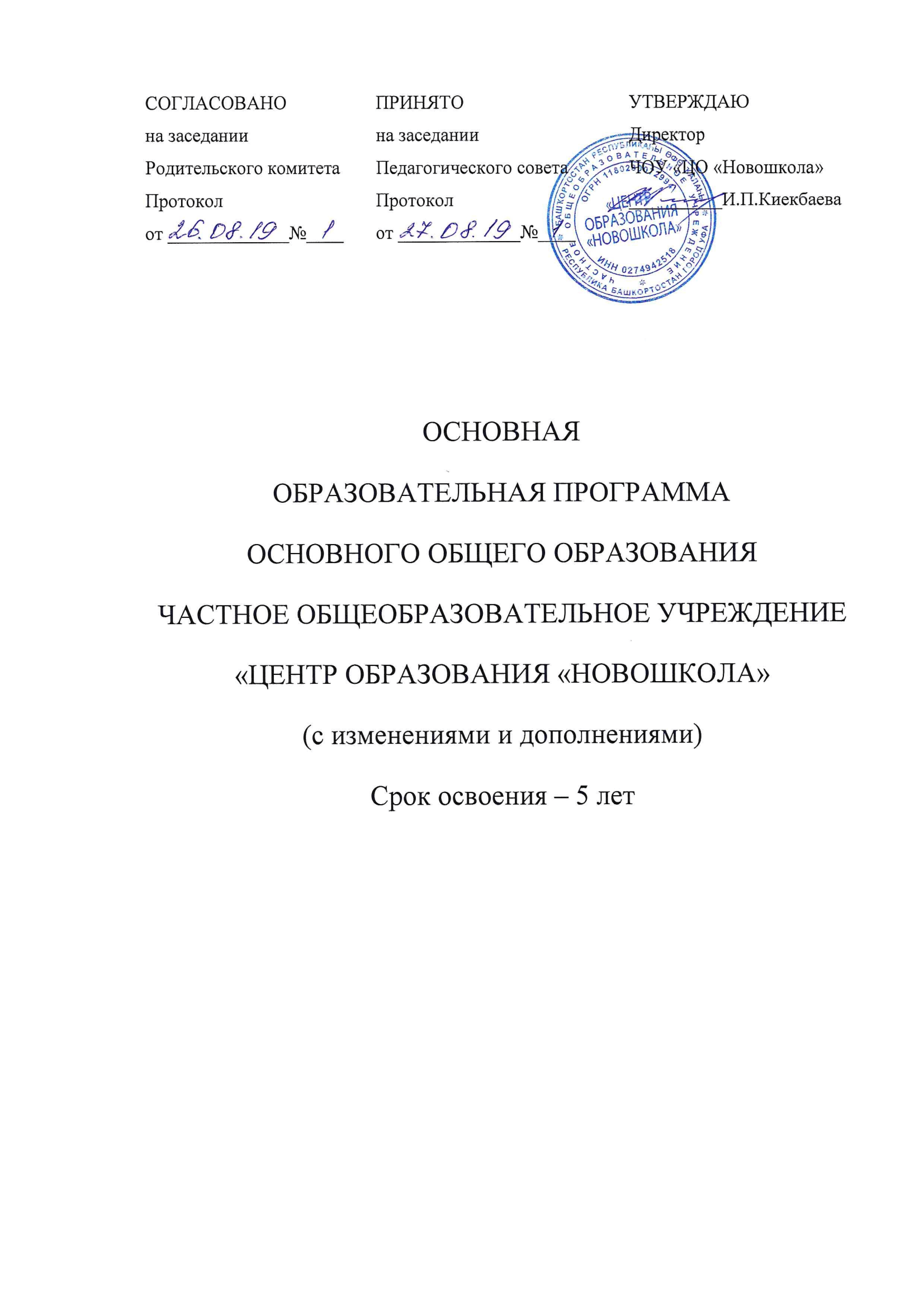 ПРИЛОЖЕНИЕ 1. Рабочие программы учебных предметов с контрольно-оценочными материаламиПРИЛОЖЕНИЕ 2.  Рабочие программы курсов внеурочной деятельности1. ЦЕЛЕВОЙ РАЗДЕЛ 1.1. Пояснительная записка1.1.1. Цели и задачи реализации основной образовательной программы основного общего образованияЦелями реализации основной образовательной программы основного общего образования являются:достижение выпускниками планируемых результатов: знаний, умений, навыков, компетенций и компетентностей, определяемых личностными, семейными, общественными, государственными потребностями и возможностями обучающегося среднего школьного возраста, индивидуальными особенностями его развития и состояния здоровья;становление и развитие личности обучающегося в ее самобытности, уникальности, неповторимости.Достижение поставленных целей при разработке и реализации образовательной организацией основной образовательной программы основного общего образования предусматривает решение следующих основных задач:обеспечение соответствия основной образовательной программы требованиям Федерального государственного образовательного стандарта основного общего образования (ФГОС ООО);обеспечение преемственности начального общего, основного общего, среднего общего образования;обеспечение доступности получения качественного основного общего образования, достижение планируемых результатов освоения основной образовательной программы основного общего образования всеми обучающимися, в том числе детьми-инвалидами и детьми с ОВЗ;установление требований к воспитанию и социализации обучающихся как части образовательной программы и соответствующему усилению воспитательного потенциала школы, обеспечению индивидуализированного психолого-педагогического сопровождения каждого обучающегося, формированию образовательного базиса, основанного не только на знаниях, но и на соответствующем культурном уровне развития личности, созданию необходимых условий для ее самореализации;обеспечение эффективного сочетания урочных и внеурочных форм организации учебных занятий, взаимодействия всех участников образовательных отношений;взаимодействие образовательной организации при реализации основной образовательной программы с социальными партнерами;выявление и развитие способностей обучающихся, в том числе детей, проявивших выдающиеся способности, детей с ОВЗ и инвалидов, их интересов через систему клубов, секций, студий и кружков, общественно полезную деятельность, в том числе с использованием возможностей образовательных организаций дополнительного образования;организацию интеллектуальных и творческих соревнований, научно- технического творчества, проектной и учебно-исследовательской деятельности;участие обучающихся, их родителей (законных представителей), педагогических работников и общественности в проектировании и развитии внутришкольной социальной среды, школьного уклада;включение обучающихся в процессы познания и преобразования внешкольной социальной среды (района, города) для приобретения опыта реального управления и действия;социальное и учебно-исследовательское проектирование, профессиональная ориентация обучающихся при поддержке педагогов, психологов, социальных педагогов, сотрудничество с предприятиями, учреждениями профессионального образования, центрами профессиональной работы;сохранение и укрепление физического, психологического и социального здоровья обучающихся, обеспечение их безопасности.1.1.2. Принципы и подходы к формированию образовательной программы основного общего образованияОсновная общеобразовательная программа основного общего образования ЧОУ «ЦО «НОВОШКОЛА» разработана в соответствии со следующими нормативными актами:Федеральный закон от 29.12.2012 № 273-ФЗ «Об образовании в Российской Федерации»;Закон Республики Башкортостан от 01.07.2013 № 696-з «Об образовании в Республике Башкортостан» (с изменениями и дополнениями)»;Приказ Минобрнауки России от 30.08.2013 № 1015 «Об утверждении Порядка организации и осуществления образовательной деятельности по основным общеобразовательным программам - образовательным программам начального общего, основного общего и среднего общего образования»; Приказ Минпросвещения России от 28.12.2018 № 345 «О федеральном перечне учебников, рекомендуемых к использованию при реализации имеющих государственную аккредитацию образовательных программ начального общего, основного общего, среднего общего образования»;Приказ Минпросвещения России от 08 мая 2019 г. № 233 «О внесении изменений в федеральный перечень учебников, рекомендуемых к использованию при реализации имеющих государственную аккредитацию образовательных программ начального общего, основного общего, среднего общего образования, утверждённый приказом Министерства просвещения Российской Федерации от 28 декабря 2018 г. № 345»;Приказ Минобрнауки России от 22.01.2014 № 32 «Об утверждении Порядка приема граждан на обучение по образовательным программам начального общего, основного общего и среднего общего образования» (внесены изменения приказом Минпросвещения России от 17 января 2019 года № 19);Приказ Минобрнауки России от 17.12.2010 № 1897 «Об утверждении федерального государственного образовательного стандарта основного общего образования»;Приказ Минобрнауки России от 14.02.2014 № 115 «Об утверждении Порядка заполнения, учета и выдачи аттестатов об основном общем и среднем общем образовании и их дубликатов»;Приказ Минпросвещения России, Рособрнадзора от 07.11.2018 № 189/1513 «Об утверждении Порядка проведения государственной итоговой аттестации по образовательным программам основного общего образования»Постановление Главного государственного санитарного врача России от 29.12.2010 № 189, СанПиН Главного государственного санитарного врача России от 29.12.2010 № 2.4.2.2821-10 «Об утверждении СанПиН 2.4.2.2821-10 "Санитарно-эпидемиологические требования к условиям и организации обучения в общеобразовательных учреждениях» (Раздел X);Письмо Рособрнадзора от 20.06.2018 № 05-192 «Об изучении родных языков из числа языков народов Российской Федерации»;Письмо Минобрнауки России от 17.05.2018 № 08-1214 «Об изучении второго иностранного языка в соответствии с ФГОС»;Письмо Минпросвещения России от 01.04.2019 № ТС-842/04 «О порядке заполнения аттестата об основном общем образовании»;Письмо Минпросвещения России от 28.09.2018 № Пз-354/02 «О представлении сведений в области повышения финансовой грамотности»;Письмо Департамента общего образования Минобрнауки России от 12.05.2011 №№ 03296, 03-296 «Об организации внеурочной деятельности при введении Федерального государственного образовательного стандарта общего образования»;Письмо Минобрнауки России от 18.08.2017 № 09-1672 «О направлении методических рекомендаций «Методические рекомендации по уточнению понятия и содержания внеурочной деятельности в рамках реализации основных общеобразовательных программ, в том числе в части проектной деятельности»;Письмо Минобрнауки России от 25.05.2015 № 08-761 «Об изучении предметных областей: «Основы религиозных культур и светской этики» и «Основы духовно-нравственной культуры народов России»;Письмо Минобрнауки России от 19.01.2018 № 08-96 «Методические рекомендации для органов исполнительной власти субъектов Российской Федерации по совершенствованию процесса реализации комплексного учебного курса "Основы религиозных культур и светской этики" и предметной области "Основы духовно-нравственной культуры народов России»;Устав Частного общеобразовательного Учреждения «Центр образования «НОВОШКОЛА»;Локальные акты Частного общеобразовательного Учреждения «Центр образования «НОВОШКОЛА».Методологической основой ФГОС является системно-деятельностный подход, который предполагает:воспитание и развитие качеств личности, отвечающих требованиям информационного общества, инновационной экономики, задачам построения российского гражданского общества на основе принципов толерантности, диалога культур и уважения многонационального, поликультурного и поликонфессионального состава;формирование соответствующей целям общего образования социальной среды развития обучающихся в системе образования, переход к стратегии социального проектирования и конструирования на основе разработки содержания и технологий образования, определяющих пути и способы достижения желаемого уровня (результата) личностного и познавательного развития обучающихся;ориентацию на достижение основного результата образования – развитие на основе освоения универсальных учебных действий, познания и освоения мира личности обучающегося, его активной учебно-познавательной деятельности, формирование его готовности к саморазвитию и непрерывному образованию;признание решающей роли содержания образования, способов организации образовательной деятельности и учебного сотрудничества в достижении целей личностного и социального развития обучающихся;учет индивидуальных возрастных, психологических и физиологических особенностей обучающихся, роли, значения видов деятельности и форм общения при построении образовательного процесса и определении образовательно- воспитательных целей и путей их достижения;разнообразие индивидуальных образовательных траекторий и индивидуального развития каждого обучающегося, в том числе детей, проявивших выдающиеся способности, детей-инвалидов и детей с ОВЗ.Основная образовательная программа формируется с учетом психолого- педагогических особенностей развития детей 11–15 лет, связанных:с переходом от учебных действий, характерных для начальной школы и осуществляемых только совместно с классом как учебной общностью и под руководством учителя, от способности только осуществлять принятие заданной педагогом и осмысленной цели к овладению этой учебной деятельностью на уровне основной школы в единстве мотивационно-смыслового и операционно- технического компонентов, становление которой осуществляется в форме учебного исследования, к новой внутренней позиции обучающегося – направленности на самостоятельный познавательный поиск, постановку учебных целей, освоение и самостоятельное осуществление контрольных и оценочных действий, инициативу в организации учебного сотрудничества;с осуществлением на каждом возрастном уровне (11–13 и 13–15 лет), благодаря развитию рефлексии общих способов действий и возможностей их переноса в различные учебно-предметные области, качественного преобразования учебных действий: моделирования, контроля и оценки, и перехода от самостоятельной постановки обучающимися новых учебных задач к развитию способности проектирования собственной учебной деятельности и построению жизненных планов во временной перспективе;с формированием у обучающегося научного типа мышления, который ориентирует его на общекультурные образцы, нормы, эталоны и закономерности взаимодействия с окружающим миром;с овладением коммуникативными средствами и способами организации кооперации и сотрудничества, развитием учебного сотрудничества, реализуемого в отношениях обучающихся с учителем и сверстниками;с изменением формы организации учебной деятельности и учебного сотрудничества от классно-урочной к лабораторно-семинарской и лекционно- лабораторной исследовательской.Переход обучающегося в основную школу совпадает с первым этапом  подросткового развития – переходом к кризису младшего подросткового возраста (11– 13 лет, 5–7 классы), характеризующимся началом перехода от детства к взрослости, при котором центральным и специфическим новообразованием в личности подростка является возникновение и развитие самосознания – представления о том, что он уже не ребенок, т. е. чувства взрослости, а также внутренней переориентацией подростка с правил и ограничений, связанных с моралью послушания, на нормы поведения взрослых.Второй этап подросткового развития (14–15 лет 8–9 классы) характеризуется:бурным, скачкообразным характером развития, т. е. происходящими за сравнительно короткий срок многочисленными качественными изменениями прежних особенностей, интересов и отношений ребенка, появлением у подростка значительных субъективных трудностей и переживаний;стремлением подростка к общению и совместной деятельности со сверстниками;особой чувствительностью к морально-этическому «кодексу товарищества», в котором заданы важнейшие нормы социального поведения взрослого мира;обостренной, в связи с возникновением чувства взрослости, восприимчивостью к усвоению норм, ценностей и способов поведения, которые существуют в мире взрослых и в их отношениях, порождающей интенсивное формирование нравственных понятий и убеждений, выработку принципов, моральное развитие личности; т.е. моральным развитием личности;сложными поведенческими проявлениями, вызванными противоречием между потребностью подростков в признании их взрослыми со стороны окружающих и собственной неуверенностью в этом, проявляющимися в разных формах непослушания, сопротивления и протеста;изменением социальной ситуации развития: ростом информационных перегрузок, характером социальных взаимодействий, способами получения информации (СМИ, телевидение, Интернет).Учет особенностей подросткового возраста, успешность и своевременность формирования новообразований познавательной сферы, качеств и свойств личности связывается с активной позицией учителя, а также с адекватностью построения образовательного процесса и выбором условий   и   методик   обучения.   Объективно необходимое для подготовки к будущей жизни развитие социальной взрослости подростка требует и от родителей (законных представителей) решения соответствующей задачи воспитания подростка в семье, смены прежнего типа отношений на новый.Особенности организации образовательного процессаООП ООО опирается на развивающую парадигму, представленную в виде системы психолого-педагогических принципов (А.А. Леонтьев):личностно ориентированные принципы (принцип адаптивности, принцип развития, принцип психологической комфортности);культурно ориентированные принципы (принцип образа мира, принцип целостности содержания образования, принцип систематичности, принцип смыслового отношения к миру, принцип ориентировочной функции знаний, принцип овладения культурой);деятельностно ориентированные принципы (принцип обучения деятельности, принцип управляемого перехода от деятельности в учебной ситуации к деятельности в жизненной ситуации, принцип управляемого перехода от совместной учебно- познавательной деятельности к самостоятельной деятельности ученика, принцип опоры на предшествующее (спонтанное) развитие, креативный принцип).опору на базовые образовательные технологии деятельностного типа:технологию продуктивного чтения;проблемно-диалогическую технологию;технологию оценивания образовательных достижений (учебных успехов);технологии проектной и исследовательской деятельности;ИКТ-технологии, в т.ч. технологию электронного обучения («смешанного»).Реализация положений системно-деятельностного метода в соответствии со спецификой ООРеализация технологии деятельностного метода в практике преподавания обеспечивается следующей системой дидактических принципов:Принцип деятельности - заключается в том, что ученик, получая знания не в готовом виде, а, добывая их сам, осознает при этом содержание и формы своей учебной деятельности, понимает и принимает систему ее норм, активно участвует в их совершенствовании, что способствует активному успешному формированию его общекультурных и деятельностных способностей, общеучебных умений.Принцип непрерывности – означает преемственность между всеми ступенями и этапами обучения на уровне технологии, содержания и методик с учетом возрастных психологических особенностей развития детей.Принцип целостности – предполагает формирование учащимися обобщенного системного представления о мире (природе, обществе, самом себе, социокультурном мире и мире деятельности, о роли и месте каждой науки в системе наук).Принцип минимакса – заключается в следующем: школа должна предложить ученику возможность освоения содержания образования на максимальном для него уровне (определяемом зоной ближайшего развития возрастной группы) и обеспечить при этом его усвоение на уровне социально безопасного минимума (государственного стандарта знаний).Принцип психологической комфортности – предполагает снятие всех стрессообразующих факторов учебного процесса, создание в ОО и на уроках доброжелательной атмосферы, ориентированной на реализацию идей педагогики сотрудничества, развитие диалоговых форм общения.Принцип вариативности – предполагает формирование учащимися способностей к систематическому перебору вариантов и адекватному принятию решений в ситуациях выбора.Принцип творчества – означает максимальную ориентацию на творческое начало в образовательном процессе, приобретение учащимся собственного опыта творческой деятельности.1.2. Планируемые результаты освоения обучающимися основной образовательной программы основного общего образования1.2.1. Структура планируемых результатовПланируемые результаты опираются на ведущие целевые установки, отражающие основной, сущностный вклад каждой изучаемой программы в развитие личности обучающихся, их способностей.В структуре планируемых результатов выделяется следующие группы:Личностные результаты освоения основной образовательной программы представлены в соответствии с группой личностных результатов и раскрывают и детализируют основные направленности этих результатов. Оценка достижения этой группы планируемых результатов ведется в ходе процедур, допускающих предоставление и использование исключительно неперсонифицированной информации.Метапредметные результаты освоения основной образовательной программы представлены в соответствии с подгруппами универсальных учебных действий, раскрывают и детализируют основные направленности метапредметных результатов.Предметные результаты освоения основной образовательной программы представлены в соответствии с группами результатов учебных предметов, раскрывают и детализируют их.Система планируемых результатов устанавливает и описывает классы учебно- познавательных и учебно-практических задач, которые осваивают обучающиеся в ходе обучения, особо выделяя среди них те, которые выносятся на итоговую оценку, в том числе государственную итоговую аттестацию выпускников. Успешное выполнение этих задач требует от обучающихся овладения системой учебных действий (универсальных и специфических для данного учебного предмета: личностных, регулятивных, коммуникативных, познавательных) с учебным материалом, и прежде всего с опорным учебным материалом, служащим основой для последующего обучения.Обучающиеся основной школы постепенно переходят от учебных действий к становлению целостной учебной деятельности. Фактически личностные, метапредметные и предметные планируемые результаты устанавливают и описывают следующие обобщённые классы учебно-познавательных и учебно-практических задач, предъявляемых обучающимся:1. учебно-познавательные задачи, направленные на формирование и оценку умений и навыков, способствующих освоению систематических знаний, в том числе:первичному ознакомлению, отработке и осознанию теоретических моделей и понятий (общенаучных и базовых для данной области знания), стандартных алгоритмов и процедур;выявлению и осознанию сущности и особенностей изучаемых объектов,процессов и явлений действительности (природных, социальных, культурных, технических и др.) в соответствии с содержанием конкретного учебного предмета, созданию и использованию моделей изучаемых объектов и процессов, схем;выявлению и анализу существенных и устойчивых связей и отношений между объектами и процессами;2. учебно-познавательные задачи, направленные на формирование и оценку навыка самостоятельного приобретения, переноса и интеграции знаний как результата использования знако-символических средств и/или логических операций сравнения, анализа, синтеза, обобщения, интерпретации, оценки, классификации по родовидовым признакам, установления аналогий и причинно- следственных связей, построения рассуждений, соотнесения с известным; требующие от учащихся более глубокого понимания изученного и/или выдвижения новых для них идей, иной точки зрения, создания или исследования новой информации, преобразования известной информации, представления её в новой форме, переноса в иной контекст и т.п.;3. учебно-практические задачи, направленные на формирование и оценку навыка разрешения проблем/проблемных ситуаций, требующие принятия решения в ситуации неопределённости, например, выбора или разработки оптимального либо наиболее эффективного решения, создания объекта с заданными свойствами, установления закономерностей или «устранения неполадок» и т.п.;4. учебно-практические задачи, направленные на формирование и оценку навыка сотрудничества, требующие совместной работы в парах или группах с распределением ролей/функций и разделением ответственности за конечный результат; учебно-практические задачи, направленные на формирование и оценку навыка коммуникации, требующие создания письменного или устного текста/высказывания с заданными параметрами: коммуникативной задачей, темой, объёмом, форматом (например, сообщения, комментария, пояснения, призыва, инструкции, текста-описания или текста- рассуждения, формулировки и обоснования гипотезы, устного или письменного заключения, отчёта, оценочного суждения, аргументированного мнения и т.п.);5. учебно-практические и учебно-познавательные задачи, направленные на формирование и оценку навыка самоорганизации и саморегуляции, наделяющие обучающихся функциями организации выполнения задания: планирования этапов выполнения работы, отслеживания продвижения в выполнении задания, соблюдения графика подготовки и предоставления материалов, поиска необходимых ресурсов, распределения обязанностей и контроля качества выполнения работы;6. учебно-практические и учебно-познавательные задачи, направленные на формирование и оценку навыка рефлексии, что требует от обучающихся самостоятельной оценки или анализа собственной учебной деятельности с позиций соответствия полученных результатов учебной задаче, целям и способам действий, выявления позитивных и негативных факторов, влияющих на результаты и качество выполнения задания и/или самостоятельной постановки учебных задач (например, что надо изменить, выполнить по- другому, дополнительно узнать и т.п.);7. учебно-практические и учебно-познавательные задачи, направленные на формирование ценностно-смысловых установок, что требует от обучающихся выражения ценностных суждений и/или своей позиции по обсуждаемой проблеме на основе имеющихся представлений о социальных и/или личностных ценностях, нравственно-этических нормах, эстетических ценностях, а также аргументации (пояснения или комментария) своей позиции или оценки;8. учебно-практические и учебно-познавательные задачи, направленные на формирование и оценку ИКТ-компетентности обучающихся, требующие педагогически целесообразного использования ИКТ в целях повышения эффективности процесса формирования всех перечисленных выше ключевых навыков (самостоятельного приобретения и переноса знаний, сотрудничества и коммуникации, решения проблем и самоорганизации, рефлексии и ценностно- смысловых ориентаций), а также собственно навыков использования ИКТ.На ступени основного общего образования устанавливаются планируемые результаты освоения четырёх междисциплинарных учебных программ: «Формирование универсальных учебных действий», «Формирование ИКТ-компетентности обучающихся», «Основы учебно- исследовательской и проектной деятельности» и «Основы смыслового чтения и работа с текстом».Предметные результаты приводятся в блоках «Выпускник научится» и «Выпускник получит возможность научиться», относящихся к каждому учебному предмету: «Русский язык», «Литература», «Родной язык», «Родная литература», «Иностранный язык», «Иностранный язык (второй)», «История России. Всеобщая история», «Обществознание», «ОДНКНР», «География», «Математика», «Алгебра», «Геометрия», «Химия», «Информатика», «Музыка», «Физика», «Биология», «Изобразительное искусство», «Физическая культура», «Технология», «Основы безопасности жизнедеятельности», предметам части учебного плана формируемой участниками образовательных отношений: углубление предметов «Математика», «Второй иностранный язык», «введение в естественно-научные предметы», «Химия. Вводный курс».Планируемые результаты, отнесенные к блоку «Выпускник научится», ориентируют пользователя в том, достижение какого уровня освоения учебных действий с изучаемым опорным учебным материалом ожидается от выпускника. Критериями отбора результатов служат их значимость для решения основных задач образования на данном уровне и необходимость для последующего обучения, а также потенциальная возможность их достижения большинством обучающихся.Достижение планируемых результатов, отнесенных к блоку «Выпускник научится», выносится на итоговое оценивание, которое может осуществляться как в ходе обучения (с помощью накопленной оценки или портфеля индивидуальных достижений), так и в конце обучения, в том числе в форме государственной итоговой аттестации. Оценка достижения планируемых результатов этого блока на уровне ведется с помощью заданий базового уровня, а на уровне действий, составляющих зону ближайшего развития большинства обучающихся, – с помощью заданий повышенного уровня. Успешное выполнение обучающимися заданий базового уровня служит единственным основанием для положительного решения вопроса о возможности перехода на следующий уровень обучения.В блоке «Выпускник получит возможность научиться» приводятся планируемые результаты, характеризующие систему учебных действий в отношении знаний, умений, навыков, расширяющих и углубляющих понимание опорного учебного материала или выступающих как пропедевтика для дальнейшего изучения данного предмета. Уровень достижений, соответствующий планируемым результатам этого блока, могут продемонстрировать отдельные мотивированные и способные обучающиеся. В повседневной практике преподавания цели данного блока не отрабатываются со всеми без исключения обучающимися как в силу повышенной сложности учебных действий, так и в силу повышенной сложности учебного материала и/или его пропедевтического характера на данном уровне обучения. Задания, ориентированные на оценку достижения планируемых результатов из блока «Выпускник получит возможность научиться», включаются в материалы итогового контроля блока «Выпускник научится». Основные цели такого включения – предоставить возможность обучающимся продемонстрировать овладение более высоким (по сравнению с базовым) уровнем достижений и выявить динамику роста численности наиболее подготовленных обучающихся. При этом невыполнение обучающимися заданий, с помощью которых ведется оценка достижения планируемых результатов данного блока, не является препятствием для перехода на следующий уровень обучения. В ряде случаев достижение планируемых результатов этого блока целесообразно вести в ходе текущего и промежуточного оценивания, а полученные результаты фиксировать в виде накопленной оценки (например, в форме портфеля достижений) и учитывать при определении итоговой оценки.Подобная структура представления планируемых результатов подчеркивает тот факт, что при организации образовательного процесса, направленного на реализацию и достижение планируемых результатов, от учителя требуется использование таких педагогических технологий, которые основаны на дифференциации требований к подготовке обучающихся.1.2.2. Личностные результаты освоения основной образовательной программыРоссийская гражданская идентичность (патриотизм, уважение к Отечеству, к прошлому и настоящему многонационального народа России, чувство ответственности и долга перед Родиной, идентификация себя в качестве гражданина России, субъективная значимость использования русского языка и языков народов России, осознание и ощущение личностной сопричастности судьбе российского народа). Осознание этнической принадлежности, знание истории, языка, культуры своего народа, своего края, основ культурного наследия народов России и человечества (идентичность человека с российской многонациональной культурой, сопричастность истории народов и государств, находившихся на территории современной России); интериоризация гуманистических, демократических и традиционных ценностей многонационального российского общества. Осознанное, уважительное и доброжелательное отношение к истории, культуре, религии, традициям, языкам, ценностям народов России и народов мира.Готовность и способность обучающихся к саморазвитию и самообразованию на основе мотивации к обучению и познанию; готовность и способность осознанному выбору и построению дальнейшей индивидуальной траектории образования на базе ориентировки в мире профессий и профессиональных предпочтений, с учетом устойчивых познавательных интересов.Развитое моральное сознание и компетентность в решении моральных проблем на основе личностного выбора, формирование нравственных чувств и нравственного поведения, осознанного и ответственного отношения к собственным поступкам (способность к нравственному самосовершенствованию; веротерпимость, уважительное отношение к религиозным чувствам, взглядам людей или их отсутствию; знание основных норм морали, нравственных, духовных идеалов, хранимых в культурных традициях народов России, готовность на их основе к сознательному самоограничению в поступках, поведении, расточительном потребительстве; сформированность представлений об основах светской этики, культуры традиционных религий, их роли в развитии культуры и истории России и человечества, в становлении гражданского общества и российской государственности; понимание значения нравственности, веры и религии в жизни человека, семьи и общества). Сформированность ответственного отношения к учению; уважительного отношения к труду, наличие опыта участия в социально значимом труде. Осознание значения семьи в жизни человека и общества, принятие ценности семейной жизни, уважительное и заботливое отношение к членам своей семьи.Сформированность целостного мировоззрения, соответствующего современному уровню развития науки и общественной практики, учитывающего социальное, культурное, языковое, духовное многообразие современного мира.Осознанное, уважительное и доброжелательное отношение к другому человеку, его мнению, мировоззрению, культуре, языку, вере, гражданской позиции. Готовность и способность вести диалог с другими людьми и достигать в нем взаимопонимания (идентификация себя как полноправного субъекта общения, готовность к конструированию образа партнера по диалогу, готовность к конструированию образа допустимых способов диалога, готовность к конструированию процесса диалога как конвенционирования интересов, процедур, готовность и способность к ведению переговоров).Освоенность социальных норм, правил поведения, ролей и форм социальной жизни в группах и сообществах. Участие в школьном самоуправлении и общественной жизни в пределах возрастных компетенций с учетом региональных, этнокультурных, социальных и экономических особенностей (формирование готовности к участию в процессе упорядочения социальных связей и отношений, в которые включены и которые формируют сами учащиеся; включенность в непосредственное гражданское участие, готовность участвовать в жизнедеятельности подросткового общественного объединения, продуктивно взаимодействующего с социальной средой и социальными институтами; идентификация себя в качестве субъекта социальных преобразований, освоение компетентностей в сфере организаторской деятельности; интериоризация ценностей созидательного отношения к окружающей действительности, ценностей социального творчества, ценности продуктивной организации совместной деятельности, самореализации в группе и организации, ценности «другого» как равноправного партнера, формирование компетенций анализа, проектирования, организации деятельности, рефлексии изменений, способов взаимовыгодного сотрудничества, способов реализации собственного лидерского потенциала).Сформированность ценности здорового и безопасного образа жизни; интериоризация правил индивидуального и коллективного безопасного поведения в чрезвычайных ситуациях, угрожающих жизни и здоровью людей, правил поведения на транспорте и на дорогах.Развитость эстетического сознания через освоение художественного наследия народов России и мира, творческой деятельности эстетического характера (способность понимать художественные произведения, отражающие разные этнокультурные традиции; сформированность основ художественной культуры обучающихся как части их общей духовной культуры, как особого способа познания жизни и средства организации общения; эстетическое, эмоционально- ценностное видение окружающего мира; способность к эмоционально- ценностному освоению мира, самовыражению и ориентации в художественном и нравственном пространстве культуры; уважение к истории культуры своего Отечества, выраженной в том числе в понимании красоты человека; потребность в общении с художественными произведениями, сформированность активного отношения к традициям художественной культуры как смысловой, эстетической и личностно-значимой ценности).Сформированность основ экологической культуры, соответствующей современному уровню экологического мышления, наличие опыта экологически ориентированной рефлексивно-оценочной и практической деятельности в жизненных ситуациях (готовность к исследованию природы, к занятиям сельскохозяйственным трудом, к художественно-эстетическому отражению природы, к занятиям туризмом, в том числе экотуризмом, к осуществлению природоохранной деятельности).Осознание значения семьи в жизни человека и общества, принятие ценности семейной жизни, уважительное и заботливое отношение к членам своей семьи;Развитое эстетическое сознание через освоенное художественное наследие народов России и мира, творческой деятельности эстетического характера.Личностные универсальные учебные действияВ рамках когнитивного компонента будут сформированы:	историко-географический образ, включая представление о территории и границах России, её географических особенностях; знание основных исторических событий развития государственности и общества; знание истории и географии края, его достижений и культурных традиций;	образ социально-политического устройства — представление о государственной организации России, знание государственной символики (герб, флаг, гимн), знание государственных праздников;	знание положений Конституции РФ, основных прав и обязанностей гражданина, ориентация в правовом пространстве государственно-общественных отношений;	знание о своей этнической принадлежности, освоение национальных ценностей, традиций, культуры, знание о народах и этнических группах России;	освоение общекультурного наследия России и общемирового культурного наследия;	ориентация в системе моральных норм и ценностей и их иерархизация, понимание конвенционального характера морали;	основы социально-критического мышления, ориентация в особенностях социальных отношений и взаимодействий, установление взаимосвязи между общественными и политическими событиями;	экологическое сознание, признание высокой ценности жизни во всех её проявлениях; знание основных принципов и правил отношения к природе; знание основ здорового образа жизни и здоровьесберегающих технологий; правил поведения в чрезвычайных ситуациях.В рамках ценностного и эмоционального компонентов будут сформированы:гражданский патриотизм, любовь к Родине, чувство гордости за свою страну;уважение к истории, культурным и историческим памятникам;эмоционально положительное принятие своей этнической идентичности;уважение к другим народам России и мира и принятие их, межэтническая толерантность, готовность к равноправному сотрудничеству;	уважение к личности и её достоинству, доброжелательное отношение к окружающим, нетерпимость к любым видам насилия и готовность противостоять им;потребность в самовыражении и самореализации, социальном признании;	позитивная моральная самооценка и моральные чувства — чувство гордости при следовании моральным нормам, переживание стыда и вины при их нарушении.В рамках деятельностного (поведенческого) компонента будут сформированы:	готовность и способность к участию в школьном самоуправлении в пределах возрастных компетенций (дежурство в ОО и классе, участие в детских и молодёжных общественных организациях, школьных и внешкольных мероприятиях);	готовность и способность к выполнению норм и требований школьной жизни, прав и обязанностей ученика;	умение вести диалог на основе равноправных отношений и взаимного уважения и принятия; умение конструктивно разрешать конфликты;	готовность и способность к выполнению моральных норм в отношении взрослых и сверстников в ОО, дома, во внеучебных видах деятельности;	потребность в участии в общественной жизни ближайшего социального окружения, общественно полезной деятельности;	умение строить жизненные планы с учётом конкретных социально- исторических, политических и экономических условий;	устойчивый познавательный интерес и становление смыслообразующей функции познавательного мотива;готовность к выбору профильного образования. Выпускник получит возможность для формирования:выраженной устойчивой учебно-познавательной мотивации и интереса к учению;готовности к самообразованию и самовоспитанию;адекватной позитивной самооценки и Я-концепции;	компетентности в реализации основ гражданской идентичности в поступках и деятельности;	морального сознания на конвенциональном уровне, способности к решению моральных дилемм на основе учёта позиций участников дилеммы, ориентации на их мотивы и чувства; устойчивое следование в поведении моральным нормам и этическим требованиям;	эмпатии как осознанного понимания и сопереживания чувствам других, выражающейся в поступках, направленных на помощь и обеспечение благополучия.1.2.3. Метапредметные результаты освоения ООПМетапредметные результаты включают освоенные обучающимися межпредметные понятия и универсальные учебные действия (регулятивные, познавательные, коммуникативные).Межпредметные понятияУсловием формирования межпредметных понятий, например, таких как система, факт, закономерность, феномен, анализ, синтез является овладение обучающимися основами читательской компетенции, приобретение навыков работы с информацией, участие в проектной деятельности. В основной школе на всех предметах будет продолжена работа по формированию и развитию основ читательской компетенции. Обучающиеся овладеют чтением как средством осуществления своих дальнейших планов: продолжения образования и самообразования, осознанного планирования своего актуального и перспективного круга чтения, в том числе досугового, подготовки к трудовой и социальной деятельности. У выпускников будет сформирована потребность в систематическом чтении как средстве познания мира и себя в этом мире, гармонизации отношений человека и общества, создании образа «потребного будущего».При изучении учебных предметов обучающиеся усовершенствуют приобретённые на первом уровне навыки работы с информацией и пополнят их. Они смогут работать с текстами, преобразовывать и интерпретировать содержащуюся в них информацию, в том числе:систематизировать, сопоставлять, анализировать, обобщать и интерпретировать информацию, содержащуюся в готовых информационных объектах;выделять главную и избыточную информацию, выполнять смысловое свёртывание выделенных фактов, мыслей; представлять информацию в сжатой словесной форме (в виде плана или тезисов) и в наглядно-символической форме (в виде таблиц, графических схем и диаграмм, карт понятий — концептуальных диаграмм, опорных конспектов);заполнять и дополнять таблицы, схемы, диаграммы, тексты.В ходе изучения всех учебных предметов, обучающиеся приобретут опыт проектной деятельности как особой формы учебной работы, способствующей воспитанию самостоятельности, инициативности, ответственности, повышению мотивации и эффективности учебной деятельности; в ходе реализации исходного замысла на практическом уровне овладеют умением выбирать адекватные стоящей задаче средства, принимать решения, в том числе и в ситуациях неопределённости. Они получат возможность развить способность к разработке нескольких вариантов решений, к поиску нестандартных решений, поиску и осуществлению наиболее приемлемого решения.В соответствии ФГОС ООО выделяются три группы универсальных учебных действий: регулятивные, познавательные, коммуникативные.1.2.3.1.Формирование универсальных учебных действий.Регулятивные УУД1. Умение самостоятельно определять цели обучения, ставить и формулировать новые задачи в учебе и познавательной деятельности, развивать мотивы и интересы своей познавательной деятельности.Обучающийся сможет:анализировать существующие и планировать будущие образовательные результаты;идентифицировать собственные проблемы и определять главную проблему;выдвигать версии решения проблемы, формулировать гипотезы, предвосхищать конечный результат;ставить цель деятельности на основе определенной проблемы и существующих возможностей;формулировать учебные задачи как шаги достижения поставленной цели деятельности;обосновывать целевые ориентиры и приоритеты ссылками на ценности, указывая и обосновывая логическую последовательность шагов.2. Умение самостоятельно планировать пути достижения целей, в том числе альтернативные, осознанно выбирать наиболее эффективные способы решения учебных и познавательных задач.Обучающийся сможет:определять необходимые действие(я) в соответствии с учебной и познавательной задачей и составлять алгоритм их выполнения;обосновывать и осуществлять выбор наиболее эффективных способов решения учебных и познавательных задач;определять/находить, в том числе из предложенных вариантов, условия для выполнения учебной и познавательной задачи;выстраивать жизненные планы на краткосрочное будущее (заявлять целевые ориентиры, ставить адекватные им задачи и предлагать действия, указывая и обосновывая логическую последовательность шагов);выбирать из предложенных вариантов и самостоятельно искать средства/ресурсы для решения задачи/достижения цели;составлять план решения проблемы (выполнения проекта, проведения исследования);определять потенциальные затруднения при решении учебной и познавательной задачи и находить средства для их устранения;описывать свой опыт, оформляя его для передачи другим людям в виде технологии решения практических задач определенного класса;планировать и корректировать свою индивидуальную образовательную траекторию.3. Умение соотносить свои действия с планируемыми результатами, осуществлять контроль своей деятельности в процессе достижения результата, определять способы действий в рамках предложенных условий и требований, корректировать свои действия в соответствии с изменяющейся ситуацией.Обучающийся сможет:определять совместно с педагогом и сверстниками критерии планируемых результатов и критерии оценки своей учебной деятельности;систематизировать (в том числе выбирать приоритетные) критерии планируемых результатов и оценки своей деятельности;отбирать инструменты для оценивания своей деятельности, осуществлять самоконтроль своей деятельности в рамках предложенных условий и требований;оценивать свою деятельность, аргументируя причины достижения или отсутствия планируемого результата;находить достаточные средства для выполнения учебных действий в изменяющейся ситуации и/или при отсутствии планируемого результата;работая по своему плану, вносить коррективы в текущую деятельность на основе анализа изменений ситуации для получения запланированных характеристик продукта/результата;устанавливать связь между полученными характеристиками продукта и характеристиками процесса деятельности и по завершении деятельности предлагать изменение характеристик процесса для получения улучшенных характеристик продукта;сверять свои действия с целью и, при необходимости, исправлять ошибки самостоятельно.4. Умение оценивать правильность выполнения учебной задачи, собственные возможности ее решения.Обучающийся сможет:определять критерии правильности (корректности) выполнения учебной задачи;анализировать и обосновывать применение соответствующего инструментария для выполнения учебной задачи;свободно пользоваться выработанными критериями оценки и самооценки, исходя из цели и имеющихся средств, различая результат и способы действий;оценивать продукт своей деятельности по заданным и/или самостоятельно определенным критериям в соответствии с целью деятельности;обосновывать достижимость цели выбранным способом на основе оценки своих внутренних ресурсов и доступных внешних ресурсов;фиксировать и анализировать динамику собственных образовательных результатов.5. Владение основами самоконтроля, самооценки, принятия решений и осуществления осознанного выбора в учебной и познавательной деятельности. Обучающийся сможет:наблюдать и анализировать собственную учебную и познавательную деятельность и деятельность других обучающихся в процессе взаимопроверки;соотносить реальные и планируемые результаты индивидуальной образовательной деятельности и делать выводы;принимать решение в учебной ситуации и нести за него ответственность;самостоятельно определять причины своего успеха или неуспеха и находить способы выхода из ситуации неуспеха;ретроспективно определять, какие действия по решению учебной задачи или параметры этих действий привели к получению имеющегося продукта учебной деятельности;демонстрировать приемы регуляции психофизиологических/ эмоциональных состояний для достижения эффекта успокоения (устранения эмоциональной напряженности), эффекта восстановления (ослабления проявлений утомления), эффекта активизации (повышения психофизиологической реактивности).Познавательные УУД1. Умение определять понятия, создавать обобщения, устанавливать аналогии, классифицировать, самостоятельно выбирать основания и критерии для классификации, устанавливать причинно-следственные связи, строить логическое рассуждение, умозаключение (индуктивное, дедуктивное, по аналогии) и делать выводы.Обучающийся сможет:подбирать слова, соподчиненные ключевому слову, определяющие его признаки и свойства;выстраивать логическую цепочку, состоящую из ключевого слова и соподчиненных ему слов;выделять общий признак двух или нескольких предметов или явлений и объяснять их сходство;объединять предметы и явления в группы по определенным признакам, сравнивать, классифицировать и обобщать факты и явления;выделять явление из общего ряда других явлений;определять обстоятельства, которые предшествовали возникновению связи между явлениями, из этих обстоятельств выделять определяющие, способные быть причиной данного явления, выявлять причины и следствия явлений;строить рассуждение от общих закономерностей к частным явлениям и от частных явлений к общим закономерностям;строить рассуждение на основе сравнения предметов и явлений, выделяя при этом общие признаки;излагать полученную информацию, интерпретируя ее в контексте решаемой задачи;самостоятельно указывать на информацию, нуждающуюся в проверке, предлагать и применять способ проверки достоверности информации;вербализовать эмоциональное впечатление, оказанное на него источником;объяснять явления, процессы, связи и отношения, выявляемые в ходе познавательной и исследовательской деятельности (приводить объяснение с изменением формы представления; объяснять, детализируя или обобщая; объяснять с заданной точки зрения);выявлять и называть причины события, явления, в том числе возможные / наиболее вероятные причины, возможные последствия заданной причины, самостоятельно осуществляя причинно-следственный анализ;делать вывод на основе критического анализа разных точек зрения, подтверждать вывод собственной аргументацией или самостоятельно полученными данными.2. Умение создавать, применять и преобразовывать знаки и символы, модели и схемы для решения учебных и познавательных задач.Обучающийся сможет:обозначать символом и знаком предмет и/или явление;определять логические связи между предметами и/или явлениями, обозначать данные логические связи с помощью знаков в схеме;создавать абстрактный или реальный образ предмета и/или явления;строить модель/схему на основе условий задачи и/или способа ее решения;создавать вербальные, вещественные и информационные модели с выделением существенных характеристик объекта для определения способа решения задачи в соответствии с ситуацией;преобразовывать модели с целью выявления общих законов, определяющих данную предметную область;переводить сложную по составу (многоаспектную) информацию из графического или формализованного (символьного) представления в текстовое, и наоборот;строить схему, алгоритм действия, исправлять или восстанавливать неизвестный ранее алгоритм на основе имеющегося знания об объекте, к которому применяется алгоритм;строить доказательство: прямое, косвенное, от противного;анализировать/рефлексировать опыт разработки и реализации учебного проекта, исследования (теоретического, эмпирического) на основе предложенной проблемной ситуации, поставленной цели и/или заданных критериев оценки продукта/результата.3. Смысловое чтение. Обучающийся сможет:находить в тексте требуемую информацию (в соответствии с целями своей деятельности);ориентироваться в содержании текста, понимать целостный смысл текста, структурировать текст;устанавливать взаимосвязь описанных в тексте событий, явлений, процессов;резюмировать главную идею текста;преобразовывать текст, «переводя» его в другую модальность, интерпретировать текст (художественный и нехудожественный – учебный, научно-популярный, информационный, текст non-fiction);критически оценивать содержание и форму текста.4. Формирование и развитие экологического мышления, умение применять его в познавательной, коммуникативной, социальной практике и профессиональной ориентации.Обучающийся сможет:определять свое отношение к природной среде;анализировать влияние экологических факторов на среду обитания живых организмов;проводить причинный и вероятностный анализ экологических ситуаций;прогнозировать изменения ситуации при смене действия одного фактора на действие другого фактора;распространять экологические знания и участвовать в практических делах по защите окружающей среды;выражать свое отношение к природе через рисунки, сочинения, модели, проектные работы.5. Развитие мотивации к овладению культурой активного использования словарей и других поисковых систем.Обучающийся сможет:определять необходимые ключевые поисковые слова и запросы;осуществлять взаимодействие с электронными поисковыми системами, словарями;формировать множественную выборку из поисковых источников для объективизации результатов поиска;соотносить полученные результаты поиска со своей деятельностью.Коммуникативные УУД1. Умение организовывать учебное сотрудничество и совместную деятельность с учителем и сверстниками; работать индивидуально и в группе: находить общее решение и разрешать конфликты на основе согласования позиций и учета интересов; аргументировать и отстаивать свое мнение.Обучающийся сможет:играть определенную роль в совместной деятельности;принимать позицию собеседника, понимая позицию другого, различать в его речи: мнение (точку зрения), доказательство (аргументы), факты; гипотезы, аксиомы, теории;определять свои действия и действия партнера, которые способствовали или препятствовали продуктивной коммуникации;корректно и аргументированно отстаивать свою точку зрения, в дискуссии уметь выдвигать контраргументы, перефразировать свою мысль (владение механизмом эквивалентных замен);критически относиться к собственному мнению, с достоинством признавать ошибочность своего мнения (если оно таково) предлагать альтернативное решение в конфликтной ситуации;выделять общую точку зрения в дискуссии;договариваться о правилах и вопросах для обсуждения в соответствии с поставленной перед группой задачей;организовывать учебное взаимодействие в группе (определять общие цели, распределять роли, договариваться друг с другом и т.д.);устранять в рамках диалога разрывы в коммуникации, обусловленные непониманием/неприятием со стороны собеседника задачи, формы или содержания диалога.2. Умение осознанно использовать речевые средства в соответствии с задачей коммуникации для выражения своих чувств, мыслей и потребностей для планирования и регуляции своей деятельности; владение устной и письменной речью, монологической контекстной речью.Обучающийся сможет:определять задачу коммуникации и в соответствии с ней отбирать речевые средства;представлять в устной или письменной форме развернутый план собственной деятельности;соблюдать нормы публичной речи, регламент в монологе и дискуссии в соответствии с коммуникативной задачей;высказывать и обосновывать мнение (суждение) и запрашивать мнение партнера в рамках диалога;принимать решение в ходе диалога и согласовывать его с собеседником;создавать письменные «клишированные» и оригинальные тексты с использованием необходимых речевых средств;использовать вербальные средства (средства логической связи) для выделения смысловых блоков своего выступления;использовать невербальные средства или наглядные материалы, подготовленные/отобранные под руководством учителя;делать оценочный вывод о достижении цели коммуникации непосредственно после завершения коммуникативного контакта и обосновывать его.3. Формирование и развитие компетентности в области использования информационно-коммуникационных технологий (далее –ИКТ).Обучающийся сможет:целенаправленно искать и использовать информационные ресурсы, необходимые для решения учебных и практических задач с помощью средств ИКТ;выбирать, строить и использовать адекватную информационную модель для передачи своих мыслей средствами естественных и формальных языков в соответствии с условиями коммуникации;выделять информационный аспект задачи, оперировать данными, использовать модель решения задачи;использовать компьютерные технологии (включая выбор адекватных задаче инструментальных программно-аппаратных средств и сервисов) для решения информационных и коммуникационных учебных задач, в том числе: вычисление, написание писем, сочинений, докладов, рефератов, создание презентаций и др.;использовать информацию с учетом этических и правовых норм;создавать информационные ресурсы разного типа и для разных аудиторий, соблюдать информационную гигиену и правила информационной безопасности.1.2.3.2. Формирование ИКТ-компетентности обучающихся.Обращение с устройствами ИКТ. Выпускник научится:подключать устройства ИКТ к электрическим и информационным сетям, использовать аккумуляторы;соединять устройства ИКТ (блоки компьютера, устройства сетей, принтер, проектор, сканер, измерительные устройства и т. д.) с использованием проводных и беспроводных технологий;правильно включать и выключать устройства ИКТ, входить в операционную систему и завершать работу с ней, выполнять базовые действия с экранными объектами (перемещение курсора, выделение, прямое перемещение, запоминание и вырезание);осуществлять информационное подключение к локальной сети и глобальной сети Интернет;входить в информационную среду образовательного учреждения, в том числе через Интернет, размещать в информационной среде различные информационные объекты;выводить информацию на бумагу, правильно обращаться с расходными материалами;соблюдать требования техники безопасности, гигиены, эргономики и ресурсосбережения при работе с устройствами ИКТ, в частности учитывающие специфику работы с различными экранами.Выпускник получит возможность научиться:осознавать и использовать в практической деятельности основные психологические особенности восприятия информации человеком.Примечание: результаты достигаются преимущественно в рамках предметов«Технология», «Информатика», а также во внеурочной и внешкольной деятельности.Фиксация изображений и звуков. Выпускник научится:осуществлять фиксацию изображений и звуков в ходе процесса обсуждения, проведения эксперимента, природного процесса, фиксацию хода и результатов проектной деятельности;учитывать смысл и содержание деятельности при организации фиксации, выделять для фиксации отдельные элементы объектов и процессов, обеспечивать качество фиксации существенных элементов;выбирать технические средства ИКТ для фиксации изображений и звуков в соответствии с поставленной целью;проводить обработку цифровых фотографий с использованием возможностей специальных компьютерных инструментов, создавать презентации на основе цифровых фотографий;проводить обработку цифровых звукозаписей с использованием возможностей специальных компьютерных инструментов, проводить транскрибирование цифровых звукозаписей;осуществлять видеосъёмку и проводить монтаж отснятого материала с использованием возможностей специальных компьютерных инструментов.Выпускник получит возможность научиться:различать творческую и техническую фиксацию звуков и изображений;использовать возможности ИКТ в творческой деятельности, связанной с искусством;осуществлять трёхмерное сканирование.Примечание: результаты достигаются преимущественно в рамках предметов «Искусство», «Русский язык», «Родной язык», «Иностранный язык», «Второй иностранный язык», «Физическая культура», «Естествознание», а также во внеурочной деятельности.Создание письменных сообщений. Выпускник научится:создавать текст на русском языке с использованием слепого десятипальцевого клавиатурного письма;сканировать текст и осуществлять распознавание сканированного текста;осуществлять редактирование и структурирование текста в соответствии с его смыслом средствами текстового редактора;создавать текст на основе расшифровки аудиозаписи, в том числе нескольких участников обсуждения, осуществлять письменное смысловое резюмирование высказываний в ходе обсуждения;использовать средства орфографического и синтаксического контроля русского текста и текста на иностранном языке.Выпускник получит возможность научиться:создавать текст на иностранном языке с использованием слепого десятипальцевого клавиатурного письма;использовать компьютерные инструменты, упрощающие расшифровку аудиозаписей.Примечание: результаты достигаются преимущественно в рамках предметов «Русский язык», «Иностранный язык», «Литература», «История».Создание графических объектов Выпускник научится:создаватьразличныегеометрическиеобъектысиспользованиемвозможностей специальных компьютерных инструментов;создавать диаграммы различных видов (алгоритмические, концептуальные, классификационные, организационные, родства и др.) в соответствии с решаемыми задачами;создавать специализированные карты и диаграммы: географические, хронологические;создавать графические объекты проведением рукой произвольных линий с использованием специализированных компьютерных инструментов и устройств.Выпускник получит возможность научиться:создавать мультипликационные фильмы;создавать виртуальные модели трёхмерных объектов.Примечание: результаты достигаются преимущественно в рамках предметов «Технология», «Обществознание», «География», «История», «Математика».Создание музыкальных и звуковых сообщений Выпускник научится:использовать звуковые и музыкальные редакторы;использовать клавишные и кинестетические синтезаторы;использовать программы звукозаписи и микрофоны. Выпускник получит возможность научиться:использовать музыкальные редакторы, клавишные и кинетические синтезаторы для решения творческих задач.Примечание: результаты достигаются преимущественно в рамках предмета «Искусство», а также во внеурочной деятельности.Создание, восприятие и использование гипермедиа сообщений. Выпускник научится:организовывать сообщения в виде линейного или включающего ссылки представления для самостоятельного просмотра через браузер;работать с особыми видами сообщений: диаграммами (алгоритмические, концептуальные, классификационные, организационные, родства и др.), картами (географические, хронологические) и спутниковыми фотографиями, в том числе в системах глобального позиционирования;проводить деконструкцию сообщений, выделение в них структуры, элементов и фрагментов;использовать при восприятии сообщений внутренние и внешние ссылки;формулировать вопросы к сообщению, создавать краткое описание сообщения; цитировать фрагменты сообщения;избирательно относиться к информации в окружающем информационном пространстве, отказываться от потребления не нужной информации.Выпускник получит возможность научиться:проектировать дизайн сообщений в соответствии с задачами и средствами доставки;понимать сообщения, используя при их восприятии внутренние и внешние ссылки, различные инструменты поиска, справочные источники (включая двуязычные). Примечание: результаты достигаются преимущественно в рамках предметов «Технология», «Литература», «Русский язык», «Иностранный язык», «Искусство», могут достигаться при изучении и других предметов.Коммуникация и социальное взаимодействие. Выпускник научится:выступать с аудиовидеоподдержкой, включая выступление перед дистанционной аудиторией;участвовать в обсуждении (аудиовидеофорум, текстовый форум) с использованием возможностей Интернета;использовать возможности электронной почты для информационного обмена;вести личный дневник (блог) с использованием возможностей Интернета;осуществлять образовательное взаимодействие в информационном пространстве образовательного учреждения (получение и выполнение заданий, получение комментариев, совершенствование своей работы, формирование портфолио);соблюдать нормы информационной культуры, этики и права; с уважением относиться к частной информации и информационным правам других людей.Выпускник получит возможность научиться:взаимодействовать в социальных сетях, работать в группе над сообщением (вики);участвовать в форумах в социальных образовательных сетях;взаимодействовать с партнёрами с использованием возможностей Интернета (игровое и театральное взаимодействие).Примечание: результаты достигаются в рамках всех предметов, а также во внеурочной деятельности.Поиск и организация хранения информации.Выпускник научится:использовать различные приёмы поиска информации в Интернете, поисковые сервисы, строить запросы для поиска информации и анализировать результаты поиска;использовать приёмы поиска информации на персональном компьютере, в информационной среде учреждения и в образовательном пространстве;использовать различные библиотечные, в том числе электронные, каталоги для поиска необходимых книг;искать информацию в различных базах данных, создавать и заполнять базы данных, в частности использовать различные определители;формировать собственное информационное пространство: создавать системы папок и размещать в них нужные информационные источники, размещать информацию в Интернете.Выпускник получит возможность научиться:создавать и заполнять различные определители;использовать различные приёмы поиска информации в Интернете в ходе учебной деятельности.Примечание: результаты достигаются преимущественно в рамках предметов «История», «Литература», «Технология», «Информатика» и других предметов.Анализ информации, математическая обработка данных в исследовании Выпускник научится:вводить результаты измерений и другие цифровые данные для их обработки, в том числе статистической и визуализации;строить математические модели;проводить эксперименты и исследования в виртуальных лабораториях по естественным наукам, математике и информатике.Выпускник получит возможность научиться:проводить естественно-научные и социальные измерения, вводить результаты измерений и других цифровых данных и обрабатывать их, в том числе статистически и с помощью визуализации;анализировать результаты своей деятельности и затрачиваемых ресурсов. Примечание: результаты достигаются преимущественно в рамках естественных наук, предметов «Обществознание», «Математика».Моделирование, проектирование и управление Выпускник научится:моделировать с использованием виртуальных конструкторов;конструировать и моделировать с использованием материальных конструкторов с компьютерным управлением и обратной связью;моделировать с использованием средств программирования;проектировать и организовывать свою индивидуальную и групповую деятельность, организовывать своё время с использованием ИКТ.Выпускник получит возможность научиться:проектировать виртуальные и реальные объекты и процессы, использовать системы автоматизированного проектирования.Примечание: результаты достигаются преимущественно в рамках естественных наук, предметов «Технология», «Математика», «Информатика», «Обществознание».1.2.3.3. Основы учебно-исследовательской и проектной деятельности.Выпускник научится:планировать и выполнять учебное исследование и учебный проект, используя оборудование, модели, методы и приёмы, адекватные исследуемой проблеме;выбирать и использовать методы, релевантные рассматриваемой проблеме;распознавать и ставить вопросы, ответы на которые могут быть получены путём научного исследования, отбирать адекватные методы исследования, формулировать вытекающие из исследования выводы;использовать такие математические методы и приёмы, как абстракция и идеализация, доказательство, доказательство от противного, доказательство по аналогии, опровержение, контрпример, индуктивные и дедуктивные рассуждения, построение и исполнение алгоритма;использовать такие естественно-научные методы и приёмы, как наблюдение, постановка проблемы, выдвижение «хорошей гипотезы», эксперимент, моделирование, использование математических моделей, теоретическое обоснование, установление границ применимости модели/теории;использовать некоторые методы получения знаний, характерные для социальных и исторических наук: постановка проблемы, опросы, описание, сравнительное историческое описание, объяснение, использование статистических данных, интерпретация фактов;ясно, логично и точно излагать свою точку зрения, использовать языковые средства, адекватные обсуждаемой проблеме;отличать факты от суждений, мнений и оценок, критически относиться к суждениям, мнениям, оценкам, реконструировать их основания;видеть и комментировать связь научного знания и ценностных установок, моральных суждений при получении, распространении и применении научного знания.Выпускник получит возможность научиться:самостоятельно задумывать, планировать и выполнять учебное исследование, учебный и социальный проект;использовать догадку, озарение, интуицию;использовать такие математические методы и приёмы, как перебор логических возможностей, математическое моделирование;использовать такие естественно-научные методы и приёмы, как абстрагирование от привходящих факторов, проверка на совместимость с другими известными фактами;использовать некоторые методы получения знаний, характерные для социальных и исторических наук: анкетирование, моделирование, поиск исторических образцов;использовать некоторые приёмы художественного познания мира: целостное отображение мира, образность, художественный вымысел, органическое единство общего особенного (типичного) и единичного, оригинальность;целенаправленноиосознанноразвиватьсвоикоммуникативныеспособности, осваивать новые языковые средства;осознавать свою ответственность за достоверность полученных знаний, за качество выполненного проекта.1.2.3.4. Стратегии смыслового чтения и работа с текстом.Работа с текстом: поиск информации и понимание прочитанногоВыпускник научится:ориентироваться в содержании текста и понимать его целостный смысл:определять главную тему, общую цель или назначение текста;выбирать из текста или придумать заголовок, соответствующий содержанию и общему смыслу текста;формулировать тезис, выражающий общий смысл текста;предвосхищать содержание предметного плана текста по заголовку и с опорой на предыдущий опыт;объяснять порядок частей/инструкций, содержащихся в тексте;сопоставлять основные текстовые и вне текстовые компоненты: обнаруживать соответствие между частью текста и его общей идеей, сформулированной вопросом, объяснять назначение карты, рисунка, пояснять части графика или таблицы и т. д.;находить в тексте требуемую информацию (пробегать текст глазами, определять его основные элементы, сопоставлять формы выражения информации в запросе и в самом тексте, устанавливать, являются ли они тождественными или синонимическими, находить необходимую единицу информации в тексте);решать учебно-познавательные и учебно-практические задачи, требующие полного и критического понимания текста:определять назначение разных видов текстов;ставить перед собой цель чтения, направляя внимание на полезную в данный момент информацию;различать темы и подтемы специального текста;выделять не только главную, но и избыточную информацию;прогнозировать последовательность изложения идей текста;сопоставлять разные точки зрения и разные источники информации по заданной теме;выполнять смысловое свёртывание выделенных фактов и мыслей;формировать на основе текста систему аргументов (доводов) для обоснования определённой позиции;понимать душевное состояние персонажей текста, сопереживать им. Выпускник получит возможность научиться:анализировать изменения своего эмоционального состояния в процессе чтения, получения и переработки полученной информации и её осмысления.Работа с текстом: преобразование и интерпретация информации. Выпускник научится:структурировать текст, используя нумерацию страниц, списки, ссылки, оглавление; проводить проверку правописания; использовать в тексте таблицы, изображения;преобразовывать текст, используя новые формы представления информации: формулы, графики, диаграммы, таблицы (в том числе динамические, электронные, в частности в практических задачах), переходить от одного представления данных к другому;интерпретировать текст:сравнивать и противопоставлять заключённую в тексте информацию разного характера;обнаруживать в тексте доводы в подтверждение выдвинутых тезисов;делать выводы из сформулированных посылок;выводить заключение о намерении автора или главной мысли текста.Выпускник получит возможность научиться:выявлять имплицитную информацию текста на основе сопоставления иллюстративного материала с информацией текста, анализа подтекста (использованных языковых средств и структуры текста).Работа с текстом: оценка информации Выпускник научится:откликаться на содержание текста:связывать информацию, обнаруженную в тексте, со знаниями из других источников;оценивать утверждения, сделанные в тексте, исходя из своих представлений о мире;находить доводы в защиту своей точки зрения;откликаться на форму текста: оценивать не только содержание текста, но и его форму, а в целом – мастерство его исполнения;на основе имеющихся знаний, жизненного опыта подвергать сомнению достоверность имеющейся информации, обнаруживать недостоверность получаемой информации, пробелы в информации и находить пути восполнения этих пробелов;в процессе работы с одним или несколькими источниками выявлять содержащуюся в них противоречивую, конфликтную информацию;использовать полученный опыт восприятия информационных объектов для обогащения чувственного опыта, высказывать оценочные суждения и свою точку зрения о полученном сообщении (прочитанном тексте).Выпускник получит возможность научиться:критически относиться к рекламной информации;находить способы проверки противоречивой информации;определять достоверную информацию в случае наличия противоречивой или конфликтной ситуации.1.2.4. Предметные результаты1.2.4.1. Русский языкВыпускник научится:владеть навыками работы с учебной книгой, словарями и другими информационными источниками, включая СМИ и ресурсы Интернета;владеть навыками различных видов чтения (изучающим, ознакомительным, просмотровым) и информационной переработки прочитанного материала;владеть различными видами аудирования (с полным пониманием, с пониманием основного содержания, с выборочным извлечением информации) и информационной переработки текстов различных функциональных разновидностей языка;адекватно понимать, интерпретировать и комментировать тексты различных функционально-смысловых типов речи (повествование, описание, рассуждение) и функциональных разновидностей языка;участвовать в диалогическом и полилогическом общении, создавать устные монологические высказывания разной коммуникативной направленности в зависимости от целей, сферы и ситуации общения с соблюдением норм современного русского литературного языка и речевого этикета;создавать и редактировать письменные тексты разных стилей и жанров с соблюдением норм современного русского литературного языка и речевого этикета;анализировать текст с точки зрения его темы, цели, основной мысли, основной и дополнительной информации, принадлежности к функционально-смысловому типу речи и функциональной разновидности языка;использовать знание алфавита при поиске информации;различать значимые и незначимые единицы языка;проводить фонетический и орфоэпический анализ слова;классифицировать и группировать звуки речи по заданным признакам, слова по заданным параметрам их звукового состава;членить слова на слоги и правильно их переносить;определять место ударного слога, наблюдать за перемещением ударения при изменении формы слова, употреблять в речи слова и их формы в соответствии с акцентологическими нормами;опознавать морфемы и членить слова на морфемы на основе смыслового, грамматического и словообразовательного анализа; характеризовать морфемный состав слова, уточнять лексическое значение слова с опорой на его морфемный состав;проводить морфемный и словообразовательный анализ слов;проводить лексический анализ слова;опознавать лексические средства выразительности и основные виды тропов (метафора, эпитет, сравнение, гипербола, олицетворение);опознавать самостоятельные части речи и их формы, а также служебные части речи и междометия;проводить морфологический анализ слова;применять знания и умения по морфемике и словообразованию при проведении морфологического анализа слов;опознавать основные единицы синтаксиса (словосочетание, предложение, текст);анализировать различные виды словосочетаний и предложений с точки зрения их структурно-смысловой организации и функциональных особенностей;находить грамматическую основу предложения;распознавать главные и второстепенные члены предложения;проводить синтаксический анализ словосочетания и предложения;соблюдать основные языковые нормы в устной и письменной речи;опираться на грамматико-интонационный анализ при объяснении расстановки знаков препинания в предложении;опираться на фонетический, морфемный, словообразовательный и морфологический анализ в практике правописания;использовать орфографические словари.Выпускник получит возможность научиться:анализировать речевые высказывания с точки зрения их соответствия ситуации общения и успешности в достижении прогнозируемого результата; понимать основные причины коммуникативных неудач и уметь объяснять их;оценивать собственную и чужую речь с точки зрения точного, уместного и выразительного словоупотребления;опознавать различные выразительные средства языка;писать конспект, отзыв, тезисы, рефераты, статьи, рецензии, доклады, интервью, очерки, доверенности, резюме и другие жанры;осознанно использовать речевые средства в соответствии с задачей коммуникации для выражения своих чувств, мыслей и потребностей; планирования и регуляции своей деятельности;участвовать в разных видах обсуждения, формулировать собственную позицию и аргументировать ее, привлекая сведения из жизненного и читательского опыта;использовать этимологические данные для объяснения правописания и лексического значения слова;самостоятельно определять цели своего обучения, ставить и формулировать для себя новые задачи в учебе и познавательной деятельности, развивать мотивы и интересы своей познавательной деятельности;самостоятельно планировать пути достижения целей, в том числе альтернативные, осознанно выбирать наиболее эффективные способы решения учебных и познавательных задач.1.2.4.2. ЛитератураВ соответствии с Федеральным государственным образовательным стандартом основного общего образования предметными результатами изучения предмета «Литература» являются:осознание значимости чтения и изучения литературы для своего дальнейшего развития; формирование потребности в систематическом чтении как средстве познания мира и себя в этом мире, как в способе своего эстетического и интеллектуального удовлетворения;восприятие литературы как одной из основных культурных ценностей народа (отражающей его менталитет, историю, мировосприятие) и человечества (содержащей смыслы, важные для человечества в целом);обеспечение культурной самоидентификации, осознание коммуникативно- эстетических возможностей родного языка на основе изучения выдающихся произведений российской культуры, культуры своего народа, мировой культуры;воспитание квалифицированного читателя со сформированным эстетическим вкусом, способного аргументировать свое мнение и оформлять его словесно в устных и письменных высказываниях разных жанров, создавать развернутые высказывания аналитического и интерпретирующего характера, участвовать в обсуждении прочитанного, сознательно планировать свое досуговое чтение;развитие способности понимать литературные художественные произведения, воплощающие разные этнокультурные традиции;овладение процедурами эстетического и смыслового анализа текста на основе понимания принципиальных отличий литературного художественного текста от научного, делового, публицистического и т. п., формирование умений воспринимать, анализировать, критически оценивать и интерпретировать прочитанное, осознавать художественную картину жизни, отраженную в литературном произведении, на уровне не только эмоционального восприятия, но и интеллектуального осмысления.Наиболее важные предметные умения, формируемые у обучающихся в результате освоения программы по литературе основной школы определять тему и основную мысль произведения (5–6 кл.);владеть различными видами пересказа (5–6 кл.), пересказывать сюжет; выявлять особенности композиции, основной конфликт, вычленять фабулу (6–7кл.);характеризовать героев-персонажей, давать их сравнительные характеристики (5–6 кл.); оценивать систему персонажей (6–7кл.);находить основные изобразительно-выразительные средства, характерные для творческой манеры писателя, определять их художественные функции (5–7кл.);выявлять особенности языка и стиля писателя (7–9кл.);определять родо-жанровую специфику художественного произведения (5-9кл.);объяснять свое понимание нравственно-философской, социально-исторической и эстетической проблематики произведений (7–9кл.);выделять в произведениях элементы художественной формы и обнаруживать связи между ними (5–7 кл.), постепенно переходя к анализу текста;анализировать литературные произведения разных жанров (8–9кл.);выявлять и осмыслять формы авторской оценки героев, событий, характер авторских взаимоотношений с «читателем» как адресатом произведения (в каждом классе – на своем уровне);пользоваться основными теоретико-литературными терминами и понятиями (в каждом классе – умение пользоваться терминами, изученными в этом и предыдущих классах) как инструментом анализа и интерпретации художественного текста;представлять развернутый устный или письменный ответ на поставленные вопросы (в каждом классе – на своем уровне); вести учебные дискуссии (7–9 кл.);собирать материал и обрабатывать информацию, необходимую для составления плана, тезисного плана, конспекта, доклада, написания аннотации, сочинения, эссе, литературно-творческой работы, создания проекта на заранее объявленную или самостоятельно/под руководством учителя выбранную литературную или публицистическую тему, для организации дискуссии (в каждом классе – на своем уровне);выражать личное отношение к художественному произведению, аргументировать свою точку зрения (в каждом классе – на своем уровне);выразительно читать с листа и наизусть произведения/фрагменты произведений художественной литературы, передавая личное отношение к произведению (5–9 класс);ориентироваться в информационном образовательном пространстве: работать с энциклопедиями, словарями, справочниками, специальной литературой (5–9 кл.); пользоваться каталогами библиотек, библиографическими указателями, системой поиска в Интернете (5–9 кл.) (в каждом классе – на своем уровне).При планировании предметных результатов освоения программы учитывается, что формирование различных умений, навыков, компетенций происходит у разных обучающихся с разной скоростью и в разной степени и не заканчивается в школе.При оценке предметных результатов обучения литературе учитывается несколько основных уровней сформированности читательской культуры.1 уровень определяется наивно-реалистическим восприятием литературно- художественного произведения как истории из реальной жизни (сферы так называемой «первичной действительности»). Понимание текста на этом уровне осуществляется на основе буквальной «распаковки» смыслов; к художественному миру произведения читатель подходит с житейских позиций. Такое эмоциональное непосредственное восприятие, создает основу для формирования осмысленного и глубокого чтения, но с точки зрения эстетической еще не является достаточным. Оно характеризуется способностями читателя воспроизводить содержание литературного произведения, отвечая на тестовые вопросы (устно, письменно) типа «Что? Кто? Где? Когда? Какой?», кратко выражать/определять свое эмоциональное отношение к событиям и героям – качества последних только называются/перечисляются; способность к обобщениям проявляется слабо.К основным видам деятельности, позволяющим диагностировать возможности читателей I уровня, относятся акцентно-смысловое чтение; воспроизведение элементов содержания произведения в устной и письменной форме (изложение, действие по действия по заданному алгоритму с инструкцией); формулировка вопросов; составление системы вопросов и ответы на них (устные, письменные).Условно им соответствуют следующие типы диагностических заданий:выразительно прочтите следующий фрагмент;определите, какие события в произведении являются центральными;определите, где и когда происходят описываемые события;опишите, каким вам представляется герой произведения, прокомментируйте слова героя;выделите в тексте наиболее непонятные (загадочные, удивительные и т. п.) для вас места;ответьте на поставленный учителем/автором учебника вопрос;определите, выделите, найдите, перечислите признаки, черты, повторяющиеся детали и т.п.2 уровень сформированности читательской культуры характеризуется тем, что обучающийся понимает обусловленность особенностей художественного произведения авторской волей, однако умение находить способы проявления авторской позиции у него пока отсутствуют.У читателей этого уровня формируется стремление размышлять над прочитанным, появляется умение выделять в произведении значимые в смысловом и эстетическом плане отдельные элементы художественного произведения, а также возникает стремление находить и объяснять связи между ними. Читатель этого уровня пытается аргументированно отвечать на вопрос «Как устроен текст?», умеет выделять крупные единицы произведения, пытается определять связи между ними для доказательства верности понимания темы, проблемы и идеи художественного текста.К основным видам деятельности, позволяющим диагностировать возможности читателей, достигших II уровня, относим устное и письменное выполнение аналитических процедур с использованием теоретических понятий (нахождение элементов текста; наблюдение, описание, сопоставление и сравнение выделенных единиц; объяснение функций каждого из элементов; установление связи между ними; создание комментария на основе сплошного и хронологически последовательного анализа – пофразового (при анализе стихотворений и небольших прозаических произведений – рассказов, новелл) или поэпизодного; проведение целостного и межтекстового анализа).Условно им соответствуют следующие типы диагностических заданий:выделите, определите, найдите, перечислите признаки, черты, повторяющиеся детали и т.п.;покажите, какие особенности художественного текста проявляют позицию его автора;покажите, как в художественном мире произведения проявляются черты реального мира (как внешней для человека реальности, так и внутреннего мира человека);проанализируйте фрагменты, эпизоды текста (по предложенному алгоритму и без него);сопоставьте, сравните, найдите сходства и различия (как в одном тексте, так и между разными произведениями);определите жанр произведения, охарактеризуйте его особенности;дайте свое рабочее определение следующему теоретико-литературному понятию.Понимание текста на этом уровне читательской культуры осуществляется поверхностно; ученик знает формулировки теоретических понятий и может пользоваться ими при анализе произведения (например, может находить в тексте тропы, элементы композиции, признаки жанра), но не умеет пока делать «мостик» от этой информации к тематике, проблематике и авторской позиции.3 уровень определяется умением воспринимать произведение как художественное целое, концептуально осмыслять его в этой целостности, видеть воплощенный в нем авторский замысел. Читатель, достигший этого уровня, сумеет интерпретировать художественный смысл произведения, то есть отвечать на вопросы:«Почему (с какой целью?) произведение построено так, а не иначе? Какой художественный эффект дало именно такое построение, какой вывод на основе именно такого построения мы можем сделать о тематике, проблематике и авторской позиции в данном конкретном произведении?».К основным видам деятельности, позволяющим диагностировать возможности читателей, достигших III уровня, относим устное или письменное истолкование художественных функций особенностей поэтики произведения, рассматриваемого в его целостности, а также истолкование смысла произведения как художественного целого; создание эссе, научно-исследовательских заметок (статьи), доклада на конференцию, рецензии, сценария и т.п.Условно им соответствуют следующие типы диагностических заданий:выделите, определите, найдите, перечислите признаки, черты, повторяющиеся детали и т.п.определите художественную функцию той или иной детали, приема и т.п.;определите позицию автора и способы ее выражения;проинтерпретируйте выбранный фрагмент произведения;объясните (устно, письменно) смысл названия произведения;озаглавьте предложенный текст (в случае если у литературного произведения нет заглавия);напишите сочинение-интерпретацию;напишите рецензию на произведение, не изучавшееся на уроках литературы.Понимание текста на этом уровне читательской культуры осуществляется на основе «распаковки» смыслов художественного текста как дважды «закодированного» (естественным языком и специфическими художественными средствами). Успешное освоение видов учебной деятельности, соответствующей разным уровням читательской культуры, и способность демонстрировать их во время экзаменационных испытаний служат критериями для определения степени подготовленности обучающихся основной школы. Определяя степень подготовленности, учитывается условный характер соотнесения описанных заданий и разных уровней читательской культуры. Показателем достигнутых школьником результатов является не столько характер заданий, сколько качество их выполнения. Учитель может давать одни и те же задания (определите тематику, проблематику и позицию автора и докажите своё мнение) и, в зависимости от того, какие именно доказательства приводит ученик, определяет уровень читательской культуры и выстраивает уроки так, чтобы перевести ученика на более высокий для него уровень (работает в «зоне ближайшего развития»).1.2.4.3. Родной  языкТребования к освоению учебного предмета «Родной язык»:воспитание патриотизма к Отечеству, прошлому и настоящему многонационального народа России; осознание своей этнической принадлежности; знание истории, языка, культуры своего народа, своего края и России; воспитание чувства ответственности и долга перед Родиной;формирование ответственного отношения к учению, осознанному выбору профессии на основе формирования уважительного отношения к труду;формирование целостного мировоззрения, соответствующего современному уровню развития науки и общественной жизни;формирование осознанного, уважительного и доброжелательного отношения к окружающим, готовности и способности вести диалог с ними и достигать в нем взаимопонимания;освоение социальных норм, правил поведения социальной жизни; участие в школьном самоуправлении и общественной жизни с учетом региональных и этнокультурных особенностей;формирование нравственных чувств и поведения, осознанного и ответственного отношения к своим поступкам;формирование коммуникативной компетентности в общении с окружающими в образовательной и общественно-полезной деятельности;формирование ценности здорового и безопасного образа жизни;формирование основ экологической культуры;осознание значения семейных ценностей, формирование и развитие уважительного и заботливого отношения к членам своей семьи;развитие эстетической культуры через освоение художественного наследия русского народа и других народов России и мира.Предметные результаты изучения предметной области «Родной язык»:совершенствование видов речевой деятельности (аудирования, чтения, говорения и письма), обеспечивающих эффективное взаимодействие с окружающими людьми в ситуациях формального и неформального межличностного и межкультурного общения; понимание определяющей роли языка в развитии интеллектуальных и творческих способностей личности в процессе образования и самообразования;использование коммуникативно-эстетических возможностей родного языка;расширение и систематизацию научных знаний о родном языке; осознание взаимосвязи его уровней и единиц; освоение базовых понятий лингвистики, основных единиц и грамматических категорий родного языка;формирование навыков проведения различных видов анализа слова (фонетического, морфемного, словообразовательного, лексического, морфологического), синтаксического анализа словосочетания и предложения, а также многоаспектного анализа текста;обогащение активного и потенциального словарного запаса, расширение объема используемых в речи грамматических средств для свободного выражения мыслей и чувств на родном языке адекватно ситуации и стилю общения;овладениеосновнымистилистическимиресурсамилексикиифразеологииродного языка, основными нормами родного языка (орфоэпическими, лексическими, грамматическими, орфографическими, пунктуационными), нормами речевого этикета; приобретение опыта их использования в речевой практике при создании устных и письменных высказываний; стремление к речевому самосовершенствованию;формирование ответственности за языковую культуру как общечеловеческую ценность.Выпускник научится:анализировать разновидности употребления языка, его функциональные стили, формы словесного выражения, понятия о стиле и о стилистических возможностях лексики, фразеологии и морфологии, учатся не только понимать значение этих явлений в произведении, но и создавать собственные тексты, используя для выражения мысли средства стилистической окраски;характеризовать понятие о семантике средств языка во всех его сферах: фонетике, лексике, словообразовании, морфологии, синтаксисе.Выпускник получит возможность развития речевой компетенции в следующих видах речевой деятельности:говорении:начинать, вести поддерживать и заканчивать различные виды диалогов в стандартных ситуациях общения, соблюдая нормы речевого этикета, при необходимости переспрашивая, уточняя;расспрашивать собеседника и отвечать на его вопросы, высказывая свое мнение, просьбу, отвечать на предложение собеседника согласием/отказом в пределах изученной тематики и усвоенного лексико-грамматического материала;рассказывать о себе, своей семье, друзьях, своих интересах и планах на будущее;сообщать краткие сведения о своем городе/селе, о своём родном крае;письменной речи: заполнять анкеты и формуляры;писать поздравления, личные письма с опорой на образец с употреблением формул речевого этикета, принятых в стране/ странах изучаемого языка;составлять план, тезисы устного или письменного сообщения, кратко излагать результаты проектной деятельности.Выпускник получит возможность развития языковой компетенции (владение языковыми средствами):применять правила написания слов, изученных в основной ОО;адекватно произносить и различать на слух звуки русского и башкирского языка; соблюдать правильное ударение в словах и фразах;соблюдать ритмико- интонационных особенностей предложений различных коммуникативных типов (утвердительное, вопросительное, отрицательное, повелительное); правильное членение предложений на смысловые группы;распознавать и употреблять в речи основные значения изученных лексических единиц (слов, словосочетаний, реплик-клише речевого этикета);знать основные способы словообразования (аффиксации, словосложения, конверсии);понимать и использовать явлений многозначности слов башкирского языка, синонимами, антонимами и лексической сочетаемости;распознавать и употреблять в речи основные морфологические формы и синтаксические конструкции русского и башкирского языка; знать признаки изученных грамматических явлений (видовременных форм глаголов, модальных глаголов и их эквивалентов, артиклей, существительных, степеней сравнения прилагательных и наречий, местоимений, числительных, предлогов)1.2.4.4.  Родная литератураЛичностные результаты изучения родной литературы как учебного предметавоспитание российской гражданской идентичности: патриотизма, любви и уважения к Отечеству, чувства гордости за свою Родину, прошлое и настоящее многонационального народа России; осознание своей этнической принадлежности, знание истории, языка, культуры своего народа, своего края, основ культурного наследия народов России и человечества; усвоение гуманистических, демократических и традиционных ценностей многонационального российского общества; воспитание чувства ответственности и долга перед Родиной;формирование ответственного отношения к учению, готовности и способности обучающихся к саморазвитию и самообразованию на основе мотивации к обучению и познанию, осознанному выбору и построению дальнейшей индивидуальной траектории образования на базе ориентировки в мире профессий и профессиональных предпочтений, с учётом устойчивых познавательных интересов;формирование целостного мировоззрения, соответствующего современному уровню развития науки и общественной практики, учитывающего социальное, культурное, языковое, духовное многообразие современного мира;формирование осознанного, уважительного и доброжелательного отношения к другому человеку, его мнению, мировоззрению, культуре, языку, вере, гражданской позиции, к истории,культуре, религии, традициям, языкам, ценностям народов России и народов мира; готовности и способности вести диалог с другими людьми и достигать в нём взаимопонимания;освоение социальных норм, правил поведения, ролей и форм социальной жизни в группах и сообществах, включая взрослые и социальные сообщества; участие в школьном самоуправлении и общественной жизни в пределах возрастных компетенций с учётом региональных, этнокультурных, социальных и экономических особенностей;развитие морального сознания и компетентности в решении моральных проблем на основе личностного выбора, формирование нравственных чувств и нравственного поведения, осознанного и ответственного отношения к собственным поступкам;формирование коммуникативной компетентности в общении и сотрудничестве со сверстниками, старшими и младшими в процессе образовательной, общественно полезной, учебно-исследовательской, творческой и других видов деятельности;формирование основ экологической культуры на основе признания ценности жизни во всех её проявлениях и необходимости ответственного, бережного отношения к окружающей среде;осознание значения семьи в жизни человека и общества, принятие ценности семейной жизни, уважительное и заботливое отношение к членам своей семьи;развитие эстетического сознания через освоение художественного наследия народов России и мира, творческой деятельности эстетического характера.Метапредметные результатыумение определять понятия, создавать обобщения, устанавливать аналогии, классифицировать, самостоятельно выбирать основания и критерии для классификации, устанавливать причинно-следственные связи, строить логическое рассуждение, умозаключение (индуктивное, дедуктивное и по аналогии) и делать выводы;умение создавать, применять и преобразовывать знаки и символы, модели и схемы для решения учебных и познавательных задач;смысловое чтение;умение осознанно использовать речевые средства в соответствии с задачей коммуникации, для выражения своих чувств, мыслей и потребностей; планирования и регуляции своей деятельности; владение устной и письменной речью; монологической контекстной речью.Предметные результаты изучения предметной области «Родная литература»:осознание значимости чтения и изучения родной литературы для своего дальнейшего развития; формирование потребности в систематическом чтении как средстве познания мира и себя в этом мире, гармонизации отношений человека и общества, многоаспектного диалога;понимание родной литературы как одной из основных национально-культурных ценностей народа, как особого способа познания жизни;обеспечение культурной самоидентификации, осознание коммуникативно- эстетических возможностей родного языка на основе изучения выдающихся произведений культуры своего народа, российской и мировой культуры;воспитание квалифицированного читателя со сформированным эстетическим вкусом, способного аргументировать свое мнение и оформлять его словесно в устных и письменных высказываниях разных жанров, создавать развернутые высказывания аналитического и интерпретирующего характера, участвовать в обсуждении прочитанного, сознательно планировать свое досуговое чтение;развитие способности понимать литературные художественные произведения, отражающие разные этнокультурные традиции;овладение процедурами смыслового и эстетического анализа текста на основе понимания принципиальных отличий литературного художественного текста от научного, делового, публицистического и т.п., формирование умений воспринимать, анализировать, критически оценивать и интерпретировать прочитанное, осознавать художественную картину жизни, отраженную в литературном произведении, на уровне не только эмоционального восприятия, но и интеллектуального осмысления.Выпускник научится:выражать содержание, в частности, с понятиями литературный язык и разговорный язык, учатся различать разговорную и книжную окраску слов и выражений, а употреблять слова в соответствии с их окраской;характеризовать такое важнейшее понятие, как стилистическая окраска слов и выражений, учатся видеть стилистические возможности лексики и грамматики в произведении, а также применять это свойство языка в собственных высказываниях;оценивать качества текста; представлять уже о системе средств художественной изобразительности языка, о специфике поэтического слова в его историческом развитии и таким образом приобретают умение воспринимать произведения, созданные в разные эпохи;осознанно воспринимать художественное произведение в единстве формы и содержания; адекватно понимать художественный текст и давать его смысловой анализ; интерпретировать прочитанное, устанавливать поле читательских ассоциаций, отбирать произведения для чтения; понимать родную литературу как одну из основных национально- культурных ценностей народа, как особого способа познания жизни;сопоставлять произведение словесного искусства и его воплощение в других искусствах;работать с разными источниками информации и владеть основными способами её обработки и презентации.Выпускник получит возможность развития речевой компетенции в следующих видах речевой деятельности:говорении:начинать, вести поддерживать и заканчивать различные виды диалогов в стандартных ситуациях общения, соблюдая нормы речевого этикета, при необходимости переспрашивая, уточняя;расспрашивать собеседника и отвечать на его вопросы, высказывая свое мнение, просьбу, отвечать на предложение собеседника согласием/отказом в пределах изученной тематики и усвоенного лексико-грамматического материала;описывать события/ явления, передавать основное содержание, основную мысль прочитанного или услышанного, выражать свое отношение к прочитанному/услышанному, давать краткую характеристику персонажей;чтении:читать аутентичные тексты разных жанров и стилей преимущественно с пониманием основного содержания;читать несложные аутентичные тексты разных жанров и стилей с полным и точным пониманием и с использованием различных приемов смысловой переработки текста (языковой догадки, выборочного перевода), а также справочных материалов, уметь оценивать полученную информацию, выражать свое мнение;читать аутентичные тексты с выборочным пониманием значимой/нужной/интересующей информации;сопоставлять произведения литературы разных народов самостоятельно (или под руководством учителя), определяя линии сопоставления, выбирая аспект для сопоставительного анализа;вести самостоятельную проектно-исследовательскую деятельность и оформлять её результаты в разных форматах (работа исследовательского характера, реферат, проект).1.2.4.5. Иностранный язык (английский язык)Изучение предметной области «Иностранные языки» обеспечивает:приобщение к культурному наследию стран изучаемого иностранного языка, воспитаниеценностногоотношениякиностранномуязыкукакинструментупознания и достижения взаимопонимания между людьми и народами;осознание тесной связи между овладением иностранными языками и личностным, социальным и профессиональным ростом;формирование коммуникативной иноязычной компетенции (говорение, аудирование, чтение и письмо), необходимой для успешной социализации и самореализации;обогащение активного и потенциального словарного запаса, развитие у обучающихся культуры владения иностранным языком в соответствии с требованиями к нормам устной и письменной речи, правилами речевого этикета.Предметные результаты изучения предметной области "Иностранные языки" должны отражать:формирование дружелюбного и толерантного отношения к ценностям иных культур, оптимизма и выраженной личностной позиции в восприятии мира, в развитии национального самосознания на основе знакомства с жизнью своих сверстников в других странах, с образцами зарубежной литературы разных жанров, с учетом достигнутого обучающимися уровня иноязычной компетентности;формирование и совершенствование иноязычной коммуникативной компетенции; расширение и систематизацию знаний о языке, расширение лингвистического кругозора и лексического запаса, дальнейшее овладение общей речевой культурой;достижение допорогового уровня иноязычной коммуникативной компетенции;создание основы для формирования интереса к совершенствованию достигнутого уровня владения изучаемым иностранным языком, в том числе на основе самонаблюдения и самооценки, к изучению второго/третьего иностранного языка, к использованию иностранного языка как средства получения информации, позволяющего расширять свои знания в других предметных областях."Коммуникативные уменияГоворение. Диалогическая речьВыпускник научится:вести диалог (диалог этикетного характера, диалог-расспрос, диалог побуждение к действию; комбинированный диалог) в стандартных ситуациях неофициального общения в рамках освоенной тематики, соблюдая нормы речевого этикета, принятые в стране изучаемого языка.Выпускник получит возможность научиться:вести диалог-обмен мнениями;брать и давать интервью;вести диалог-расспрос на основе нелинейного текста (таблицы, диаграммы и т. д.).Говорение. Монологическая речь Выпускник научится:строить связное монологическое высказывание с опорой на зрительную наглядность и/или вербальные опоры (ключевые слова, план, вопросы) в рамках освоенной тематики;описывать события с опорой на зрительную наглядность и/или вербальную опору (ключевые слова, план, вопросы);давать краткую характеристику реальных людей и литературных персонажей;передавать основное содержание прочитанного текста с опорой или без опоры на текст, ключевые слова/ план/вопросы;описывать картинку/ фото с опорой или без опоры на ключевые слова/ план/ вопросы.Выпускник получит возможность научиться:делать сообщение на заданную тему на основе прочитанного;комментировать факты из прочитанного/ прослушанного текста, выражать и аргументировать свое отношение к прочитанному/прослушанному;кратко высказываться без предварительной подготовки на заданную тему в соответствии с предложенной ситуацией общения;кратко высказываться с опорой на нелинейный текст (таблицы, диаграммы, расписание и т.п.);кратко излагать результаты выполненной проектной работы.АудированиеВыпускник научится:воспринимать на слух и понимать основное содержание несложных аутентичных текстов, содержащих некоторое количество неизученных языковых явлений;воспринимать на слух и понимать нужную/интересующую/ запрашиваемую информацию в аутентичных текстах, содержащих как изученные языковые явления, так и некоторое количество неизученных языковых явлений.Выпускник получит возможность научиться:выделять основную тему в воспринимаемом на слух тексте;использовать контекстуальную или языковую догадку при восприятии на слух текстов, содержащих незнакомые слова.ЧтениеВыпускник научится:читать и понимать основное содержание несложных аутентичных текстов, содержащие отдельные неизученные языковые явления;читать и находить в несложных аутентичных текстах, содержащих отдельные неизученные языковые явления, нужную/интересующую/ запрашиваемую информацию, представленную в явном и в не явном виде;читать и полностью понимать несложные аутентичные тексты, построенные на изученном языковом материале;выразительно читать вслух небольшие построенные на изученном языковом материале аутентичные тексты, демонстрируя понимание прочитанного.Выпускник получит возможность научиться:устанавливать причинно-следственную взаимосвязь фактов и событий, изложенных в несложном аутентичном тексте;восстанавливать текст из разрозненных абзацев или путем добавления выпущенных фрагментов.Письменная речьВыпускник научится:заполнять анкеты и формуляры, сообщая о себе основные сведения (имя, фамилия, пол, возраст, гражданство, национальность, адрес и т.д.);писать короткие поздравления с днем рождения и другими праздниками, с употреблением формул речевого этикета, принятых в стране изучаемого языка, выражать пожелания (объемом 30–40 слов, включая адрес);писать личное письмо в ответ на письмо-стимул с употреблением формул речевого этикета, принятых в стране изучаемого языка: сообщать краткие сведения о себе и запрашивать аналогичную информацию о друге по переписке; выражать благодарность, извинения, просьбу; давать совет и т. д. (объемом 100– 120 слов, включая адрес);писать небольшие письменные высказывания с опорой на образец/план.Выпускник получит возможность научиться:делать краткие выписки из текста с целью их использования в собственных устных высказываниях;писать электронное письмо (e-mail) зарубежному другу в ответ на электронное письмо-стимул;составлять план/тезисы устного или письменного сообщения;кратко излагать в письменном виде результаты проектной деятельности;писать небольшое письменное высказывание с опорой на нелинейный текст (таблицы, диаграммы и т.п.).Языковые навыки и средства оперирования ими Орфография и пунктуацияВыпускник научится:правильно писать изученные слова;правильно ставить знаки препинания в конце предложения: точку в конце повествовательного предложения, вопросительный знак в конце вопросительного предложения, восклицательный знак в конце восклицательного предложения;расставлять в личном письме знаки препинания, диктуемые его форматом, в соответствии с нормами, принятыми в стране изучаемого языка.Выпускник получит возможность научиться:сравнивать и анализировать буквосочетания английского языка и их транскрипцию.Фонетическая сторона речи Выпускник научится:различать на слух и адекватно, без фонематических ошибок, ведущих к сбою коммуникации, произносить слова изучаемого иностранного языка;соблюдать правильное ударение в изученных словах;различать коммуникативные типы предложений по их интонации;членить предложение на смысловые группы;адекватно, без ошибок, ведущих к сбою коммуникации, произносить фразы с точки зрения их ритмико-интонационных особенностей (побудительное предложение; общий, специальный, альтернативный и разделительный вопросы), в том числе, соблюдая правило отсутствия фразового ударения на служебных словах.Выпускник получит возможность научиться:выражать модальные значения, чувства и эмоции с помощью интонации;различать британские и американские варианты английского языка в прослушанных высказываниях.Лексическая сторона речиВыпускник научится:узнавать в письменном и звучащем тексте изученные лексические единицы (слова, словосочетания, реплики-клише речевого этикета), в том числе многозначные в пределах тематики основной школы;употреблять в устной и письменной речи в их основном значении изученные лексические единицы (слова, словосочетания, реплики-клише речевого этикета), в том числе многозначные, в пределах тематики основной школы в соответствии с решаемой коммуникативной задачей;соблюдать существующие в английском языке нормы лексической сочетаемости;распознавать и образовывать родственные слова с использованием словосложения и конверсии в пределах тематики основной школы в соответствии с решаемой коммуникативной задачей;распознавать и образовывать родственные слова с использованием аффиксации в пределах тематики основной школы в соответствии с решаемой коммуникативной задачей:глаголы при помощи аффиксов dis-, mis-, re-,-ze/-ise;имена существительные при помощи суффиксов -or/ -er, -ist , -sion/-tion, -nce/- ence, -ment, -ity , -ness, -ship,-ing;имена прилагательные при помощи аффиксов inter-; -y, -ly, -ful , -al , -ic, -ian/an, - ing; -ous, -able/ible, -less,-ive;наречия при помощи суффикса -ly;имена существительные, имена прилагательные, наречия при помощи отрицательных префиксов un-,im-/in-;числительные при помощи суффиксов -teen, -ty;-th.Выпускник получит возможность научиться:распознавать и употреблять в речи в нескольких значениях многозначные слова, изученные в пределах тематики основной школы;знать различия между явлениями синонимии и антонимии; употреблять в речи изученные синонимы и антонимы адекватно ситуации общения;распознавать и употреблять в речи наиболее распространенные фразовые глаголы;распознавать принадлежность слов к частям речи по аффиксам;распознавать и употреблять в речи различные средства связи в тексте для обеспечения его целостности (firstly, tobeginwith, however, asforme, finally, atlast,etc.);использовать языковую догадку в процессе чтения и аудирования (догадываться о значении незнакомых слов по контексту, по сходству с русским/ родным языком, по словообразовательным элементам.Грамматическая сторона речи Выпускник научится:оперировать в процессе устного и письменного общения основными синтаксическими конструкциями и морфологическими формами в соответствии с коммуникативной задачей в коммуникативно-значимом контексте:распознавать и употреблять в речи различные коммуникативные типы предложений: повествовательные (в утвердительной и отрицательной форме) вопросительные (общий, специальный, альтернативный и разделительный вопросы), побудительные (в утвердительной и отрицательной форме) и восклицательные;распознавать и употреблять в речи, распространенные и нераспространенные простые предложения, в том числе с несколькими обстоятельствами, следующими в определенном порядке;распознавать и употреблять в речи предложения с начальным It;распознавать и употреблять в речи предложения с начальным There + tobe;распознавать и употреблять в речи сложносочиненные предложения с сочинительными союзами and, but,or;распознавать и употреблять в речи сложноподчиненные предложения с союзами и союзными словами because, if, that, who, which, what, when, where, how,why;использовать косвенную речь в утвердительных и вопросительных предложениях в настоящем и прошедшем времени;распознаватьиупотреблятьвречиусловныепредложенияреальногохарактера (Conditional I – If I see Jim, I’ll invite him to our school party) и нереального характера (Conditional II – If I were you, I would start learning French);распознавать и употреблять в речи имена существительные в единственном числе и во множественном числе, образованные по правилу, и исключения;распознавать и употреблять в речи существительные с определенным/ неопределенным/нулевым артиклем;распознавать и употреблять в речи местоимения: личные (в именительном и объектном падежах, в абсолютной форме), притяжательные, возвратные, указательные, неопределенные и их производные, относительные, вопросительные;распознавать и употреблять в речи имена прилагательные в положительной, сравнительной и превосходной степенях, образованные по правилу, и исключения;распознавать и употреблять в речи наречия времени и образа действия и слова, выражающие количество (many/much, few/a few, little/a little); наречия в положительной, сравнительной и превосходной степенях, образованные по правилу и исключения;распознавать и употреблять в речи количественные и порядковые числительные;распознавать и употреблять в речи глаголы в наиболее употребительных временных формах действительного залога: PresentSimple, FutureSimple и PastSimple, Present и PastContinuous, PresentPerfect;распознавать и употреблять в речи различные грамматические средства для выражения будущего времени: SimpleFuture, tobegoingto, PresentContinuous;распознавать и употреблять в речи модальные глаголы и их эквиваленты (may, can, could, beableto, must, haveto,should);распознавать и употреблять в речи глаголы в следующих формах страдательного залога: PresentSimplePassive, PastSimplePassive;распознавать и употреблять в речи предлоги места, времени, направления; предлоги, употребляемые при глаголах в страдательном залоге.Выпускник получит возможность научиться:распознавать сложноподчиненные предложения с придаточными: времени с союзом since; цели с союзом sothat; условия с союзом unless; определительными с союзами who, which,that;распознавать и употреблять в речи сложноподчиненные предложения с союзами whoever, whatever, however,whenever;распознавать и употреблять в речи предложения с конструкциями as … as; notso … as; either … or; neither …nor;распознавать и употреблять в речи предложения с конструкцией Iwish;распознавать и употреблять в речи конструкции с глаголами на -ing:  tolove/hatedoingsomething; Stoptalking;распознавать и употреблять в речи конструкции It takes me …to do something; to look / feel / behappy;распознавать и употреблять в речи определения, выраженные прилагательными, в правильном порядке их следования;распознавать и употреблять в речи глаголы во временных формах действительного залога: PastPerfect, PresentPerfect Continuous, Future-in-the- Past;распознавать и употреблять в речи глаголы в формах страдательного залога Future Simple Passive, Present Perfect Passive;распознавать и употреблять в речи модальные глаголы need, shall, might,would;распознавать по формальным признакам и понимать значение неличных форм глагола (инфинитива, герундия, причастия I и II, отглагольного существительного) без различения их функций и употреблять их в речи;распознавать и употреблять в речи словосочетания «Причастие I+существительное» (a playingchild) и «Причастие II+существительное» (a writtenpoem).Социокультурные знания и умения Выпускник научится:употреблять в устной и письменной речи в ситуациях формального и неформального общения основные нормы речевого этикета, принятые в странах изучаемого языка;представлять родную страну и культуру на английском языке;понимать социокультурные реалии при чтении и аудировании в рамках изученного материала.Выпускник получит возможность научиться:использовать социокультурные реалии при создании устных и письменных высказываний;находить сходство и различие в традициях родной страны и страны/стран изучаемого языка.Компенсаторные умения Выпускник научится:выходить из положения при дефиците языковых средств: использовать переспрос при говорении.Выпускник получит возможность научиться:использовать перифраз, синонимические и антонимические средства при говорении;пользоваться языковой и контекстуальной догадкой при аудировании и чтении.1.2.4.6.  Второй иностранный язык (немецкий, французский, итальянский языки)Коммуникативные умения Говорение. Диалогическая речь Выпускник научится:вести диалог (диалог этикетного характера, диалог-расспрос, диалог – побуждение к действию; комбинированный диалог) в стандартных ситуациях неофициального общения в рамках освоенной тематики, соблюдая нормы речевого этикета, принятые в стране изучаемого языка.Выпускник получит возможность научиться:вести диалог – обмен мнениями;брать и давать интервью;вести диалог-расспрос на основе нелинейного текста (таблицы, диаграммы и т. д.)Говорение. Монологическая речь Выпускник научится:строить связное монологическое высказывание с опорой на зрительную наглядность и/или вербальные опоры (ключевые слова, план, вопросы) в рамках освоенной тематики;описывать события с опорой на зрительную наглядность и/или вербальную опору (ключевые слова, план, вопросы);давать краткую характеристику реальных людей и литературных персонажей;передавать основное содержание прочитанного текста с опорой или без опоры на текст, ключевые слова/план/вопросы;описывать картинку/фото с опорой или	без опоры на ключевые слова/план/вопросы.Выпускник получит возможность научиться:делать сообщение на заданную тему на основе прочитанного;комментировать факты из прочитанного/прослушанного текста, выражать и аргументировать свое отношение к прочитанному/прослушанному;кратко высказываться без предварительной подготовки на заданную тему в соответствии с предложенной ситуацией общения;кратко высказываться с опорой на нелинейный текст (таблицы, диаграммы, расписание и т.п.)кратко излагать результаты выполненной проектной работы.АудированиеВыпускник научится:воспринимать на слух и понимать основное содержание несложных аутентичных текстов, содержащих некоторое количество неизученных языковых явлений;воспринимать на слух и понимать нужную/интересующую/запрашиваемую информацию в аутентичных текстах, содержащих как изученные языковые явления, так и некоторое количество неизученных языковых явлений.Выпускник получит возможность научиться:выделять основную тему в воспринимаемом на слух тексте;использовать контекстуальную или языковую догадку при восприятии на слух текстов, содержащих незнакомые слова.ЧтениеВыпускник научится:читать и понимать основное содержание несложных аутентичных текстов, содержащие отдельные неизученные языковые явления;читать и находить в несложных аутентичных текстах, содержащих отдельные неизученные языковые явления, нужную/интересующую/запрашиваемую информацию, представленную в явном и в неявном виде;читать и полностью понимать несложные аутентичные тексты, построенные на изученном языковом материале;выразительно читать вслух небольшие построенные на изученном языковом материале аутентичные тексты, демонстрируя понимание прочитанного.Выпускник получит возможность научиться:устанавливать причинно-следственную взаимосвязь фактов и событий, изложенных в несложном аутентичном тексте;восстанавливать текст из разрозненных абзацев или путем добавления выпущенных фрагментов.Письменная речьВыпускник научится:заполнять анкеты и формуляры, сообщая о себе основные сведения (имя, фамилия, пол, возраст, гражданство, национальность, адрес и т.д.);писать короткие поздравления с днем рождения и другими праздниками, с употреблением формул речевого этикета, принятых в стране изучаемого языка, выражать пожелания (объемом 30–40 слов, включая адрес);писать личное письмо в ответ на письмо-стимул с употреблением формул речевого этикета, принятых в стране изучаемого языка: сообщать краткие сведения о себе и запрашивать аналогичную информацию о друге по переписке; выражать благодарность, извинения, просьбу; давать совет и т. д. (объемом 120 слов, включая адрес);писать небольшие письменные высказывания с опорой на образец/план.Выпускник получит возможность научиться:делать краткие выписки из текста с целью их использования в собственных устных высказываниях;писать электронное письмо (e-mail) зарубежному другу в ответ на электронное письмо-стимул;составлять план/тезисы устного или письменного сообщения;кратко излагать в письменном виде результаты проектной деятельности;писать небольшое письменное высказывание с опорой на нелинейный текст (таблицы, диаграммы и т.п.).Языковые навыки и средства оперирования ими Орфография и пунктуацияВыпускник научится:правильно писать изученные слова;правильно ставить знаки препинания в конце предложения: точку в конце повествовательного предложения, вопросительный знак в конце вопросительного предложения, восклицательный знак в конце восклицательного предложения;расставлять в личном письме знаки препинания, диктуемые его форматом, в соответствии с нормами, принятыми в стране изучаемого языка.Выпускник получит возможность научиться:сравнивать и анализировать буквосочетания английского языка и их транскрипцию.Фонетическая сторона речи Выпускник научится:различать на слух и адекватно, без фонематических ошибок, ведущих к сбою коммуникации, произносить слова изучаемого иностранного языка;соблюдать правильное ударение в изученных словах;различать коммуникативные типы предложений по их интонации;членить предложение на смысловые группы;адекватно, без ошибок, ведущих к сбою коммуникации, произносить фразы с точки зрения их ритмико-интонационных особенностей (побудительное предложение; общий, специальный, альтернативный и разделительный вопросы), в том числе, соблюдая правило отсутствия фразового ударения на служебных словах.Выпускник получит возможность научиться:выражать модальные значения, чувства и эмоции с помощью интонации;различать британские и американские варианты английского языка в прослушанных высказываниях.Лексическая сторона речи Выпускник научится:узнавать в письменном и звучащем тексте изученные лексические единицы (слова, словосочетания, реплики-клише речевого этикета), в том числе многозначные в пределах тематики основной школы;употреблять в устной и письменной речи в их основном значении изученные лексические единицы (слова, словосочетания, реплики-клише речевого этикета), в том числе многозначные, в пределах тематики основной школы в соответствии с решаемой коммуникативной задачей;соблюдать существующие в языке нормы лексической сочетаемости;распознавать и образовывать родственные слова с использованием словосложения и конверсии в пределах тематики основной школы в соответствии с решаемой коммуникативной задачей;распознавать и образовывать родственные слова с использованием аффиксации в пределах тематики основной школы в соответствии с решаемой коммуникативной задачей.Выпускник получит возможность научиться:распознавать и употреблять в речи в нескольких значениях многозначные слова, изученные в пределах тематики основной школы;знать различия между явлениями синонимии и антонимии; употреблять в речи изученные синонимы и антонимы адекватно ситуации общения;распознавать и употреблять в речи наиболее распространенные фразовые глаголы;распознавать принадлежность слов к частям речи по аффиксам;распознавать и употреблять в речи различные средства связи в тексте для обеспечения его целостности использовать языковую догадку в процессе чтения и аудирования (догадываться о значении незнакомых слов по контексту, по сходству с русским/ родным языком, по словообразовательным элементам.Грамматическая сторона речи Выпускник научится:оперировать в процессе устного и письменного общения основными синтаксическими конструкциями и морфологическими формами в соответствии с коммуникативной задачей в коммуникативно-значимом контексте:распознавать и употреблять в речи различные коммуникативные типы предложений: повествовательные (в утвердительной и отрицательной форме) вопросительные (общий, специальный, альтернативный и разделительный вопросы), побудительные (в утвердительной и отрицательной форме) и восклицательные;распознавать и употреблять в речи распространенные и нераспространенные простые предложения, в том числе с несколькими обстоятельствами, следующими в определенном порядке;использовать косвенную речь в утвердительных и вопросительных предложениях в настоящем и прошедшем времени;распознавать и употреблять в речи условные предложения реального характера распознавать и употреблять в речи имена существительные в единственном числе и во множественном числе, образованные по правилу, и исключения;распознавать и употреблять в речи существительные с определенным/неопределенным/нулевым артиклем;распознавать и употреблять в речи местоимения: личные (в именительном и объектном падежах, в абсолютной форме), притяжательные, возвратные, указательные, неопределенные и их производные, относительные, вопросительные;распознавать и употреблять в речи имена прилагательные в положительной, сравнительной и превосходной степенях, образованные по правилу, и исключения;распознавать и употреблять в речи наречия;распознавать и употреблять в речи количественные и порядковые числительные;распознавать и употреблять в речи глаголы в наиболее употребительных временных формах;распознавать и употреблять в речи предлоги места, времени, направления.Выпускник получит возможность научиться:распознавать и употреблять в речи сложноподчиненные предложенияраспознавать и употреблять в речи определения, выраженные прилагательными, в правильном порядке их следования;распознавать и употреблять в речи глаголы во всех временных формах Социокультурные знания и умения Выпускник научится:употреблять в устной и письменной речи в ситуациях формального и неформального общения основные нормы речевого этикета, принятые в странах изучаемого языка;представлять родную страну и культуру на изучаемом языке;понимать социокультурные реалии при чтении и аудировании в рамках изученного материала.Выпускник получит возможность научиться:использовать социокультурные реалии при создании устных и письменных высказываний;находить сходство и различие в традициях родной страны и страны/стран изучаемого языка.Компенсаторные умения использовать перифраз, синонимические и антонимические средства при говорении;пользоваться языковой и контекстуальной догадкой при аудировании и чтении.1.2.4.7. История России. Всеобщая историяПредметные результаты освоения курса истории на уровне основного общего образования:целостные представления об историческом пути человечества, разных народов и государств как необходимой основы миропонимания и познания современного общества; о преемственности исторических эпох и непрерывности исторических процессов; о месте и роли России в мировой истории;базовые исторические знания об основных этапах и закономерностях развития человеческого общества с древности до наших дней;способность применять понятийный аппарат исторического знания и приемы исторического анализа для раскрытия сущности и значения событий и явлений прошлого и современности;способность применять исторические знания для осмысления общественных событий и явлений прошлого и современности;умение искать, анализировать, систематизировать и оценивать историческую информацию различных исторических и современных источников, раскрывая ее социальную принадлежность и познавательную ценность; способность определять и аргументировать свое отношение к ней;умение работать с письменными, изобразительными и вещественными историческими источниками, понимать и интерпретировать содержащуюся в них информацию;уважение к мировому и отечественному историческому наследию, культуре своего и других народов; готовность применять исторические знания для выявления и сохранения исторических и культурных памятников своей страны и мира.Планируемые результаты представлены в виде общего перечня для курсов отечественной и всеобщей истории. История Древнего мира (5 класс) Выпускник научится:определять место исторических событий во времени, объяснять смысл основных хронологических понятий, терминов (тысячелетие, век, до нашей эры, нашей эры);использовать историческую карту как источник информации о расселении человеческих общностей в эпохи первобытности и Древнего мира, расположении древних цивилизаций и государств, местах важнейших событий;проводить поиск информации в отрывках исторических текстов, материальных памятниках Древнего мира;описывать условия существования, основные занятия, образ жизни людей в древности, памятники древней культуры; рассказывать о событиях древней истории;раскрывать характерные, существенные черты: а) форм государственного устройства древних обществ (с использованием понятий «деспотия», «полис», «республика», «закон», «империя», «метрополия», «колония» и др.); б) положения основных групп населения в древневосточных и античных обществах (правители и подданные, свободные и рабы); в) религиозных верований людей в древности;объяснять, в чем заключались назначение и художественные достоинства памятников древней культуры: архитектурных сооружений, предметов быта, произведений искусства;давать оценку наиболее значительным событиям и личностям древней истории.Выпускник получит возможность научиться:давать характеристику общественного строя древних государств;сопоставлять свидетельства различных исторических источников, выявляя в них общее и различия;видеть проявления влияния античного искусства в окружающей среде;высказывать суждения о значении и месте исторического и культурного наследия древних обществ в мировой истории.История Средних веков. От Древней Руси к Российскому государству (VIII– XV вв.) (6 класс)Выпускник научится:локализовать во времени общие рамки и события Средневековья, этапы становления и развития Российского государства; соотносить хронологию истории Руси и всеобщей истории;использовать историческую карту как источник информации о территории, об экономических и культурных центрах Руси и других государств в Средние века, о направлениях крупнейших передвижений людей – походов, завоеваний, колонизаций и др.;проводить поиск информации в исторических текстах, материальных исторических памятниках Средневековья;составлять описание образа жизни различных групп населения в средневековых обществах на Руси и в других странах, памятников материальной и художественной культуры; рассказывать о значительных событиях средневековой истории;раскрывать характерные, существенные черты: а) экономических и социальных отношений, политического строя на Руси и в других государствах; б) ценностей, господствовавших в средневековых обществах, религиозных воззрений, представлений средневекового человека о мире;объяснять причины и следствия ключевых событий отечественной и всеобщей истории Средних веков;сопоставлять развитие Руси и других стран в период Средневековья, показывать общие черты и особенности (в связи с понятиями «политическая раздробленность», «централизованное государство» и др.);давать оценку событиям и личностям отечественной и всеобщей истории Средних веков.Выпускник получит возможность научиться:давать сопоставительную характеристику политического устройства государств Средневековья (Русь, Запад, Восток);сравнивать свидетельства различных исторических источников, выявляя в них общее и различия;составлять на основе информации учебника и дополнительной литературы описания памятников средневековой культуры Руси и других стран, объяснять, в чем заключаются их художественные достоинства и значение.История Нового времени. Россия в XVI – ХIХ веках (7–9 класс) Выпускник научится:локализовать во времени хронологические рамки и рубежные события Нового времени как исторической эпохи, основные этапы отечественной и всеобщей истории Нового времени; соотносить хронологию истории России и всеобщей истории в Новое время;использовать историческую карту как источник информации о границах России и других государств в Новое время, об основных процессах социально- экономического развития, о местах важнейших событий, направлениях значительных передвижений – походов, завоеваний, колонизации и др.;анализировать информацию различных источников по отечественной и всеобщей истории Нового времени;составлять описание положения и образа жизни основных социальных групп в России и других странах в Новое время, памятников материальной и художественной культуры; рассказывать о значительных событиях и личностях отечественной и всеобщей истории Нового времени;систематизировать исторический материал, содержащийся в учебной и дополнительной литературе по отечественной и всеобщей истории Нового времени;раскрывать характерные, существенные черты: а) экономического и социального развития России и других стран в Новое время; б) эволюции политического строя (включая понятия «монархия», «самодержавие», «абсолютизм» и др.); в) развития общественного движения («консерватизм», «либерализм», «социализм»); г) представлений о мире и общественных ценностях; д) художественной культуры Нового времени;объяснять причины и следствия ключевых событий и процессов отечественной и всеобщей истории Нового времени (социальных движений, реформ и революций, взаимодействий между народами и др.);сопоставлять развитие России и других стран в Новое время, сравнивать исторические ситуации и события;давать оценку событиям и личностям отечественной и всеобщей истории Нового времени.Выпускник получит возможность научиться:используя историческую карту, характеризовать социально-экономическое и политическое развитие России, других государств в Новое время;использовать элементы источниковедческого анализа при работе с историческими материалами (определение принадлежности и достоверности источника, позиций автора и др.);сравнивать развитие России и других стран в Новое время, объяснять, в чем заключались общие черты и особенности;применять знания по истории России и своего края в Новое время при составлении описаний исторических и культурных памятников своего города, края и т.д.1.2.4.8.  ОбществознаниеЧеловек. Деятельность человека Выпускник научится:использовать знания о биологическом и социальном в человеке для характеристики его природы;характеризовать основные возрастные периоды жизни человека, особенности подросткового возраста;в модельных и реальных ситуациях выделять сущностные характеристики и основные виды деятельности людей, объяснять роль мотивов в деятельности человека;характеризовать и иллюстрировать конкретными примерами группы потребностей человека;приводить примеры основных видов деятельности человека;выполнять несложные практические задания по анализу ситуаций, связанных с различными способами разрешения межличностных конфликтов; выражать собственное отношение к различным способам разрешения межличностных конфликтов.Выпускник получит возможность научиться:выполнять несложные практические задания, основанные на ситуациях, связанных с деятельностью человека;оценивать роль деятельности в жизни человека и общества;оценивать последствия удовлетворения мнимых потребностей, на примерах показывать опасность удовлетворения мнимых потребностей, угрожающих здоровью;использовать элементы причинно-следственного анализа при характеристике межличностных конфликтов;моделировать возможные последствия позитивного и негативного воздействия группы на человека, делать выводы.ОбществоВыпускник научится:демонстрировать на примерах взаимосвязь природы и общества, раскрывать роль природы в жизни человека;распознавать на основе приведенных данных основные типы обществ;характеризовать движение от одних форм общественной жизни к другим; оценивать социальные явления с позиций общественного прогресса;различать экономические, социальные, политические, культурные явления и процессы общественной жизни;выполнять несложные познавательные и практические задания, основанные на ситуациях жизнедеятельности человека в разных сферах общества;характеризовать экологический кризис как глобальную проблему человечества, раскрывать причины экологического кризиса;на основе полученных знаний выбирать в предлагаемых модельных ситуациях и осуществлять на практике экологически рациональное поведение;раскрывать влияние современных средств массовой коммуникации на общество и личность;конкретизировать примерами опасность международного терроризма.Выпускник получит возможность научиться:наблюдать и характеризовать явления и события, происходящие в различных сферах общественной жизни;выявлять причинно-следственные связи общественных явлений и характеризовать основные направления общественного развития;осознанно содействовать защите природы.Социальные нормыВыпускник научится:раскрывать роль социальных норм как регуляторов общественной жизни и поведения человека;различать отдельные виды социальных норм;характеризовать основные нормы морали;критически осмысливать информацию морально-нравственного характера, полученную из разнообразных источников, систематизировать, анализировать полученные данные; применять полученную информацию для определения собственной позиции, для соотнесения своего поведения и поступков других людей с нравственными ценностями;раскрывать сущность патриотизма, гражданственности; приводить примеры проявления этих качеств из истории и жизни современного общества;характеризовать специфику норм права;сравнивать нормы морали и права, выявлять их общие черты и особенности;раскрывать сущность процесса социализации личности;объяснять причины отклоняющегося поведения;описывать негативные последствия наиболее опасных форм отклоняющегося поведения.Выпускник получит возможность научиться:использовать элементы причинно-следственного анализа для понимания влияния моральных устоев на развитие общества и человека;оценивать социальную значимость здорового образа жизни.Сфера духовной культуры Выпускник научится:характеризовать развитие отдельных областей и форм культуры, выражать свое мнение о явлениях культуры;описывать явления духовной культуры;объяснять причины возрастания роли науки в современном мире;оценивать роль образования в современном обществе;различать уровни общего образования в России;находить и извлекать социальную информацию о достижениях и проблемах развития культуры из адаптированных источников различного типа;описывать духовные ценности российского народа и выражать собственное отношение к ним;объяснять необходимость непрерывного образования в современных условиях;учитывать общественные потребности при выборе направления своей будущей профессиональной деятельности;раскрывать роль религии в современном обществе;характеризовать особенности искусства как формы духовной культуры.Выпускник получит возможность научиться:описывать процессы создания, сохранения, трансляции и усвоения достижений культуры;характеризовать основные направления развития отечественной культуры в современных условиях;критически воспринимать сообщения и рекламу в СМИ и Интернете о таких направлениях массовой культуры, как шоу-бизнес и модаСоциальная сфераВыпускник научится:описывать социальную структуру в обществах разного типа, характеризовать основные социальные общности и группы;объяснять взаимодействие социальных общностей и групп;характеризовать ведущие направления социальной политики Российского государства;выделять параметры, определяющие социальный статус личности;приводить примеры предписанных и достигаемых статусов;описывать основные социальные роли подростка;конкретизировать примерами процесс социальной мобильности;характеризовать межнациональные отношения в современном мире;объяснять причины межнациональных конфликтов и основные пути их разрешения;характеризовать, раскрывать на конкретных примерах основные функции семьи в обществе;раскрывать основные роли членов семьи;характеризовать основные слагаемые здорового образа жизни; осознанно выбирать верные критерии для оценки безопасных условий жизни;выполнять несложные практические задания по анализу ситуаций, связанных с различными способами разрешения семейных конфликтов. Выражать собственное отношение к различным способам разрешения семейных конфликтов.Выпускник получит возможность научиться:раскрывать понятия «равенство» и «социальная справедливость» с позиций историзма;выражать и обосновывать собственную позицию по актуальным проблемам молодежи;выполнять несложные практические задания по анализу ситуаций, связанных с различными способами разрешения семейных конфликтов; выражать собственное отношение к различным способам разрешения семейных конфликтов;формировать положительное отношение к необходимости соблюдать здоровый образ жизни; корректировать собственное поведение в соответствии с требованиями безопасности жизнедеятельности;использовать элементы причинно-следственного анализа при характеристике семейных конфликтов;находить и извлекать социальную информацию о государственной семейной политике из адаптированных источников различного типа.Политическая сфера жизни общества Выпускник научится:объяснять роль политики в жизни общества;различать и сравнивать различные формы правления, иллюстрировать их примерами;давать характеристику формам государственно-территориального устройства;различать различные типы политических режимов, раскрывать их основные признаки;раскрывать на конкретных примерах основные черты и принципы демократии;называть признаки политической партии, 	раскрывать их на конкретных примерах;характеризовать различные формы участия граждан в политической жизни.Выпускник получит возможность научиться:осознавать значение гражданской активности и патриотической позиции в укреплении нашего государства;соотносить различные оценки политических событий и процессов и делать обоснованные выводы.Гражданин и государство Выпускник научится:характеризовать государственное устройство Российской Федерации, называть органы государственной власти страны, описывать их полномочия и компетенцию;объяснять порядок формирования органов государственной власти РФ;раскрывать достижения российского народа;объяснять и конкретизировать примерами смысл понятия «гражданство»;называть и иллюстрировать примерами основные права и свободы граждан, гарантированные Конституцией РФ;осознавать значение патриотической позиции в укреплении нашего государства;характеризовать конституционные обязанности гражданина.Выпускник получит возможность научиться:аргументированно обосновывать влияние происходящих в обществе изменений на положение России в мире;использовать знания и умения для формирования способности уважать права других людей, выполнять свои обязанности гражданина РФ.Основы российского законодательства Выпускник научится:характеризовать систему российского законодательства;раскрывать особенности гражданской дееспособности несовершеннолетних;характеризовать гражданские правоотношения;раскрывать смысл права на труд;объяснять роль трудового договора;разъяснять на примерах особенности положения несовершеннолетних	в трудовых отношениях;характеризовать права и обязанности супругов, родителей, детей;характеризовать особенности уголовного права и уголовных правоотношений;конкретизировать примерами виды преступлений и наказания за них;характеризовать специфику уголовной ответственности несовершеннолетних;раскрывать связь права на образование и обязанности получить образование;анализировать несложные практические ситуации, связанные с гражданскими, семейными, трудовыми правоотношениями; в предлагаемых модельных ситуациях определять признаки правонарушения, проступка, преступления;исследовать несложные практические ситуации, связанные с защитой прав и интересов детей, оставшихся без попечения родителей;находить, извлекать и осмысливать информацию правового характера, полученную из доступных источников, систематизировать, анализировать полученные данные; применять полученную информацию для соотнесения собственного поведения и поступков других людей с нормами поведения, установленными законом.Выпускник получит возможность научиться:на основе полученных знаний о правовых нормах выбирать в предлагаемых модельных ситуациях и осуществлять на практике модель правомерного социального поведения, основанного на уважении к закону и правопорядку;оценивать сущность и значение правопорядка и законности, собственный возможный вклад в их становление и развитие;осознанно содействовать защите правопорядка в обществе правовыми способами и средствами. Экономика Выпускник научится:объяснять проблему ограниченности экономических ресурсов;различать основных участников экономической деятельности: производителей и потребителей, предпринимателей и наемных работников; раскрывать рациональное поведение субъектов экономической деятельности;раскрывать факторы, влияющие на производительность труда;характеризовать основные экономические системы, экономические явления и процессы, сравнивать их; анализировать и систематизировать полученные данные об экономических системах;характеризовать механизм рыночного регулирования экономики; анализировать действие рыночных законов, выявлять роль конкуренции;объяснять роль государства в регулировании рыночной экономики; анализировать структуру бюджета государства;называть и конкретизировать примерами виды налогов;характеризовать функции денег и их роль в экономике;раскрывать социально-экономическую роль и функции предпринимательства;анализировать информацию об экономической жизни общества из адаптированных источников различного типа; анализировать несложные статистические данные, отражающие экономические явления и процессы;формулировать и аргументировать собственные суждения, касающиеся отдельных вопросов экономической жизни и опирающиеся на экономические знания и личный опыт; использовать полученные знания при анализе фактов поведения участников экономической деятельности; оценивать этические нормы трудовой и предпринимательской деятельности;раскрывать рациональное поведение субъектов экономической деятельности;характеризовать экономику семьи; анализировать структуру семейного бюджета;использовать полученные знания при анализе фактов поведения участников экономической деятельности;обосновывать связь профессионализма и жизненного успеха.Выпускник получит возможность научиться:анализировать с опорой на полученные знания несложную экономическую информацию, получаемую из неадаптированных источников;выполнять практические задания, основанные на ситуациях, связанных с описанием состояния российской экономики;анализировать и оценивать с позиций экономических знаний сложившиеся практики и модели поведения потребителя;решать с опорой на полученные знания познавательные задачи, отражающие типичные ситуации в экономической сфере деятельности человека;грамотно применять полученные знания для определения экономически рационального поведения и порядка действий в конкретных ситуациях;сопоставлять свои потребности и возможности, оптимально распределять свои материальные и трудовые ресурсы, составлять семейный бюджет.1.2.4.9.  Основы духовно-нравственной культуры народов РоссииВыпускник научится:Воспроизводить полученную информацию, приводить примеры из прочитанных текстов; оценивать главную мысль прочитанных текстов и прослушанных объяснений учителя.Сравнивать главную мысль литературных, фольклорных и религиозных текстов. Проводить аналогии между героями, сопоставлять их поведение с общечеловеческими духовно-нравственными ценностями.Участвовать в диалоге: высказывать свои суждения, анализировать высказывания участников беседы, добавлять, приводить доказательства.Создавать по изображениям (художественным полотнам, иконам, иллюстрациям) словесный портрет героя.Оценивать поступки реальных лиц, героев произведений, высказывания известных личностей.Работать с исторической картой: находить объекты в соответствии с учебной задачей.Использовать информацию, полученную из разных источников, для решения учебных и практических задач.Выпускник получит возможность научиться:Высказывать предположения о последствиях неправильного (безнравственного) поведения человека.Оценивать свои поступки, соотнося их с правилами нравственности и этики; намечать способы саморазвития.Работать с историческими источниками и документами1.2.4.10. ГеографияВыпускник научится:выбирать источники географической информации (картографические, статистические, текстовые, видео- и фотоизображения, компьютерные базы данных), адекватные решаемым задачам;ориентироваться в источниках географической информации (картографические, статистические, текстовые, видео- и фотоизображения, компьютерные базы данных): находить и извлекать необходимую информацию; определять и сравнивать качественные и количественные показатели, характеризующие географические объекты, процессы и явления, их положение в пространстве по географическим картам разного содержания и другим источникам; выявлять недостающую, взаимодополняющую и/или противоречивую географическую информацию, представленную в одном или нескольких источниках;представлять в различных формах (в виде карты, таблицы, графика, географического описания) географическую информацию, необходимую для решения учебных и практико-ориентированных задач;использовать различные источники географической информации (картографические, статистические, текстовые, видео- и фотоизображения, компьютерные базы данных) для решения различных учебных и практико- ориентированных задач: выявление географических зависимостей и закономерностей на основе результатов наблюдений, на основе анализа, обобщения и интерпретации географической информации объяснение географических явлений и процессов (их свойств, условий протекания и географических различий); расчет количественных показателей, характеризующих географические объекты, явления и процессы; составление простейших географических прогнозов; принятие решений, основанных на сопоставлении, сравнении и/или оценке географической информации;проводить с помощью приборов измерения температуры, влажности воздуха, атмосферного давления, силы и направления ветра, абсолютной и относительной высоты, направления и скорости течения водных потоков;различать изученные географические объекты, процессы и явления, сравнивать географические объекты, процессы и явления на основе известных характерных свойств и проводить их простейшую классификацию;использовать знания о географических законах и закономерностях, о взаимосвязях между изученными географическими объектами, процессами и явлениями для объяснения их свойств, условий протекания и различий;оценивать характер взаимодействия деятельности человека и компонентов природы в разных географических условиях с точки зрения концепции устойчивого развития;различать (распознавать, приводить примеры) изученные демографические процессы и явления, характеризующие динамику численности населения Земли и отдельных регионов и стран;использовать знания о населении и взаимосвязях между изученными демографическими процессами и явлениями для решения различных учебных и практико-ориентированных задач;описывать по карте положение и взаиморасположение географических объектов;различать географические процессы и явления, определяющие особенности природы и населения материков и океанов, отдельных регионов и стран;устанавливать черты сходства и различия особенностей природы и населения, материальной и духовной культуры регионов и отдельных стран; адаптации человека к разным природным условиям;объяснять особенности компонентов природы отдельных территорий;приводить примеры взаимодействия природы и общества в пределах отдельных территорий;различать принципы выделения и устанавливать соотношения между государственной территорией и исключительной экономической зоной России;оценивать воздействие географического положения России и ее отдельных частей на особенности природы, жизнь и хозяйственную деятельность населения;использовать знания о мировом, зональном, летнем и зимнем времени для решения практико-ориентированных задач по определению различий в поясном времени территорий в контексте реальной жизни;различать географические процессы и явления, определяющие особенности природы России и ее отдельных регионов;оценивать особенности взаимодействия природы и общества в пределах отдельных территорий России;объяснять особенности компонентов природы отдельных частей страны;оценивать природные условия и обеспеченность природными ресурсами отдельных территорий России; использовать знания об особенностях компонентов природы России и ее отдельных территорий, об особенностях взаимодействия природы и общества в пределах отдельных территорий России для решения практико- ориентированных задач в контексте реальной жизни;различать (распознавать, приводить примеры) демографические процессы и явления, характеризующие динамику численности населения России и отдельных регионов; факторы, определяющие динамику населения России, половозрастную структуру, особенности размещения населения по территории страны, географические различия в уровне занятости, качестве и уровне жизни населения;использовать знания о естественном и механическом движении населения, половозрастной структуре, трудовых ресурсах, городском и сельском населении, этническом и религиозном составе населения России для решения практико- ориентированных задач в контексте реальной жизни;находить и распознавать ответы на вопросы, возникающие в ситуациях повседневного характера, узнавать в них проявление тех или иных демографических и социальных процессов или закономерностей;различать (распознавать) показатели, характеризующие отраслевую; функциональную и территориальную структуру хозяйства России;использовать знания о факторах размещения хозяйства и особенностях размещения отраслей экономики России для объяснения особенностей отраслевой, функциональной и территориальной структуры хозяйства России на основе анализа факторов, влияющих на размещение отраслей и отдельных предприятий по территории страны;объяснять и сравнивать особенности природы, населения и хозяйства отдельных регионов России;сравнивать показатели воспроизводства населения, средней продолжительности жизни, качества населения России с мировыми показателями и показателями других стран;уметь ориентироваться при помощи компаса, определять стороны горизонта, использовать компас для определения азимута;описывать погоду своей местности;объяснять расовые отличия разных народов мира;давать характеристику рельефа своей местности;уметь выделять в записках путешественников географические особенности территории;приводить примеры современных видов связи, применять современные виды связи для решения учебных и практических задач по географии;оценивать место и роль России в мировом хозяйстве.Выпускник получит возможность научиться:создавать простейшие географические карты различного содержания;моделировать географические объекты и явления;работать с записками, отчетами, дневниками путешественников как источниками географической информации;подготавливать сообщения (презентации) о выдающихся путешественниках, о современных исследованиях Земли;ориентироваться на местности: в мегаполисе и в природе;использовать знания о географических явлениях в повседневной жизни для сохранения здоровья и соблюдения норм экологического поведения в быту и окружающей среде;приводить примеры, показывающие роль географической науки в решении социально-экономических и геоэкологических проблем человечества; примеры практического использования географических знаний в различных областях деятельности;воспринимать и критически оценивать информацию географического содержания в научно-популярной литературе и средствах массовой информации;составлять описание природного комплекса; выдвигать гипотезы о связях и закономерностях событий, процессов, объектов, происходящих в географической оболочке;сопоставлять существующие в науке точки зрения о причинах происходящих глобальных изменений климата;оценивать положительные и негативные последствия глобальных изменений климата для отдельных регионов и стран;объяснять закономерности размещения населения и хозяйства отдельных территорий в связи с природными и социально-экономическими факторами;оценивать возможные в будущем изменения географического положения России, обусловленные мировыми геодемографическими, геополитическими и геоэкономическими изменениями, а также развитием глобальной коммуникационной системы;давать оценку и приводить примеры изменения значения границ во времени, оценивать границы с точки зрения их доступности;делать прогнозы трансформации географических систем и комплексов в результате изменения их компонентов;наносить на контурные карты основные формы рельефа;давать характеристику климата своей области (края, республики);показывать на карте артезианские бассейны и области распространения многолетней мерзлоты;выдвигать и обосновывать на основе статистических данных гипотезы об изменении численности населения России, его половозрастной структуры, развитии человеческого капитала;оценивать ситуацию на рынке труда и ее динамику;объяснять различия в обеспеченности трудовыми ресурсами отдельных регионов России;выдвигать и обосновывать на основе анализа комплекса источников информации гипотезы об изменении отраслевой и территориальной структуры хозяйства страны;обосновывать возможные пути решения проблем развития хозяйства России;выбирать критерии для сравнения, сопоставления, места страны в мировой экономике;объяснять возможности России в решении современных глобальных проблем человечества;оценивать социально-экономическое положение и	перспективы развития России.1.2.4.11. Математика. Алгебра. ГеометрияВыпускник научится в 5–6  классах:оперировать на базовом уровне понятиями: множество, элемент множества, подмножество, принадлежность;задавать множества перечислением их элементов;находить пересечение, объединение, подмножество в простейших ситуациях.распознавать логически не корректные высказывания.Числаоперировать на базовом уровне понятиями: натуральное число, целое число, обыкновенная дробь, десятичная дробь, смешанное число, рациональное число;использовать свойства чисел и правила действий с рациональными числами при выполнении вычислений;использовать признаки делимости на 2, 5, 3, 9, 10 при выполнении вычислений и решении несложных задач;выполнять округление рациональных чисел в соответствии с правилами;сравнивать рациональные числа.В повседневной жизни и при изучении других предметов:оценивать результаты вычислений при решении практических задач;выполнять сравнение чисел в реальных ситуациях;составлять числовые выражения при решении практических задач и задач из других учебных предметов.Статистика и теория вероятностейпредставлять данные в виде таблиц, диаграмм;читать информацию, представленную в виде таблицы, диаграммы.Текстовые задачирешать несложные сюжетные задачи разных типов на все арифметические действия;строить модель условия задачи (в виде таблицы, схемы, рисунка), в которой даны значения двух из трёх взаимосвязанных величин, с целью поиска решения задачи;осуществлять способ поиска решения задачи, в котором рассуждение строится от условия к требованию или от требования к условию;составлять план решения задачи;выделять этапы решения задачи;интерпретировать вычислительные результаты в задаче, исследовать полученное решение задачи;знать различие скоростей объекта в стоячей воде, против течения и по течению реки;решать задачи на нахождение части числа и числа по его части;решать задачи разных типов (на работу, на покупки, на движение), связывающих три величины, выделять эти величины и отношения между ними;находить процент от числа, число по проценту от него, находить процентное отношение двух чисел, находить процентное снижение или процентное повышение величины;решать несложные логические задачи методом рассуждений.В повседневной жизни и при изучении других предметов:выдвигать гипотезы о возможных предельных значениях искомых величин в задаче (делать прикидку).Наглядная геометрияГеометрические фигурыоперировать на базовом уровне понятиями: фигура, точка, отрезок, прямая, луч, ломаная, угол, многоугольник, треугольник и четырёхугольник, прямоугольник и квадрат, окружность и круг, прямоугольный параллелепипед, куб, шар. Изображать изучаемые фигуры от руки и с помощью линейки и циркуля.В повседневной жизни и при изучении других предметов:решать практические задачи с применением простейших свойств фигур.Измерения и вычислениявыполнять измерение длин, расстояний, величин углов, с помощью инструментов для измерений длин и углов;вычислять площади прямоугольников.В повседневной жизни и при изучении других предметов:вычислять расстояния на местности в стандартных ситуациях, площади прямоугольников;выполнять простейшие построения и измерения на местности, необходимые в реальной жизни.История математикиописывать отдельные выдающиеся результаты, полученные в ходе развития математики как науки;знать примеры математических открытий и их авторов, в связи с отечественной и всемирной историей.Выпускник получит возможность научиться в 5-6 классах (для обеспечения возможности успешного продолжения образования на базовом и углубленном уровнях)Элементы теории множеств и математической логикиоперировать понятиями: множество, характеристики множества, элемент множества, пустое, конечное и бесконечное множество, подмножество, принадлежность,определять принадлежность элемента множеству, объединению и пересечению множеств;задавать множество с помощью перечисления элементов, словесного описания. В повседневной жизни и при изучении других предметов:распознавать логически некорректные высказывания;строить цепочки умозаключений на основе использования правил логики.Числаоперировать понятиями: натуральное число, множество натуральных чисел, целое число, множество целых чисел, обыкновенная дробь, десятичная дробь, смешанное число, рациональное число, множество рациональных чисел, геометрическая интерпретация натуральных, целых, рациональных;понимать и объяснять смысл позиционной записи натурального числа;выполнять вычисления, в том числе с использованием приёмов рациональных вычислений, обосновывать алгоритмы выполнения действий;использовать признаки делимости на 2, 4, 8, 5, 3, 6, 9, 10, 11, суммы и произведения чисел при выполнении вычислений и решении задач, обосновывать признаки делимости;выполнять округление рациональных чисел с заданной точностью;упорядочивать числа, записанные в виде обыкновенных и десятичных дробей;находить НОД и НОК чисел и использовать их при решении задач.оперировать понятием модуль числа, геометрическая интерпретация модуля числа.В повседневной жизни и при изучении других предметов:применять правила приближенных вычислений при решении практических задач и решении задач других учебных предметов;выполнять сравнение результатов вычислений при решении практических задач, в том числе приближенных вычислений;составлять числовые выражения и оценивать их значения при решении практических задач и задач из других учебных предметов.Уравнения и неравенстваоперировать понятиями: равенство, числовое равенство, уравнение, корень уравнения, решение уравнения, числовое неравенство.Статистика и теория вероятностейоперировать понятиями: столбчатые и круговые диаграммы, таблицы данных, среднее арифметическое;извлекать информацию, представленную в таблицах, на диаграммах;составлять таблицы, строить диаграммы на основе данных.В повседневной жизни и при изучении других предметов:извлекать, интерпретировать и преобразовывать информацию, представленную в таблицах и на диаграммах, отражающую свойства и характеристики реальных процессов и явлений.Текстовые задачирешать простые и сложные задачи разных типов, а также задачи повышенной трудности;использовать разные краткие записи как модели текстов сложных задач для построения поисковой схемы и решения задач;знать и применять оба способа поиска решения задач (от требования к условию и от условия к требованию);моделировать рассуждения при поиске решения задач с помощью граф-схемы;выделять этапы решения задачи и содержание каждого этапа;интерпретировать вычислительные результаты в задаче, исследовать полученное решение задачи;анализировать всевозможные ситуации взаимного расположения двух объектов и изменение их характеристик при совместном движении (скорость, время, расстояние) при решении задач на движение двух объектов как в одном, так и в противоположных направлениях;исследовать всевозможные ситуации при решении задач на движение по реке, рассматривать разные системы отсчёта;решать разнообразные задачи «на части»;решать и обосновывать свое решение задач (выделять математическую основу) на нахождение части числа и числа по его части на основе конкретного смысла дроби;осознавать и объяснять идентичность задач разных типов, связывающих три величины (на работу, на покупки, на движение); выделять эти величины и отношения между ними, применять их при решении задач, конструировать собственные задачи указанных типов.В повседневной жизни и при изучении других предметов:выделять при решении задач характеристики рассматриваемой в задаче ситуации, отличные от реальных (те, от которых абстрагировались), конструировать новые ситуации с учётом этих характеристик, в частности, при решении задач на концентрации, учитывать плотность вещества;решать и конструировать задачи на основе рассмотрения реальных ситуаций, в которых не требуется точный вычислительный результат;решать задачи на движение по реке, рассматривая разные системы отсчета.Наглядная геометрия Геометрические фигурыизвлекать, интерпретировать и преобразовывать информацию о геометрических фигурах, представленную на чертежах;изображать изучаемые фигуры от руки и с помощью линейки, циркуля, компьютерных инструментов.Измерения и вычислениявыполнять измерение длин, расстояний, величин углов, с помощью инструментов для измерений длин и углов;вычислять площади прямоугольников, квадратов, объёмы прямоугольных параллелепипедов, кубов.В повседневной жизни и при изучении других предметов:вычислять расстояния на местности в стандартных ситуациях, площади участков прямоугольной формы, объёмы комнат;выполнять простейшие построения на местности, необходимые в реальной жизни;оценивать размеры реальных объектов окружающего мира.История математикихарактеризовать вклад выдающихся математиков в развитие математики и иных научных областей.Выпускник научится в 7–9 классах (для использования в повседневной жизни и обеспечения возможности успешного продолжения образования на базовом уровне):Элементы теории множеств и математической логикиоперировать на базовом уровне понятиями: множество, элемент множества, подмножество, принадлежность;задавать множества перечислением их элементов;находить пересечение, объединение, подмножество в простейших ситуациях;оперировать на базовом уровне понятиями: определение, аксиома, теорема, доказательство;приводить примеры и контрпримеры для подтверждения своих высказываний. В повседневной жизни и при изучении других предметов:использовать графическое представление множеств для описания реальных процессов и явлений, при решении задач других учебных предметов.Числаоперировать на базовом уровне понятиями: натуральное число, целое число, обыкновенная дробь, десятичная дробь, смешанная дробь, рациональное число, арифметический квадратный корень;использовать свойства чисел и правила действий при выполнении вычислений;использовать признаки делимости на 2, 5, 3, 9, 10 при выполнении вычислений и решении несложных задач;выполнять округление рациональных чисел в соответствии с правилами;оценивать значение квадратного корня из положительного целого числа;распознавать рациональные и иррациональные числа;сравнивать числа.В повседневной жизни и при изучении других предметов:оценивать результаты вычислений при решении практических задач;выполнять сравнение чисел в реальных ситуациях;составлять числовые выражения при решении практических задач и задач из других учебных предметов.Торжественные преобразованиявыполнять несложные преобразования для вычисления значений числовых выражений, содержащих степени с натуральным показателем, степени с целым отрицательным показателем;выполнять несложные преобразования целых выражений: раскрывать скобки, приводить подобные слагаемые;использовать формулы сокращенного умножения (квадрат суммы, квадрат разности, разность квадратов) для упрощения вычислений значений выражений;выполнять несложные преобразования дробно-линейных выражений	и выражений с квадратными корнями.В повседневной жизни и при изучении других предметов:понимать смысл записи числа в стандартном виде;оперировать на базовом уровне понятием «стандартная запись числа».Уравнения и неравенстваоперировать на базовом уровне понятиями: равенство, числовое равенство, уравнение, корень уравнения, решение уравнения, числовое неравенство, неравенство, решение неравенства;проверять справедливость числовых равенств и неравенств;решать линейные неравенства	и несложные неравенства, сводящиеся к линейным;решать системы несложных линейных уравнений, неравенств;проверять, является ли данное число решением уравнения(неравенства);решать квадратные уравнения по формуле корней квадратного уравнения;изображать решения неравенств и их систем на числовой прямой.В повседневной жизни и при изучении других предметов:составлять и решать линейные уравнения при решении задач, возникающих в других учебных предметах.Функциинаходить значение функции по заданному значению аргумента;находить значение аргумента по заданному значению функции в несложных ситуациях;определять положение точки по её координатам, координаты точки по её положению на координатной плоскости;по графику находить область определения, множество значений, нули функции, промежутки знакопостоянства, промежутки возрастания и убывания, наибольшее и наименьшее значения функции;строить график линейной функции;проверять, является ли данный график графиком заданной функции (линейной, квадратичной, обратной пропорциональности);определять приближённые значения координат точки пересечения графиков функций;оперировать на базовом уровне понятиями: последовательность, арифметическая прогрессия, геометрическая прогрессия;решать задачи	на прогрессии, в которых	ответ может быть получен непосредственным подсчётом без применения формул.В повседневной жизни и при изучении других предметов:использовать графики реальных процессов и зависимостей для определения их свойств (наибольшие и наименьшие значения, промежутки возрастания и убывания, области положительных и отрицательных значений и т.п.);использовать свойства линейной функции и ее график при решении задач из других учебных предметов.Статистика и теория вероятностейиметь представление о статистических характеристиках, вероятности случайного события, комбинаторных задачах;решать простейшие комбинаторные задачи методом прямого и организованного перебора;представлять данные в виде таблиц, диаграмм, графиков;читать информацию, представленную в виде таблицы, диаграммы, графика;определять основные статистические характеристики числовых наборов;оценивать вероятность события в простейших случаях;иметь представление о роли закона больших чисел в массовых явлениях.В повседневной жизни и при изучении других предметов:оценивать количество возможных вариантов методом перебора;иметь представление о роли практически достоверных и маловероятных событий;сравнивать основные статистические характеристики, полученные в процессе решения прикладной задачи, изучения реального явления;оценивать вероятность реальных событий и явлений в несложных ситуациях.Текстовые задачирешать несложные сюжетные задачи разных типов на все арифметические действия;строить модель условия задачи (в виде таблицы, схемы, рисунка или уравнения), в которой даны значения двух из трёх взаимосвязанных величин, с целью поиска решения задачи;осуществлять способ поиска решения задачи, в котором рассуждение строится от условия к требованию или от требования к условию;составлять план решения задачи;выделять этапы решения задачи;интерпретировать вычислительные результаты в задаче, исследовать полученное решение задачи;знать различие скоростей объекта в стоячей воде, против течения и по течению реки;решать задачи на нахождение части числа и числа по его части;решать задачи разных типов (на работу, на покупки, на движение), связывающих три величины, выделять эти величины и отношения между ними;находить процент от числа, число по проценту от него, находить процентное снижение или процентное повышение величины;решать несложные логические задачи методом рассуждений.В повседневной жизни и при изучении других предметов:выдвигать гипотезы о возможных предельных значениях искомых в задаче величин (делать прикидку).Геометрические фигурыоперировать на базовом уровне понятиями геометрических фигур;извлекать информацию о геометрических фигурах, представленную на чертежах в явном виде;применять для решения задач геометрические факты, если условия их применения заданы в явной форме;решать задачи на нахождение геометрических величин по образцам или алгоритмам.В повседневной жизни и при изучении других предметов:использовать свойства геометрических фигур для решения типовых задач, возникающих в ситуациях повседневной жизни, задач практического содержания.Отношенияоперировать на базовом уровне понятиями: равенство фигур, равные фигуры, равенство треугольников, параллельность прямых, перпендикулярность прямых, углы между прямыми, перпендикуляр, наклонная, проекция.В повседневной жизни и при изучении других предметов:использовать отношения для решения простейших задач, возникающих в реальной жизни.Измерения и вычислениявыполнять измерение длин, расстояний, величин углов, с помощью инструментов для измерений длин и углов;применять формулы периметра, площади и объёма, площади поверхности отдельных многогранников при вычислениях, когда все данные имеются в условии;применять теорему Пифагора, базовые тригонометрические соотношения для вычисления длин, расстояний, площадей в простейших случаях.В повседневной жизни и при изучении других предметов:вычислять расстояния на местности в стандартных ситуациях, площади в простейших случаях, применять формулы в простейших ситуациях в повседневной жизни.Геометрические построенияизображать типовые плоские фигуры и фигуры в пространстве от руки и с помощью инструментов.В повседневной жизни и при изучении других предметов:выполнять простейшие построения на местности, необходимые в реальной жизни.Геометрические преобразованиястроить фигуру, симметричную данной фигуре относительно оси и точки.В повседневной жизни и при изучении других предметов:распознавать движение объектов в окружающем мире;распознавать симметричные фигуры в окружающем мире.Векторы и координаты на плоскостиоперировать на базовом уровне понятиями вектор, сумма векторов, произведение вектора на число, координаты на плоскости;определять приближённо координаты точки по её изображению на координатной плоскости.В повседневной жизни и при изучении других предметов:использовать векторы для решения простейших задач на определение скорости относительного движения.История математикиописывать отдельные выдающиеся результаты, полученные в ходе развития математики как науки;знать примеры математических открытий и их авторов, в связи с отечественной и всемирной историей;понимать роль математики в развитии России.Методы математикивыбирать подходящий изученный метод для решении изученных типов математических задач;приводить примеры математических закономерностей в окружающей действительности и произведениях искусства.Выпускник получит возможность научиться в 7–9 классах для обеспечения возможности успешного продолжения образования на базовом и углублённом уровнях:Элементы теории множеств и математической логикиоперировать понятиями: определение, теорема, аксиома, множество, характеристики множества, элемент множества, пустое, конечное и бесконечное множество, подмножество, принадлежность, включение, равенство множеств;изображать множества и отношение множеств с помощью кругов Эйлера;определять принадлежность элемента множеству, объединению и пересечению множеств;задавать множество с помощью перечисления элементов, словесного описания;оперировать понятиями: высказывание, истинность и ложность высказывания, отрицание высказываний, операции над высказываниями: и, или, не, условные высказывания(импликации);строить высказывания, отрицания высказываний.В повседневной жизни и при изучении других предметов:строить цепочки умозаключений на основе использования правил логики;использовать множества, операции с	множествами, их графическое представление для описания реальных процессов и явлений.Числаоперировать понятиями: множество натуральных чисел, множество целых чисел, множество рациональных чисел, иррациональное число, квадратныйкорень, множество действительных чисел, геометрическая интерпретация натуральных, целых, рациональных, действительных чисел;понимать и объяснять смысл позиционной записи натурального числа;выполнять вычисления, в том числе с использованием приёмов рациональных вычислений;выполнять округление рациональных чисел с заданной точностью;сравнивать рациональные и иррациональные числа;представлять рациональное число в виде десятичной дроби;упорядочивать числа, записанные в виде обыкновенной и десятичной дроби;находить НОД и НОК чисел и использовать их при решении задач.В повседневной жизни и при изучении других предметов:применять правила приближенных вычислений при решении практических задач и решении задач других учебных предметов;выполнять сравнение результатов вычислений при решении практических задач, в том числе приближенных вычислений;составлять и оценивать числовые выражения при решении практических задач и задач из других учебных предметов;записывать и округлять числовые значения реальных величин с использованием разных систем измерения.Тождественные преобразованияоперировать понятиями степени с натуральным показателем, степени с целым отрицательным показателем;выполнять преобразования целых выражений: действия с одночленами (сложение, вычитание, умножение), действия с многочленами (сложение, вычитание, умножение);выполнять разложение многочленов на множители одним из способов: вынесение за скобку, группировка, использование формул сокращенного умножения;выделять квадрат суммы и разности одночленов;раскладывать на множители квадратный трёхчлен;выполнять преобразования выражений, содержащих степени с целыми отрицательными показателями, переходить от записи в виде степени с целым отрицательным показателем к записи в виде дроби;выполнять преобразования дробно-рациональных выражений: сокращение дробей, приведение алгебраических дробей к общему знаменателю, сложение, умножение, деление алгебраических дробей, возведение алгебраической дроби в натуральную и целую отрицательную степень;выполнять преобразования выражений, содержащих квадратные корни;выделять квадрат суммы или разности двучлена в выражениях, содержащих квадратные корни;выполнять преобразования выражений, содержащих модуль. В повседневной жизни и при изучении других предметов:выполнять преобразования и действия с числами, записанными в стандартном виде;выполнять преобразования алгебраических выражений при решении задач других учебных предметов.Уравнения и неравенстваоперировать понятиями: уравнение, неравенство, корень уравнения, решение неравенства, равносильные уравнения, область определения уравнения (неравенства, системы уравнений или неравенств);решать линейные уравнения и уравнения, сводимые к линейным с помощью тождественных преобразований;решать квадратные уравнения и уравнения, сводимые к квадратным с помощью тождественных преобразований;решать дробно-линейные уравнения;решать уравнения способом разложения на множители и замены переменной;использовать метод интервалов для решения целых и дробно-рациональных неравенств;решать линейные уравнения и неравенства с параметрами;решать несложные квадратные уравнения с параметром;решать несложные системы линейных уравнений с параметрами;решать несложные уравнения в целых числах.В повседневной жизни и при изучении других предметов:составлять и решать линейные и квадратные уравнения, уравнения, к ним сводящиеся, системы линейных уравнений, неравенств при решении задач других учебных предметов;выполнять оценку правдоподобия результатов, получаемых при решении линейных и квадратных уравнений и систем линейных уравнений и неравенств при решении задач других учебных предметов;выбирать соответствующие уравнения, неравенства или их системы, для составления математической модели заданной реальной ситуации или прикладной задачи;уметь интерпретировать полученный при решении уравнения, неравенства или системы результат в контексте заданной реальной ситуации или прикладной задачи.Функцииоперировать понятиями: функциональная зависимость, функция, график функции, способы задания функции, аргумент и значение функции, область определения и множество значений функции, нули функции, промежутки знакопостоянства, монотонность функции, чётность/нечётность функции;составлять уравнения прямой по заданным условиям: проходящей через две точки с заданными координатами, проходящей через данную точку и параллельной данной прямой;исследовать функцию по её графику;находить множество значений, нули, промежутки знакопостоянства, монотонности квадратичной функции;оперировать понятиями: последовательность, арифметическая прогрессия, геометрическая прогрессия;решать задачи на арифметическую и геометрическую прогрессию.В повседневной жизни и при изучении других предметов:иллюстрировать с помощью графика реальную зависимость или процесс по их характеристикам;использовать свойства и график квадратичной функции при решении задач из других учебных предметов.Текстовые задачирешать простые и сложные задачи разных типов, а также задачи повышенной трудности;использовать разные краткие записи как модели текстов сложных задач для построения поисковой схемы и решения задач;различать модель текста и модель решения задачи, конструировать к одной модели решения несложной задачи разные модели текста задачи;знать и применять оба способа поиска решения задач (от требования к условию и от условия к требованию);моделировать рассуждения при поиске решения задач с помощью граф-схемы;выделять этапы решения задачи и содержание каждого этапа;уметь выбирать оптимальный метод решения задачи и осознавать выбор метода, рассматривать различные методы, находить разные решения задачи, если возможно;анализировать затруднения при решении задач;выполнять различные преобразования предложенной задачи, конструировать новые задачи из данной, в том числеобратные;интерпретировать вычислительные результаты в задаче, исследовать полученное решение задачи;анализировать всевозможные ситуации взаимного расположения двух объектов и изменение их характеристик при совместном движении (скорость, время, расстояние) при решении задач на движение двух объектов как в одном, так и в противоположных направлениях;исследовать всевозможные ситуации при решении задач на движение по реке, рассматривать разные системы отсчёта;решать разнообразные задачи «начасти», решать и обосновывать свое решение задач (выделять математическую основу) на нахождение части числа и числа по его части на основе конкретного смысла дроби;осознавать и объяснять идентичность задач разных типов, связывающих три величины (на работу, на покупки, на движение), выделять эти величины и отношения между ними, применять их при решении задач, конструировать собственные задач указанных типов;владеть основными методами решения задач на смеси, сплавы, концентрации;решать задачи на проценты, в том числе, сложные проценты с обоснованием, используя разные способы;решать логические задачи разными способами, в том числе, с двумя блоками и с тремя блоками данных с помощью таблиц;решать задачи по комбинаторике и теории вероятностей на основе использования изученных методов и обосновывать решение;решать несложные задачи по математической статистике;овладеть основными методами решения сюжетных задач: арифметический, алгебраический, перебор вариантов, геометрический, графический, применять их в новых по сравнению с изученными ситуациях.В повседневной жизни и при изучении других предметов:выделять при решении задач характеристики рассматриваемой в задаче ситуации, отличные от реальных (те, от которых абстрагировались), конструировать новые ситуации с учётом этих характеристик, в частности, при решении задач на концентрации, учитывать плотность вещества;решать и конструировать задачи на основе рассмотрения реальных ситуаций, в которых не требуется точный вычислительный результат;решать задачи на движение по реке, рассматривая разные системы отсчета.Статистика и теория вероятностейоперировать понятиями: столбчатые и круговые диаграммы, таблицы данных, среднее арифметическое, медиана, наибольшее и наименьшее значения выборки, размах выборки, дисперсия и стандартное отклонение, случайная изменчивость;извлекать информацию, представленную в таблицах, на диаграммах, графиках;составлять таблицы, строить диаграммы и графики на основе данных;оперировать понятиями: факториал числа, перестановки и сочетания, треугольник Паскаля;применять правило произведения при решении комбинаторных задач;оперировать понятиями: случайный опыт, случайный выбор, испытание, элементарное случайное событие (исход), классическое определение вероятности случайного события, операции над случайными событиями;представлять информацию с помощью кругов Эйлера;решать задачи на вычисление вероятности с подсчетом количества вариантов с помощью комбинаторики.В повседневной жизни и при изучении других предметов:извлекать, интерпретировать и преобразовывать информацию, представленную в таблицах, на диаграммах, графиках, отражающую свойства и характеристики реальных процессов и явлений;определять статистические характеристики выборок по таблицам, диаграммам, графикам, выполнять сравнение в зависимости от цели решения задачи;оценивать вероятность реальных событий и явлений.Геометрические фигурыоперировать понятиями геометрических фигур;извлекать, интерпретировать и преобразовывать информацию о геометрических фигурах, представленную на чертежах;применять геометрические факты для решения задач, в том числе, предполагающих несколько шагов решения;формулировать в простейших случаях свойства и признаки фигур;доказывать геометрические утверждения;владеть стандартной классификацией плоских фигур (треугольников и четырёхугольников).В повседневной жизни и при изучении других предметов:использовать свойства геометрических фигур для решения задач практического характера и задач из смежных дисциплин.Отношенияоперировать понятиями: равенство фигур, равные фигуры, равенство треугольников, параллельность прямых, перпендикулярность прямых, углы между прямыми, перпендикуляр, наклонная, проекция, подобие фигур, подобные фигуры, подобные треугольники;применять теорему Фалеса и теорему о пропорциональных отрезках при решении задач;характеризовать взаимное расположение прямой и окружности, двух окружностей.В повседневной жизни и при изучении других предметов:использовать отношения для решения задач, возникающих в реальной жизни.Измерения и вычисленияоперировать представлениями о длине, площади, объёме как величинами. Применять теорему Пифагора, формулы площади, объёма при решении многошаговых задач, в которых не все данные представлены явно, а требуют вычислений, оперировать более широким количеством формул длины, площади, объёма, вычислять характеристики комбинаций фигур (окружностей и многоугольников) вычислять расстояния между фигурами, применять тригонометрические формулы для вычислений в более сложных случаях, проводить вычисления на основе равновеликости и равносоставленности;проводить простые вычисления на объёмных телах;формулировать задачи на вычисление длин, площадей и объёмов и решать их; применять теорему синусов и косинусов.В повседневной жизни и при изучении других предметов:проводить вычисления на местности;применять формулы при вычислениях в смежных учебных предметах, в окружающей действительности.Геометрические построенияизображать геометрические фигуры по текстовому и символьному описанию;свободно оперировать чертёжными инструментами в несложных случаях,выполнять построения треугольников, применять отдельные методы построений циркулем и линейкой и проводить простейшие исследования числа решений;изображать типовые плоские фигуры и объемные тела с помощью простейших компьютерных инструментов.В повседневной жизни и при изучении других предметов:выполнять простейшие построения на местности, необходимые в реальной жизни;оценивать размеры реальных объектов окружающего мира.Преобразованияоперировать понятием движения и преобразования подобия, владеть приёмами построения фигур с использованием движений и преобразований подобия, применять полученные знания и опыт построений в смежных предметах и в реальных ситуациях окружающего мира;строить фигуру, подобную данной, пользоваться свойствами подобия для обоснования свойств фигур;применять свойства движений для проведения простейших обоснований свойств фигур.В повседневной жизни и при изучении других предметов:применять свойства движений и применять подобие для построений и вычислений.Векторы и координаты на плоскостиоперировать понятиями: вектор, сумма, разность векторов, произведение вектора на число, угол между векторами, скалярное произведение векторов, координаты на плоскости, координаты вектора;выполнять действия над векторами (сложение, вычитание, умножение на число), вычислять скалярное произведение, определять в простейших случаях угол между векторами, выполнять разложение вектора на составляющие, применять полученные знания в физике, пользоваться формулой вычисления расстояния между точками по известным координатам, использовать уравнения фигур для решения задач;применять векторы и координаты для решения геометрических задач на вычисление длин, углов.В повседневной жизни и при изучении других предметов:использовать понятия векторов и координат для решения задач по физике, географии и другим учебным предметам.История математикихарактеризовать вклад выдающихся математиков в развитие математики и иных научных областей;понимать роль математики в развитии России.Методы математикииспользуя изученные методы, проводить доказательство, выполнять опровержение;выбирать изученные методы и их комбинации для решения математических задач;использовать математические знания для описания закономерностей в окружающей действительности и произведениях искусства;применять простейшие программные средства и электронно- коммуникационные системы при решении математических задач.Выпускник получит возможность научиться в 7–9 классах для успешного продолжения образования на углублённом уровне:Элементы теории множеств и математической логикисвободно оперировать понятиями: множество, характеристики множества, элемент множества, пустое, конечное и бесконечное множество, подмножество, принадлежность, включение, равенство множеств, способы задания множества;задавать множества разными способами;проверять выполнение характеристического свойства множества;свободно оперировать понятиями: высказывание, истинность и ложность высказывания, сложные и простые высказывания, отрицание высказываний; истинность и ложность утверждения и его отрицания, операции над высказываниями: и, или, не. Условные высказывания(импликации);строить высказывания с использованием законов алгебры высказываний.В повседневной жизни и при изучении других предметов:строить рассуждения на основе использования правил логики;использовать множества, операции с множествами, их графическое представление для описания реальных процессов и явлений, при решении задач других учебных предметов.Числасвободно оперировать понятиями: натуральное число, множество натуральных чисел, целое число, множество целых чисел, обыкновенная дробь, десятичная дробь, смешанное число, рациональное число, множество рациональных чисел, иррациональное число, корень степени n, действительное число, множество действительных чисел, геометрическая интерпретация натуральных, целых, рациональных, действительных чисел;понимать и объяснять разницу между позиционной и непозиционной системами записи чисел;переводить числа из одной системы записи (системы счисления) в другую;доказывать и использовать признаки делимости на 2, 4, 8, 5, 3, 6, 9, 10, 11 суммы и произведения чисел при выполнении вычислений и решении задач;выполнять округление рациональных и иррациональных чисел с заданной точностью;сравнивать действительные числа разными способами;упорядочивать числа, записанные в виде обыкновенной и десятичной дроби, числа, записанные с использованием арифметического квадратного корня, корней степени больше2;находить НОД и НОК чисел разными способами и использовать их при решении задач;выполнять вычисления и преобразования выражений, содержащих действительные числа, в том числе корни натуральных степеней.В повседневной жизни и при изучении других предметов:выполнять и объяснять результаты сравнения результатов вычислений при решении практических задач, в том числе приближенных вычислений, используя разные способы сравнений;записывать, сравнивать, округлять числовые данные реальных величин с использованием разных систем измерения;составлять и оценивать разными способами числовые выражения при решении практических задач и задач из других учебных предметов.Тождественные преобразованияСвободно оперировать понятиями степени с целым и дробным показателем;выполнять доказательство свойств степени с целыми и дробными показателями;оперировать понятиями «одночлен», «многочлен», «многочлен с одной переменной», «многочлен с несколькими переменными», коэффициенты многочлена, «стандартная запись многочлена», степень одночлена и многочлена;свободно владеть приемами преобразования целых и дробно-рациональных выражений;выполнять разложение многочленов на множители разными способами, с использованием комбинаций различных приёмов;использовать теорему Виета и теорему, обратную теореме Виета, для поиска корней квадратного трёхчлена и для решения задач, в том числе задач с параметрами на основе квадратного трёхчлена;выполнять деление многочлена на многочлен с остатком;доказывать свойства квадратных корней и корней степени n;выполнять преобразования выражений, содержащих квадратные корни, корни степени n;свободно оперировать понятиями «тождество», «тождество на множестве», «тождественное преобразование»;выполнять различные преобразования выражений, содержащих модулиВ повседневной жизни и при изучении других предметов:выполнять преобразования и действия с буквенными выражениями, числовые коэффициенты которых записаны в стандартном виде;выполнять преобразования рациональных выражений при решении задач других учебных предметов;выполнять проверку правдоподобия физических и химических формул на основе сравнения размерностей и валентностей.Уравнения и неравенствасвободно оперировать понятиями: уравнение, неравенство, равносильные уравнения и неравенства, уравнение, являющееся следствием другого уравнения, уравнения, равносильные на множестве, равносильные преобразования уравнений;решать разные виды уравнений и неравенств и их систем, в том числе некоторые уравнения 3 и 4 степеней, дробно-рациональные и иррациональные;знать теорему Виета для уравнений степени выше второй;понимать смысл теорем о равносильных и неравносильных преобразованиях уравнений и уметь их доказывать;владеть разными методами решения уравнений, неравенств и их систем, уметь выбирать метод решения и обосновывать свой выбор;использовать метод интервалов для решения неравенств, в том числе дробно- рациональных и включающих в себя иррациональные выражения;решать алгебраические уравнения и неравенства, и их системы с параметрами алгебраическим и графическим методами;владеть разными методами доказательства неравенств;решать уравнения в целых числах;изображать множества на плоскости, задаваемые уравнениями, неравенствами и их системами.В повседневной жизни и при изучении других предметов:составлять и решать уравнения, неравенства, их системы при решении задач других учебных предметов;выполнять оценку правдоподобия результатов, получаемых при решении различных уравнений, неравенств и их систем при решении задач других учебных предметовсоставлять и решать уравнения и неравенства с параметрами при решении задач других учебных предметов;составлять уравнение, неравенство или их систему, описывающие реальную ситуацию или прикладную задачу, интерпретировать полученные результаты. Функциисвободно оперировать понятиями: зависимость, функциональная зависимость, зависимая и независимая переменные, функция, способы задания функции, аргумент и значение функции, область определения и множество значения функции, нули функции, промежутки знакопостоянства, монотонность функции, наибольшее и наименьшее значения, чётность/нечётность функции, периодичность функции, график функции, вертикальная, горизонтальная, наклонная асимптоты; график зависимости, не являющейся функцией;строить графики функций: линейной, квадратичной, дробно-линейной, степенной при разных значениях показателя степени 𝑦 =|𝑥|;использовать преобразования графика функции y = f(x) для построения графиков функций;анализировать свойства функций и вид графика в зависимости от параметров;свободно оперировать понятиями: последовательность, ограниченная последовательность, монотонно	возрастающая (убывающая) последовательность, предел последовательности, арифметическая прогрессия, геометрическая прогрессия, характеристическое свойство арифметической (геометрической)прогрессии;использовать метод математической индукции для вывода формул, доказательства равенств и неравенств, решения задач на делимость;исследовать последовательности, заданные рекуррентно;решать комбинированные задачи на арифметическую и геометрическую прогрессии.В повседневной жизни и при изучении других предметов:конструировать и исследовать функции, соответствующие реальным процессам и явлениям, интерпретировать полученные результаты в соответствии со спецификой исследуемого процесса или явления;использовать графики зависимостей для исследования реальных процессов и явлений;конструировать и исследовать функции при решении задач других учебных предметов, интерпретировать полученные результаты в соответствии со спецификой учебного предмета.Статистика и теория вероятностейсвободно оперировать понятиями: столбчатые и круговые диаграммы, таблицы данных, среднее арифметическое, медиана, наибольшее и наименьшее значения выборки, размах выборки, дисперсия и стандартное отклонение, случайная изменчивость;выбирать наиболее удобный способ представления информации, адекватный её свойствам и целям анализа;вычислять числовые характеристики выборки;свободно оперировать понятиями: факториал числа, перестановки, сочетания и размещения, треугольник Паскаля;свободно оперировать понятиями: случайный опыт, случайный выбор, испытание, элементарное случайное событие (исход), классическое определение вероятности случайного события, операции над случайными событиями, основные комбинаторные формулы;свободно оперировать понятиями: случайный опыт, случайный выбор, испытание, элементарное случайное событие (исход), классическое определение вероятности случайного события, операции над случайными событиями, основные комбинаторные формулы;знать примеры случайных величин, и вычислять их статистические характеристики;использовать формулы комбинаторики при решении комбинаторных задач;решать задачи на вычисление вероятности в том числе с использованием формул.В повседневной жизни и при изучении других предметов:представлять информацию о реальных процессах и явлениях способом, адекватным её свойствам и цели исследования;анализировать и сравнивать статистические характеристики выборок, полученных в процессе решения прикладной задачи, изучения реального явления, решения задачи из других учебных предметов;оценивать вероятность реальных событий и явлений в различных ситуациях.Текстовые задачирешать простые и сложные задачи, а также задачи повышенной трудности и выделять их математическую основу;распознавать разные виды и типы задач;использовать разные краткие записи как модели текстов сложных задач и задач повышенной сложности для построения поисковой схемы и решения задач, выбирать оптимальную для рассматриваемой в задаче ситуации модель текста задачи;различать модель текста и модель решения задачи, конструировать к одной модели решения сложных задач разные модели текста задачи;знать и применять три способа поиска решения задач (от требования к условию и от условия к требованию, комбинированный);моделировать рассуждения при поиске решения задач с помощью граф-схемы;выделять этапы решения задачи и содержание каждого этапа;уметь выбирать оптимальный метод решения задачи и осознавать выбор метода, рассматривать различные методы, находить разные решения задачи, если возможно;анализировать затруднения при решении задач;выполнять различные преобразования предложенной задачи, конструировать новые задачи из данной, в том числеобратные;интерпретировать вычислительные результаты в задаче, исследовать полученное решение задачи;изменять условие задач (количественные или качественные данные), исследовать измененное преобразованное;анализировать всевозможные ситуации взаимного расположения двух объектов и изменение их характеристик при совместном движении (скорость, время, расстояние); при решении задач на движение двух объектов как в одном, так и в противоположных направлениях, конструировать новые ситуации на основе изменения условий задачи при движении по реке;исследовать всевозможные ситуации при решении задач на движение по реке, рассматривать разные системы отсчёта;решать разнообразные задачи «на части»;решать и обосновывать свое решение задач (выделять математическую основу) на нахождение части числа и числа по его части на основе конкретного смысла дроби;объяснять идентичность задач разных типов, связывающих три величины (на работу, на покупки, на движение), выделять эти величины и отношения между ними, применять их при решении задач, конструировать собственные задач указанных типов;владеть основными методами решения задач на смеси, сплавы, концентрации, использовать их в новых ситуациях по отношению к изученным в процессе обучения;решать задачи на проценты, в том числе, сложные проценты с обоснованием, используя разные способы;решать логические задачи разными способами, в том числе, с двумя блоками и с тремя блоками данных с помощью таблиц;решать задачи по комбинаторике и теории вероятностей на основе использования изученных методов и обосновывать решение;решать несложные задачи по математической статистике;овладеть основными методами решения сюжетных задач: арифметический, алгебраический, перебор вариантов, геометрический, графический, применять их в новых по сравнению с изученными ситуациях.В повседневной жизни и при изучении других предметов:конструировать новые для данной задачи задачные ситуации с учётом реальных характеристик, в частности, при решении задач на концентрации, учитывать плотность вещества; решать и конструировать задачи на основе рассмотрения реальных ситуаций, в которых не требуется точный вычислительный результат;решать задачи на движение по реке, рассматривая разные системы отсчёта;конструировать задачные ситуации, приближенные к реальной действительности.Геометрические фигурысвободно оперировать геометрическими понятиями при решении задач и проведении математических рассуждений;самостоятельно формулировать определения геометрических фигур, выдвигать гипотезы о новых свойствах и признаках геометрических фигур и обосновывать или опровергать их, обобщать или конкретизировать результаты на новые классы фигур, проводить в несложных случаях классификацию фигур по различным основаниям;исследовать чертежи, включая комбинации фигур, извлекать, интерпретировать и преобразовывать информацию, представленную на чертежах;решать задачи геометрического содержания, в том числе в ситуациях, когда алгоритм решения не следует явно из условия, выполнять необходимые для решения задачи дополнительные построения, исследовать возможность применения теорем и формул для решения задач;формулировать и доказывать геометрические утверждения.В повседневной жизни и при изучении других предметов:составлять с использованием свойств геометрических фигур математические модели для решения задач практического характера и задач из смежных дисциплин, исследовать полученные модели и интерпретировать результат.Отношениявладеть понятием отношения как метапредметным;свободно оперировать понятиями: равенство фигур, равные фигуры, равенство треугольников, параллельность прямых, перпендикулярность прямых, углы между прямыми, перпендикуляр, наклонная, проекция, подобие фигур, подобные фигуры, подобные треугольники;использовать свойства подобия и равенства фигур при решении задач.В повседневной жизни и при изучении других предметов:использовать отношения для построения и исследования математических моделей объектов реальной жизни.Измерения и вычислениясвободно оперировать понятиями: длина, площадь, объём, величина угла как величинами, использовать равновеликость и равносоставленность при решении задач на вычисление, самостоятельно получать и использовать формулы для вычислений площадей и объёмов фигур, свободно оперировать широким набором формул на вычисление при решении сложных задач, в том числе и задач на вычисление в комбинациях окружности и треугольника, окружности и четырёхугольника, а также с применением тригонометрии;самостоятельно формулировать гипотезы и проверять их достоверность.В повседневной жизни и при изучении других предметов:свободно оперировать формулами при решении задач в других учебных предметах и при проведении необходимых вычислений в реальной жизни.Геометрические построенияоперировать понятием набора элементов, определяющих геометрическую фигуру,владеть набором методов построений циркулем и линейкой;проводить анализ и реализовывать этапы решения задач на построение.В повседневной жизни и при изучении других предметов:выполнять построения на местности;оценивать размеры реальных объектов окружающего мира.Преобразованияоперировать движениями и преобразованиями как метапредметными понятиями;оперировать понятием движения и преобразования подобия для обоснований, свободно владеть приемами построения фигур с помощью движений и преобразования подобия, а также комбинациями движений, движений и преобразований;использовать свойства движений и преобразований для проведения обоснования и доказательства утверждений в геометрии и других учебных предметах;пользоваться свойствами движений и преобразований при решении задач.В повседневной жизни и при изучении других предметов:применять свойства движений и применять подобие для построений и вычислений.Векторы и координаты на плоскостисвободно оперировать понятиями: вектор, сумма, разность векторов, произведение вектора на число, скалярное произведение векторов, координаты на плоскости, координаты вектора;владеть векторным и координатным методом на плоскости для решения задач на вычисление и доказательства;выполнять с помощью векторов и координат доказательство известных ему геометрических фактов (свойства средних линий, теорем о замечательных точках и т. п.) и получать новые свойства известных фигур;использовать уравнения фигур для решения задач и самостоятельно составлять уравнения отдельных плоских фигур.В повседневной жизни и при изучении других предметов:использовать понятия векторов и координат для решения задач по физике, географии и другим учебным предметам.История математикипонимать математику как строго организованную систему научных знаний, в частности владеть представлениями об аксиоматическом построении геометрии и первичными представлениями о неевклидовых геометриях;рассматривать математику в контексте истории развития цивилизации и истории развития науки, понимать роль математики в развитии России.Методы математикивладеть знаниями о различных методах обоснования и опровержения математических утверждений и самостоятельно применять их;владеть навыками анализа условия задачи и определения подходящих для решения задач изученных методов или их комбинаций;характеризовать произведения искусства с учётом математических закономерностей в природе, использовать математические закономерности в самостоятельном творчестве.1.2.4.12. ИнформатикаВыпускник научится:различать содержание основных понятий предмета: информатика, информация, информационный процесс, информационная система, информационная модель и др.;различать виды информации по способам её восприятия человеком и по способам её представления на материальных носителях;раскрывать общие закономерности протекания информационных процессов в системах различной природы;приводить примеры информационных процессов – процессов, связанные с хранением, преобразованием и передачей данных – в живой природе и технике;классифицировать средства ИКТ в соответствии с кругом выполняемых задач;узнает о назначении основных компонентов компьютера (процессора, оперативной памяти, внешней энергонезависимой памяти, устройств ввода- вывода), характеристиках этих устройств;определять качественные и количественные характеристики компонентов компьютера;узнает о истории и тенденциях развития компьютеров; о том, как можно улучшить характеристики компьютеров;узнает о том, какие задачи решаются с помощью суперкомпьютеров.Выпускник получит возможность:осознано подходить к выбору ИКТ-средств для своих учебных и иных целей;узнать о физических ограничениях на значения характеристик компьютера.Математические основы информатики Выпускник научится:описывать размер двоичных текстов, используя термины «бит», «байт» и производные от них; использовать термины, описывающие скорость передачи данных, оценивать время передачи данных;кодировать и декодировать тексты по заданной кодовой таблице;оперировать понятиями, связанными с передачей данных (источник и приемник данных: канал связи, скорость передачи данных по каналу связи, пропускная способность канала связи);определять минимальную длину кодового слова по заданным алфавиту кодируемого текста и кодовому алфавиту (для кодового алфавита из 2, 3 или 4 символов);определять длину кодовой последовательности по длине исходного текста и кодовой таблице равномерного кода;записывать в двоичной системе целые числа от 0 до 1024; переводить заданное натуральное число из десятичной записи в двоичную и из двоичной в десятичную; сравнивать числа в двоичной записи; складывать и вычитать числа, записанные в двоичной системе счисления;записывать логические выражения составленные  с  помощью  операций   «и», «или», «не» и скобок, определять истинность такого составного высказывания, если известны значения истинности входящих в него элементарных высказываний;определять количество элементов в множествах, полученных из двух или трех базовых множеств с помощью операций объединения, пересечения и дополнения;использовать терминологию, связанную с графами (вершина, ребро, путь, длина ребра и пути), деревьями (корень, лист, высота дерева) и списками (первый элемент, последний элемент, предыдущий элемент, следующий элемент; вставка, удаление и замена элемента);описывать граф с помощью матрицы смежности с указанием длин ребер (знание термина «матрица смежности» необязательно);познакомиться с двоичным кодированием текстов и с наиболее употребительными современными кодами;использовать основные способы графического представления числовой информации, (графики, диаграммы).Выпускник получит возможность:познакомиться с примерами математических моделей и использования компьютеров при их анализе; понять сходства и различия между математической моделью объекта и его натурной моделью, между математической моделью объекта/явления и словесным описанием;узнать о том, что любые дискретные данные можно описать, используя алфавит, содержащий только два символа, например, 0 и1;познакомиться с тем, как информация (данные) представляется в современных компьютерах и робототехнических системах;познакомиться с примерами использования графов, деревьев и списков при описании реальных объектов и процессов;ознакомиться с влиянием ошибок измерений и вычислений на выполнение алгоритмов управления реальными объектами (на примере учебных автономных роботов);узнать о наличии кодов, которые исправляют ошибки искажения, возникающие при передаче информации.Алгоритмы и элементы программирования Выпускник научится:составлять алгоритмы для решения учебных задач различных типов;выражать алгоритм решения задачи различными способами (словесным, графическим, в том числе и в виде блок-схемы, с помощью формальных языков и др.);определять наиболее оптимальный способ выражения алгоритма для решения конкретных задач (словесный, графический, с помощью формальных языков);определять результат выполнения заданного алгоритма или его фрагмента;использовать термины «исполнитель», «алгоритм», «программа», а также понимать разницу между употреблением этих терминов в обыденной речи и в информатике;выполнять без использования компьютера («вручную») несложные алгоритмы управления исполнителями и анализа числовых и текстовых данных, записанные на конкретном язык программирования с использованием основных управляющих конструкций последовательного программирования (линейная программа, ветвление, повторение, вспомогательные алгоритмы);составлять несложные алгоритмы управления исполнителями и анализа числовых и текстовых данных с использованием основных управляющих конструкций последовательного программирования и записывать их в виде программ на выбранном языке программирования; выполнять эти программы на компьютере;использовать величины (переменные) различных типов, табличные величины (массивы), а также выражения, составленные из этих величин; использовать оператор присваивания;анализировать предложенный алгоритм, например, определять какие результаты возможны при заданном множестве исходных значений;использовать логические значения, операции и выражения сними;записывать на выбранном языке программирования арифметические и логические выражения и вычислять их значения.Выпускник получит возможность:познакомиться с использованием в программах строковых величин и с операциями со строковыми величинами;создавать программы для решения задач, возникающих в процессе учебы и вне ее;познакомиться с задачами обработки данных и алгоритмами их решения;познакомиться с понятием «управление», с примерами того, как компьютер управляет различными системами (роботы, летательные и космические аппараты, станки, оросительные системы, движущиеся модели и др.);познакомиться с учебной средой составления программ управления автономными роботами и разобрать примеры алгоритмов управления, разработанными в этой среде.Использование программных систем и сервисовВыпускник научится:классифицировать файлы по типу и иным параметрам;выполнять основные операции с файлами (создавать, сохранять, редактировать, удалять, архивировать, «распаковывать» архивные файлы);разбираться в иерархической структуре файловой системы;осуществлять поиск файлов средствами операционной системы;использовать динамические (электронные) таблицы, в том числе формулы с использованием абсолютной, относительной и смешанной адресации, выделение диапазона таблицы и упорядочивание (сортировку) его элементов; построение диаграмм (круговой и столбчатой);использовать табличные (реляционные) базы данных, выполнять отбор строк таблицы, удовлетворяющих определенному условию;анализировать доменные имена компьютеров и адреса документов в Интернете;проводить поиск информации в сети Интернет по запросам с использованием логических операций.Выпускник овладеет (как результат применения программных систем и интернет-сервисов в данном курсе и во всем образовательном процессе):навыками работы с компьютером; знаниями, умениями и навыками, достаточными для работы с различными видами программных систем и интернет-сервисов (файловые менеджеры, текстовые редакторы, электронные таблицы, браузеры, поисковые системы, словари, электронные энциклопедии); умением описывать работу этих систем и сервисов с использованием соответствующей терминологии;различными формами представления данных (таблицы, диаграммы, графики);приемами безопасной организации своего личного пространства данных с использованием индивидуальных накопителей данных, интернет-сервисов;основами соблюдения норм информационной этики и права;познакомится с программными средствами для работы с аудио-визуальными данными и соответствующим понятийным аппаратом;узнает о дискретном представлении аудиовизуальных данных.Выпускник получит возможность (в данном курсе и иной учебной деятельности):узнать о данных	от датчиков, например, датчиков	роботизированных устройств;практиковаться в использовании основных видов прикладного программного обеспечения (редакторы текстов, электронные таблицы, браузеры и др.);познакомиться с примерами использования математического моделирования в современном мире;познакомиться с принципами функционирования Интернета и сетевого взаимодействия между компьютерами, с методами поиска в Интернете;познакомиться с постановкой вопроса о том, насколько достоверна полученная информация, подкреплена ли она доказательствами подлинности (пример: наличие электронной подписи); познакомиться с возможными подходами к оценке достоверности информации (пример: сравнение данных из разных источников);узнать о том, что в сфере информатики и ИКТ существуют международные и национальные стандарты;узнать о структуре современных компьютеров и назначении их элементов;получить представление об истории и тенденциях развития ИКТ;познакомиться с примерами использования ИКТ в современном мире;получить представления о роботизированных устройствах и их использовании на производстве и в научных исследованиях.1.2.4.13. ФизикаВыпускник научится:соблюдать правила безопасности и охраны труда при работе с учебным и лабораторным оборудованием;понимать смысл основных физических терминов: физическое тело, физическое явление, физическая величина, единицы измерения;распознавать проблемы, которые можно решить при помощи физических методов; анализировать отдельные этапы проведения исследований и интерпретировать результаты наблюдений и опытов;ставить опыты по исследованию физических явлений или физических свойств тел без использования прямых измерений; при этом формулировать проблему/задачу учебного эксперимента; собирать установку из предложенного оборудования; проводить опыт и формулировать выводы.Примечание. При проведении исследования физических явлений измерительные приборы используются лишь как датчики измерения физических величин. Записи показаний прямых измерений в этом случае не требуется.понимать роль эксперимента в получении научной информации;проводить прямые измерения физических величин: время, расстояние, масса тела, объем, сила, температура, атмосферное давление, влажность воздуха, напряжение, сила тока, радиационный фон (с использованием дозиметра); при этом выбирать оптимальный способ измерения и использовать простейшие методы оценки погрешностей измерений.Примечание. Любая учебная программа должна обеспечивать овладение прямыми измерениями всех перечисленных физических величин.проводить исследование зависимостей физических величин с использованием прямых измерений: при этом конструировать установку, фиксировать результаты полученной зависимости физических величин в виде таблиц и графиков, делать выводы по результатам исследования;проводить косвенные измерения физических величин: при выполнении измерений   собирать   экспериментальную    установку, следуя предложенной инструкции, вычислять значение величины и анализировать полученные результаты с учетом заданной точности измерений;анализировать ситуации практико-ориентированного характера, узнавать в них проявление изученных физических явлений или закономерностей и применять имеющиеся знания для их объяснения;понимать принципы действия машин, приборов и технических устройств, условия их безопасного использования в повседневной жизни;использовать при выполнении учебных задач научно-популярную литературу о физических явлениях, справочные материалы, ресурсы Интернет.Выпускник получит возможность научиться:осознавать ценность научных исследований, роль физики в расширении представлений об окружающем мире и ее вклад в улучшение качества жизни;использовать приемы построения физических моделей, поиска и формулировки доказательств выдвинутых гипотез и теоретических выводов на основе эмпирически установленных фактов;сравнивать точность измерения физических величин по величине их относительной погрешности при проведении прямых измерений;самостоятельно проводить косвенные измерения и исследования физических величин с использованием различных способов измерения физических величин, выбирать средства измерения с учетом необходимой точности измерений, обосновывать выбор способа измерения, адекватного поставленной задаче, проводить оценку достоверности полученных результатов;воспринимать информацию физического содержания в научно-популярной литературе и средствах массовой информации, критически оценивать полученную информацию, анализируя ее содержание и данные об источнике информации;создавать собственные письменные и устные сообщения о физических явлениях на основе нескольких источников информации, сопровождать выступление презентацией, учитывая особенности аудитории сверстников.Механические явления Выпускник научится:распознавать механические явления и объяснять на основе имеющихся знаний основные свойства или условия протекания этих явлений: равномерное и неравномерное движение, равномерное и равноускоренное прямолинейное движение, относительность механического движения, свободное падение тел, равномерное движение по окружности, инерция, взаимодействие тел, реактивное движение, передача давления твердыми телами, жидкостями и газами, атмосферное давление, плавание тел, равновесие твердых тел, имеющих закрепленную ось вращения, колебательное движение, резонанс, волновое движение(звук);описывать изученные свойства тел и механические явления, используя физические величины: путь, перемещение, скорость, ускорение, период обращения, масса тела, плотность вещества, сила (сила тяжести, сила упругости, сила трения), давление, импульс тела, кинетическая энергия, потенциальная энергия, механическая работа, механическая мощность, КПД при совершении работы с использованием простого механизма, сила трения, амплитуда, период и частота колебаний, длина волны и скорость ее распространения; при описании правильно трактовать физический смысл используемых величин, их обозначения и единицы измерения, находить формулы, связывающие данную физическую величину с другими величинами, вычислять значение физической величины;анализировать свойства тел, механические явления и процессы, используя физические законы: закон сохранения энергии, закон всемирного тяготения, принцип суперпозиции сил (нахождение равнодействующей силы), I, II и III законы Ньютона, закон сохранения импульса, закон Гука, закон Паскаля, закон Архимеда; при этом различать словесную формулировку закона и его математическое выражение;различать основные признаки изученных физических моделей: материальная точка, инерциальная система отсчета;решать задачи, используя физические законы (закон сохранения энергии, закон всемирного тяготения, принцип суперпозиции сил, I, II и III законы Ньютона, закон сохранения импульса, закон Гука, закон Паскаля, закон Архимеда) и формулы, связывающие физические величины (путь, скорость, ускорение, масса тела, плотность вещества, сила, давление, импульс тела, кинетическая энергия, потенциальная энергия, механическая работа, механическая мощность, КПД простого механизма, сила трения скольжения, коэффициент трения, амплитуда, период и частота колебаний, длина волны и скорость ее распространения): на основе анализа условия задачи записывать краткое условие, выделять физические величины, законы и формулы, необходимые для ее решения, проводить расчеты и оценивать реальность полученного значения физической величины.Выпускник получит возможность научиться:использовать знания о механических явлениях в повседневной жизни для обеспечения безопасности при обращении с приборами и техническими устройствами, для сохранения здоровья и соблюдения норм экологического поведения в окружающей среде; приводить примеры практического использования физических знаний о механических явлениях и физических законах; примеры использования возобновляемых источников энергии; экологических последствий исследования космического пространств;различать границы применимости физических законов, понимать всеобщий характер фундаментальных законов (закон сохранения механической энергии, закон сохранения импульса, закон всемирного тяготения) и ограниченность использования частных законов (закон Гука, Архимеда и др.);находить адекватную предложенной задаче физическую модель, разрешать проблему как на основе имеющихся знаний по механике с использованием математического аппарата, так и при помощи методов оценки.Тепловые явленияВыпускник научится:распознавать тепловые явления и объяснять на базе имеющихся знаний основные свойства или условия протекания этих явлений: диффузия, изменение объема тел при нагревании (охлаждении), большая сжимаемость газов, малая сжимаемость жидкостей и твердых тел; тепловое равновесие, испарение, конденсация, плавление, кристаллизация, кипение, влажность воздуха, различные способы теплопередачи (теплопроводность, конвекция, излучение), агрегатные состояния вещества, поглощение энергии при испарении жидкости и выделение ее при конденсации пара, зависимость температуры кипения от давления;описывать изученные свойства тел и тепловые явления, используя физические величины: количество теплоты, внутренняя энергия, температура, удельная теплоемкость вещества, удельная теплота плавления, удельная теплота парообразования, удельная теплота сгорания топлива, коэффициент полезного действия теплового двигателя; при описании правильно трактовать физический смысл используемых величин, их обозначения и единицы измерения, находить формулы, связывающие данную физическую величину с другими величинами, вычислять значение физической величины;анализировать свойства тел, тепловые явления и процессы, используя основные положения атомно-молекулярного учения о строении вещества и закон сохранения энергии;различать основные признаки изученных физических моделей строения газов, жидкостей и твердых тел;приводить примеры практического использования физических знаний о тепловых явлениях;решать задачи, используя закон сохранения энергии в тепловых процессах и формулы, связывающие физические величины (количество теплоты, температура, удельная теплоемкость вещества, удельная теплота плавления, удельная теплота парообразования, удельная теплота сгорания топлива, коэффициент полезного действия теплового двигателя): на основе анализа условия задачи записывать краткое условие, выделять физические величины, законы и формулы, необходимые для ее решения, проводить расчеты и оценивать реальность полученного значения физической величины.Выпускник получит возможность научиться:использовать знания о тепловых явлениях в повседневной жизни для обеспечения безопасности при обращении с приборами и техническими устройствами, для сохранения здоровья и соблюдения норм экологического поведения в окружающей среде; приводить примеры экологических последствий работы двигателей внутреннего сгорания, тепловых и гидроэлектростанций;различать границы применимости физических законов, понимать всеобщий характер фундаментальных физических законов (закон сохранения энергии в тепловых процессах) и ограниченность использования частных законов;находить адекватную предложенной задаче физическую модель, разрешать проблему как на основе имеющихся знаний о тепловых явлениях с использованием математического аппарата, так и при помощи методов оценки.Электрические и магнитные явления Выпускник научится:распознавать электромагнитные явления и объяснять на основе имеющихся знаний основные свойства или условия протекания этих явлений: электризация тел, взаимодействие зарядов, электрический ток и его действия (тепловое, химическое, магнитное), взаимодействие магнитов, электромагнитная индукция, действие магнитного поля на проводник с током и на движущуюся заряженную частицу, действие электрического поля на заряженную частицу, электромагнитные волны, прямолинейное распространение света, отражение и преломление света, дисперсия света;составлять схемы электрических цепей с последовательным и параллельным соединением элементов, различая условные обозначения элементов электрических цепей (источник тока, ключ, резистор, реостат, лампочка, амперметр, вольтметр);использовать оптические схемы для построения изображений в плоском зеркале и собирающей линзе;описывать изученные свойства тел и электромагнитные явления, используя физические величины: электрический заряд, сила тока, электрическое напряжение, электрическое сопротивление, удельное сопротивление вещества, работа электрического поля, мощность тока, фокусное расстояние и оптическая сила линзы, скорость электромагнитных волн, длина волны и частота света; при описании верно трактовать физический смысл используемых величин, их обозначения и единицы измерения; находить формулы, связывающие данную физическую величину с другими величинами;анализировать свойства тел, электромагнитные явления и процессы, используя физические законы: закон сохранения электрического заряда, закон Ома для участка цепи, закон Джоуля-Ленца, закон прямолинейного распространения света, закон отражения света, закон преломления света; при этом различать словесную формулировку закона и его математическое выражение;приводить примеры практического использования физических знаний о электромагнитных явлениях;решать задачи, используя физические законы (закон Ома для участка цепи, закон Джоуля-Ленца, закон прямолинейного распространения света, закон отражения света, закон преломления света) и формулы, связывающие физические величины (сила тока, электрическое напряжение, электрическое сопротивление, удельное сопротивление вещества, работа электрического поля, мощность тока, фокусное расстояние и оптическая сила линзы, скорость электромагнитных волн, длина волны и частота света, формулы расчета электрического сопротивления при последовательном и параллельном соединении проводников): на основе анализа условия задачи записывать краткое условие, выделять физические величины, законы и формулы, необходимые для ее решения, проводить расчеты и оценивать реальность полученного значения физической величины.Выпускник получит возможность научиться:использовать знания об электромагнитных явлениях в повседневной жизни для обеспечения безопасности при обращении с приборами и техническими устройствами, для сохранения здоровья и соблюдения норм экологического поведения в окружающей среде; приводить примеры влияния электромагнитных излучений на живые организмы;различать границы применимости физических законов, понимать всеобщий характер фундаментальных законов (закон сохранения электрического заряда) и ограниченность использования частных законов (закон Ома для участка цепи, закон Джоуля – Ленца и др.);использовать приемы построения физических моделей, поиска и формулировки доказательств выдвинутых гипотез и теоретических выводов на основе эмпирически установленных фактов;находить адекватную предложенной задаче физическую модель, разрешать проблему как на основе имеющихся знаний об электромагнитных явлениях с использованием математического аппарата, так и при помощи методов оценки.Квантовые явленияВыпускник научится:распознавать квантовые явления и объяснять на основе имеющихся знаний основные свойства или условия протекания этих явлений: естественная и искусственная радиоактивность, α-, β- и γ-излучения, возникновение линейчатого спектра излучения атома;описывать изученные квантовые явления, используя физические величины: массовое число, зарядовое число, период полураспада, энергия фотонов; при описании правильно трактовать физический смысл используемых величин, их обозначения и единицы измерения; находить формулы, связывающие данную физическую величину с другими величинами, вычислять значение физической величины;анализировать квантовые явления, используя физические законы и постулаты: закон сохранения энергии, закон сохранения электрического заряда, закон сохранения массового числа, закономерности излучения и поглощения света атомом, при этом различать словесную формулировку закона и его математическое выражение;различать основные признаки планетарной модели атома, нуклонной модели атомного ядра;приводить примеры проявления в природе и практического использования радиоактивности, ядерных и термоядерных реакций, спектрального анализа.Выпускник получит возможность научиться:использовать полученные знания в повседневной жизни при обращении с приборами и техническими устройствами (счетчик ионизирующих частиц, дозиметр), для сохранения здоровья и соблюдения норм экологического поведения в окружающей среде;соотносить энергию связи атомных ядер с дефектом массы;приводить примеры влияния радиоактивных излучений на живые организмы; понимать принцип действия дозиметра и различать условия его использования;понимать экологические проблемы, возникающие при использовании атомных электростанций, и пути решения этих проблем, перспективы использования управляемого термоядерного синтеза.Элементы астрономии Выпускник научится:указывать названия планет Солнечной системы; различать основные признаки суточного вращения звездного неба, движения Луны, Солнца и планет относительно звезд;понимать различия между гелиоцентрической и геоцентрической системами мира.Выпускник получит возможность научиться:указывать общие свойства и отличия планет земной группы и планет- гигантов; малых тел Солнечной системы и больших планет; пользоваться картой звездного неба при наблюдениях звездного неба;различать основные характеристики звезд (размер, цвет, температура) соотносить цвет звезды с ее температурой;различать гипотезы о происхождении Солнечной системы.1.2.4.14. БиологияВ результате   изучения   курса   биологии   в   основной   школеВыпускник научится пользоваться научными методами для распознания биологических проблем; давать научное объяснение биологическим фактам, процессам, явлениям, закономерностям, их роли в жизни организмов и человека; проводить наблюдения за живыми объектами, собственным организмом; описывать биологические объекты, процессы и явления; ставить несложные биологические эксперименты и интерпретировать их результаты.Выпускник овладеет системой биологических знаний – понятиями, закономерностями, законами, теориями, имеющими важное общеобразовательное и познавательное значение; сведениями по истории становления биологии как науки. Выпускник освоит общие приемы: оказания первой помощи; рациональной организации труда и отдыха; выращивания и размножения культурных растений и домашних животных, ухода за ними; проведения наблюдений за состоянием собственного организма; правила работы в кабинете биологии, с биологическими приборами и инструментами.Выпускник приобретет навыки использования научно-популярной литературы по биологии, справочных материалов (на бумажных и электронных носителях), ресурсов Интернета при выполнении учебных задач.Выпускник получит возможность научиться:осознанно использовать знания основных правил поведения в природе и основ здорового образа жизни в быту;выбирать целевые и смысловые установки в своих действиях и поступках по отношению к живой природе, здоровью своему и окружающих;ориентироваться в системе познавательных ценностей – воспринимать информацию биологического содержания в научно-популярной литературе, средствах массовой информации и Интернет-ресурсах, критически оценивать полученную информацию, анализируя ее содержание и данные об источнике информации;создавать собственные письменные и устные сообщения о биологических явлениях и процессах на основе нескольких источников информации, сопровождать выступление презентацией, учитывая особенности аудитории сверстников.Живые организмыВыпускник научится:выделять существенные признаки биологических объектов (клеток и организмов растений, животных, грибов, бактерий) и процессов, характерных для живых организмов;аргументировать, приводить доказательства родства различных таксонов растений, животных, грибов и бактерий;аргументировать, приводить доказательства различий растений, животных, грибов и бактерий;осуществлять классификацию биологических объектов (растений, животных, бактерий, грибов) на основе определения их принадлежности к определенной систематической группе;раскрывать роль биологии в практической деятельности людей; роль различных организмов в жизни человека;объяснять общность происхождения и эволюции систематических групп растений и животных на примерах сопоставления биологических объектов;выявлять примеры и раскрывать сущность приспособленности организмов к среде обитания;различать по внешнему виду, схемам и описаниям реальные биологические объекты или их изображения, выявлять отличительные признаки биологических объектов;сравнивать биологические объекты (растения, животные, бактерии, грибы), процессы жизнедеятельности; делать выводы и умозаключения на основе сравнения;устанавливать взаимосвязи между особенностями строения и функциями клеток и тканей, органов и систем органов;использовать методы биологической науки: наблюдать и описывать биологические объекты и процессы; ставить биологические эксперименты и объяснять их результаты;знать и аргументировать основные правила поведения в природе;анализировать и оценивать последствия деятельности человека в природе;описывать и использовать приемы выращивания и размножения культурных растений и домашних животных, ухода за ними;знать и соблюдать правила работы в кабинете биологии.Выпускник получит возможность научиться:находить информацию о растениях, животных грибах и бактериях в научно- популярной литературе, биологических словарях, справочниках, интернет- ресурсе, анализировать и оценивать ее, переводить из одной формы в другую;основам исследовательской и проектной деятельности по изучению организмов различных царств живой природы, включая умения формулировать задачи, представлять работу на защиту и защищать ее.использовать приемы оказания первой помощи при отравлении ядовитыми грибами, ядовитыми растениями, укусах животных; работы с определителями растений; размножения и выращивания культурных растений, уходом за домашними животными;ориентироваться в системе моральных норм и ценностей по отношению к объектам живой природы (признание высокой ценности жизни во всех ее проявлениях, экологическое сознание, эмоционально-ценностное отношение к объектам живой природы);осознанно использовать знания основных правил поведения в природе; выбирать целевые и смысловые установки в своих действиях и поступках по отношению к живой природе;создавать собственные письменные и устные сообщения о растениях, животных, бактерия и грибах на основе нескольких источников информации, сопровождать выступление презентацией, учитывая особенности аудитории сверстников;работать в группе сверстников при решении познавательных задач связанных с изучением особенностей строения и жизнедеятельности растений, животных, грибов и бактерий, планировать совместную деятельность, учитывать мнение окружающих и адекватно оценивать собственный вклад в деятельность группы.Человек и его здоровье Выпускник научится:выделять существенные признаки биологических объектов (животных клеток и тканей, органов и систем органов человека) и процессов жизнедеятельности, характерных для организма человека;аргументировать, приводить доказательства взаимосвязи человека и окружающей среды, родства человека с животными;аргументировать, приводить доказательства отличий человека от животных;аргументировать, приводить доказательства необходимости соблюдения мер профилактики заболеваний, травматизма, стрессов, вредных привычек, нарушения осанки, зрения, слуха, инфекционных и простудных заболеваний;объяснять эволюцию вида Человек разумный на примерах сопоставления биологических объектов и других материальных артефактов;выявлять примеры и пояснять проявление наследственных заболеваний у человека, сущность процессов наследственности и изменчивости, присущей человеку;различать по внешнему виду, схемам и описаниям реальные биологические объекты (клетки, ткани органы, системы органов) или их изображения, выявлять отличительные признаки биологических объектов;сравнивать биологические объекты (клетки, ткани, органы, системы органов), процессы жизнедеятельности (питание, дыхание, обмен веществ, выделение и др.); делать выводы и умозаключения на основе сравнения;устанавливать взаимосвязи между особенностями строения и функциями клеток и тканей, органов и систем органов;использовать методы биологической науки: наблюдать и описывать биологические объекты и процессы; проводить исследования с организмом человека и объяснять их результаты;знать и аргументировать основные принципы здорового образа жизни, рациональной организации труда и отдыха;анализировать и оценивать влияние факторов риска на здоровье человека;описывать и использовать приемы оказания первой помощи;знать и соблюдать правила работы в кабинете биологии.Выпускник получит возможность научиться:объяснять необходимость применения тех или иных приемов при оказании первой доврачебной помощи при отравлениях, ожогах, обморожениях, травмах, спасении утопающего, кровотечениях;находить информацию о строении и жизнедеятельности человека в научно- популярной литературе, биологических словарях, справочниках, Интернет- ресурсе, анализировать и оценивать ее, переводить из одной формы в другую;ориентироваться в системе моральных норм и ценностей по отношению к собственному здоровью и здоровью других людей;находить в учебной, научно-популярной литературе, интернет- ресурсах информацию об организме человека, оформлять ее в виде устных сообщений и докладов;анализировать и оценивать целевые и смысловые установки в своих действиях и поступках по отношению к здоровью своему и окружающих; последствия влияния факторов риска на здоровье человека;создавать собственные письменные и устные сообщения об организме человека и его жизнедеятельности на основе нескольких источников информации, сопровождать выступление презентацией, учитывая особенности аудитории сверстников;работать в группе сверстников при решении познавательных задач связанных с особенностями строения и жизнедеятельности организма человека, планировать совместную деятельность, учитывать мнение окружающих и адекватно оценивать собственный вклад в деятельность группы.Общие биологические закономерности Выпускник научится:выделять существенные признаки биологических объектов (вида, экосистемы, биосферы) и процессов, характерных для сообществ живых организмов;аргументировать, приводить доказательства необходимости защиты окружающей среды;аргументировать, приводить доказательства зависимости здоровья человека от состояния окружающей среды;осуществлять классификацию биологических объектов на основе определения их принадлежности к определенной систематической группе;раскрывать роль биологии в практической деятельности людей; роль биологических объектов в природе и жизни человека; значение биологического разнообразия для сохранения биосферы;объяснять общность происхождения и эволюции организмов на основе сопоставления особенностей их строения и функционирования;объяснять механизмы наследственности и изменчивости, возникновения приспособленности, процесс видообразования;различать по внешнему виду, схемам и описаниям реальные биологические объекты или их изображения, выявляя отличительные признаки биологических объектов;сравнивать биологические объекты, процессы; делать выводы и умозаключения на основе сравнения;устанавливать взаимосвязи между особенностями строения и функциями органов и систем органов;использовать методы биологической науки: наблюдать и описывать биологические объекты и процессы; ставить биологические эксперименты и объяснять их результаты;знать и аргументировать основные правила поведения в природе; анализировать и оценивать последствия деятельности человека в природе;описывать и использовать приемы выращивания и размножения культурных растений и домашних животных, ухода за ними в агроценозах;находить в учебной, научно-популярной литературе, Интернет-ресурсах информацию о живой природе, оформлять ее в виде письменных сообщений, докладов, рефератов;знать и соблюдать правила работы в кабинете биологии.Выпускник получит возможность научиться:понимать экологические проблемы, возникающие в условиях нерационального природопользования, и пути решения этих проблем;анализировать и оценивать целевые и смысловые установки в своих действиях и поступках по отношению к здоровью своему и окружающих, последствия влияния факторов риска на здоровье человека;находить информацию по вопросам общей биологии в научно-популярной литературе, специализированных биологических словарях, справочниках, интернет- ресурсах, анализировать и оценивать ее, переводить из одной формы в другую;ориентироваться в системе моральных норм и ценностей по отношению к объектам живой природы, собственному здоровью и здоровью других людей (признание высокой ценности жизни во всех ее проявлениях, экологическое сознание, эмоционально-ценностное отношение к объектам живой природы);создавать собственные письменные и устные сообщения о современных проблемах в области биологии и охраны окружающей среды на основе нескольких источников информации, сопровождать выступление презентацией, учитывая особенности аудитории сверстников;работать в группе сверстников при решении познавательных задач связанных с теоретическими и практическими проблемами в области молекулярной биологии, генетики, экологии, биотехнологии, медицины и охраны окружающей среды, планировать совместную деятельность, учитывать мнение окружающих и адекватно оценивать собственный вклад в деятельность группы.1.2.4.15.  ХимияВыпускник научится:характеризовать основные методы познания: наблюдение, измерение, эксперимент;описывать свойства твердых, жидких, газообразных веществ, выделяя их существенные признаки;раскрывать смысл	основных химических понятий «атом», «молекула», «химический элемент», «простое вещество», «сложное вещество», «валентность», «химическая реакция», используя знаковую систему химии;раскрывать смысл законов сохранения массы веществ, постоянства состава, атомно-молекулярной теории;различать химические и физические явления;называть химические элементы;определять состав веществ по их формулам;определять валентность атома элемента в соединениях;определять тип химических реакций;называть признаки и условия протекания химических реакций;выявлять признаки, свидетельствующие о протекании химической реакции при выполнении химического опыта;составлять формулы бинарных соединений;составлять уравнения химических реакций;соблюдать правила безопасной работы при проведении опытов;пользоваться лабораторным оборудованием и посудой;вычислять относительную молекулярную и молярную массы веществ;вычислять массовую долю химического элемента по формуле соединения;вычислять количество, объем или массу вещества по количеству, объему, массе реагентов или продуктов реакции;характеризовать физические и химические свойства простых веществ: кислорода и водорода;получать, собирать кислород и водород;распознавать опытным путем газообразные вещества: кислород, водород;раскрывать смысл закона Авогадро;раскрывать смысл понятий «тепловой эффект реакции», «молярный объем»;характеризовать физические и химические свойства воды;раскрывать смысл понятия «раствор»;вычислять массовую долю растворенного вещества в растворе;приготовлять растворы с определенной массовой долей растворенного вещества;называть соединения изученных классов неорганических веществ;характеризовать физические и химические свойства	основных	классов неорганических веществ: оксидов, кислот, оснований, солей;определять принадлежность веществ к определенному классу соединений;составлять формулы неорганических соединений изученных классов;проводить опыты, подтверждающие химические свойства изученных классов неорганических веществ;распознавать опытным путем растворы кислот и щелочей по изменению окраски индикатора;характеризовать взаимосвязь между классами неорганических соединений;раскрывать смысл Периодического закона Д.И.Менделеева;объяснять физический смысл атомного (порядкового) номера химического элемента, номеров группы и периода в периодической системе Д.И.Менделеева;объяснять закономерности изменения строения атомов, свойств элементов в пределах малых периодов и главных подгрупп;характеризовать химические элементы (от водорода до кальция) на основе их положения в периодической системе Д.И. Менделеева и особенностей строения их атомов;составлять схемы строения атомов первых 20 элементов периодической системы Д.И.Менделеева;раскрывать смысл понятий: «химическая связь», «электроотрицательность»;характеризовать зависимость физических свойств веществ от типа кристаллической решетки;определять вид химической связи в неорганических соединениях;изображать схемы строения молекул веществ, образованных разными видами химических связей;раскрывать	смысл	понятий «ион»,	«катион»,	«анион», «электролиты», «неэлектролиты», «электролитическая диссоциация», «окислитель», «степень окисления» «восстановитель», «окисление», «восстановление»;определять степень окисления атома элемента в соединении;раскрывать смысл теории электролитической диссоциации;составлять уравнения электролитической диссоциации кислот, щелочей, солей;объяснять сущность процесса электролитической диссоциации и реакций ионного обмена;составлять полные и сокращенные ионные уравнения реакции обмена;определять возможность протекания реакций ионного обмена;проводить реакции, подтверждающие качественный состав различных веществ;определять окислитель и восстановитель;составлять уравнения окислительно-восстановительных реакций;называть факторы, влияющие на скорость химической реакции;классифицировать химические реакции по различным признакам;характеризовать взаимосвязь между	составом, строением	и свойствами неметаллов;проводить опыты по получению, собиранию и изучению химических свойств газообразных веществ: углекислого газа, аммиака;распознавать опытным путем газообразные вещества: углекислый газ и аммиак;характеризовать взаимосвязь между составом, строением и свойствами металлов;называть органические вещества по их формуле: метан, этан, этилен, метанол, этанол, глицерин, уксусная кислота, аминоуксусная кислота, стеариновая кислота, олеиновая кислота, глюкоза;оценивать влияние химического загрязнения окружающей среды на организм человека;грамотно обращаться с веществами в повседневной жизни;определять возможность протекания реакций некоторых представителей органических веществ с кислородом, водородом, металлами, основаниями, галогенами.Выпускник получит возможность научиться:выдвигать и проверять экспериментально гипотезы о химических свойствах веществ на основе их состава и строения, их способности вступать в химические реакции, о характере и продуктах различных химических реакций;характеризовать вещества по составу, строению и свойствам, устанавливать причинно-следственные связи между данными характеристиками вещества;составлять молекулярные и полные ионные уравнения по сокращенным ионным уравнениям;прогнозировать способность вещества проявлять окислительные или восстановительные свойства с учетом степеней окисления элементов, входящих в его состав;составлять уравнения реакций, соответствующих последовательности превращений неорганических веществ различных классов;выдвигать и проверять экспериментально гипотезы о результатах  воздействия различных факторов на изменение скорости химической реакции;использовать приобретенные знания для экологически грамотного поведения в окружающей среде;использовать приобретенные ключевые компетенции при выполнении проектов и учебно-исследовательских задач по изучению свойств, способов получения и распознавания веществ;объективно оценивать информацию о веществах и химических процессах;критически относиться к псевдонаучной информации, недобросовестной рекламе в средствах массовой информации;осознавать значение теоретических знаний по химии для практической деятельности человека;создавать модели и схемы для решения учебных и познавательных задач;понимать необходимость соблюдения предписаний, предлагаемых в инструкциях по использованию лекарств, средств бытовой химии и др.1.2.5.16. Изобразительное искусствоВыпускник научится:характеризовать особенности уникального народного искусства, семантическое значение традиционных образов, мотивов (древо жизни, птица, солярные знаки); создавать декоративные изображения на основе русских образов;раскрывать смысл народных праздников и обрядов и их отражение в народном искусстве и в современной жизни;создавать эскизы декоративного убранства русской избы;создавать цветовую композицию внутреннего убранства избы;определять специфику образного языка декоративно-прикладного искусства;создавать самостоятельные варианты орнаментального построения вышивки с опорой на народные традиции;создавать эскизы народного праздничного костюма, его отдельных элементов в цветовом решении;умело пользоваться языком декоративно-прикладного искусства, принципами декоративного обобщения, уметь передавать единство формы и декора (на доступном для данного возраста уровне);выстраивать декоративные, орнаментальные композиции в традиции народного искусства (используя традиционное письмо Гжели, Городца, Хохломы и т. д.) на основе ритмического повтора изобразительных или геометрических элементов;владеть практическими навыками выразительного использования фактуры, цвета, формы, объема, пространства в процессе создания в конкретном материале плоскостных или объемных декоративных композиций;распознавать и называть игрушки ведущих народных художественных промыслов; осуществлять собственный художественный замысел, связанный с созданием выразительной формы игрушки и украшением ее декоративной росписью в традиции одного из промыслов;характеризовать основы народного орнамента; создавать орнаменты на основе народных традиций;различать виды и материалы декоративно-прикладного искусства;различать национальные особенности русского орнамента и орнаментов других народов России;находить общие черты в единстве материалов, формы и декора, конструктивных декоративных изобразительных элементов в произведениях народных и современных промыслов;различать и характеризовать несколько народных художественных промыслов России;называть пространственные и временные виды искусства и объяснять, в чем состоит различие временных и пространственных видов искусства;классифицировать жанровую систему в изобразительном искусстве и ее значение для анализа развития искусства и понимания изменений видения мира;объяснять разницу между предметом изображения, сюжетом и содержанием изображения;композиционным навыкам работы, чувству ритма, работе с различными художественными материалами;создавать образы, используя все выразительные возможности художественных материалов;простым навыкам изображения с помощью пятна и тональных отношений;навыку плоскостного силуэтного изображения обычных, простых предметов (кухонная утварь);изображать сложную форму	предмета (силуэт)	как соотношение простых геометрических фигур, соблюдая их пропорции;создавать линейные изображения геометрических тел и натюрморт с натуры из геометрических тел;строить изображения простых предметов по правилам линейной перспективы;характеризовать освещение как важнейшее выразительное средство изобразительного искусства, как средство построения объема предметов и глубины пространства;передавать с помощью света характер формы и эмоциональное напряжение в композиции натюрморта;творческому опыту	выполнения графического натюрморта	и гравюры наклейками на картоне;выражать цветом в натюрморте собственное настроение и переживания;рассуждать о разных	способах передачи	перспективы в изобразительном искусстве как выражении различных мировоззренческих смыслов;применять перспективу в практической творческой работе;навыкам изображения перспективных сокращений в зарисовках наблюдаемого;навыкам изображения уходящего вдаль пространства, применяя	правила линейной и воздушной перспективы;видеть, наблюдать и эстетически переживать изменчивость цветового состояния и настроения в природе;навыкам создания пейзажных зарисовок;различать и характеризовать понятия: пространство, ракурс, воздушная перспектива;пользоваться правилами работы на пленэре;использовать цвет как инструмент передачи своих чувств и представлений о красоте; осознавать, что колорит является средством эмоциональной выразительности живописного произведения;навыкам композиции, наблюдательной перспективы и ритмической организации плоскости изображения;различать основные средства художественной выразительности в изобразительном искусстве (линия, пятно, тон, цвет, форма, перспектива и др.);определять композицию как целостный и образный строй произведения, роль формата, выразительное значение размера произведения, соотношение целого и детали, значение каждого фрагмента в его метафорическом смысле;пользоваться красками (гуашь, акварель), несколькими графическими материалами (карандаш, тушь), обладать первичными навыками лепки, использовать коллажные техники;различать и характеризовать понятия: эпический пейзаж, романтический пейзаж, пейзаж настроения, пленэр, импрессионизм;различать и характеризовать виды портрета;понимать и характеризовать основы изображения головы человека;пользоваться навыками работы с доступными скульптурными материалами;видеть и использовать в качестве средств выражения соотношения пропорций, характер освещения, цветовые отношения при изображении с натуры, по представлению, по памяти;видеть конструктивную форму	предмета, владеть	первичными навыками плоского и объемного изображения предмета и группы предметов;использовать графические материалы в работе над портретом;использовать образные возможности освещения в портрете;пользоваться правилами схематического построения головы человека в рисунке;называть имена выдающихся русских и зарубежных художников-портретистов и определять их произведения;навыкам передачи в плоскостном изображении простых движений фигуры человека;навыкам понимания особенностей восприятия скульптурного образа;навыкам лепки и работы с пластилином или глиной;рассуждать (с опорой на восприятие художественных произведений – шедевров изобразительного искусства) об изменчивости образа человека в истории искусства;приемам выразительности при работе с натуры над набросками и зарисовками фигуры человека, используя разнообразные графические материалы;характеризовать сюжетно-тематическую картину как обобщенный и целостный образ, как результат наблюдений и размышлений художника над жизнью;объяснять понятия «тема», «содержание», «сюжет» в произведениях станковой живописи;изобразительным и композиционным навыкам в процессе работы над эскизом;узнавать и объяснять понятия «тематическая картина», «станковая живопись»;перечислять	и	характеризовать	основные	жанры	сюжетно-тематической картины;характеризовать исторический жанр как идейное и образное выражение значительных событий в истории общества, как воплощение его мировоззренческих позиций и идеалов;узнавать и характеризовать несколько классических произведений и называть имена великих русских мастеров исторической картины;характеризовать значение тематической картины XIX века в развитии русской культуры;рассуждать о значении творчества великих русских художников в создании образа народа, в становлении национального самосознания и образа национальной истории;называть имена	нескольких известных художников объединения «Мир искусства» и их наиболее известные произведения;творческому опыту по разработке и созданию изобразительного образа на выбранный исторический сюжет;творческому опыту	по	разработке художественного проекта-разработки композиции на историческую тему;творческому опыту создания композиции на основе библейских сюжетов;представлениям о великих, вечных темах в искусстве на основе сюжетов из Библии, об их мировоззренческом и нравственном значении в культуре;называть имена великих европейских и русских художников, творивших на библейские темы;узнавать и характеризовать произведения великих европейских и русских художников на библейские темы;характеризовать роль монументальных памятников в жизни общества;рассуждать об особенностях художественного образа советского народа в годы Великой Отечественной войны;описывать и характеризовать выдающиеся монументальные памятники	и ансамбли, посвященные Великой Отечественной войне;творческому опыту лепки памятника, посвященного значимому историческому событию или историческому герою;анализировать художественно-выразительные средства произведений изобразительного искусства XX века;культуре зрительского восприятия;характеризовать временные и пространственные искусства;понимать разницу между реальностью и художественным образом;представлениям об искусстве иллюстрации и творчестве известных иллюстраторов книг. И.Я. Билибин. В.А. Милашевский. В.А.Фаворский;опыту художественного иллюстрирования и навыкам работы графическими материалами;собирать необходимый материал для иллюстрирования (характер одежды героев, характер построек и помещений, характерные детали быта и т.д.);представлениям об анималистическом жанре изобразительного искусства и творчестве художников-анималистов;опыту художественного творчества по созданию стилизованных образов животных;систематизировать и характеризовать основные этапы развития и истории архитектуры и дизайна;распознавать объект и пространство в конструктивных видах искусства;понимать сочетание различных объемов в здании;понимать единство художественного и функционального в вещи, форму и материал;иметь общее представление и рассказывать об особенностях архитектурно- художественных стилей разных эпох;понимать тенденции и перспективы развития современной архитектуры;различать образно-стилевой язык архитектуры прошлого;характеризовать и различать малые формы архитектуры	и дизайна в пространстве городской среды;понимать плоскостную композицию как возможное схематическое изображение объемов при взгляде на них сверху;осознавать чертеж как плоскостное изображение объемов, когда точка– вертикаль, круг – цилиндр, шар и т.д.;применять в создаваемых пространственных композициях доминантный объект и вспомогательные соединительные элементы;применять навыки формообразования, использования объемов в дизайне и архитектуре (макеты из бумаги, картона, пластилина);создавать композиционные макеты объектов на предметной плоскости и в пространстве;создавать практические творческие композиции в технике коллажа, дизайн- проектов;получать представления о влиянии цвета на восприятие формы объектов архитектуры и дизайна, а также о том, какое значение имеет расположение цвета в пространстве архитектурно-дизайнерского объекта;приобретать общее	представление о традициях ландшафтно-парковой архитектуры;характеризовать основные школы садово-паркового искусства;понимать основы краткой истории русской усадебной культуры XVIII–XIX веков;называть и раскрывать смысл основ искусства флористики;понимать основы краткой истории костюма;характеризовать и раскрывать смысл композиционно-конструктивных принципов дизайна одежды;применять навыки	сочинения объемно-пространственной композиции в формировании букета по принципам икебаны;использовать старые и осваивать новые приемы работы с бумагой, природными материалами в процессе макетирования архитектурно-ландшафтныхо бъектов;отражать в эскизном 	проекте дизайна сада образно-архитектурный композиционный замысел;использовать графические навыки и технологии выполнения коллажа в процессе создания эскизов молодежных и исторических комплектов одежды;узнавать и характеризовать памятники архитектуры Древнего Киева. София Киевская. Фрески. Мозаики;различать итальянские и русские традиции в архитектуре Московского Кремля. Характеризовать и описывать архитектурные особенности соборов Московского Кремля;различать и характеризовать особенности древнерусской иконописи. Понимать значение иконы «Троица» Андрея Рублева в общественной, духовной и художественной жизни Руси;узнавать и описывать памятники шатрового зодчества;характеризовать особенности церкви Вознесения в селе Коломенском и храма Покрова-на-Рву;раскрывать особенности новых иконописных традиций в XVII веке. Отличать по характерным особенностям икону и парсуну;работать над проектом (индивидуальным или коллективным), создавая разнообразные творческие композиции в материалах по различным темам;различать стилевые особенности разных школ архитектуры Древней Руси;создавать с натуры и по воображению архитектурные образы графическими материалами и др.;работать над эскизом монументального произведения (витраж, мозаика, роспись, монументальная скульптура); использовать выразительный язык при моделировании архитектурного пространства;сравнивать, сопоставлять и анализировать произведения живописи Древней Руси;рассуждать о значении художественного образа древнерусской культуры;ориентироваться в широком	разнообразии стилей и направлений изобразительного искусства и архитектуры XVIII–XIX веков;использовать в речи новые термины, связанные со стилями в изобразительном искусстве и архитектуре XVIII–XIX веков;выявлять и называть характерные особенности русской портретной живописи XVIII века;характеризовать признаки и особенности московского барокко;создавать разнообразные творческие работы (фантазийные конструкции) в материале.Выпускник получит возможность научиться:активно использовать язык изобразительного искусства и различные художественные материалы для освоения содержания различных учебных предметов (литературы, окружающего мира, технологии и др.);владеть диалогической формой коммуникации, уметь аргументировать свою точку зрения в процессе изучения изобразительного искусства;различать и передавать в художественно-творческой деятельности характер, эмоциональное состояние и свое отношение к природе, человеку, обществу; осознавать общечеловеческие ценности, выраженные в главных темах искусства;выделять признаки для установления стилевых связей в процессе изучения изобразительного искусства;понимать специфику изображения в полиграфии;различать формы	полиграфической продукции: книги, журналы, плакаты, афиши и др.);различать и характеризовать типы изображения в полиграфии (графическое, живописное, компьютерное, фотографическое);проектировать обложку книги, рекламы открытки, визитки и др.;создавать художественную композицию макета книги, журнала;называть имена великих русских живописцев и архитекторов XVIII–XIX веков;называть и характеризовать произведения изобразительного искусства и архитектуры русских художников XVIII–XIX веков;называть имена	выдающихся русских	художников-ваятелей XVIII века и определять скульптурные памятники;называть имена выдающихся художников «Товарищества передвижников» и определять их произведения живописи;называть имена выдающихся русских художников-пейзажистов XIX века и определять произведения пейзажной живописи;понимать особенности исторического жанра, определять произведения исторической живописи;активно воспринимать произведения искусства и аргументированно анализировать разные уровни своего восприятия, понимать изобразительные метафоры и видеть целостную картину мира, присущую произведениям искусства;определять «Русский стиль» в архитектуре модерна, называть памятники архитектуры модерна;использовать навыки формообразования, использования объемов в архитектуре (макеты из бумаги, картона, пластилина); создавать композиционные макеты объектов на предметной плоскости и в пространстве;называть имена выдающихся русских художников-ваятелей второй половины XIX века и определять памятники монументальной скульптуры;создавать разнообразные творческие работы (фантазийные конструкции) в материале;узнавать основные художественные направления в искусстве XIX и XX веков;узнавать, называть основные художественные стили в европейском и русском искусстве и время их развития в истории культуры;осознавать главные темы искусства и, обращаясь к ним в собственной художественно-творческой деятельности, создавать выразительные образы;применять творческий опыт разработки художественного проекта – создания композиции на определенную тему;понимать смысл традиций и новаторства в изобразительном искусстве XX века. Модерн. Авангард. Сюрреализм;характеризовать стиль модерн в архитектуре. Ф.О. Шехтель. А.Гауди;создавать с натуры и по воображению архитектурные образы графическими материалами и др.;работать над эскизом	монументального произведения (витраж, мозаика, роспись, монументальная скульптура);использовать выразительный язык при	моделировании архитектурного пространства;характеризовать крупнейшие художественные музеи мира и России;получать представления об особенностях художественных коллекций крупнейших музеев мира;использовать навыки коллективной работы над объемно-пространственной композицией;понимать основы сценографии как вида художественного творчества;понимать роль костюма, маски и грима в искусстве актерского перевоплощения;называть имена российских художников (А.Я.Головин, А.Н.Бенуа, М.В. Добужинский);различать особенности художественной фотографии;различать выразительные средства художественной фотографии (композиция, план, ракурс, свет, ритм и др.);понимать изобразительную природу экранных искусств;характеризовать принципы киномонтажа в создании художественного образа;различать понятия: игровой и документальный фильм;называть имена мастеров российского кинематографа. С.М. Эйзенштейн. А.А. Тарковский. С.Ф. Бондарчук. Н.С.Михалков;понимать основы искусства телевидения;понимать различия в творческой работе художника-живописца и сценографа;применять полученные знания о типах оформления сцены при создании школьного спектакля;применять в практике любительского спектакля художественно-творческие умения по созданию костюмов, грима и т. д. для спектакля из доступных материалов;добиваться в практической работе большей выразительности костюма и его стилевого единства со сценографией спектакля;использовать элементарные навыки основ фотосъемки, осознанно осуществлять выбор объекта и точки съемки, ракурса, плана как художественно-выразительных средств фотографии;применять в своей съемочной практике ранее приобретенные знания и навыки композиции, чувства цвета, глубины пространства и т.д.;пользоваться компьютерной обработкой фотоснимка при исправлении отдельных недочетов и случайностей;понимать и объяснять синтетическую природу фильма;применять первоначальные навыки в создании сценария и замысла фильма;применять полученные ранее знания по композиции и построению кадра;использовать первоначальные навыки операторской грамоты, техники съемки и компьютерного монтажа;применять сценарно-режиссерские навыки при построении текстового и изобразительного сюжета, а также звукового ряда своей компьютерной анимации;смотреть и анализировать с точки зрения режиссерского, монтажно- операторского искусства фильмы мастеров кино;использовать опыт документальной съемки и тележурналистики для формирования школьного телевидения;реализовывать сценарно-режиссерскую и операторскую грамоту в практике создания видеоэтюда.1.2.4.17. Музыка Выпускник научится:понимать значение интонации в музыке как носителя образного смысла;анализировать средства музыкальной выразительности: мелодию, ритм, темп, динамику, лад;определять характер музыкальных образов (лирических, драматических, героических, романтических, эпических);выявлять общее и особенное при сравнении музыкальных произведений на основе полученных знаний об интонационной природе музыки;понимать жизненно-образное содержание музыкальных произведений разных жанров;различать и характеризовать приемы взаимодействия и развития образов музыкальных произведений;различать многообразие музыкальных образов и способов их развития;производить интонационно-образный анализ музыкального произведения;понимать основной принцип построения и развития музыки;анализировать взаимосвязь жизненного содержания музыки и музыкальных образов;размышлять о знакомом музыкальном произведении, высказывая суждения об основной идее, средствах ее воплощения, интонационных особенностях, жанре, исполнителях;понимать значение устного народного музыкального творчества в развитии общей культуры народа;определять основные жанры русской народной музыки: былины, лирические песни, частушки, разновидности обрядовых песен;понимать специфику перевоплощения народной музыки в произведениях композиторов;понимать взаимосвязь профессиональной композиторской музыки и народного музыкального творчества;распознавать художественные направления, стили и жанры классической и современной музыки, особенности их музыкального языка и музыкальной драматургии;определять основные признаки исторических эпох, стилевых направлений в русской музыке, понимать стилевые черты русской классической музыкальной школы;определять основные признаки исторических эпох, стилевых направлений и национальных школ в западноевропейской музыке;узнавать характерные черты и образцы творчества крупнейших русских и зарубежных композиторов;выявлять общее и особенное при сравнении музыкальных произведений на основе полученных знаний о стилевых направлениях;различать жанры вокальной, инструментальной, вокально-инструментальной, камерно-инструментальной, симфонической музыки;называть основные жанры светской музыки малой (баллада, баркарола, ноктюрн, романс, этюд и т.п.) и крупной формы (соната, симфония, кантата, концерт и т.п.);узнавать формы построения музыки (двухчастную, трехчастную, вариации, рондо);определять тембры музыкальных инструментов;называть и определять звучание музыкальных инструментов: духовых, струнных, ударных, современных электронных;определять виды оркестров: симфонического, духового, камерного, оркестра народных инструментов, эстрадно-джазового оркестра;владеть музыкальными терминами в пределах изучаемой темы;узнавать на слух изученные произведения русской и зарубежной классики, образцы народного музыкального творчества, произведения современных композиторов;определять характерные особенности музыкального языка;эмоционально-образно воспринимать и характеризовать музыкальные произведения;анализировать произведения выдающихся композиторов прошлого и современности;анализировать единство жизненного содержания и художественной формы в различных музыкальных образах;творчески интерпретировать содержание музыкальных произведений;выявлять особенности интерпретации одной и той же художественной идеи, сюжета в творчестве различных композиторов;анализировать различные трактовки одного и того же произведения, аргументируя исполнительскую интерпретацию замысла композитора;различать интерпретацию классической музыки в современных обработках;определять характерные признаки современной популярной музыки;называть стили рок-музыки и ее отдельных направлений: рок-оперы, рок-н- ролла и др.;анализировать творчество исполнителей авторской песни;выявлять особенности взаимодействия музыки с другими видами искусства;находить жанровые параллели между музыкой и другими видами искусств;сравнивать интонации музыкального, живописного и литературного произведений;понимать взаимодействие музыки, изобразительного искусства и литературы на основе осознания специфики языка каждого из них;находить ассоциативные связи между художественными образами музыки,изобразительного искусства и литературы;понимать значимость музыки в творчестве писателей и поэтов;называть и определять на слух мужские (тенор, баритон, бас) и женские (сопрано, меццо-сопрано, контральто) певческие голоса;определять разновидности хоровых коллективов по стилю (манере) исполнения: народные, академические;владеть навыками вокально-хорового музицирования;применять навыки вокально-хоровой работы при пении с музыкальным сопровождением и без сопровождения (acappella);творчески интерпретировать содержание музыкального произведения в пении;участвовать в коллективной исполнительской деятельности, используя различные формы индивидуального и группового музицирования;размышлять о знакомом музыкальном произведении, высказывать суждения об основной идее, о средствах и формах ее воплощения;передавать свои музыкальные впечатления в устной или письменной форме;проявлять творческую инициативу, участвуя в музыкально-эстетической деятельности;понимать специфику музыки как вида искусства и ее значение в жизни человека и общества;эмоционально проживать исторические события и судьбы защитников Отечества, воплощаемые в музыкальных произведениях;приводить примеры выдающихся (в том числе современных) отечественных и зарубежных музыкальных исполнителей и исполнительских коллективов;применять современные информационно-коммуникационные технологии для записи и воспроизведения музыки;обосновывать собственные предпочтения, касающиеся музыкальных произведений различных стилей и жанров;использовать знания о музыке и музыкантах, полученные на занятиях, при составлении домашней фонотеки, видеотеки;пользовать приобретенные знания и умения в практической деятельности и повседневной жизни (в том числе в творческой и сценической).Выпускник получит возможность научиться:понимать истоки и интонационное своеобразие, характерные черты и признаки, традиций, обрядов музыкального фольклора разных стран мира;понимать особенности языка западноевропейской музыки на примере мадригала, мотета, кантаты, прелюдии, фуги, мессы, реквиема;понимать особенности языка отечественной духовной и светской музыкальной культуры на примере канта, литургии, хорового концерта;определять специфику духовной музыки в эпоху Средневековья;распознавать мелодику знаменного распева – основы древнерусской церковной музыки;различать формы построения музыки (сонатно-симфонический цикл, сюита), понимать их возможности в воплощении и развитии музыкальных образов;выделять признаки для установления стилевых связей в процессе изучения музыкального искусства;различать и передавать в художественно-творческой деятельности характер, эмоциональное состояние и свое отношение к природе, человеку, обществу;исполнять свою партию в хоре в простейших двухголосных произведениях, в том числе с ориентацией на нотную запись;активно использовать язык музыки для освоения содержания различных учебных предметов (литературы, русского языка, окружающего мира, математики и др.).1.2.4.18. Технология Предметные результаты изучения предметной области «Технология»осознание роли техники и технологий для прогрессивного развития общества; формирование целостного представления о техносфере, сущности технологической культуры и культуры труда; уяснение социальных и экологических последствий развития технологий промышленного и сельскохозяйственного производства, энергетики и транспорта;овладение методами учебно-исследовательской и проектной деятельности, решения творческих задач, моделирования, конструирования и эстетического оформления изделий, обеспечения сохранности продуктов труда;овладение средствами и формами графического отображения объектов или процессов, правилами выполнения графической документации;формирование умений устанавливать взаимосвязь знаний по разным учебным предметам для решения прикладных учебных задач;развитие умений применять технологии представления, преобразования и использования информации, оценивать возможности и области применения средств и инструментов ИКТ в современном производстве или сфере обслуживания;формирование представлений о мире профессий, связанных с изучаемыми технологиями, их востребованности на рынке трудаРезультаты, заявленные образовательной программой «Технология» по разделам содержанияРаздел 1.Основы производстваВыпускник научится: отличать природный (нерукотворный) мир от рукотворного;определять понятия «техносфера», «потребность», «производство», «труд», «средства труда», «предмет труда», «сырье», «полуфабрикат» и адекватно пользуется этими понятиями;выявлять и различать потребности людей и способы их удовлетворения;составлять рациональный перечень потребительских благ для современного человека;называть предприятия региона проживания, работающие на основе современных производственных технологий, приводит примеры функций работников этих предприятий; сравнивать и характеризовать различные транспортные средства;осуществлять сохранение информации в формах описания, схемы, эскиза, фотографии; подготавливать иллюстрированные рефераты и коллажи по темам раздела.Получит возможность научиться:изучать потребности ближайшего социального окружения на основе самостоятельно разработанной программы и доступных средств сбора информации; осуществлять наблюдение (изучение), ознакомление с современными производствами в сферах медицины, производства и обработки материалов, машиностроения, сельского хозяйства, производства продуктов питания, сервиса, информационной сфере и деятельностью занятых в них работников; осуществлять поиск, получение, извлечения, структурирования и обработки информации об изучаемых технологиях, перспективах развития современных производств в регионе проживания, а также информации об актуальном состоянии и перспективах развития регионального рынка труда.Раздел 2. Общая технологияВыпускник научится: определять понятия «техносфера» и « технология»;приводить примеры влияния технологии на общество и общества на технологию;называть и характеризовать современные и перспективные управленческие, информационные технологии, технологии производства и обработки материалов, машиностроения, сельского хозяйства;объяснять на произвольно избранных примерах принципиальные отличия современных технологий производства материальных продуктов от традиционных технологий, связывая свои объяснения с принципиальными алгоритмами, способами обработки ресурсов, свойствами продуктов современных производственных технологий и мерой их технологической чистоты; проводить сбор информации по развитию технологий произвольно избранной отрасли на основе работы с информационными источниками различных видов;оценивать возможности и условия применимости технологии, в том числе с позиций экологической защищенности; Выпускник получит возможность научиться: приводить рассуждения, содержащие аргументированные оценки и прогнозы развития технологий в сферах медицины, производства и обработки материалов, машиностроения, сельского хозяйства, производства продуктов питания, сервиса, информационной сфере;выявлять современные инновационные технологии не только для решения производственных, но и житейских задач.Раздел 3. ТехникаВыпускник научится: определять понятие «техника», «техническая система», «технологическая машина», «конструкция», «механизм»;находить информацию о существующих современных станках, новейших устройствах, инструментах и приспособлениях для обработки конструкционных материалов;составлять обзоры техники по отдельным отраслям и видам;изучать конструкцию и принцип работы устройств и систем управления техникой, автоматических устройств бытовой техники;проводить и анализировать конструирование механизмов, простейших роботов, позволяющих решить конкретные задачи (с помощью стандартных простых механизмов, с помощью материального или виртуального конструктора); управлять моделями роботизированных устройств;осуществлять сборку из деталей конструктора роботизированных устройств. Выпускник получит возможность научиться: проводить испытание, анализ и модернизацию модели; разрабатывать оригинальные конструкции в заданной ситуации: нахождение вариантов, отбор решений, проектирование и конструирование, испытания, анализ, способы модернизации, альтернативные решения;осуществлять модификацию механизмов (на основе технической документации) для получения заданных свойств (решение задачи); изготовлять материальный продукт на основе технологической документации с применением элементарных (не требующих регулирования) рабочих инструментов; анализировать опыт планирования (разработки) получения материального продукта в соответствии с собственными задачами (включая моделирование и разработку документации) или на основе самостоятельно проведенных исследований потребительских интересов.Раздел 4. Технологии получения, обработки, преобразования и использования материаловВыпускник научится:выбирать объекты труда в зависимости от потребностей людей, наличия материалов и оборудования;описывать технологическое решение с помощью текста, рисунков, графического изображения; анализировать возможные технологические решения, определять их достоинства и недостатки в контексте заданной ситуации; различать основные стили в одежде и современные направления моды; отличать виды традиционных народных промыслов.Выпускник получит возможность научиться:определять способа графического отображения объектов труда;выполнять чертежи и эскизы с использованием средств компьютерной поддержки;разрабатывать оригинальные конструкции в заданной ситуации: нахождение вариантов, отбор решений, проектирование и конструирование, испытания, анализ, способы модернизации, альтернативные решения;оптимизировать заданный способ (технологии) получения материального продукта (на основании собственной практики использования этого способа).Раздел 5. Технологии обработки пищевых продуктовВыпускник научится:составлять рацион питания адекватный ситуации;обрабатывать пищевые продукты способами, сохраняющими их пищевую ценность; реализовывать санитарно-гигиенические требования применительно к технологиям обработки пищевых продуктов;использовать различные виды доступного оборудования в технологиях обработки пищевых продуктов;выбирать пищевые продукты для удовлетворения потребностей организма в белках, углеводах, жирах, витаминах;определять доброкачественность пищевых продуктов по внешним признакам;составлять меню; соблюдать правила хранения пищевых продуктов, полуфабрикатов и готовых блюд; заготавливать впрок овощи и фрукты; оказывать первую помощь при порезах, ожогах и пищевых отравлениях.Выпускник получит возможность научиться:исследовать продукты питания лабораторным способом;оптимизировать временя и энергетические затраты при приготовлении различных блюд;осуществлять рациональный выбор пищевых продуктов с учетом их питательной ценности и принципов здорового питания;составлять индивидуальный режим питания;осуществлять приготовление блюд национальной кухни;сервировать стол, эстетически оформлять блюда.Раздел 6. Технологии получения, преобразования и использования энергииВыпускник научится:осуществлять сборку электрических цепей по электрической схеме, проводит анализ неполадок электрической цепи;осуществлять модификацию заданной электрической цепи в соответствии с поставленной задачей; выявлять пути экономии электроэнергии в быту; пользоваться электронагревательными приборами: электроплитой, утюгом, СВЧ-печью и др.;выполнять правила безопасного пользования бытовыми электроприборами;читать электрические схемы;называть и характеризовать актуальные и перспективные технологии в области энергетики, характеризует профессии в сфере энергетики, энергетику региона проживания.Выпускник получит возможность научиться: различать и разбираться в предназначении и применении источников тока: гальванических элементов, генераторов тока;составлять электрические схемы, которые применяются при разработке электроустановок, создании и эксплуатации электрифицированных приборов и аппаратов, используя дополнительные источники информации (включая Интернет);осуществлять процессы сборки, регулировки или ремонта несложных объектов, содержащих электрические цепи с элементами электроники;осуществлять оценку качества сборки, надёжности изделия и удобства его использования;разрабатывать проект освещения выбранного помещения, включая отбор конкретных приборов, составление схемы электропроводки.Раздел 7. Технологии получения, обработки и использования информацииВыпускник научится:применять технологии получения, представления, преобразованияи использования информации из различных источников;отбирать и анализировать различные виды информации;оценивать и сравнивать скорость и качество восприятия информации различными органами чувств;изготовлять информационный продукт по заданному алгоритму в заданной оболочке;встраивать созданный информационный продукт в заданную оболочку; разрабатывать (комбинирование, изменение параметров и требований к ресурсам) технологии получения информационного продукта с заданными свойствами;осуществлять сохранение информации в формах описания, схемах, эскизах, фотографиях;представлять информацию вербальным и невербальным средствами;определять характеристику и разработку материального продукта, включая его моделирование в информационной среде (конструкторе); называть и характеризовать актуальные и перспективные информационные технологии, характеризующие профессии в сфере информационных технологий.Выпускник получит возможность научиться: осуществлять поиск, извлечение, структурирование и обработку информации;изготовлять информационный продукт по заданному алгоритму;создавать информационный продукт и его встраивать в заданную оболочку;осуществлять компьютерное моделирование / проведение виртуального эксперимента.Раздел 8. Технологии растениеводства.Выпускник научится:определять виды сельскохозяйственных культур; соблюдать технологию посева/посадки комнатных или овощных культурных растений в условиях школьного кабинета;применять различные способы хранения овощей и фруктов;определять основные виды дикорастущих растений, используемых человеком;соблюдать технологию заготовки сырья дикорастущих растений на примере растений своего региона;излагать и доносить до аудитории информацию, подготовленную в виде докладов и рефератов.Выпускник получит возможность научиться: приводить рассуждения, содержащие аргументированные оценки и прогнозы развития агротехнологий;применять способы и методы вегетативного размножения культурных растений (черенками, отводками, прививкой, культурой ткани) на примере комнатных декоративных культур;проводить фенологические наблюдения за комнатными растениями;выполнять основные технологические приемы аранжировки цветочных композиций, использования комнатных культур в оформлении помещений (на примере школьных помещений)Раздел 9. Технологии животноводстваВыпускник научится:распознавать основные типы животных и оценивать их роль в сельскохозяйственном производстве;собирать информацию и описывать технологию разведения, содержания домашних животных на примере своей семьи, семей своих друзей, зоопарка; составлять рацион для домашних животных в семье, организацию их кормления;выполнять на макетах и муляжах санитарную обработку и другие профилактические мероприятия для кошек, собак.Выпускник получит возможность научиться: проводить исследования способов разведения и содержания молодняка, домашних животных в своей семье, семьях друзей;проектированию и изготовлению простейших технических устройств, обеспечивающих условия содержания животных и облегчающих уход за ними: клетки, будки для собак, автопоилки для птиц, устройства для аэрации аквариумов, автоматизированные кормушки для кошек и др.;описывать признаки основных заболеваний домашних животных по личным наблюдениям и информационным источникам;исследовать проблемы бездомных животных как проблему своего микрорайона.Раздел 10. Социально-экономические технологииВыпускник научится:объяснять специфику социальных технологий, пользуясь произвольно избранными примерами, характеризуя тенденции развития социальных технологий в XXI веке;называть виды социальных технологий;характеризовать технологии работы с общественным мнением, технологии сферы услуг, социальные сети как технологию;применять методы и средства получения информации в процессе социальных технологий;характеризовать профессии, связанные с реализацией социальных технологий,оценивать для себя ситуацию на региональном рынке труда, называет тенденции ее развития;определять понятия «рыночная экономика», «рынок», «спрос», «цена», «маркетинг», «менеджмент»;определять потребительную и меновую стоимость товара.Выпускник получит возможность научиться: составлять и обосновывать перечень личных потребностей, и их иерархическое построение;разрабатывать технологии общения при конфликтных ситуациях;разрабатывать сценарии проведения семейных и общественных мероприятий.ориентироваться в бизнес-плане, бизнес-проекте.Раздел 11. Методы и средства творческой исследовательской и проектной деятельности.Выпускник научится:планировать и выполнять учебные технологические проекты:выявлять и формулировать проблему; обосновывать цель проекта, конструкцию изделия, сущность итогового продукта или желаемого результата;планировать этапы выполнения работ; составлять технологическую карту изготовления изделия;выбирать средства реализации замысла; осуществлять технологический процесс; контролировать ход и результаты выполнения проекта; представлять результаты выполненного проекта: пользоваться основными видами проектной документации;готовить пояснительную записку к проекту;оформлять проектные материалы; представлять проект к защите.Получит возможность научиться:выявлять и формулировать проблему, требующую технологического решения; модифицировать имеющиеся продукты в соответствии с ситуацией / заказом / потребностью / задачей деятельности и в соответствии с их характеристиками разрабатывать технологию на основе базовой технологии; технологизировать свой опыт, представлять на основе ретроспективного анализа и унификации деятельности описание в виде инструкции или технологической карты;оценивать коммерческий потенциал продукта и / или технологии.1.2.4.19. Физическая культура Выпускник научится:рассматривать физическую культуру как явление культуры, выделять исторические этапы ее развития, характеризовать основные направления и формы ее организации в современном обществе;характеризовать содержательные основы здорового образа жизни, раскрывать его взаимосвязь со здоровьем, гармоничным физическим развитием и физической подготовленностью, формированием качеств личности и профилактикой вредных привычек;раскрывать базовые понятия и термины физической культуры, применять их в процессе совместных занятий физическими упражнениями со своими сверстниками, излагать с их помощью особенности техники двигательных действий и физических упражнений, развития физических качеств;разрабатывать содержание самостоятельных занятий с физическими упражнениями, определять их направленность и формулировать задачи, рационально планировать режим дня и учебной недели;руководствоваться правилами профилактики травматизма и подготовки мест занятий, правильного выбора обуви и формы одежды в зависимости от времени года и погодных условий;руководствоваться правилами оказания первой помощи при травмах и ушибах  во время самостоятельных занятий физическими упражнениями; использовать занятия физической культурой, спортивные игры и спортивные соревнования для организации индивидуального отдыха и досуга, укрепления собственного здоровья, повышения уровня физических кондиций;составлять комплексы физических упражнений оздоровительной, тренирующей и корригирующей направленности, подбирать индивидуальную нагрузку с учетом функциональных особенностей и возможностей собственного организма;классифицировать физические упражнения по их функциональной направленности, планировать их последовательность и дозировку в процессе самостоятельных занятий по укреплению здоровья и развитию физических качеств;самостоятельно проводить занятия по обучению двигательным действиям, анализировать особенности их выполнения, выявлять ошибки и своевременно устранять их;тестировать показатели физического развития и основных физических качеств, сравнивать их с возрастными стандартами, контролировать особенности их динамики в процессе самостоятельных занятий физической подготовкой;выполнять комплексы упражнений по профилактике утомления и перенапряжения организма, повышению его работоспособности в процессе трудовой и учебной деятельности;выполнять общеразвивающие упражнения, целенаправленно воздействующие на развитие основных физических качеств;выполнять акробатические комбинации из числа хорошо освоенных упражнений;выполнять гимнастические комбинации на спортивных снарядах из числа хорошо освоенных упражнений;выполнять легкоатлетические упражнения в беге и в прыжках (в длину);выполнять основные технические действия и приемы игры в футбол, волейбол, баскетбол в условиях учебной и игровой деятельности;выполнять тестовые упражнения для оценки уровня индивидуального развития основных физических качеств.Выпускник получит возможность научиться:характеризовать цель возрождения Олимпийских игр и роль Пьера де Кубертена в становлении современного олимпийского движения, объяснять смысл символики и ритуалов Олимпийских игр;характеризовать исторические вехи развития отечественного спортивного движения, великих спортсменов, принесших славу российскому спорту;определять признаки положительного влияния занятий физической подготовкой на укрепление здоровья, устанавливать связь между развитием физических качеств и основных систем организма;вести дневник по физкультурной деятельности, включать в него оформление планов проведения самостоятельных занятий с физическими упражнениями разной функциональной направленности, данные контроля динамики индивидуального физического развития и физической подготовленности;проводить занятия физической культурой с использованием оздоровительной ходьбы и бега, лыжных прогулок и туристических походов, обеспечивать их оздоровительную направленность;проводить восстановительные мероприятия с использованием банных процедур и сеансов оздоровительного массажа;выполнять комплексы упражнений лечебной физической культуры с учетом имеющихся индивидуальных отклонений в показателях здоровья;преодолевать естественные и искусственные препятствия с помощью разнообразных способов лазания, прыжков и бега;осуществлять судейство по одному из осваиваемых видов спорта;выполнять тестовые нормативы Всероссийского физкультурно-спортивного комплекса «Готов к труду и обороне»;выполнять технико-тактические действия национальных видов спорта;укреплять свое здоровье и вести здоровый образ жизни.1.2.4.20.  Основы безопасности жизнедеятельности  Выпускник научится:классифицировать и характеризовать условия экологической безопасности;использовать знания о предельно допустимых концентрациях вредных веществ в атмосфере, воде и почве;использовать знания о способах контроля качества окружающей среды и продуктов питания с использованием бытовых приборов;классифицировать и характеризовать причины и последствия опасных ситуаций при использовании бытовых приборов контроля качества окружающей среды и продуктов питания;безопасно, использовать бытовые приборы контроля качества окружающей среды и продуктов питания;безопасно использовать бытовые приборы;безопасно использовать средства бытовой химии;безопасно использовать средства коммуникации;классифицировать и характеризовать опасные ситуации криминогенного характера;предвидеть причины возникновения возможных опасных ситуаций криминогенного характера;безопасно вести и применять способы самозащиты в криминогенной ситуации на улице;безопасно вести и применять способы самозащиты в криминогенной ситуации в подъезде;безопасно вести и применять способы самозащиты в криминогенной ситуации в лифте;безопасно вести и применять способы самозащиты в криминогенной ситуации в квартире;безопасно вести и применять способы самозащиты при карманной краже;безопасно вести и применять способы самозащиты при попытке мошенничества;адекватно оценивать ситуацию дорожного движения;адекватно оценивать ситуацию и безопасно действовать при пожаре;безопасно использовать средства индивидуальной защиты при пожаре;безопасно применять первичные средства пожаротушения;соблюдать правила безопасности дорожного движения пешехода;соблюдать правила безопасности дорожного движения велосипедиста;соблюдать правила безопасности дорожного движения пассажира транспортного средства правила поведения на транспорте (наземном, в том числе железнодорожном, воздушном и водном);классифицировать и характеризовать причины и последствия опасных ситуаций на воде;адекватно оценивать ситуацию и безопасно вести у воды и на воде;использовать средства и способы само- и взаимопомощи на воде;классифицировать и характеризовать причины и последствия опасных ситуаций в туристических походах;готовиться к туристическим походам;адекватно оценивать ситуацию и безопасно вести в туристических походах;адекватно оценивать ситуацию и ориентироваться на местности;добывать и поддерживать огонь в автономных условиях;добывать и очищать воду в автономных условиях;добывать и готовить пищу в автономных условиях; сооружать (обустраивать) временное жилище в автономных условиях;подавать сигналы бедствия и отвечать на них;характеризовать причины и последствия чрезвычайных ситуаций природного характера для личности, общества и государства;предвидеть опасности и правильно действовать в случае чрезвычайных ситуаций природного характера;классифицировать мероприятия по защите населения от чрезвычайных ситуаций природного характера;безопасно использовать средства индивидуальной защиты;характеризовать причины и последствия чрезвычайных ситуаций техногенного характера для личности, общества и государства;предвидеть опасности и правильно действовать в чрезвычайных ситуациях техногенного характера;классифицировать мероприятия по защите населения от чрезвычайных ситуаций техногенного характера;безопасно действовать по сигналу «Внимание всем!»;безопасно использовать средства индивидуальной и коллективной защиты;комплектовать минимально необходимый набор вещей (документов, продуктов) в случае эвакуации;классифицировать и характеризовать явления терроризма, экстремизма, наркотизма и последствия данных явлений для личности, общества и государства;классифицировать мероприятия по защите населения от терроризма, экстремизма, наркотизма;адекватно оценивать ситуацию и безопасно действовать при обнаружении неизвестного предмета, возможной угрозе взрыва (при взрыве) взрывного устройства;адекватно оценивать ситуацию и безопасно действовать при похищении или захвате в заложники (попытки похищения) и при проведении мероприятий по освобождению заложников;классифицировать и характеризовать основные положения законодательных актов, регламентирующих ответственность несовершеннолетних за правонарушения;классифицировать и характеризовать опасные ситуации в местах большого скопления людей;предвидеть причины возникновения возможных опасных ситуаций в местах большого скопления людей;адекватно оценивать ситуацию и безопасно действовать в местах массового скопления людей;оповещать (вызывать) экстренные службы при чрезвычайной ситуации;характеризовать безопасный и здоровый образ жизни, его составляющие и значение для личности, общества и государства;классифицировать мероприятия и факторы, укрепляющие и разрушающие здоровье;планировать профилактические мероприятия по сохранению и укреплению своего здоровья;адекватно оценивать нагрузку и профилактические занятия по укреплению здоровья; планировать распорядок дня с учетом нагрузок;выявлять мероприятия и факторы, потенциально опасные для здоровья;безопасно использовать ресурсы интернета;анализировать состояние своего здоровья;определять состояния оказания неотложной помощи;использовать алгоритм действий по оказанию первой помощи;классифицировать средства оказания первой помощи;оказывать первую помощь при наружном и внутреннем кровотечении;извлекать инородное тело из верхних дыхательных путей;оказывать первую помощь при ушибах;оказывать первую помощь при растяжениях;оказывать первую помощь при вывихах;оказывать первую помощь при переломах;оказывать первую помощь при ожогах;оказывать первую помощь при отморожениях и общем переохлаждении;оказывать первую помощь при отравлениях;оказывать первую помощь при тепловом (солнечном) ударе;оказывать первую помощь при укусе насекомых и змей. Выпускник получит возможность научиться:безопасно использовать средства индивидуальной защиты велосипедиста;классифицировать и характеризовать причины и последствия опасных ситуаций в туристических поездках;готовиться к туристическим поездкам;адекватно оценивать ситуацию и безопасно вести в туристических поездках;анализировать последствия возможных опасных ситуаций в местах большого скопления людей;анализировать последствия возможных опасных ситуаций криминогенного характера;безопасно вести и применять права покупателя;анализировать последствия проявления терроризма, экстремизма, наркотизма;предвидеть пути и средства возможного вовлечения в террористическую, экстремистскую и наркотическую деятельность; анализировать влияние вредных привычек и факторов и на состояние своего здоровья;характеризовать роль семьи в жизни личности и общества и ее влияние на здоровье человека;классифицировать и характеризовать основные положения законодательных актов, регулирующих права и обязанности супругов, и защищающих права ребенка;владеть основами самоконтроля, самооценки, принятия решений и осуществления осознанного выбора в учебной и познавательной деятельности при формировании современной культуры безопасности жизнедеятельности;классифицировать основные правовые аспекты оказания первой помощи;оказывать первую помощь при не инфекционных заболеваниях;оказывать первую помощь при инфекционных заболеваниях;оказывать первую помощь при остановке сердечной деятельности;оказывать первую помощь при коме;оказывать первую помощь при поражении электрическим током;использовать для решения коммуникативных задач в области безопасности жизнедеятельности различные источники информации, включая Интернет-ресурсы и другие базы данных;усваивать приемы действий в различных опасных и чрезвычайных ситуациях;исследовать различные ситуации в повседневной жизнедеятельности, опасные и чрезвычайные ситуации, выдвигать предположения и проводить несложные эксперименты для доказательства предположений обеспечения личной безопасности;творчески решать моделируемые ситуации и практические задачи в области безопасности жизнедеятельности.1.2.4.21. Планируемые результаты освоения учебных предметов, формируемые участниками образовательных отношений (введение в естественно научные предметы. Химия. Вводный курс)Введение в естественно-научные предметыВыпускник научится: демонстрировать на примерах роль естествознания в развитии человеческой цивилизации; выделять персональный вклад великих ученых в современное состояние естественных наук;грамотно применять естественно-научную терминологию при описании явлений окружающего мира;обоснованно применять приборы для измерения и наблюдения, используя описание или предложенный алгоритм эксперимента с целью получения знаний об объекте изучения;выявлять характер явлений в окружающей среде, понимать смысл наблюдаемых процессов, основываясь на естественно-научном знании; использовать для описания характера протекания процессов физические величины и демонстрировать взаимосвязь между ними;осуществлять моделирование протекания наблюдаемых процессов с учетом границ применимости используемых моделей;критически оценивать, интерпретировать и обсуждать информацию, содержащуюся в сообщениях СМИ, ресурсах Интернета, научно-популярных статьях с точки зрения естественно-научной корректности; делать выводы на основе литературных данных;обосновывать практическое использование веществ и их реакций в промышленности и в быту; объяснять роль определенных классов веществ в загрязнении окружающей среды;действовать в рамках правил техники безопасности и в соответствии с инструкциями по применению лекарств, средств бытовой химии, бытовых электрических приборов, сложных механизмов, понимая естественно-научные основы создания предписаний;формировать собственную стратегию здоровьесберегающего (равновесного) питания с учетом биологической целесообразности, роли веществ в питании и жизнедеятельности живых организмов;выбирать стратегию поведения в бытовых и чрезвычайных ситуациях, основываясь на понимании влияния на организм человека физических, химических и биологических факторов;Выпускник получит возможность научиться: выполнять самостоятельные эксперименты, раскрывающие понимание основных естественно-научных понятий и законов, соблюдая правила безопасной работы; представлять полученные результаты в табличной, графической или текстовой форме; делать выводы на основе полученных и литературных данных;осуществлять самостоятельный учебный проект или исследование в области естествознания, включающий определение темы, постановку цели и задач, выдвижение гипотезы и путей ее экспериментальной проверки, проведение эксперимента, анализ его результатов с учетом погрешности измерения, формулирование выводов и представление готового информационного продукта;обсуждать существующие локальные и региональные проблемы (экологические, энергетические, сырьевые и т.д.); обосновывать в дискуссии возможные пути их решения, основываясь на естественно-научных знаниях;Химия Вводный курсВыпускник научится: раскрывать на примерах роль химии в формировании современной научной картины мира и в практической деятельности человека;демонстрировать на примерах взаимосвязь между химией и другими естественными науками;понимать физический смысл Периодического закона Д.И. Менделеева и на его основе объяснять зависимость свойств химических элементов и образованных ими веществ от электронного строения атомов;объяснять причины многообразия веществ на основе общих представлений об их составе и строении;приводить примеры химических реакций, раскрывающих характерные свойства типичных представителей классов веществ с целью их идентификации и объяснения области применения;использовать знания о составе, строении и химических свойствах веществ для безопасного применения в практической деятельности;приводить примеры практического использования продуктов переработки нефти и природного газа, высокомолекулярных соединений (полиэтилена, синтетического каучука, ацетатного волокна); проводить опыты по распознаванию химических веществ;владеть правилами и приемами безопасной работы с химическими веществами и лабораторным оборудованием;устанавливать зависимость скорости химической реакции и смещения химического равновесия от различных факторов с целью определения оптимальных условий протекания химических процессов;владеть правилами безопасного обращения с едкими, горючими и токсичными веществами, средствами бытовой химии;осуществлять поиск химической информации по названиям, идентификаторам, структурным формулам веществ;критически оценивать и интерпретировать химическую информацию, содержащуюся в сообщениях средств массовой информации, ресурсах Интернета, научно-популярных статьях с точки зрения естественно-научной корректности в целях выявления ошибочных суждений и формирования собственной позиции;представлять пути решения глобальных проблем, стоящих перед человечеством: экологических, энергетических, сырьевых, и роль химии в решении этих проблем.Выпускник получит возможность научиться: иллюстрировать на примерах становление и эволюцию химии как науки на различных исторических этапах ее развития;использовать методы научного познания при выполнении проектов и учебно-исследовательских задач по изучению свойств, способов получения и распознавания химических веществ;объяснять природу и способы образования химической связи: ковалентной (полярной, неполярной), ионной, металлической, водородной – с целью определения химической активности веществ;устанавливать взаимосвязи между фактами и теорией, причиной и следствием при анализе проблемных ситуаций и обосновании принимаемых решений на основе химических знаний.1.2.4.22. Планируемые результаты курсов внеурочной деятельностиШахматыВыпускник должен знать:шахматные термины: белое и черное поле, горизонталь, вертикаль, диагональ, центр, партнеры, начальное положение, белые, черные, ход, взятие, стоять под боем, взятие на проходе, длинная и короткая рокировка, шах, мат, пат, ничья; названия шахматных фигур: ладья, слон, ферзь, конь, пешка, король;правила хода и взятия каждой фигуры.обозначение горизонталей, вертикалей, полей, шахматных фигур; ценность шахматных фигур, сравнительную силу фигур. принципы игры в дебюте;основные тактические приемы; что означают термин- дебют принципы игры в дебюте; основные тактические приемы;что означают термины: дебют, миттельшпиль, эндшпиль, темп, оппозиция, ключевые поля.Выпускник должен уметь:записывать шахматную партию;матовать одинокого короля двумя ладьями, ферзем и ладьей, королем и ферзем, королем и ладьей;проводить элементарные комбинации. ориентироваться на шахматной доске;играть каждой фигурой в отдельности и в совокупности с другими фигурами без нарушений правил шахматного кодекса;правильно помещать шахматную доску между партнерами; правильно расставлять фигуры перед игрой;различать горизонталь, вертикаль, диагональ; рокировать;объявлять шах; ставить мат;решать элементарные задачи на мат в один ход. грамотно располагать шахматные фигуры в дебюте; точно разыгрывать простейшие окончания.В мире экономики: финансовая грамотностьВыпускник получит возможность научиться:понимание основных принципов экономической жизни общества: представление о роли денег в семье и обществе, о причинах и последствиях изменения доходов и расходов семьи, о роли государства в экономике семьи;понимание и правильное использование экономических терминов;освоение приёмов работы с экономической информацией, её осмысление; проведение простых финансовых расчётов; приобретение знаний и опыта применения полученных знаний и умений для решения типичных задач в области семейной экономики: знание источников доходов и направлений расходов семьи и умение составлять простой семейный бюджет; знание направлений инвестирования и способов сравнения результатов на простых примерах;развитие способностей учащихся делать необходимые выводы и давать обоснованные оценки экономических ситуаций, определение элементарных проблем в области семейных финансов и нахождение путей их решения;развитие кругозора в области экономической жизни общества и формирование познавательного интереса к изучению общественных дисциплин.Мастерская изобразительного творчестваВыпускник научится:восприятие мира, человека, окружающих явлений с эстетических позиций;активное отношение к традициям культуры как к смысловой, эстетической и личностно значимой ценности;художественное познание мира, понимание роли и места искусства в жизни человека и общества;умение ориентироваться и самостоятельно находить необходимую информацию по культуре и искусству в справочных материалах, электронных ресурсах;понимание разницы между элитарным и массовым искусством;применять различные художественные материалы, техники и средства художественной выразительности в собственной художественной деятельности.формирование основ художественной культуры обучающихся как части их общей духовной культуры, как особого способа познания жизни и средства организации общения; развитие эстетического, эмоционально-ценностного видения окружающего мира; развитие наблюдательности, способности к сопереживанию, зрительной памяти, художественного вкуса и творческого воображения;развитие визуально-пространственного мышления как формы эмоционально-ценностного освоения мира, самовыражения и ориентации в художественном и нравственном пространстве культуры;эмоционально- ценностное отношение к искусству и жизни, осознание и принятие системы общечеловеческих ценностей;воспитание уважения к истории культуры своего Отечества, выраженной в архитектуре, изобразительном искусстве, в национальных образах предметно-материальной и пространственной среды, в понимании красоты человека;приобретение опыта создания художественного образа в разных видах и жанрах визуально-пространственных искусств; изобразительных, декоративно-прикладных;приобретение опыта работы различными художественными материалами и в разных техниках;развитие потребности в общении с произведениями изобразительного искусства, освоение практических умений и навыков восприятия, интерпретации и оценки произведений искусства; формирование активного отношения к традициям художественной культуры как смысловой, эстетической и личностно-значимой ценности; устойчивого интереса к творческой деятельности;развитие индивидуальных творческих способностей обучающихся, формирование устойчивого интереса к творческой деятельности.Международный клуб Ожидаемые коллективные результаты от реализации внеурочного курсаучастие в культурно-массовых и творческих мероприятиях различного уровня;участие в районных и областных конкурсах творческих проектов.Ожидаемые индивидуальные результаты от реализации внеурочного курса:развитие фантазии, образного мышления, воображения;выработка и устойчивая заинтересованность в творческой деятельности, как способа самопознания и познания мира;формирование личностных качеств (ответственность, исполнительность, трудолюбие, аккуратность и др.);формирование потребности и навыков коллективного взаимодействия через вовлечение в общее творческое дело.содействие формированию общественно-политической активности  учащихся;развитие способностей школьников к общению на  иностранных языкахформирование толерантности по отношению к жизни зарубежных сверстников;развитие познавательных интересов учащихся в области страноведения;расширение страноведческого кругозора учащихся и их общей эрудиции;воспитание осознанного мотивированного отношения к изучению иностранного языка, потребности в практическом использовании английского языка;привлечение школьников к изучению международного детского и юношеского движения;установление дружеских связей с учащимися других стран путем переписки по электронной почте.Английский театр Учащиеся научатся:выполнять упражнения актёрского тренинга;строить этюд в паре с любым партнёром; развивать речевое дыхание и правильную артикуляцию; видам театрального искусства, основам актёрского мастерства; сочинять этюды по сказкам; умению выражать разнообразные эмоциональные состояния (грусть, радость, злоба, удивление, восхищение);Обучающиеся должны знать:Знать театральные термины, которые часто используются на уроке.Знать обязанности актёра и режиссёра.Знать, что театр творчество коллективное.Знать «законы сцены».Знать имена знаменитых театральных режиссёров, актёров.Знать знаменитые спектакли.Знать отдельные элементы системы Станиславского: искусство представления и искусство переживанияОбширный материал, который был пройден в предыдущие годы.Знать и чувствовать свою ответственность перед коллективомПорядок разбора пьесы: сюжетная линия, событийный анализ. Уметь сформулировать тему и идею пьесы.Что такое «зерно роли».Обучающиеся должны уметь:Слушать и слышать режиссёра, четко исполнять его требования.Ориентироваться в пространстве сценической площадки и сцены.Бережно относиться к реквизиту и сценическому костюму.Правильно и методично исполнять упражнения, которые используются в тренингах по сценической речи, актёрскому мастерству и сценическому движению.Уметь создавать образ в соответствии с замыслом режиссёра.Придумывать этюды, основанные на перевоплощении.Правильно и методично исполнять усложненные упражнения по актёрскому мастерству, сценической речи и сценическому движению.Отличать «ремесло» от искусства переживания. Использовать опыт личных переживаний при работе над ролью.Уметь создавать образ в соответствии с замыслом режиссёра.Начать постигать искусство импровизации.Правильно и методично исполнять усложненные упражнения по актёрскому мастерству, сценической речи и сценическому движению.Использовать опыт личных переживаний при работе над ролью.Уметь создавать образ в соответствии с замыслом режиссёра.Использовать искусство импровизации в репетиционный период и во время спектакля на зрителяПрикладная информатикаформирование информационной и алгоритмической культуры; формирование представления о компьютере как универсальном устройстве обработки информации; развитие основных навыков и умений использования компьютерных устройств;формирование представления об основных изучаемых понятиях: информация, алгоритм, модель – и их свойствах;развитие алгоритмического мышления, необходимого для профессиональной деятельности в современном обществе; развитие умений составить и записать алгоритм для конкретного исполнителя; формирование знаний об алгоритмических конструкциях, логических значениях и операциях; знакомство с одним из языков программирования и основными алгоритмическими структурами — линейной, условной и циклической;формирование умений формализации и структурирования информации, умения выбирать способ представления данных в соответствии с поставленной задачей — таблицы, схемы, графики, диаграммы, с использованием соответствующих программных средств обработки данных;формирование навыков и умений безопасного и целесообразного поведения при работе с компьютерными программами и в Интернете, умения соблюдать нормы информационной этики и права.Занимательный английскийформирование мотивации изучения иностранных языков, стремление к речевому самосовершенствованию; умение осмыслить собственный речевой поступок и адекватно себя оценивать;воспитание российской гражданской идентичности: патриотизма, уважения к Отечеству, прошлому и настоящему многонационального народа России;осознание своей этнической принадлежности, знание истории, языка, культуры своего народа, своего края, знание основ культурного наследия народов России и человечества; усвоение гуманистических, демократических и традиционных ценностей многонационального российского общества; воспитание чувства ответственности и долга перед Родиной;формирование осознанного, уважительного и доброжелательного отношения к другому человеку, его мнению, мировоззрению, культуре, языку, вере, гражданской позиции;к истории, культуре, религии, традициям, языкам, ценностям народов России и народов мира; формирование готовности и способности вести диалог с другими людьми и достигать взаимопонимания;стремление к совершенствованию собственной речевой культуры в целом;формирование коммуникативной компетенции в межкультурной и межэтнической коммуникации.РобоLego Будут использовать электронные компоненты: платы управления, платы расширения, электромоторы, сенсоры касания, ультразвуковые и инфракрасные дальномеры. Будут программировать на языке С++. Научатся применять основные алгоритмические конструкции для управления техническими устройствами. Смогут проводить и анализировать конструирование механизмов, простейших роботов, позволяющих решить конкретные задачи (с помощью стандартных простых механизмов, с помощью материального или виртуального конструктора).Смогут конструировать и моделировать с использованием материальных конструкторов с компьютерным управлением и обратной связью.Научатся составлению алгоритмов и программ по управлению роботом.Смогут сформулировать принципы программного управления самодвижущимся роботом. Смогут получить навыки работы с роботами и электронными устройствами. Освоят принципы и модифицируют механизм на основе технической документации для получения заданных свойств при решении конкретной задачи. Овладеют основными терминами робототехники и смогут использовать их при проектировании и конструировании робототехнических систем.Освоят основные принципы и этапы разработки проектов и смогут самостоятельно и/или с помощью учителя создавать проекты. Смогут использовать визуальный язык для программирования простых робототехнических систем.Смогут отлаживать созданных роботов самостоятельно и/или с помощью учителя.Смогут рассказать о роботизированных устройствах и их использовании на производстве и в научных исследованиях. Смогут рассказать о робототехнике как науке о разработке и использовании автоматизированных технических систем. Научатся программной реализации алгоритмов «движение до препятствия», «следование вдоль линии». Смогут объяснить, как информация (данные) представляется в современных компьютерах и робототехнических системах. Смогут объяснить влияние ошибок измерений и вычислений на выполнение алгоритмов управления реальными объектами.Смогут объяснить, как исправить ошибки искажения, возникающие при передаче информации. Смогут объяснить понятие «управление», привести примеры того, как компьютер управляет различными системами (роботы, станки и др.).Смогут объяснить примеры алгоритмов управления, разработанных в учебной среде составления программ управления автономными роботами, снимать данные с датчиков, например, с датчиков роботизированных устройств. Смогут привести примеры использования математического моделирования в современном мире. JuniorLabВыпускник научится: раскрывать на примерах роль химии в формировании современной научной картины мира и в практической деятельности человека;демонстрировать на примерах взаимосвязь между химией и другими естественными науками;понимать физический смысл Периодического закона Д.И. Менделеева и на его основе объяснять зависимость свойств химических элементов и образованных ими веществ от электронного строения атомов;объяснять причины многообразия веществ на основе общих представлений об их составе и строении;приводить примеры химических реакций, раскрывающих характерные свойства типичных представителей классов веществ с целью их идентификации и объяснения области применения;использовать знания о составе, строении и химических свойствах веществ для безопасного применения в практической деятельности;приводить примеры практического использования продуктов переработки нефти и природного газа, высокомолекулярных соединений (полиэтилена, синтетического каучука, ацетатного волокна); проводить опыты по распознаванию химических веществ;владеть правилами и приемами безопасной работы с химическими веществами и лабораторным оборудованием;устанавливать зависимость скорости химической реакции и смещения химического равновесия от различных факторов с целью определения оптимальных условий протекания химических процессов;владеть правилами безопасного обращения с едкими, горючими и токсичными веществами, средствами бытовой химии;осуществлять поиск химической информации по названиям, идентификаторам, структурным формулам веществ;критически оценивать и интерпретировать химическую информацию, содержащуюся в сообщениях средств массовой информации, ресурсах Интернета, научно-популярных статьях с точки зрения естественно-научной корректности в целях выявления ошибочных суждений и формирования собственной позиции;представлять пути решения глобальных проблем, стоящих перед человечеством: экологических, энергетических, сырьевых, и роль химии в решении этих проблем.Выпускник получит возможность научиться: иллюстрировать на примерах становление и эволюцию химии как науки на различных исторических этапах ее развития;использовать методы научного познания при выполнении проектов и учебно-исследовательских задач по изучению свойств, способов получения и распознавания химических веществ;объяснять природу и способы образования химической связи: ковалентной (полярной, неполярной), ионной, металлической, водородной – с целью определения химической активности веществ;устанавливать взаимосвязи между фактами и теорией, причиной и следствием при анализе проблемных ситуаций и обосновании принимаемых решений на основе химических знаний.1.3. Система оценки достижения планируемых результатов освоения основной образовательной программы основного общего образования1.3.1. Общие положенияСистема оценки достижения планируемых результатов (далее – система оценки ЧОУ «ЦО «НОВОШКОЛА») является частью системы оценки и управления качеством образования в образовательной организации и служит основой при разработке образовательной организацией собственного «Положения о форме, периодичности и порядке текущего контроля успеваемости и промежуточной аттестации обучающихся».Оценка образовательных достижений обучающихся в ЧОУ «ЦО «НОВОШКОЛА»  проводится в соответствии локальными актами:«Положением о внутренней системе оценки качества образования ЧОУ «ЦО «НОВОШКОЛА»;«Положением о порядке проведения промежуточной и итоговой аттестации учащихся»;«Положением об индивидуальном учете результатов освоения обучающимися образовательных программ, а также хранении в архивах информации об этих результатах на бумажных и (или) электронных носителях».Основными направлениями и целями оценочной деятельности в образовательной организации в соответствии с требованиями ФГОС ООО являются:оценка образовательных достижений обучающихся на различных этапах обучения как основа их промежуточной и итоговой аттестации, а также основа процедур внутреннего мониторинга образовательной организации, мониторинговых исследований муниципального регионального и федерального уровней;оценка результатов деятельности педагогических кадров как основа аттестационных процедур;оценка результатов деятельности образовательной организации как основа аккредитационных процедур.Основным объектом системы оценки, ее содержательной и критериальной базой выступают требования ФГОС, которые конкретизируются в планируемых результатах освоения обучающимися основной образовательной программы образовательной организации.Система оценки включает процедуры внутренней и внешней оценки. Внутренняя оценка включает:стартовую диагностику,текущую и тематическую оценку,портфолио,внутришкольный мониторинг образовательных достижений,промежуточную и итоговую аттестацию обучающихся. К внешним процедурам относятся:государственная итоговая аттестация (Осуществляется в соответствии со ст. 92 Федерального закона «Об образовании в Российской Федерации»)независимая оценка качества образования (Осуществляется в соответствии со ст. 95 Федерального закона «Об образовании в Российской Федерации»)мониторинговые исследования муниципального, регионального и федерального уровней (Осуществляется в соответствии со статьей 97 Федерального закона «Об образовании в Российской Федерации»)В соответствии с ФГОС ООО система оценки образовательной организации реализует системно-деятельностный, уровневый и комплексный подходы к оценке образовательных достижений.Системно-деятельностный подход к оценке образовательных достижений проявляется в оценке способности учащихся к решению учебно-познавательных и учебно-практических задач. Он обеспечивается содержанием и критериями оценки, в качестве которых выступают планируемые результаты обучения, выраженные в деятельностной форме.Уровневый подход служит важнейшей основой для организации индивидуальной работы с учащимися. Он реализуется как по отношению к содержанию оценки, так и к представлению и интерпретации результатов измерений. Уровневый подход к содержанию оценки обеспечивается структурой планируемых результатов, в которых выделены три блока: общецелевой, «Выпускник научится» и «Выпускник получит возможность научиться». Достижение планируемых результатов, отнесенных к блоку «Выпускник научится», выносится на итоговую оценку, которая может осуществляться как в ходе обучения, так и в конце обучения, в том числе – в форме государственной итоговой аттестации. Процедуры внутришкольного мониторинга (в том числе, для аттестации педагогических кадров и оценки деятельности образовательной организации) строятся на планируемых результатах, представленных в блоках «Выпускник научится» и «Выпускник получит возможность научиться». Процедуры независимой оценки качества образования и мониторинговых исследований различного уровня опираются на планируемые результаты, представленные во всех трёх блоках.Уровневый подход к представлению и интерпретации результатов реализуется за счет фиксации различных уровней достижения обучающимися планируемых результатов: базового уровня и уровней выше и ниже базового. Достижение базового уровня свидетельствует о способности обучающихся решать типовые учебные задачи, целенаправленно отрабатываемые со всеми учащимися в ходе учебного процесса. Овладение базовым уровнем является достаточным для продолжения обучения и усвоения последующего материала.Комплексный подход к оценке образовательных достижений реализуется путёмоценки трёх групп результатов: предметных, личностных, метапредметных (регулятивных, коммуникативных и познавательных универсальных учебных действий);использования комплекса оценочных процедур (стартовой, текущей, тематической, промежуточной) как основы для оценки динамики индивидуальных образовательных достижений (индивидуального прогресса) и для итоговой оценки;использования контекстной информации (об особенностях обучающихся, условиях и процессе обучения и др.) для интерпретации полученных результатов в целях управления качеством образования;использования разнообразных методов и форм оценки, взаимно дополняющих друг друга (стандартизированных устных и письменных работ, проектов, практических работ, самооценки, наблюдения и др.).1.3.2. Особенности оценки личностных, метапредметных и предметных результатовОсобенности оценки личностных результатовФормирование личностных результатов обеспечивается в ходе реализации всех компонентов образовательного процесса, включая внеурочную деятельность. Основным объектом оценки личностных результатов служит сформированность универсальных учебных действий, включаемых в следующие три основные блока:сформированность основ гражданской идентичности личности;сформированность индивидуальной учебной самостоятельности, включая умение строить жизненные профессиональные планы с учетом конкретных перспектив социального развития;сформированность социальных компетенций, включая ценностно-смысловые установки и моральные нормы, опыт социальных и межличностных отношений, правосознание.В соответствии с требованиями ФГОС достижение личностных результатов не выносится на итоговую оценку обучающихся, а является предметом оценки эффективности воспитательно-образовательной деятельности образовательной организации и образовательных систем разного уровня. Поэтому оценка этих результатов образовательной деятельности осуществляется в ходе внешних неперсонифицированных мониторинговых исследований. Инструментарий для них разрабатывается централизованно на федеральном или региональном уровне и основывается на профессиональных методиках психолого-педагогической диагностики.Во внутришкольном мониторинге в целях оптимизации личностного развития учащихся оценивается сформированность отдельных личностных результатов, проявляющихся в:соблюдении норм и правил поведения, принятых в  ЦО «НОВОШКОЛА»;участии в общественной жизни ЦО «НОВОШКОЛА», ближайшего социального окружения, страны, общественно-полезной деятельности;ответственности за результаты обучения;готовности и способности делать осознанный выбор своей образовательной траектории, в том числе выбор профессии;ценностно- смысловых установках обучающихся, формируемых средствами различных предметов в рамках системы общего образования.Внутришкольный мониторинг организуется администрацией ЦО «НОВОШКОЛА»  и осуществляется классным руководителем преимущественно на основе ежедневных наблюдений в ходе учебных занятий и внеурочной деятельности, которые обобщаются в конце учебного года и представляются в виде характеристики по форме, установленной образовательной организацией. Любое использование данных, полученных в ходе мониторинговых исследований, возможно только в соответствии с Федеральным законом от 17.07.2006 №152-ФЗ «О персональных данных».Особенности оценки метапредметных результатовОценка метапредметных результатов представляет собой оценку достижения планируемых результатов освоения основной образовательной программы, которые представлены в междисциплинарной программе формирования универсальных учебных действий (разделы «Регулятивные универсальные учебные действия», «Коммуникативные универсальные учебные действия», «Познавательные универсальные учебные действия»). Формирование метапредметных результатов обеспечивается за счёт всех учебных предметов и внеурочной деятельности.Основным объектом и предметом оценки метапредметных результатов являются:Способность и готовность к освоению систематических знаний, их самостоятельному пополнению, переносу и интеграции;способность работать с информацией;способность к сотрудничеству и коммуникации;способность к решению личностно и социально значимых проблем и воплощению найденных решений в практикуспособность и готовность к использованию ИКТ в целях обучения и развития;способность к самоорганизации, саморегуляции и рефлексии.Оценка достижения метапредметных результатов осуществляется администрацией ЦО «НОВОШКОЛА» в ходе внутришкольного мониторинга по оценке читательской грамотности, ИКТ-компетентности, сформированности регулятивных, коммуникативных и познавательных учебных действий (наблюдение за ходом выполнения групповых и индивидуальных учебных исследований и проектов).Все диагностики проводится с периодичностью один раз в год.Основной процедурой итоговой оценки достижения метапредметных результатов является защита итогового индивидуального проекта. Итоговой проект представляет собой учебный проект, выполняемый обучающимся в рамках одного или нескольких учебных предметов с целью продемонстрировать свои достижения в самостоятельном освоении содержания избранных областей знаний и/или видов деятельности и способность проектировать.Результатом (продуктом) проектной деятельности может быть любая из следующих работ:а) письменная работа (эссе, реферат, аналитические материалы, обзорные материалы, отчёты о проведённых исследованиях, стендовый доклад и др.);б) художественная творческая работа (в области литературы, музыки, изобразительного искусства, экранных искусств), представленная в виде прозаического или стихотворного произведения, инсценировки, художественной декламации, исполнения музыкального произведения, компьютерной анимации и др.;в) материальный объект, макет, иное конструкторское изделие;г) отчётные материалы по социальному проекту, которые могут включать как тексты, так и мультимедийные продукты.Требования к организации проектной деятельности, к содержанию и направленности проекта, а также критерии оценки проектной работы разрабатываются с учётом целей и задач проектной деятельности на данном этапе образования и в соответствии с особенностями образовательной программы по предмету, курсу.Индивидуальный проект будет оцениваться по следующим критериям:Способность к самостоятельному приобретению знаний и решению проблем, проявляющаяся в умении поставить проблему и выбрать адекватные способы её решения, включая поиск и обработку информации, формулировку выводов и/или обоснование и реализацию/апробацию принятого решения, обоснование и создание модели, прогноза, модели, макета, объекта, творческого решения и т. п. Данный критерий в целом включает оценку сформированности познавательных учебных действий.Сформированность предметных знаний и способов действий, проявляющаяся в умении раскрыть содержание работы, грамотно и обоснованно в соответствии с рассматриваемой проблемой/темой использовать имеющиеся знания и способы действий.Сформированность регулятивных действий, проявляющаяся в умении самостоятельнопланироватьиуправлятьсвоейпознавательнойдеятельностьюво времени, использовать ресурсные возможности для достижения целей, осуществлять выбор конструктивных стратегий в трудных ситуациях.Сформированность коммуникативных действий, проявляющаяся в умении ясно изложить и оформить выполненную работу, представить её результаты, аргументированно ответить на вопросы.Результаты выполненного проекта могут быть описаны на основе интегрального (уровневого) подхода или на основе аналитического подхода.При интегральном описании результатов выполнения проекта вывод об уровне сформированности навыков проектной деятельности делается на основе оценки всей совокупности основных элементов проекта (продукта и пояснительной записки, отзыва, презентации) по каждому из четырёх названных выше критериев.В соответствии с принятой системой оценки выделяются два уровня сформированности навыков проектной деятельности: базовый и повышенный. Решение о том, что проект выполнен на повышенном уровне, принимается при условии, что:1) такая оценка выставлена комиссией по каждому из трёх предъявляемых критериев, характеризующих сформированность метапредметных умений (способности к самостоятельному приобретению знаний и решению проблем, сформированности регулятивных действий и сформированности коммуникативных действий). Сформированность предметных знаний и способов действий может быть зафиксирована на базовом уровне; 2) ни один из обязательных элементов проекта (продукт, пояснительная записка, отзыв руководителя или презентация) не даёт оснований для иного решения.Решение о том, что проект выполнен на базовом уровне, принимается при условии, что:1) такая оценка выставлена комиссией по каждому из предъявляемых критериев; 2) продемонстрированы все обязательные элементы проекта: завершённый продукт, отвечающий исходному замыслу, список использованных источников, положительный отзыв руководителя, презентация проекта;3) даны ответы на вопросы.В случае выдающихся проектов комиссия может подготовить особое заключение о достоинствах проекта, которое может быть предъявлено при поступлении в профильные классы.Качество выполненного проекта и предлагаемый подход к описанию его результатов позволяют в целом оценить способность учащихся производить значимый для себя и/или для других людей продукт, наличие творческого потенциала, способность довести дело до конца, ответственность и другие качества, формируемые в школе.Отметка за выполнение проекта выставляется в графу «Проектная деятельность» или «Экзамен» в классном журнале и личном деле. В документ государственного образца об уровне образования — аттестат об основном общем образовании — отметка выставляется в свободную строку.Общим требованием ко всем работам является необходимость соблюдения норм и правил цитирования, ссылок на различные источники. В случае заимствования текста работы (плагиата) без указания ссылок на источник, проект к защите не допускается.Защита проекта осуществляется в процессе специально организованной деятельности комиссии ЦО «НОВОШКОЛА» или на школьной конференции. Результаты выполнения проекта оцениваются по итогам рассмотрения комиссией представленного продукта с краткой пояснительной запиской, презентации обучающегося и отзыва руководителя.Особенности оценки предметных результатовОценка предметных результатов представляет собой оценку достижения обучающимся планируемых   результатов   по   отдельным   предметам. Формирование этих результатов обеспечивается каждым учебным предметом. Основным предметом оценки в соответствии с требованиями ФГОС ООО является способность к решению учебно-познавательных и учебно-практических задач, основанных на изучаемом учебном материале, с использованием способов действий, релевантных содержанию учебных предметов, в том числе – метапредметных (познавательных, регулятивных, коммуникативных) действий.Система оценки предметных результатов освоения учебных программ с учётом уровневого подхода, принятого в Стандарте, предполагает выделение базового уровня достижений как точки отсчёта при построении всей системы оценки и организации индивидуальной работы с обучающимися.Достижения обучающихся оцениваются в следующие пять уровней.Базовый уровень достижений— уровень, который демонстрирует освоение учебных действий с опорной системой знаний в рамках диапазона (круга) выделенных задач. Овладение базовым уровнем является достаточным для продолжения обучения на следующей ступени образования, но не по профильному направлению. Достижению базового уровня соответствует отметка «удовлетворительно» (или отметка «3», отметка «зачтено»).Превышение базового уровня свидетельствует об усвоении опорной системы знаний на уровне осознанного произвольного овладения учебными действиями, а также о кругозоре, широте (или избирательности) интересов.  Выделяют два уровня, превышающие базовый:повышенный уровень достижения планируемых результатов, «хорошо» (отметка «4»);высокий уровень достижения планируемых результатов, оценка «отлично» (отметка «5»).Повышенный и высокий уровни достижения отличаются по полноте освоения планируемых результатов, уровню овладения учебными действиями и сформированностью интересов к данной предметной области.Индивидуальные траектории обучения обучающихся, демонстрирующих повышенный и высокий уровни достижений, формируются с учётом интересов этих обучающихся и их планов на будущее. При наличии устойчивых интересов к учебному предмету и основательной подготовки по нему такие обучающиеся вовлекаются в проектную деятельность по предмету и сориентированы на продолжение обучения в старших классах по данному профилю.Для описания подготовки учащихся, уровень достижений которых ниже базового, целесообразно выделить также два уровня:пониженный уровень достижений, оценка «неудовлетворительно» (отметка «2»);низкий уровень достижений, оценка «плохо» (отметка «1»).Недостижение базового уровня (пониженный и низкий уровни достижений) фиксируется в зависимости от объёма и уровня освоенного и неосвоенного содержания предмета.Пониженный уровень достижений свидетельствует об отсутствии систематической базовой подготовки, о том, что обучающимся не освоено даже и половины планируемых результатов, которые осваивает большинство обучающихся, о том, что имеются значительные пробелы в знаниях, дальнейшее обучение затруднено. При этом обучающийся может выполнять отдельные задания повышенного уровня. Данная группа обучающихся (в среднем в ходе обучения составляющая около 10%) требует специальной диагностики затруднений в обучении, пробелов в системе знаний и оказании целенаправленной помощи в достижении базового уровня.Низкий уровень освоения планируемых результатов свидетельствует о наличии только отдельных фрагментарных знаний по предмету, дальнейшее обучение практически невозможно. Обучающимся, которые демонстрируют низкий уровень достижений, требуется специальная помощь не только по учебному предмету, но и по формированию мотивации к обучению, развитию интереса к изучаемой предметной области, пониманию значимости предмета для жизни и др. Только наличие положительной мотивации может стать основой ликвидации пробелов в обучении для данной группы обучающихся.Описанный выше подход применяется в ходе различных процедур оценивания: текущего, тематического, промежуточного и итогового, которые ведутся каждым учителем, а также администрацией образовательной организации в ходе внутришкольного мониторинга. Особенности оценки по отдельному предмету фиксируются в приложении к образовательной программе, которая утверждается педагогическим советом ЦО «НОВОШКОЛА» и доводится до сведения учащихся и их родителей (законных представителей).Для оценки динамики формирования предметных результатов в системе внутришкольного мониторинга образовательных достижений фиксируется и анализируются данные о сформированности умений и навыков, способствующих освоению систематических знаний, в том числе:первичному ознакомлению, отработке и осознанию теоретических моделей и понятий(общенаучных и базовых для данной области знания), стандартных алгоритмов и процедур;выявлению и осознанию сущности и особенностей изучаемых объектов, процессов и явлений действительности (природных, социальных, культурных, технических и др.) в соответствии с содержанием конкретного учебного предмета, созданию и использованию моделей изучаемых объектов и процессов, схем;выявлению и анализу существенных и устойчивых связей и отношений между объектами и процессами.Обязательными составляющими системы накопленной оценки являются материалы:стартовой диагностики;тематических и итоговых проверочных работ по всем учебным предметам;творческих работ, включая учебные исследования и учебные проекты.Решение о достижении или недостижении планируемых результатов или об освоении или неосвоении учебного материала принимается на основе результатов выполнения заданий базового уровня. На данном этапе критерий достижения/освоения учебного материала задаётся как выполнение не менее 50% заданий базового уровня или получение 50% от максимального балла за выполнение заданий базового уровня.1.3.3. Организация и содержание оценочных процедурСтартовая диагностика представляет собой процедуру оценки готовности к обучению на данном уровне образования. Проводится администрацией ЦО «НОВОШКОЛА» в начале 5-го класса и выступает как основа (точка отсчёта) для оценки динамики образовательных достижений. Объектом оценки являются: структура мотивации, сформированность учебной деятельности, владение универсальными и специфическими для основных учебных предметов познавательными средствами, в том числе: средствами работы с информацией, знако символическими средствами, логическими операциями. Стартовая диагностика может проводиться также учителями с целью оценки готовности к изучению отдельных предметов (разделов). Результаты стартовой диагностики являются основанием для корректировки учебных программ и индивидуализации учебного процесса.Текущая оценка представляет собой процедуру оценки индивидуального продвижения в освоении программы учебного предмета. Текущая оценка может быть формирующей, т.е. поддерживающей и направляющей усилия учащегося, и диагностической, способствующей выявлению и осознанию учителем и учащимся существующих проблем в обучении. Объектом текущей оценки являются тематические планируемые результаты, этапы освоения которых зафиксированы в тематическом планировании. В текущей оценке используется весь арсенал форм и методов проверки (устные и письменные опросы, практические работы, творческие работы, индивидуальные и групповые формы, само- и взаимооценка, рефлексия, листы продвижения и др.) с учётом особенностей учебного предмета и особенностей контрольно-оценочной деятельности учителя. Результаты текущей оценки являются основой для индивидуализации учебного процесса; при этом отдельные результаты, свидетельствующие об успешности обучения и достижении тематических результатов в более сжатые (по сравнению с планируемыми учителем) сроки могут включаться в систему накопленной оценки и служить основанием, например, для освобождения ученика от необходимости выполнять тематическую проверочную работу.Тематическая оценка представляет собой процедуру оценки уровня достижения тематических планируемых результатов по предмету, которые фиксируются в учебных методических комплектах. По предметам, вводимым ЦО «НОВОШКОЛА» самостоятельно, тематические планируемые результаты устанавливаются самой ЦО «НОВОШКОЛА». Портфолио представляет собой процедуру оценки динамики учебной и творческой активности учащегося, направленности, широты или избирательности интересов, выраженности проявлений творческой инициативы, а также уровня высших достижений, демонстрируемых данным учащимся. В портфолио включаются как работы учащегося (в том числе – фотографии, видеоматериалы и т.п.), так и отзывы на эти работы (например, наградные листы, дипломы, сертификаты участия, рецензии и проч.). Отбор работ и отзывов для портфолио ведётся самим обучающимся совместно с классным руководителем и при участии семьи. Включение каких-либо материалов в портфолио без согласия обучающегося не допускается. Портфолио в части подборки документов формируется в электронном виде в течение всех лет обучения в основной школе. Результаты, представленные в портфолио, используются при выработке рекомендаций по выбору индивидуальной образовательной траектории на уровне среднего общего образования и могут отражаться в характеристике.Внутришкольный мониторинг представляет собой процедуры:оценки уровня достижения предметных и метапредметных результатов;оценки уровня достижения той части личностных результатов, которые связаны с оценкой поведения, прилежания, а также с оценкой учебной самостоятельности, готовности и способности делать осознанный выбор профиля обучения;оценки уровня профессионального мастерства учителя, осуществляемого на основе административных проверочных/контрольных работ, анализа посещенных уроков, анализа качества учебных заданий, предлагаемых учителем обучающимся.Содержание и периодичность внутришкольного мониторинга устанавливается решением педагогического совета. Результаты внутришкольного мониторинга являются основанием для рекомендаций как для текущей коррекции учебного процесса и его индивидуализации, так и для повышения квалификации учителя. Результаты внутришкольного мониторинга в части оценки уровня достижений учащихся обобщаются и отражаются в их характеристиках.Промежуточная аттестация представляет собой процедуру аттестации обучающихся на уровне основного общего образования и проводится в конце каждой четверти и в конце учебного года по каждому изучаемому предмету. Промежуточная аттестация проводится на основе результатов накопленной оценки и результатов выполнения тематических контрольных или итоговых контрольных работ и фиксируется в документе об образовании (дневнике).Промежуточная оценка, фиксирующая достижение предметных планируемых результатов и универсальных учебных действий на уровне не ниже базового, является основанием для перевода в следующий класс и для допуска обучающегося к государственной итоговой аттестации. Порядок проведения промежуточной аттестации регламентируется Федеральным законом «Об образовании в Российской Федерации» (ст. 58) и иными нормативными актами.Государственная итоговая аттестацияВ соответствии со статьей 59 Федерального закона «Об образовании в Российской Федерации» государственная итоговая аттестация (далее – ГИА) является обязательной процедурой, завершающей освоение основной образовательной программы основного общего образования. Порядок проведения ГИА регламентируется Законом и иными нормативными актами.Целью ГИА является установление уровня образовательных достижений выпускников. ГИА включает в себя два обязательных экзамена (по русскому языку и математике). Экзамены по другим учебным предметам обучающиеся сдают на добровольной основе по своему выбору. ГИА проводится в форме основного государственного экзамена (ОГЭ) с использованием контрольных измерительных материалов, представляющих собой комплексы заданий в стандартизированной форме и в форме устных и письменных экзаменов с использованием тем, билетов и иных форм по решению образовательной организации (государственный выпускной экзамен - ГВЭ).Итоговая оценка (итоговая аттестация)по предмету складывается из результатов внутренней и внешней оценки. К результатам внешней оценки относятся результаты ГИА. К результатам внутренней оценки относятся предметные результаты, зафиксированные в системе накопленной оценки и результаты выполнения итоговой работы по предмету. Такой подход позволяет обеспечить полноту охвата планируемых результатов и выявить коммулятивный эффект обучения, обеспечивающий прирост в глубине понимания изучаемого материала и свободе оперирования им. По предметам, не вынесенным на ГИА, итоговая оценка ставится на основе результатов только внутренней оценки.Итоговая оценка по предмету фиксируется в документе об уровне образования государственного образца – аттестате об основном общем образовании.Итоговая оценка по междисциплинарным программам ставится на основе результатов внутришкольного мониторинга и фиксируется в характеристике учащегося.Характеристика готовится на основании:объективных показателей образовательных достижений обучающегосяна уровне основного образования,портфолио выпускника;экспертных оценок классного руководителя и учителей, обучавших данного выпускника на уровне основного общего образования.В характеристике выпускника:отмечаются образовательные достижения обучающегося по освоению личностных, метапредметных и предметных результатов;даются педагогические рекомендации к выбору индивидуальной образовательной траектории на уровне среднего общего образования с учётом выбора учащимся направлений профильного образования, выявленных проблем и отмеченных образовательных достижений.рекомендации педагогического коллектива к выбору индивидуальной образовательной траектории доводятся до сведения выпускника и его родителей (законных представителей).1.3.4. Система внутришкольного мониторинга образовательных достижений и портфель достижений как инструменты динамики образовательных достиженийПоказатель динамики образовательных достижений — один из основных показателей в оценке образовательных достижений. Положительная динамика образовательных достижений — важнейшее основание для принятия решения об эффективности учебного процесса, работы учителя или ЦО «НОВОШКОЛА». Система внутришкольного мониторинга образовательных достижений (личностных, метапредметных и предметных), основными составляющими которой являются материалы стартовой диагностики и материалы, фиксирующие текущие и промежуточные учебные и личностные достижения, позволяет достаточно полно и всесторонне оценивать как динамику формирования отдельных личностных качеств, так и динамику овладения метапредметными действиями и предметным содержанием.Внутришкольный мониторинг образовательных достижений ведётся каждым учителем- предметником и фиксируется с помощью оценочных листов, классных журналов, дневников учащихся на бумажных или электронных носителях.Отдельные элементы из системы внутришкольного мониторинга могут быть включены в портфель достижений ученика. Основными целями такого включения могут служить:педагогические показания, связанные с необходимостью стимулировать и/или поддерживать учебную мотивацию обучающихся, поощрять их активность и самостоятельность, расширять возможности обучения и самообучения, развивать навыки рефлексивной и оценочной (в том числе самооценочной) деятельности, способствовать становлению избирательности познавательных интересов, повышать статус ученика (например, в детском коллективе, в семье);соображения, связанные с возможным использованием учащимися портфеля достижений при выборе направления профильного образования.Портфель достижений обеспечивает оценку динамики индивидуальных достижений и представляет собой специально организованную подборку работ, которые демонстрируют усилия, прогресс и достижения обучающегося в интересующих его областях. В состав портфеля достижений могут включаться результаты, достигнутые обучающимся не только в ходе учебной деятельности, но и в иных формах активности: творческой, социальной, коммуникативной, физкультурно-оздоровительной, трудовой деятельности, протекающей как в рамках повседневной школьной практики, так и за её пределами, в том числе результаты участия в олимпиадах, конкурсах, смотрах, выставках, концертах, спортивных мероприятиях, различные творческие работы, поделки и др.Учитывая основные педагогические задачи основного общего образования и основную область использования портфеля достижений подростков, в его состав целесообразно включать работы, демонстрирующие динамику:становления устойчивых познавательных интересов обучающихся, в том числе сопровождающего успехами в различных учебных предметах;формирования способности к целеполаганию, самостоятельной постановке новых учебных задач и проектированию собственной учебной деятельности.Отбор работ для портфеля достижений ведётся самим обучающимся совместно с классным руководителем и при участии семьи. Включение каких-либо материалов в портфель достижений без согласия обучающегося не допускается.1.3.5. Итоговая оценка выпускника и её использование при переходе от основного к среднему общему образованиюОдним из основных показателей работы ЦО «НОВОШКОЛА» является Государственная (итоговая) аттестация. Вся процедура подготовки и проведения аттестации прослеживается через приказы, решения педагогического совета, локальные акты. На итоговую оценку на уровне основного общего образования выносятся только предметные и метапредметные результаты, описанные в разделе «Выпускник научится» планируемых результатов основного общего образования.Итоговая оценка выпускника формируется на основе:результатов внутришкольного мониторинга образовательных достижений по всем предметам, зафиксированных в оценочных листах, в том числе за промежуточные и итоговые комплексные работы на межпредметной основе;оценок за выполнение итоговых работ по всем учебным предметам;оценки за выполнение и защиту индивидуального проекта;оценок за работы, выносимые на государственную итоговую аттестацию (далее — ГИА).Результаты внутришкольного мониторинга характеризуют выполнение всей совокупности планируемых результатов, а также динамику образовательных достижений обучающихся за период обучения. На основании этих оценок делаются выводы о достижении планируемых результатов (на базовом или повышенном уровне) по каждому учебному предмету, а также об овладении обучающимся основными познавательными, регулятивными и коммуникативными действиями и приобретении способности к проектированию и осуществлению целесообразной и результативной деятельности.Педагогический совет ЦО «НОВОШКОЛА» на основе выводов, сделанных классными руководителями и учителями отдельных предметов по каждому выпускнику, рассматривает вопрос об успешном освоении данным обучающимся основной образовательной программы основного общего образования и выдачи документа государственного образца об уровне образования — аттестата об основном общем образовании.В случае если полученные обучающимся итоговые оценки не позволяют сделать однозначного вывода о достижении планируемых результатов, решение о выдаче документа государственного образца об уровне образования – аттестата об основном общем образовании принимается педагогическим советом с учётом динамики образовательных достижений выпускника и контекстной информации об условиях и особенностях его обучения в рамках регламентированных процедур, устанавливаемых Министерством образования и науки Российской Федерации.Решение о выдаче документа государственного образца об уровне образования — аттестата об основном общем образовании принимается одновременно с рассмотрением и утверждением характеристики обучающегося, с учётом которой осуществляется приём в профильные классы старшей школы. В характеристике обучающегося:отмечаются образовательные достижения и положительные качества обучающегося;даются педагогические рекомендации к выбору направлений профильного образования с учётом выбора, сделанного выпускником, а также с учётом успехов и проблем обучающегося.Все выводы и оценки, включаемые в характеристику, должны быть подтверждены материалами мониторинга образовательных достижений и другими объективными показателями.Таблица критериальных показателей при промежуточной и итоговой аттестации выпускниковНаряду с оцениванием знаниевой составляющей образованности оценивается круг общих учебных умений, навыков и способов деятельности, овладение которыми является необходимым условием развития и социализации школьников.Оценивание уровня сформированности умений и способов деятельности учащихся на экзамене ведется по следующим показателямНаправленность школьной учебно-воспитательной работы по формированию ключевых компетентностей дополнило итоговую аттестацию оцениванием уровнем сформированности ключевых компетентностей.Методика проведения рефлексивная, то есть сочетает внешние оценки родителя, учителя, актива учащихся с внутренней самооценкой ученика. Оценка проводится до экзамена и выставляется по пяти компонентам критериями сформированности каждого вида компонентов служат определенные наборы показателей. По каждому из них предусмотрены оценки: минимальный, достаточный, высокий.Использование компетентностной модели в образовании предполагает не только принципиальные изменения в организации учебного процесса, в управлении им, но и в способах оценивания образовательных результатов учащихся по сравнению с учебным процессом, основанном на концепции «усвоения знаний».  Компетенция интегрирует в себе три аспекта: когнитивный, операциональный и аксиологический. Формируется характеристика уровней сформированности компетенции познавательной деятельности учащихся основной школы. Основным критерием для определения уровня является способность учащихся самостоятельно организовывать свою учебную деятельность, оценивать ее результаты, определять причины возникших трудностей и пути их устранения, осознавать сферы своих интересов и соотносить их со своими учебными достижениями, чертами своей личности (табл.).Показатели сформированности компетенции познавательной деятельности обучающихсяПоказатели сформированности ИКТ-компетенции обучающихсяКритерии и показатели сформированности информационной компетентности обучающихся1.3.6. Оценка надпредметных понятий обучающихсяПредоставляется возможным выделение некоторых параметров уровня сформированности надпредметных понятий, характеризующих субъектный опыт, которые можно реально оценить и заложить в основу управления развитием в образовательном учреждении: уровень сформированности нравственной культуры;уровень развития гражданского самосознания и гражданской ответственности;уровень развития патриотических чувств;уровень сформированности толерантности.ЦО «НОВОШКОЛА» использует методики, выявляющие уровень сформированности надпредметных понятий по указанным показателям.Используемые методикиМетодика для изучения социализированности личности учащегося М. И. Рожкова (позволяет оценить уровень сформированности толерантности, нравственной культуры учащихся);Анкета «Оценка уровня сформированности гражданского самосознания у учащегося»;Методика «Самоанализ (анализ) личности» (разработана Мотков О.Н.);Шкала совестливости» (разработана В.М. Мельниковым и Л.Т. Ямпольским на основании зарубежных методик (ММРI и 16-факторный опросник Р. Кеттелла);Анкета «Как я оцениваю свое здоровье?»;«Оценка уровня конфликтности личности» Гришиной Н.В.;Методика изучения мотивов участия школьников в деятельности (позволяет оценить уровень сформированности у учащегося компетентности деятельности, подготовлена Л. В. Байбородовой); и другие официально используемые методики.Оценка социального опыта учащихсяПод социальным объективированным опытом в современном образовании понимается опыт совместной жизнедеятельности людей, зафиксированный в знаниях, принципах и нормах поведения, моральных предписаниях, традициях, обычаях, ритуалах, представлениях о должном. Социальный опыт отражен во всей совокупности знаний, накопленных человечеством. Он «опредмечен» в материальной и духовной культуре, как в вещно-предметных формах, так и в формах социальных отношений и общения, в формах и способах деятельности; зафиксирован посредством языка в общественном сознании, в формах и способах мышления, в общих и специфических знаковых системах, имеющих общественное значение в специальной деятельности людей. Жизнедеятельность человека развертывается в трех основных видах человеческой активности– деятельности, общении и поведении, в которых и происходит усвоение социального опыта. Для его передачи создаются специальные информационные системы. Научно описаны следующие:«Предметная» — в результатах труда, в орудиях труда фиксируются и передаются умения действий с вещами и материальными объектами. Вещи, окружающие человека, выступают в роли посредника в трансляции опыта от предшествующих поколений к нынешнему.«Традиционная» — «целостные отрезки» или узлы поведения фиксируются и передаются посредством традиций и обычаев через определенный комплекс действий. Таким путем передаются формы отношений, способы общения и системы действия.«Рациональная» — социально-значимая информация фиксируется посредством вербальной знаковой системы и хранится в общественном сознании. Через особые виды общественной и личной деятельности происходит усвоение индивидом общественных норм и правил, которыми он должен руководствоваться в своем социально-значимом поведении.ЦО «НОВОШКОЛА» под социальным опытом понимает опыт участия школьника в различных видах деятельности и межличностного взаимодействия при исполнении комплекса социальных ролей, наложивший отпечаток на понимание жизни и отношение к ее различным проявлениям, определивший содержание установок и знаний учащегося, уровень развития его умений и навыков. Социальный опыт всегда является результатом активного взаимодействия школьника с окружающим миром. Для учащегося овладеть социальным опытом — значит не просто усвоить сумму сведений, образцов, а научиться тем способам деятельности и общения, результатом которых он (опыт) и является. Таким образом, каждому школьнику предстоит не просто усвоить общественный социальный опыт, а необходимо присвоить его.Социальный опыт человека как некая целостность и интегральное образование имеет свою структуру. В.В. Краевским и И.Я. Лернером выделяются следующие составляющие социального опыта:знание– представляет собой всю накопленную информацию о мире и способах выполнения различных видов деятельности;опыт осуществления известных способов деятельности – включает готовность выполнять установленные нормы, правила деятельности в их проявлении, а также систему общих интеллектуальных и практических навыков и умений;опыт творческой деятельности – предполагает сформированное творческое отношение к деятельности и готовность личности к организации собственных творческих инициатив;опыт эмоционально-ценностного отношения к объектам или средствам деятельности человека – содержит совокупность социальных потребностей, обуславливающих эмоциональное восприятие личностно определенных объектов, входящих в систему ценностей.2. СОДЕРЖАТЕЛЬНЫЙ РАЗДЕЛ ОСНОВНОЙ ОБРАЗОВАТЕЛЬНОЙ ПРОГРАММЫ ОСНОВНОГО ОБЩЕГО ОБРАЗОВАНИЯ2.1. Программа развития универсальных учебных действий (УУД), включающая формирование компетенций обучающихся в области использования информационно-коммуникационных технологий, учебно-исследовательской и проектной деятельностиСтруктура настоящей программы развития универсальных учебных действий (УУД) сформирована в соответствии с ФГОС и содержит в том числе значимую информацию о целях, понятиях и характеристиках УУД, планируемых результатах развития компетентности обучающихся, а также описания особенностей реализации направления учебно-исследовательской и проектной деятельности и описание содержания и форм организации учебной деятельности по развитию ИКТ- компетентности. Также в содержание программы включено описание форм взаимодействия участников образовательного процесса, которое представляет собой рекомендации по организации работы над созданием и реализацией программы.2.1.1. Формы взаимодействия участников образовательного процесса при создании и реализации программы развития универсальных учебных действийC целью разработки и реализации программы развития УУД в ЦО «НОВОШКОЛА»  создана проблемная группа под руководством заместителя директора по учебно-воспитательной работе (УВР) и при участии других представителей образовательной организации (учителей-предметников, психолога), осуществляющих деятельность в сфере формирования и реализации программы развития УУД.Направления деятельности проблемной группы включает:разработку планируемых образовательных метапредметных результатов как для всех обучающихся уровня, так и для групп с особыми образовательными потребностями с учетом сформированного учебного плана и используемых в образовательной организации образовательных технологий и методов обучения;разработку основных подходов к обеспечению связи универсальных учебных действий с содержанием отдельных учебных предметов и внеурочной деятельностью, а также места отдельных компонентов универсальных учебных действий в структуре образовательного процесса;разработку основных подходов к конструированию задач на применение универсальных учебных действий;разработку основных подходов к организации учебно-исследовательской и проектной деятельности в рамках урочной и внеурочной деятельности по таким направлениям, как: исследовательское, прикладное, информационное, социальное, игровое, творческое направление проектов;разработку основных подходов к организации учебной деятельности по формированию и развитию ИКТ-компетенций;разработку системы мер по организации взаимодействия с учебными, научными и социальными организациями, формы привлечения консультантов, экспертов и научных руководителей;разработку системы мер по обеспечению условий для развития универсальных учебных действий у обучающихся, в том числе информационно-методического обеспечения, подготовки кадров;разработку комплекса мер по организации системы оценки деятельности образовательной организации по формированию и развитию универсальных учебных действий у обучающихся;разработку методики и инструментария мониторинга успешности освоения и применения обучающимися универсальных учебных действий;разработку основных подходов к созданию рабочих программ по предметам с учетом требований развития и применения универсальных учебных действий;разработку рекомендаций педагогам по конструированию уроков и иных учебных занятий с учетом требований развития и применения УУД;организацию и проведение серии семинаров с учителями, работающими на уровне начального общего образования и основного общего образования в целях реализации принципа преемственности в плане развития УУД;организацию и проведение систематических консультаций с педагогами- предметниками по проблемам, связанным с развитием универсальных учебных действий в образовательном процессе;организацию и проведение методических семинаров с педагогами- предметниками и школьным психологом по анализу и способам минимизации рисков развития УУД у учащихся уровня;организацию разъяснительной/просветительской работы с родителями по проблемам развития УУД у учащихся уровня;организацию отражения результатов работы по формированию УУД учащихся на сайте ЦО «НОВОШКОЛА»Для подготовки содержания разделов программы по развитию УУД, определенных проблемной группой, реализуется несколько этапов с соблюдением необходимых процедур контроля, коррекции и согласования (конкретные процедуры разрабатываются проблемной группой и утверждаются руководителем).На подготовительном этапе команда ЦО «НОВОШКОЛА» проводит следующие аналитические работы:анализирует, какая образовательная предметность может быть положена в основу работы по развитию УУД (ряд дисциплин, междисциплинарный материал);рассматривает, какие рекомендательные, теоретические, методические материалы могут быть использованы в данной образовательной организации для наиболее эффективного выполнения задач программы;определяет состав детей с особыми образовательными потребностями, в том числе лиц, проявивших выдающиеся способности, детей с ОВЗ, а также возможности построения их индивидуальных образовательных траекторий;анализирует результаты учащихся по линии развития УУД на предыдущем уровне;анализирует и обсуждает опыт применения успешных практик, в том числе с использованием информационных ресурсов образовательной организации.На основном этапе проводится работа по разработке общей стратегии развития УУД, организации и механизма реализации задач программы, раскрываются направления и ожидаемые результаты работы развития УУД, описываются специальные требования к условиям реализации программы развития УУД. Особенности содержания индивидуально ориентированной работы рекомендуется представлять в рабочих программах педагогов.На заключительном этапе осуществляется внутренняя экспертиза программы, возможна ее доработка, также проводится обсуждение хода реализации программы на школьных методических семинарах (возможно, с привлечением внешних консультантов из других образовательных, научных, социальных организаций).В целях соотнесения формирования метапредметных результатов с рабочими программами по учебным предметам   на регулярной основе проводятся методические советы для определения возможности обеспечения формирования универсальных учебных действий (УУД) посредством потенциала разных специалистов-предметников.2.1.2. Цели и задачи программы, описание ее места и роли в реализации требований ФГОСЦелью программы развития УУД является обеспечение организационно- методических условий для реализации системно-деятельностного подхода, положенного в основу ФГОС ООО, с тем, чтобы сформировать у обучающихся основной школы способности к самостоятельному учебному целеполаганию и учебному сотрудничеству.В соответствии с указанной целью программа развития УУД в основной школе определяет следующие задачи:организация взаимодействия педагогов и обучающихся и их родителей по развитию универсальных учебных действий в основной школе;реализация основных подходов, обеспечивающих эффективное освоение УУД обучающимися, взаимосвязь способов организации урочной и внеурочной деятельности обучающихся по развитию УУД, в том числе на материале содержания учебных предметов;включение развивающих задач как в урочную, так и внеурочную деятельность обучающихся;обеспечение преемственности и особенностей программы развития универсальных учебных действий при переходе от начального к основному общему образованию.Формирование системы универсальных учебных действий осуществляется с учетом возрастных особенностей развития личностной и познавательной сфер обучающегося. УУД представляют собой целостную взаимосвязанную систему, определяемую общей логикой возрастного развития.Описание места и роли программы в реализации требований стандарта и ООП ООО.Программа развития универсальных учебных действий направлена на:реализацию требований Стандарта к личностным и метапредметным результатам освоения основной образовательной программы основного общего образования, системно- деятельностного подхода, развивающего потенциала основного общего образования;повышение эффективности освоения обучающимися основной образовательной программы основного общего образования, усвоения знаний и учебных действий, расширение возможностей ориентации в различных предметных областях, научном и социальном проектировании, профессиональной ориентации, строении и осуществлении учебной деятельности;формирование у обучающихся основ культуры исследовательской и проектной деятельности и навыков разработки, реализации и общественной презентации обучающимися результатов исследования, предметного или  межпредметного учебного проекта, направленного на решение научной, личностно и (или) социально значимой проблемы.Основное предназначение программы - конкретизировать требования Стандарта к личностным и метапредметным результатам освоения основной образовательной программы основного общего образования, дополнить традиционное содержание образовательно- воспитательных программ.Программа развития универсальных учебных действий является основой для разработки рабочих программ учебных предметов, курсов, дисциплин, а также программ внеурочной деятельности. Программа создана с тем, чтобы объединить все, что делается в отдельных учебных предметах. Это те самые способы деятельности, которые формируются и в отдельном учебном предмете, и всей их совокупностью. Изучив ее, учитель может понять, какой вклад вносит его предмет в формирование универсальных учебных действий.Формирование способности и готовности учащихся реализовывать универсальные учебные действия позволит повысить эффективность образовательно-воспитательного процесса в основной ОО.Педагогическая целесообразность и значимость программы: Для обучающихся:Программа предоставляет возможность, помимо получения базовых знаний, эффективно готовить воспитанников к освоению накопленного человечеством социально- культурного опыта, безболезненной адаптации в окружающей среде, способности к качественному социальному самоопределению.Предоставление каждому обучающемуся сферы деятельности, необходимой для реализации интеллектуальных и творческих способностей; формирование потребностей в непрерывном саморазвитии и самообразовании, активной гражданской позиции, культуры здорового образа жизни.Для родителей:вовлечение их в совместную с ОО деятельность и готовность к конструктивному взаимодействию с ними.Для педагогов:предоставление каждому педагогу сферы деятельности, необходимой для реализации интеллектуальных и творческих способностей; индивидуализированное непрерывное повышение квалификации на основе рефлексии собственного педагогического и инновационного опыта.Для администрации:согласование приоритетных направлений развития ЦО «НОВОШКОЛА» с  социальным заказом ближайшего окружения, государственными инициативами в области образования, ожиданиями профессионального педагогического сообщества инновационной сферы регионального образования.Для образовательных партнеров (ОО):возможность участия педагогов школ города в профессиональном диалоге по повышению качества образования, посредством освоения концептуальных идей системно- деятельностного подхода.Для образовательных партнеров (ВУЗов):новое качество подготовки будущих абитуриентов на основе единства выработанных требований, механизмов оценки качества.Для социума:воспитание конкурентоспособных, активных, ответственных, творческих, инициативных, компетентных граждан России. Расширение форм участия в образовательном процессе ОУ2.1.3. Описание понятий, функций, состава и характеристик универсальных учебных действий (регулятивных, познавательных и коммуникативных) и их связи с содержанием отдельных учебных предметов, внеурочной и внешкольной деятельностью, а также места отдельных компонентов универсальных учебных действий в структуре образовательного процессаУниверсальные учебные действия (УУД) представляют собой целостную систему, в которой происхождение и развитие каждого вида учебного действия определяется его отношением с другими видами учебных действий и общей логикой возрастного развития. Развитие системы УУД осуществляется в составе личностных, регулятивных, познавательных, коммуникативных действий. Система УУД осуществляет функцию - развитие психологических способностей личности с учетом возрастных особенностей познавательной сферы подростка.Характеристика универсальных учебных действийВ блок личностных УУД входят жизненное, личностное, профессиональное самоопределение; действия смыслообразования и нравственно-эстетического оценивания, реализуемые на основе ценностно-смысловой ориентации обучающихся (готовности к жизненному и личностному самоопределению, знания моральных норм, умения выделять нравственный аспект поведения и соотносить поступки и события с принятыми этическими принципами), а также ориентация в социальных ролях и межличностных отношениях; сформированности антикоррупционного поведения и правовой культуры граждан.В блок регулятивных УУД входят действия, обеспечивающие организацию учебной деятельности: целеполагание – как постановка учебной задачи на основе соотнесения того, что уже известно и усвоено учащимся, и того, что ещё неизвестно; планирование — определение последовательности промежуточных целей с учётом конечного результата; составление плана и последовательности действий; прогнозирование — предвосхищение результата и уровня усвоения, его временных характеристик; контроль в форме сличения способа действия и его результата с заданным эталоном с целью обнаружения отклонений и отличий от эталона; коррекция — внесение необходимых дополнений и корректив в план и способ действия в случае расхождения эталона с реальным действием и его продуктом; оценка — выделение и осознание учащимся того, что уже усвоено и что ещё подлежит усвоению, осознание качества и уровня усвоения. Наконец, элементы волевой саморегуляции как способности к мобилизации сил и энергии, волевому усилию—к выбору в ситуации мотивационного конфликта, к преодолению препятствий.В блоке познавательных УУД выделяют общеучебные действия, включая знаково- символические; логические и действия постановки и решения проблем.В число общеучебных действий входят: самостоятельное выделение и формулирование познавательной цели; поиск и выделение необходимой информации; применение методов информационного поиска, в том числе с помощью компьютерных средств; знаково- символические действия, включая моделирование (преобразование объекта из чувственной формы в модель, где выделены существенные характеристики объекта, и преобразование модели с целью выявления общих законов, определяющих данную предметную область); умение структурировать знания; умение осознанно и произвольно строить речевое высказывание в устной и письменной форме; выбор наиболее эффективных способов решения задач в зависимости от конкретных условий; рефлексия способов и условий действия; контроль и оценка процесса и результатов деятельности; смысловое чтение как осмысление цели чтения и выбор вида чтения в зависимости от цели; извлечение необходимой информации из прослушанных текстов различных жанров; определение основной и второстепенной информации; свободная ориентация и восприятие текстов художественного, научного, публицистического и официально-делового стилей; понимание и адекватная оценка языка средств массовой информации; умение адекватно, подробно, сжато, выборочно передавать содержание текста, составлять тексты различных жанров, соблюдая нормы построения текста (соответствие теме, жанру, стилю речи и др.). Наряду с общеучебными также выделяются универсальные логические действия: анализобъектовсцельювыделенияпризнаков(существенных,несущественных);синтезкак составление целого из частей, в том числе самостоятельное достраивание, восполнение недостающих компонентов; выбор оснований и критериев для сравнения, сериации, классификации объектов; подведение под понятия, выведение следствий; установление причинно-следственных связей; построение логической цепи рассуждений, доказательство; выдвижение гипотез и их обоснование.Действия постановки и решения проблем включают формулирование проблемы и самостоятельное создание способов решения проблем творческого и поискового характера.Коммуникативные УУД обеспечивают социальную компетентность и учёт позиции других людей, партнёра по общению или деятельности, умение слушать и вступать в диалог, участвовать в коллективном обсуждении проблем, интегрироваться в группу сверстников и продуктивно взаимодействовать и сотрудничать со сверстниками и взрослыми. Соответственно в состав коммуникативных действий входят планирование учебного сотрудничества с учителем и сверстниками — определение цели, функций участников, способов взаимодействия; постановка вопросов—инициативное сотрудничество в поиске и сборе информации; разрешение конфликтов—выявление, идентификация проблемы, поиск и оценка альтернативных способов разрешения конфликта, принятие решения и его реализация; управление поведением партнёра — контроль, коррекция, оценка действий партнёра; умение с достаточной полнотой и точностью выражать свои мысли в соответствии с задачами и условиями коммуникации; владение монологической и диалогической формами речи в соответствии с грамматическими и синтаксическими нормами родного языка.Развитие системы универсальных учебных действий в составе личностных, регулятивных, познавательных и коммуникативных действий осуществляется в рамках нормативно-возрастного развития личностной и познавательной сфер ребёнка. Процесс обучения задаёт содержание и характеристики учебной деятельности ребёнка и тем самым определяет зону ближайшего развития универсальных учебных действий.К принципам формирования УУД в основной школе можно отнести следующие:формирование УУД – задача, сквозная для всего образовательного процесса (урочная, внеурочная деятельность);формирование УУД обязательно требует работы с предметным или междисциплинарным содержанием;образовательная организация в рамках своей ООП определяет, на каком именно материале (в том числе в рамках учебной и внеучебной деятельности) реализовывать программу по развитию УУД;преемственность по отношению к начальной школе, но с учетом специфики подросткового возраста. Специфика подросткового возраста заключается в том, что возрастает значимость различных социальных практик, исследовательской и проектной деятельности, использования ИКТ;отход от понимания урока как ключевой единицы образовательного процесса (как правило, говорить о формировании УУД можно в рамках серии учебных занятий при том, что гибко сочетаются урочные, внеурочные формы, а также самостоятельная работа учащегося);при составлении учебного плана и расписания должен быть сделан акцент на нелинейность, наличие элективных компонентов, вариативность, индивидуализацию.В результате изучения базовых и дополнительных учебных предметов, а также в ходе внеурочной деятельности у выпускников основной школы будут сформированы познавательные, коммуникативные и регулятивные УУД как основа учебного сотрудничества и умения учиться в общении.Для успешной деятельности по развитию УУД можно проводить занятия в разнообразных формах: уроки одновозрастные и разновозрастные; занятия, тренинги, проекты, практики, конференции, выездные сессии (школы) и пр., с постепенным расширением возможностей обучающихся осуществлять выбор уровня и характера самостоятельной работы.Решение задачи формирования УУД в основной школе происходит не только на занятиях по отдельным учебным предметам, но и в ходе внеурочной деятельности, а также в рамках факультативов, кружков, элективных курсов.2.1.4. Типовые задачи применения универсальных учебных действийЗадачи на применение УУД могут строиться как на материале учебных предметов, так и на практических ситуациях, встречающихся в жизни обучающегося и имеющих для него значение (экология, молодежные субкультуры, бытовые практико- ориентированные ситуации, логистика и др.).Различаются два типа заданий, связанных с УУД:задания, позволяющие в рамках образовательного процесса сформировать УУД;задания, позволяющие диагностировать уровень сформированности УУД.В первом случае задание может быть направлено на формирование целой группы связанных друг с другом универсальных учебных действий. Действия могут относиться как к одной категории (например, регулятивные), так и к разным.Во втором случае задание может быть сконструировано таким образом, чтобы проявлять способность учащегося применять какое-то конкретное универсальное учебное действие.В основной школе возможно использовать в том числе следующие типы задач:1. Задачи, формирующие коммуникативные УУД:на учет позиции партнера;на организацию и осуществление сотрудничества;на передачу информации и отображение предметного содержания;тренинги коммуникативных навыков;ролевые игры.2. Задачи, формирующие познавательные УУД:проекты на выстраивание стратегии поиска решения задач;задачи на сериацию, сравнение, оценивание;проведение эмпирического исследования;проведение теоретического исследования;смысловое чтение.3. Задачи, формирующие регулятивные УУД:на планирование;на ориентировку в ситуации;на прогнозирование;на целеполагание;на принятие решения;на самоконтроль.Развитию регулятивных УУД способствует также использование в учебном процессе системы таких индивидуальных или групповых учебных заданий, которые наделяют обучающихся функциями организации их выполнения: планирования этапов выполнения работы, отслеживания продвижения в выполнении задания, соблюдения графика подготовки и предоставления материалов, поиска необходимых ресурсов, распределения обязанностей и контроля качества выполнения работы, – при минимизации пошагового контроля со стороны учителя.Распределение материала и типовых задач по различным предметам не является жестким, начальное освоение одних и тех же УУД и закрепление освоенного может происходить в ходе занятий по разным предметам. Распределение типовых задач внутри предмета должно быть направлено на достижение баланса между временем освоения и временем использования соответствующих действий.Задачи на применение УУД могут носить как открытый, так и закрытый характер. При работе с задачами на применение УУД для оценивания результативности возможно практиковать технологии «формирующего оценивания», в том числе бинарную и критериальную оценки.Развитию регулятивных универсальных учебных действий способствует также использование в учебном процессе системы таких индивидуальных или групповых учебных заданий, которые наделяют учащихся функциями организации их выполнения: планирования этапов выполнения работы, отслеживания продвижения в выполнении задания, соблюдения графика подготовки и предоставления материалов, поиска необходимых ресурсов, распределения обязанностей и контроля качества выполнения работы, — при минимизации пошагового контроля со стороны учителя. Примерами такого рода заданий могут служить: подготовка спортивного праздника (концерта, выставки поделок и т. п.) для младших школьников; подготовка материалов для внутришкольного сайта (стенгазеты, выставки и т. д.); ведение читательских дневников, дневников самонаблюдений, дневников наблюдений за природными явлениями; ведение протоколов выполнения учебного задания; выполнение различных творческих работ, предусматривающихсбориобработкуинформации,подготовкупредварительногонаброска, черновой и окончательной версий, обсуждение и презентацию.Одним из путей формирования универсальных учебных действий в основной ОО является включение обучающихся в учебно-исследовательскую и проектную деятельность, имеющую следующие особенности:1) цели и задачи этих видов деятельности обучающихся определяются как их личностными, так и социальными мотивами. Это означает, что такая деятельность должна бытьнаправленанетольконаповышениекомпетентностиподростковвпредметнойобласти определённых учебных дисциплин, на развитие их способностей, но и на создание продукта, имеющего значимость для других;2) учебно-исследовательскаяипроектнаядеятельностьдолжнабытьорганизованатаким образом, чтобы обучающиеся смогли реализовать свои потребности в общении со значимыми, референтными группами одноклассников, учителей и т. д. Строя различного рода отношения в ходе целенаправленной, поисковой, творческой и продуктивной деятельности, подростки овладевают нормами взаимоотношений с разными людьми, умениями переходить от одного вида общения к другому, приобретают навыки индивидуальной самостоятельной работы и сотрудничества в коллективе;3) организацияучебно-исследовательскихипроектныхработшкольниковобеспечивает сочетание различных видов познавательной деятельности. В этих видах деятельности могут быть востребованы практически любые способности подростков, реализованы личные пристрастия к тому или иному виду деятельности.При построении учебно-исследовательского процесса учителю важно учесть следующие моменты:тема исследования должна быть на самом деле интересна для ученика и совпадать с кругом интереса учителя;необходимо, чтобы обучающийся хорошо осознавал суть проблемы, иначе весь ход поиска её решения будет бессмыслен, даже если он будет проведён учителем безукоризненно правильно;организация хода работы над раскрытием проблемы исследования должна строиться на взаимоответственности учителя и ученика друг перед другом и взаимопомощи;раскрытие проблемы в первую очередь должно приносить что-то новое ученику, а уже потом науке.Учебно-исследовательская и проектная деятельность имеет как общие, так и специфические черты.К общим характеристикам следует отнести:практически значимые цели и задачи учебно-исследовательской и проектной деятельности;структуру проектной и учебно-исследовательской деятельности, которая включает общие компоненты: анализ актуальности проводимого исследования; целеполагание, формулировку задач, которые следует решить; выбор средств и методов, адекватных поставленным целям; планирование, определение последовательности и сроков работ; проведение проектных работ или исследования; оформление результатов работ в соответствии с замыслом проекта или целями исследования; представление результатов в соответствующем использованию виде;компетентность в выбранной сфере исследования, творческую активность, собранность, аккуратность, целеустремлённость, высокую мотивацию.Итогами проектной и учебно-исследовательской деятельности следует считать не столько предметные результаты, сколько интеллектуальное, личностное развитие школьников, рост их компетентности в выбранной для исследования или проекта сфере, формирование умения сотрудничать в коллективе и самостоятельно работать, уяснение сущности творческой исследовательской и проектной работы, которая рассматривается как показатель успешности (неуспешности) исследовательской деятельности.2.1.5. Описание особенностей, основных направлений и планируемых результатов учебно-исследовательской и проектной деятельности обучающихся  в рамках урочной и внеурочной деятельности по каждому из направлений, а также особенностей формирования ИКТ-компетенцийОдним из путей формирования УУД в основной школе является включение обучающихся в учебно-исследовательскую и проектную деятельность, которая может осуществляться в рамках реализации программы учебно-исследовательской и проектной деятельности.Специфика проектной деятельности обучающихся в значительной степени связана с ориентацией на получение проектного результата, обеспечивающего решение прикладной задачи и имеющего конкретное выражение. Проектная деятельность обучающегося рассматривается с нескольких сторон: продукт как материализованный результат, процесс как работа по выполнению проекта, защита проекта как иллюстрация образовательного достижения обучающегося и ориентирована на формирование и развитие метапредметных и личностных результатов обучающихся.Особенностью учебно-исследовательской деятельности является «приращение» в компетенциях обучающегося. Ценность учебно-исследовательской работы определяется возможностью обучающихся посмотреть на различные проблемы с позиции ученых, занимающихся научным исследованием.Учебно-исследовательская работа учащихся может быть организована по двум направлениям:урочная учебно-исследовательская деятельность учащихся: проблемные уроки; семинары; практические и лабораторные занятия, др.;внеурочная учебно-исследовательская деятельность учащихся, которая является логическим продолжением урочной деятельности: научно-исследовательская и реферативная работа, интеллектуальные марафоны, конференции и др.Учебно-исследовательская и проектная деятельность обучающихся может проводиться в том числе по таким направлениям, как:исследовательское;прикладное;информационное;социальное;игровое;творческое.В рамках каждого из направлений определяются общие принципы, виды и формы реализации учебно-исследовательской и проектной деятельности, которые могут быть дополнены и расширены с учетом характеристики рабочей предметной программы.В ходе реализации настоящей программы применяются такие виды проектов (по преобладающему виду деятельности), как: информационный, исследовательский, творческий, социальный, прикладной, игровой, инновационный. Проекты реализуются как в рамках одного предмета, так и на содержании нескольких. Количество участников в проекте варьируется (индивидуальный или групповой проект). Проект может быть реализован как в короткие сроки, к примеру, за один урок, так и в течение более длительного промежутка времени. В состав участников проектной работы могут войти не только сами обучающиеся (одного  или  разных  возрастов),   но   и   родители,   и   учителя. Особое значение для развития УУД в основной школе имеет индивидуальный проект, представляющий собой самостоятельную работу, осуществляемую обучающимся на протяжении длительного периода, возможно, в течение всего учебного года. В ходе такой работы обучающийся (автор проекта) самостоятельно или с небольшой помощьюпедагогаполучаетвозможностьнаучитьсяпланироватьиработатьпоплану - это один из важнейших не только учебных, но и социальных навыков, которым должен овладеть школьник.Формы организации учебно-исследовательской деятельности на урочных занятиях могут быть следующими:урок-исследование, урок-лаборатория, урок – творческий отчет, урок изобретательства, урок «Удивительное рядом», урок – рассказ об ученых, урок – защита исследовательских проектов, урок-экспертиза, урок «Патент на открытие», урок открытых мыслей;учебный эксперимент, который позволяет организовать освоение таких элементов исследовательской деятельности, как планирование и проведение эксперимента, обработка и анализ его результатов;домашнее задание исследовательского характера может сочетать в себе разнообразные виды, причем позволяет провести учебное исследование, достаточно протяженное во времени.Формы организации учебно-исследовательской деятельности на внеурочных занятиях могут быть следующими:исследовательская практика обучающихся;образовательные экспедиции – походы, поездки, экскурсии с четко обозначенными образовательными целями, программой деятельности, продуманными формами контроля. Образовательные экспедиции предусматривают активную образовательную деятельность школьников, в том числе и исследовательского характера;факультативные занятия, предполагающие углубленное изучение предмета, дают большие возможности для реализации учебно-исследовательской деятельности обучающихся;участие обучающихся в олимпиадах, конкурсах, конференциях, в том числе дистанционных, предметных неделях, интеллектуальных марафонах предполагает выполнение ими учебных исследований или их элементов в рамках данных мероприятий.Среди возможных форм представления результатов проектной деятельности можно выделить следующие:макеты, модели, рабочие установки, схемы, план-карты;постеры, презентации;альбомы, буклеты, брошюры, книги;реконструкции событий;эссе, рассказы, стихи, рисунки;результаты исследовательских экспедиций, обработки архивов и мемуаров;документальные фильмы, мультфильмы;выставки, игры, тематические вечера, концерты;сценарии мероприятий;веб-сайты, программное обеспечение, компакт-диски (или другие цифровые носители) и др.Результаты проектной деятельности представляются в ходе проведения конференций, семинаров и круглых столов.2.1.6. Описание содержания, видов и форм организации учебной деятельности по развитию информационно-коммуникационных технологий В содержании программы развития УУД отдельно указана компетенция обучающегося в области использования информационно-коммуникационных технологий (ИКТ). Программа развития УУД обеспечивает в структуре ИКТ- компетенции, в том числе владение поиском и передачей информации, презентационными навыками, основами информационной безопасности.Основные формы организации учебной деятельности по формированию ИКТ- компетенции обучающихся:уроки по информатике и другим предметам;факультативы;кружки;интегративные межпредметные проекты;внеурочные и внешкольные активности.Среди видов учебной деятельности, обеспечивающих формирование ИКТ- компетенции обучающихся, можно выделить в том числе такие, как:выполняемые на уроках, дома и в рамках внеурочной деятельности задания, предполагающие использование электронных образовательных ресурсов;создание и редактирование текстов;создание и редактирование электронных таблиц;использование средств для построения диаграмм, графиков, блок-схем, других графических объектов;создание и редактирование презентаций;создание и редактирование графики и фото;создание и редактирование видео;создание музыкальных и звуковых объектов;поиск и анализ информации в Интернете;моделирование, проектирование и управление;математическая обработка и визуализация данных;создание веб-страниц и сайтов;сетевая коммуникация между учениками и (или)учителем.Эффективное формирование ИКТ-компетенции обучающихся обеспечено усилиями команды учителей-предметников, согласование действий которых обеспечивается в ходе регулярных рабочих совещаний по данному вопросу.2.1.7. Перечень и описание основных элементов ИКТ-компетенции и инструментов их использованияОбращение с устройствами ИКТ. Соединение устройств ИКТ (блоки компьютера, устройства сетей, принтер, проектор, сканер, измерительные устройства  и т. д.) с использованием проводных и беспроводных технологий; включение и выключение устройств ИКТ; получение информации о характеристиках компьютера; осуществление информационного подключения к локальной сети и глобальной сети Интернет; выполнение базовых операций с основными элементами пользовательского интерфейса: работа с меню, запуск прикладных программ, обращение за справкой; вход в информационную среду образовательной организации, в том числе через Интернет, размещение в информационной среде различных информационных объектов; оценивание числовых параметров информационных процессов (объем памяти, необходимой для хранения информации; скорость передачи информации, пропускная способность выбранного канала и пр.); вывод информации на бумагу, работа с расходными материалами; соблюдение требований к организации компьютерного рабочего места, техника безопасности, гигиены, эргономики и ресурсосбережения при работе с устройствами ИКТ.Фиксация и обработка изображений и звуков. Выбор технических средств ИКТ для фиксации изображений и звуков в соответствии с поставленной целью; осуществление фиксации изображений и звуков в ходе процесса обсуждения, проведения эксперимента, природного процесса, фиксации хода и результатов проектной деятельности; создание презентаций на основе цифровых фотографий; осуществление видеосъемки и монтажа отснятого материала с использованием возможностей специальных компьютерных инструментов; осуществление обработки цифровых фотографий с использованием возможностей специальных компьютерных инструментов; осуществление обработки цифровых звукозаписей с использованием возможностей специальных компьютерных инструментов; понимание и учет смысла и содержания деятельности при организации фиксации, выделение для фиксации отдельных элементов объектов и процессов, обеспечение качества фиксации существенных элементов.Поиск и организация хранения информации. Использование приемов поиска информации на персональном компьютере, в информационной среде организации и в образовательном пространстве; использование различных приемов поиска информации в сети Интернет (поисковые системы, справочные разделы, предметные рубрики); осуществление поиска информации в сети Интернет с использованием простых запросов (по одному признаку); построение запросов для поиска информации с использованием логических операций и анализ результатов поиска; сохранение для индивидуального использования найденных в сети Интернет информационных объектов и ссылок на них; использование различных библиотечных, в том числе электронных, каталогов для поиска необходимых книг; поиск информации в различных базах данных, создание и заполнение баз данных, в частности, использование различных определителей; формирование собственного информационного пространства: создание системы папок и размещение в них нужных информационных источников, размещение информации в сети Интернет.Создание письменных сообщений. Создание текстовых документов на русском, родном и иностранном языках посредством квалифицированного клавиатурного письма с использованием базовых средств текстовых редакторов; осуществление редактирования и структурирования текста в соответствии с его смыслом средствами текстового редактора (выделение, перемещение и удаление фрагментов текста; создание текстов с повторяющимися фрагментами; создание таблиц и списков; осуществление орфографического контроля в текстовом документе с помощью средств текстового процессора); оформление текста в соответствии с заданными требованиями к шрифту, его начертанию, размеру и цвету, к выравниванию текста; установка параметров страницы документа; форматирование символов и абзацев; вставка колонтитулов и номеров страниц; вставка в документ формул, таблиц, списков, изображений; участие в коллективном создании текстового документа; создание гипертекстовых документов; сканирование текста и осуществление распознавания сканированного текста; использование ссылок и цитирование источников при создании на их основе собственных информационных объектов.Создание графических объектов. Создание и редактирование изображений с помощью инструментов графического редактора; создание графических объектов с повторяющимися и(или) преобразованными фрагментами; создание графических объектов проведением рукой произвольных линий с использованием специализированных компьютерных инструментов и устройств; создание различных геометрических объектов и чертежей с использованием возможностей специальных компьютерных инструментов; создание диаграмм различных видов (алгоритмических, концептуальных, классификационных, организационных, родства и др.) в соответствии с решаемыми задачами; создание движущихся изображений с использованием возможностей специальных компьютерных инструментов; создание объектов трехмерной графики.Создание музыкальных и звуковых объектов. Использование звуковых и музыкальных редакторов; использование клавишных и кинестетических синтезаторов; использование программ звукозаписи и микрофонов; запись звуковых файлов с различным качеством звучания (глубиной кодирования и частотой дискретизации).Восприятие, использование и создание гипертекстовых и мультимедийных информационных объектов. «Чтение» таблиц, графиков, диаграмм, схем и т. д., самостоятельное перекодирование информации из одной знаковой системы в другую; использование при восприятии сообщений содержащихся в них внутренних и внешних ссылок; формулирование вопросов к сообщению, создание краткого описания сообщения; цитирование фрагментов сообщений; использование при восприятии сообщений различных инструментов поиска, справочных источников (включая двуязычные); проведение деконструкции сообщений, выделение в них структуры, элементов и фрагментов; работа с особыми видами сообщений: диаграммами (алгоритмические, концептуальные, классификационные, организационные, родства и др.), картами и спутниковыми фотографиями, в том числе в системах глобального позиционирования; избирательное отношение к информации в окружающем информационном пространстве, отказ от потребления ненужной информации; проектирование дизайна сообщения в соответствии с задачами; создание на заданную тему мультимедийной презентации с гиперссылками, слайды которой содержат тексты, звуки, графические изображения; организация сообщения в виде линейного или включающего ссылки представления для самостоятельного просмотра через браузер; оценивание размеров файлов, подготовленных с использованием различных устройств ввода информации в заданный интервал времени (клавиатура, сканер, микрофон, фотокамера, видеокамера); использование программ-архиваторов.Анализ информации, математическая обработка данных в исследовании. Проведение естественнонаучных и социальных измерений, ввод результатов измерений и других цифровых данных и их обработка, в том числе статистически и с помощью визуализации; проведение экспериментов и исследований в виртуальных лабораториях по естественным наукам, математике и информатике; анализ результатов своей деятельности и затрачиваемых ресурсов.Моделирование, проектирование и управление. Построение с помощью компьютерных инструментов разнообразных информационных структур для описания объектов; построение математических моделей изучаемых объектов и процессов; разработка алгоритмов по управлению учебным исполнителем; конструирование и моделирование с использованием материальных конструкторов с компьютерным управлением и обратной связью; моделирование с использованием виртуальных конструкторов; моделирование с использованием средств программирования; проектирование виртуальных и реальных объектов и процессов, использование системы автоматизированного проектирования.Коммуникация и социальное взаимодействие. Осуществление образовательного взаимодействия в информационном пространстве образовательной организации (получение и выполнение заданий, получение комментариев, совершенствование своей работы, формирование портфолио); использование возможностей электронной почты для информационного обмена; ведение личного дневника (блога) с использованием возможностей Интернета; работа в группе над сообщением; участие в форумах в социальных образовательных сетях; выступления перед аудиторией в целях представления ей результатов своей работы с помощью средств ИКТ; соблюдение норм информационной культуры, этики и права; уважительное отношение к частной информации и информационным правам других людей.Информационная безопасность. Осуществление защиты информации от компьютерных вирусов с помощью антивирусных программ; соблюдение правил безопасного поведения в Интернете; использование полезных ресурсов Интернета и отказ от использования ресурсов, содержание которых несовместимо с задачами воспитания и образования или нежелательно.2.1.8. Планируемые результаты формирования и развития компетентности обучающихся в области использования информационно-коммуникационных технологийПредставленные планируемые результаты развития компетентности обучающихся в области использования ИКТ учитывают существующие знания и компетенции, полученные обучающимися вне образовательной организации. Вместе с тем планируемые результаты могут быть адаптированы и под обучающихся, кому требуется более полное сопровождение в сфере формирования ИКТ-компетенций.В рамках направления «Обращение с устройствами ИКТ» в качестве основных планируемых результатов определен следующий список того, что обучающийся сможет:осуществлять информационное подключение к локальной сети и глобальной сети Интернет;получать информацию о характеристиках компьютера;оценивать числовые параметры информационных процессов (объем памяти, необходимой для хранения информации; скорость передачи информации, пропускную способность выбранного канала и пр.);соединять устройства ИКТ (блоки компьютера, устройства сетей, принтер, проектор, сканер, измерительные устройства и т. д.) с использованием проводных и беспроводных технологий;входить в информационную среду образовательной организации, в том числе через сеть Интернет, размещать в информационной среде различные информационные объекты;соблюдать требования техники безопасности, гигиены, эргономики и ресурсосбережения при работе с устройствами ИКТ.В рамках направления «Фиксация и обработка изображений и звуков» в качестве основных планируемых результатов возможен, но не ограничивается следующим, список того, что обучающийся сможет:создавать презентации на основе цифровых фотографий;проводить обработку цифровых фотографий с использованием возможностей специальных компьютерных инструментов;проводить обработку цифровых звукозаписей с использованием возможностей специальных компьютерных инструментов;осуществлять видеосъемку и проводить монтаж отснятого материала с использованием возможностей специальных компьютерных инструментов.В рамках направления «Поиск и организация хранения информации» в качестве основных планируемых результатов возможен, но не ограничивается следующим, список того, что обучающийся сможет:использовать различные приемы поиска информации в сети Интернет (поисковые системы, справочные разделы, предметные рубрики);строить запросы для поиска информации с использованием логических операций и анализировать результаты поиска;использовать различные библиотечные, в том числе электронные, каталоги для поиска необходимых книг;искать информацию в различных базах данных, создавать и заполнять базы данных, в частности, использовать различные определители;сохранять для индивидуального использования найденные в сети Интернет информационные объекты и ссылки на них.В рамках направления «Создание письменных сообщений» в качестве основных планируемых результатов возможен, но не ограничивается следующим, список того, что обучающийся сможет:осуществлять редактирование и структурирование текста в соответствии с его смыслом средствами текстового редактора;форматировать текстовые документы (установка параметров страницы документа; форматирование символов и абзацев; вставка колонтитулов и номеров страниц);вставлять в документ формулы, таблицы, списки, изображения;участвовать в коллективном создании текстового документа;создавать гипертекстовые документы.В рамках направления «Создание графических объектов» в качестве основных планируемых результатов возможен, но не ограничивается следующим, список того, что обучающийся сможет:создавать и редактировать изображения с помощью инструментов графического редактора;создавать различные геометрические объекты и чертежи с использованием возможностей специальных компьютерных инструментов;создавать диаграммы различных видов (алгоритмические, концептуальные, классификационные, организационные, родства и др.) в соответствии с решаемыми задачами.В рамках направления «Создание музыкальных и звуковых объектов» в качестве основных планируемых результатов возможен, но не ограничивается следующим, список того, что обучающийся сможет:записывать звуковые файлы с различным качеством звучания (глубиной кодирования и частотой дискретизации);использовать музыкальные редакторы, клавишные и кинетические синтезаторы для решения творческих задач.В рамках направления «Восприятие, использование и создание гипертекстовых и мультимедийных информационных объектов» в качестве основных планируемых результатов возможен, но не ограничивается следующим, список того, что обучающийся сможет:создавать на заданную тему мультимедийную презентацию с гиперссылками, слайды которой содержат тексты, звуки, графические изображения;работать с особыми видами сообщений: диаграммами (алгоритмические, концептуальные, классификационные, организационные, родства и др.), картами (географические, хронологические) и спутниковыми фотографиями, в том числе в системах глобального позиционирования;оценивать размеры файлов, подготовленных с использованием различных устройств ввода информации в заданный интервал времени (клавиатура, сканер, микрофон, фотокамера, видеокамера);использовать программы-архиваторы.В рамках направления «Анализ информации, математическая обработка данных в исследовании» в качестве основных планируемых результатов возможен, но не ограничивается следующим, список того, что обучающийся сможет:проводить простые эксперименты и исследования в виртуальных лабораториях;вводить результаты измерений и другие цифровые данные для их обработки, в том числе статистической и визуализации; проводить эксперименты и исследования в виртуальных лабораториях по естественным наукам, математике и информатике.В рамках направления «Моделирование, проектирование и управление» в качестве основных планируемых результатов возможен, но не ограничивается следующим, список того, что обучающийся сможет:строить с помощью компьютерных инструментов разнообразные информационные структуры для описания объектов;конструировать и моделировать с использованием материальных конструкторов с компьютерным управлением и обратной связью(робототехника);моделировать с использованием виртуальных конструкторов;моделировать с использованием средств программирования.В рамках направления «Коммуникация и социальное взаимодействие» в качестве основных планируемых результатов возможен, но не ограничивается следующим, список того, что обучающийся сможет:осуществлять образовательное взаимодействие в информационном пространстве образовательной организации (получение и выполнение заданий, получение комментариев, совершенствование своей работы, формирование портфолио);использовать возможности электронной почты, интернет-мессенджеров и социальных сетей для обучения;вести личный дневник (блог) с использованием возможностей сети Интернет;соблюдать нормы информационной культуры, этики и права; с уважением относиться к частной информации и информационным правам других людей;осуществлять защиту от троянских вирусов, фишинговых атак, информации от компьютерных вирусов с помощью антивирусных программ;соблюдать правила безопасного поведения в сети Интернет;различать безопасные ресурсы сети Интернет и ресурсы, содержание которых несовместимо с задачами воспитания и образования или нежелательно.2.1.9. Виды взаимодействия с учебными, научными и социальными организациями, формы привлечения консультантов, экспертов и научных руководителейНа период с 2019 по 2025 годы заключение договоров для совместной работы, привлечения консультантов, экспертов и научных руководителей со следующими организациями:Федеральное государственное бюджетное образовательное учреждение высшего образования "Башкирский государственный педагогический университет им. М.Акмуллы" (ФГБОУ ВО "БГПУ им. М.Акмуллы") – институт исторического и правового образования им. М. Акмуллы;ГАУ ДПО ИРО РБ – кафедра теория и практики управления образовательной организацией;Университет «Иннополис» (г. Казань);Проект Ассоциированных школ ЮНЕСКО;ГБОУ Школа № 875 (г. Москва);«Новая школа» (г. Москва);Гимназия г. Пфорцхаим (Германия);Европейский лицей (Баку)Альянс Франсез Уфа - французский культурно-лингвистический центр;Ассоциация по управлению качеством образования при Московском центре оценки качества образованияФормы привлечения консультантов, экспертов и научных руководителей строятся на основе договорных отношений, отношений взаимовыгодного сотрудничества.Взаимодействие с учебными, научными и социальными организациями включает проведение: единовременного или регулярного научного семинара; научно- практической конференции; консультаций; круглых столов; вебинаров; мастер- классов, тренингов и др.2.1.10. Описание условий, обеспечивающих развитие универсальных учебных действий у обучающихся, в том числе организационно-методического и ресурсного обеспечения учебно-исследовательской и проектной деятельности обучающихсяУсловия реализации основной образовательной программы, в том числе программы УУД, должны обеспечить участникам овладение ключевыми компетенциями, включая формирование опыта проектно-исследовательской деятельности и ИКТ-компетенций.Требования к условиям включают:100% укомплектованность образовательной организации педагогическими, руководящими и иными работниками;Средний уровень квалификации педагогических и иных работников образовательной организации соответствует 1-й квалификационной категории;непрерывность профессионального развития педагогических работников образовательной организации, реализующей образовательную программу основного общего образования.Педагогические кадры имеют необходимый уровень подготовки для реализации программы УУД:педагоги владеют представлениями о возрастных особенностях учащихся начальной, основной и старшей школы;педагоги прошли курсы повышения квалификации, посвященные ФГОС;педагоги участвовали во внутришкольных семинарах, посвященных особенностям применения выбранной программы по УУД и примут участие в создании и реализации собственной программы по формированию УУД;педагоги могут строить образовательный процесс в рамках учебного предмета в соответствии с особенностями формирования конкретных УУД;педагоги осуществляют формирование УУД в рамках проектной, исследовательской деятельностей;характер взаимодействия педагога и обучающегося не противоречит представлениям об условиях формирования УУД;педагоги владеют навыками формирующего оценивания; педагоги умеют применять диагностический инструментарий для оценки качества формирования УУД как в рамках предметной, так и внепредметной деятельности.Условия и средства формирования универсальных учебных действийУчебное сотрудничествоНа уровне основного общего образования дети активно включаются в совместные занятия. Хотя учебная деятельность по своему характеру остаётся преимущественно индивидуальной, тем не менее вокруг неё (например, на переменах, в групповых играх, спортивных соревнованиях, в домашней обстановке и т. д.)   возникает настоящее сотрудничество обучающихся: дети помогают друг другу, осуществляют взаимоконтроль и т. д.В условиях специально организуемого учебного сотрудничества формирование коммуникативных действий происходит более интенсивно (т. е. в более ранние сроки), с более высокими показателями и в более широком спектре. К числу основных составляющих организации совместного действия можно отнести:распределение начальных действий и операций, заданное предметным условием совместной работы;обмен способами действия, обусловленный необходимостью включения различных для участников моделей действия в качестве средства для получения продукта совместной работы;взаимопонимание, определяющее для участников характер включения различных моделей действия в общий способ деятельности (взаимопонимание позволяет установить соответствие собственного действия и его продукта и действия другого участника, включённого в деятельность);коммуникацию (общение), обеспечивающую реализацию процессов распределения, обмена и взаимопонимания;планирование общих способов работы, основанное на предвидении и определении участниками адекватных задаче условий протекания деятельности и построения соответствующих схем (планов работы);рефлексию, обеспечивающую преодоление ограничений собственного действия относительно общей схемы деятельности.Совместная деятельностьПод совместной деятельностью понимается обмен действиями и операциями, а также вербальными и невербальными средствами между учителем и учениками и между самими обучающимися в процессе формирования знаний и умений.Общей особенностью совместной деятельности является преобразование, перестройка позиции личности как в отношении к усвоенному содержанию, так и в отношении к собственным взаимодействиям, что выражается в изменении ценностных установок, смысловых ориентиров, целей учения и самих способов взаимодействия и отношений между участниками процесса обучения.Совместная учебная деятельность характеризуется умением каждого из участников ставить цели совместной работы, определять способы совместного выполнения заданий и средства контроля, перестраивать свою деятельность в зависимости от изменившихся условий её совместного осуществления, понимать и учитывать при выполнении задания позиции других участников.Деятельность учителя на уроке предполагает организацию совместного действия детей как внутри одной группы, так и между группами: учитель направляет обучающихся на совместное выполнение задания. Цели организации работы в группе:создание учебной мотивации;пробуждение в учениках познавательного интереса;развитие стремления к успеху и одобрению;снятие неуверенности в себе, боязни сделать ошибку и получить за это порицание;развитие способности к самостоятельной оценке своей работы;формирование умения общаться и взаимодействовать с другими обучающимися.Для организации групповой работы класс делится на группы по 3—6 человек, чаще всего по 4 человека. Задание даётся группе, а не отдельному ученику. Занятия могут проходить в форме соревнования двух команд. Командные соревнования позволяют актуализировать у обучающихся мотив выигрыша и тем самым пробудить интерес к выполняемой деятельности.Можно выделить три принципа организации совместной деятельности:1) принцип индивидуальных вкладов;2) 	позиционный принцип, при котором важно столкновение и координация разных позиций членов группы;3) 	принцип содержательного распределения действий, при котором за обучающимися закреплены определённые модели действий.Группа может быть составлена из обучающегося, имеющего высокий уровень интеллектуального развития, обучающегося с недостаточным уровнем компетенции в изучаемом предмете и обучающегося с низким уровнем познавательной активности. Кроме того, группы могут быть созданы на основе пожеланий самих обучающихся: по сходным интересам, стилям работы, дружеским отношениям и т. п.Роли обучающихся при работе в группе могут распределяться по-разному:все роли заранее распределены учителем;роли участников смешаны: для части обучающихся они строго заданы и неизменны в течение всего процесса решения задачи, другая часть группы определяет роли самостоятельно, исходя из своего желания;участники группы сами выбирают себе роли.Во время работы обучающихся в группах учитель может занимать позиции руководителя, «режиссёра» группы; выполнять функции одного из участников группы; быть экспертом, отслеживающим и оценивающим ход и результаты групповой работы, наблюдателем за работой группы.Частным случаем групповой совместной деятельности обучающихся является работа парами. Эта форма учебной деятельности может быть использована как на этапе предварительной ориентировки, когда школьники выделяют (с помощью учителя или самостоятельно) содержание новых для них знаний, так и на этапе отработки материала и контроля за процессом усвоения.В качестве вариантов работы парами можно назвать следующие:1)	 ученики, сидящие за одной партой, получают одно и то же задание; вначале каждый выполняет задание самостоятельно, затем они обмениваются тетрадями, проверяют правильность полученного результата и указывают друг другу на ошибки, если они будут обнаружены;2)	 ученики поочерёдно выполняют общее задание, используя те определённые знания и средства, которые имеются у каждого;3)	 обмен заданиями: каждый из соседей по парте получает лист с заданиями, составленными другими учениками. Они выполняют задания, советуясь друг с другом. Если оба не справляются с заданиями, они могут обратиться к авторам заданий за помощью. После завершения выполнения заданий ученики возвращают работы авторам для проверки. Если авторы нашли ошибку, они должны показать её ученикам, обсудить её и попросить исправить. Ученики, в свою очередь, могут также оценить качество предложенных заданий (сложность, оригинальность и т. п.).Учитель получает возможность реально осуществлять дифференцированный и индивидуальный подход к обучающимся: учитывать их способности, темп работы, взаимную склонность при делении класса на группы, давать группам задания, различные по трудности, уделять больше внимания слабым обучающимся. Разновозрастное сотрудничествоОсобое место в развитии коммуникативных и кооперативных компетенций школьников может принадлежать такой форме организации обучения, как разновозрастное сотрудничество. Чтобы научиться учить себя, т. е. овладеть деятельностью учения, школьнику нужно поработать в позиции учителя по отношению к другому (пробую учить других) или к самому себе (учу себя сам). Разновозрастное учебное сотрудничество предполагает, что младшим подросткам предоставляется новое место в системе учебных отношений (например, роль учителя в 1—2 классах).Эта работа обучающихся в позиции учителя выгодно отличается от их работы в позиции ученика в мотивационном отношении. Ситуация разновозрастного учебного сотрудничества является мощным резервом повышения учебной мотивации в критический период развития обучающихся. Она создаёт условия для опробования, анализа и обобщения освоенных ими средств и способов учебных действий, помогает самостоятельно (не только для себя, но и для других) выстраивать алгоритм учебных действий, отбирать необходимые средства для их осуществления. Проектная деятельность обучающихся как форма сотрудничестваСредняя ступень школьного образования является исключительно благоприятным периодом для развития коммуникативных способностей и сотрудничества, кооперации между детьми, а также для вхождения в проектную (продуктивную) деятельность. Исходными умениями здесь могут выступать: соблюдение договорённости о правилах взаимодействия (один отвечает — остальные слушают); оценка ответа товарища только после завершения его выступления; правила работы в группе, паре; действия обучающихся на основе заданного эталона и т. д.Целесообразно разделять разные типы ситуаций сотрудничества.1.	 Ситуация сотрудничества со сверстниками с распределением функций. Способность сформулировать вопрос, помогающий добыть информацию, недостающую для успешного действия, является существенным показателем учебной инициативности обучающегося, перехода от позиции обучаемого к позиции учащего себя самостоятельно с помощью других людей.2.	 Ситуация сотрудничества со взрослым с распределением функций. Эта ситуация отличается от предыдущей тем, что партнёром обучающегося выступает не сверстник, а взрослый. Здесь требуется способность обучающегося проявлять инициативу в ситуации неопределённой задачи: с помощью вопросов получать недостающую информацию.3. Ситуация взаимодействия со сверстниками без чёткого разделения функций.4. 	Ситуация конфликтного взаимодействия со сверстниками. Последние две ситуации позволяют выделить индивидуальные стили сотрудничества, свойственные детям: склонность к лидерству, подчинению, агрессивность, индивидуалистические тенденции и пр.Установлено, что у обучающихся, занимающихся проектной деятельностью, учебная мотивация учения в целом выражена выше. Кроме того, с помощью проектной деятельности может быть существенно снижена школьная тревожность.ДискуссияДиалог обучающихся может проходить не только в устной, но и в письменной форме. На определённом этапе эффективным средством работы обучающихся со своей и чужой точками зрения может стать письменная дискуссия. В начальной школе на протяжении более чем трёх лет совместные действия обучающихся строятся преимущественно через устные формы учебных диалогов с одноклассниками и учителем.Устная дискуссия помогает ребёнку сформировать свою точку зрения, отличить её от других точек зрения, а также скоординировать разные точки зрения для достижения общей цели. Вместе с тем для становления способности к самообразованию очень важно развивать письменную форму диалогического взаимодействия с другими и самим собой. Наиболее удобное время для этого — основное звено школы (5—9 классы), где может произойти следующий шаг в развитии учебного сотрудничества — переход к письменным формам ведения дискуссии.Выделяются следующие функции письменной дискуссии:чтение и понимание письменно изложенной точки зрения других людей как переходная учебная форма от устной дискуссии, характерной для начального этапа образования, к мысленному диалогу с авторами научных и научно - популярных текстов, из которых старшие подростки получают сведения о взглядах на проблемы, существующие в разных областях знаний;усиление письменного оформления мысли за счет развития речи младших подростков, умения формулировать своё мнение так, чтобы быть понятым другими;письменная речь как средство развития теоретического мышления школьника содействует фиксированию наиболее важных моментов в изучаемом тексте (определение новой проблемы, установление противоречия, высказывание гипотез, выявление способов их проверки, фиксация выводов и др.);предоставление при организации на уроке письменной дискуссии возможности высказаться всем желающим, даже тем детям, которые по разным причинам (неуверенность, застенчивость, медленный темп деятельности, предпочтение роли слушателя) не участвуют в устных обсуждениях, а также дополнительной возможности концентрации внимания детей на уроке.ТренингиНаиболее эффективным способом психологической коррекции когнитивных и эмоционально-личностных компонентов рефлексивных способностей могут выступать разные формы и программы тренингов для подростков. Программы тренингов позволяют ставить и достигать следующих конкретных целей:вырабатывать положительное отношение друг к другу и умение общаться так, чтобы общение с тобой приносило радость окружающим;развивать навыки взаимодействия в группе;создать положительное настроение на дальнейшее продолжительное взаимодействие в тренинговой группе;развивать невербальные навыки общения;развивать навыки самопознания;развивать навыки восприятия и понимания других людей;учиться познавать себя через восприятие другого;получить представление о «неверных средствах общения»;развивать положительную самооценку;сформировать чувство уверенности в себе и осознание себя в новом качестве;познакомить с понятием «конфликт»;определить особенности поведения в конфликтной ситуации;обучить способам выхода из конфликтной ситуации;отработать ситуации предотвращения конфликтов;закрепить навыки поведения в конфликтной ситуации;снизить уровень конфликтности подростков.Групповая игра и другие виды совместной деятельности в ходе тренинга вырабатывают необходимые навыки социального взаимодействия, умение подчиняться коллективной дисциплине и в то же время отстаивать свои права. В тренинге создаётся специфический вид эмоционального контакта. Сознание групповой принадлежности, солидарности, товарищеской взаимопомощи даёт подростку чувство благополучия и устойчивости.В ходе тренингов коммуникативной компетентности подростков необходимо также уделять внимание вопросам культуры общения и выработке элементарных правил вежливости — повседневному этикету. Очень важно, чтобы современные подростки осознавали, что культура поведения является неотъемлемой составляющей системы межличностного общения. Через ролевое проигрывание успешно отрабатываются навыки культуры общения, усваиваются знания этикета.Общий приём доказательстваДоказательства могут выступать в процессе обучения в разнообразных функциях: как средство развития логического мышления обучающихся; как приём активизации мыслительной деятельности; как особый способ организации усвоения знаний; иногда как единственно возможная форма адекватной передачи определённого содержания, обеспечивающая последовательность и непротиворечивость выводов; как средство формирования и проявления поисковых, творческих умений и навыков обучающихся.Понятие доказательства и его структурные элементы рассматривают с двух точек зрения: как результат и как процесс. Обучение доказательству в школе предполагает формирование умений по решению следующих задач:анализ и воспроизведение готовых доказательств;опровержение предложенных доказательств;самостоятельный поиск, конструирование и осуществление доказательства.Необходимость использования обучающимися доказательства возникает в ситуациях, когда:учитель сам формулирует то или иное положение и предлагает обучающимся доказать его;учитель ставит проблему, в ходе решения которой у обучающихся возникает потребность доказать правильность (истинность) выбранного пути решения.В этих случаях для выполнения предлагаемых заданий обучающийся должен владетьдеятельностью доказательства как одним из универсальных логических приёмов мышления.Доказательство в широком смысле — это процедура, с помощью которой устанавливается истинность какого-либо суждения. Суть доказательства состоит в соотнесении суждения, истинность которого доказывается, либо с реальным положением вещей, либо с другими суждениями, истинность которых несомненна или уже доказана.Любое доказательство включает:тезис — суждение (утверждение), истинность которого доказывается;аргументы (основания, доводы) — используемые в доказательстве уже известные удостоверенные факты, определения исходных понятий, аксиомы, утверждения, из которых необходимо следует истинность доказываемого тезиса;демонстрация — последовательность умозаключений — рассуждений, в ходе которых из одного или нескольких аргументов (оснований) выводится новое суждение, логически вытекающее из аргументов и называемое заключением; это и есть доказываемый тезис.В целях обеспечения освоения обучающимися деятельности доказательства в работе учителей, наряду с обучением школьников конкретному доказательству тех или иных теорем, особое внимание должно уделяться вооружению обучающихся обобщённым умением доказывать.РефлексияВ наиболее широком значении рефлексия рассматривается как специфически человеческая способность, которая позволяет субъекту делать собственные мысли, эмоциональные состояния, действия и межличностные отношения предметом специального рассмотрения (анализа и оценки) и практического преобразования. Задача рефлексии — осознание внешнего и внутреннего опыта субъекта и его отражение в той или иной форме.Выделяются три основные сферы существования рефлексии.Во-первых, это сфера коммуникации и кооперации, где рефлексия является механизмом выхода в позицию «над» и позицию «вне» — позиции, обеспечивающие координацию действий и организацию взаимопонимания партнёров. В этом контексте рефлексивные действия необходимы для того, чтобы опознать задачу как новую, выяснить, каких средств недостаёт для её решения, и ответить на первый вопрос самообучения: чему учиться?Во-вторых, это сфера мыслительных процессов, направленных на решение задач: здесь рефлексия нужна для осознания субъектом совершаемых действий и выделения их оснований. В рамках исследований этой сферы и сформировалось широко распространённое понимание феномена рефлексии в качестве направленности мышления на самоё себя, на собственные процессы и собственные продукты.В-третьих, это сфера самосознания, нуждающаяся в рефлексии при самоопределении внутренних ориентиров и способов разграничения Я и не -Я. В конкретно-практическом плане развитая способность обучающихся к рефлексии своих действий предполагает осознание ими всех компонентов учебной деятельности:осознание учебной задачи (что такое задача? какие шаги необходимо осуществить для решения любой задачи? что нужно, чтобы решить данную конкретную задачу?);понимание цели учебной деятельности (чему я научился на уроке? каких целей добился? чему можно было научиться ещё?);оценка обучающимся способов действий, специфичных и инвариантных по отношению к различным учебным предметам (выделение и осознание общих способов действия, выделение общего инвариантного в различных учебных предметах, в выполнении разных заданий; осознанность конкретных операций, необходимых для решения познавательных задач).Соответственно развитию рефлексии будет способствовать организация учебной деятельности, отвечающая следующим критериям:постановка всякой новой задачи как задачи с недостающими данными;анализ наличия способов и средств выполнения задачи;оценка своей готовности к решению проблемы;самостоятельный поиск недостающей информации в любом «хранилище» (учебнике, справочнике, книге, у учителя);самостоятельное изобретение недостающего способа действия (практически это перевод учебной задачи в творческую).Формирование у школьников привычки к систематическому развёрнутому словесномуразъяснению всех совершаемых действий (а то возможно только в условиях совместной деятельности или учебного сотрудничества) способствует возникновению рефлексии, иначе говоря, способности рассматривать и оценивать собственные действия, умения анализировать содержание и процесс своей мыслительной деятельности. «Что я делаю? Как я делаю? Почему я делаю так, а не иначе?» — в ответах на такие вопросы о собственных действиях и рождается рефлексия. В конечном счёте рефлексия даёт возможность человеку определять подлинные основания собственных действий при решении задач.В процессе совместной коллективно-распределённой деятельности с учителем и особенно с одноклассниками у детей преодолевается эгоцентрическая позиция и развивается децентрация, понимаемая как способность строить своё действие с учётом действий партнёра, понимать относительность и субъективность отдельного частного мнения.Кооперация со сверстниками не только создаёт условия для преодоления эгоцентризма как познавательной позиции, но и способствует личностной децентрации. Своевременное обретение механизмов децентрации служит мощной профилактикой эгоцентрической направленности личности, т. е. стремления человека удовлетворять свои желания и отстаивать свои цели, планы, взгляды без должной координации этих устремлений с другими людьмиКоммуникативная деятельность в рамках специально организованного учебного сотрудничества учеников со взрослыми и сверстниками сопровождается яркими эмоциональными переживаниями, ведёт к усложнению эмоциональных оценок за счёт появления интеллектуальных эмоций (заинтересованность, сосредоточенность, раздумье) и в результате способствует формированию эмпатического отношения друг к другу.Педагогическое общение Наряду с учебным сотрудничеством со сверстниками важную роль в развитии коммуникативных действий играет сотрудничество с учителем, что обусловливает высокий уровень требований к качеству педагогического общения. Хотя программное содержание и формы образовательного процесса за последние 10—15 лет претерпели существенные изменения, стиль общения «учитель — ученик» не претерпел столь значительных изменений. В определённой степени причиной этого является ригидность педагогических установок, определяющих авторитарное отношение учителя к обучающемуся.Анализ педагогического общения позволяет выделить такие виды педагогического стиля, как авторитарный (директивный), демократический и либеральный (попустительский). Отметим, что понятие педагогического стиля рассматривается достаточно широко как стратегия всей педагогической деятельности, где собственно стиль общения с учеником лишь одна из составляющих педагогического стиля.Можно выделить две основные позиции педагога — авторитарную и партнёрскую. Партнёрская позиция может быть признана адекватной возрастно -психологическим особенностям подростка, задачам развития, в первую очередь задачам формирования самосознания и чувства взрослости2.1.11. Система оценки деятельности организации, осуществляющей образовательную деятельность, по формированию и развитию универсальных учебных действийФормирование и развитие универсальных учебных действий диагностируется в виде письменных работ на межпредметной основе (комплексные работы);Комплексные письменные работы проводятся не реже одного раза в год под руководством администрации школы.Фиксация результатов годовой промежуточной аттестации по формированию и развитию универсальных учебных действий осуществляется безотметочно с использованием зачетной системы. Зачет выставляется при условии получения суммарных 1,5 баллов по формированию и развитию познавательных, регулятивных, коммуникативных УУД.Данная диагностическая система объединяет характеристики собственно учебной деятельности, личностных и регулятивных универсальных действий и свойств действия, что позволяет рассматривать ее как основу разработки критериев и методов оценки сформированности универсальных учебных действий.Показатели (индикаторы) сформированности УУДУровень сформированности УДД указывается в баллах: 3 – высокий, 2 – средний, 1 – низкий. По данным показателям классными руководителями заполняется сводная таблицаКлассный руководитель на основании вышеуказанных форм фиксирует результат в ведомости учета метапредметных результатов как результат годовой промежуточной аттестации.2.1.12. Методика и инструментарий мониторинга успешности освоения и применения обучающимися универсальных учебных действийФедеральный государственный образовательный стандарт основного общего образования предписывает, что «Достижение предметных и метапредметных результатов освоения основной образовательной программы основного общего образования, необходимых для продолжения образования, является предметом итоговой оценки освоения обучающимися основной образовательной программы основного общего образования…».«К результатам индивидуальных достижений обучающихся, не подлежащим итоговой оценке, относятся ценностные ориентации обучающегося и индивидуальные личностные характеристики. Обобщенная оценка этих и других личностных результатов освоения обучающимися основных образовательных программ должна осуществляться в ходе различных мониторинговых исследований».Система оценки УУД:применяется уровневая оценка действий; определяются уровни владения УУД; используются критериальные карты оценивания проектов и портфолио учащихся, разработанные Е.И.Калмыковой (г.Волгоград).позиционная – не только учителя производят оценивание, оценка формируется на основе рефлексивных отчетов разных участников образовательного процесса: родителей, представителей общественности, принимающей участие в отдельном проекте или виде социальной практики, сверстников, самого обучающегося – в результате появляется некоторая карта самооценивания и позиционного внешнего оценивания.экспертное оценивание, текст самооценки.Измерительные процедурыДля оценки сформированности универсальных учебных действий можно использовать следующие положения:учет системного характера видов универсальных учебных действий (одно универсальное учебное действие может быть рассмотрено как принадлежащее к различным классам. Например, рефлексивная самооценка может рассматриваться и как личностное, и как регулятивное действие. Речевое отображение действия может быть проинтерпретировано и как коммуникативное, и как регулятивное, и как знаково-символическое действие и пр.). Системный характер универсальных учебных действий позволяет использовать одну задачу для оценки сформированности нескольких видов универсальных учебных действий;построение связи между универсальными учебными действиями на каждом уровне и между ступенями и выделение набора ключевых учебных компетенций, измерение реализации которых позволит оптимизировать измерение всего комплекса требований к набору УУД выпускника соответствующего уровня.Выбор модельных универсальных учебных действий для оценки сформированности универсальных учебных действий основывается на следующих критериях:показательность конкретного вида универсальных учебных действий для общей характеристики уровня развития класса личностных, регулятивных, познавательных, коммуникативных универсальных учебных действий;учет системного характера видов универсальных учебных действий;учет возрастной специфики видов универсальных учебных действий. Показательностьвидовуниверсальныхучебныхдействийиихзначениедляразвития ребенка меняется при переходе от уровня к уровню, поэтому выбор модельных видов универсальных учебных действий для различных ступеней школьного образования может меняться.возможности объективирования свойств универсальных учебных действий при решении типовой задачи, их качественной и количественной оценки.В процессе реализации мониторинга успешности освоения и применения УУД используются следующие этапы освоения УУД:универсальное учебное действие не сформировано (школьник может выполнить лишь отдельные операции, может только копировать действия учителя, не планирует и не контролирует своих действий, подменяет учебную задачу задачей буквального заучивания и воспроизведения);учебное действие может быть выполнено в сотрудничестве с педагогом, тьютором (требуются разъяснения для установления связи отдельных операций и условий задачи, ученик может выполнять действия по уже усвоенному алгоритму);неадекватный перенос учебных действий на новые виды задач (при изменении условий задачи не может самостоятельно внести коррективы в действия);адекватный перенос учебных действий (самостоятельное обнаружение учеником несоответствия между условиями задачами и имеющимися способами ее решения и правильное изменение способа в сотрудничестве с учителем);самостоятельное построение учебных целей (самостоятельное построение новых учебных действий на основе развернутого, тщательного анализа условий задачи и ранее усвоенных способов действия);обобщение учебных действий на основе выявления общих принципов.Развитие универсальных учебных действий в составе личностных, регулятивных, познавательных (общеучебных, знаково-символических и логических) и коммуникативных действий, определяющих развитие психологических способностей личности, осуществляется в рамках нормативно-возрастного развития личностной и познавательной сфер ребенка.В соответствии с этим выстраивается система освоения и применения обучающимися универсальных учебных действий в соответствии с возрастно-психологическими нормативами для каждого из видов УУД с учетом стадиальности их развития.Система освоения и применения обучающимися универсальных учебных действий2.1.13. Обеспечение преемственности формирования УУД при переходе от начального к основному общему образованиюДля обеспечения преемственности при переходе от начального к основному общему образованию психолого- педагогической службой школы в сотрудничестве с учителями– предметниками проводятся следующие мероприятия:изучение психолого-педагогических особенностей детей младшего подросткового возраста;знакомство с уровнем сформированности УУД на ступени начального образования;координация требований, методов и приемов обучения обучающихся 4-х и 5- х классов;разработка системы психологического сопровождения обучающихся в период адаптации к основной ОО.Программа обеспечивает достижение следующих результатов освоения УУД ООО:сформированность ответственного отношения к учению,готовность и способности обучающихся к саморазвитию и самообразованию на основе мотивации к обучению и познанию, выбору дальнейшего образования на базе ориентировки в мире профессий и профессиональных предпочтений,осознанному построению индивидуальной образовательной траектории с учетом устойчивых познавательных интересов; сформированности коммуникативной компетенции в общении и сотрудничестве со сверстниками, старшими и младшими в общественно полезной, исследовательской, творческой и других видах деятельности;умение организовывать учебное сотрудничество и совместную деятельность с учителем и сверстниками; находить общее решение и разрешать конфликты на основе согласия позиций и учета интересов, слушать партнера,формулировать, аргументировать и отстаивать свое мнение;умение самостоятельно ставить цели, выбирать и создавать алгоритмы для решения учебных проблем;умение планировать и осуществлять деятельность, направленную на решение задач исследовательского характераПлан мероприятий по обеспечению преемственности начальной и средней школыФормы осуществления преемственности:Работа с детьми:знакомство и взаимодействие учащихся начальной школы с учителями и учениками среднего звенаучастие в совместной образовательной деятельности, игровых программах, проектной деятельностисовместные выставки рисунков и поделоквстречи и беседы с учащимися среднего звена (в рамках «школьных ассоциаций»)совместные праздники (День знаний, выпускной в начальной школе, посвящение в пятиклассники и др.) и спортивные соревнованияпосещение коррекционно-развивающих адаптационных занятийВзаимодействие педагогов:совместные педагогические советысеминары, мастер-классыкруглые столы педагоговпроведение и анализ диагностики по определению готовности детей к обучению в средней школевзаимопосещение уроковпедагогические и психологические наблюденияСотрудничество с родителями:совместные родительские собрания с педагогами начальной и средней школы родительские конференции, вечера вопросов и ответовконсультации с педагогамивстречи родителей с будущими учителямианкетирование, тестирование родителей для изучения самочувствия семьи в преддверии школьной жизни ребенка и в период адаптации кшколевизуальные средства общения (стендовый материал, выставки, почтовый ящик вопросов и ответов и др.).2.2. Программы учебных предметов, курсов2.2.1. Общие положения Рабочие программы отдельных учебных предметов, курсов составлены в соответствии с требованиями к структуре программ, содержанию и результатам основного общего образования, утвержденных ФГОС ООО и Положением о рабочей программе учебных предметов, курсов, модулей педагога ЧОУ ЦО «НОВОШКОЛА».Структура рабочих программ учебных предметов и курсов:1) планируемые результаты освоения учебного предмета, курса2) содержание учебного предмета, курса;3) тематическое планирование с указанием количества часов, отводимых на освоение каждого раздела.Структура рабочих программ курсов внеурочной деятельности:1) результаты освоения курса внеурочной деятельности;2) содержание курса внеурочной деятельности с указанием форм организации и видов деятельности;3) тематическое планирование.Рабочие программы по всем предметам учебного плана и курсам внеурочной деятельности основного общего образования являются приложением к данной образовательной программе.Рабочие программы предметов учебного плана (Приложение 1)Рабочие программы курсов внеурочной деятельности (Приложение 2)Контрольно-оценочные материалы по предметам учебного плана.Программы разработаны с учетом актуальных задач воспитания, обучения и развития обучающихся, их возрастных и иных особенностей, а также условий, необходимых для развития их личностных и познавательных качеств.Каждый учебный предмет в зависимости от предметного содержания и релевантных способов организации учебной деятельности обучающихся раскрывает определенные возможностидляформированияуниверсальныхучебныхдействийиполученияличностных результатов.2.2.2. Основное содержание учебных предметов на уровне основного общего образования2.2.2.1. Русский языкРусский язык – национальный язык русского народа и государственный язык Российской Федерации, являющийся также средством межнационального общения. Изучение предмета «Русский язык» на уровне основного общего образования нацелено на личностное развитие обучающихся, так как формирует представление о единстве и многообразии языкового и культурного пространства России, о русском языке как духовной, нравственной и культурной ценности народа. Русский язык является основой развития мышления и средством обучения в школе, поэтому его изучение неразрывно связано со всем процессом обучения на уровне основного общего образования.Изучение русского языка направлено на развитие и совершенствование коммуникативной компетенции (включая языковой, речевой и социолингвистический ее компоненты), лингвистической (языковедческой), а также культуроведческой компетенций.Коммуникативная компетенция – владение всеми видами речевой деятельности и основами культуры устной и письменной речи, умениями и навыками использования языка в различных сферах и ситуациях общения, соответствующих опыту, интересам, психологическим особенностям обучающихся основной школы. Лингвистическая (языковедческая) компетенция – способность получать и использовать знания о языке как знаковой системе и общественном явлении, о его устройстве, развитии и функционировании; общие сведения о лингвистике как науке и ученых-русистах; об основных нормах русского литературного языка; способность обогащать свой словарный запас; формировать навыки анализа и оценки языковых явлений и фактов; умение пользоваться различными лингвистическими словарями. Культуроведческая компетенция – осознание языка как формы выражения национальной культуры, взаимосвязи языка и истории народа, национально- культурной специфики русского языка, владение нормами русского речевого этикета, культурой межнационального общения.Владение русским языком, умение общаться, добиваться успеха в процессе коммуникации являются теми характеристиками личности, которые во многом определяют достижения обучающихся практически во всех областях жизни, способствуют их социальной адаптации к изменяющимся условиям современного мира.В процессе изучения русского языка создаются предпосылки для восприятия и понимания художественной литературы как искусства слова, закладываются основы, необходимые для изучения иностранных языков.Владение русским языком, умение общаться, добиваться успеха в процессе коммуникации являются теми характеристиками личности, которые во многом определяют достижения обучающихся практически во всех областях жизни, способствуют их социальной адаптации к изменяющимся условиям современного мира.В процессе изучения русского языка создаются предпосылки для восприятия и понимания художественной литературы как искусства слова, закладываются основы, необходимые для изучения иностранных языков.Целью реализации основной образовательной программы основного общего образования по предмету «Русский язык» (далее – Программы) является усвоение содержания предмета «Русский язык» и достижение обучающимися результатов изучения в соответствии с требованиями, установленными Федеральным государственным образовательным стандартом основного общего образования.Главными задачами реализации Программы являются:формирование у учащихся ценностного отношения к языку как хранителю культуры, как государственному языку Российской Федерации, как языку межнационального общения;усвоение знаний о русском языке как развивающейся системе, их углубление и систематизация; освоение базовых лингвистических понятий и их использование при анализе и оценке языковых фактов;овладение функциональной грамотностью и принципами нормативного использования языковых средств;овладение основными видами речевой деятельности, использование возможностей языка как средства коммуникации и средства познания.В процессе изучения предмета «Русский язык» создаются условия:для развития личности, ее духовно-нравственного и эмоционального совершенствования;для развития способностей, удовлетворения познавательных интересов, самореализации обучающихся, в том числе лиц, проявивших выдающиеся способности;для формирования социальных ценностей обучающихся, основ их гражданской идентичности и социально-профессиональных ориентаций;для включения обучающихся в процессы преобразования социальной среды, формирования у них лидерских качеств, опыта социальной деятельности, реализации социальных проектов и программ;для знакомства обучающихся с методами научного познания;для формирования у обучающихся опыта самостоятельной образовательной, общественной, проектно-исследовательской и художественной деятельности;для овладения обучающимися ключевыми компетенциями, составляющими основу дальнейшего успешного образования и ориентации в мире профессий.Речь. Речевая деятельностьЯзык и речь. Речевое общение. Виды речи (устная и письменная). Формы речи (монолог, диалог, полилог). Основные особенности разговорной речи, функциональных стилей (научного, публицистического, официально-делового), языка художественной литературы. Основные жанры разговорной речи (рассказ, беседа, спор); научного стиля и устной научной речи (отзыв, выступление, тезисы,  доклад, дискуссия, реферат, статья, рецензия); публицистического стиля и устной публичной речи (выступление, обсуждение, статья, интервью, очерк); официально- делового стиля (расписка, доверенность, заявление, резюме).Текст как продукт речевой деятельности. Формально-смысловое единство и его коммуникативная направленность текста: тема, проблема, идея; главная, второстепенная и избыточная информация. Функционально-смысловые типы текста (повествование, описание, рассуждение). Тексты смешанного типа. Специфика художественного текста.Анализ текста.Виды речевой деятельности (говорение, аудирование, письмо, чтение). Речевая ситуация и ее компоненты (место, время, тема, цель, условия общения, собеседники). Речевой акт и его разновидности (сообщения, побуждения, вопросы, объявления, выражения эмоций, выражения речевого этикета и т. д.). Диалоги разного характера (этикетный, диалог-расспрос, диалог-побуждение, диалог – обмен мнениями, диалог смешанного типа). Полилог: беседа, обсуждение, дискуссия. Овладение различными видами чтения (изучающим, ознакомительным, просмотровым), приемами работы с учебной книгой и другими информационными источниками, включая СМИ и ресурсы Интернета.Создание устных высказываний разной коммуникативной направленности в зависимости от сферы и ситуации общения.Информационная переработка текста (план, конспект, аннотация). Изложение содержания прослушанного или прочитанного текста (подробное, сжатое, выборочное).Написание сочинений, писем, текстов иных жанров.Культура речиКультура речи и ее основные аспекты: нормативный, коммуникативный, этический. Основные критерии культуры речи.Языковая норма, ее функции. Основные виды норм русского литературного языка (орфоэпические, лексические, грамматические, стилистические, орфографические, пунктуационные). Вариативность нормы. Виды лингвистических словарей и их роль в овладении словарным богатством и нормами современного русского литературного языка.Оценивание правильности, коммуникативных качеств и эффективности речи. Речевой этикет. Овладение лингво-культурными нормами речевого поведения в различных ситуациях формального и неформального общения. Невербальные средства общения. Межкультурная коммуникация.Общие сведения о языке. Основные разделы науки о языке Общие сведения о языкеРоль языка в жизни человека и общества. Русский язык – национальный язык русского народа, государственный язык Российской Федерации и язык межнационального общения. Русский язык в современном мире. Русский язык как развивающееся явление.Русский язык как один из индоевропейских языков. Русский язык в кругу других славянских языков. Историческое развитие русского языка.Формы функционирования современного русского языка (литературный язык, понятие о русском литературном языке и его нормах, территориальные диалекты, просторечие, профессиональные разновидности, жаргон).Взаимосвязь языка и культуры. Отражение в языке культуры и истории народа. Взаимообогащение языков народов России. Выявление лексических и фразеологических единиц языка с национально-культурным компонентом значения в произведениях устного народного творчества, в художественной литературе и исторических текстах; объяснение их значения с помощью лингвистических словарей. Пословицы, поговорки, афоризмы и крылатые слова.Русский язык – язык русской художественной литературы. Языковые особенности художественного текста. Основные изобразительно-выразительные средства русского языка и речи, их использование в речи (метафора, эпитет, сравнение, гипербола, олицетворение и другие).Основные лингвистические словари. Работа со словарной статьей.Выдающиеся отечественные лингвисты.Фонетика, орфоэпия и графикаЗвуки речи. Система гласных звуков. Система согласных звуков. Изменение звуков в речевом потоке. Фонетическая транскрипция. Слог. Ударение, его разноместность, подвижность при формо- и словообразовании. Смыслоразличительная роль ударения. Фонетический анализ слова.Соотношение звука и буквы. Состав русского алфавита, названия букв. Обозначение на письме твердости и мягкости согласных. Способы обозначения [j’] на письме.Интонация, ее функции. Основные элементы интонации.Связь фонетики с графикой и орфографией.Орфоэпия как раздел лингвистики. Основные нормы произношения слов (нормы, определяющие произношение гласных звуков и произношение согласных звуков; ударение в отдельных грамматических формах) и интонирования предложений. Оценка собственной и чужой речи с точки зрения орфоэпических норм. Применение знаний по фонетике в практике правописания.Морфемика и словообразованиеСостав слова. Морфема как минимальная значимая единица языка. Основа слова и окончание. Виды морфем: корень, приставка, суффикс, окончание. Нулевая морфема. Словообразующие и формообразующие морфемы. Чередование звуков в морфемах. Морфемный анализ слова.Способы образования слов (морфологические и неморфологические). Производящая и производная основы, Словообразующая морфема. Словообразовательная пара. Словообразовательный анализ слова.Словообразовательная цепочка. Словообразовательное гнездо.Применение знаний по морфемике и словообразованию в практике правописания.Лексикология и фразеологияСлово как единица языка. Лексическое и грамматическое значение слова. Однозначные и многозначные слова; прямое и переносное значения слова. Лексическая сочетаемость. Синонимы. Антонимы. Омонимы. Паронимы. Активный и пассивный словарный запас. Архаизмы, историзмы, неологизмы. Сферы употребления русской лексики. Стилистическая окраска слова. Стилистические пласты лексики (книжный, нейтральный, сниженный). Стилистическая помета в словаре. Исконно русские и заимствованные слова. Фразеологизмы и их признаки. Фразеологизмы как средства выразительности речи. Основные лексические нормы современного русского литературного языка (нормы употребления слова в соответствии с его точным лексическим значением, различение в речи омонимов, антонимов, синонимов, многозначных слов; нормы лексической сочетаемости и др.). Лексический анализ слова.Понятие об этимологии.Оценка своей и чужой речи с точки зрения точного, уместного и выразительного словоупотребления.МорфологияЧасти речи как лексико-грамматические разряды слов. Традиционная классификация частей речи. Самостоятельные (знаменательные) части речи. Общекатегориальное значение, морфологические и синтаксические свойства каждой самостоятельной (знаменательной) части речи. Различные точки зрения на место причастия и деепричастия в системе частей речи. Служебные части речи. Междометия и звукоподражательные слова.Морфологический анализ слова.Омонимия слов разных частей речи.Основные морфологические нормы русского литературного языка (нормы образования форм имен существительных, имен прилагательных, имен числительных, местоимений, глаголов, причастий и деепричастий и др.).Применение знаний по морфологии в практике правописания.СинтаксисЕдиницы синтаксиса русского языка. Словосочетание как синтаксическая единица, его типы. Виды связи в словосочетании. Типы предложений по цели высказывания и эмоциональной окраске. Грамматическая основа предложения. Главные и второстепенные члены, способы их выражения. Типы сказуемого. Предложения простые и сложные. Структурные типы простых предложений (двусоставные и односоставные, распространенные – нераспространенные, предложения осложненной и неосложненной структуры, полные и неполные). Типы односоставных предложений. Однородные члены предложения, обособленные члены предложения; обращение; вводные и вставные конструкции. Сложные предложения. Типы сложных предложений. Средства выражения синтаксических отношений между частями сложного предложения. Сложные предложения с различными видами связи. Способы передачи чужой речи.Синтаксический анализ простого и сложного предложения.Понятие текста, основные признаки текста (членимость, смысловая цельность, связность, завершенность). Внутритекстовые средства связи.Основные синтаксические нормы современного русского литературного языка (нормы употребления однородных членов в составе простого предложения, нормы построения сложносочиненного предложения; нормы построения сложноподчиненного предложения; место придаточного определительного в сложноподчиненном предложении; построение сложноподчиненного предложения с придаточным изъяснительным, присоединенным к главной части союзом «чтобы», союзными словами «какой», «который»; нормы построения бессоюзного предложения; нормы построения предложений с прямой и косвенной речью (цитирование в предложении с косвенной речью и др.).Применение знаний по синтаксису в практике правописания.Правописание: орфография и пунктуацияОрфография. Понятие орфограммы. Правописание гласных и согласных в составе морфем и на стыке морфем. Правописание Ъ и Ь. Слитные, дефисные и раздельные написания. Прописная и строчная буквы. Перенос слов. Соблюдение основных орфографических норм.Пунктуация. Знаки препинания и их функции. Одиночные и парные знаки препинания. Знаки препинания в конце предложения, в простом и сложномпредложениях, при прямой речи и цитировании, в диалоге. Сочетание знаков препинания. Соблюдение основных пунктуационных норм.Орфографический анализ слова и пунктуационный анализ предложения.2.2.2.2. ЛитератураЦели и задачи литературного образованияЛитература – учебный предмет, освоение содержания которого направлено:на последовательное формирование читательской культуры через приобщение к чтению художественной литературы;на освоение общекультурных навыков чтения, восприятия художественного языка и понимания художественного смысла литературных произведений;на развитие эмоциональной сферы личности, образного, ассоциативного и логического мышления;на овладение базовым филологическим инструментарием, способствующим более глубокому эмоциональному переживанию и интеллектуальному осмыслению художественного текста;на формирование потребности и способности выражения себя в слове.В цели предмета литература входит передача от поколения к поколению нравственных и эстетических традиций русской и мировой культуры, что способствует формированию и воспитанию личности.Знакомство с фольклорными и литературными произведениями разных времен и народов, их обсуждение, анализ и интерпретация предоставляют обучающимся возможность эстетического и этического самоопределения, приобщают их к миру многообразных идей и представлений, выработанных человечеством, способствуют формированию гражданской позиции и национально-культурной идентичности (способности осознанного отнесения себя к родной культуре), а также умению воспринимать родную культуру в контексте мировой.Стратегическая цель изучения литературы на этапе основного общего образования – формирование потребности в качественном чтении, культуры читательского восприятия и понимания литературных текстов, что предполагает постижение художественной литературы как вида искусства, целенаправленное развитие способности обучающегося к адекватному восприятию и пониманию смысла различных литературных произведений и самостоятельному истолкованию прочитанного в устной и письменной форме. В опыте чтения, осмысления, говорения о литературе у обучающихся последовательно развивается умение пользоваться литературным языком как инструментом для выражения собственных мыслей и ощущений, воспитывается потребность в осмыслении прочитанного, формируется художественный вкус.Изучение литературы в основной школе (5–9 классы) закладывает необходимый фундамент для достижения перечисленных целей.Объект изучения в учебном процессе − литературное произведение в его жанрово-родовой и историко-культурной специфике. Постижение произведения происходит в процессе системной деятельности школьников, как организуемой педагогом, так и самостоятельной, направленной на освоение навыков культуры чтения (вслух, про себя, по ролям; чтения аналитического, выборочного, комментированного, сопоставительного и др.) и базовых навыков творческого и академического письма, последовательно формирующихся на уроках литературы.Изучение литературы в школе решает следующие образовательные задачи:осознание коммуникативно-эстетических возможностей языка на основе изучения выдающихся произведений русской литературы, литературы своего народа, мировой литературы;формирование и развитие представлений о литературном произведении как о художественном мире, особым образом построенном автором;овладение процедурами смыслового и эстетического анализа текста на основе понимания принципиальных отличий художественного текста от научного, делового, публицистического и т.п.;формирование умений воспринимать, анализировать, критически оценивать и интерпретировать прочитанное, осознавать художественную картину жизни, отражённую в литературном произведении, на уровне не только эмоционального восприятия, но и интеллектуального осмысления, ответственного отношения к разнообразным художественным смыслам;формирование отношения к литературе как к особому способу познания жизни;воспитание у читателя культуры выражения собственной позиции, способности аргументировать своё мнение и оформлять его словесно в устных и письменных высказываниях разных жанров, создавать развёрнутые высказывания творческого, аналитического и интерпретирующего характера;воспитание культуры понимания «чужой» позиции, а также уважительного отношения к ценностям других людей, к культуре других эпох и народов; развитие способности понимать литературные художественные произведения, отражающие разные этнокультурные традиции;воспитание квалифицированного читателя со сформированным эстетическим вкусом;формирование отношения к литературе как к одной из основных культурных ценностей народа;обеспечение через чтение и изучение классической и современной литературы культурной самоидентификации;осознание значимости чтения и изучения литературы для своего дальнейшего развития;формирование у школьника стремления сознательно планировать своё досуговое чтение.В процессе обучения в основной школе эти задачи решаются постепенно, последовательно и постоянно; их решение продолжается и в старшей школе; на всех этапах обучения создаются условия для осознания обучающимися непрерывности процесса литературного образования и необходимости его продолжения и за пределами школы.Примерная программа по литературе строится с учетом:лучших традиций отечественной методики преподавания литературы, заложенных трудами В.И.Водовозова, А.Д.Алферова, В.Я.Стоюнина,В.П. Острогорского, Л.И. Поливанова, В.В. Голубкова, Н.М. Соколова, М.А. Рыбниковой, И.С. Збарского, В.Г. Маранцмана, З.Н. Новлянской и др.;традиций изучения конкретных произведений (прежде всего русской и зарубежной классики), сложившихся в школьной практике;традиций научного анализа, а также художественной интерпретации средствами литературы и других видов искусств литературных произведений, входящих в национальный литературный канон (то есть образующих совокупность наиболее авторитетных для национальной традиции писательских имен, корпусов их творчества и их отдельных произведений);необходимой вариативности авторской / рабочей программы по литературе при сохранении обязательных базовых элементов содержания предмета;соответствия рекомендуемых к изучению литературных произведений возрастным и психологическим особенностям обучающихся;требований современного культурно-исторического контекста к изучению классической литературы;минимального количества учебного времени, отведенного на изучение литературы согласно действующему ФГОС и Базисному учебному плану.Примерная программа предоставляет автору рабочей программы свободу в распределении материала по годам обучения и четвертям, в выстраивании собственной логики его компоновки. Программа построена как своего рода «конструктор», из общих блоков которого можно собирать собственную конструкцию. Общность инвариантных разделов программы обеспечит преемственность в изучении литературы и единство обязательного содержания программы во всех образовательных учреждениях, возможности компоновки – необходимую вариативность.В соответствии с действующим Федеральным законом «Об образовании в Российской Федерации» образовательные программы самостоятельно разрабатываются и утверждаются организацией, осуществляющей образовательную деятельность. Это значит, что учитель имеет возможность строить образовательный процесс разными способами: может выбрать УМК и следовать ему, может при необходимости откорректировать программу выбранного УМК и, наконец, опираясь на ФГОС и примерную программу, может разработать собственную рабочую программу в соответствии с локальными нормативными правовыми актами образовательной организации. Учитель имеет право опираться на какую-то одну линию учебников, использовать несколько учебников или учебных пособий. Законодательство требует соответствия разработанной программы Федеральному государственному образовательному стандарту и учёта положений данной примерной образовательной программы.Содержание программы по литературе включает в себя указание литературных произведений и их авторов. Помимо этого в программе присутствуют единицы более высокого порядка (жанрово-тематические объединения произведений; группы авторов, обзоры). Отдельно вынесен список теоретических понятий, подлежащих освоению в основной школе.Рабочая программа учебного курса строится на произведениях из трех списков: А, В и С (см. таблицу ниже). Эти три списка равноправны по статусу (то есть произведения всех списков должны быть обязательно представлены в рабочих программах.Список А представляет собой перечень конкретных произведений (например: А.С. Пушкин «Евгений Онегин», Н.В. Гоголь «Мертвые души» и т. д.). В этот список попадают «ключевые» произведения литературы, предназначенные для обязательного изучения. Вариативной части в списке А нет.Список В представляет собой перечень авторов, изучение которых обязательно в школе. Список содержит также примеры тех произведений, которые могут изучаться - конкретное произведение каждого автора выбирается составителем программы. Перечень произведений, названных в списке В авторов, является ориентировочным (он предопределен традицией изучения в школе, жанром, разработанностью методических подходов и т.п.) и может быть дополнен составителями программ УМК и рабочих программ. Минимальное количество произведений, обязательных для изучения, указано, например: А. Блок. 1 стихотворение; М. Булгаков. 1 повесть. В программы включаются произведения всех указанных в списке В авторов. Единство списков в разных рабочих программах скрепляется в списке В фигурой автора.Список С представляет собой перечень литературных явлений, выделенных по определенному принципу (тематическому, хронологическому, жанровому и т.п.). Конкретного автора и произведение, на материале которого может быть изучено данное литературное явление, выбирает составитель программы. Минимальное количество произведений указано, например: Поэзия пушкинской эпохи: К.Н. Батюшков, А.А. Дельвиг, Н.М. Языков, Е.А. Баратынский (2–3 стихотворения на выбор). В программах указываются произведения писателей всех групп авторов из списка С. Этот жанрово-тематический список строится вокруг важных смысловых точек литературного процесса, знакомство с которыми для учеников в школе обязательно. Единство рабочих программ скрепляется в списке С проблемно- тематическими и жанровыми блоками; вариативность касается наполнения этих блоков, тоже во многом предопределенного традицией изучения в школе, разработанностью методических подходов и пр.Во всех таблицах в скобках указывается класс, в котором обращение к тому или иному произведению, автору, проблемно-тематическому или жанровому блоку представляется наиболее целесообразным.Единство литературного образования обеспечивается на разных уровнях: это общие для изучения произведения, общие, ключевые для культуры, авторы, общие проблемно-тематические и жанровые блоки. Кроме того – и это самое важное – в логике ФГОС единство образовательного пространства достигается за счет формирования общих компетенций. При смене образовательного учреждения обучающийся должен попасть не на урок по тому же произведению, которое он в это время изучал в предыдущей школе, а в ту же систему сформированных умений, на ту же ступень владения базовыми предметными компетенциями.Дополнительно для своей рабочей программы учитель может также выбрать литературные произведения, входящие в круг актуального чтения обучающихся, при условии освоения необходимого минимума произведений из всех трех обязательных списков. Это может серьезно повысить интерес школьников к предмету и их мотивацию к чтению.Предложенная структура списка позволит обеспечить единство инвариантной части всех программ и одновременно удовлетворить потребности обучающихся и учителей в самостоятельном выборе произведений.Контрольно-измерительные материалы в рамках государственной итоговой аттестации разрабатываются с ориентацией на три списка примерной программы. Характер конкретных вопросов итоговой аттестации зависит от того, какая единица представлена в списке (конкретное произведение, автор, литературное явление). При формировании списков учитывались эстетическая значимость произведения, соответствие его возрастным и психологическим особенностям школьников, а также сложившиеся в образовательной отечественной практике традиции обучения литературе. В таблице представлены списки в кратком виде, чтобы легче было увидеть принцип; более детализированные списки представлены после таблицы. Структура настоящей Примерной программы не предусматривает включения тематического планирования. Тематическое планирование разрабатывается составителями рабочих программ.Обязательное содержание (5 – 9 КЛАССЫ)При составлении рабочих программ учитывается:В программе каждого класса представлены разножанровые произведения; произведения на разные темы; произведения разных эпох; программа каждого года должна демонстрировать детям разные грани литературы.В программе предусмотрено возвращение к творчеству таких писателей, как А.С. Пушкин, Н.В. Гоголь, М.Ю. Лермонтов, А.П. Чехов. Внутри программы 5–9 классов выстраивается вертикаль, предусматривающая наращение объема прочитанных ранее произведений этих авторов и углубление представлений об их творчестве.Изучение русской классики продолжится в старшей школе, где обучающиеся существенно расширят знакомство с авторами, представленными в списках основной школы (например, с Н.А. Некрасовым, Н.С. Лесковым, Л.Н. Толстым, А.П. Чеховым, А.А. Ахматовой, В.В. Маяковским и т.п.).При составлении программ используются жанрово-тематические блоки, хорошо зарекомендовавшие себя на практике.Основные теоретико-литературные понятия, требующие освоения в основной школеХудожественная литература как искусство слова. Художественный образ.Устное народное творчество. Жанры фольклора. Миф и фольклор.Литературные роды (эпос, лирика, драма) и жанры (эпос, роман, повесть, рассказ, новелла, притча, басня; баллада, поэма; ода, послание, элегия; комедия, драма, трагедия).Основные литературные направления: классицизм, сентиментализм, романтизм, реализм, модернизм.Форма и содержание литературного произведения: тема, проблематика, идея; автор-повествователь, герой-рассказчик, точка зрения, адресат, читатель; герой, персонаж, действующее лицо, лирический герой, система образов персонажей; сюжет, фабула, композиция, конфликт, стадии развития действия: экспозиция, завязка, развитие действия, кульминация, развязка; художественная деталь, портрет, пейзаж, интерьер; диалог, монолог, авторское отступление, лирическое отступление; эпиграф.Язык художественного произведения. Изобразительно-выразительные средства в художественном произведении: эпитет, метафора, сравнение, антитеза, оксюморон. Гипербола, литота. Аллегория. Ирония, юмор, сатира. Анафора. Звукопись, аллитерация, ассонанс.Стих и проза. Основы стихосложения: стихотворный метр и размер, ритм, рифма, строфа.2.2.2.3. Родной (русский) языкЦелями изучения родного (русского) языка в основной школе являются:воспитание уважения к родному языку, сознательного отношения к нему как явлению культуры; осмысление родного языка как основного средства общения, средства получения знаний в разных сферах человеческой деятельности, средства освоения морально- этических норм, принятых в обществе; осознание эстетической ценности родного языка;овладение русским языком как средством общения в повседневной жизни и учебной деятельности; развитие готовности и способности к речевому взаимодействию и взаимопониманию, потребности в речевом самосовершенствовании; овладение важнейшими общеучебными умениями и универсальными учебными действиями (умения формулировать цели деятельности, планировать ее, осуществлять речевой самоконтроль и самокоррекцию; проводить библиографический поиск, извлекать и преобразовывать необходимую информацию из лингвистических словарей различных типов и других источников, включая СМИ и Интернет; осуществлять информационную переработку текста и др.);освоение знаний об устройстве языковой системы и закономерностях ее функционирования, о стилистических ресурсах и основных нормах русского литературного языка; развитие способности опознавать, анализировать, сопоставлять, классифицировать и оценивать языковые факты; овладение на этой основе культурой устной и письменной речи, видами речевой деятельности, правилами использования языка в разных ситуациях общения, нормами речевого этикета; обогащение активного и потенциального словарного запаса; расширение объема используемых в речи грамматических средств; совершенствование способности применять приобретенные знания, умения и навыки в процессе речевого общения в учебной деятельности и повседневной жизни.Основные содержательные линииНаправленность курса родного языка на формирование коммуникативной и культуроведческой компетенций нашла отражение в структуре примерной программы. В ней выделяются три сквозные содержательные линии, обеспечивающие формирование указанных компетенций:содержание, обеспечивающее формирование коммуникативной компетенции;содержание, обеспечивающее формирование языковой и лингвистической (языковедческой) компетенций;содержание, обеспечивающее формирование культуроведческой компетенции.Содержательная линия представлена в примерной программе разделами, изучение которых направлено на сознательное формирование навыков речевого общения: «Речь и речевое общение», «Речевая деятельность», «Текст», «Функциональные разновидности языка».Вторая содержательная линия представлена в примерной программе разделом «Язык и культура», изучение которого позволит раскрыть связь языка с историей и культурой народа.В учебном процессе указанные содержательные линии неразрывно взаимосвязаны и интегрированы. При изучении каждого раздела курса учащиеся не только получают соответствующие знания и овладевают необходимыми умениями и навыками, но и совершенствуют виды речевой деятельности, развивают различные коммуникативные умения, а также углубляют представление о родном языке как национально-культурном феномене. При таком подходе процесс осознания языковой системы и личный опыт использования языка в определенных ситуациях общения оказываются неразрывно связанными. Именно поэтому последовательность разделов курса и количество часов, выделенных на изучение каждого из них, имеет примерный характер.Содержание учебного предметаСодержание, обеспечивающее формирование коммуникативной компетенцииРечевое общениеУмение общаться – важная часть культуры человека.Разновидности речевого общения: неопосредованное и опосредованное; устное и письменное; диалогическое и монологическое; их особенности.Сферы речевого общения: бытовая, социально-культурная, научная (учебно-научная), общественно-политическая, официально-деловая.Ситуация речевого общения и ее основные компоненты: участники (адресант и адресат), обстоятельства речевого общения, личное и неличное, официальное и неофициальное, подготовленное и спонтанное общение. Овладение нормами речевого поведения в типичных ситуациях общения.Условия речевого общения. Успешность речевого общения как достижение прогнозируемого результата. Причины коммуникативных неудач и пути их преодоления.Речевая деятельностьРечь как деятельность.Виды речевой деятельности: чтение, аудирование (слушание), говорение, письмо.Особенности каждого вида речевой деятельности.Чтение. Культура работы с книгой и другими источниками информации. Овладение разными видами чтения (ознакомительным, изучающим, просмотровым), приёмами работы с учебной книгой и другими информационными источниками, включая СМИ и ресурсы Интернета.Аудирование (слушание). Понимание коммуникативных целей и мотивов говорящего. Понимание на слух информации художественных, публицистических, учебно- научных, научно-популярных текстов (максимальный объем – до 350 слов), их основной и дополнительной информации, установление смысловых частей текста, определение их связей.Говорение. Продуцирование устных монологических высказываний на социально- культурные, нравственно-этические, социально-бытовые, учебные и др. темы. Участие в диалогах различных видов.Письмо. Овладение умениями адекватно передавать содержание прослушанного или прочитанного текста в письменной форме с заданной степенью свернутости (изложение подробное, сжатое, выборочное; тезисы, конспект, аннотация). Создание собственных письменных текстов на актуальные социально-культурные, нравственно-этические, социально-бытовые, учебные и др. темы на основе отбора необходимой информации. Написание сочинений (в том числе отзывов и рецензий) различных функциональных стилей с использованием разных функционально- смысловых типов речи и их комбинаций.Текст как продукт речевой деятельностиТекст как речевое произведение. Смысловая и композиционная цельность, связность текста. Тема, коммуникативная установка, основная мысль текста. Микротема текста.Функционально-смысловые типы речи: описание, повествование, рассуждение. Способы развития темы в тексте. Структура текста.Композиционно-жанровое разнообразие текстов.Анализ текста с точки зрения его темы, основной мысли, принадлежности к функционально-смысловому типу, определенной разновидности языка, функциональному стилю. Выбор языковых средств в зависимости от цели, темы, основной мысли, сферы, ситуации и условий общения.Функциональные разновидности языкаФункциональные разновидности языка: разговорный язык, функциональные стили: научный, публицистический, официально-деловой; язык художественной литературы. Сфера употребления, типичные ситуации речевого общения, задачи речи, языковые средства, характерные для разговорного языка, научного, публицистического, официально- делового стилей. Особенности языка художественной литературы.Основные жанры научного (отзыв, реферат, выступление, доклад, статья, рецензия), публицистического (выступление, статья, интервью, очерк), официально-делового (расписка, доверенность, заявление, резюме) стилей, разговорной речи (рассказ, беседа, спор).Культура речиПонятие о культуре речи. Нормативность, уместность, эффективность, соответствие нормам речевого поведения – основные составляющие культуры речи.Выбор и организация языковых средств в соответствии со сферой, ситуацией и условиями речевого общения как необходимое условие достижения нормативности, эффективности, этичности речевого общения.Содержание, обеспечивающее формирование языковой и лингвистической (языковедческой) компетенцииОбщие сведения о русском языкеНаука о русском языке, ее основные разделы. Краткие сведения о выдающихся отечественных лингвистах.Язык как основное средство общения в определенном национальном коллективе. Русский язык – национальный язык русского народа. Понятие государственного языка. Русский язык как государственный язык Российской Федерации. Русский язык как средство межнационального общения народов России и стран Содружества Независимых Государств. Русский язык как развивающееся явление. Лексические и фразеологические новации последних лет. Необходимость бережного и сознательного отношения к русскому языку как к национальной ценности.Основные формы существования национального русского языка: русский литературный язык, территориальные диалекты (народные говоры), социальные диалекты (жаргоны) и просторечие. Национальный язык – единство его различных форм (разновидностей).Культура речиПонятие о культуре речи. Нормативность, уместность, эффективность, соответствие нормам речевого поведения – основные составляющие культуры речи.Выбор и организация языковых средств в соответствии со сферой, ситуацией и условиями речевого общения как необходимое условие достижения нормативности, эффективности, этичности речевого общения.Понятие о литературном языке. Русский литературный язык – основа национального русского языка. Литературный язык как основа русской художественной литературы. Основные отличия литературного языка и языка художественной литературы.Нормированность (наличие норм) – основная отличительная особенность русского литературного языка. Языковая норма и ее признаки.Виды норм русского литературного языка: орфоэпические, лексические, морфологические, синтаксические, стилистические и правописные (орфографические и пунктуационные).Словарь как вид справочной литературы. Словари лингвистические и нелингвистические. Основные виды лингвистических словарей: толковые, этимологические, орфографические, орфоэпические, морфемные и словообразовательные, словари синонимов, антонимов, фразеологические словари.Содержание, обеспечивающее формирование культуроведческой компетенцииЯзык и культура. Отражение в языке культуры и истории народа. Русский речевой этикет. Выявление единиц языка с национально-культурным компонентом значения в произведениях устного народного творчества, в художественной литературе и исторических текстах; объяснение их значения с помощью лингвистических словарей (толковых, этимологических и др.)10% содержания учебного курса отводится на национальный региональный компонент, что предусматривает включение в отдельные разделы курса тематики, связанной с культурой, литературой, историей, традициями народов Республики Башкортостан.Разделы содержания: Речь. Текст. Стили речи. Типы речи. Средства художественной изобразительности. Композиционные формы сочинений. Повторение2.2.2.4. Родная (русская) литератураСодержание учебного курсаУстное народное творчествоМалые жанры фольклора. Детский фольклор (колыбельные песни, пестушки, приговорки, скороговорки, загадки — повторение).Теория литературы. Фольклор. Устное народное творчество (развитие представлений).Из древнерусской литературы«Подвиг отрока-киевлянина и хитрость воеводы Претича». Отзвуки фольклора в летописи. Герои старинных «Повестей...» и их подвиги во имя мира на родной земле.Теория литературы. Летопись (начальные представления). Из литературы XVIII векаСтихотворение. «Кузнечик дорогой, коль много ты блажен…» Из русской литературы ХIХ векаВасилий Андреевич Жуковский. Баллады. «Кубок» Благородство и жестокость. Герои баллады.Теория литературы. Баллада (начальные представления).Александр Сергеевич Пушкин. Сказки и стихи (на выбор учителя), Поэтичность, музыкальность пушкинской сказки.Сергей Тимофеевич Аксаков. Сказка «Аленький цветочек»Теория литературы: Литературная сказка.Теория литературы: Образ автора (начальные представления).Михаил Юрьевич Лермонтов. Стихотворения (на выбор учителя) Теория литературы. Сравнение, гипербола, эпитет (развитие представлений), метафора, звукопись, аллитерация (начальные представления).Николай Васильевич Гоголь. Повести из книги «Вечера на хуторе близ Диканьки». Поэтизации народной жизни, народных преданий, сочетание светлого и мрачного, комического и лирического, реального и фантастического.Герои повести. Фольклорные мотивы в создании образов героев. Изображение конфликта тёмных и светлых сил.Теория литературы. Фантастика (развитие представлений). Юмор (развитие представлений).Николай Алексеевич Некрасов. «Есть женщины в русских селеньях...» (отрывок из поэмы «Мороз, Красный нос»). Поэтический образ русской женщины.Теория литературы. Эпитет (развитие представлений).Иван Сергеевич Тургенев – «Му-му». Реальная основ повести. Повествование о жизни в эпоху крепостного права. Духовные и нравственные качества Герасима: сила, достоинство, сострадание к окружающим, великодушие, трудолюбие. Немота главного героя— символ немого протеста крепостного человека.Теория литературы. Портрет, пейзаж (развитие представлений). Литературный герой (развитие представлений).Из литературы ХХ векаИван	Алексеевич Бунин. (произведение на выбор). «Косцы». Восприятие прекрасного.Эстетическое и этическое в рассказе. Кровное родство героев с бескрайними просторами Русской земли, душевным складом песен и сказок, связанных между собой видимыми и тайными силами. Рассказ «Косцы» как поэтическое воспоминание о Родине. Рассказ «Подснежник».Тема исторического прошлого России. Праздники и будни в жизни главного героя.Сергей Александрович Есенин. Стихотворение на выбор. Русская литературная сказка XX века.Павел Петрович Бажов. «Золотой волос». Отражение башкирских преданий о богатстве родной земли. Своеобразие языка, интонации сказа.Теория литературы. Сказка как жанр литературы (начальные представления).	Сказ и сказка (общее и различное).Стихотворные произведения о войне. Патриотические подвиги в годы Великой Отечественной войны. К.М.Симонов. «Майор привёз мальчишку на лафете», А.Т.Твардовский «Рассказ танкиста».Война и дети. Обострённо трагическая и героическая тема произведений о Великой Отечественной войне.Произведения о родине, родной природе (обзор, произведения по выбору учителя) - И. Бунин «Помню — долгий зимний вечер...»; А. Прокофьев «Алёнушка»; Д. Кедрин «Алёнушка»; Н. Рубцов «Родная деревня»; М. Карим «Родная земля».Стихотворные лирические произведения о родине, родной природе как выражение поэтического восприятия окружающего мира и осмысление собственного мироощущения, настроения. Конкретные пейзажные зарисовки и обобщённый образ России. Сближение образов волшебных сказок и русской природы в лирических стихотворениях6 классУстное народное творчество (обзор). Обрядовый фольклор. Произведения календарного обрядового фольклора: колядки, веснянки, масленичные, летние и осенние обрядовые песни. Обрядовый фольклор народов Башкортостана. Эстетическое значение календарного обрядового фольклора.Теория литературы. Обрядовый фольклор (начальные представления). Из древнерусской литературы «Повесть временных лет». Русская летопись. Отражение исторических событий и вымысел, отражение народных идеалов (патриотизма, ума, находчивости).Теория литературы. Летопись (развитие представлений).Из литературы XVIII века.Русские басни.Иван Иванович Дмитриев. Рассказ о баснописце. «Муха». Противопоставление труда и безделья. Присвоение чужих заслуг. Смех над ленью и хвастовством.Особенности литературного языка XVIII столетия.Теория литературы. Мораль в басне, аллегория, иносказание (развитие понятий).Из русской литературы XIX векаАлександр Сергеевич Пушкин. - «Узник». Вольнолюбивые устремления поэта. Народно- поэтический колорит стихотворения.«Повести покойного Ивана Петровича Белкина». Книга (цикл) повестей.Повествование от лица вымышленного автора как художественный приём.«Барышня-крестьянка». Сюжет и герои повести. Приём антитезы в сюжетной организации повести. Пародирование романтических тем и мотивов. Лицо и маска. Роль случая композиции повести. (Для внеклассного чтения.)Теория литературы. Эпитет, метафора, композиция (развитие понятий). Стихотворное послание (начальные представления).Михаил Юрьевич Лермонтов. (Произведение на выбор учителя)«На севере диком...», «Утёс», «Три пальмы». Тема красоты, гармонии человека с миром.Особенности выражения темы одиночества в лирике Лермонтова.Теория литературы. Антитеза. Двусложные (ямб, хорей) и трёхсложные (дактиль, амфибрахий, анапест) размеры стиха (начальные представления).Поэтическая интонация (начальные представления).Фёдор Иванович Тютчев. (Произведение на выбор). Стихотворения «Листья», «Неохотно и несмело...».Передача сложных, переходных состояний природы,Запечатлевающих противоречивые чувства в душе поэта. Сочетание космического масштаба и конкретных деталей в изображении природы. «Листья»— символ краткой, но яркой жизни.«С поляны коршун поднялся...». Противопоставление судеб человек аи коршуна: свободный полёт коршуна и земная обречённость человека.Афанасий Афанасьевич Фет.(произведение на выбор) Стихотворения «Ель рукав ом мнеТропинку завесила...», «Ещё майская ночь», «Учись у них— у дуба, у берёзы...». Жизнеутверждающее начало в лирике Фета. Природа как воплощение прекрасного. Эстетизация конкретной детали. Чувственный характер лирик и её утончённый	психологизм. Мимолётное и неуловимое как черты изображения природы.Переплетение и взаимодействие тем природы и любви. Природа как естественный мир истинной	 красоты, служащий прообразом для искусства. Гармоничность и музыкальность поэтической речи Фета. Краски и звуки в пейзажной лирике.Теория литературы. Пейзажная лирика (развитие понятия). Звукопись в поэзии (развитие представлений).Антон Павлович Чехов. «Толстый и тонкий». Речь героев как источник юмора. Юмористическая ситуация. Разоблачение лицемерия. Роль художественной детали.Теория литературы. Комическое. Юмор. Комическая ситуация (развитие понятий). Родная природа в стихотворениях русских поэтов XIX века Я.Полонский. «По горам две хмурых тучи...», «Посмотри, какая мгла…»; Е.Баратынский. «Весна, весна! Как воздух чист...», «Чудный град...», А.Толстой. «Где гнутся над омутом ллозы,..».Выражение переживаний и мироощущения в стихотворениях о родной природе. Художественные средства, передающие различные состояния в пейзажной лирике.Теория литературы. Лирика как род литературы. Пейзажная лирика как жанр (развитие представлений)Из русской литературы ХХ векаАлександр Степанович Грин. Краткий рассказ о писателе. «Алые паруса». ЖестокаяРеальность и романтическая мечта в повести. Душевная чистота главных героев. Отношение автора к героям.Произведения о Великой Отечественной войне.Алексей Максимович Горький. «Немой» (Башкирская легенда) НравственныеПроблемы рассказа. Яркость и самобытность героев.Виктор Петрович Астафьев. Краткий рассказ о писателе (детство, юность, начало творческого пути). «Конь с розовой гривой». Изображение быта и жизни сибирской деревни в предвоенные годы. Нравственные проблемы рассказа—честность, доброта, понятие долга. Юмор в рассказе. Яркость и самобытность героев (Санька Левонтьев, бабушка Катерина Петровна), особенности использования народной речи.Теория литературы. Речевая характеристика героя (развитие представлений). Герой- повествователь (начальные представления).Фазиль Искандер. Краткий рассказ о писателе. «Тринадцатый подвиг Геракла».Влияние учителя на формирование детского характера. Чувство юмора как одно из ценных качеств человека.Из литературы народов РоссииГабдулла Тукай. Слово о татарском поэте.Стихотворения «Родная деревня», «Книга». Любовь к своей малой родине и к своему родному краю, верность обычаям, своей семье, традициям своего народа. Книга в жизни человека. Книга—«отрада из отрад», «путеводная звезда», «бесстрашное сердце», «радостная душа».Теория литературы. Общечеловеческое и национальное в литературе разных народов. Родная природа в русской поэзии XX века - (Обзор)А. Блок. «Летний вечер», «О, как безумно за окном...»; С. Есенин. «Мелколесье. Степь и дали...», «Пороша»; А. Ахматова. «Перед весной бывают дни такие...». Чувство радости и печали, любви к родной природе и родине в стихотворных произведениях поэтов XX века. Связь ритмики и мелодики стиха с эмоциональным состоянием, выраженным в стихотворении. Поэтизация родной природы. Теория литературы. Лирический герой (развитие представлений).7 классУстное народное творчество.Предания и легенды. Поэтическая автобиография народа. Героический эпос башкирского народа. «Урал- Батыр».Теория литературы. Устная народная проза. Предания и легенды (начальные представления).Из древнерусской литературы:«Повесть временных лет». Отрывок «О пользе книг». Формирование традиции уважительного отношения к книге.Теория литературы. Летопись (развитие представлений).Из русской литературы XVIII векаГавриил Романович Державин. (произведение на выбор )«Река времён в своём стремленьи…»,«На птичку...»,«Признание». Размышления о смысле жизни, о судьбе. Утверждение необходимости свободы творчества.Из русской литературы XIX века Александр Сергеевич Пушкин. (Произведение на выбор)«Борис Годунов» (сцена в Чудовом монастыре). Образ летописца как образ древнерусского писателя. Монолог Пимена: размышления о труде летописца как о нравственном подвиге. Истина как цель летописного повествования и как завет будущим поколениям.«Станционный смотритель». Повествование от лица вымышленного героя как художественный приём. Отношение рассказчика к героям повести, формы его выражения. Образ рассказчика. Судьба Дуни и притча о блудном сыне. Изображение «маленького человека», его положения в обществе.Пробуждение человеческого достоинства и чувства протеста. Трагическое и гуманистическое в повести.Теория литературы. Повесть (развитие представлений). Михаил Юрьевич Лермонтов (произведение на выбор) «Когда волнуется желтеющая нива…», «Молитва», «Ангел». Стихотворение «Ангел» как воспоминание о бидеальной гармонии, о «небесных» звуках, оставшихся в памяти души, переживание блаженства, полноты жизненных сил, связанное с красотой природы и её проявлений. «Молитва» («В минуту жизни трудную...»)—готовность ринуться навстречу знакомым гармоничным звукам, символизирующим ожидаемое на земле.Теория литературы. Фольклоризм литературы (развитие представлений). Николай Васильевич Гоголь. «Тарас Бульба». Прославление боевого товарищества, осуждение предательства. Героизм и самоотверженность Тараса и его товарищей-запорожцев в борьбе за освобождение родной земли. Противопоставление Остапа Андрию, смысл  противопоставления. Патриотический пафос повести.Особенности изображения людей и природы в повести.Литературный герой (развитие понятия). Иван Сергеевич Тургенев. Стихотворения в прозе. «Русский язык». Тургенев о богатстве и красоте русского языка. Родной язык как духовная опора человека. Нравственности и человеческие взаимоотношения.Теория литературы. Стихотворения в прозе. Лирическая миниатюра (начальные представления).«Край ты мой, родимый край...»(обзор, произведения на выбор)-Стихотворения русских поэтов XIX века о родной природе.Жуковский. «Приходвесны», И.Бунин. «Родина», Толстой. «Край ты мой, родимый край...», «Благовест». Поэтическое изображение родной природы и выражение авторского настроения, миросозерцания.Из русской литературы XX векаИван Алексеевич Бунин. «Лапти». Душевное богатство простого крестьянина.Дмитрий Наркисович Мамин-Сибиряк. Рассказ «Байгуш». Реалистические картины жизни башкир в произведениях писателя.Алексей Максимович Горький. «Челкаш».Теория литературы. Понятие о теме и идее произведения (развитие представлений).Портрет как средство характеристики героя (развитие представлений).Леонид Николаевич Андреев. Краткий рассказ о писателе.«Кусака». Чувство сострадания к братьям нашим меньшим, бессердечие героев. Гуманистический пафос произведения.На дорогах войны (обзор). Интервью с поэтом—участником Великой Отечественной войны. Героизм, патриотизм, самоотверженность, трудности и радости грозных лет войны в стихотворениях поэтов—участников войны.Стихотворения М. Карима о войне (произведение на выбор).Теория литературы. Публицистика. Интервью как жанр публицистики (начальные представления). «Тихая моя Родина» (обзор)Стихотворения о Родине, родной природе, собственном восприятии окружающего (В.Брюсов, Ф.Сологуб, С.Есенин, Н.Заболоцкий, Н.Рубцов). Человек и природа. Выражение душевных настроений, состояний человека через описание картин природы. Общее и индивидуальное в восприятии родной природы русскими поэтами. Д.С. Лихачев.«Земля родная» (главы из книги). Духовное напутствие молодёжи.Теория литературы. Публицистика (развитие представлений). Мемуары как публицистический жанр (начальные представления).Из литературы народов России.Расул Гамзатов. Краткий рассказ об аварском поэте. «Опять за спиною родная земля...», «Я вновь пришёл сюда не верю...» (из цикла «Восьмистишия»), «О моей Родине».Возвращение к истокам, основам жизни. Осмысление зрелости, собственного возраста, зрелости общества, дружеского расположения к окружающим людям разных национальностей. Особенности художественной образности аварского поэта.8 классУстное народное творчество. В мире русской народной песни (лирические, исторические песни). Башкирский кубаир. Особенности жанра.Теория литературы. Народная песня (развитие представлений). Из древнерусской литературы«Шемякин суд». Изображение действительных и вымышленных событий-главное Новшество литературы XVII века. Новые литературные герои –крестьянские и купеческие сыновья. Сатира на судебные порядки, комические ситуации плутами. «Шемякин суд»-«кривосуд» (Шемяка «посулы любил, так они судил»).Особенности поэтики бытовой сатирической повести.Теория литературы. Сатирическая повесть как древнерусской литературы (начальные представления).Из литературы XVIII векаДенис Иванович Фонвизин. «Недоросль» (сцены).Говорящие фамилии и имена.Речевые характеристики персонажей как средство создания комической ситуации.Теория литературы. Основные правила классицизма в драматическом произведении. Из литературы XIX векаАлександр Сергеевич Пушкин - К***(«Я помню чудное мгновенье...»). Обогащение любовной и лирики мотивами пробуждения души к творчеству. «История Пугачёва» (отрывки). Заглавие Пушкина («История Пугачёва») и поправка Николая I («История пугачёвского бунта»), принятая Пушкиным как более точная. Смысловое различие. История Пугачёвского восстания в художественном произведении и историческом трудеПисателя и историка. Пугачёв и народное восстание. Отношение народа, дворян и автора к предводителю восстания. Бунт «бессмысленный и беспощадный» (А.Пушкин). История создания романа. Пугачёв в историческом труде А.С.Пушкина и в романе. Форма семейных записок как выражение частного взгляда на отечественную историю. Башкирская тема в произведении.Теория	литературы. Историзм художественной литературы (начальные представления).Роман (начальные представления). Реализм (начальные представления).Михаил Юрьевич Лермонтов (произведение на выбор). «Небо и звезды», «Осень», «Выхожу один я на дорогу» и др.Теория литературы. Философская лирика (развитие представлений). Николай Васильевич Гоголь – «Петербургские повести» (на выбор). Роль фантастики в художественном произведении.Иван Сергеевич Тургенев – Рассказ «Певцы». Изображение русской жизни и русских характеров в рассказе. Образ рассказчика. Способы выражения авторской позиции.Поэзия родной природы в русскойлитературе XIX века (Обзор) А.С.Пушкин. «Цветы последние милей…», М.Ю.Лермонтов. «Осень», Ф.И.Тютчев. «Осенний вечер», А.А.Фет. «Первый ландыш», А.Н.Майков. «Поле зыблется цветами...».Антон Павлович Чехов – «О любви» (из трилогии). История о любви и упущенном счастье.Теория	литературы. Психологизм художественной литературы (начальные представления).Из русской литературы XX векаИван Алексеевич Бунин.- «Кавказ». Повествование о любви в различных её состояниях и в различных жизненных ситуациях. Мастерство Бунина-рассказчика. Психологизм прозы писателя.Александр Иванович Куприн-«Куст сирени». Утверждение согласия и взаимопонимания, любви и счастья в семье. Самоотверженность и находчивость главной героини.Теория литературы. Сюжет и фабула.Александр Александрович Блок. Краткий рассказ о поэте. «Россия». Историческая тема в стихотворении, её современное звучание и смысл.Александр Трифонович Твардовский - «Василий Тёркин». Жизнь народа на крутых переломах и поворотах истории в произведениях поэта. Поэтическая энциклопедия Великой Отечественной войны. Тема служения Родине. Новаторский характер Василия Тёркина — сочетание крестьянина и убеждений гражданина, защитника род- страны. Картины жизни воюющего народа. Реалистическая правда о войне в поэме. Юмор. Язык поэмы. Связь юра и литературы. Композиция поэмы. Восприятие читателями-фронтовиками. Оценка поэмы в литературной критике.Теория литературы. Фольклоризм литературы (развитие понятия). Авторские отступления как элемент композиции (начальные представления).Стихи и песни о Великой Отечественной войне 1945-1945годов (обзор) Традиции в изображении боевых подвигов народа и военных будней. Героизм воинов, защищающих свою Родину: М.Исаковский. «Катюша», «Враги сожгли родную хату…» ; Б.Окуджава .«Песенка о пехоте», «Здесь птицы не поют...»; А.Фатьянов .«Соловьи», JI.Ошанин. «Дороги». Лирические и героические песни в годы Великой Отечественной войны. Их призывно- воодушевляющий характер, отражение в лирической песне сокровенных чувств и переживаний каждого солдата.Русские поэты о Родине, родной природе(обзор)И.Анненский «Снег», Д.Мережковский «Родное», «Не надо звуков»; Н.Заболоцкий «Вечерна Оке», «Уступи мне, скворец, уголок...»; Н.Рубцов «Повечерам», «Встреча», «Привет, Россия...».Поэты Русского зарубежья об оставленной ими Родине: Н.Оцуп «Мне трудно без России...» (отрывок); З.Гиппиус «Знайте!», «Таки есть»; Дон- Аминадо «Бабье лето»; И.Бунин «У птицы есть гнездо...».Общее и индивидуальное в произведениях поэтов Русского зарубежья о Родине.9 классИз древне русской литературыБеседа о древнерусской литературе. Самобытный характер русской литературы. Богатство и разнообразие жанров.«Слово о полку Игореве». Образ Русской земли. Авторская позиция в «Слове...». «Золотое слово» Святослава. Соединение язычества и христианства. Язык произведения. Переводы «Слова...».Из литературы XVIII века– (обзор)ХарактеристикарусскойлитературыXVIIIвека.Гражданскийпафосрусского классицизма. Тема поэта и поэзии в творчестве М.В. Ломоносова и Г.Р. Державина.Из русской литературы XIX векаАлександр Сергеевич Пушкин-«Евгений Онегин».Онегинская строфа. Структура текста. Пушкинский роман в зеркале критики (прижизненная критики: В.Г.Белинский, Д.И.Писарев; «органическая» критика: Д.А.Григорьев; «почвенники»— Ф.М.Достоевский; философская критика начала XX века; писательские оценки). «Моцарт и Сальери». Проблема «гения и злодейства». Трагедийное начало «Моцарта и Сальери». Два типам восприятия, олицетворённые в двух персонажах пьесы. Отражение их нравственных позиций в сфере творчества.Теория литературы. Роман в стихах (начальные представления). Реализм (развитие понятия). Трагедия как жанр (развитие понятия).Михаил Юрьевич Лермонтов. Поэзия Лермонтова и «Герой нашего времени» в критике В. Г. Белинского.Николай Васильевич Гоголь - Поэма о величии России. Первоначальный замысел и идея Гоголя. Соотношение с «Божественной комедией» Данте, с плутовским романом, романом- путешествием. Жанровое своеобразие произведения. Причины незавершённости поэмы. Чичиков как антигерой. Эволюция Чичикова и Плюшкина в замысле поэмы. Эволюции образа автора —от сатирика к пророку и проповеднику. Поэма в оценках Белинского. Ответ Гоголя на критику Белинского.Теория литературы. Понятие о герое и антигерое. Понятие о литературном типе. Понятие о комическом и его видах: сатире, юморе, иронии, сарказме. Характер комического изображения в соответствии с тоном речи: обличительный пафос, сатирический или саркастический смех, ироническая насмешка, издёвка, беззлобное комикование, дружеский смех (развитие представлений).Лев Николаевич Толстой -Башкирия в биографии и творчестве Л.Н. Толстого. Рассказ «Много ли человеку земли надо». Отражение в рассказе черт быта и культуры башкир. Особенности поэтики рассказа: жанр притчи. Морально-философский смысл рассказа (осуждение стяжательства).Антон Павлович Чехов - Башкирия в биографии и творчестве А.П. Чехова. Рассказ «У знакомых».Теория литературы. Развитие представлении о понятии художественной детали и портрета.Песни и романсы на стихи поэтов XIX в.(обзор)- А.С.Пушкин «Певец», М.Ю.Лермонтов «Отчего»,В.Соллогуб «Серенада»(«Закинув плащ, с гитарой под рукою...»), Н.Некрасов «Тройка» («Что ты жадно Б.»(«Я встретил вас— и всё.», А.К.Толстой «Средь шумного бала, случайно…», А.Фет «Я тебе ничего не скажу...»Из русской литературы XX векаАлексеевич Бунин (Обзор) - «Тёмные аллеи». Печальная история любви людей из разных социальных слоев. «Поэзия» и «проза» русской: Лиризм повествования.Теория литературы. Психологизм литературы (развитие представлений). Роль художественной детали в характере героя.Михаил Афанасьевич Булгаков(Обзор)–Повесть «Собачье сердце». История создания и судьба повести. Смысл названия.Система образов произведения. Умственная, нравственная, духовная недоразвитость— основа «шариковщины», «швондерства». Поэтика Булгакова- сатирика. Приём гротеска в повести.Теория литературы. Художественная условность, фантастика, сатира (развитие понятий).Александр Исаевич Солженицын. Рассказ «Матрёнин двор». Образ праведницы. Трагизм героини. Жизненная основа притчи.Теория литературы. Притча (углубление понятия).Из русской поэзии XX века (обзор) Общий обзор и изучение трёх монографических тем (по выбору учителя). ПоэзияСеребряного века. Многообразие направлений, жанров, видов лирической поэзии. Вершинные явления русской поэзии XX века.Штрихи к портретам.Александр Александрович Блок. Слово о поэте. «Ветер принёс издалёка...», «О, весна без конца и без...», «О, я хочу безумно жить...», цикл «Родина».Высокие идеалы и предчувствие перемен. Трагедия поэта в «страшном мире». Глубокое, проникновенное чувство Родины. Своеобразие лирических интонаций Блока. Образы и ритмы поэта. Образ Родины в поэзии Блока.Сергей Александрович Есенин. Слово о поэте.«Вот уже вечер...», «Не жалею, не зову, не плачу...», «Гой ты, Русь моя родная», «Нивы сжаты, рощи голы...», «Разбуди меня завтра рано...», «Отговорила роща золотая...». Народнопесенная основа произведений поэта. Сквозные образы в лирике Есенина. Тема России— главная в есенинской поэзии. Олицетворение как основной художественный приём. Своеобразие метафор и сравнений.Владимир Владимирович Маяковский. Слово о поэте. «Послушайте!», «А вы могли бы?», «Люблю» (отрывок) и другие стихотворения по выбору учителя и учащихся. Новаторство Маяковского-поэта. Своеобразие стиха, ритма, словотворчества. Маяковский о труде поэта.Марина Ивановна Цветаева. Слово о поэте. «Идёшь, на меня похожий...», «Бабушке», «Мне нравится, что вы больны не мной...», «Стихи к Блоку», «Откуда такая нежность?..», «Родина», «Стихи о Мосте». Стихотворения о поэзии, о любви. Особенности поэтики Цветаевой. Традиции и новаторство в творческих поисках поэта.Николай Алексеевич Заболоцкий. Слово о поэте. «Я не ищу гармонии в природе...», «Где – то в поле возле Магадана...», «Можжевеловый куст», «О красоте человеческих лиц», «Завещание».Стихотворения о человеке и природе. Философская глубина обобщений поэта- мыслителя.Анна Андреевна Ахматова. Слово о поэте. Стихотворные произведения из книг: «Чётки», «Белая стая», «Пушкин», «Подорожник», «Тростник», «Ветер войны». Трагические интонации в любовной лирике Ахматовой. Стихотворения о любви, о поэте и поэзии. Особенности поэтики ахматовских стихотворений.Борис Леонидович Пастернак. Слово о поэте.«Красавица моя, вся стать...», «Перемена», «Веснавлесу»,«Вовсёммнехочетсядойти...», «Быть знаменитым не красиво...».Философская глубина лирики Б.Пастернака.Одухотворённая предметность пастернаковской поэзии. Приобщение вечных тем к современности в стихах о природе ил юбви.Песни и романсы на стихи поэтов XIX–XX веков (обзор) А.А.Сурков «Бьется в тесной печурке огонь...», К.М.Симонов «Жди меня, и я вернусь...», Н.А.Заболоцкий «Признание» и др. Романсы и песни как синтетический жанр, поэм словесного и музыкального искусства выражающий мысли, настроения человека.2.2.2.5. Родной (башкирский) языкВ начале года в каждом классе организуется повторение пройденного. Фонетика. Специфические звуки башкирского языка. Морфология. Глаголы повелительного наклонения. Синтаксис простого предложения. Взаимная связь слов. Языковые материалы изучаются в тесной взаимосвязи с литературным произведением.Родной язык. Обмен мнениями о месте башкирского языка среди тюркских языков, красоте языка, его особенностях. Обращение к произведениям искусства, прославляющим величие родного языка. Обогащение словарного знания, давать характеристику образу родного языка и другим образам. Уточнение выразительных средств, возвышающих образ родного языка.Фонетика. Синтаксис. Повторение гласных звуков башкирского языка. Найти и объяснить второстепенные члены предложения: однородные и неоднородные определения, дополнения, прямое и косвенное дополнение. Дать их определения. Выполнение упражнений, найти в текстах определения и дополнения, прокомментировать их. Применить их в устной и письменной речи. Выполнять устные и письменные творческие работы.Морфология. Глагол. Дать определения глаголам условного наклонения, наклонения намерения, разрядам глагола, имени действия, выполнение упражнений. Усвоение отрицательных форм глагола, строение предложения, междометий. Повторение пройденного материала по темам “Главные члены предложения” и “Второстепенные члены предложения”. Выполнение разнохарактерных упражнений, работ. Найти из изученных текстов отрицательные формы глагола, примеры на междометия, главные и второстепенные члены предложения, проверка их структуры.Морфология. Местоимение. Синтаксис. Дать понятие о разрядах местоимения. Повторение тем “Глагол”, “Синтаксис”, “Слово” и “Предложение”. Усвоение тем, касающихся различения односоставных, распространенных и нераспространенных предложений, обстоятельств, членов предложения. Выполнение упражнений, творческих работ.Синтаксис. Простое предложение. Дать понятие об односоставных предложениях и двусоставных предложениях. Определение грамматических особенностей односоставных предложений, определенно-личных предложений, обобщенно-личных предложений, неопределенно-личных предложений, безличных предложений, назывных предложений, полных и неполных предложений. Закрепление теоретических знаний путем выполнения упражнений, работ. Повторение пройденного по теме “Дву- и односоставные предложения”. Морфология. Имя существительное. Прилагательное. Числительное. Синтаксис. Сложное предложение. Дать понятие имена существительному, нарицательным и собственным именам. Усвоение изменения имени существительного по числам и лицам, словообразованию, склонение по падежам.Дать определение разрядам имени числительного и изменению имен существительных, выполнить творческие работы.Дать определение качественным и относительным прилагательным и выполнить упражнение.Выполнение работ по теме «Сложносочиненное предложение» и ответы на вопросы. Дать определение сложноподчиненного предложения, усвоение его грамматических категорий. Усвоение синтаксиса сложного предложения, сложносочиненного предложения, союзного и бессоюзного сложносочиненного предложения. Выполнение упражнений, творческих проектов.Синтаксис. Простое предложение.Дать определение категории отрицания в башкирском языке. Выполнение упражнений. Дать определение обособлению второстепенных членов предложения, выполнение упражнений. Дать определение видам придаточных предложений. Для усвоения каждого их вида следует выполнить упражнения, работы.2.2.2.6. Родной (татарский) языкСтруктура программы отражает основную направленность татарского языка на формирование и развитие коммуникативной, лингвистической и культуроведческой компетенций. В ней имеются три содержательные линии, обеспечивающие формирование указанных компетенций:содержание, направленное на формирование и развитие коммуникативной компетенции;содержание, направленное на формирование и развитие лингвистической компетенции;содержание, направленное на формирование и развитие культуроведческой компетенции.Первая содержательная линия представлена в разделах «Речевое общение», «Речевая деятельность», «Функциональные разновидности языка», «Культура речи».Вторая содержательная линия включает разделы «Фонетика», «Орфоэпия», «Графика», «Морфемика и словообразование», «Лексикология и фразеология», «Морфология», «Синтаксис», «Орфография и пунктуация», «Стилистика».Третья содержательная линия представлена в разделе «Язык и культура», в котором изучаются отражение в языке культуры и истории татарского народа, его место и связь с другими народами, живущими в России; нормы и особенности татарской разговорной речи; татарский речевой этикет.Содержание, обеспечивающее формирование и развитие коммуникативной компетенцииРечевое общение.Разновидности речевого общения: неопосредованное и опосредованное, устное и письменное, диалогическое и монологическое и их особенности.Сферы речевого общения: бытовая, социально-культурная, научная, официально- деловая.Ситуация речевого общения и ее компоненты: участники и обстоятельства, речевого общения; личное и неличное, официальное и неофициальное, подготовленное и спонтанное общение. Овладение нормами речевого поведения в типичных учебных ситуациях и во внеклассной работе.Условия речевого общения. Успешность речевого общения как достижение прогнозируемого результата.Речевая деятельность. Речь как деятельность. Виды речевой деятельности и их особенности.Чтение: культура работы с книгой и другими источниками информации, включая СМИ и ресурсы Интернет, приемы работы с ними. Овладение различными видами чтения.Аудирование: понимание коммуникативных целей говорящего, понимание на слух различных текстов, установление смысловых частей текста и определение их связей.Говорение. Продуцирование устных монологических высказываний на различные темы. Участие в диалогах.Письмо. Умение передавать содержание прослушанного или прочитанного текста в письменной форме. Создание собственных письменных высказываний на различные темы. Написание сочинений, отзывов и рецензий.Текст как продукт речевой деятельности. Его смысловая и композиционная целостность. Тема, основная мысль текста. Различные функциональные типы речи: описание, повествование, рассуждение. Анализ текста (его темы, основной мысли, принадлежности определенному стилю).Функциональные разновидности языка: разговорный язык, функциональные стили и их жанры.Культура речи. Понятие о культуре речи, основные ее составляющие.Содержание, обеспечивающее формирование и развитие лингвистической (языковедческой) компетенцииФонетика. Орфоэпия.Фонетика как раздел науки о языке. Гласные и согласные звуки. Слог. Ударение. Орфоэпия как раздел науки о языке. Допустимые варианты произношения и ударения.Фонетический анализ слов.Оценка собственной и чужой речи с точки зрения орфоэпических норм.Орфоэпические словари и их использование в повседневной жизни. Графика. Графика как раздел науки о языке. Звуки и буквы. Соотношение звука и буквы. Знание алфавита.Морфемика и словообразование.Морфемика и словообразование как разделы науки о языке. Корень слова. Однокоренные слова. Особенности словообразования различных частей речи. Основные способы образования слов: образование слов с помощью морфем; сложение как способ словообразования; переход слова из одной части речи в другую как один из способов образования слов и т.д.Усвоение морфемы как минимальной значимой единицы языка, ее значение в образовании новых слов и форм.Определение способов образования слов.Использование различных словарей (словообразовательных, этимологических).Лексикология и фразеология. Лексикология как раздел науки о языке. Слово – основная единица языка. Лексическое значение слова. Однозначные и многозначные слова.Прямое и переносное значения слова. Толковый словарь татарского языка.Синонимы, антонимы и омонимы родного языка. Словари синонимов и антонимов. Исконно татарские и заимствованные слова.Общеупотребительная лексика и лексика ограниченного употребления. Диалектизмы, профессионализмы, жаргонизмы, сленг.Активная и пассивная лексика. Устаревшие слова и неологизмы. Неологизмы. Фразеология как раздел науки о языке. Фразеологизмы. Словарь фразеологизмов. Употребление слова в точном соответствии с его лексическим значением.Лексический анализ слова. Использование различных словарей.Морфология. Морфология как раздел науки о языке.Система частей речи в татарском языке. Принципы выделения частей речи. Самостоятельные части речи: имя существительное, имя прилагательное, наречие, имя числительное, местоимение, глагол, звукоподражательные слова.Предикативные слова.Модальные части речи: частицы, междометия, модальные слова.Служебные части речи: предлоги и союзы.Определение принадлежности слова к определенной части речи по его лексико- грамматическому значению, морфологическим и синтаксическим признакам. Морфологический анализ частей речи.Синтаксис. Синтаксис как раздел науки о языке. Словосочетание и предложение как единицы синтаксиса.Основные виды словосочетаний, типы связи главного и зависимого слова в словосочетании. Виды предложений по цели высказывания.Главные и второстепенные члены предложения, способы их выражения. Однородные члены предложения. Предложения с обособленными членами.Виды простого предложения: односоставные и двусоставные предложения, распространенные и нераспространенные, полные и неполные, утвердительные и отрицательные предложения.Виды сложных предложений: сложносочиненные и сложноподчиненные предложения.Союзные и бессоюзные сложносочиненные предложения. Сложноподчиненные предложения с несколькими придаточными.Виды сложноподчиненных предложений по структуре и значению. Прямая и косвенная речь.Синтаксический анализ различным словосочетаниям и предложениям, правильное использование их в речи. Использование синтаксической синонимии для усиления выразительности речи.Орфография и пунктуация. Орфография как система правил правописания. Правописание гласных и согласных, употребление ъ и ь.Слитное, дефисное и раздельное написание слов. Употребление строчной и прописной букв.Правила переноса.Использование орфографических словарей. Пунктуация как система правил правописания. Знаки препинания, их функции.Знаки препинания в простых и сложных предложениях.Знаки препинания в предложениях с прямой речью, диалогах и при цитатах.Развитие на уроках родного языка орфографических и пунктуационных способностей учащихся. Осознание их важности при устной и письменной речи.Употребление орфографических словарей и другой справочной литературы при развитии орфографических и пунктуационных способностей учащихся.Стилистика. Стили речи (научный, официально-деловой, разговорный, художественный, публицистический) и их особенности.Умение выступать перед аудиторией: выбор темы, определение цели и задач; учет круга интересов слушателей при выборе выразительных средств.Особенности устной и письменной речи. Работа с текстами разных жанров и стилей. Перевод текстов с татарского языка на русский.Язык и культура. Отражение в языке культуры и истории татарского народа, его место и связь с другими народами, живущими в России.Нормы и особенности татарской разговорной речи. Татарский речевой этикет.Выявление национально-культурных единиц родного языка в произведениях фольклора, в художественной литературе и исторических текстах, объяснение их значений посредством лингвистических словарей.Использование норм татарской разговорной речи в повседневной жизни: в учебе и во внеклассной работе.2.2.2.7. Родная (башкирская) литература1-ый раздел. День знаний. 1 сентября- День знаний, беседа о профессии учителя, чтение стихов, слушание песен и просмотр фильма. Делиться впечатлениями о новом учебном годе, о первом звонке. Разговор о летнем отдыхе. Усвоение содержания литературных произведений, анализ. Характеризация героев произведений, выявление важных мест в тексте, уточнение моральных проблем и особенностей языка и композиции, составление плана, сбор материала по теме сочинения .Объяснения особенностей жанра литературного произведения и сравнения его с другими, поиск в тексте выразительных средств языка и уточнение их роли, объяснение знаний непонятных слов, пересказ содержания, обобщения и систематизация полученных знаний, закрепление знаний и навыков, развитие творческой деятельности и воспитание патриотических чувств. Прививать учащимся навыки выразительно чтения, применение навыков проектирования.В начале года в каждом классе организуется повторении пройденного. Фонетика. Специфические звуки башкирского языка. Морфология. Глаголы повелительного наклонения. Синтаксис простого предложения. Взаимная связь слов. Языковые материалы изучаются в тесной взаимосвязи с литературным произведением.2-ой раздел. Родной язык. Обмен мнениями о месте башкирского языка среди тюркских языков, красоте языка, его особенностях. Обращение к произведениям искусства, прославляющим величие родного языка. Слушание песен, чтение легенд, произнесение пословиц-поговорок и загадок. Усвоение идейно-тематического содержания литературных произведений о башкирском языке, уточнение значений непонятных слов, обогащение словарного знания, давать характеристику образу родного языка и другим образам. Уточнение выразительных средств, возвышающих образ родного языка, определение композиции, особенностей жанра. Прочитать стихи о родном языке поэтов представителей других наций и остальные стихи, выполнить проектную работу.3-ий раздел. Башкортостан. Усвоение идейно-тематического содержания произведений о Башкортостане. Дать полную характеристику образу Башкортостана. Пронаблюдать приемы описания и выразительные средства в произведениях о родной земле и Башкортостану, принадлежащих перу писателей разных поколений, сделать выводы. Ознакомить с интересным прошлым Башкортостана, организовать обмен мнениями о его сегодняшнем и будущем.Опереться при изучении литературных произведений о Башкортостане на богатый фактический материал.Знакомство с картой Башкортостана, историческими книгами, кинофильмами, аудиозаписями, телерадиопередачами, выполнение проектных работ.Повторение гласных звуков башкирского языка. Найти и объяснить второстепенные члены предложения: однородные и неоднородные определения, дополнения, прямое и косвенное дополнение. Дать их определения. Выполнение упражнений, найти в текстах определения и дополнения, прокомментировать их. Применить их в устной и письменной речи. Выполнять устные и письменные творческие работы.4-ый раздел. Дружба. Усвоение содержания произведений о дружбе, родстве, верности и объяснения величия дружбы. Дать характеристику основным героям произведения, уточнение выразительно-описательных средств языка, структуру произведения, его жанра. Провести беседу о дружбе между представителями разных наций, взрослыми и детьми, людьми и животными, привести аргументы из прочитанных текстов, жизни. Просмотреть кинофильмы, спектакли, произведения изобразительного искусства и обменяться мнениями. Слушание песен, чтение пословиц и поговорок, выполнение разных творческих и проектных работ.Дать определения глаголам условного наклонения, наклонения намерения, разрядам глагола, имени действия выполнение упражнений. Ответить на вопросы по теме «Синтаксис».5-ый раздел. Времена года. Усвоение идейно-тематического содержания произведений о временах года. Определите темы произведений, их проблем, анализ системы образов, обратить внимание средства создания образа, раскрыть идею. Усвоение средств и приемов повествования и описания в текстах осени, зимы, весны, лета. Усовершенствовать навыки выразительного чтения, слушание аудиозаписей. Прочитать произведения русских писателей о природе, животных, сравнить их и обменяться мнениями. Опираясь на литературные произведения дать знания по теории литературы. Дать определение об оживлении, закрепить его на основе примеров, выполнить разноплановую работу и упражнения. Из изученных текстов найти примеры на оживление.Организовать экскурсии, выполнить творческие работы, опираясь на наблюдения о природе. Используя навыки проектирования, научить учащихся давать справки о разных птицах и зверях, растениях.Провести беседу, опираясь на тексты о таких праздниках, как праздник осеннего изобилия, новый год, сабантуй и сбор урожая, снегозадержания, сенокосы и коллективная помощь (т.е. өмә). Выполнение творческих работ по произведениям изобразительного искусства выдающихся художников.Усвоение отрицательных форм глагола, строение предложения, междометий. Повторение пройденного материала по темам “Главные члены предложения” и “Второстепенные члены предложения”. Выполнение разнохарактерных упражнений, работ. Найти из изученных текстов отрицательные формы глагола, примеры на междометия, главные и второстепенные члены предложения, проверка их структуры.6-ой раздел. Башкирское народное творчество. Научиться узнавать, определять виды, применять в устной и письменной речи, уметь применять в жизни малые жанры народного творчества – пословицы, загадки. Научить учащихся узнавать типы сказок по их особенностям и при общении использовать элементы, присущие сказке. Научить уточнять и понимать художественные приемы сказки, мораль и композиционные части. Усвоение терминов, присущих народному творчеству, и применение их в учебном процессе, овладение навыками рассказа и монологической речи, умение ставить познавательную цель. Применение инфомационно-поискового метода.Научить умению узнавать виды народных рассказов, песен, такмаков, кубаиров, баитов, понимание и уточнению их специфических особенностей, анализу с позиции идейно- тематических, проблемных позиций, давать характеристику образам. Уточнение особенностей исполнения песен и такмаков (т.е. башкирских частушек). Разговор о башкирском песенном творчестве и исполнителях башкирских народных песен, слушание аудиозаписей народных песен и современных песен, обмен мнениями. Кубаирский стиль, манера напевания мелодии, кубаиры в произведениях сэсэнов. История происхождения баитов, уточнение особенностей посвящения и рассказа.7-ой раздел. Древняя литература. Изучение древнетюркских письменных памятников, шежере (т.е. родословных), творчество сэсэнов (т.е. сказителей), образцов древней литературы: знакомство с творчеством Салавата Юлаева, Мифтахетдина Акмуллы. Усвоение содержания произведений, раскрытие образов и идей. Обогащение словарного запаса. Рассмотрение древа шежере, по изучению и составления древа шежере своего рода. Прислушивание эйтешов (т.е. стихотворных состязаний) по аудиозаписям и обмен мнениями. Просмотр фильм, исторических документов, спектаклей Салавате Юлаеве и Мифтахетдине Акмулле, обмен мнениями. Дать информацию о поставленных им памятникам. Разговор об авторе памятника Салавата Юлаева Сосланбека Тавасиева. От теории литературы к определению к понятий: жанр кисса (т.е. повествование, легенда), архаизм, варваризм, неологизм.Дать понятие о разрядах местоимения. Повторение тем “Глагол”, “Синтаксис”, “Слово” и “Предложение”. Усвоение тем, касающихся различения односоставных, распространенных и нераспространенных предложений, обстоятельств, членов предложения. Выполнение упражнений, творческих работ.8-ой раздел. Салават батыр. Подробное знакомство с биографией Салавата Юлаева, историческая информация – справка о воспитании под его руководством. Чтение исторической информации и документов, изучение и беседа о пребывании Юлая Азналина и Салавата Юлаева застенках крепости Рогервик. Усвоение содержаний произведений, уточнение их идей, изучение средств описания образа Салавата Юлаева и сравнение с другими произведениями.Просмотр историко-документальных и художественных фильмов о Юлае Азналине и Салавате Юлаеве, спектаклей, прослушивание песен и обмен мнениями.Выполнение творческих и проектных работ на тему “Салават Юлаев в фольклоре, литературе, искусстве”, проведение мероприятий.Объяснить случаи отделения членов предложения друг от друга, выполнение упражнений, творческих работ, заданий.9-ый раздел. Судьба женщин. Усвоение содержания произведений, увеличение запаса слов, уточнение основной идеи. Дать полную характеристику образу матери, оценить место матери в семье, обществе. Обмен мнениями о проблеме родителей и детей в современном обществе, выводы по проблеме. Прослушивание песен о матерях, чтение пословиц и поговорок и объяснить их значения, связав с жизнью. Просмотр произведений искусства, посвященных матерей, беседа и выполнение разного типа творческих и проектные работ. Изучение законов, защищающих и охраняющих материнство. Просмотр спектаклей, кинофильмов о семье, матери и ее жизни и судьбе, организация обмена мнениями.Дать понятие об односоставных предложениях и двусоставных предложениях. Определение грамматических особенностей односоставных предложений, определенно- личных предложений, обобщенно-личных предложений, неопределенно-личных предложений, безличных предложений, назывных предложений, полных и неполных предложений. Закрепление теоретических знаний путем выполнения упражнений, работ. Повторение пройденного по теме “Дву- и односоставные предложения”.10-ый раздел. Вечный огонь. Беседа о Дне Победы. Дать историческую справку о Великой Отечественной войне. Обмен мнениями о Георгиевской ленте, памятнике Неизвестному солдату. Освоение содержания произведений, посвященных военной теме и Дню Победы, анализ системы образов. Уточнение средств и приемов описания образа солдата-воина. Работа над поэтикой произведения. Выполнение упражнений по выразительному чтению. Воспитание патриотических чувств. Посмотреть историко- документальные, художественные фильмы, спектакли, посвященные теме войны. Организовать беседу об участии «Бессмертного полка» на параде Победы. Организовать заочную экскурсию по местам боев. Прослушать песни, посвященные теме войны и Дню Победы, выполнить проектные работы.Дать определение категории отрицания в башкирском языке. Выполнение упражнений.11-ый раздел. История. Усвоение содержания произведений, отражающих славную историю башкирского народа, раскрытие проблем, идей. Обогащение словарного состава терминами, имеющими отношение к старинной, военной службе. Дать характеристику образам. Провести беседу об участии дедов-отцов в защите своей Родины, борьбе за свободу. Дать информацию путем просмотра исторических фильмов, ознакомления с историческими документами об исторических личностях, руководителей восстаний, башкирских полководцах. Дать объяснить по теории литературы суть понятий жанров хитап, повесть, роман.Дать понятие имена существительному, нарицательным и собственным именам. Усвоение изменения имени существительного по числам и лицам, словообразованию, склонение по падежам. Усвоение синтаксиса сложного предложения, сложносочиненного предложения, союзного и бессоюзного сложносочиненного предложения. Выполнение упражнений, творческих проектов.12-ый раздел. Башкирские национальные блюда, обычаи, праздники. Усвоение содержания произведений про башкирские народные традиции и национальные блюда, раскрытие идей. Обогащение словарного состава, анализ системы образов. Выполнение творческих и проектных работ. Ознакомление с сохранившимися в памяти народа обычаями, передающимися из поколения в поколений, и организация беседы на эту тему.Ознакомление с башкирскими национальными блюдами. Составление справок по их приготовлению. Просмотр видеозаписей, кинофильмов про башкирские народные традиции и национальные блюда и сравнение их описанными в литературных произведениях.Беседа о лечении кумысом в Башкортостане известных личностей – А.П.Чехова и Л.Н.Толстого, выполнение проектной работы.Выполнение работ по теме «Сложносочиненное предложение» и ответы на вопросы. Дать определение сложноподчиненного предложения, усвоение его грамматических категорий, выполнение упражнений творческих работ.13-ый раздел. Вежливость, мораль. Усвоение содержания произведений, отражающих темы вежливости и морали. Обогащение словарного состава. Анализ содержания, воспитание положительных качеств у учащихся на примере положительных героев. Посмотреть фильмы о вежливости, морали, поведении, совести, обмен мнениями, проведение диспута, выполнение проектных работ.Дать определение обособлению второстепенных членов предложения, выполнение упражнений.14-раздел. Народные поэты и писатели Башкортостана. Знакомство с жизнью и творчеством народных поэтов и писателей Башкортостана. Посмотреть о них теле-, радиопередачи, документальные фильмы, чтение творческих портретов, написанные учеными. У истории написания литературных произведений, анализ содержания, уточнение темы, идеи, характеристика образов. Увековечивание имен поэтов и писателей: дать информацию об их музеях, произведениях, изобразительного искусства, выполнить проектные работы.Дать определение разрядам имени числительного и изменению имен существительных, выполнить творческие работы.15-ый раздел. Искусство. Усвоение идейно-тематического содержания литературных произведений о курае. Дать характеристику образу курая. Слушать легенды о курае. Ознакомление с известными и выдающимися в республике кураистами. Слушать мелодию курая в исполнении Юмабая Исянбаева, Ишмуллы Дильмухаметова, Азата Аиткулова. Смотреть о них исторические документы, кинофильмы, фотоснимки. Обмен мнениями о ОО курая мастеров искусств. Обмен мнениями о конкурсах, посвященных мастерам искусств и их творчеству. Заочное путешествие по музеям мастеров искусств, выполнение творческих работ. Найти сведения о растении курае, составление справки.Усваиваем понятие о литературоведении. Прочитать определения из трудов К. Ахметьянова, Г. Хусаинова, выполнить проектную работу.Дать определение видам придаточных предложений. Для усвоения каждого их вида следует выполнить упражнения, выполнить работы.16-ый раздел. Уфа. Дать историческую справку о столице – Уфе. Дать информацию об архитектуре города, очагах культуры, населении, памятных местах. Посмотреть об Уфе историко-документальные фильмы, усвоение посвященных ей песен, легенд и т.д., выполнить проектную работу.Дать определение качественным и относительным прилагательным и выполнить упражнение.17-й раздел. Изучение произведений башкирских авторов.З. Биишева « Башкортостан». Ә. Усманов «Военный труд башкиров». Г. Хусаинов «Рудник» Р.Бикбаев “Салават”. Степан Злобин “Салават Юлаев”. Башкирсая народная песня“Салават”. Г. Ибрагимов “Кинзя” (отрывок из романа). Баит о Русско-француской войне. Башкирсая народная песня “Любизар” Я. Хамматов. Северные Амуры (отрывок). Северные Амуры. Идейно - тематическое содержание рассказа. Понятие про “Баита”. Баширская народная песня “Урал”. Горы Башкортостана. Р. Бикбаев «Уралыма». Реки Башкортостана. Агидель и Яиҡ. Риваят. А. Вахитов «Мужество». А. Вахитов «Мужество». Образ деда Мухаметуллы. А.Вахитов «Мужество». Идейно-тематическое содержание рассказа. Я. Хамматов. “Башкиры шли на войну”. Р. Янбулатова “Моя столица -Уфа”. А.Камалов. Древние башкирские города. Башкирские обычаи. А. Кубагушев. Воронья каша вкусная? Т. Карамышева. Кукушкин чай. Ҡ. Даян. “Баширский кумыс”. М. Уметбаев «Баширский курут”.С. Агиш..“Гость и честь”. З. Биишева “Баширский язык”. “Алдар и Шайтан”. Башкирсая народная сказка. М. Аҡмулла. “Нәсихәттәр” (отрывок). Творчество сэсэнов. Һабраусәсән. Р. Гарипов (биографические данные) “Аманат” (отрывки из кубаира). Н. Мусин “Һабаҡ”. Народное творчество-народное богатство. Сказители. Р. Умутбаев “Әмирбаҫыуы”. Башкирские народные поэты. А. Игебаев “Башкортостан”. Я. Хамматов “Салауат”. Б. Рафиков “Бүреләр”. Р. Уметбаев “Башҡорттаркитеһуғышҡа”. Славные годы. Мама-солнце души моей. Творчество молодых поэтов и писателей. Воспитание и вера. З. Ураксин “Алмағас”. К. Аралбаев “Ер тураһындаетеһүҙ”. Ф. Рахимгулова “Бал ҡортоһәмкүбәләк”. А. Ягафарова “Кескәйшишмә”.2.2.2.8. Родная (татарская) литератураСодержание учебного предмета по татарской литературе включает в себя указание литературных произведений и их авторов. Также в программе присутствуют единицы более высокого порядка (жанрово-тематические объединения произведений, группы авторов, обзоры). Отдельно вынесен список теоретических понятий, подлежащих освоению на уровне основного общего образования5 классУстное народное творчество.Фольклор – устное народное творчество. Малые жанры фольклора. Повторение детского фольклора (загадка, частушка, считалка, басня и т.д.). Теория литературы. Устное народное творчество. Фольклор.Татарские народные сказки.Сказка как вид устного народного творчества. Волшебные, бытовые, сказки про животных. На примере героев сказки воспитание милосердия, сострадания.«Хәйләкәртөлке» - сказка про животных.Определение видов сказок «Өчкаләм», «Камыр батыр», «Кәтән Иваныч» и выяснение, по каким признакам можно сделать классификацию данных сказок. Помощники в сказках.Теория литературы. Сказка. Виды сказок. Структура сказки. Эпитеты. Понятие о гиперболе. Сравнения. Вариативность народных сказок.Татарская литература начала XX века.Габдулла Тукай. Слово о жизненном пути писателя. Углубление полученных знаний в начальных классах о писателе. Произведение «Су анасы». Описание детской психологии. Выяснение общих и отличительных сторон стихотворений Г.Тукая и писателя Бари РахматаВысказывания писателей о великом поэте.Теория литературы. Понятие о поэме. Поэма-сказка. Его общие и отличительные стороны при сопоставлении со сказкой и поэмой. Музей Тукая в Кырлае.Татарская литература XX века.Галимжан Ибрагимов. Слово о жизненном пути писателя. Рассказы «Язбашы»,«Фагыйлә». Красота природы родного края, восхищение этой природой. Поднятие и художественное решение данных тем.Теория литературы. Понятие о рассказе, литературном образе.Муса Джалиль. Слово о жизненном пути и творчестве поэта. Арии из либретто«Алтынчәч». Чтение отрывков из либретто.Теория литературы. Ария, либретто, строфа.Литература военного периода.Муса Джалиль. Стихотворения «Кызыл ромашка», «Җырларым», «Бүреләр», написанные в военные годы. Трагедия, которую принесла война. Вера в победу. Бессмертие. Теория литературы. Жанр баллады.Картина Хариса Якупова «Хөкемалдыннан». Музеи Мусы Джалиля.Рассказ Рафаэля Мустафина “Балыкчы Муса» о детских годах поэта. Мнения писателей о Джалиле.Фатих Карим. Слово о жизненном пути поэта. Стихотворения «Кырказы», «Ватанымөчен», «Сөйләрсүзләрбиккүпалар...». Подвиг солдата, который воюет за свободу своей Родины. Отражение чувства тоски.Сказка-поэма«ГармунчыАюбеләнҗырчыМаймыл». Отражение в сказке образа животных. Юмор.Слово писателей про Фатиха Карима.ГаделКутуй. Слово о жизненном пути писателя. Проза в стихах «Сагыну». Образ солдата, участвовавший в освобождении своей страны. Тоска по Родине, любовь к своей Родине, вера в победу.Теория литературы. Понятие о прозе в стихах (нәсер).Сибгат Хаким. Слово о жизненном пути писателя. Стихотворение «Колын». Трагедия для животных, которую приносит война.Мнения писателей о Сибгате Хакиме. Музей Сибгата Хакима.Картина А.Пластова «Фашист очыпүтте». Стихотворение Л.Лерона «Фашист очыпүтте».Единство искусства и литературы.Литература послевоенных годов.Ренат Харис. Стихотворение «Ветеран дәфтәрләр». Записи, воспоминания военных лет.Их значение на сегодняшний день.Фатих Хусни. Слово о жизненном пути и творчестве писателя. Рассказ «Чыбыркы». Проблема выбора профессии. Труд жителей деревни. Отношение между отцом и ребенком, соседями, мальчиками. Формирование характера ребенка.Роберт Ахматджанов. Слово о жизненном пути поэта. Стихотворение «Солдатлар». Незабываемые раны войны. Вечный огонь как песнь славы. Превращение в песню писателей с глубокой душой.Наби Даули. Слово о жизненном пути и творчестве писателя. Стихотворение «Бәхеткайдабула?». Нахождение счастья трудолюбивым человеком. Рассказ «Кар ниндиҗылы». Отношение между детьми и взрослыми. Для обретения счастья нужна не только мать, но и нужен отец.Фанис Яруллин. Слово о жизненном пути и творчестве писателя. Сказка «Зәңгәркүлдә ай коена». Ответ на доброту добрыми поступками. Победа внутренней красоты над внешней красотой. Стихотворение «Бөтенесекирәк». Мы – дети природы. Таинственная красота природы. Ответственность человека за природу.Резеда Валиева. Стихотворение «Бәхет». Понятие счастья. Его многогранность. Учеба, работа в родной стране – это настоящее счастье.Родная страна, РодинаНаки Исанбет. Слово о жизненном пути писателя. Стихотворение «Туган ил».Картины про родную страну.Нажип Мадьяров. Слово о жизненном пути. Стихотворение «Сиңакайттым, гүзәлтуганҗирем».Сибгат Хаким. Стихотворения «Бергорурлыкхисе», «Башка бернидәкирәкми». Воспитание любви к родной земле.6классБлок 1. Устное народное творчество. ПесниВозникновение народных песен. Виды песен. Прослушивание народных песен в исполнении легендарных певцов как Рашит Вагапов и Ильгам Шакиров. Ознакомление с их творчеством. Виды народных песен: обрядовые, хороводы, исторические. Пословицы и поговорки о песнях. Роль песни в жизни людей.Блок 2. Литература XVIII, XIX вековГабдрахим Утыз Имяни. Биография. Чтение отрывка из произведения «Гыйлемнеңөстенлегетурында» / «Превосходства знаний», «Сәүдәтәртипләре» / «Правила для продавца», «Татулыктурында» / «О дружбе». Беседа о честности, воспитание нравственности с молодого возраста.Теория литературы: сатира, юмор, афоризм.Блок 3. Литература начала века, 1920-1930 годовГабдулла Тукай. Дополнительные сведения из биографии поэта. Чтение стихотворения «Туган авыл» / «Родная деревня». Прослушивание одноименной песни. Чтение поэмы-сказки «Шүрәле» / «Шурале». Сравнение авторского произведения с устным народным творчеством. Пейзаж. Образы Былтыра и Шурале. Ум и смекалка деревенского молодого человека. Сведения о знаменитом балете Ф.Яруллина «Шурале».Теория литературы: жанр поэмы, поэма-сказка (повторение), балет, либретто (повторение).Мазит Гафури. Биография поэта. Виртуальная экскурсия в музейный дом поэта в Уфе. Чтение стихотворений «Ана» / «Мать», «Ана теле» / «Материнский язык». Чтение стихотворения М.Гафури и Р.Валиева «Урман» / «Лес». Сравнение содержаний. Определение мотивов. У М.Гафури – это пейзаж, ХадиТакташ. Биография поэта. Чтение стихотворений «Мокамай», «Иптәшләр» / «Друзья», «Ак чәчәкләр» / «Белые цветы». Беседа по прочитанным произведениям: о необходимости достойного воспитания с младенчества, о дружбе. Анализ «Ак чәчәкләр» / «Белые цветы». Нахождение подтекста. Любование природой.Теория литературы: лирический герой.Блок 4. Литература периода Великой Отечественной войны и послевоенных лет. Муса Джалиль. Чтение стихотворений «Вәхшәт»/ «Варварство», «Имән»/«Дуб»,«Чәчәкләр»/«Цветы». Ненависть людей к фашизму. Защита Отечества. Образ Дуба. Размышления о жизни после смерти в памяти людей. Никто не забыт, ничто не забыто.Шайхи Маннур. Биография писателя. Чтение стихотворений «Саубуллашуҗыры»/«Прощальная песня», «Татар кызы»/«Татарка», «Чәчәкләрһәмснарядлар»/«Цветы и снаряды». Роль женщин в войне.Теория литературы: инверсия, параллелизм.Блок 5. Красота родного краяАмирхан Еники. Биография писателя. Чтение рассказа «Матурлык»/«Красота».Образ Бадертдина. Душевная красота человека. Любовь между матерью и сыном.Теория литература: жанр рассказа.Блок 6. ПереводыА.Чехов. Биография. Чтение и анализ рассказа «Анюта».Блок 7. Родной язык – святой язык. Язык юмораИбрагим Гази. Рассказ «Мәүлиянигәкөлде?»/«Почему смеялась Мавлия?»Теория литературы: юмор, сатира, ирония.7классБлок 1. Устное народное творчествоРиваять/Предание. Особенности жанра. Чтение предания «Болгар каласыныңкорылуытурында» «О построении города Булгар», «Теория литературы: риваять.Легенда. Особенности жанра. «Ярканатничекитепдөньяныкоткарган»/«Как летучая мышь спасла мир?», «Зөһрәйолдыз»/«Венера».Теория литературы: легенда.Исторические песни про период Казанского ханства. «Сөембикәкитеп бара…» /«Сююмбике уплывает…», «Тоткын Сөембикәҗыры» / «Песня пленницы Сююмбики».Прослушивание песни в исполнении Венеры Ганиевой «Кайт, Сөембикә!» / «Возвращайся, Сююмбике!». Сведения об артистке. Пословицы народов мира.Эпос-дастаны. «ҖикМәргән»/«ЖикМэргэн». Борьба народа за независимость.Теория литературы: историческая песня, эпос-дастан, дастан, пословицы, поговорки.Блок 2. Литература начала XX века и произведения до начала войныГабдулла Тукай. Биография поэта с дополнениями. Чтение и обсуждение очерка «Моңсухатирә» / «Грустное воспоминание». Беседа по картинам Х.Казакова «Кечкенә Тукай» / «Маленький Тукай», В.Федорова «ӨчиледәнКырлайга» / «Из Учили в Кырлай», Х.Якупова «Тукай апасы Газизәбелән» / «Встреча Тукая с сестрой Газизой (сводной)». Сведения о художнике Х.Казакове. Беседа «Тукайныңачыязмышы» / «Горькая судьба Тукая». Выразительное чтение, чтение наизусть стихотворения Тукая «Милли моңнар» /«Национальные мелодии». Прослушивание песни «Әллүки» / «Альлуки» по мотивам этого стихотворения. «Шагыйрь» / «Поэт». Цена поэта. Музей Тукая в Казани.Хади Такташ. Биография поэта. Поэма «Алсу». Поэма о красоте, о молодости. Образ Алсу.Галимзян Ибрагимов. Биография. Чтение произведения «Табигать балалары»/«Дети природы». Ода труду. Субботники. Их значение в жизни крестьян. Прослушивание песни «Өмә/«Субботник». Рассматривание картин про субботники.Теория литературы: пейзаж (повтор).Блок 3. Литература военного и послевоенного времениФатих Карим. Биография поэта. Чтение стихотворения «Бездә - яздыр…» / «У нас, наверно, уже весна…». Передача ностальгии по Родине. Лирическая поэма «Яшелгармун» /«Зеленая гармонь». Передача юмора. Любовь к Родине. Вера в победу.Гадель Кутуй. Рассказ «Рәссам»/«Художник». Отношение солдат к картине. Образы матери и ребенка в картине.Сибгат Хаким. Биография поэта. Поэма «Бакчачылар/Садоводы». Вклад сельчан в победу. Тяжелые трудовые будни тыла.Амирхан Еники. Биография писателя. Рассказ «Кем җырлады?» / «Кто пел?» Трагизм. Гумар Баширов. Рассказ «Менәсиңамә!» / «Вот тебе на!» Взаимоотношения в семье послевоенных лет, проблемы вдов, обиды, прощения. Образ татарской женщины-труженицы.Ибрагим Гази. Биография писателя. Рассказ «Йолдызлымалай» / «Мальчик со звездой». О зверствах фашистов. Состояние мальчика перед смертью.МухамматМагдеев. Биография писателя. Чтение отрывков из повести «Без – кырыкберенче ел балалары» /«Мы – дети сорок первого». Трудности военных и послевоенных лет. Голод, холод, унижения. Особый язык, стиль писателя. Юмор в повести. Музей М.Магдеева в селе Губерчак.Теория литературы: жанр повести, автобиографическая повесть, тропы, метонимия.Габдрахман Абсалямов. Биография писателя. «Миңа19 яшьиде» / «Мне было 19 лет».Особый стиль писателя. Рассказ уже погибшего солдата.Туфан Миннуллин. Биография драматурга. Драма «Мондатудык, мондаүстек» /«Здесь родились, здесь выросли». Драма о нефтяниках. Проблема защиты природы.Марсель Галиев. Повесть «Нигез» / «Отчий дом». Образ одинокой Ивы.Этнографические традиции народа. Связь с мифологией. Вечные категории.Теория литературы: мифология.Блок 4. ПереводыА.Пушкин. «Кышкы кич»/ «Зимний вечер». «Мин яраттымСезне»/«Я Вас любил…». Чтение и анализ.8 классБлок 1. Устное народное творчество Жанр баита (былина, историческая песня, преимущественно на трагические темы). Виды баита. «Сөембикәбәете» / «Баит о Сююмбике», «Ялкаухатынбәете» / «Баит о ленивой жене», «Рус-французсугышыбәете» / «Баит о Русско-французской войне». Новые, придуманные, написанные в наше время баиты». Исторические, сатирические, трагические баиты.Теория литературы: баит, виды баитов.Блок 2. Литература начала XXвека, литература 20–30-ых годовГабдулла Тукай. Биография Казанского периода жизни и творчества. Чтение стихотворения «Парат» / «Пара лошадей». Проектная работа.Теория литературы: строение стиха, стихотворная система аруза, стих верлибр. Жанры лирики, Любовная, философская, пейзажная, гражданская лирика. Лирический герой.Галимзян Ибрагимов. Чтение и анализ рассказа «Алмачуар»/ «Чубарый». Психологизм. Цена обещанного. Любовь к лошадям. Воспитание твердого татарского национального характера.Шариф Камал. Биография писателя. Чтение и анализ рассказа «Буранда» / «В метель». Сложные отношения между сыном и матерью. Выполнение последнего долга перед матерью. Поздняя встреча.Блок 3. Литература второй половины XX векаСибгат Хаким. Чтение стихов «Җырларымдателим» /«Пожелания в песнях»,«Клиндерләрэзлим» / «В поисках гостинца». Выражение любви и гордости за родной край и мать.Фатих Хусни. Чтение и анализ рассказа «Сөйләнмәгәнхикәя» / «Нерассказанный рассказ». О детской беспечности, играх, безответственность и позднее раскаяние.Теория литературы: аннотация, рецензия.Шайхи Маннур. Чтение отрывков из романа «Муса». Образ Мусы. Виртуальная экскурсия в музей Ш.Маннура.Теория литературы: жанр романа, сюжет, композиция, литературные герой.Гамиль Афзал. Биография поэта. Чтение стихотворений «Юл газабы» / «Дорожные муки», «Йөзкабат» / «Сто раз». Передача чувств лирического героя.Теория литературы: жанр посвящения.Мударрис Аглямов. Биография поэта. Стихотворение «Каеннарилендә» / «В стране берез». Ода Булгару. Беседа о Булгаре.Теория литературы: трилогия.Ренат Харис. Биография поэта. Чтение стихотворения «Ике гөл» / «Два цветка». Воля и неволя в жизни человека. Подтекст. Чтение и обсуждение драматической поэмы «Шагыйрьмәхәббәте» / «Любовь поэта». Виртуальная экскурсия в музей Р.Хариса.Теория литературы: жанр драмы.Блок 4. Жанр драмыТуфан Миннуллин. Биография драматурга. Чтение и обсуждение драмы «Моңлыберҗыр» / «Грустная песня». Воспроизведение героизма М.Джалиля.Блок 5. ПереводыА.Куприн. «Олеся». Чтение и анализ произведения.9классБлок 1. Литература начала XX векаГабдулла Тукай. Литературное наследие поэта. Чтение и анализ стихотворения «Ана догасы» / «Молитва матери». Взаимоотношения между матерью и ребенком. Фатих Амирхан. Чтение и анализ повести «Хәят» / «Хаят». О прекрасных взаимоотношениях семей русского и татарского народов. Соблюдение национальных традиций. Разногласия в создании семьи. Мечта и действительность. Портрет героя.Блок 2. Лучшие произведения XX векаГалимзян Ибрагимов. Повторение и добавление новых сведений в биографию писателя. Чтение и обсуждение рассказа «Сөю – сәгадәт» / «Любовь – это счастье». Афоризмы знаменитых личностей о любви.Амирхан Еники. Чтение и анализ повести «Әйтелмәгәнвасыять» / «Невысказанное завещание». Проблема старой одинокой матери и ее многочисленных детей. Права и обязанности детей перед беспомощными родителями. Забота. Психология пожилого человека. Проблема родного языка. Философское значение понятия «завещание». Этнографические детали. Проблема сохранения духовного наследия каждого народа.Габдрахман Абсалямов. Биография писателя. Чтение отрывка из знаменитого романа «Ак чәчәкләр» / «Белые цветы». Развитие сюжета на медицинскую тему. Врачебная этика. Понятие «добрый доктор». Республиканское общественное движение «Ак чәчәкләр» /«Белые цветы». Про кинофильм «Ак чәчәкләр» / «Белые цветы». Про ежегодные Абсалямовские чтения школьников. Одноименные конкурсы.Аяз Гилязев. Биография писателя. Чтение и анализ повести «Җомгакөн, кич белән»/«В пятницу, вечером». Образ доброй, но брошенной детьми женщины. Проблема родной и неродной матери. Поздняя любовь. Образ доброго молодого председателя. Обязанности детей перед родителями. Трагизм терпеливой татарской женщины. Контраст между молодостью-силой и старостью-беспомощностью.Рустем Мингалим. Биография писателя. Чтение и анализ рассказа «Сап-сарыкөзләр»/«Желтая-прежелтая осень». Пейзаж родного края. Воспоминания о тяжелых военных буднях. Контраст между внутренней свободой личности и внешним благополучием. Забота о детях.Фанис Яруллин. Сатирический рассказ на тему «Көтелгәнкияү» / «Желанный жених». Проблема выбора спутника жизни. Разоблачение наживы богатства, принципа «я – тебе, ты– мне».Теория литературы: сатира.Блок 3. ПереводыА.Пушкин. Чтение стихотворения «Пәйгамбәр» / «Пророк».2.2.2.9. Иностранный язык (английский язык)Освоение предмета «Иностранный язык» в основной школе предполагает применение коммуникативного подхода в обучении иностранному языку.Учебный предмет «Иностранный язык» обеспечивает развитие иноязычных коммуникативных умений и языковых навыков, которые необходимы обучающимся для продолжения образования в школе или в системе среднего профессионального образования.Освоение учебного предмета «Иностранный язык» направлено на достижение обучающимися допорогового уровня иноязычной коммуникативной компетенции, позволяющем общаться на иностранном языке в устной и письменной формах в пределах тематики и языкового материала основной школы как с носителями иностранного языка, так и с представителями других стран, которые используют иностранный язык как средство межличностного и межкультурного общения.Изучение предмета «Иностранный язык» в части формирования навыков и развития умений обобщать и систематизировать имеющийся языковой и речевой опыт основано на межпредметных связях с предметами «Русский язык», «Литература», «История», «География», «Физика», «Музыка», «Изобразительное искусство» и др.Предметное содержание речиМоя семья. Взаимоотношения в семье. Конфликтные ситуации и способы их решения.Мои друзья. Лучший друг/подруга. Внешность и черты характера.Межличностные взаимоотношения с друзьями и в школе.Свободное время. Досуг и увлечения (музыка, чтение; посещение театра, кинотеатра, музея, выставки). Виды отдыха. Поход по магазинам. Карманные деньги. Молодежная мода.Здоровый образ жизни. Режим труда и отдыха, занятия спортом, здоровое питание, отказ от вредных привычек.Спорт. Виды спорта. Спортивные игры. Спортивные соревнования.Школа. Школьная жизнь. Правила поведения в школе. Изучаемые предметы и отношения к ним. Внеклассные мероприятия. Кружки. Школьная форма. Каникулы. Переписка с зарубежными сверстниками.Выбор профессии. Мир профессий. Проблема выбора профессии. Роль иностранного языка в планах на будущее.Путешествия. Путешествия по России и странам изучаемого языка. Транспорт.Окружающий мирПрирода: растения и животные. Погода. Проблемы экологии. Защита окружающей среды. Жизнь в городе/ в сельской местности.Средства массовой информацииРоль средств массовой информации в жизни общества. Средства массовой информации: пресса, телевидение, радио, Интернет.Страны изучаемого языка и родная странаСтраны, столицы, крупные города. Государственные символы. Географическое положение. Климат. Население. Достопримечательности. Культурные особенности: национальные праздники, памятные даты, исторические события, традиции и обычаи. Выдающиеся люди и их вклад в науку и мировую культуру.Коммуникативные умения ГоворениеДиалогическая речьСовершенствование диалогической речи в рамках изучаемого предметного содержания речи: умений вести диалоги разного характера – этикетный, диалог- расспрос, диалог – побуждение к действию, диалог-обмен мнениями и комбинированный диалог.Объем диалога от 3 реплик (5–7 класс) до 4–5 реплик (8–9 класс) со стороны каждого учащегося. Продолжительность диалога – до 2,5–3 минут.Монологическая речьСовершенствование умений строить связные высказывания с использованием основных коммуникативных типов речи (повествование, описание, рассуждение (характеристика)), с высказыванием своего мнения и краткой аргументацией с опорой и без опоры на зрительную наглядность, прочитанный/прослушанный текст и/или вербальные опоры (ключевые слова, план, вопросы)Объем монологического высказывания от 8–10 фраз (5–7 класс) до 10–12 фраз (8–9 класс). Продолжительность монологического высказывания –1,5–2 минуты.АудированиеВосприятие на слух и понимание несложных аутентичных аудиотекстов с разной глубиной и точностью проникновения в их содержание (с пониманием основного содержания, с выборочным пониманием) в зависимости от решаемой коммуникативной задачи.Жанры текстов: прагматические, информационные, научно-популярные.Типы текстов: высказывания собеседников в ситуациях повседневного общения, сообщение, беседа, интервью, объявление, реклама и др.Содержание текстов должно соответствовать возрастным особенностям и интересам учащихся и иметь образовательную и воспитательную ценность.Аудирование с пониманием основного содержания текста предполагает умение определять основную тему и главные факты/события в воспринимаемом на слух тексте. Время звучания текстов для аудирования – до 2 минут.Аудирование с выборочным пониманием нужной / интересующей / запрашиваемой информации предполагает умение выделить значимую информацию в одном или нескольких несложных аутентичных коротких текстах. Время звучания текстов для аудирования – до 1,5 минут.Аудирование с пониманием основного содержания текста и с выборочным пониманием нужной / интересующей / запрашиваемой информации осуществляется на несложных аутентичных текстах, содержащих наряду с изученными и некоторое количество незнакомых языковых явлений.ЧтениеЧтение и понимание текстов с различной глубиной и точностью проникновения в их содержание: с пониманием основного содержания, с выборочным пониманием нужной/ интересующей/ запрашиваемой информации, с полным пониманием.Жанры текстов: научно-популярные, публицистические, художественные, прагматические.Типы текстов: статья, интервью, рассказ, отрывок из художественного произведения, объявление, рецепт, рекламный проспект, стихотворение и дрСодержание текстов должно соответствовать возрастным особенностям и интересам учащихся, иметь образовательную и воспитательную ценность, воздействовать на эмоциональную сферу школьников.Чтение с пониманием основного содержания осуществляется на несложных аутентичных текстах в рамках предметного содержания, обозначенного в программе. Тексты могут содержать некоторое количество неизученных языковых явлений. Объем текстов для чтения – до 700слов.Чтение с выборочным пониманием нужной / интересующей / запрашиваемой информации осуществляется на несложных аутентичных текстах, содержащих некоторое количество незнакомых языковых явлений. Объем текста для чтения – около 350слов.Чтение с полным пониманием осуществляется на несложных аутентичных текстах, построенных на изученном языковом материале. Объем текста для чтения – около 500слов.Независимо от вида чтения возможно использование двуязычного словаря.Письменная речьДальнейшее развитие и совершенствование письменной речи, а именно умений:заполнение анкет и формуляров (указывать имя, фамилию, пол, гражданство, национальность, адрес);написание коротких поздравлений с днем рождения и другими праздниками, выражение пожеланий (объемом 30–40 слов, включая адрес);написание личного письма, в ответ на письмо-стимул с употреблением формул речевого этикета, принятых в стране изучаемого языка с опорой и без опоры на образец (расспрашивать адресата о его жизни, делах, сообщать то же самое о себе, выражать благодарность, давать совет, просить о чем-либо), объем личного письма около 100–120 слов, включая адрес;составление плана, тезисов устного/письменного сообщения; краткое изложение результатов проектной деятельности;делать выписки из текстов; составлять небольшие письменные высказывания в соответствии с коммуникативной задачей.Языковые средства и навыки оперирования имиОрфография и пунктуацияПравильное написание изученных слов. Правильное использование знаков препинания (точки, вопросительного и восклицательного знака) в конце предложения.Фонетическая сторона речиРазличения на слух в потоке речи всех звуков иностранного языка и навыки их адекватного произношения (без фонематических ошибок, ведущих к сбою в коммуникации). Соблюдение правильного ударения в изученных словах. Членение предложений на смысловые группы. Ритмико-интонационные навыки произношения различных типов предложений. Соблюдение правила отсутствия фразового ударения на служебных словах.Лексическая сторона речиНавыки распознавания и употребления в речи лексических единиц, обслуживающих ситуации общения в рамках тематики основной школы, наиболее распространенных устойчивых словосочетаний, оценочной лексики, реплик-клише речевого этикета, характерных для культуры стран изучаемого языка в объеме примерно 1200 единиц (включая 500 усвоенных в начальной школе).Основные способы словообразования: аффиксация, словосложение, конверсия. Многозначность лексических единиц. Синонимы. Антонимы. Лексическая сочетаемость.Грамматическая сторона речиНавыки распознавания и употребления в речи нераспространенных и распространенных простых предложений, сложносочиненных и сложноподчиненных предложений.Навыки распознавания и употребления в речи коммуникативных типов предложения: повествовательное (утвердительное и отрицательное), вопросительное, побудительное, восклицательное. Использование прямого и обратного порядка слов.Навыки распознавания и употребления в речи существительных в единственном и множественном числе в различных падежах; артиклей; прилагательных и наречий в разных степенях сравнения; местоимений (личных, притяжательных, возвратных, указательных, неопределенных и их производных, относительных, вопросительных); количественных и порядковых числительных; глаголов в наиболее употребительных видо-временных формах действительного и страдательного залогов, модальных глаголов и их эквивалентов; предлогов.Социокультурные знания и уменияУмение осуществлять межличностное и межкультурное общение, используя знания о национально-культурных особенностях своей страны и страны/стран изучаемого языка, полученные на уроках иностранного языка и в процессе изучения других предметов (знания межпредметного характера). Это предполагает овладение:знаниями о значении родного и иностранного языков в современном мире;сведениями о социокультурном портрете стран, говорящих на иностранном языке, их символике и культурном наследии;знаниями о реалиях страны/стран изучаемого языка: традициях (в питании, проведении выходных дней, основных национальных праздников и т. д.), распространенных образцов фольклора (пословицы и т.д.);представлениями о сходстве и различиях в традициях своей страны и стран изучаемого языка; об особенностях образа жизни, быта, культуры (всемирно известных достопримечательностях, выдающихся людях и их вкладе в мировую культуру) страны/стран изучаемого языка; о некоторых произведениях художественной литературы на изучаемом иностранном языке;умением распознавать и употреблять в устной и письменной речи в ситуациях формального и неформального общения основные нормы речевого этикета, принятые в странах изучаемого языка (реплики-клише, наиболее распространенную оценочную лексику);умением представлять родную страну и ее культуру на иностранном языке; оказывать помощь зарубежным гостям в нашей стране в ситуациях повседневного общения.Компенсаторные уменияСовершенствование умений:переспрашивать, просить повторить, уточняя значение незнакомых слов;использовать в качестве опоры при порождении собственных высказываний ключевые слова, план к тексту, тематический словарь и т.д.;прогнозировать содержание текста на основе заголовка, предварительно поставленных вопросов и т.д.;догадываться о значении незнакомых слов по контексту, по используемым собеседником жестам и мимике;использовать синонимы, антонимы, описание понятия при дефиците языковых средств.Общеучебные умения и универсальные способы деятельностиФормирование и совершенствование умений:работать с информацией: поиск и выделение нужной информации, обобщение, сокращение, расширение устной и письменной информации, создание второго текста по аналогии, заполнение таблиц;работать с разными	источниками на иностранном	языке: справочными материалами, словарями, интернет- ресурсами, литературой;планировать и осуществлять учебно-исследовательскую работу: выбор темы исследования, составление плана работы, знакомство с исследовательскими методами (наблюдение, анкетирование, интервьюирование), анализ полученных данных и их интерпретация, разработка краткосрочного проекта и его устная презентация с аргументацией, ответы на вопросы по проекту; участие в работе над долгосрочным проектом, взаимодействие в группе с другими участниками проектной деятельности;самостоятельно работать в классе и дома. Специальные учебные умения Формирование и совершенствование умений:находить ключевые слова и социокультурные реалии в работе над текстом;семантизировать слова на основе языковой догадки;осуществлять словообразовательный анализ;пользоваться справочным материалом (грамматическим и лингвострановедческим справочниками, двуязычным и толковым словарями, мультимедийными средствами);участвовать в проектной деятельности меж- и метапредметного характера.Языковые средстваЛексическая сторона речиОвладение лексическими единицами, обслуживающими новые темы, объёме 1200 единиц (включая 500, усвоенных в начальной ОО). Лексические единицы включают устойчивые словосочетания, проблемы и ситуации общения в пределах тематики основной школы, в оценочную лексику, реплики-клише речевого этикета, отражающие культуру стран изучаемого языка.Основные способы словообразования:аффиксация:глаголов: dis- (disagree), mis- (misunderstand), re- (rewrite); -ize/-ise (organize); существительных: -sion/-tion (conclusion/celebration), -ance/-ence (performance/influence), - ment (environment), -ity (possibility), -ness (kindness), -ship(friendship), -ist (optimist), - ing (meeting);прилагательных: un- (unpleasant), im-/in- (impolite/independent), inter- (international); -y (busy), -ly (lovely), -ful (careful), -al (historical), -ic (scientific), -ian/-an (Russian), -ing (loving); - ous (dangerous), -able/-ible (enjoyable/responsible), -less (harmless), -ive (native);наречий: -ly (usually);числительных: -teen (fifteen), -ty (seventy), -th (sixth); словосложение:существительное + существительное (policeman); прилагательное + прилагательное (well-known); прилагательное + существительное (blackboard). конверсия:образование существительных от неопределённой формы глагола (toplay — play); образование существительных от прилагательных (richpeople — therich).Распознавание и использование интернациональных слов (doctor).Представления о синонимии, антонимии, лексической сочетаемости, многозначности.Грамматическая сторона речиДальнейшее расширение объёма значений грамматических средств, изученных ранее, и знакомство с новыми грамматическими явлениями. Уровень овладения конкретным грамматическим явлением (продуктивно-рецептивно или рецептивно) указывается в графе «Характеристика основных видов деятельности ученика» в Тематическом планировании.Нераспространённые и распространённые простые предложения, в том числе с несколькими обстоятельствами, следующими в определённом порядке (Wemovedto a newhouselastyear); предложения с начальным ‘It’ и с начальным ‘There + tobe’ (It’scold. It’s five o’clock. It’s interesting. It was winter. There are a lot of trees in the park).Сложносочинённые предложения с сочинительными союзами and, but, or. Сложноподчинённые предложения с союзами и союзными словами what, when, why, which, that,who, if, because, that’s why, than, so.Сложноподчинённые предложения с придаточными: времени с союзами for, since, during; цели с союзами so, that; условия с союзом unless; определительными с союзами who, which, that.Сложноподчинённые предложения с союзами whoever, whatever, however, whenever. Условные предложения реального (Conditional I — If it doesn’t rain, they’ll go for a picnic) инереального (Conditional II — If I were rich, I would help the endangered animals; Conditional III — If she had asked me, I would have helped her) характера.Все типы вопросительных предложений (общий, специальный, альтернативный, разделительный вопросы в Present, Future, PastSimple; PresentPerfect; PresentContinuous).Побудительные предложения в утвердительной (Becareful) и отрицательной (Don’tworry) форме.Предложения с конструкциями as ... as, not so … as, either ... or, neither … nor. Конструкция to be going to (для выражения будущего действия).Конструкции It takes me ... to do something; to look/feel/be happy. Конструкцииbe/get used to something; be/get used to doing something.Конструкции с инфинитивом типа I saw Jim ride his bike. I want you to meet me at the station tomorrow. She seems to be a good friend.Правильныеинеправильныеглаголывформахдействительногозалогавизъявительномнаклонении (Present, Past, Future Simple; Present, Past Perfect; Present, Past, Future Continuous; Present Perfect Continuous; Future-in-the-Past).Глаголы ввидо-временных формах страдательного залога (Present, Past, Future Simple Passive; Past Perfect Passive).Модальные глаголы и их эквиваленты (can/could/be able to, may/might, must/have to, shall, should, would, need).Косвенная речь в утвердительных, вопросительных и отрицательных предложениях в настоящем и прошедшем времени. Согласование времён в рамках сложного предложения в плане настоящего и прошлого.Причастия I и II.Неличные формы глагола (герундий, причастия I и II) без различения их функций. Фразовые глаголы, обслуживающие темы, отобранные для данного этапа обучения.Определённый, неопределённый и нулевой артикли (в том числе с географическими названиями).Неисчисляемые и исчисляемые существительные (a pencil, water), существительные с причастиями настоящего и прошедшего времени (a burninghouse, a writtenletter). Существительные в функции прилагательного (artgallery).Степени сравнения прилагательных и наречий, в том числе образованных не по правилу (little — less — least).Личные местоимения в именительном (my) и объектном (me) падежах, а также в абсолютной форме (mine). Неопределённые местоимения (some, any). Возвратные местоимения, неопределённые местоимения и их производные (somebody, anything, nobody, everything, etc.).Наречия, оканчивающиеся на -lу (early), а также совпадающие по форме с прилагательными (fast, high).Устойчивые словоформы в функции наречия типа sometimes, atlast, atleast и т. д. Числительные для обозначения дат и больших чисел.Предлоги места, времени, направления; предлоги, употребляемые со страдательным залогом (by, with).2.2.2.10. Второй иностранный язык (немецкий, французский, итальянский языки)Освоение предмета «Иностранный язык (второй)» в основной школе предполагает применение коммуникативного подхода в обучении иностранному языку.Учебный предмет «Иностранный язык (второй)» обеспечивает формирование и развитие иноязычных коммуникативных умений и Освоение учебного предмета «Иностранный язык (второй)» направлено на достижение обучающимися допорогового уровня иноязычной коммуникативной компетенции, позволяющем общаться на иностранном языке в устной и письменной формах в пределах тематики и языкового материала основной школы как с носителями иностранного языка, так и с представителями других стран, которые используют иностранный язык как средство межличностного и межкультурного общения.Изучение предмета «Иностранный язык (второй)» в части формирования навыков и развития умений обобщать и систематизировать имеющийся языковой и речевой опыт основано на межпредметных связях с предметами «Русский язык», «Литература», «История», «География», «Физика», «Музыка», «Изобразительное искусство» и др.Предметное содержание речиМоя семья. Взаимоотношения в семье. Конфликтные ситуации и способы их решения.Мои друзья. Лучший друг/подруга. Внешность и черты характера.Межличностные взаимоотношения с друзьями и в школе.Свободное время. Досуг и увлечения (музыка, чтение; посещение театра, кинотеатра, музея, выставки). Виды отдыха. Поход по магазинам. Карманные деньги. Молодежная мода.Здоровый образ жизни. Режим труда и отдыха, занятия спортом, здоровое питание, отказ от вредных привычек.Спорт. Виды спорта. Спортивные игры. Спортивные соревнования.Школа. Школьная жизнь. Правила поведения в школе. Изучаемые предметы и отношения к ним. Внеклассные мероприятия. Кружки. Школьная форма. Каникулы. Переписка с зарубежными сверстниками.Выбор профессии. Мир профессий. Проблема выбора профессии. Роль иностранного языка в планах на будущее.Путешествия. Путешествия по России и странам изучаемого языка. Транспорт.Окружающий мирПрирода: растения и животные. Погода. Проблемы экологии. Защита окружающей среды. Жизнь в городе/ в сельской местностиСредства массовой информацииРоль средств массовой информации в жизни общества. Средства массовой информации: пресса, телевидение, радио, Интернет.Страны изучаемого языка и родная странаСтраны, столицы, крупные города. Государственные символы. Географическое положение. Климат. Население. Достопримечательности. Культурные особенности: национальные праздники, памятные даты, исторические события, традиции и обычаи. Выдающиеся люди и их вклад в науку и мировую культуру.Коммуникативные умения ГоворениеДиалогическая речьФормирование и развитие диалогической речи в рамках изучаемого предметного содержания речи: умений вести диалоги разного характера – этикетный, диалог-расспрос, диалог – побуждение к действию, диалог-обмен мнениями и комбинированный диалог.Объем диалога от 3 реплик (5–7 класс) до 4–5 реплик (8–9 класс) со стороны каждого учащегося. Продолжительность диалога – до 2,5–3 минут.Монологическая речьФормирование и развитие умений строить связные высказывания с использованием основных коммуникативных типов речи (повествование, описание, рассуждение (характеристика)), с высказыванием своего мнения и краткой аргументацией с опорой и без опоры на зрительную наглядность, прочитанный/прослушанный текст и/или вербальные опоры (ключевые слова, план, вопросы)Объем монологического высказывания от 8–10 фраз (5–7 класс) до 10–12 фраз (8–9 класс). Продолжительность монологического высказывания –1,5–2 минуты.АудированиеВосприятие на слух и понимание несложных аутентичных аудиотекстов с разной глубиной и точностью проникновения в их содержание (с пониманием основного содержания, с выборочным пониманием) в зависимости от решаемой коммуникативной задачи.Жанры текстов: прагматические, информационные, научно-популярные.Типы текстов: высказывания собеседников в ситуациях повседневного общения, сообщение, беседа, интервью, объявление, реклама и др.Содержание текстов должно соответствовать возрастным особенностям и интересам учащихся и иметь образовательную и воспитательную ценность.Аудирование с пониманием основного содержания текста предполагает умение определять основную тему и главные факты/события в воспринимаемом на слух тексте. Время звучания текстов для аудирования – до 2 минут.Аудирование с выборочным пониманием нужной / интересующей / запрашиваемой информации предполагает умение выделить значимую информацию в одном или нескольких несложных аутентичных коротких текстах. Время звучания текстов для аудирования – до 1,5 минут.Аудирование с пониманием основного содержания текста и с выборочным пониманием нужной / интересующей / запрашиваемой информации осуществляется на несложных аутентичных текстах, содержащих наряду с изученными и некоторое количество незнакомых языковых явлений.ЧтениеЧтение и понимание текстов с различной глубиной и точностью проникновения в их содержание: с пониманием основного содержания, с выборочным пониманием нужной/ интересующей/ запрашиваемой информации, с полным пониманием.Жанры текстов: научно-популярные, публицистические, художественные, прагматические.Типы текстов: статья, интервью, рассказ, отрывок из художественного произведения, объявление, рецепт, рекламный проспект, стихотворение и др.Содержание текстов должно соответствовать возрастным особенностям и интересам учащихся, иметь образовательную и воспитательную ценность, воздействовать на эмоциональную сферу школьников.Чтение с пониманием основного содержания осуществляется на несложных аутентичных текстах в рамках предметного содержания, обозначенного в программе. Тексты могут содержать некоторое количество неизученных языковых явлений. Объем текстов для чтения – до 700слов.Чтение с выборочным пониманием нужной/ интересующей/ запрашиваемой информации осуществляется на несложных аутентичных текстах, содержащих некоторое количество незнакомых языковых явлений. Объем текста для чтения – около 350слов.Чтение с полным пониманием осуществляется на несложных аутентичных текстах, построенных на изученном языковом материале. Объем текста для чтения около 500слов.Независимо от вида чтения возможно использование двуязычного словаря.Письменная речьФормирование и развитие письменной речи, а именно умений:заполнение анкет и формуляров (указывать имя, фамилию, пол, гражданство, национальность, адрес);написание коротких поздравлений с днем рождения и другими праздниками, выражение пожеланий (объемом 30–40 слов, включая адрес);написание личного письма, в ответ на письмо-стимул с употреблением формул речевого этикета, принятых в стране изучаемого языка с опорой и без опоры на образец (расспрашивать адресата о его жизни, делах, сообщать то же самое о себе, выражать благодарность, давать совет, просить о чем-либо), объем личного письма около 100–120 слов, включая адрес;составление плана, тезисов устного/письменного сообщения; краткое изложение результатов проектной деятельности;делать выписки из текстов; составлять небольшие письменные высказывания в соответствии с коммуникативной задачей.Языковые средства и навыки оперирования ими Орфография и пунктуацияПравильное написание всех букв алфавита, основных буквосочетаний. изученных слов. Правильное использование знаков препинания (точки, вопросительного и восклицательного знака) в конце предложения.Фонетическая сторона речиРазличения на слух в потоке речи всех звуков иностранного языка и навыки их адекватного произношения (без фонематических ошибок, ведущих к сбою в коммуникации). Соблюдение правильного ударения в изученных словах. Членение предложений на смысловые группы. Ритмико-интонационные навыки произношения различных типов предложений. Соблюдение правила отсутствия фразового ударения на служебных словах.Лексическая сторона речиНавыки распознавания и употребления в речи лексических единиц, обслуживающих ситуации общения в рамках тематики основной школы, наиболее распространенных устойчивых словосочетаний, оценочной лексики, реплик-клише речевого этикета, характерных для культуры стран изучаемого языка в объеме примерно 1000 единиц.Основные способы словообразования: аффиксация, словосложение, конверсия. Многозначность лексических единиц. Синонимы. Антонимы. Лексическая сочетаемость.Грамматическая сторона речиНавыки распознавания и употребления в речи нераспространенных и распространенных простых предложений, сложносочиненных и сложноподчиненных предложений.Навыки распознавания и употребления в речи коммуникативных типов предложения: повествовательное (утвердительное и отрицательное), вопросительное, побудительное, восклицательное. Использование прямого и обратного порядка слов.Навыки распознавания и употребления в речи существительных в единственном и множественном числе в различных падежах; артиклей; прилагательных и наречий в разных степенях сравнения; местоимений (личных, притяжательных, возвратных, указательных, неопределенных и их производных, относительных, вопросительных); количественных и порядковых числительных; глаголов в наиболее употребительных видо-временных формах действительного и страдательного залогов, модальных глаголов и их эквивалентов; предлогов.Социокультурные знания и уменияУмение осуществлять межличностное и межкультурное общение, используя знания о национально-культурных особенностях своей страны и страны/стран изучаемого языка, полученные на уроках иностранного языка и в процессе изучения других предметов (знания межпредметного характера). Это предполагает овладение:знаниями о значении родного и иностранного языков в современном мире;сведениями о социокультурном портрете стран, говорящих на иностранном языке, их символике и культурном наследии;сведениями о социокультурном портрете стран, говорящих на иностранном языке, их символике и культурном наследии;знаниями о реалиях страны/стран изучаемого языка: традициях (в питании, проведении выходных дней, основных национальных праздников и т. д.), распространенных образцов фольклора (пословицы и т.д.);представлениями о сходстве и различиях в традициях своей страны и стран изучаемого языка; об особенностях образа жизни, быта, культуры (всемирно известных достопримечательностях, выдающихся людях и их вкладе в мировую культуру) страны/стран изучаемого языка; о некоторых произведениях художественной литературы на изучаемом иностранном языке;умением распознавать и употреблять в устной и письменной речи в ситуациях формального и неформального общения основные нормы речевого этикета, принятые в странах изучаемого языка (реплики-клише, наиболее распространенную оценочную лексику);умением представлять родную страну и ее культуру на иностранном языке; оказывать помощь зарубежным гостям в нашей стране в ситуациях повседневного общения.Компенсаторные уменияСовершенствование умений:переспрашивать, просить повторить, уточняя значение незнакомых слов;использовать в качестве опоры при порождении собственных высказываний ключевые слова, план к тексту, тематический словарь и т.д.;прогнозировать содержание текста на основе заголовка, предварительно поставленных вопросов и т.д.;догадываться о значении незнакомых слов по контексту, по используемым собеседником жестам и мимике;использовать синонимы, антонимы, описание понятия при дефиците языковых средств.Общеучебные умения и универсальные способы деятельностиФормирование и совершенствование умений:работать с информацией: поиск и выделение нужной информации, обобщение, сокращение, расширение устной и письменной информации, создание второго текста по аналогии, заполнение таблиц;работать с разными источниками на иностранном	языке: справочными материалами, словарями, интернет- ресурсами, литературой;планировать и осуществлять учебно-исследовательскую работу: выбор темы исследования, составление плана работы, знакомство с исследовательскими методами (наблюдение, анкетирование, интервьюирование), анализ полученных данных и их интерпретация, разработка краткосрочного проекта и его устная презентация с аргументацией, ответы на вопросы по проекту; участие в работе над долгосрочным проектом, взаимодействие в группе с другими участниками проектной деятельности;самостоятельно работать в классе и дома. Специальные учебные умения Формирование и совершенствование умений:находить ключевые слова и социокультурные реалии в работе над текстом;семантизировать слова на основе языковой догадки;осуществлять словообразовательный анализ;пользоваться справочным материалом (грамматическими лингвострановедческим справочниками, двуязычным и толковым словарями, мультимедийными средствами);участвовать в проектной деятельности меж- и метапредметного характера.«Расширяя горизонты» (второй иностранный язык -немецкий)5 классЗнакомство/Kennenlernen Знакомство с предметом, учебником. Приветствие, прощание. Ситуация «Знакомство». Рассказ о себе. Знакомство с немецким алфавитом. Беседа о любимых занятиях. Обучение селективному чтению. Рассказ о себе и о своём друге. Систематизация приобретённых умений и навыков.Мой класс/MeineKlasse Введение лексики по теме. Спряжение слабых глаголов в настоящем времени в ед. числе. Употребление слабых глаголов в настоящем времени в ед. числе в диалогической речи. Знакомство с числительными до 20. Беседа по телефону. Знакомство с числительными до 100. Знакомство с лексикой по теме «Школьные принадлежности». Развитие навыков селективного чтения. Повторение по теме. Животные/Tiere Знакомство с лексикой по теме «Животные». Беседа о домашних животных. Активизация речевых образцов в устной и письменной речи. Множественное число имён существительных. Интервью. Рассказ о любимом животном. Повторение.Мой день в школе/Mein Schultag Введение лексики по теме «Мой день в школе». Обучение трём видам чтения. Рассказ о своём распорядке дня. Чтение с полным пониманием прочитанного. Беседа по прочитанному. Беседа о расписании уроков на неделю. Рассказ о любимых учебных предметах. Повторение.Хобби/Hobbys Знакомство с лексикой по теме «Хобби», развитие навыков монологической и диалогический речи, обучение умению просмотрового чтения, развитие навыков чтения с пониманием основного содержания.Моя семья/Meine Familie Знакомство с ЛЕ по темам «Моя семья», «Профессии», использование в речи притяжательных местоимений, выполнение лексико- грамматических упражнений, развитие навыков восприятия речи на слух, чтение текстов по теме «Семьи в России и Германии».Сколько это стоит?/ Waskostetdas? Знакомство с ЛЕ по теме «Покупки», «Деньги», развитие навыков монологической и диалогический речи, обучение умению просмотрового чтения, выполнение лексико-грамматических упражнений, развитие навыков чтения с пониманием основного содержания.6 классПовторение. Повторение лексического и грамматического материала за курс 5 классаМой дом. Введение в лексику. Местоположение предметов в комнате. Контраст звучания высказываний с различными смысловыми акцентами. Подготовка к проекту «Дом моей мечты». Проект «Дом моей мечты». Повелительное наклонение.Это вкусно. Введение в тему. Работа с диалогами. Спряжение слабых глаголов в наст. Вр. В ед. числе. Моё любимое меню. Речевой образец esgibt. Национальная кухня Германии, Австрии, Швейцарии. Традиционные блюда нашей семьи. Знакомство с примерами австрийского варианта немецкого языка. В школьном кафе.Моё свободное время. Введение лексики. Знакомство со структурой электронного письма. Глагол wollen. Интервью «Наше свободное время». Пишем электронное письмо. Школьные традиции в Германии, Австрии, Швейцарии.Смотрится отлично. Части тела. Одежда и мода. Работа с карточками по темам «Части тела», «Одежда». Личные местоимения в винительном падеже. Систематизация образования множественного числа имен существительных. Описание человека по фотографии.Вечеринки. Введение лексики. Приглашение к празднованию дня рождения. Мы приглашаем и поздравляем. Предложения с союзом deshalb. Подготовка к проекту «Мы планируем вечеринку». Проект «Мы планируем вечеринку». Простое прошедшее время глаголов haben и sein. Говорим, поём, повторяем.Мой город. Введение лексики. Мой путь в школу. Предлоги, требующие дательного падежа. Фразовое ударение. Подготовка к проект «Наш город». Проект «Наш город». Сложное разговорное прошедшее время Perfekt. Выходные во Франкфурте. Сравнение Präteritum и Perfekt.Каникулы. Введение лексики. Мы собираем чемодан в дорогу. Подготовка к проекту «Пять дней в …». Проект «Пять дней в …». Распорядок дня на отдыхе. Учиться во время каникул: за или против. Вспомогательные глаголы haben и sein в Perfekt. Открытки с места отдыха. Моя самая интересная поездка.7 классКак прошло лето. Обучение диалогу в ситуации бытового общения (рассказ о проведённых каникулах и впечатлениях, погода на каникулах, описание летних фотографий).Планы на будущееДиалог-расспрос (о разных профессиях). Интервью о своих планах на будущее, сообщения на основе результатов опроса в классе. Выражение своих желаний и мнений на немецком языке. Рассказ о своих мечтах, диалог о проблемах в учёбе.Дружба. Комплименты на немецком языке. Описание внешности людей. Диалоги о планировании свободного времени. Маленькая перемена. Повторение изученного.Изображение и звук. Диалоги об использовании средств массовой информации. Чтение и понимание текста страноведческого характера и беседа по его содержанию. Инсценировка мини-диалогов.Взаимоотношения. Высказывания о чувствах и ощущениях, эмоциях людей. Рассказ о себе с употреблением возвратных и модальных глаголов. Беседа по содержанию текста о слепых и слабовидящих детях.Это мне нравится. Высказывания о том, что нравится или не нравится. Описание устно и письменно иллюстраций, людей, животных, предметов.Подробнее о себе. Беседа о времени, которое обучающиеся проводят в школе. Понимание на слух речи учителя, одноклассников и текстов аудиозаписей, построенных на изученном языковом материале. Чтение и понимание отрывка художественного текста большого объёма.8 классФитнес и спорт. Беседа о спорте. Чтение, понимание и придумывание собственных отговорок и извинений. Восприятие на слух, понимание диалога о несчастном случае. Рассказ о несчастных случаях, произошедших с обучающимися. Международный школьный обмен. Сравнение традиций школьного обмена в Германии и России. Порядок слов в придаточном предложении. Составлять диалоги, используя подходящие речевые образцы (успокоение, ободрение, утешение). Говорить о проблемах и находить пути их решения. Высказывать свои опасения и заботы, используя известные речевые образцы. Читать и понимать анкеты/личную информацию (записи в дневнике).Наши праздники Диалог и текст о праздниках в немецкоязычных странах. Сообщения о праздниках в России. Творческая работа о праздниках в Германии, Австрии, Швейцарии или России (проект).Берлинский воздух. Страноведческий текст о Берлине. Восприятие на слух и понимание диалога о посещении музея. Сообщения о Берлинской стене.Понимать на слух речь учителя, одноклассников и тексты аудиозаписей, построенные на изученном языковом материале, находить запрашиваемую информацию. Описание маршрута, просьба о помощи. Планирование свободного времени.Мир и окружающая среда. Говорить о том, где бы обучающиеся хотели жить. Чтение, восприятие на слух информации о погоде. Восприятие на слух и понимание сообщения по радио о погоде. Беседа об охране окружающей среды.Путешествие по Рейну. Страноведческий текст о междугородних поездах в Германии. Устное описание города. Планы путешествий, планирование поездки. Диалоги о покупке билетов с использованием вежливого переспроса.Прощальная вечеринка. Разговор о подарках. Употребление в речи кратких разговорных форм слов. Составление плана вечеринки. Планирование вечеринки, обсуждение меню. Употребление речевых образцов в ситуации «Прощание».9 классБудущая профессия Высказывания подростков о будущей профессии, описание профессий. Формулировка желаний и планов на будущее. Работа с анкетой. Сильные и слабые стороны характера.Где мы живём Описание любимых мест в доме. Объявления о съёме жилья, газетные объявления о продаже, аренде жилья. Рассказы о доме или квартире своей мечты с использованием подходящих речевых образцов.Будущее. Предсказания и предположения. Работа над проектом о будущем своего города. Прогноз погоды.Еда. Описание натюрморта. Заказ еды в кафе, разговор о качестве еды; выражение жалобы в отношении некачественной еды или обслуживания. Диалоги о посещении кафе, ресторана, столовой. Здоровое питание.Выздоравливай. Запись к врачу, описание симптомов болезни, формулировка советов.Инструкции по применению медикаментов. Употребление речевых клише в ситуациях «Запись к врачу», «на приеме у врача».Моё место в политической жизни. Высказывания о праве на выборы. Доклад об избирательных правах молодежи, проект о политической жизни Германии, Австрии и Швейцарии. Сравнение политической системы России и Германии.Планета Земля. Сортировка мусора. Охрана окружающей среды. Проблемы экологии. Новейшие экологические технологии.Что такое красота? Рассуждение о красоте, описание внешности человека. Советы по выбору одежды при покупке. Речевые клише в ситуации «Покупка в магазине».Получай удовольствие Различные виды спорта, экстремальные виды спорта. Моё свободное время.Техника Проект о современной технике и изобретателях. Роботы: история, возможности. Использование электронных устройств в нашей жизни.Стена – граница - зеленый пояс. Описание исторических событий в Германии после Второй мировой войны. Высказывания молодежи об истории Германии, связи Германии и России. Проекты страноведческого характера.«Вслед за синей птицей» (второй иностранный язык -французский)Здравствуй Франция Вводный урок «Здравствуй, Франция!». Алфавит. Фразы приветствия.Cчет1-12. Изучаем правила чтения OM ,ON. Aртиклиle,la, les. Фразы знакомства. Составление диалогов. Чтение слов с an,am, en.,em. Предогde.Жак Тардье и его семья Составление диалогов «Что это такое?». Чтение слов с буквосочетанием eaueuoeu. «Куда ты идешь?» развитие диалогической речи Чтение текста «Что делает Сесиль». «Как твои дела?» развитие диалогической речи. Употребление артиклей un, une, des Множественное число существительных. «Ты любишь спорт?» развитие диалогической речи. Чтение буквосочетаний gn,uiЗвенит звонок. Устная проработка первых формул речевого этикета. Повторение и закрепление всех изученных правил чтения. Повторение и закрепление всех изученных правил чтения. Тест по вводному курсу. Урок комплексного повторения. Обучение диалогической речи. Ознакомление с НЛЕ по теме «Семья. Внешность». Спряжение глагола etre. Лексико-грамматические упражнения.День рождение Сюзанны. Чтение текста «Моя маленькая сестра». Спряжение глагола avoir. Лексико-грамматические упражнения. Работа с текстом «Французские школьники». Страноведение: знакомство с французскими именами и фамилиями. Обозначение времени. Счёт с 13-30. Ознакомление с НЛЕ по теме «Школа». Настоящее время гл. 1 группы. Повелительная форма. Определённый и неопределенный артикльМы идем в магазин. Выполнение лексико–грамматических упражнений. Контроль лексико-грамматических навыков (Unit1 и Unit2). Анализ выполненной работы. Работа над ошибками. Диалогическая речь. Ознакомление с НЛЕ по теме. Обучение аудированию. Женский род и множественное число существительных. Работа с текстом «Алену 7лет». Употребление предлогов de, а. Животные. Выполнение грамматических упражнений. Работа с текстом «Праздники ». Страноведение: знакомство с символами Франции, городом Авиньоном, праздником Рождества. Контроль лексико-грамматических навыков (Unit3). Ознакомление с НЛЕ. Глаголы 1группы. Выполнение упражнений. Употребление неправильных глаголов. Употребление глаголов «хотеть и мочь»В город. Страноведение: время приёма пищи во Франции. Новый год во Франции. Введение НЛЕ по теме. Passe Composeс глаголом etre. Есть ли у тебя домашнее животное? Диалогическая речь. Кто живёт в цирке. Работа с текстом. Рассказ о своём домашнем животном. Контроль лексико- грамматических навыков (Unit3,4,5). Введение НЛЕЯ люблю ….Я не люблю город. «Где находится…?» Диалогическая речь. Passe Compose. Глаголы etreetavoir. Выполнение лексико-грамматических упражнений. Работа с текстом «Сады Парижа». Passe Compose неправильных глаголов. Выполнение грамматических упражнений. Адрес на конверте. Обучение аудированию. Диалогическаяи монологическая речь. Ознакомление с НЛЕ по темеКаникулы – это великолепно. Близкое будущее. FitureProche. Выполнение грамматических упражнений. Работа с текстом «Что мы любим». Ознакомление с НЛЕ. Какая сегодня погода. Диалогическая речь. Выполнение лексико-грамматических упражнений. Контроль лексико-грамматических навыков (Unit6,7,8). Урок комплексного повторения.6 классЗнакомство. «Давайте познакомимся». Письмо из Франции. Что ты будешь делать? Школа во Франции. В этом году, в этом месяце, на этой неделе.Школьная жизнь. Рассказ французских школьников о своих школах. Моя школа- рассказ. «Давайте познакомимся»Приятного аппетита. Учимся писать письмо. Подготовка к тестированию. Тестирование. «Школа». Начало учебного года. Первый день Жюли в коллеже. Где ты провел каникулы?Что едят сегодня. Много, мало, слишком, столько же. Расписание уроков Жюли Бертран. Расписание занятий в нашем классе. В классе новенький.Скажи мне кто твой друг. Любимые школьные предметы. «Приятного аппетита». Школьная столовая. Который час? Французские школьники о школьной столовой.Я обожаю телевидение. Наша школьная столовая. Посещение ресторана. Что мы едим? Французские школьники о школьной столовой. Наша школьная столовая. Комикс: Животные в ресторане.Путешествие. Что сегодня в меню. Мамин ежедневник. В будущем году, в будущем месяце, на будущей неделе. Что в школьном меню сегодня? Что едят французские школьники в течение дня? Что ты ешь в течение дня?Жили-были…Готовим яблочный пирог. Обед на траве. «Скажи мне, кто твой друг». Лучшие друзья Жюли. Какой он твой лучший друг? Наши увлечения.Здравствуй Швейцария. На каких языках они говорят. Французские школьники о своих друзьях. Французские знаменитости. Мой лучший друг. «Скажи мне, кто твой друг». «Телевидение». Телепрограмма.Играем в детективов. О чем эта передача? Французские школьники о телепередачах. Французские телеканалы. Моя любимая телепередача. Звезды французского кино. «Телевидение». «Телевидение». «Рождество».Кто ищет, находит. Письмо Жюли о каникулах. Папина командировка. События прошлого: imparfait Что ты предлагаешь? Регион Франции – Нормандия. Открытки друзьям. Здравствуй, Париж. «Путешествия». Французский сказочник Шарль Пьерро. Путешествие в Нормандию. Куда бы ты хотел поехать? «Путешествия».«Путешествия». Французский сказочник Шарль Пьерро. Сказки Шарля Пьерро.7 классПутешествие по морю. Текст «Летние каникулы». Введение МФ и ЛЕ по теме. Развитие навыков понимания текста. Ответы на вопросы. Активизация введенных МФ в речи. Конструктивная лексика (расположение событий во времени). Грамматика: предпрошедшее время. Грамматика: знакомство с простым будущим временем. Закрепление грамматических навыков. Активизация употребление времен в речи. Развитие навыков работы с текстом (деление на смысловые части, последовательность событий) на основе текста 2. Обучение пересказу текста. Автоматизация ЛЕ по теме «Путешествие». Страноведение: Национальный праздник во Франции (14 июля). Работа с лексикой для ведения беседы (начало разговора, аргументация), расширение лексического запаса. Круглый стол: «Моё летнее путешествие». Работа с текстом «Значок». Ознакомление с ЛЕ, МФ и новыми грамматическими явлениями.Сначала друзья-приятели. Развитие навыков понимания текста. Ответы на вопросы. Конструктивная лексика (расположение объектов в пространстве). В моде у нас. Развитие навыков понимания текста. Ответы на вопросы. Конструктивная лексика (расположение объектов в пространстве). Вам скажу, я мама. Развитие навыков понимания текста. Ответы на вопросы. Конструктивная лексика (расположение объектов в пространстве).Музыка. Развитие навыков понимания текста. Ответы на вопросы. Конструктивная лексика (расположение объектов в пространстве).2.2.2.11. История России. Всеобщая историяПримерная программа учебного предмета «История» на уровне основного общего образования разработана на основе Концепции нового учебно-методического комплекса по отечественной истории, подготовленной в 2013–14 гг. в целях повышения качества школьного исторического образования, воспитания гражданственности и патриотизма, формирования единого культурно-исторического пространства Российской Федерации.Общая характеристика примерной программы по историиЦелью школьного исторического образования является формирование у учащегося целостной картины российской и мировой истории, учитывающей взаимосвязь всех ее этапов, их значимость для понимания современного места и роли России в мире, важность вклада каждого народа, его культуры в общую историю страны и мировую историю, формирование личностной позиции по основным этапам развития российского государства и общества, а также современного образа России.Современный подход в преподавании истории предполагает единство знаний, ценностных отношений и познавательной деятельности школьников. В действующих федеральных государственных образовательных стандартах основного общего образования названы следующие задачи изучения истории в школе:формирование у молодого поколения ориентиров для гражданской, этнонациональной, социальной, культурной самоидентификации в окружающем мире;овладение учащимися знаниями об основных этапах развития человеческого общества с древности до наших дней, при особом внимании к месту и роли России во всемирно-историческом процессе;воспитание учащихся в духе патриотизма, уважения к своему Отечеству многонациональному Российскому государству, в соответствии с идеями взаимопонимания, согласия и мира между людьми и народами, в духе демократических ценностей современного общества;развитие способностей учащихся анализировать содержащуюся в различных источниках информацию о событиях и явлениях прошлого и настоящего, рассматривать события в соответствии с принципом историзма, в их динамике, взаимосвязи и взаимообусловленности;формирование у школьников умений применять исторические знания в учебной и внешкольной деятельности, в современном поликультурном, полиэтничном и многоконфессиональном обществе.В соответствии с Концепцией нового учебно-методического комплекса по отечественной истории базовыми принципами школьного исторического образования являются:идея преемственности исторических периодов, в т.ч. непрерывности процессов становления и развития российской государственности, формирования государственной территории и единого многонационального российского народа, а также его основных символов и ценностей;рассмотрение истории России как неотъемлемой части мирового исторического процесса, понимание особенностей ее развития, места и роли в мировой истории и в современном мире;ценности гражданского общества – верховенство права, социальная солидарность, безопасность, свобода и ответственность;воспитательный потенциал исторического образования, его исключительная роль в формировании российской гражданской идентичности и патриотизма;общественное согласие и уважение как необходимое условие взаимодействия государств и народов в новейшей истории.познавательное значение российской, региональной и мировой истории;формирование требований к каждой ступени непрерывного исторического образования на протяжении всей жизни.Методической основой изучения курса истории в основной школе является системно-деятельностный подход, обеспечивающий достижение личностных, метапредметных и предметных образовательных результатов посредством организации активной познавательной деятельности школьников.Методологическая основа преподавания курса истории в школе зиждется на следующих образовательных и воспитательных приоритетах:принцип научности, определяющий соответствие учебных единиц основным результатам научных исследований;многоуровневое представление истории в единстве локальной, региональной, отечественной и мировой истории, рассмотрение исторического процесса как совокупности усилий многих поколений, народов и государств;многофакторный подход к освещению истории всех сторон жизни государства и общества;исторический подход как основа формирования содержания курса и межпредметных связей, прежде всего, с учебными предметами социально- гуманитарного цикла;антропологический подход, формирующий личностное эмоционально окрашенное восприятие прошлого;историко-культурологический подход, формирующий способности к межкультурному диалогу, восприятию и бережному отношению к культурному наследию.Место учебного предмета «История» в учебном плане основного общего образованияПредмет «История» изучается на уровне основного общего образования в качестве обязательного предмета в 5–9 классах в общем объеме 340 часов (при 34 неделях учебного года по 2 часа в неделю).Изучение предмета «История» как части предметной области «Общественно- Научные предметы» основано на межпредметных связях с предметами: «Обществознание», «География», «Литература», «Русский язык», «Иностранный язык», «Изобразительное искусство», «Музыка», «Информатика», «Математика», «Основы безопасности и жизнедеятельности» и др.Структурно предмет «История» включает учебные курсы по всеобщей истории и истории России.Знакомство обучающихся при получении основного общего образования с предметом «История» начинается с курса всеобщей истории. Изучение всеобщей истории способствует формированию общей картины исторического пути человечества, разных народов и государств, преемственности исторических эпох и непрерывности исторических процессов. Преподавание курса должно давать обучающимся представление о процессах, явлениях и понятиях мировой истории, сформировать знания о месте и роли России в мировом историческом процессе.Курс всеобщей истории призван сформировать у учащихся познавательный интерес, базовые навыки определения места исторических событий во времени, умения соотносить исторические события и процессы, происходившие в разных социальных, национально-культурных, политических, территориальных и иных условиях.В рамках курса всеобщей истории обучающиеся знакомятся с исторической картой как источником информации о расселении человеческих общностей, расположении цивилизаций и государств, местах важнейших событий, динамики развития социокультурных, экономических и геополитических процессов в мире. Курс имеет определяющее значение в осознании обучающимися культурного многообразия мира, социально-нравственного опыта предшествующих поколений; в формировании толерантного отношения к культурно-историческому наследию народов мира, усвоении назначения и художественных достоинств памятников истории и культуры, письменных, изобразительных и вещественных исторических источников.Курс дает возможность обучающимся научиться сопоставлять развитие России и других стран в различные исторические периоды, сравнивать исторические ситуации и события, давать оценку наиболее значительным событиям и личностям мировой истории, оценивать различные исторические версии событий и процессов.Курс отечественной истории является важнейшим слагаемым предмета «История». Он должен сочетать историю Российского государства и населяющих его народов, историю регионов и локальную историю (прошлое родного города, села). Такой подход будет способствовать осознанию школьниками своей социальной идентичности в широком спектре – как граждан своей страны, жителей своего края, города, представителей определенной этнонациональной и религиозной общности, хранителей традиций рода и семьи.Важная мировоззренческая задача курса отечественной истории заключается в раскрытии как своеобразия и неповторимости российской истории, так и ее связи с ведущими процессами мировой истории. Это достигается с помощью синхронизации курсов истории России и всеобщей истории, сопоставления ключевых событий и процессов российской и мировой истории, введения в содержание образования элементов региональной истории и компаративных характеристик.Патриотическая основа исторического образования имеет цель воспитать у молодого поколения гордость за свою страну, осознание ее роли в мировой истории. При этом важно акцентировать внимание на массовом героизме в освободительных войнах, прежде всего Отечественных 1812 и 1941–1945 гг., раскрыв подвиг народа как пример гражданственности и самопожертвования во имя Отечества. Вместе с тем, позитивный пафос исторического сознания должна создавать не только гордость военными победами предков. Самое пристальное внимание следует уделить достижениям страны в других областях. Предметом патриотической гордости, несомненно, является великий труд народа по освоению громадных пространств Евразии с ее суровой природой, формирование российского общества на сложной многонациональной и поликонфессиональной основе, в рамках которого преобладали начала взаимовыручки, согласия и веротерпимости, создание науки и культуры мирового значения, традиции трудовой и предпринимательской культуры, благотворительности и меценатства.В школьном курсе должен преобладать пафос созидания, позитивный настрой в восприятии отечественной истории. Тем не менее, у учащихся не должно сформироваться представление, что история России – это череда триумфальных шествий, успехов и побед. В историческом прошлом нашей страны были и трагические периоды (смуты, революции, гражданские войны, политические репрессии и др.), без освещения которых представление о прошлом во всем его многообразии не может считаться полноценным. Трагедии нельзя замалчивать, но необходимо подчеркивать, что русский и другие народы нашей страны находили силы вместе преодолевать выпавшие на их долю тяжелые испытания.Россия – крупнейшая многонациональная и поликонфессиональная страна в мире. В связи с этим необходимо расширить объем учебного материала по истории народов России, делая акцент на взаимодействии культур и религий, укреплении экономических, социальных, политических и других связей между народами. Следует подчеркнуть, что присоединение к России и пребывание в составе Российского государства имело положительное значение для народов нашей страны: безопасность от внешних врагов, прекращение внутренних смут и междоусобиц, культурное и экономическое развитие, распространение просвещения, образования, здравоохранения и др.Одной из главных задач школьного курса истории является формирование гражданской общероссийской идентичности, при этом необходимо сделать акцент на идее гражданственности, прежде всего при решении проблемы взаимодействия государства и общества. С этим связана и проблема гражданской активности, прав и обязанностей граждан, строительства гражданского общества, формирования правового сознания. Следует уделить внимание историческому опыту гражданской активности, местного самоуправления (общинное самоуправление, земские соборы, земство, гильдии, научные общества, общественные организации и ассоциации, политические партии и организации, общества взаимопомощи, кооперативы и т. д.), сословного представительства.Необходимо увеличить количество учебного времени на изучение материалов по истории культуры, имея в виду в первую очередь социокультурный материал, историю повседневности, традиций народов России. Культура не должна быть на периферии школьного курса отечественной истории. Школьники должны знать и понимать достижения российской культуры Средневековья, Нового времени и ХХ века, великие произведения художественной литературы, музыки, живописи, театра, кино, выдающиеся открытия российских ученых и т. д. Важно отметить неразрывную связь российской и мировой культуры. Концептуально важно сформировать у учащихся представление о процессе исторического развития как многофакторном явлении. При этом на различных стадиях исторического развития ведущим и определяющим могут быть либо экономические, либо внутриполитические или внешнеполитические факторы.Концепцией нового учебно-методического комплекса по отечественной истории в качестве наиболее оптимальной предложена модель, при которой изучение истории будет строиться по линейной системе с 5 по 10 классы. За счет более подробного изучения исторических периодов обучающиеся смогут как освоить базовые исторические категории, персоналии, события и закономерности, так и получить навыки историографического анализа, глубокого проблемного осмысления материалов (преимущественно в ходе изучения периодов истории Нового и Новейшего времени), сравнительного анализа.Историческое образование в выпускном классе средней школы может иметь дифференцированный характер. В соответствии с запросами школьников изучение истории осуществляется на базовом и/или углубленном уровнях. Образовательной организации предоставляется возможность формирования индивидуального учебного плана, реализации одного или нескольких профилей обучения.В случае обучения на профильном уровне учащиеся (в соответствии с требованиями ФГОС) должны сформировать знания о месте и роли исторической науки в системе научных дисциплин, представления об историографии; овладеть системными историческими знаниями, пониманием места и роли России в мировой истории; овладеть приемами работы с историческими источниками, умениями самостоятельно анализировать документальную базу по исторической тематике; сформировать умение сопоставлять и оценивать различные исторические версии.История России. Всеобщая история История РоссииОт Древней Руси к Российскому государству ВведениеРоль и место России в мировой истории. Проблемы периодизации российской истории. Источники по истории России. Основные этапы развития исторической мысли в России.Народы и государства на территории нашей страны в древностиЗаселение территории нашей страны человеком. Каменный век. Особенности перехода от присваивающего хозяйства к производящему на территории Северной Евразии. Ареалы древнейшего земледелия и скотоводства. Появление металлических орудий и их влияние на первобытное общество. Центры древнейшей металлургии в Северной Евразии. Кочевые общества евразийских степей в эпоху бронзы и раннем железном веке. Степь и ее роль в распространении культурных взаимовлияний.Народы, проживавшие на этой территории до середины I тысячелетия до н.э. Античные города-государства Северного Причерноморья. Боспорское царство. Скифское царство. Дербент.Восточная Европа в середине I тыс. н.э.Великое переселение народов. Миграция готов. Нашествие гуннов. Вопрос о славянской прародине и происхождении славян. Расселение славян, их разделение на три ветви – восточных, западных и южных. Славянские общности Восточной Европы. Их соседи – балты и финно-угры. Хозяйство восточных славян, их общественный строй и политическая организация. Возникновение княжеской власти. Традиционные верования. Страны и народы Восточной Европы, Сибири и Дальнего Востока. Тюркский каганат. Хазарский каганат. Волжская Булгария.Образование государства РусьИсторические условия складывания русской государственности: природно- климатический фактор и политические процессы в Европе в конце I тыс. н. э. Формирование новой политической и этнической карты континента.Государства Центральной и Западной Европы. Первые известия о Руси. Проблема образования Древнерусского государства. Начало династии Рюриковичей.Формирование территории государства Русь. Дань и полюдье. Первые русские князья. Отношения с Византийской империей, странами Центральной, Западной и Северной Европы, кочевниками европейских степей. Русь в международной торговле. Путь из варяг в греки. Волжский торговый путь.Принятие христианства и его значение. Византийское наследие на Руси.Русь в конце X – начале XII в.Территория и население государства Русь/Русская земля. Крупнейшие города Руси. Новгород как центр освоения Севера Восточной Европы, колонизация Русской равнины. Территориально-политическая структура Руси: волости. Органы власти: князь, посадник, тысяцкий, вече. Внутриполитическое развитие. Борьба за власть между сыновьями Владимира Святого. Ярослав Мудрый. Русь при Ярославичах. Владимир Мономах. Русская церковь.Общественный строй Руси: дискуссии в исторической науке. Князья, дружина. Духовенство. Городское население. Купцы. Категории рядового и зависимого населения. Древнерусское право: Русская Правда, церковные уставы.Русь в социально-политическом контексте Евразии. Внешняя политика и международные связи: отношения с Византией, печенегами, половцами (Дешт-и- Кипчак), странами Центральной, Западной и Северной Европы.Культурное пространствоРусь в культурном контексте Евразии. Картина мира средневекового человека. Повседневная жизнь, сельский и городской быт. Положение женщины. Дети и их воспитание. Календарь и хронология.Древнерусская культура. Формирование единого культурного пространства. Кирилло-мефодиевская традиция на Руси. Письменность. Распространение грамотности, берестяные грамоты. «Новгородская псалтирь». «Остромирово Евангелие». Появление древнерусской литературы. «Слово о Законе и Благодати». Произведения летописного жанра. «Повесть временных лет». Первые русские жития. Произведения Владимира Мономаха. Иконопись. Искусство книги. Архитектура. Начало храмового строительства: Десятинная церковь, София Киевская, София Новгородская. Материальная культура. Ремесло. Военное дело и оружие.Русь в середине XII – начале XIII в.Формирование системы земель – самостоятельных государств. Важнейшие земли, управляемые ветвями княжеского рода Рюриковичей: Черниговская, Смоленская, Галицкая, Волынская, Суздальская. Земли, имевшие особый статус: Киевская и Новгородская. Эволюция общественного строя и права. Внешняя политика русских земель в евразийском контексте.Формирование региональных центров культуры: летописание и памятники литературы: Киево-Печерский патерик, моление Даниила Заточника, «Слово о полку Игореве». Белокаменные храмы Северо-Восточной Руси: Успенский собор во Владимире, церковь Покрова на Нерли, Георгиевский собор Юрьева-Польского.Русские земли в середине XIII–XIV в.Возникновение Монгольской империи. Завоевания Чингисхана и его потомков. Походы Батыя на Восточную Европу. Возникновение Золотой орды. Судьбы русских земель после монгольского нашествия. Система зависимости русских земель от ордынских ханов (т. н. «ордынское иго»).Южные и западные русские земли. Возникновение Литовского государства и включение в его состав части русских земель. Северо-западные земли: Новгородская и Псковская. Политический строй Новгорода и Пскова. Роль вече и князя. Новгород в системе балтийских связей.Ордена крестоносцев и борьба с их экспансией на западных границах Руси. Александр Невский: его взаимоотношения с Ордой. Княжества Северо-Восточной Руси. Борьба за великое княжение Владимирское. Противостояние Твери и Москвы. Усиление Московского княжества. Дмитрий Донской. Куликовская битва. Закрепление первенствующего положения московских князей.Перенос митрополичьей кафедры в Москву. Роль православной церкви в ордынский период русской истории. Сергий Радонежский. Расцвет раннемосковского искусства. Соборы Кремля.Народы и государства степной зоны Восточной Европы и Сибири в XIII– XV вв.Золотая орда: государственный строй, население, экономика, культура. Города и кочевые степи. Принятие ислама. Ослабление государства во второй половине XIV в., нашествие Тимура.Распад Золотой орды, образование татарских ханств. Казанское ханство. Сибирское ханство. Астраханское ханство. Ногайская орда. Крымское ханство. Касимовское ханство. Дикое поле. Народы Северного Кавказа. Итальянские фактории Причерноморья (Каффа, Тана, Солдайя и др) и их роль в системе торговых и политических связей Руси с Западом и Востоком.Культурное пространствоИзменения в представлениях о картине мира в Евразии в связи с завершением монгольских завоеваний. Культурное взаимодействие цивилизаций. Межкультурные связи и коммуникации (взаимодействие и взаимовлияние русской культуры и культур народов Евразии). Летописание. Памятники Куликовского цикла. Жития. Епифаний Премудрый. Архитектура. Изобразительное искусство. Феофан Грек. Андрей Рублев.Формирование единого Русского государства в XV векеБорьба за русские земли между Литовским и Московским государствами. Объединение русских земель вокруг Москвы. Междоусобная война в Московском княжестве второй четверти XV в. Василий Темный. Новгород и Псков в XV в.: политический строй, отношения с Москвой, Ливонским орденом, Ганзой, Великим княжеством Литовским. Падение Византии и рост церковно-политической роли Москвы в православном мире. Теория «Москва – третий Рим». Иван III. Присоединение Новгорода и Твери. Ликвидация зависимости от Орды. Расширение международных связей Московского государства. Принятие общерусского Судебника. Формирование аппарата управления единого государства. Перемены в устройстве двора великого князя: новая государственная символика; царский титул и регалии; дворцовое и церковное строительство. Московский Кремль.Культурное пространствоИзменения восприятия мира. Сакрализация великокняжеской власти. Флорентийская уния. Установление автокефалии русской церкви. Внутрицерковная борьба (иосифляне и нестяжатели, ереси). Развитие культуры единого Русского государства. Летописание: общерусское и региональное. Житийная литература.«Хождение за три моря» Афанасия Никитина. Архитектура. Изобразительное искусство. Повседневная жизнь горожан и сельских жителей в древнерусский и раннемосковский периоды.Региональный компонентНаш регион в древности и средневековье.Россия в XVI–XVII вв.: от великого княжества к царству Россия в XVI векеКняжение Василия III. Завершение объединения русских земель вокруг Москвы: присоединение Псковской, Смоленской, Рязанской земель. Отмирание удельной системы. Укрепление великокняжеской власти. Внешняя политика Московского княжества в первой трети XVI в.: война с Великим княжеством Литовским, отношения с Крымским и Казанским ханствами, посольства в европейские государства.Органы государственной власти. Приказная система: формирование первых приказных учреждений. Боярская дума, ее роль в управлении государством. «Малая дума». Местничество. Местное управление: наместники и волостели, система кормлений. Государство и церковь.Регентство Елены Глинской. Сопротивление удельных князей великокняжеской власти. Мятеж князя Андрея Старицкого. Унификация денежной системы. Стародубская война с Польшей и Литвой.Период боярского правления. Борьба за власть между боярскими кланами Шуйских, Бельских и Глинских. Губная реформа. Московское восстание 1547 г. Ереси Матвея Башкина и Феодосия Косого.Принятие Иваном IV царского титула. Реформы середины XVI в. «Избранная рада»: ее состав и значение. Появление Земских соборов: дискуссии о характере народного представительства. Отмена кормлений. Система налогообложения. Судебник 1550 г. Стоглавый собор. Земская реформа – формирование органов местного самоуправления Внешняя политика России в XVI в. Создание стрелецких полков и «Уложение о службе». Присоединение Казанского и Астраханского ханств. Значение включения Среднего и Нижнего Поволжья в состав Российского государства. Войны с Крымским ханством. Набег Девлет-Гирея 1571 г. и сожжение Москвы. Битва при Молодях. Ливонская война: причины и характер. Ликвидация Ливонского ордена. Причины и результаты поражения России в Ливонской войне. Поход Ермака Тимофеевича на Сибирское ханство. Начало присоединения к России Западной Сибири.Социальная структура российского общества. Дворянство. Служилые и неслужилые люди. Формирование Государева двора и «служилых городов». Торгово- ремесленное население городов. Духовенство. Начало закрепощения крестьян: указ о «заповедных летах». Формирование вольного казачества.Многонациональный состав населения Русского государства. Финно-угорские народы. Народы Поволжья после присоединения к России. Служилые татары. Выходцы из стран Европы на государевой службе. Сосуществование религий в Российском государстве. Русская Православная церковь. Мусульманское духовенство. Россия в конце XVI в. Опричнина, дискуссия о ее причинах и характере.Опричный террор. Разгром Новгорода и Пскова. Московские казни 1570 г. Результаты и последствия опричнины. Противоречивость личности Ивана Грозного и проводимых им преобразований. Цена реформ.Царь Федор Иванович. Борьба за власть в боярском окружении. Правление Бориса Годунова. Учреждение патриаршества. Тявзинский мирный договор со Швецией: восстановление позиций России в Прибалтике. Противостояние с Крымским ханством. Отражение набега Гази-Гирея в 1591 г. Строительство российских крепостей и засечных черт. Продолжение закрепощения крестьянства: указ об «Урочных летах». Пресечение царской династии Рюриковичей.Смута в РоссииДинастический кризис. Земский собор 1598 г. и избрание на царство Бориса Годунова. Политика Бориса Годунова, в т. ч. в отношении боярства. Опала семейства Романовых. Голод 1601–1603 гг. и обострение социально-экономического кризиса.Смутное время начала XVII в., дискуссия о его причинах. Самозванцы и самозванство. Личность Лжедмитрия I и его политика. Восстание 1606 г. и убийство самозванца.Царь Василий Шуйский. Восстание Ивана Болотникова. Перерастание внутреннего кризиса в гражданскую войну. Лжедмитрий II. Вторжение на территорию России польско-литовских отрядов. Тушинский лагерь самозванца под Москвой. Оборона Троице-Сергиева монастыря. Выборгский договор между Россией и Швецией. Поход войска М.В. Скопина-Шуйского и Я.-П. Делагарди и распад тушинского лагеря. Открытое вступление в войну против России Речи Посполитой. Оборона Смоленска.Свержение Василия Шуйского и переход власти к «семибоярщине». Договор об избрании на престол польского принца Владислава и вступление польско-литовского гарнизона в Москву. Подъем национально-освободительного движения. Патриарх Гермоген. Московское восстание 1611 г. и сожжение города оккупантами. Первое и второе ополчения. Захват Новгорода шведскими войсками. «Совет всей земли». Освобождение Москвы в 1612г.Земский собор 1613 г. и его роль в укреплении государственности. Избрание на царство Михаила Федоровича Романова. Борьба с казачьими выступлениями против центральной власти. Столбовский мир со Швецией: утрата выхода к Балтийскому морю. Продолжение войны с Речью Посполитой. Поход принца Владислава на Москву. Заключение Деулинского перемирия с Речью Посполитой. Итоги и последствия Смутного времени.Россия в XVII векеРоссия при первых Романовых. Царствование Михаила Федоровича. Восстановление экономического потенциала страны. Продолжение закрепощения крестьян. Земские соборы. Роль патриарха Филарета в управлении государством.Царь Алексей Михайлович. Укрепление самодержавия. Ослабление роли Боярской думы в управлении государством. Развитие приказного строя. Приказ Тайных дел. Усиление воеводской власти в уездах и постепенная ликвидация земского самоуправления. Затухание деятельности Земских соборов. Правительство Б.И. Морозова и И.Д. Милославского: итоги его деятельности. Патриарх Никон. Раскол в Церкви. Протопоп Аввакум, формирование религиозной традиции старообрядчества.Царь Федор Алексеевич. Отмена местничества. Налоговая (податная) реформа. Экономическое развитие России в XVII в. Первые мануфактуры. Ярмарки.Укрепление внутренних торговых связей и развитие хозяйственной специализации регионов Российского государства. Торговый и Новоторговый уставы. Торговля с европейскими странами, Прибалтикой, Востоком.Социальная структура российского общества. Государев двор, служилый город, духовенство, торговые люди, посадское население, стрельцы, служилые иноземцы, казаки, крестьяне, холопы. Русская деревня в XVII в. Городские восстания середины XVII в. Соляной бунт в Москве. Псковско-Новгородское восстание. Соборное уложение 1649 г. Юридическое оформление крепостного права и территория его распространения. Русский Север, Дон и Сибирь как регионы, свободные от крепостничества. Денежная реформа 1654 г. Медный бунт. Побеги крестьян на Дон и в Сибирь. Восстание Степана Разина.Внешняя политика России в XVII в. Возобновление дипломатических контактов со странами Европы и Азии после Смуты. Смоленская война. Поляновский мир. Контакты с православным населением Речи Посполитой: противодействие полонизации, распространению католичества. Контакты с Запорожской Сечью. Восстание Богдана Хмельницкого. Переяславская рада. Вхождение Украины в состав России. Война между Россией и Речью Посполитой 1654-1667 гг. Андрусовское перемирие. Русско-шведская война 1656-1658 гг. и ее результаты. Конфликты с Османской империей. «Азовское осадное сидение». «Чигиринская война» и Бахчисарайский мирный договор. Отношения России со странами Западной Европы. Военные столкновения с манчжурами и империей Цин.Культурное пространствоЭпоха Великих географических открытий и русские географические открытия. Плавание Семена Дежнева. Выход к Тихому океану. Походы Ерофея Хабарова и Василия Пояркова и исследование бассейна реки Амур. Коч – корабль русских первопроходцев. Освоение Поволжья, Урала и Сибири. Калмыцкое ханство. Ясачное налогообложение. Переселение русских на новые земли. Миссионерство и христианизация. Межэтнические отношения. Формирование многонациональной элиты.Изменения в картине мира человека в XVI–XVII вв. и повседневная жизнь. Жилище и предметы быта. Семья и семейные отношения. Религия и суеверия. Синтез европейской и восточной культур в быту высших слоев населения страны.Архитектура. Дворцово-храмовый ансамбль Соборной площади в Москве. Шатровый стиль в архитектуре. Антонио Солари, Алевиз Фрязин, Петрок Малой. Собор Покрова на Рву. Монастырские ансамбли (Кирилло-Белозерский, Соловецкий, Новый Иерусалим). Крепости (Китай-город, Смоленский, Казанский, Тобольский Астраханский, Ростовский кремли). Федор Конь. Приказ каменных дел. Деревянное зодчество.Изобразительное искусство. Симон Ушаков. Ярославская школа иконописи.Парсунная живопись.Летописание и начало книгопечатания. Лицевой свод. Домострой. Переписка Ивана Грозного с князем Андреем Курбским. Публицистика Смутного времени. Усиление светского начала в российской культуре. Симеон Полоцкий. Немецкая слобода как проводник европейского культурного влияния. Посадская сатира XVII в.Развитие образования и научных знаний. Школы при Аптекарском и Посольском приказах. «Синопсис» Иннокентия Гизеля – первое учебное пособие по истории.Региональный компонентНаш регион в XVI–XVIIвв.Россия в конце XVII – XVIII веках: от царства к империи Россия в эпоху преобразований Петра IПричины и предпосылки преобразований (дискуссии по этому вопросу). Россия и Европа в конце XVII века. Модернизация как жизненно важная национальная задача.Начало царствования Петра I, борьба за власть. Правление царевны Софьи. Стрелецкие бунты. Хованщина. Первые шаги на пути преобразований. Азовские походы. Великое посольство и его значение. Сподвижники Петра I.Экономическая политика. Строительство заводов и мануфактур, верфей. Создание базы металлургической индустрии на Урале. Оружейные заводы и корабельные верфи. Роль государства в создании промышленности. Основание Екатеринбурга. Преобладание крепостного и подневольного труда. Принципы меркантилизма и протекционизма. Таможенный тариф 1724 г. Введение подушной подати.Социальная политика. Консолидация дворянского сословия, повышение его роли в управлении страной. Указ о единонаследии и Табель о рангах. Противоречия в политике по отношению к купечеству и городским сословиям: расширение их прав в местном управлении и усиление налогового гнета. Положение крестьян. Переписи населения (ревизии).Реформы управления. Реформы местного управления (бурмистры и Ратуша), городская и областная (губернская) реформы. Сенат, коллегии, органы надзора и суда. Усиление централизации и бюрократизации управления. Генеральный регламент. Санкт-Петербург — новая столица.Первые гвардейские полки. Создание регулярной армии, военного флота.Рекрутские наборы.Церковная реформа. Упразднение патриаршества, учреждение синода.Положение конфессий.Оппозиция реформам Петра I. Социальные движения в первой четверти XVIII в. Восстания в Астрахани, Башкирии, на Дону. Дело царевича Алексея.Внешняя политика. Северная война. Причины и цели войны. Неудачи в начале войны и их преодоление. Битва при д. Лесной и победа под Полтавой. Прутский поход. Борьба за гегемонию на Балтике. Сражения у м. Гангут и о. Гренгам. Ништадтский мир и его последствия. Закрепление России на берегах Балтики. Провозглашение России империей. Каспийский поход Петра I.Преобразования Петра I в области культуры. Доминирование светского начала в культурной политике. Влияние культуры стран зарубежной Европы. Привлечение иностранных специалистов. Введение нового летоисчисления, гражданского шрифта и гражданской печати. Первая газета «Ведомости». Создание сети школ и специальных учебных заведений. Развитие науки. Открытие Академии наук в Петербурге. Кунсткамера. Светская живопись, портрет петровской эпохи. Скульптура и архитектура. Памятники раннего барокко.Повседневная жизнь и быт правящей элиты и основной массы населения. Перемены в образе жизни российского дворянства. Новые формы социальной коммуникации в дворянской среде. Ассамблеи, балы, фейерверки, светские государственные праздники. «Европейский» стиль в одежде, развлечениях, питании. Изменения в положении женщин.Итоги, последствия и значение петровских преобразований. Образ Петра I в русской культуре.После Петра Великого: эпоха «дворцовых переворотов»Причины нестабильности политического строя. Дворцовые перевороты. Фаворитизм. Создание Верховного тайного совета. Крушение политической карьеры А.Д. Меншикова. «Кондиции верховников» и приход к власти Анны Иоанновны.«Кабинет министров». Роль Э. Бирона, А.И. Остермана, А.П. Волынского, Б.Х. Миниха в управлении и политической жизни страны.Укрепление границ империи на Украине и на юго-восточной окраине. Переход Младшего жуза в Казахстане под суверенитет Российской империи. Война с Османской империей.Россия при Елизавете Петровне. Экономическая и финансовая политика. Деятельность П.И.Шувалова. Создание Дворянского и Купеческого банков. Усиление роли косвенных налогов. Ликвидация внутренних таможен. Распространениемонополийвпромышленностиивнешнейторговле.ОснованиеМосковского университета. М.В. Ломоносов и И.И.Шувалов.Россия в международных конфликтах 1740-х – 1750-х гг. Участие в Семилетней войне.Петр III. Манифест «о вольности дворянской». Переворот 28 июня 1762 г.Россия в 1760-х – 1790- гг. Правление Екатерины II и Павла IВнутренняя политика Екатерины II. Личность императрицы. Идеи Просвещения. «Просвещенный абсолютизм», его особенности в России. Секуляризация церковных земель. Деятельность Уложенной комиссии. Экономическая и финансовая политика правительства. Начало выпуска ассигнаций. Отмена монополий, умеренность таможенной политики. Вольное экономическое общество. Губернская реформа. Жалованные грамоты дворянству и городам. Положение сословий. Дворянство – «первенствующее сословие» империи. Привлечение представителей сословий к местному управлению. Создание дворянских обществ в губерниях и уездах. Расширение привилегий гильдейского купечества в налоговой сфере и городском управлении.Национальная политика. Унификация управления на окраинах империи. Ликвидация украинского гетманства. Формирование Кубанского Оренбургского и Сибирского казачества. Основание Ростова-на-Дону. Активизация деятельности по привлечению иностранцев в Россию. Расселение колонистов в Новороссии, Поволжье, других регионах. Укрепление начал толерантности и веротерпимости по отношению к не православным и нехристианским конфессиям.Экономическое развитие России во второй половине XVIII века. Крестьяне: крепостные, государственные, монастырские. Условия жизни крепостной деревни. Права помещика по отношению к своим крепостным. Барщинное и оброчное хозяйство. Дворовые люди. Роль крепостного строя в экономике страны.Промышленность в городе и деревне. Роль государства, купечества, помещиков в развитии промышленности. Крепостной и вольнонаемный труд. Привлечение крепостных оброчных крестьян к работе на мануфактурах. Развитие крестьянских промыслов. Рост текстильной промышленности: распространение производства хлопчатобумажных тканей. Начало известных предпринимательских династий: Морозовы, Рябушинские, Гарелины, Прохоровы, Демидовы идр.Внутренняя и внешняя торговля. Торговые пути внутри страны. Водно- транспортные системы: Вышневолоцкая, Тихвинская, Мариинская и др. Ярмарки и их роль во внутренней торговле. Макарьевская, Ирбитская, Свенская, Коренная ярмарки. Ярмарки на Украине. Партнеры России во внешней торговле в Европе и в мире. Обеспечение активного внешнеторгового баланса.Обострение социальных противоречий. Чумной бунт в Москве. Восстание под предводительством Емельяна Пугачева. Антидворянский и антикрепостнический характер движения. Роль казачества, народов Урала и Поволжья в восстании. Влияние восстания на внутреннюю политику и развитие общественной мысли.Внешняя политика России второй половины XVIII в., ее основные задачи.Н.И. Панин и А.А. Безбородко Борьба России за выход к Черному морю. Войны с Османской империей. П.А.Румянцев, А.Суворов, Ф.Ф.Ушаков, победы российских войск под их руководством. Присоединение Крыма и Северного Причерноморья. Организация управления Новороссией. Строительство новых городов и портов. Основание Пятигорска, Севастополя, Одессы, Херсона. Г.А. Потемкин. Путешествие Екатерины II на юг в 1787г.Участие России в разделах Речи Посполитой. Политика России в Польше до начала 1770-х гг.: стремление к усилению российского влияния в условиях сохранения польского государства. Участие России в разделах Польши вместе с империей Габсбургов и Пруссией. Первый, второй и третий разделы. Вхождение в состав России украинских и белорусских земель. Присоединение Литвы и Курляндии. Борьба Польши за национальную независимость. Восстание под предводительством Тадеуша Костюшко.Участие России в борьбе с революционной Францией. Итальянский и Швейцарский походы А.В. Суворова. Действия эскадры Ф.Ф. Ушакова в Средиземном море.Культурное пространство Российской империи в XVIII в.Определяющее влияние идей Просвещения в российской общественной мысли, публицистике и литературе. Литература народов России в XVIII в. Первые журналы. Общественные идеи в произведениях А.П. Сумарокова, Г.Р. Державина, Д.И. Фонвизина. Н.И. Новиков, материалы о положении крепостных крестьян в его журналах. А.Н. Радищев и его «Путешествие из Петербурга в Москву».Русская культура и культура народов России в XVIII веке. Развитие новой светской культуры после преобразований Петра I. Укрепление взаимосвязей с культурой стран зарубежной Европы. Масонство в России. Распространение в России основных стилей и жанров европейской художественной культуры (барокко, классицизм, рококо и т. п.). Вклад в развитие русской культуры ученых, художников, мастеров, прибывших из-за рубежа. Усиление внимания к жизни и культуре русского народа и историческому прошлому России к концу столетия.Культура и быт российских сословий. Дворянство: жизнь и быт дворянской усадьбы. Духовенство. Купечество. Крестьянство.Российская наука в XVIII веке. Академия наук в Петербурге. Изучение страны – главная задача российской науки. Географические экспедиции. Вторая Камчатская экспедиция. Освоение Аляски и Западного побережья Северной Америки. Российско- американская компания. Исследования в области отечественной истории. Изучение российской словесности и развитие литературного языка. Российская академия. Е.Р. Дашкова.М.В. Ломоносов и его выдающаяся роль в становлении российской науки и образования.Образование в России в XVIII в. Основные педагогические идеи. Воспитание «новой породы» людей. Основание воспитательных домов в Санкт-Петербурге и Москве, Института «благородных девиц» в Смольном монастыре. Сословные учебные заведения для юношества из дворянства. Московский университет – первый российский университет.Русская архитектура XVIII в. Строительство Петербурга, формирование его городского плана. Регулярный характер застройки Петербурга и других городов. Барокко в архитектуре Москвы и Петербурга. Переход к классицизму, создание архитектурных ассамблей в стиле классицизма в обеих столицах. В.И. Баженов, М.Ф. Казаков.Изобразительное искусство в России, его выдающиеся мастера и произведения. Академия художеств в Петербурге. Расцвет жанра парадного портрета в середине XVIII в. Новые веяния в изобразительном искусстве в конце столетия.Народы России в XVIII в.Управление окраинами империи. Башкирские восстания. Политика по отношению к исламу. Освоение Новороссии, Поволжья и Южного Урала. Немецкие переселенцы. Формирование черты оседлости.Россия при Павле IОсновные принципы внутренней политики Павла I. Укрепление абсолютизма через отказ от принципов «просвещенного абсолютизма» и усиление бюрократического и полицейского характера государства и личной власти императора. Личность Павла I и ее влияние на политику страны. Указы о престолонаследии, и о «трехдневной барщине».Политика Павла I по отношению к дворянству, взаимоотношение со столичной знатью, меры в области внешней политики и причины дворцового переворота 11 марта 1801года.Внутренняя политика. Ограничение дворянских привилегий.Региональный компонентНаш регион в XVIII в.Российская империя в XIX – начале XX вв. Россия на пути к реформам (1801–1861)Александровская эпоха: государственный либерализмПроекты либеральных реформ Александра I. Внешние и внутренние факторы. Негласный комитет и «молодые друзья» императора. Реформы государственного управления. М.М. Сперанский.Отечественная война 1812 г.Эпоха 1812 года. Война России с Францией 1805–1807 гг. Тильзитский мир. Война со Швецией 1809 г. и присоединение Финляндии. Война с Турцией и Бухарестский мир 1812 г. Отечественная война 1812 г. – важнейшее событие российской и мировой истории XIX в. Венский конгресс и его решения. Священный союз. Возрастание роли России после победы над Наполеоном и Венского конгресса.Либеральные и охранительные тенденции во внутренней политике. Польская конституция 1815 г. Военные поселения. Дворянская оппозиция самодержавию. Тайные организации: Союз спасения, Союз благоденствия, Северное и Южное общества. Восстание декабристов 14 декабря 1825г.Николаевское самодержавие: государственный консерватизмРеформаторские и консервативные тенденции в политике Николая I. Экономическая политика в условиях политической консервации. Государственная регламентация общественной жизни: централизация управления, политическая полиция, кодификация законов, цензура, попечительство об образовании. Крестьянский вопрос. Реформа государственных крестьян П.Д. Киселева 1837–1841 гг. Официальная идеология: «православие, самодержавие, народность». Формирование профессиональной бюрократии. Прогрессивное чиновничество: у истоков либерального реформаторства.Расширение империи: русско-иранская и русско-турецкая войны. Россия и Западная Европа: особенности взаимного восприятия. «Священный союз». Россия и революции в Европе. Восточный вопрос. Распад Венской системы в Европе. Крымская война. Героическая оборона Севастополя. Парижский мир 1856г.Крепостнический социум. Деревня и городСословная структура российского общества. Крепостное хозяйство. Помещик и крестьянин, конфликты и сотрудничество. Промышленный переворот и его особенности в России. Начало железнодорожного строительства. Москва и Петербург: спор двух столиц. Города как административные, торговые и промышленные центры. Городское самоуправление.Культурное пространство империи в первой половине XIX в.Национальные корни отечественной культуры и западные влияния. Государственная политика в области культуры. Основные стили в художественной культуре: романтизм, классицизм, реализм. Ампир как стиль империи. Культ гражданственности. Золотой век русской литературы. Формирование русской музыкальной школы. Театр, живопись, архитектура. Развитие науки и техники. Географические экспедиции. Открытие Антарктиды. Деятельность Русского географического общества. Школы и университеты. Народная культура. Культура повседневности: обретение комфорта. Жизнь в городе и в усадьбе. Российская культура как часть европейской культуры.Пространство империи: этнокультурный облик страныНароды России в первой половине XIX в. Многообразие культур и религий Российской империи. Православная церковь и основные конфессии (католичество, протестантство, ислам, иудаизм, буддизм). Взаимодействие народов. Особенности административного управления на окраинах империи. Царство Польское. Польское восстание 1830–1831 гг. Присоединение Грузии и Закавказья. Кавказская война. Движение Шамиля.Формирование гражданского правосознания. Основные течения общественной мыслиЗападное просвещение и образованное меньшинство: кризис традиционного мировосприятия. «Золотой век» дворянской культуры. Идея служения как основа дворянской идентичности. Эволюция дворянской оппозиционности. Формирование генерации просвещенных людей: от свободы для немногих к свободе для всех. Появление научных и литературных обществ, тайных политических организаций. Распространение либеральных идей. Декабристы – дворянские революционеры. Культура и этика декабристов.Общественная жизнь в 1830–1850-е гг. Роль литературы, печати, университетов в формировании независимого общественного мнения. Общественная мысль: официальная идеология, славянофилы и западники, зарождение социалистической мысли. Складывание теории русского социализма. А.И. Герцен. Влияние немецкой философии и французского социализма на русскую общественную мысль. Россия и Европа как центральный пункт общественных дебатов.Россия в эпоху реформПреобразования Александра II: социальная и правовая модернизацияРеформы 1860–1870-х гг. – движение к правовому государству и гражданскому обществу. Крестьянская реформа 1861 г. и ее последствия. Крестьянская община. Земская и городская реформы. Становление общественного самоуправления. Судебная реформа и развитие правового сознания. Военные реформы. Утверждение начал всесословности в правовом строе страны. Конституционный вопрос.Многовекторность внешней политики империи. Завершение Кавказской войны. Присоединение Средней Азии. Россия и Балканы. Русско-турецкая война 1877–1878 гг. Россия на Дальнем Востоке. Основание Хабаровска.«Народное самодержавие» Александра IIIИдеология самобытного развития России. Государственный национализм. Реформы и «контрреформы». Политика консервативной стабилизации. Ограничение общественной самодеятельности. Местное самоуправление и самодержавие. Независимость суда и администрация. Права университетов и власть попечителей. Печать и цензура. Экономическая модернизация через государственное вмешательство в экономику. Форсированное развитие промышленности. Финансовая политика. Консервация аграрных отношений.Пространство империи. Основные сферы и направления внешнеполитических интересов. Упрочение статуса великой державы. Освоение государственной территории.Пореформенный социум. Сельское хозяйство и промышленностьТрадиции и новации в жизни пореформенной деревни. Общинное землевладение и крестьянское хозяйство. Взаимозависимость помещичьего и крестьянского хозяйств. Помещичье «оскудение». Социальные типы крестьян и помещиков. Дворяне-предприниматели.Индустриализация и урбанизация. Железные дороги и их роль в экономической и социальной модернизации. Миграции сельского населения в города. Рабочий вопрос и его особенности в России. Государственные, общественные и частнопредпринимательские способы его решения.Культурное пространство империи во второй половине XIX в.Культура и быт народов России во второй половине XIX в. Развитие городской культуры. Технический прогресс и перемены в повседневной жизни. Развитие транспорта, связи. Рост образования и распространение грамотности. Появление массовой печати. Роль печатного слова в формировании общественного мнения. Народная, элитарная и массовая культура. Российская культура XIX в. как часть мировой культуры. Становление национальной научной школы и ее вклад в мировое научное знание. Достижения российской науки. Создание Российского исторического общества. Общественная значимость художественной культуры. Литература, живопись, музыка, театр. Архитектура и градостроительство.Этнокультурный облик империиОсновные регионы Российской империи и их роль в жизни страны. Поляки. Евреи. Армяне. Татары и другие народы Волго-Уралья. Кавказские народы. Народы Средней Азии. Народы Сибири и Дальнего Востока. Народы Российской империи во второй половине XIX в. Правовое положение различных этносов и конфессий. Процессы национального и религиозного возрождения у народов Российской империи. Национальная политика самодержавия: между учетом своеобразия и стремлением к унификации. Укрепление автономии Финляндии. Польское восстание 1863 г. Еврейский вопрос. Национальные движения народов России. Взаимодействие национальных культур и народов.Формирование гражданского общества и основные направления общественных движенийОбщественная жизнь в 1860–1890-х гг. Рост общественной самодеятельности. Расширение публичной сферы (общественное самоуправление, печать, образование, суд). Феномен интеллигенции. Общественные организации. Благотворительность. Студенческое движение. Рабочее движение. Женское движение. Идейные течения и общественное движение. Влияние позитивизма, дарвинизма, марксизма и других направлений европейской общественной мысли. Консервативная мысль. Национализм. Либерализм и его особенности в России. Русский социализм. Русский анархизм. Формы политической оппозиции: земское движение, революционное подполье и эмиграция. Народничество и его эволюция. Народнические кружки: идеология и практика. Большое общество пропаганды.«Хождениевнарод».«Земляиволя»иеераскол.«Черныйпередел»и«Народная воля». Политический терроризм. Распространение марксизма и формирование социал-демократии. Группа «Освобождение труда». «Союз борьбы за освобождение рабочего класса». I съезд РСДРП.Кризис империи в начале ХХ векаНа пороге нового века: динамика и противоречия развития Экономический рост. Промышленное развитие. Новая география экономики. Урбанизация и облик городов. Новониколаевск (Новосибирск) – пример нового транспортного и промышленного центра. Отечественный и иностранный капитал, его роль в индустриализации страны. Россия – мировой экспортер хлеба. Аграрный вопрос.Демография, социальная стратификация. Разложение сословных структур. Формирование новых социальных страт. Буржуазия. Рабочие: социальная характеристика и борьба за права. Средние городские слои. Типы сельского землевладения и хозяйства. Помещики и крестьяне. Положение женщины в обществе. Церковь в условиях кризиса имперской идеологии. Распространение светской этики и культуры.Имперский центр и регионы. Национальная политика, этнические элиты и национально-культурные движения. Россия в системе международных отношений. Политика на Дальнем Востоке. Русско-японская война 1904–1905 гг. Оборона Порт- Артура. Цусимское сражение.Первая российская революция 1905–1907 гг. Начало парламентаризмаНиколай II и его окружение. Деятельность В.К. Плеве на посту министра внутренних дел. Оппозиционное либеральное движение. «Союз освобождения».«Банкетная кампания». Предпосылки Первой российской революции. Формы социальных протестов. Борьба профессиональных революционеров с государством. Политический терроризм. «Кровавое воскресенье» 9 января 1905 г. Выступления рабочих, крестьян, средних городских слоев, солдат и матросов. «Булыгинская конституция». Всероссийская октябрьская политическая стачка. Манифест 17 октября 1905 г.Формирование многопартийной системы. Политические партии, массовые движения и их лидеры. Неонароднические партии и организации (социалисты- революционеры). Социал-демократия: большевики и меньшевики. Либеральные партии (кадеты, октябристы). Национальные партии. Правомонархические партии в борьбе с революцией. Советы и профсоюзы. Декабрьское 1905 г. вооруженное восстание в Москве. Особенности революционных выступлений в 1906-1907гг.Избирательный закон 11 декабря 1905 г. Избирательная кампания в I Государственную думу. Основные государственные законы 23 апреля 1906 г. Деятельность I и II Государственной думы: итоги и уроки.Общество и власть после революцииУроки революции: политическая стабилизация и социальные преобразования. П.А. Столыпин: программа системных реформ, масштаб и результаты. Незавершенность преобразований и нарастание социальных противоречий. III и IV Государственная дума. Идейно-политический спектр. Общественный и социальный подъем. Национальные партии и фракции в Государственной Думе.Обострение международной обстановки. Блоковая система и участие в ней России. Россия в преддверии мировой катастрофы.«Серебряный век» российской культурыНовые явления в художественной литературе и искусстве. Мировоззренческие ценности и стиль жизни. Литература начала XX века. Живопись. «Мир искусства». Архитектура. Скульптура. Драматический театр: традиции и новаторство. Музыка.«Русские сезоны» в Париже. Зарождение российского кинематографа.Развитие народного просвещения: попытка преодоления разрыва между образованным обществом и народом.Открытия российских ученых. Достижения гуманитарных наук. Формирование русской философской школы. Вклад России начала XX в. в мировую культуру.Региональный компонентНаш регион в XIX в.Всеобщая историяИстория Древнего мираЧто изучает история. Историческая хронология (счет лет «до н. э.» и «н. э.»). Историческая карта. Источники исторических знаний. Вспомогательные исторические науки.Первобытность. Расселение древнейшего человека. Человек разумный. Условияжизниизанятияпервобытныхлюдей.Представленияобокружающеммире, верования первобытных людей. Древнейшие земледельцы и скотоводы: трудовая деятельность, изобретения. От родовой общины к соседской. Появление ремесел и торговли. Возникновение древнейших цивилизаций.Древний мир: понятие и хронология. Карта Древнего мира.Древний ВостокДревние цивилизации Месопотамии. Условия жизни и занятия населения. Города-государства. Мифы и сказания. Письменность. Древний Вавилон. Законы Хаммурапи. Нововавилонское царство: завоевания, легендарные памятники города Вавилона.Древний Египет. Условия жизни и занятия населения. Управление государством (фараон, чиновники). Религиозные верования египтян. Жрецы. Фараон-реформатор Эхнатон. Военные походы. Рабы. Познания древних египтян. Письменность. Храмы и пирамиды.Восточное Средиземноморье в древности. Финикия: природные условия, занятия жителей. Развитие ремесел и торговли. Финикийский алфавит. Палестина: расселение евреев, Израильское царство. Занятия населения. Религиозные верования. Ветхозаветные сказания.Ассирия: завоевания ассирийцев, культурные сокровища Ниневии, гибель империи. Персидская держава: военные походы, управление империей.Древняя Индия. Природные условия, занятия населения. Древние города- государства. Общественное устройство, варны. Религиозные верования, легенды и сказания. Возникновение буддизма. Культурное наследие Древней Индии.Древний Китай. Условия жизни и хозяйственная деятельность населения. Создание объединенного государства. Империи Цинь и Хань. Жизнь в империи: правители и подданные, положение различных групп населения. Развитие ремесел и торговли. Великий шелковый путь. Религиозно-философские учения (конфуцианство). Научные знания и изобретения. Храмы. Великая Китайская стена.Античный мир: понятие. Карта античного мира.Древняя ГрецияНаселение Древней Греции: условия жизни и занятия. Древнейшие государства на Крите. Государства ахейской Греции (Микены, Тиринф и др.). Троянская война. «Илиада» и «Одиссея». Верования древних греков. Сказания о богах и героях.Греческие города-государства: политический строй, аристократия и демос. Развитие земледелия и ремесла. Великая греческая колонизация. Афины: утверждение демократии. Законы Солона, реформы Клисфена. Спарта: основные группы населения, политическое устройство. Спартанское воспитание. Организация военного дела.Классическая Греция. Греко-персидские войны: причины, участники, крупнейшие сражения, герои. Причины победы греков. Афинская демократия при Перикле. Хозяйственная жизнь в древнегреческом обществе. Рабство. Пелопоннесская война. Возвышение Македонии.Культура Древней Греции. Развитие наук. Греческая философия. Школа и образование. Литература. Архитектура и скульптура. Быт и досуг древних греков. Театр. Спортивные состязания; Олимпийские игры.Период эллинизма. Македонские завоевания. Держава Александра Македонского и ее распад. Эллинистические государства Востока. Культура эллинистического мира.Древний РимНаселение Древней Италии: условия жизни и занятия. Этруски. Легенды об основании Рима. Рим эпохи царей. Римская республика. Патриции и плебеи. Управление и законы. Верования древних римлян.Завоевание Римом Италии. Войны с Карфагеном; Ганнибал. Римская армия. Установление господства Рима в Средиземноморье. Реформы Гракхов. Рабство в Древнем Риме.От республики к империи. Гражданские войны в Риме. Гай Юлий Цезарь. Установление императорской власти; Октавиан Август. Римская империя: территория, управление. Возникновение и распространение христианства. Разделение Римской империи на Западную и Восточную части. Рим и варвары. Падение Западной Римской империи.Культура Древнего Рима. Римская литература, золотой век поэзии. Ораторское искусство; Цицерон. Развитие наук. Архитектура и скульптура. Пантеон. Быт и досуг римлян.Историческое и культурное наследие древних цивилизаций.История средних вековСредние века: понятие и хронологические рамки.Раннее СредневековьеНачало Средневековья. Великое переселение народов. Образование варварских королевств.Народы Европы в раннее Средневековье. Франки: расселение, занятия, общественное устройство. Законы франков; «Салическая правда». Держава Каролингов: этапы формирования, короли и подданные. Карл Великий. Распад Каролингской империи. Образование государств во Франции, Германии, Италии. Священная Римская империя. Британия и Ирландия в раннее Средневековье. Норманны: общественный строй, завоевания. Ранние славянские государства. Складывание феодальных отношений в странах Европы. Христианизация Европы. Византийская империя в IV—XI вв.: территория, хозяйство, управление. Византийские императоры; Юстиниан. Кодификация законов. Власть императора и церковь. Внешняя политика Византии: отношения с соседями, вторжения славян и арабов. Культура Византии.Арабы в VI—ХI вв.: расселение, занятия. Возникновение и распространение ислама. Завоевания арабов. Арабский халифат, его расцвет и распад. Арабская культура.Зрелое СредневековьеСредневековое европейское общество. Аграрное производство. Феодальное землевладение. Феодальная иерархия. Знать и рыцарство: социальный статус, образ жизни.Крестьянство: феодальная зависимость, повинности, условия жизни.Крестьянская община.Города — центры ремесла, торговли, культуры. Городские сословия. Цехи и гильдии. Городское управление. Борьба городов и сеньоров. Средневековые города- республики. Облик средневековых городов. Быт горожан.Церковь и духовенство. Разделение христианства на католицизм и православие. Отношения светской власти и церкви. Крестовые походы: цели, участники, результаты. Духовно-рыцарские ордены. Ереси: причины возникновения и распространения. Преследование еретиков.Государства Европы в XII—ХV вв. Усиление королевской власти в странах Западной Европы. Сословно-представительная монархия. Образование централизованных государств в Англии, Франции. Столетняя война; Ж. д’Арк. Германские государства в XII—XV вв. Реконкиста и образование централизованных государств на Пиренейском полуострове. Итальянские республики в XII—XV вв. Экономическое и социальное развитие европейских стран. Обострение социальных противоречий в XIV в. (Жакерия, восстание Уота Тайлера). Гуситское движение в Чехии.Византийская империя и славянские государства в XII—XV вв. Экспансия турок-османов и падение Византии.Культура средневековой Европы. Представления средневекового человека о мире. Место религии в жизни человека и общества. Образование: школы и университеты. Романский и готический стили в художественной культуре. Развитие знаний о природе и человеке. Гуманизм. Раннее Возрождение: художники и их творения.Страны Востока в Средние века. Османская империя: завоевания турок- османов, управление империей, положение покоренных народов. Монгольская держава: общественный строй монгольских племен, завоевания Чингисхана и его потомков, управление подчиненными территориями. Китай: империи, правители и подданные, борьба против завоевателей. Япония в Средние века. Индия: раздробленность индийских княжеств, вторжение мусульман, Делийский султанат. Культура народов Востока. Литература. Архитектура. Традиционные искусства и ремесла.Государства доколумбовой Америки. Общественный строй. Религиозные верования населения. Культура.Историческое и культурное наследие Средневековья.История Нового времениНовое время: понятие и хронологические рамки.Европа в конце ХV – начале XVII в.Великие географические открытия: предпосылки, участники, результаты. Политические, экономические и культурные последствия географических открытий Старый и Новый Свет. Экономическое и социальное развитие европейских стран в XVI – начале XVII в. Возникновение мануфактур. Развитие товарного производства. Расширение внутреннего и мирового рынка.Абсолютные монархии. Англия, Франция, монархия Габсбургов в XVI – начале XVII в.: внутреннее развитие и внешняя политика. Образование национальных государств в Европе.Начало Реформации; М. Лютер. Развитие Реформации и Крестьянская война в Германии. Распространение протестантизма в Европе. Борьба католической церкви против реформационного движения. Религиозные войны.Нидерландская революция: цели, участники, формы борьбы. Итоги и значение революции.Международные отношения в раннее Новое время. Военные конфликты между европейскими державами. Османская экспансия. Тридцатилетняя война; Вестфальский мир.Страны Европы и Северной Америки в середине XVII—ХVIII в.Английская революция XVII в.: причины, участники, этапы. О. Кромвель. Итоги и значение революции. Экономическое и социальное развитие Европы в XVII– ХVIII вв.: начало промышленного переворота, развитие мануфактурного производства, положение сословий. Абсолютизм: «старый порядок» и новые веяния. Век Просвещения: развитие естественных наук, французские просветители XVIII в. Война североамериканских колоний за независимость. Образование Соединенных Штатов Америки; «отцы-основатели».Французская революция XVIII в.: причины, участники. Начало и основные этапы революции. Политические течения и деятели революции. Программные и государственные документы. Революционные войны. Итоги и значение революции.Европейская культура XVI—XVIII вв. Развитие науки: переворот в естествознании, возникновение новой картины мира; выдающиеся ученые и изобретатели. Высокое Возрождение: художники и их произведения. Мир человека в литературе раннего Нового времени. Стили художественной культуры XVII— XVIII вв. (барокко, классицизм). Становление театра. Международные отношения середины XVII—XVIII в. Европейские конфликты и дипломатия. Семилетняя война. Разделы Речи Посполитой. Колониальные захваты европейских держав.Страны Востока в XVI—XVIII вв.Османская империя: от могущества к упадку. Индия: держава Великих Моголов, начало проникновения англичан, британские завоевания. Империя Цин в Китае. Образование централизованного государства и установление сегуната Токугава в Японии.Страны Европы и Северной Америки в первой половине ХIХ в.Империя Наполеона во Франции: внутренняя и внешняя политика. Наполеоновские войны. Падение империи. Венский конгресс; Ш. М. Талейран. Священный союз.Развитие индустриального общества. Промышленный переворот, его особенности в странах Европы и США. Изменения в социальной структуре общества. Политическое развитие европейских стран в 1815–1849 гг.: социальные и национальные движения, реформы и революции. Оформление консервативных, либеральных, радикальных политических течений и партий; возникновение марксизма.Страны Европы и Северной Америки во второй половине ХIХ в.Великобритания в Викторианскую эпоху: «мастерская мира», рабочее движение, внутренняя и внешняя политика, расширение колониальной империи. Франция – от Второй империи к Третьей республике: внутренняя и внешняя политика, франко- германская война, колониальные войны. Образование единого государства в Италии; К. Кавур, Дж. Гарибальди. Объединение германских государств, провозглашение Германской империи; О. Бисмарк. Габсбургская монархия: австро- венгерский дуализм.Соединенные Штаты Америки во второй половине ХIХ в.: экономика, социальные отношения, политическая жизнь. Север и Юг. Гражданская война (1861– 1865). А.Линкольн.Экономическое и социально-политическое развитие стран Европы и США в конце ХIХ в.Завершение промышленного переворота. Индустриализация. Монополистический капитализм. Технический прогресс в промышленности и сельском хозяйстве. Развитие транспорта и средств связи. Миграция из Старого в Новый Свет. Положение основных социальных групп. Расширение спектра общественных движений. Страны Азии в ХIХ в.Османская империя: традиционные устои и попытки проведения реформ. Индия: распад державы Великих Моголов, установление британского колониального господства, освободительные восстания. Китай: империя Цин, «закрытие» страны, «опиумные войны», движение тайпинов. Япония: внутренняя и внешняя политика сегуната Токугава, преобразования эпохи Мэйдзи.Война за независимость в Латинской АмерикеКолониальное общество. Освободительная борьба: задачи, участники, формы выступлений. П. Д. Туссен-Лувертюр, С. Боливар. Провозглашение независимых государств.Народы Африки в Новое времяКолониальные империи. Колониальные порядки и традиционные общественные отношения. Выступления против колонизаторов.Развитие культуры в XIX в.Научные открытия и технические изобретения. Распространение образования. Секуляризация и демократизация культуры. Изменения в условиях жизни людей. Стили художественной культуры: классицизм, романтизм, реализм, импрессионизм. Театр. Рождение кинематографа. Международные отношения в XIX в.Внешнеполитические интересы великих держав и политика союзов в Европе. Восточный вопрос. Колониальные захваты и колониальные империи. Старые и новые лидеры индустриального мира. Активизация борьбы за передел мира. Формирование военно-политических блоков великих держав.Историческое и культурное наследие Нового времени.Новейшая историяМир к началу XX в. Новейшая история: понятие, периодизация.Мир в 1900–1914 гг.Страны Европы и США в 1900–1914 гг.: Урбанизация, миграция. Положение основных групп населения. Социальные движения. Социальные и политические реформы; Д. Ллойд Джордж.Страны Азии и Латинской Америки в 1900–1917 гг.: традиционные общественные отношения и проблемы модернизации. Подъем освободительных движений в колониальных и зависимых странах. Революции первых десятилетий ХХ в. в странах Азии (Турция, Иран, Китай). Мексиканская революция 1910–1917 гг. Руководители освободительной борьбы (Сунь Ятсен, Э. Сапата, Ф.Вилья).Синхронизация курсов всеобщей истории и истории России2.2.2.12. ОбществознаниеОбществознание является одним из основных гуманитарных предметов в системе общего образования, поскольку должно обеспечить формирование мировоззренческой, ценностно-смысловой сферы обучающихся, личностных основ российской гражданской идентичности, социальной ответственности, правового самосознания, поликультурности, толерантности, приверженности ценностям, закреплённым в Конституции РФ, гражданской активной позиции в общественной жизни при решении задач в области социальных отношений.Основой учебного предмета «Обществознание» на уровне основного общего образования являются научные знания об обществе и его основных сферах, о человеке в обществе. Учебный предмет «Обществознание» в основной школе многогранно освещает проблемы человека и общества через призму основ наук: экономика, социология, политология, социальная психология, правоведение, философия, акцентируя внимание на современные реалии жизни, что способствует формированию у обучающихся целостной картины мира и жизни человека в нем.Освоение учебного предмета «Обществознание» направлено на развитие личности обучающихся, воспитание, усвоение основ научных знаний, развитие способности обучающихся анализировать социально значимую информацию, делать необходимые выводы и давать обоснованные оценки социальным событиям и процессам, выработку умений, обеспечивающих адаптацию к условиям динамично развивающегося современного общества.Учебный предмет «Обществознание» на уровне основного общего образования опирается на межпредметные связи, в основе которых лежит обращение к таким учебным предметам, как «История», «Литература», «Мировая художественная культура», «География», «Биология», что создает возможность одновременного прохождения тем по указанным учебным предметам.Человек. Деятельность человекаБиологическое и социальное в человеке. Черты сходства и различий человека и животного. Индивид, индивидуальность, личность. Основные возрастные периоды жизни человека. Отношения между поколениями. Особенности подросткового возраста. Способности и потребности человека. Особые потребности людей с ограниченными возможностями. Понятие деятельности. Многообразие видов деятельности. Игра, труд, учение. Познание человеком мира и самого себя. Общение. Роль деятельности в жизни человека и общества. Человек в малой группе. Межличностные отношения. Личные и деловые отношения. Лидерство. Межличностные конфликты и способы их разрешения.ОбществоОбщество как форма жизнедеятельности людей. Взаимосвязь общества и природы. Развитие общества. Общественный прогресс. Основные сферы жизни общества и их взаимодействие. Типы обществ. Усиление взаимосвязей стран и народов. Глобальные проблемы современности. Опасность международного терроризма. Экологический кризис и пути его разрешения. Современные средства связи и коммуникации, их влияние на нашу жизнь. Современное российское общество, особенности его развития.Социальные нормыСоциальные нормы как регуляторы поведения человека в обществе. Общественные нравы, традиции и обычаи. Как усваиваются социальные нормы. Общественные ценности. Гражданственность и патриотизм. Уважение социального многообразия. Мораль, ее основные принципы. Нравственность. Моральные нормы и нравственный выбор. Роль морали в жизни человека и общества. Золотое правило нравственности. Гуманизм. Добро и зло. Долг. Совесть. Моральная ответственность. Право, его роль в жизни человека, общества и государства. Основные признаки права. Право и мораль: общее и различия. Социализация личности. Особенности социализации в подростковом возрасте. Отклоняющееся поведение. Опасность наркомании и алкоголизма для человека и общества. Социальный контроль. Социальная значимость здорового образа жизни.Сфера духовной культурыКультура, ее многообразие и основные формы. Наука в жизни современного общества. Научно-технический прогресс в современном обществе. Развитие науки в России. Образование, его значимость в условиях информационного общества. Система образования в Российской Федерации. Уровни общего образования. Государственная итоговая аттестация. Самообразование. Религия как форма культуры. Мировые религии. Роль религии в жизни общества. Свобода совести. Искусство как элемент духовной культуры общества. Влияние искусства на развитие личности.Социальная сфера жизни обществаСоциальная структура общества. Социальные общности и группы. Социальный статус личности. Социальные роли. Основные социальные роли в подростковом возрасте. Социальная мобильность. Семья и семейные отношения. Функции семьи. Семейные ценности и традиции. Основные роли членов семьи. Досуг семьи. Социальные конфликты и пути их разрешения. Этнос и нация. Национальное самосознание. Отношения между нациями. Россия – многонациональное государство. Социальная политика Российского государства.Политическая сфера жизни обществаПолитика и власть. Роль политики в жизни общества. Государство, его существенные признаки. Функции государства. Внутренняя и внешняя политика государства. Формы правления. Формы государственно-территориального устройства. Политический режим. Демократия, ее основные признаки и ценности. Выборы и референдумы. Разделение властей. Участие граждан в политической жизни. Опасность политического экстремизма. Политические партии и движения, их роль в общественной жизни. Гражданское общество. Правовое государство. Местное самоуправление. Межгосударственные отношения. Межгосударственные конфликты и способы их разрешения.Гражданин и государствоНаше государство – Российская Федерация. Конституция Российской Федерации – основной закон государства. Конституционные основы государственного строя Российской Федерации. Государственные символы России. Россия – федеративное государство. Субъекты федерации. Органы государственной власти и управления в Российской Федерации. Президент Российской Федерации, его основные функции. Федеральное Собрание Российской Федерации. Правительство Российской Федерации. Судебная система Российской Федерации. Правоохранительные органы. Гражданство Российской Федерации. Конституционные права и свободы человека и гражданина в Российской Федерации. Конституционные обязанности гражданина Российской Федерации. Взаимоотношения органов государственной власти и граждан. Механизмы реализации и защиты прав и свобод человека и гражданина в РФ. Основные международные документы о правах человека и правах ребенка.Основы российского законодательстваСистема российского законодательства. Источники права. Нормативный правовой акт. Правоотношения. Правоспособность и дееспособность. Признаки и виды правонарушений. Понятие, виды и функции юридической ответственности. Презумпция невиновности. Гражданские правоотношения. Основные виды гражданско-правовых договоров. Право собственности. Права потребителей, защита прав потребителей. Способы защиты гражданских прав. Право на труд и трудовые правоотношения. Трудовой договор и его значение в регулировании трудовой деятельности человека. Семья под защитой государства. Права и обязанности детей и родителей. Защита интересов и прав детей, оставшихся без попечения родителей. Особенности административно-правовых отношений. Административные правонарушения. Виды административного наказания. Уголовное право, основные понятия и принципы. Понятие и виды преступлений. Необходимая оборона. Цели наказания. Виды наказаний. Особенности правового статуса несовершеннолетнего. Права ребенка и их защита. Дееспособность малолетних. Дееспособность несовершеннолетних в возрасте от 14 до 18 лет. Особенности регулирования труда работников в возрасте до 18 лет. Правовое регулирование в сфере образования. Особенности уголовной ответственности и наказания несовершеннолетних. Международное гуманитарное право. Международно-правовая защита жертв вооруженных конфликтов.ЭкономикаПонятие экономики. Роль экономики в жизни общества. Товары и услуги. Ресурсы и потребности, ограниченность ресурсов. Производство – основа экономики. Распределение. Обмен. Потребление. Факторы производства. Производительность труда. Разделение труда и специализация. Собственность. Торговля и ее формы. Реклама. Деньги и их функции. Инфляция, ее последствия. Типы экономических систем. Рынок и рыночный механизм. Предпринимательская деятельность. Издержки, выручка, прибыль. Виды рынков. Рынок капиталов. Рынок труда. Каким должен быть современный работник. Выбор профессии. Заработная плата и стимулирование труда. Роль государства в экономике. Экономические цели и функции государства. Государственный бюджет. Налоги: система налогов, функции, налоговые системы разных эпох.Банковские услуги, предоставляемые гражданам: депозит, кредит, платежная карта, электронные деньги, денежный перевод, обмен валюты. Формы дистанционного банковского обслуживания: банкомат, мобильный банкинг, онлайн- банкинг. Страховые услуги: страхование жизни, здоровья, имущества, ответственности. Инвестиции в реальные и финансовые активы. Пенсионное обеспечение. Налогообложение граждан. Защита от финансовых махинаций. Экономические функции домохозяйства. Потребление домашних хозяйств. Семейный бюджет. Источники доходов и расходов семьи. Активы и пассивы. Личный финансовый план. Сбережения. Инфляция.2.2.2.13. Основы духовно-нравственной культуры народов РоссииРаздел 1. В мире культурыВеличие российской культуры. Российская культура – плод усилий разных народов. Деятели науки и культуры – представителей разных национальностей (К. Брюллов, И. Репин, К. Станиславский, Ш.Алейхем, Г.Уланова, Д. Шостакович, Р. Гамзатов, Л. Лихачев, С. Эрьзя, Ю. Рытхэу и др.). Человек – творец и носитель культуры. Вне культуры жизнь человека невозможна. Вклад личности в культуру зависит от ее таланта, способностей, упорства. Законы нравственности – часть культуры общества. Источники, создающие нравственные установки.Раздел 2. Нравственные ценности российского народа«Береги землю родимую, как мать любимую». Представления о патриотизме в фольклоре разных народов. Герои национального эпоса разных народов. Жизнь ратными подвигами полна. Реальные примеры выражения патриотических чувств в истории России (Дмитрий Донской, Кузьма Минин, Иван Сусанин, Надежда Дурова и др.). Деятели разных конфессий – патриоты (Сергий Радонежский, Рабби Шнеур- Залман и др.). Вклад народов нашей страны в победу над фашизмом. В труде – красота человека. Тема труда в фольклоре разных народов (сказках, легендах, пословицах). «Плод добрых трудов славен…». Буддизм, ислам, христианство о труде и трудолюбии. Люди труда. Примеры самоотверженного труда людей разной национальности на благо родины (землепроходцы, ученые, путешественники, колхозники и пр.). Бережное отношение к природе. Одушевление природы нашими предками. Роль заповедников в сохранении природных объектов. Заповедники на карте России. Семья – хранитель духовных ценностей. Роль семьи в жизни человека. Любовь, искренность, симпатия, взаимопомощь и поддержка - главные семейные ценности. О любви и милосердии в разных религиях. Семейные ценности в православии, буддизме, исламе, иудаизме. Взаимоотношения членов семьи. Отражение ценностей семьи в фольклоре разных народов. Семья – первый трудовой коллектив.Раздел 3. Религия и культураРоль религии в развитии культуры. Вкладрелигии в развитие материальной и духовной культуры общества. Культурное наследие христианской Руси. Принятие христианства на Руси, влияние Византии. Христианская вера и образование в Древней Руси. Великие князья Древней Руси и их влияние на развитие образования. Православный храм (внешние особенности, внутреннее убранство). Духовная музыка. Богослужебное песнопение. Колокольный звон. Особенности православного календаря. Культура ислама. Возникновение ислама. Первые столетия ислама (VII-XII века) – золотое время исламской культуры. Успехи образования и науки. Вклад мусульманской литературы в сокровищницу мировой культуры. Декоративно-прикладное искусство народов, исповедующих ислам. Мечеть – часть исламской культуры. Исламский календарь. Иудаизм и культура. Возникновение иудаизма. Тора – Пятикнижие Моисея. Синагога – молельный дом иудеев. Особенности внутреннего убранства синагоги. Священная история иудеев в сюжетах мировой живописи. Еврейский календарь. Культурные традиции буддизма. Распространение буддизма в России. Культовые сооружения буддистов. Буддийские монастыри. Искусство танка. Буддийский календарь.Раздел 4. Как сохранить духовные ценностиЗабота государства о сохранении духовных ценностей. Конституционные гарантии права гражданина исповедовать любую религию. Восстановление памятников духовной культуры, охрана исторических памятников, связанных с разными религиями. Хранить память предков. Уважение к труду, обычаям, вере предков. Примеры благотворительности из российской истории. Известные меценаты России.Раздел 5. Твой духовный мирЧто составляет твой духовный мир. Образованность человека, его интересы, увлечения, симпатии, радости, нравственные качества личности–составляющие духовного мира. Культура поведения человека. Этикет в разных жизненных ситуациях. Нравственные качества человека.2.2.2.14. ГеографияГеографическое образование в основной школе должно обеспечить формирование картографической грамотности, навыков применения географических знаний в жизни для объяснения, оценки и прогнозирования разнообразных природных, социально-экономических и экологических процессов и явлений, адаптации к условиям окружающей среды и обеспечения безопасности жизнедеятельности. Это позволяет реализовать заложенную в образовательных стандартах метапредметную направленность в обучении географии. Обучающиеся овладеют научными методами решения различных теоретических и практических задач, умениями формулировать гипотезы, конструировать, проводить наблюдения, оценивать и анализировать полученные результаты, сопоставлять их с объективными реалиями жизни.География синтезирует элементы общественно-научного и естественно – научного знания, поэтому содержание учебного предмета «География» насыщенно экологическими, этнографическими, социальными, экономическими аспектами, необходимыми для развития представлений о взаимосвязи естественных и общественных дисциплин, природы и общества в целом. Содержание основного общего образования по географии отражает комплексный подход к изучению географической среды в целом и ее пространственной дифференциации в условиях разных территорий и акваторий Земли. Содержание учебного предмета «География» включает темы, посвященные актуальной геополитической ситуации страны, в том числе воссоединение России и Крыма.Учебный предмет «География» способствует формированию у обучающихся умения безопасно использовать учебное оборудование, проводить исследования, анализировать полученные результаты, представлять и научно аргументировать полученные выводы.Изучение предмета «География» в части формирования у обучающихся научного мировоззрения, освоения общенаучных методов (наблюдение, измерение, моделирование), освоения практического применения научных знаний основано на межпредметных связях с предметами: «Физика», «Химия», «Биология», «Математика», «Экология», «Основы безопасности жизнедеятельности», «История», «Русский язык», «Литература» и др.Развитие географических знаний о ЗемлеВведение. Что изучает география.Представления о мире в древности (Древний Китай, Древний Египет, Древняя Греция, Древний Рим). Появление первых географических карт.География в эпоху Средневековья: путешествия и открытия викингов, древних арабов, русских землепроходцев. Путешествия Марко Поло и Афанасия Никитина.Эпоха Великих географических открытий (открытие Нового света, морского пути в Индию, кругосветные путешествия). Значение Великих географических открытий.Географические открытия XVII–XIX вв. (исследования и открытия на территории Евразии (в том числе на территории России), Австралии и Океании, Антарктиды). Первое русское кругосветное путешествие (И.Ф. Крузенштерн и Ю.Ф. Лисянский).Географические исследования в ХХ веке (открытие Южного и Северного полюсов, океанов, покорение высочайших вершин и глубочайших впадин, исследования верхних слоев атмосферы, открытия и разработки в области Российского Севера). Значение освоения космоса для географической науки.Географические знания в современном мире. Современные географические методы исследования Земли.Земля во Вселенной. Движения Земли и их следствияЗемля – часть Солнечной системы. Земля и Луна. Влияние космоса на нашу планету и жизнь людей. Форма и размеры Земли. Наклон земной оси к плоскости орбиты. Виды движения Земли и их географические следствия. Движение Земли вокруг Солнца. Смена времен года. Тропики и полярные круги. Пояса освещенности. Календарь – как система измерения больших промежутков времени, основанная на периодичности таких явлений природы, как смена дня и ночи, смена фаз Луны, смена времен года. Осевое вращение Земли. Смена дня и ночи, сутки, календарный год.Изображение земной поверхностиВиды изображения земной поверхности: план местности, глобус, географическая карта, аэро- фото- и аэрокосмические снимки. Масштаб. Стороны горизонта. Азимут. Ориентирование на местности: определение сторон горизонта по компасу и местным признакам, определение азимута. Особенности ориентирования в мегаполисе и в природе. План местности. Условные знаки. Как составить план местности. Составление простейшего плана местности/учебного кабинета/комнаты. Географическая карта – особый источник информации. Содержание и значение карт. Топографические карты. Масштаб и условные знаки на карте. Градусная сеть: параллели и меридианы. Географические координаты: географическая широта. Географические координаты: географическая долгота. Определение географических координат различных объектов, направлений, расстояний, абсолютных высот по карте.Природа ЗемлиЛитосфера. Литосфера – «каменная» оболочка Земли. Внутреннее строение Земли. Земная кора. Разнообразие горных пород и минералов на Земле. Полезные ископаемые и их значение в жизни современного общества. Движения земной коры и их проявления на земной поверхности: землетрясения, вулканы, гейзеры.Рельеф Земли. Способы изображение рельефа на планах и картах. Основные формы рельефа – горы и равнины. Равнины. Образование и изменение равнин с течением времени. Классификация равнин по абсолютной высоте. Определение относительной и абсолютной высоты равнин. Разнообразие гор по возрасту и строению. Классификация гор абсолютной высоте. Определение относительной и абсолютной высоты гор. Рельеф дна океанов. Рифтовые области, срединные океанические хребты, шельф, материковый склон. Методы изучения глубин Мирового океана. Исследователи подводных глубин и их открытия.Гидросфера. Строение гидросферы. Особенности Мирового круговорота воды. Мировой океан и его части. Свойства вод Мирового океана – температура и соленость. Движение воды в океане – волны, течения. Воды суши. Реки на географической карте и в природе: основные части речной системы, характер, питание и режим рек. Озера и их происхождение. Ледники. Горное и покровное оледенение, многолетняя мерзлота. Подземные воды. Межпластовые и грунтовые воды. Болота. Каналы. Водохранилища. Человек и гидросфера.Атмосфера. Строение воздушной оболочки Земли. Температура воздуха. Нагревание воздуха. Суточный и годовой ход температур и его графическое отображение. Среднесуточная, среднемесячная, среднегодовая температура.Зависимость температуры от географической широты. Тепловые пояса. Вода в атмосфере. Облака и атмосферные осадки. Атмосферное давление. Ветер. Постоянные и переменные ветра. Графическое отображение направления ветра. Роза ветров. Циркуляция атмосферы. Влажность воздуха. Понятие погоды. Наблюдения и прогноз погоды. Метеостанция/метео приборы (проведение наблюдений и измерений, фиксация результатов наблюдений, обработка результатов наблюдений). Понятие климата. Погода и климат. Климатообразующие факторы. Зависимость климата от абсолютной высоты местности. Климаты Земли. Влияние климата на здоровье людей. Человек и атмосфера.Биосфера. Биосфера – живая оболочка Земли. Особенности жизни в океане. Жизнь на поверхности суши: особенности распространения растений и животных в лесных и безлесных пространствах. Воздействие организмов на земные оболочки. Воздействие человека на природу. Охрана природы.Географическая оболочка как среда жизни. Понятие о географической оболочке. Взаимодействие оболочек Земли. Строение географической оболочки. Понятие о природном комплексе. Глобальные, региональные и локальные природные комплексы. Природные комплексы своей местности. Закономерности географической оболочки: географическая зональность и высотная поясность. Природные зоны Земли.Человечество на ЗемлеЧисленность населения Земли. Расовый состав. Нации и народы планеты.Страны на карте мира.Освоение Земли человекомЧто изучают в курсе географии материков и океанов? Методы географических исследований и источники географической информации. Разнообразие современных карт. Важнейшие географические открытия и путешествия в древности (древние египтяне, греки, финикийцы, идеи и труды Парменида, Эратосфена, вклад Кратеса Малосского, Страбона).Важнейшие географические открытия и путешествия в эпоху Средневековья (норманны, М. Поло, А. Никитин, Б. Диаш, М. Бехайм, Х. Колумб, А. Веспуччи, Васко да Гама, Ф. Магеллан, Э. Кортес, Д. Кабот, Г. Меркатор, В. Баренц, Г. Гудзон, А. Тасман, С. Дежнев).Важнейшие географические открытия и путешествия в XVI–XIX вв. (А. Макензи, В. Атласов и Л. Морозко, С. Ремезов, В. Беринг и А. Чириков, Д. Кук, В.М. Головнин, Ф.П. Литке, С.О. Макаров, Н.Н. Миклухо-Маклай, М.В. Ломоносов, Г.И. Шелихов, П.П. Семенов-Тянь-Шанский, Н.М.Пржевальский.А. Гумбольдт, Э. Бонплан, Г.И. Лангсдорф и Н.Г. Рубцов, Ф.Ф. Беллинсгаузен и М.П. Лазарев, Д. Ливингстон, В.В. Юнкер, Е.П. Ковалевский, А.В. Елисеев, экспедиция на корабле «Челленджер», Ф. Нансен, Р. Амундсен, Р. Скотт, Р. Пири и Ф. Кук).Важнейшие географические открытия и путешествия в XX веке (И.Д. Папанин, Н.И. Вавилов, Р. Амундсен, Р. Скотт, И.М. Сомов и А.Ф. Трешников (руководители 1 и 2 советской антарктической экспедиций), В.А.Обручев).Описание и нанесение на контурную карту географических объектов одного из изученных маршрутов.Главные закономерности природы ЗемлиЛитосфера и рельеф Земли. История Земли как планеты. Литосферные плиты. Сейсмические пояса Земли. Строение земной коры. Типы земной коры, их отличия. Формирование современного рельефа Земли. Влияние строения земной коры на облик Земли.Атмосфера и климаты Земли. Распределение температуры, осадков, поясов атмосферного давления на Земле и их отражение на климатических картах. Разнообразие климата на Земле. Климатообразующие факторы. Характеристика воздушных масс Земли. Характеристика основных и переходных климатических поясов Земли. Влияние климатических условий на жизнь людей. Влияние современной хозяйственной деятельности людей на климат Земли. Расчет угла падения солнечных лучей в зависимости от географической широты, абсолютной высоты местности по разности атмосферного давления, расчет температуры воздуха тропосферы на заданной высоте, расчет средних значений (температуры воздуха, амплитуды и др. показателей).Мировой океан – основная часть гидросферы. Мировой океан и его части. Этапы изучения Мирового океана. Океанические течения. Система океанических течений. Тихий океан. Характерные черты природы океана и его отличительные особенности. Атлантический океан. Характерные черты природы океана и его отличительные особенности. Северный Ледовитый океан. Характерные черты природы океана и его отличительные особенности. Индийский океан. Характерные черты природы океана и его отличительные особенности.Географическая оболочка. Свойства и особенности строения географической оболочки. Общие географические закономерности целостность, зональность, ритмичность и их значение. Географическая зональность. Природные зоны Земли (выявление по картам зональности в природе материков). Высотная поясность.Характеристика материков ЗемлиЮжные материки. Особенности южных материков Земли.Африка. Географическое положение Африки и история исследования. Рельеф и полезные ископаемые. Климат и внутренние воды. Характеристика и оценка климата отдельных территорий Африки для жизни людей. Природные зоны Африки. Эндемики. Определение причин природного разнообразия материка. Население Африки, политическая карта.Особенности стран Северной Африки (регион высоких гор, сурового климата, пустынь и оазисов, а также родина древних цивилизаций, современный район добычи нефти и газа).Особенности стран Западной и Центральной Африки (регион саванн и непроходимых гилей, с развитой охотой на диких животных, эксплуатация местного населения на плантациях и при добыче полезных ископаемых).Особенности стран Восточной Африки (регион вулканов и разломов, национальных парков, центр происхождения культурных растений и древних государств).Особенности стран Южной Африки (регион гор причудливой формы и пустынь, с развитой мировой добычей алмазов и самой богатой страной континента (ЮАР)).Австралия и Океания. Географическое положение, история исследования, особенности природы материка. Эндемики.Австралийский Союз (географический уникум – страна-материк; самый маленький материк, но одна из крупнейших по территории стран мира; выделение особого культурного типа австралийско-новозеландского города, отсутствие соседства отсталых и развитых территорий, слабо связанных друг с другом; высокоразвитая экономика страны основывается на своих ресурсах).Океания (уникальное природное образование – крупнейшее в мире скопление островов; специфические особенности трех островных групп: Меланезия – «черные острова» (так как проживающие здесь папуасы и меланезийцы имеют более темную кожу по сравнению с другими жителями Океании), Микронезия и Полинезия –«маленькие» и «многочисленные острова»).Южная Америка. Географическое положение, история исследования и особенности рельефа материка. Климат и внутренние воды. Южная Америка – самый влажный материк. Природные зоны. Высотная поясность Анд. Эндемики. Изменение природы. Население Южной Америки (влияние испанской и португальской колонизации на жизнь коренного населения). Страны востока и запада материка (особенности образа жизни населения и хозяйственной деятельности).Антарктида. Антарктида – уникальный материк на Земле (самый холодный и удаленный, с шельфовыми ледниками и антарктическими оазисами). Освоение человеком Антарктиды. Цели международных исследований материка в 20–21 веке. Современные исследования и разработки в Антарктиде.Северные материки. Особенности северных материков Земли.Северная Америка. Географическое положение, история открытия и исследования Северной Америки (Новый Свет). Особенности рельефа и полезные ископаемые. Климат, внутренние воды. Природные зоны. Меридиональное расположение природных зон на территории Северной Америки. Изменения природы под влиянием деятельности человека. Эндемики. Особенности природы материка. Особенности населения (коренное население и потомки переселенцев).Характеристика двух стран материка: Канады и Мексики. Описание США – как одной из ведущих стран современного мира.Евразия. Географическое положение, история исследования материка. Рельеф и полезные ископаемые Евразии. Климатические особенности материка. Влияние климата на хозяйственную деятельность людей. Реки, озера материка. Многолетняя мерзлота, современное оледенение. Природные зоны материка. Эндемики.Зарубежная Европа. Страны Северной Европы (население, образ жизни и культура региона, влияние моря и теплого течения на жизнь и хозяйственную деятельность людей).Страны Средней Европы (население, образ жизни и культура региона, высокое развитие стран региона, один из главных центров мировой экономики).Страны Восточной Европы (население, образ жизни и культура региона, благоприятные условия для развития хозяйства, поставщики сырья, сельскохозяйственной продукции и продовольствия в более развитые европейские страны).Страны Южной Европы (население, образ жизни и культура региона, влияние южного прибрежного положения на жизнь и хозяйственную деятельность людей (международный туризм, экспорт субтропических культур (цитрусовых, маслин)), продуктов их переработки (оливковое масло, консервы, соки), вывоз продукции легкой промышленности (одежды, обуви)).Зарубежная Азия. Страны Юго-Западной Азии (особенности положения региона (на границе трех частей света), население, образ жизни и культура региона (центр возникновения двух мировых религий), специфичность природных условий и ресурсов и их отражение на жизни людей (наличие пустынь, оазисов, нефти и газа), горячая точка планеты).Страны Центральной Азии (влияние большой площади территории, имеющей различные природные условия, на население (его неоднородность), образ жизни (постсоветское экономическое наследие, сложная политическая ситуация) и культуру региона).Страны Восточной Азии (население (большая численность населения), образ жизни (влияние колониального и полуколониального прошлого, глубоких феодальных корней, периода длительной самоизоляции Японии и Китая) и культура региона (многообразие и тесное переплетение религий: даосизм и конфуцианство, буддизм и ламаизм, синтоизм, католицизм).Страны Южной Азии (влияние рельефа на расселение людей (концентрация населения в плодородных речных долинах), население (большая численность и«молодость»), образ жизни (распространение сельского образа жизни (даже в городах) и культура региона (центр возникновения древних религий – буддизма и индуизма; одна из самых «бедных и голодных территорий мира»).Страны Юго-Восточной Азии (использование выгодности положения в развитии стран региона (например, в Сингапуре расположены одни из самых крупных аэропортов и портов мира), население (главный очаг мировой эмиграции), образ жизни (характерны резкие различия в уровне жизни населения – от минимального в Мьянме до самого высокого в Сингапуре) и культура региона (влияние соседей на регион – двух мощных центров цивилизаций – Индии и Китая).Взаимодействие природы и обществаВлияние закономерностей географической оболочки на жизнь и деятельность людей. Степень воздействия человека на природу на разных материках. Необходимость международного сотрудничества в использовании природы и ее охраны. Развитие природоохранной деятельности на современном этапе (Международный союз охраны природы, Международная Гидрографическая Организация, ЮНЕСКО и др.).Территория России на карте мираХарактеристика географического положения России. Водные пространства, омывающие территорию России. Государственные границы территории России. Россия на карте часовых поясов. Часовые зоны России. Местное, поясное время, его роль в хозяйстве и жизни людей. История освоения и заселения территории России в XI–XVI вв. История освоения и заселения территории России в XVII–XVIII вв. История освоения и заселения территории России в XIX– XI вв.Общая характеристика природы РоссииРельеф и полезные ископаемые России. Геологическое строение территории России. Геохронологическая таблица. Тектоническое строение территории России. Основные формы рельефа России, взаимосвязь с тектоническими структурами. Факторы образования современного рельефа. Закономерности размещения полезных ископаемых на территории России. Изображение рельефа на картах разного масштаба. Построение профиля рельефа.Климат России. Характерные особенности климата России и климатообразующие факторы. Закономерности циркуляции воздушных масс на территории России (циклон, антициклон, атмосферный фронт). Закономерности распределения основных элементов климата на территории России. Суммарная солнечная радиация. Определение величин суммарной солнечной радиации на разных территориях России. Климатические пояса и типы климата России. Человек и климат. Неблагоприятные и опасные климатические явления. Прогноз и прогнозирование. Значение прогнозирования погоды. Работа с климатическими и синоптическими картами, картодиаграммами. Определение зенитального положения Солнца.Внутренние воды России. Разнообразие внутренних вод России. Особенности российских рек. Разнообразие рек России. Режим рек. Озера. Классификация озёр. Подземные воды, болота, многолетняя мерзлота, ледники, каналы и крупные водохранилища. Водные ресурсы в жизни человека.Почвы России. Образование почв и их разнообразие на территории России. Почвообразующие факторы и закономерности распространения почв. Земельные и почвенные ресурсы России. Значение рационального использования и охраны почв.Растительный и животный мир России. Разнообразие растительного и животного мира России. Охрана растительного и животного мира. Биологические ресурсы России.Природно-территориальные комплексы РоссииПриродное районирование. Природно-территориальные комплексы (ПТК): природные, природно-антропогенные и антропогенные. Природное районирование территории России. Природные зоны России. Зона арктических пустынь, тундры и лесотундры. Разнообразие лесов России: тайга, смешанные и широколиственные леса. Лесостепи, степи и полупустыни. Высотная поясность.Крупные природные комплексы России. Русская равнина (одна из крупнейших по площади равнин мира, древняя равнина; разнообразие рельефа; благоприятный климат; влияние западного переноса на увлажнение территории; разнообразие внутренних вод и ландшафтов).Север Русской равнины (пологая равнина, богатая полезными ископаемыми; влияние теплого течения на жизнь портовых городов; полярные ночь и день; особенности расселения населения (к речным долинам: переувлажненность, плодородие почв на заливных лугах, транспортные пути, рыбные ресурсы)).Центр Русской равнины (всхолмленная равнина с возвышенностями; центр Русского государства, особенности ГП: на водоразделе (между бассейнами Черного, Балтийского, Белого и Каспийского морей).Юг Русской равнины (равнина с оврагами и балками, на формирование которых повлияли и природные факторы (всхолмленность рельефа, легкоразмываемые грунты), и социально-экономические (чрезмерная вырубка лесов, распашка лугов); богатство почвенными (черноземы) и минеральными (железные руды) ресурсами и их влияние на природу, и жизнь людей).Южные моря России: история освоения, особенности природы морей, ресурсы, значение.Крым (географическое положение, история освоения полуострова, особенности природы (равнинная, предгорная и горная части; особенности климата; природные отличия территории полуострова; уникальность природы)).Кавказ (предгорная и горная части; молодые горы с самой высокой точкой страны; особенности климата в западных и восточных частях; высотная поясность; природные отличия территории; уникальность природы Черноморского побережья).Урал (особенности географического положения; район древнего горообразования; богатство полезными ископаемыми; суровость климата на севере и влияние континентальности на юге; высотная поясность и широтная зональность).Урал (изменение природных особенностей с запада на восток, с севера на юг). Обобщение знаний по особенностям природы европейской части России.Моря Северного Ледовитого океана: история освоения, особенности природы морей, ресурсы, значение. Северный морской путь.Западная Сибирь (крупнейшая равнина мира; преобладающая высота рельефа; зависимость размещения внутренних вод от рельефа и от зонального соотношения тепла и влаги; природные зоны – размещение, влияние рельефа, наибольшая по площади, изменения в составе природных зон, сравнение состава природных зон с Русской равниной).Западная Сибирь: природные ресурсы, проблемы рационального использования и экологические проблемы.Средняя Сибирь (сложность и многообразие геологического строения, развитие физико-географических процессов (речные долины с хорошо выраженными террасами и многочисленные мелкие долины), климат резко континентальный, многолетняя мерзлота, характер полезных ископаемых и формирование природных комплексов).Северо-Восточная Сибирь (разнообразие и контрастность рельефа (котловинность рельефа, горные хребты, переходящие в северные низменности; суровость климата; многолетняя мерзлота; реки и озера; влияние климата на природу; особенности природы).Горы Южной Сибири (географическое положение, контрастный горный рельеф, континентальный климат и их влияние на особенности формирования природы района).Алтай, Саяны, Прибайкалье, Забайкалье (особенности положения, геологическое строение и история развития, климат и внутренние воды, характерные типы почв, особенности природы).Байкал. Уникальное творение природы. Особенности природы. Образование котловины. Байкал – как объект Всемирного природного наследия (уникальность, современные экологические проблемы и пути решения).Дальний Восток (положение на Тихоокеанском побережье; сочетание горных хребтов и межгорных равнин; преобладание муссонного климата на юге и муссонообразного и морского на севере, распространение равнинных, лесных и тундровых, горно-лесных и гольцовых ландшафтов).Чукотка, Приамурье, Приморье (географическое положение, история исследования, особенности природы).Камчатка, Сахалин, Курильские острова (географическое положение, история исследования, особенности природы).Население РоссииЧисленность населения и ее изменение в разные исторические периоды. Воспроизводство населения. Показатели рождаемости, смертности, естественного и миграционного прироста / убыли. Характеристика половозрастной структуры населения России. Миграции населения в России. Особенности географии рынка труда России. Этнический состав населения России. Разнообразие этнического состава населения России. Религии народов России. Географические особенности размещения населения России. Городское и сельское население. Расселение и урбанизация. Типы населённых пунктов. Города России их классификация.География своей местностиГеографическое положение и рельеф. История освоения. Климатические особенности своего региона проживания. Реки и озера, каналы и водохранилища. Природные зоны. Характеристика основных природных комплексов своей местности. Природные ресурсы. Экологические проблемы и пути их решения. Особенности населения своего региона.Хозяйство РоссииОбщая характеристика хозяйства.Географическое районирование.Экономическая и социальная география в жизни современного общества. Понятие хозяйства. Отраслевая структура хозяйства. Сферы хозяйства. Этапы развития хозяйства. Этапы развития экономики России. Географическое районирование. Административно-территориальное устройство Российской Федерации.Главные отрасли и межотраслевые комплексы. Сельское хозяйство. Отраслевой состав сельского хозяйства. Растениеводство. Животноводство. Отраслевой состав животноводства. География животноводства. Агропромышленный комплекс. Состав АПК. Пищевая и легкая промышленность. Лесной комплекс. Состав комплекса. Основные места лесозаготовок. Целлюлозно-бумажная промышленность. Топливно-энергетический комплекс. Топливно-энергетический комплекс. Угольная промышленность. Нефтяная и газовая промышленность. Электроэнергетика. Типы электростанций. Особенности размещения электростанция. Единая энергосистема страны. Перспективы развития. Металлургический комплекс. Черная и цветная металлургия. Особенности размещения. Проблемы и перспективы развития отрасли. Машиностроительный комплекс. Специализация. Кооперирование. Связи с другими отраслями. Особенности размещения. ВПК. Отраслевые особенности военно- промышленного комплекса. Химическая промышленность. Состав отрасли. Особенности размещения. Перспективы развития. Транспорт. Виды транспорта Значение для хозяйства. Транспортная сеть. Проблемы транспортного комплекса. Информационная инфраструктура. Информация и общество в современном мире. Типы телекоммуникационных сетей. Сфера обслуживания. Рекреационное хозяйство. Территориальное (географическое) разделение труда.Хозяйство своей местностиОсобенности ЭГП, природно-ресурсный потенциал, население и характеристика хозяйства своего региона. Особенности территориальной структуры хозяйства, специализация района. География важнейших отраслей хозяйства своей местности.Районы РоссииЕвропейская часть России. Центральная Россия: особенности формирования территории, ЭГП, природно-ресурсный потенциал, особенности населения, географический фактор в расселении, народные промыслы. Этапы развития хозяйства Центрального района. Хозяйство Центрального района. Специализация хозяйства. География важнейших отраслей хозяйства.Города Центрального района. Древние города, промышленные и научные центры. Функциональное значение городов. Москва – столица Российской Федерации.Центрально-Черноземный район: особенности ЭГП, природно-ресурсный потенциал, население и характеристика хозяйства. Особенности территориальной структуры хозяйства, специализация района. География важнейших отраслей хозяйства.Волго-Вятский район: особенности ЭГП, природно-ресурсный потенциал, население и характеристика хозяйства. Особенности территориальной структуры хозяйства, специализация района. География важнейших отраслей хозяйства.Северо-Западный район: особенности ЭГП, природно-ресурсный потенциал, население, древние города района и характеристика хозяйства. Особенности территориальной структуры хозяйства, специализация района. География важнейших отраслей хозяйства.Калининградская область: особенности ЭГП, природно-ресурсный потенциал, население и характеристика хозяйства. Рекреационное хозяйство района. Особенности территориальной структуры хозяйства, специализация. География важнейших отраслей хозяйства.Моря Атлантического океана, омывающие Россию: транспортное значение, ресурсы.Европейский Север: история освоения, особенности ЭГП, природно-ресурсный потенциал, население и характеристика хозяйства. Особенности территориальной структуры хозяйства, специализация района. География важнейших отраслей хозяйства.Поволжье: особенности ЭГП, природно-ресурсный потенциал, население и характеристика хозяйства. Особенности территориальной структуры хозяйства, специализация района. География важнейших отраслей хозяйства.Крым: особенности ЭГП, природно-ресурсный потенциал, население и характеристика хозяйства. Рекреационное хозяйство. Особенности территориальной структуры хозяйства, специализация. География важнейших отраслей хозяйства.Северный Кавказ: особенности ЭГП, природно-ресурсный потенциал, население и характеристика хозяйства. Рекреационное хозяйство. Особенности территориальной структуры хозяйства, специализация. География важнейших отраслей хозяйства.Южные моря России: транспортное значение, ресурсы.Уральский район: особенности ЭГП, природно-ресурсный потенциал, этапы освоения, население и характеристика хозяйства. Особенности территориальной структуры хозяйства, специализация района. География важнейших отраслей хозяйства.Азиатская часть РоссииЗападная Сибирь: особенности ЭГП, природно-ресурсный потенциал, этапы и проблемы освоения, население и характеристика хозяйства. Особенности территориальной структуры хозяйства, специализация района. География важнейших отраслей хозяйства.Моря Северного Ледовитого океана: транспортное значение, ресурсы.Восточная Сибирь: особенности ЭГП, природно-ресурсный потенциал, этапы и проблемы освоения, население и характеристика хозяйства. Особенности территориальной структуры хозяйства, специализация района. География важнейших отраслей хозяйства.Моря Тихого океана: транспортное значение, ресурсы.Дальний Восток: формирование территории, этапы и проблемы освоения, особенности ЭГП, природно-ресурсный потенциал, население и характеристика хозяйства. Особенности территориальной структуры хозяйства, специализация района. Роль территории Дальнего Востока в социально-экономическом развитии РФ. География важнейших отраслей хозяйства.Россия в миреРоссия в современном мире (место России в мире по уровню экономического развития, участие в экономических и политических организациях). Россия в мировом хозяйстве (главные внешнеэкономические партнеры страны, структура и география экспорта и импорта товаров и услуг). Россия в мировой политике. Россия и страны СНГ.Примерные темы практических работ:Работа с картой «Имена накарте».Описание и нанесение на контурную карту географических объектов изученных маршрутов путешественников.Определение зенитального положения Солнца в разные периоды года.Определение координат географических объектов по карте.Определение положения объектов относительно друг друга:Определение направлений и расстояний по глобусу и карте.Определение высот и глубин географических объектов с использованием шкалы высот и глубин.Определение азимута.Ориентирование на местности.Составление плана местности.Работа с картографическими источниками: нанесение элементов рельефа.Описание элементов рельефа. Определение и объяснение изменений элементов рельефа своей местности под воздействием хозяйственной деятельности человека.Работа с картографическими источниками: нанесение объектов гидрографии.Описание объектов гидрографии.Ведение дневника погоды.Работа с метеоприборами (проведение наблюдений и измерений, фиксация результатов, обработка результатов наблюдений).Определение средних температур, амплитуды и построение графиков.Работа с графическими и статистическими данными, построение розы ветров, диаграмм облачности и осадков по имеющимся данным, анализ полученных данных.Решение задач на определение высоты местности по разности атмосферного давления, расчет температуры воздуха в зависимости от высоты местности.Изучение природных комплексов своей местности.Описание основных компонентов природы океанов Земли.Создание презентационных материалов об океанах на основе различных источников информации.Описание основных компонентов природы материков Земли.Описание природных зон Земли.Создание презентационных материалов о материке на основе различных источников информации.Прогнозирование перспективных путей рационального природопользования.Определение ГП и оценка его влияния на природу и жизнь людей в России.Работа с картографическими источниками: нанесение особенностей географического положения России.Оценивание динамики изменения границ России и их значения.Написание эссе о роли русских землепроходцев и исследователей в освоении и изучении территории России.Решение задач на определение разницы во времени различных территорий России.Выявление взаимозависимостей тектонической структуры, формы рельефа, полезных ископаемых на территории России.Работа с картографическими источниками: нанесение элементов рельефа России.Описание элементов рельефа России.Построение профиля своей местности.Работа с картографическими источниками: нанесение объектов гидрографии России.Описание объектов гидрографии России.Определение закономерностей распределения солнечной радиации, радиационного баланс, выявление особенностей распределения средних температур января и июля на территории России.Распределение количества осадков на территории России, работа с климатограммами.Описание характеристики климата своего региона.Составление прогноза погоды на основе различных источников информации.Описание основных компонентов природы России.Создание презентационных материалов о природе России на основе различных источников информации.Сравнение особенностей природы отдельных регионов страны.Определение видов особо охраняемых природных территорий России и их особенностей.Работа с разными источниками информации: чтение и анализ диаграмм, графиков, схем, карт и статистических материалов для определения особенностей географии населения России.Определение особенностей размещения крупных народов России.Определение, вычисление и сравнение показателей естественного прироста населения в разных частях России.Чтение и анализ половозрастных пирамид.Оценивание демографической ситуации России и отдельных ее территорий.Определение величины миграционного прироста населения в разных частях России.Определение видов и направлений внутренних и внешних миграций, объяснение причин, составление схемы.Объяснение различий в обеспеченности трудовыми ресурсами отдельных регионов России.Оценивание уровня урбанизации отдельных регионов России.Описание основных компонентов природы своей местности.Создание презентационных материалов о природе, проблемах и особенностях населения своей местности на основе различных источников информации.Работа с картографическими источниками: нанесение субъектов, экономических районов и федеральных округов РФ.Работа с разными источниками информации: чтение и анализ диаграмм, графиков, схем, карт и статистических материалов для определения особенностей хозяйства России.Сравнение двух и	более экономических районов России по заданным характеристикам.Создание презентационных материалов об экономических районах России на основе различных источников информации.Составление картосхем и других графических материалов, отражающих экономические, политические и культурные взаимосвязи России с другими государствами.2.2.2.15. МатематикаСодержание курсов математики 5–6 классов, алгебры и геометрии 7–9 классов объединено как в исторически сложившиеся линии (числовая, алгебраическая, геометрическая, функциональная и др.), так и в относительно новые (стохастическая линия, «реальная математика»). Отдельно представлены линия сюжетных задач, историческая линия.Элементы теории множеств и математической логикСогласно ФГОС основного общего образования в курс математики введен раздел «Логика», который не предполагает дополнительных часов на изучении и встраивается в различные темы курсов математики и информатики и предваряется ознакомлением с элементами теории множеств.Множества и отношения между нимиМножество, характеристическое свойство множества, элемент множества, пустое, конечное, бесконечное множество. Подмножество. Отношение принадлежности, включения, равенства. Элементы множества, способы задания множеств, распознавание подмножеств и элементов подмножеств с использованием кругов Эйлера.Операции над множествамиПересечение и объединение множеств. Разность множеств, дополнение множества. Интерпретация операций над множествами с помощью кругов Эйлера.Элементы логикиОпределение. Утверждения. Аксиомы и	теоремы. Доказательство.Доказательство от противного. Теорема, обратная данной. Пример и контрпример.ВысказыванияИстинность и ложность высказывания. Сложные и простые высказывания. Операции над высказываниями с использованием логических связок: и, или, не. Условные высказывания (импликации).Содержание курса математики в 5–6 классах Натуральные числа и нульНатуральный ряд чисел и его свойстваНатуральное число, множество натуральных чисел и его свойства, изображение натуральных чисел точками на числовой прямой. Использование свойств натуральных чисел при решении задач.Запись и чтение натуральных чиселРазличие между цифрой и числом. Позиционная запись натурального числа, поместное значение цифры, разряды и классы, соотношение между двумя соседними разрядными единицами, чтение и запись натуральных чиселОкругление натуральных чиселНеобходимость округления. Правило округления натуральных чисел.Сравнение натуральных чисел, сравнение с числом 0Понятие о сравнении чисел, сравнение натуральных чисел друг с другом и с нулём, математическая запись сравнений, способы сравнения чисел.Действия с натуральными числамСложение и вычитание, компоненты сложения и вычитания, связь между ними, нахождение суммы и разности, изменение суммы и разности при изменении компонентов сложения и вычитания.Умножение и деление, компоненты умножения и деления, связь между ними, умножение и сложение в столбик, деление уголком, проверка результата с помощью прикидки и обратного действия.Переместительный и сочетательный законы сложения и умножения, распределительный закон умножения относительно сложения, обоснование алгоритмов выполнения арифметических действий.Степень с натуральным показателемЗапись числа в виде суммы разрядных слагаемых, порядок выполнения действий в выражениях, содержащих степень, вычисление значений выражений, содержащих степень.Числовые выраженияЧисловое выражение и его значение, порядок выполнения действий.Деление с остаткомДеление с остатком на множестве натуральных чисел, свойства деления с остатком. Практические задачи на деление с остатком.Свойства и признаки делимостиСвойство делимости суммы (разности) на число. Признаки делимости на 2, 3, 5, 9, 10. Признаки делимости на 4, 6, 8, 11. Доказательство признаков делимости. Решение практических задач с применением признаков делимости.Разложение числа на простые множителиПростые и составные числа, решето Эратосфена.Разложение натурального числа на множители, разложение на простые множители. Количество делителей числа, алгоритм разложения числа на простые множители, основная теорема арифметики.Алгебраические выраженияИспользование букв для обозначения чисел, вычисление значения алгебраического выражения, применение алгебраических выражений для записи свойств арифметических действий, преобразование алгебраических выражений.Делители и кратныеДелитель и его свойства, общий делитель двух и более чисел, наибольший общий делитель, взаимно простые числа, нахождение наибольшего общего делителя. Кратное и его свойства, общее кратное двух и более чисел, наименьшее общее кратное, способы нахождения наименьшего общего кратного.ДробиОбыкновенные дробиДоля, часть, дробное число, дробь. Дробное число как результат деления.Правильные и неправильные дроби, смешанная дробь (смешанное число).Запись натурального числа в виде дроби с заданным знаменателем, преобразование смешанной дроби в неправильную дробь и наоборот.Приведение дробей к общему знаменателю. Сравнение обыкновенных дробей. Сложение и вычитание обыкновенных дробей. Умножение и деление обыкновенных дробей.Арифметические действия со смешанными дробями. Арифметические действия с дробными числами.Способы рационализации вычислений и их применение при выполнении действий.Десятичные дробиЦелая и дробная части десятичной дроби. Преобразование десятичных дробей в обыкновенные. Сравнение десятичных дробей. Сложение и вычитание десятичных дробей. Округление десятичных дробей. Умножение и деление десятичных дробей. Преобразование обыкновенных дробей в десятичные дроби. Конечные и бесконечные десятичные дроби.Отношение двух чиселМасштаб на плане и карте. Пропорции. Свойства пропорций, применение пропорций и отношений при решении задач.Среднее арифметическое чиселСреднее арифметическое двух чисел. Изображение среднего арифметического двух чисел на числовой прямой. Решение практических задач с применением среднего арифметического. Среднее арифметическое нескольких чисел.ПроцентыПонятие процента. Вычисление процентов от числа и числа по известному проценту, выражение отношения в процентах. Решение несложных практических задач с процентами.ДиаграммыСтолбчатые и круговые диаграммы. Извлечение информации из диаграмм. Изображение диаграмм по числовым данным.Рациональные числаПоложительные и отрицательные числаИзображение чисел на числовой (координатной) прямой. Сравнение чисел. Модуль числа, геометрическая интерпретация модуля числа. Действия с положительными и отрицательными числами. Множество целых чисел.Понятие о рациональном числе. Первичное представление о множестве рациональных чисел. Действия с рациональными числами.Решение текстовых задачЕдиницы измерений: длины, площади, объёма, массы, времени, скорости. Зависимости между единицами измерения каждой величины. Зависимости между величинами: скорость, время, расстояние; производительность, время, работа; цена, количество, стоимость.Задачи на все арифметические действияРешение текстовых задач арифметическим способом. Использование таблиц, схем, чертежей, других средств представления данных при решении задачи.Задачи на движение, работу и покупкиРешение несложных задач на движение в противоположных направлениях, в одном направлении, движение по реке по течению и против течения. Решение задач на совместную работу. Применение дробей при решении задач Задачи на части, доли, процентыРешение задач на нахождение части числа и числа по его части. Решение задач на проценты и доли. Применение пропорций при решении задач.Логические задачиРешение несложных логических задач. Решение логических задач с помощью графов, таблиц.Основные методы решения текстовых задач: арифметический, перебор вариантов.Наглядная геометрияФигуры в окружающем мире. Наглядные представления о фигурах на плоскости: прямая, отрезок, луч, угол, ломаная, многоугольник, окружность, круг. Четырехугольник, прямоугольник, квадрат. Треугольник, виды треугольников. Правильные многоугольники. Изображение основных геометрических фигур. Взаимное расположение двух прямых, двух окружностей, прямой и окружности. Длина отрезка, ломаной. Единицы измерения длины. Построение отрезка заданной длины. Виды углов. Градусная мера угла. Измерение и построение углов с помощью транспортира.Периметр многоугольника. Понятие площади фигуры; единицы измерения площади. Площадь прямоугольника, квадрата. Приближенное измерение площади фигур на клетчатой бумаге. Равновеликие фигуры.Наглядные представления о пространственных фигурах: куб, параллелепипед, призма, пирамида, шар, сфера, конус, цилиндр. Изображение пространственных фигур. Примеры сечений. Многогранники. Правильные многогранники. Примеры разверток многогранников, цилиндра и конуса.Понятие объема; единицы объема. Объем прямоугольного параллелепипеда, куба.Понятие о равенстве фигур.	Центральная, осевая и зеркальная симметрии.Изображение симметричных фигур.Решение практических задач с применением простейших свойств фигур.История математикиПоявление цифр, букв, иероглифов в процессе счёта и распределения продуктов на Древнем Ближнем Востоке. Связь с Неолитической революцией.Рождение шестидесятеричной системы счисления. Появление десятичной записи чисел.Рождение и развитие арифметики натуральных чисел. НОК, НОД, простые числа. Решето Эратосфена.Появление нуля и	отрицательных чисел в математике древности. Роль Диофанта. Почему (-1)(-1) =+1?Дроби в Вавилоне, Египте, Риме. Открытие десятичных дробей. Старинные системы мер. Десятичные дроби и метрическая система мер. Л. Магницкий.Содержание курса математики в 7–9 классах АлгебраЧислаРациональные числаМножество рациональных чисел. Сравнение рациональных чисел. Действия с рациональными числами. Представление рационального числа десятичной дробью.Иррациональные числаПонятие иррационального числа. Распознавание иррациональных чисел. Примеры доказательств в алгебре. Иррациональность числа √2. Применение в геометрии. Сравнение иррациональных чисел. Множество действительных чисел.Тождественные преобразованияЧисловые и буквенные выраженияВыражение с переменной. Значение выражения. Подстановка выражений вместо переменных.Целые выраженияСтепень с натуральным показателем и её свойства. Преобразования выражений, содержащих степени с натуральным показателем.Одночлен, многочлен. Действия с одночленами и многочленами (сложение, вычитание, умножение). Формулы сокращённого умножения: разность квадратов, квадрат суммы и разности. Разложение многочлена на множители: вынесение общего множителя за скобки, группировка, применение формул сокращённого умножения. Квадратный трёхчлен, разложение квадратного трёхчлена на множители.Дробно-рациональные выраженияСтепень с целым показателем. Преобразование дробно-линейных выражений: сложение, умножение, деление. Алгебраическая дробь. Допустимые значения переменных в дробно-рациональных выражениях. Сокращение алгебраических дробей. Приведение алгебраических дробей к общему знаменателю. Действия с алгебраическими дробями: сложение, вычитание, умножение, деление, возведение в степень.Преобразование выражений, содержащих знак модуля.Квадратные корниАрифметический квадратный корень. Преобразование выражений, содержащих квадратные корни: умножение, деление, вынесение множителя из-под знака корня, внесение множителя под знак корня.Уравнения и неравенства РавенстваЧисловое равенство. Свойства числовых равенств. Равенство с переменной.УравненияПонятие уравнения и корня уравнения. Представление о равносильности уравнений. Область определения уравнения (область допустимых значений переменной).Линейное уравнение и его корниРешение линейных уравнений. Линейное уравнение с параметром. Количество корней линейного уравнения. Решение линейных уравнений с параметром.Квадратное уравнение и его корниКвадратные уравнения. Неполные квадратные уравнения. Дискриминант квадратногоуравнения.Формулакорнейквадратногоуравнения.ТеоремаВиета.Теорема, обратная теореме Виета. Решение квадратных уравнений: использование формулы для нахождения корней, графический метод решения, разложение на множители, подбор корней с использованием теоремы Виета. Количество корней квадратного уравнения в зависимости от его дискриминанта. Биквадратные уравнения. Уравнения, сводимые к линейным и квадратным. Квадратные уравнения с параметром.Дробно-рациональные уравненияРешение простейших дробно-линейных уравнений. Решение дробно- рациональных уравнений.Методы решения уравнений: методы равносильных преобразований, метод замены переменной, графический метод. Использование свойств функций при решении уравнений.Простейшие иррациональные уравнения видаУравнения вида xn=a . Уравнения в целых числах.Системы уравненийУравнение с двумя переменными. Линейное уравнение с двумя переменными. Прямая как графическая интерпретация линейного уравнения с двумя переменными.Понятие системы уравнений. Решение системы уравнений.Методы решения систем линейных уравнений с двумя переменными: графический метод, метод сложения, метод подстановки.Системы линейных уравнений с параметром.НеравенстваЧисловые неравенства. Свойства числовых неравенств. Проверка справедливости неравенств при заданных значениях переменных.Неравенство с переменной. Строгие и	нестрогие неравенства. Область определения неравенства (область допустимых значений переменной).Решение линейных неравенств.Квадратное неравенство и его решения. Решение квадратных неравенств: использование свойств и графика квадратичной функции, метод интервалов. Запись решения квадратного неравенства.Решение целых и дробно-рациональных неравенств методом интервалов.Системы неравенствСистемы неравенств с одной переменной. Решение систем неравенств с одной переменной: линейных, квадратных. Изображение решения системы неравенств на числовой прямой. Запись решения системы неравенств.ФункцииПонятие функцииДекартовы координаты на плоскости. Формирование представлений о метапредметном понятии «координаты». Способы задания функций: аналитический, графический, табличный. График функции. Примеры функций, получаемых в процессе исследования различных реальных процессов и решения задач. Значение функции в точке. Свойства функций: область определения, множество значений, нули, промежутки знакопостоянства, чётность/нечётность, промежутки возрастания и убывания, наибольшее и наименьшее значения. Исследование функции по её графику.Представление об асимптотах.Непрерывность функции. Кусочно-непрерывные функции.Линейная функцияСвойства и график линейной функции. Угловой коэффициент прямой. Расположение графика линейной функции в зависимости от её углового коэффициента и свободного члена. Нахождение коэффициентов линейной функции по заданным условиям: прохождение прямой через две точки с заданными координатами, прохождение прямой через данную точку и параллельной данной прямой.Квадратичная функцияСвойства и график квадратичной функции (парабола). Построение графика квадратичной функции по точкам. Нахождение нулей квадратичной функции, множества значений, промежутков знакопостоянства, промежутков монотонности.Обратная пропорциональностьГрафики функций. Преобразование графика функции y = f(x) для построения графиков функций вида y = af (kx + b) + c .Последовательности и прогрессииЧисловая последовательность. Примеры числовых последовательностей. Бесконечные последовательности. Арифметическая прогрессия и её свойства. Геометрическая прогрессия. Формула общего члена и суммы n первых членов арифметической и геометрической прогрессий. Сходящаяся геометрическая прогрессия.Решение текстовых задачЗадачи на все арифметические действияРешение текстовых задач арифметическим способом. Использование таблиц, схем, чертежей, других средств представления данных при решении задачи.Задачи на движение, работу и покупкиАнализ возможных ситуаций взаимного расположения объектов при их движении, соотношения объёмов выполняемых работ при совместной работе.Задачи на части, доли, процентыРешение задач на нахождение части числа и числа по его части. Решение задач на проценты и доли. Применение пропорций при решении задач.Логические задачиРешение логических задач. Решение логических задач с помощью графов, таблиц.Основные методы решения текстовых задач: арифметический, алгебраический, перебор вариантов. Первичные представления о других методах решения задач (геометрические и графические методы).Статистика и теория вероятностейСтатистикаТабличное и графическое представление данных, столбчатые и круговые диаграммы, графики, применение диаграмм и графиков для описания зависимостей реальных величин, извлечение информации из таблиц, диаграмм и графиков. Описательные статистические показатели числовых наборов: среднее арифметическое, медиана, наибольшее и наименьшее значения. Меры рассеивания: размах, дисперсия и стандартное отклонение.Случайная изменчивость. Изменчивость при измерениях. Решающие правила.Закономерности в изменчивых величинах.Случайные событияСлучайные опыты (эксперименты), элементарные случайные события (исходы). Вероятности элементарных событий. События в случайных экспериментах и благоприятствующие элементарные события. Вероятности случайных событий. Опыты с равновозможными элементарными событиями. Классические вероятностные опыты с использованием монет, кубиков. Представление событий с помощью диаграмм Эйлера. Противоположные события, объединение и пересечение событий. Правило сложения вероятностей. Случайный выбор. Представление эксперимента в виде дерева. Независимые события. Умножение вероятностей независимых событий. Последовательные независимые испытания. Представление о независимых событиях в жизни.Элементы комбинаторикиПравило умножения, перестановки, факториал числа. Сочетания и число сочетаний. Формула числа сочетаний. Треугольник Паскаля. Опыты с большим числом равновозможных элементарных событий. Вычисление вероятностей в опытах с применением комбинаторных формул. Испытания Бернулли. Успех и неудача. Вероятности событий в серии испытаний Бернулли.Случайные величиныЗнакомство со случайными величинами на примерах конечных дискретных случайных величин. Распределение вероятностей. Математическое ожидание.Свойства математического ожидания. Понятие о законе больших чисел. Измерение вероятностей. Применение закона больших чисел в социологии, страховании, в здравоохранении, обеспечении безопасности населения в чрезвычайных ситуациях.ГеометрияГеометрические фигурыФигуры в геометрии и в окружающем миреГеометрическая фигура. Формирование представлений о метапредметном понятии «фигура».Точка, линия, отрезок, прямая, луч, ломаная, плоскость, угол, биссектриса угла и её свойства, виды углов, многоугольники, круг.Осевая симметрия геометрических фигур. Центральная симметрия геометрических фигур.МногоугольникиМногоугольник, его элементы и его свойства. Распознавание некоторых многоугольников. Выпуклые и невыпуклые многоугольники. Правильные многоугольники.Треугольники. Высота, медиана, биссектриса, средняя линия треугольника. Равнобедренный треугольник, его свойства и признаки. Равносторонний треугольник. Прямоугольный, остроугольный, тупоугольный треугольники. Внешние углы треугольника. Неравенство треугольника.Четырёхугольники. Параллелограмм, ромб, прямоугольник, квадрат, трапеция, равнобедренная трапеция. Свойства и признаки параллелограмма, ромба, прямоугольника, квадрата.Окружность, кругОкружность, круг, их элементы и свойства; центральные и вписанные углы. Касательная и секущая к окружности, их свойства. Вписанные и описанные окружности для треугольников, четырёхугольников, правильных многоугольников.Геометрические фигуры в пространстве (объёмные тела)Многогранник и его элементы. Названия многогранников с разным положением и количеством граней. Первичные представления о пирамиде, параллелепипеде, призме, сфере, шаре, цилиндре, конусе, их элементах и простейших свойствах.Отношения Равенство фигурСвойства равных треугольников. Признаки равенства треугольников.Параллельность прямыхПризнаки и свойства	параллельных прямых. Аксиома параллельности Евклида. Теорема Фалеса.Перпендикулярные прямыеПрямой угол. Перпендикуляр к прямой. Наклонная, проекция. Серединный перпендикуляр к отрезку. Свойства и признаки перпендикулярности.ПодобиеПропорциональные отрезки, подобие фигур. Подобные треугольники. Признаки подобия.Взаимное расположение прямой и окружности, двух окружностей.Измерения и вычисленияВеличиныПонятие величины. Длина. Измерение длины. Единицы измерения длины.Величина угла. Градусная мера угла.Понятие о площади плоской фигуры и её свойствах. Измерение площадей.Единицы измерения площади.Представление об объёме и его свойствах.	Измерение объёма. Единицы измерения объёмов.Измерения и вычисленияИнструменты для измерений и построений; измерение и вычисление углов, длин (расстояний), площадей. Тригонометрические функции острого угла в прямоугольном треугольнике Тригонометрические функции тупого угла. Вычисление элементов треугольников с использованием тригонометрических соотношений. Формулы площади треугольника, параллелограмма и его частных видов, формулы длины окружности и площади круга. Сравнение и вычисление площадей. Теорема Пифагора. Теорема синусов. Теорема косинусов.РасстоянияРасстояние между точками. Расстояние от точки до прямой. Расстояние между фигурами.Геометрические построенияГеометрические построения для иллюстрации свойств геометрических фигур.Инструменты для построений: циркуль, линейка, угольник. Простейшие построения циркулем и линейкой: построение биссектрисы угла, перпендикуляра к прямой, угла, равного данному.Построение треугольников по трём сторонам, двум сторонам и углу между ними, стороне и двум прилежащим к ней углам.Деление отрезка в данном отношении.Геометрические преобразования ПреобразованияПонятие преобразования. Представление о метапредметном понятии «преобразование». Подобие.ДвиженияОсевая и центральная симметрия, поворот и параллельный перенос. Комбинации движений на плоскости и их свойства.Векторы и координаты на плоскости ВекторыПонятие вектора, действия	над векторами, использование векторов в физике, разложение вектора на составляющие, скалярное произведение.КоординатыОсновные понятия, координаты вектора, расстояние между точками.Координаты середины отрезка. Уравнения фигур.Применение векторов и координат для решения простейших геометрических задач.История математикиВозникновение математики как науки, этапы её развития. Основные разделы математики. Выдающиеся математики и их вклад в развитие науки.Бесконечность множества простых чисел. Числа и длины отрезков Рациональные числа. Потребность в иррациональных числах. Школа Пифагора.Зарождение алгебры в недрах арифметики. Ал-Хорезми. Рождение буквенной символики. П.Ферма, Ф. Виет, Р. Декарт. История вопроса о нахождении формул корней алгебраических уравнений степеней, больших четырёх. Н. Тарталья, Дж. Кардано, Н.Х. Абель, Э.Галуа.Появление метода координат, позволяющего переводить геометрические объекты на язык алгебры. Появление графиков функций. Р. Декарт, П.Ферма.Примеры различных систем координат.Задача Леонардо Пизанского (Фибоначчи) о кроликах, числа Фибоначчи. Задача о шахматной доске. Сходимость геометрической прогрессии.Истоки теории вероятностей: страховое дело, азартные игры. П. Ферма, Б. Паскаль, Я. Бернулли, А.Н. Колмогоров.От земледелия к геометрии. Пифагор и его школа. Фалес, Архимед. Платон и Аристотель. Построение правильных многоугольников. Триссекция угла.Квадратура круга.	Удвоение куба. История числа Пи. Золотое сечение.«Начала» Евклида. Л.Эйлер,Н.И. Лобачевский. История пятого постулата.Геометрия и искусство. Геометрические закономерности окружающего мира.Астрономия и геометрия. Что и как узнали Анаксагор, Эратосфен и Аристарх о размерах Луны, Земли и Солнца. Расстояния от Земли до Луны и Солнца. Измерение расстояния от Земли до Марса.Роль российских учёных в развитии математики: Л. Эйлер. Н.И. Лобачевский, П.Л. Чебышев, С. Ковалевская, А.Н. Колмогоров.Математика в развитии России: Петр I, школа математических и навигацких наук, развитие российского флота, А.Н. Крылов. Космическая программа и М.В. Келдыш.Содержание курса математики в 7–9 классах (углублённый уровень) АлгебраЧислаРациональные числаСравнение рациональных чисел. Действия с рациональными числами. Конечные и бесконечные десятичные дроби. Представление рационального числа в виде десятичной дроби.Иррациональные числаПонятие иррационального числа. Распознавание иррациональных чисел.Действия с иррациональными числами. Свойства действий с иррациональными числами. Сравнение иррациональных чисел. Множество действительных чисел. Представления о расширениях числовых множеств.Тождественные преобразованияЧисловые и буквенные выраженияВыражение с переменной. Значение выражения. Подстановка выражений вместо переменных.Законы арифметических действий. Преобразования числовых выражений, содержащих степени с натуральным и целым показателем.МногочленыОдночлен, степень одночлена. Действия с одночленами. Многочлен, степень многочлена. Значения многочлена. Действия с многочленами: сложение, вычитание, умножение, деление. Преобразование целого выражения в многочлен. Формулы сокращённого умножения: разность квадратов, квадрат суммы и разности. Формулы преобразования суммы и разности кубов, куб суммы и разности. Разложение многочленов на множители: вынесение общего множителя за скобки, группировка, использование формул сокращённого умножения. Многочлены с одной переменной. Стандартный вид многочлена с одной переменной.Квадратный трёхчлен. Корни квадратного трёхчлена. Разложение на множители квадратного трёхчлена. Теорема Виета. Теорема, обратная теореме Виета.Выделение полного квадрата. Разложение на множители способом выделения полного квадрата.Понятие тождестваТождественное преобразование. Представление о тождестве на множестве.Дробно-рациональные выраженияАлгебраическая дробь. Преобразования выражений, содержащих степени с целым показателем. Допустимые значения переменных в дробно-рациональных выражениях. Сокращение алгебраических дробей. Приведение алгебраических дробей к общему знаменателю. Действия с алгебраическими дробями: сложение, умножение, деление.Преобразование выражений, содержащих знак модуля.Иррациональные выраженияАрифметический квадратный корень. Допустимые значения переменных в выражениях, содержащих арифметические квадратные корни. Преобразование выражений, содержащих квадратные корни.Корни n-ых степеней. Допустимые значения переменных в выражениях, содержащих корни n-ых степеней. Преобразование выражений, содержащих корни n- ых степеней.Степень с рациональным показателем. Преобразование выражений, содержащих степень с рациональным показателем.Уравнения РавенстваЧисловое равенство. Свойства числовых равенств. Равенство с переменной.УравненияПонятие уравнения и корня уравнения. Представление о равносильности уравнений и уравнениях-следствиях.Представление о равносильности на множестве. Равносильные преобразования уравнений.Методы решения уравненийМетоды равносильных преобразований, метод замены переменной, графический метод. Использование свойств функций при решении уравнений,использование теоремы Виета для уравнений степени выше 2.Линейное уравнение и его корниРешение линейных уравнений. Количество корней линейного уравнения.Линейное уравнение с параметром.Квадратное уравнение и его корниДискриминант квадратного уравнения. Формула корней квадратного уравнения. Количество действительных корней квадратного уравнения. Решение квадратных уравнений: графический метод решения, использование формулы для нахождения корней, разложение на множители, подбор корней с использованием теоремы Виета. Биквадратные уравнения. Уравнения, сводимые к линейным и квадратным. Квадратное уравнение с параметром. Решение простейших квадратных уравнений с параметрами. Решение некоторых типов уравнений 3 и 4степени.Дробно-рациональные уравненияПростейшие иррациональные уравненияСистемы уравненийУравнение с двумя переменными. Решение уравнений в целых числах. Линейное уравнение с двумя переменными. Графическая интерпретация линейного уравнения с двумя переменными.Представление о графической интерпретации произвольного уравнения с двумя переменными: линии на плоскости.Понятие системы уравнений. Решение систем уравнений. Представление о равносильности систем уравнений.Методы решения систем линейных уравнений с двумя переменными графический метод, метод сложения, метод подстановки. Количество решений системы линейных уравнений. Система линейных уравнений с параметром.Системы нелинейных уравнений. Методы решения систем нелинейных уравнений. Метод деления, метод замены переменных. Однородные системы.НеравенстваЧисловые неравенства. Свойства числовых неравенств. Проверка справедливости неравенств при заданных значениях переменных.Неравенство с переменной. Строгие и нестрогие неравенства. Доказательство неравенств. Неравенства о средних для двух чисел.Понятие о решении неравенства. Множество решений неравенства. Представление о равносильности неравенств.Линейное неравенство и множества его решений. Решение линейных неравенств. Линейное неравенство с параметром.Квадратное неравенство и его решения. Решение квадратных неравенств: использование свойств и графика квадратичной функции, метод интервалов. Запись решения квадратного неравенства.Квадратное неравенство с параметром и его решение. Простейшие иррациональные неравенства.Обобщённый метод интервалов для решения неравенств. Системы неравенствСистемы неравенств с одной переменной. Решение систем неравенств с одной переменной: линейных, квадратных, дробно-рациональных, иррациональных. Изображение решения системы неравенств на числовой прямой. Запись решения системы неравенств.Неравенство с двумя переменными. Представление о решении линейного неравенства с двумя переменными. Графическая интерпретация неравенства с двумя переменными. Графический метод решения систем неравенств с двумя переменными.ФункцииПонятие зависимостиПрямоугольная система координат. Формирование представлений о метапредметном понятии «координаты». График зависимости.ФункцияСпособы задания функций: аналитический, графический, табличный. График функции. Примеры функций, получаемых в процессе исследования различных процессов и решения задач. Значение функции в точке. Свойства функций: область определения, множество значений, нули, промежутки знакопостоянства, чётность/нечётность, возрастание и убывание, промежутки монотонности, наибольшее и наименьшее значение, периодичность. Исследование функции по её графику.Линейная функцияСвойства, график. Угловой	коэффициент прямой. Расположение графика линейной функции в зависимости от её коэффициентов.Квадратичная функцияСвойства. Парабола. Построение графика квадратичной функции. Положение графика квадратичной функции в зависимости от её коэффициентов. Использование свойств квадратичной функции для решения задач.Обратная пропорциональностьСвойства функцииГипербола. Представление об асимптотах.Степенная функция с показателем 3ФункцииИх свойства и графики. Степенная функция с показателем степени больше 3. Преобразование графиков функций: параллельный перенос, симметрия, растяжение/сжатие, отражение.Представление о взаимно обратных функциях.Непрерывность функции и точки разрыва функций. Кусочно-непрерывные функции.Последовательности и прогрессииЧисловая последовательность. Примеры. Бесконечные последовательности. Арифметическая прогрессия и её свойства. Геометрическая прогрессия. Суммирование первых членов арифметической и геометрической прогрессий. Сходящаяся геометрическая прогрессия. Сумма сходящейся геометрической прогрессии. Гармонический ряд. Расходимость гармонического ряда.Метод математической индукции, его применение для вывода формул, доказательства равенств и неравенств, решения задач на делимость.Решение текстовых задачЗадачи на все арифметические действияРешение текстовых задач арифметическим способом. Использование таблиц, схем, чертежей, других средств представления данных при решении задачи.Решение задач на движение, работу, покупкиАнализ возможных ситуаций взаимного расположения объектов при их движении, соотношения объёмов выполняемых работ при совместной работе.Решение задач на нахождение части числа и числа по его частиРешение задач на проценты, доли, применение пропорций при решении задач.Логические задачиРешение логических задач. Решение логических задач с помощью графов, таблиц.Основные методы решения задачАрифметический, алгебраический, перебор вариантов. Первичные представления о других методах решения задач (геометрические и графические методы).Статистика и теория вероятностей СтатистикаТабличное и графическое представление данных, столбчатые и круговые диаграммы, извлечение нужной информации. Диаграммы рассеивания. Описательные статистические показатели: среднее арифметическое, медиана, наибольшее и наименьшее значения числового набора. Отклонение. Случайные выбросы. Меры рассеивания: размах, дисперсия и стандартное отклонение. Свойства среднего арифметического и дисперсии. Случайная изменчивость. Изменчивость при измерениях. Решающие правила. Закономерности в изменчивых величинах.Случайные опыты и случайные событияСлучайные опыты (эксперименты), элементарные случайные события (исходы). Вероятности элементарных событий. События в случайных экспериментах и благоприятствующие элементарные события. Вероятности случайных событий. Опыты с равновозможными элементарными событиями. Классические вероятностные опыты с использованием монет, кубиков. Представление событий с помощью диаграмм Эйлера. Противоположные события, объединение и пересечение событий. Правило сложения вероятностей. Случайный выбор. Независимые события. Последовательные независимые испытания. Представление эксперимента в виде дерева, умножение вероятностей. Испытания до первого успеха. Условная вероятность. Формула полной вероятности.Элементы комбинаторики и испытания БернуллиПравило умножения, перестановки, факториал. Сочетания и число сочетаний. Треугольник Паскаля и бином Ньютона. Опыты с большим числом равновозможных элементарных событий. Вычисление вероятностей в опытах с применением элементов комбинаторики. Испытания Бернулли. Успех и неудача. Вероятности событий в серии испытаний Бернулли.Геометрическая вероятностьСлучайный выбор точки из фигуры на плоскости, отрезка и дуги окружности.Случайный выбор числа из числового отрезка.Случайные величиныДискретная случайная величина и распределение вероятностей. Равномерное дискретное распределение. Геометрическое распределение вероятностей. Распределение Бернулли. Биномиальное распределение. Независимые случайные величины. Сложение, умножение случайных величин. Математическое ожидание и его свойства. Дисперсия и стандартное отклонение случайной величины; свойства дисперсии. Дисперсия числа успехов в серии испытаний Бернулли. Понятие о законе больших чисел. Измерение вероятностей и точность измерения. Применение закона больших чисел в социологии, страховании, в здравоохранении, обеспечении безопасности населения в чрезвычайных ситуациях.ГеометрияГеометрические фигурыФигуры в геометрии и в окружающем миреГеометрическая фигура. Внутренняя, внешняя области фигуры, граница. Линии и области на плоскости. Выпуклая и невыпуклая фигуры. Плоская и неплоская фигуры.Выделение свойств объектов. Формирование представлений о метапредметном понятии «фигура». Точка, отрезок, прямая, луч, ломаная, плоскость, угол, биссектриса угла и её свойства, виды углов, многоугольники, окружность и круг.Осевая симметрия геометрических фигур. Центральная симметрия геометрических фигур.МногоугольникиМногоугольник, его элементы и его свойства. Правильные многоугольники.Выпуклые и невыпуклые многоугольники. Сумма углов выпуклого многоугольника.Треугольник. Сумма углов треугольника. Равнобедренный треугольник, свойства и признаки. Равносторонний треугольник. Медианы, биссектрисы, высоты треугольников. Замечательные точки в треугольнике. Неравенство треугольника.Четырёхугольники. Параллелограмм, ромб, прямоугольник, квадрат, трапеция. Свойства и признаки параллелограмма, ромба, прямоугольника, квадрата. Теорема Вариньона.Окружность, кругИх элементы и свойства. Хорды и секущие, их свойства. Касательные и их свойства. Центральные и вписанные углы. Вписанные и описанные окружности для треугольников. Вписанные и описанные окружности для четырёхугольников. Вневписанные окружности. Радикальная ось.Фигуры в пространстве (объемные тела)Многогранник и его элементы. Названия многогранников с разным положением и количеством граней. Первичные представления о пирамидах, параллелепипедах, призмах, сфере, шаре, цилиндре, конусе, их элементах и простейших свойствах.Отношения Равенство фигурСвойства и признаки равенства треугольников. Дополнительные признаки равенства треугольников. Признаки равенства параллелограммов.Параллельность прямыхПризнаки и свойства параллельных прямых. Аксиома параллельности Евклида.Первичные представления о неевклидовых геометриях. Теорема Фалеса.Перпендикулярные прямыеПрямой угол. Перпендикуляр к прямой. Серединный перпендикуляр к отрезку. Свойства и признаки перпендикулярности прямых. Наклонные, проекции, их свойства.ПодобиеПропорциональные отрезки, подобие фигур. Подобные треугольники. Признаки подобия треугольников. Отношение площадей подобных фигур.Взаимное расположение прямой и окружности, двух окружностей.Измерения и вычисления ВеличиныПонятие величины. Длина. Измерение длины. Единцы измерения длины.Величина угла. Градусная мера угла. Синус, косинус и тангенс острого угла прямоугольного треугольника.Понятие о площади плоской фигуры и её свойствах. Измерение площадей.Единицы измерения площади.Представление об объёме пространственной фигуры и его свойствах. Измерение объёма. Единицы измерения объёмов.Измерения и вычисленияИнструменты для измерений и построений; измерение и вычисление углов, длин (расстояний), площадей, вычисление элементов треугольников с использованием тригонометрических соотношений. Площади. Формулы площади треугольника, параллелограмма и его частных видов, трапеции, формула Герона, формула площади выпуклого четырёхугольника, формулы длины окружности и площади круга. Площадь кругового сектора, кругового сегмента. Площадь правильного многоугольника.Теорема Пифагора. Пифагоровы тройки. Тригонометрические соотношения в прямоугольном треугольнике. Тригонометрические функции тупого угла.Теорема косинусов. Теорема синусов.Решение треугольников. Вычисление углов. Вычисление высоты, медианы и биссектрисы треугольника. Ортотреугольник. Теорема Птолемея. Теорема Менелая. Теорема Чевы.РасстоянияРасстояние между точками. Расстояние от точки до прямой. Расстояние между фигурами.Равновеликие и равносоставленные фигуры.Свойства (аксиомы) длины отрезка, величины угла, площади и объёма фигуры.Геометрические построенияГеометрические построения для иллюстрации свойств геометрических фигур. Инструменты для построений. Циркуль, линейка.Простейшие построения циркулем и линейкой: построение биссектрисы угла, перпендикуляра к прямой, угла, равного данному.Построение треугольников по трём сторонам, двум сторонам и углу между ними, стороне и двум прилежащим к ней углам, по другим элементам.Деление отрезка в данном отношении.Основные методы решения задач на построение (метод геометрических мест точек, метод параллельного переноса, метод симметрии, метод подобия).Этапы решения задач на построение. Геометрические преобразованияПреобразованияПредставление о межпредметном понятии «преобразование». Преобразования в математике (в арифметике, алгебре, геометрические преобразования).ДвиженияОсевая и центральная симметрии, поворот и параллельный перенос.Комбинации движений на плоскости и их свойства.Подобие как преобразованиеГомотетия. Геометрические преобразования как средство доказательства утверждений и решения задач.Векторы и координаты на плоскости ВекторыПонятие вектора, действия над векторами, коллинеарные векторы, векторный базис, разложение вектора по базисным векторам. Единственность разложения векторов по базису, скалярное произведение и его свойства, использование векторов в физике.КоординатыОсновные понятия, координаты вектора, расстояние между точками.Координаты середины отрезка. Уравнения фигур.Применение векторов и координат для решения геометрических задач.Аффинная система координат. Радиус-векторы точек. Центроид системы точек.История математикиВозникновение математики как науки, этапы её развития. Основные разделы математики. Выдающиеся математики и их вклад в развитие науки.Бесконечность множества простых чисел. Числа и длины	отрезков.Рациональные числа. Потребность в иррациональных числах. Школа Пифагора.Зарождение алгебры в недрах арифметики. Ал-Хорезми. Рождение буквенной символики. П. Ферма, Ф. Виет, Р. Декарт. История вопроса о нахождении формул корней алгебраических уравнений степеней, больших четырёх. Н. Тарталья, Дж. Кардано, Н.Х. Абель, Э. Галуа.Появление метода координат, позволяющего переводить геометрические объекты на язык алгебры. Появление графиков функций. Р. Декарт, П. Ферма. Примеры различных координат.Задача Леонардо Пизанского (Фибоначчи) о кроликах, числа Фибоначчи. Задача о шахматной доске. Сходимость геометрической прогрессии.Истоки теории вероятностей: страховое дело, азартные игры. П. Ферма, Б. Паскаль, Я. Бернулли, А.Н. Колмогоров.2.2.2.16. ИнформатикаПри реализации программы учебного предмета «Информатика» у учащихся формируется информационная и алгоритмическая культура; умения формализации и структурирования информации, способ представления данных в соответствии с поставленной задачей – таблицы, схемы, графики, диаграммы, с использованием соответствующих программных средств обработки данных; представления о компьютере как универсальном устройстве обработки информации; представления об основных изучаемых понятиях: информация, алгоритм, модель – и их свойствах; развивается алгоритмическое мышление, необходимое для профессиональной деятельности в современном обществе; формируются представления о том, как понятия и конструкции информатики применяются в реальном мире, о роли информационных технологий и роботизированных устройств в жизни людей, промышленности и научных исследованиях; навыков и умений безопасного и целесообразного поведения при работе с компьютерными программами и в сети Интернет, умения соблюдать нормы информационной этики и права.ВведениеИнформация и информационные процессыИнформация – одно из основных обобщающих понятий современной науки.Различные аспекты слова «информация»: информация как данные, которые могут быть обработаны автоматизированной системой и информация как сведения, предназначенные для восприятия человеком.Примеры данных: тексты, числа. Дискретность данных. Анализ данных. Возможность описания непрерывных объектов и процессов с помощью дискретных данных.Информационные процессы – процессы, связанные с хранением, преобразованием и передачей данных.Компьютер – универсальное устройство обработки данныхАрхитектура компьютера: процессор, оперативная память, внешняя энергонезависимая память, устройства ввода-вывода; их количественные характеристики.Компьютеры, встроенные в технические устройства и производственные комплексы. Роботизированные производства, аддитивные технологии (3D- принтеры).Программное обеспечение компьютера.Носители информации, используемые в ИКТ. История и перспективы развития. Представление об объемах данных и скоростях доступа, характерных для различных видов носителей. Носители информации в живой природе.История и тенденции развития компьютеров, улучшение характеристик компьютеров. Суперкомпьютеры.Физические ограничения на значения характеристик компьютеров. Параллельные вычисления.Техника безопасности и правила работы на компьютере.Математические основы информатики Тексты и кодированиеСимвол. Алфавит – конечное множество символов. Текст – конечная последовательность символов данного алфавита. Количество различных текстов данной длины в данном алфавите.Разнообразие языков и алфавитов. Естественные и формальные языки. Алфавит текстов на русском языке.Кодирование символов одного алфавита с помощью кодовых слов в другом алфавите; кодовая таблица, декодирование.Двоичный алфавит. Представление данных в компьютере как текстов в двоичном алфавите.Двоичные коды с фиксированной длиной кодового слова. Разрядность кода – длина кодового слова. Примеры двоичных кодов с разрядностью 8, 16,32.Единицы измерения длины двоичных текстов: бит, байт, Килобайт и т. д.Количество информации, содержащееся в сообщении.Подход А.Н. Колмогорова к определению количества информации.Зависимость количества кодовых комбинаций от разрядности кода. Код ASCII. Кодировки кириллицы. Примеры кодирования букв национальных алфавитов. Представление о стандарте Unicode. Таблицы кодировки с алфавитом, отличным от двоичного.Искажение информации при передаче. Коды, исправляющие ошибки. Возможность однозначного декодирования для кодов с различной длиной кодовых слов.ДискретизацияИзмерение и дискретизация. Общее представление о цифровом представлении аудиовизуальных и других непрерывных данных.Кодирование цвета. Цветовые модели. Модели RGB и CMYK. Модели HSB и CMY. Глубина кодирования. Знакомство с растровой и векторной графикой.Кодирование звука. Разрядность и частота записи. Количество каналов записи.Оценка количественных параметров, связанных с представлением и хранением изображений и звуковых файлов.Системы счисленияПозиционные и непозиционные системы счисления. Примеры представления чисел в позиционных системах счисления.Основание системы счисления. Алфавит (множество цифр) системы счисления. Количество цифр, используемых в системе счисления с заданным основанием. Краткая и развернутая формы записи чисел в позиционных системах счисления.Двоичная система счисления, запись целых чисел в пределах от 0 до 1024. Перевод натуральных чисел из десятичной системы счисления в двоичную и из двоичной в десятичную.Восьмеричная и шестнадцатеричная системы счисления. Перевод натуральных чисел из десятичной системы счисления в восьмеричную, шестнадцатеричную и обратно.Перевод натуральных чисел из двоичной системы счисления в восьмеричную и шестнадцатеричную и обратно.Арифметические действия в системах счисления.Элементы комбинаторики, теории множеств и математической логикиРасчет количества вариантов: формулы перемножения и сложения количества вариантов. Количество текстов данной длины в данном алфавите.Множество. Определение количества элементов во множествах, полученных из двух или трех базовых множеств с помощью операций объединения,пересечения и дополнения.Высказывания. Простые и сложные высказывания. Диаграммы Эйлера-Венна. Логические значения высказываний. Логические выражения. Логические операции:«и» (конъюнкция, логическое умножение), «или» (дизъюнкция, логическое сложение),«не» (логическое отрицание). Правила записи логических выражений. Приоритеты логических операций.Таблицы истинности. Построение таблиц истинности для логических выражений.Логические операции следования (импликация) и равносильности (эквивалентность). Свойства логических операций. Законы алгебры логики. Использование таблиц истинности для доказательства законов алгебры логики. Логические элементы. Схемы логических элементов и их физическая (электронная) реализация. Знакомство с логическими основами компьютера.Списки, графы, деревьяСписок. Первый элемент, последний элемент, предыдущий элемент, следующий элемент. Вставка, удаление и замена элемента.Граф. Вершина, ребро, путь. Ориентированные и неориентированные графы. Начальная вершина (источник) и конечная вершина (сток) в ориентированном графе. Длина (вес) ребра и пути. Понятие минимального пути. Матрица смежности графа (с длинами ребер).Дерево. Корень, лист, вершина (узел). Предшествующая вершина, последующие вершины. Поддерево. Высота дерева. Бинарное дерево. Генеалогическое дерево.Алгоритмы и элементы программированияИсполнители и алгоритмы. Управление исполнителямиИсполнители. Состояния, возможные обстановки и система команд исполнителя; команды-приказы и команды-запросы; отказ исполнителя. Необходимость формального описания исполнителя. Ручное управление исполнителем.Алгоритм как план управления исполнителем (исполнителями). Алгоритмический язык (язык программирования) – формальный язык для записи алгоритмов. Программа – запись алгоритма на конкретном алгоритмическом языке. Компьютер – автоматическое устройство, способное управлять по заранее составленной программе исполнителями, выполняющими команды. Программное управление исполнителем. Программное управление самодвижущимся роботом.Словесное описание алгоритмов. Описание алгоритма с помощью блок-схем. Отличие словесного описания алгоритма, от описания на формальном алгоритмическом языке.Системы программирования. Средства создания и выполнения программ.Понятие об этапах разработки программ и приемах отладки программ.Управление. Сигнал. Обратная связь. Примеры: компьютер и управляемый им исполнитель (в том числе робот); компьютер, получающий сигналы от цифровых датчиков в ходе наблюдений и экспериментов, и управляющий реальными (в том числе движущимися) устройствами.Алгоритмические конструкцииКонструкция «следование». Линейный алгоритм. Ограниченность линейных алгоритмов: невозможность предусмотреть зависимость последовательности выполняемых действий от исходных данных.Конструкция «ветвление». Условный оператор: полная и неполная формы.Выполнение и невыполнения условия (истинность и ложность высказывания).Простые и составные условия. Запись составных условий.Конструкция «повторения»: циклы с заданным числом повторений, с условием выполнения, с переменной цикла. Проверка условия выполнения цикла до начала выполнения тела цикла и после выполнения тела цикла: постусловие и предусловие цикла. Инвариант цикла.Запись алгоритмических конструкций в выбранном языке программирования.Примеры записи команд ветвления и повторения и других конструкций в различных алгоритмических языках.Разработка алгоритмов и программОператор присваивания. Представление о структурах данных.Константы и переменные. Переменная: имя и значение. Типы переменных: целые, вещественные, символьные, строковые, логические. Табличные величины (массивы). Одномерные массивы. Двумерные массивы.Примеры задач обработки данных:нахождение минимального и максимального числа из двух, трех, четырех данных чисел;нахождение всех корней заданного квадратного уравнения;заполнение числового массива в соответствии с формулой или путем ввода чисел;нахождение суммы элементов данной конечной числовой последовательности или массива;нахождение минимального (максимального) элемента массива.Знакомство с алгоритмами решения этих задач. Реализации этих алгоритмов в выбранной среде программирования.Составление алгоритмов и программ по управлению исполнителями Робот, Черепашка, Чертежник и др.Знакомство с постановками более сложных задач обработки данных и алгоритмами их решения: сортировка массива, выполнение поэлементных операций с массивами; обработка целых чисел, представленных записями в десятичной и двоичной системах счисления, нахождение наибольшего общего делителя (алгоритм Евклида).Понятие об этапах разработки программ: составление требований к программе, выбор алгоритма и его реализация в виде программы на выбранном алгоритмическом языке, отладка программы с помощью выбранной системы программирования, тестирование.Простейшие приемы диалоговой отладки программ (выбор точки останова, пошаговое выполнение, просмотр значений величин, отладочный вывод).Знакомство с документированием программ. Составление описание программы по образцу.Анализ алгоритмовСложность вычисления: количество выполненных операций, размер используемой памяти; их зависимость от размера исходных данных. Примеры коротких программ, выполняющих много шагов по обработке небольшого объема данных; примеры коротких программ, выполняющих обработку большого объема данных.Определение возможных результатов работы алгоритма при данном множестве входных данных; определение возможных входных данных, приводящих к данному результату. Примеры описания объектов и процессов с помощью набора числовых характеристик, а также зависимостей между этими характеристиками, выражаемыми с помощью формул.РобототехникаРобототехника – наука о разработке и использовании автоматизированных технических систем. Автономные роботы и автоматизированные комплексы. Микроконтроллер. Сигнал. Обратная связь: получение сигналов от цифровых датчиков (касания, расстояния, света, звука и др.Примеры роботизированных систем (система управления движением в транспортной системе, сварочная линия автозавода, автоматизированное управление отопления дома, автономная система управления транспортным средством и т. п.).Автономные движущиеся роботы. Исполнительные устройства, датчики. Система команд робота. Конструирование робота. Моделирование робота парой: исполнитель команд и устройство управления. Ручное и программное управление роботами.Пример учебной среды разработки программ управления движущимися роботами. Алгоритмы управления движущимися роботами. Реализация алгоритмов «движение до препятствия», «следование вдоль линии» и т. п.Анализ алгоритмов действий роботов. Испытание механизма робота, отладка программы управления роботом Влияние ошибок измерений и вычислений на выполнение алгоритмов управления роботом.Математическое моделированиеПонятие математической модели. Задачи, решаемые с помощью математического (компьютерного) моделирования. Отличие математической модели от натурной модели и от словесного (литературного) описания объекта. Использование компьютеров при работе с математическими моделями.Компьютерные эксперименты.Примеры использования математических (компьютерных) моделей при решении научно-технических задач. Представление о цикле моделирования: построение математической модели, ее программная реализация, проверка на простых примерах (тестирование), проведение компьютерного эксперимента, анализ его результатов, уточнение модели.Использование программных систем и сервисов Файловая системаПринципы построения файловых систем. Каталог (директория). Основные операции при работе с файлами: создание, редактирование, копирование, перемещение, удаление. Типы файлов.Характерные размеры файлов различных типов (страница печатного текста, полный текст романа «Евгений Онегин», минутный видеоклип, полуторачасовой фильм, файл данных космических наблюдений, файл промежуточных данных при математическом моделировании сложных физических процессов и др.).Архивирование и разархивирование. Файловый менеджер.Поиск в файловой системе.Подготовка текстов и демонстрационных материаловТекстовые документы и их структурные элементы (страница, абзац, строка, слово, символ).Текстовый процессор – инструмент создания, редактирования и форматирования текстов. Свойства страницы, абзаца, символа. Стилевое форматирование.Включение в текстовый документ списков, таблиц, и графических объектов. Включение в текстовый документ диаграмм, формул, нумерации страниц, колонтитулов, ссылок и др. История изменений.Проверка правописания, словари.Инструменты ввода текста с использованием сканера, программ распознавания, расшифровки устной речи. Компьютерный перевод.Понятие о системе стандартов по информации, библиотечному и издательскому делу. Деловая переписка, учебная публикация, коллективная работа. Реферат и аннотация.Подготовка компьютерных презентаций. Включение в презентацию аудиовизуальных объектов.Знакомство с графическими редакторами. Операции редактирования графических объектов: изменение размера, сжатие изображения; обрезка, поворот, отражение, работа с областями (выделение, копирование, заливка цветом), коррекция цвета, яркости и контрастности. Знакомство с обработкой фотографий. Геометрические и стилевые преобразования.Ввод изображений с использованием различных цифровых устройств (цифровых фотоаппаратов и микроскопов, видеокамер, сканеров и т.д.).Средства компьютерного проектирования. Чертежи и работа с ними. Базовые операции: выделение, объединение, геометрические преобразования фрагментов и компонентов. Диаграммы, планы, карты.Электронные (динамические) таблицыЭлектронные (динамические) таблицы. Формулы с использованием абсолютной, относительной и смешанной адресации; преобразование формул при копировании. Выделение диапазона таблицы и упорядочивание (сортировка) его элементов; построение графиков и диаграмм.Базы данных. Поиск информацииБазы данных. Таблица как представление отношения. Поиск данных в готовой базе. Связи между таблицами.Поиск информации в сети Интернет. Средства и методика поиска информации. Построение запросов; браузеры. Компьютерные энциклопедии и словари. Компьютерные карты и другие справочные системы. Поисковые машины.Работа в информационном пространстве. Информационно- коммуникационные технологииКомпьютерные сети. Интернет. Адресация в сети Интернет. Доменная система имен. Сайт. Сетевое хранение данных. Большие данные в природе и технике (геномные данные, результаты физических экспериментов, Интернет-данные, в частности, данные социальных сетей). Технологии их обработки и хранения.Виды деятельности в сети Интернет. Интернет-сервисы: почтовая служба; справочные службы (карты, расписания и т. п.), поисковые службы, службы обновления программного обеспечения и др.Компьютерные вирусы и другие вредоносные программы; защита от них.Приемы, повышающие безопасность работы в сети Интернет. Проблема подлинности полученной информации. Электронная подпись, сертифицированные сайты и документы. Методы индивидуального и коллективного размещения новой информации в сети Интернет. Взаимодействие на основе компьютерных сетей: электронная почта, чат, форум, телеконференция и др.Гигиенические, эргономические и технические условия эксплуатации средств ИКТ. Экономические, правовые и этические аспекты их использования. Личная информация, средства ее защиты. Организация личного информационного пространства.Основные этапы и тенденции развития ИКТ. Стандарты в сфере информатики и ИКТ. Стандартизация и стандарты в сфере информатики и ИКТ докомпьютерной эры (запись чисел, алфавитов национальных языков и др.) и компьютерной эры (языки программирования, адресация в сети Интернет и др.).2.2.2.17. ФизикаФизическое образование в основной школе должно обеспечить формирование у обучающихся представлений о научной картине мира – важного ресурса научно- технического прогресса, ознакомление обучающихся с физическими и астрономическими явлениями, основными принципами работы механизмов, высокотехнологичных устройств и приборов, развитие компетенций в решении инженерно-технических и научно-исследовательских задач.Освоение учебного предмета «Физика» направлено на развитие у обучающихся представлений о строении, свойствах, законах существования и движения материи, на освоение обучающимися общих законов и закономерностей природных явлений, создание условий для формирования интеллектуальных, творческих, гражданских, коммуникационных, информационных компетенций. Обучающиеся овладеют научными методами решения различных теоретических и практических задач, умениями формулировать гипотезы, конструировать, проводить эксперименты, оценивать и анализировать полученные результаты, сопоставлять их с объективными реалиями жизни.Учебный предмет «Физика» способствует формированию у обучающихся умений безопасно использовать лабораторное оборудование, проводить естественно- научные исследования и эксперименты, анализировать полученные результаты, представлять и научно аргументировать полученные выводы.Изучение предмета «Физика» в части формирования у обучающихся научного мировоззрения, освоения общенаучных методов (наблюдение, измерение, эксперимент, моделирование), освоения практического применения научных знаний физики в жизни основано на межпредметных связях с предметами: «Математика», «Информатика», «Химия», «Биология», «География», «Экология», «История», «Литература» «Основы безопасности жизнедеятельности и др. Физика и физические методы изучения природыФизика – наука о природе. Физические тела и явления. Наблюдение и описание физических явлений. Физический эксперимент. Моделирование явлений и объектов природы.Физические величины и их измерение. Точность и погрешность измерений.Международная система единиц.Физические законы и закономерности. Физика и техника. Научный метод познания. Роль физики в формировании естественнонаучной грамотности.Механические явленияМеханическое движение. Материальная точка как модель физического тела. Относительность механического движения. Система отсчета. Физические величины, необходимые для описания движения и взаимосвязь между ними (путь, перемещение, скорость, ускорение, время движения). Равномерное и равноускоренное прямолинейное движение. Равномерное движение по окружности. Первый закон Ньютона и инерция. Масса тела. Плотность вещества. Сила. Единицы силы. Второй закон Ньютона. Третий закон Ньютона. Свободное падение тел. Сила тяжести. Закон всемирного тяготения. Сила упругости. Закон Гука. Вес тела. Невесомость. Связь между силой тяжести и массой тела. Динамометр. Равнодействующая сила. Сила трения. Трение скольжения. Трение покоя. Трение в природе и технике.Импульс. Закон сохранения импульса. Реактивное движение. Механическая работа. Мощность. Энергия. Потенциальная и кинетическая энергия. Превращение одного вида механической энергии в другой. Закон сохранения полной механической энергии.Простые механизмы. Условия равновесия твердого тела, имеющего закрепленную ось движения. Момент силы. Центр тяжести тела. Рычаг. Равновесие сил на рычаге. Рычаги в технике, быту и природе. Подвижные и неподвижные блоки. Равенство работ при использовании простых механизмов («Золотое правило механики»). Коэффициент полезного действия механизма.Давление твердых тел. Единицы измерения давления. Способы изменения давления. Давление жидкостей и газов Закон Паскаля. Давление жидкости на дно и стенки сосуда. Сообщающиеся сосуды. Вес воздуха. Атмосферное давление. Измерение атмосферного давления. Опыт Торричелли. Барометр-анероид. Атмосферное давление на различных высотах. Гидравлические механизмы (пресс, насос). Давление жидкости и газа на погруженное в них тело. Архимедова сила. Плавание тел и судов Воздухоплавание.Механические колебания. Период, частота, амплитуда колебаний. Резонанс. Механические волны в однородных средах. Длина волны. Звук как механическая волна. Громкость и высота тона звука.Тепловые явленияСтроение вещества. Атомы и молекулы. Тепловое движение атомов и молекул. Диффузия в газах, жидкостях и твердых телах. Броуновское движение. Взаимодействие (притяжение и отталкивание) молекул. Агрегатные состояния вещества. Различие в строении твердых тел, жидкостей и газов.Тепловое равновесие. Температура. Связь температуры со скоростью хаотического движения частиц. Внутренняя энергия. Работа и теплопередача как способы изменения внутренней энергии тела. Теплопроводность. Конвекция. Излучение. Примеры теплопередачи в природе и технике. Количество теплоты. Удельная теплоемкость. Удельная теплота сгорания топлива. Закон сохранения и превращения энергии в механических и тепловых процессах. Плавление и отвердевание кристаллических тел. Удельная теплота плавления. Испарение и конденсация. Поглощение энергии при испарении жидкости и выделение ее при конденсации пара. Кипение. Зависимость температуры кипения от давления. Удельная теплота парообразования и конденсации. Влажность воздуха. Работа газа при расширении. Преобразования энергии в тепловых машинах (паровая турбина, двигатель внутреннего сгорания, реактивный двигатель). КПД тепловой машины. Экологические проблемы использования тепловых машин.Электромагнитные явленияЭлектризация физических тел. Взаимодействие заряженных тел. Два рода электрических зарядов. Делимость электрического заряда. Элементарный электрический заряд. Закон сохранения электрического заряда. Проводники, полупроводники и изоляторы электричества. Электроскоп. Электрическое поле как особый вид материи. Напряженность электрического поля. Действие электрического поля на электрические заряды. Конденсатор. Энергия электрического поля конденсатора.Электрический ток. Источники электрического тока. Электрическая цепь и ее составные части. Направление и действия электрического тока. Носители электрических зарядов в металлах. Сила тока. Электрическое напряжение. Электрическое сопротивление проводников. Единицы сопротивления.Зависимость силы тока от напряжения. Закон Ома для участка цепи. Удельное сопротивление. Реостаты. Последовательное соединение проводников. Параллельное соединение проводников.Работа электрического поля по перемещению электрических зарядов. Мощность электрического тока. Нагревание проводников электрическим током. Закон Джоуля – Ленца. Электрические нагревательные и осветительные приборы. Короткое замыкание.Магнитное поле. Индукция магнитного поля. Магнитное поле тока. Опыт Эрстеда. Магнитное поле постоянных магнитов. Магнитное поле Земли. Электромагнит. Магнитное поле катушки с током. Применение электромагнитов. Действие магнитного поля на проводник с током и движущуюся заряженную частицу. Сила Ампера и сила Лоренца. Электродвигатель. Явление электромагнитной индукция. Опыты Фарадея.Электромагнитные колебания. Колебательный контур. Электрогенератор. Переменный ток. Трансформатор. Передача электрической энергии на расстояние. Электромагнитные волны и их свойства. Принципы радиосвязи и телевидения. Влияние электромагнитных излучений на живые организмы.Свет – электромагнитные волна. Скорость света. Источники света. Закон прямолинейного распространение света. Закон отражения света. Плоское зеркало. Закон преломления света. Линзы. Фокусное расстояние и оптическая сила линзы. Изображение предмета в зеркале и линзе. Оптические приборы. Глаз как оптическая система. Дисперсия света. Интерференция и дифракция света.Квантовые явленияСтроение атомов. Планетарная модель атома. Квантовый характер поглощения и испускания света атомами. Линейчатые спектры.Опыты Резерфорда.Состав атомного ядра. Протон, нейтрон и электрон. Закон Эйнштейна о пропорциональности массы и энергии. Дефект масс и энергия связи атомных ядер. Радиоактивность. Период полураспада. Альфа-излучение. Бета-излучение. Гамма-излучение. Ядерные реакции. Источники энергии Солнца и звезд. Ядерная энергетика. Экологические проблемы работы атомных электростанций. Дозиметрия. Влияние радиоактивных излучений на живые организмы.Строение и эволюция ВселеннойГеоцентрическая и гелиоцентрическая системы мира. Физическая природа небесных тел Солнечной системы. Происхождение Солнечной системы. Физическая природа Солнца и звезд. Строение Вселенной. Эволюция Вселенной. Гипотеза Большого взрыва.Примерные темы лабораторных и практических работЛабораторные работы (независимо от тематической принадлежности) делятся следующие типы:Проведение прямых измерений физических величин.Расчет по полученным результатам прямых измерений зависимого от них параметра (косвенные измерения).Наблюдение явлений и постановка опытов (на качественном уровне) по обнаружению факторов, влияющих на протекание данных явлений.Исследование зависимости одной физической	величины от другой с представлением результатов в виде графика или таблицы.Проверка заданных предположений (прямые измерения физических величин и сравнение заданных соотношений между ними).Знакомство с техническими устройствами и их конструирование.Любая рабочая программа должна предусматривать выполнение лабораторных работ всех указанных типов. Выбор тематики и числа работ каждого типа зависит от особенностей рабочей программы и УМК.Проведение прямых измерений физических величинИзмерение размеров малых тел.Измерение размеров тел.Измерение массы тела.Измерение объема тела.Измерение силы.Измерение времени процесса, периода колебаний.Измерение температуры.Измерение давления воздуха в баллоне под поршнем.Измерение силы тока и его регулирование.Измерение напряжения.Измерение углов падения и преломления.Измерение фокусного расстояния линзы.Измерение радиоактивного фона.Расчет по полученным результатам прямых измерений зависимого от них параметра (косвенные измерения)Измерение плотности вещества твердого тела.Определение коэффициента трения скольжения.Определение жесткости пружины.Определение выталкивающей силы, действующей на погруженное в жидкость тело.Определение момента силы.Измерение скорости равномерного движения.Измерение средней скорости движения.Измерение ускорения равноускоренного движения.Определение работы и мощности.Определение частоты колебаний груза на пружине и нити.Определение относительной влажности.Определение количества теплоты.Определение удельной теплоемкости.Измерение работы и мощности электрического тока.Измерение сопротивления.Определение оптической силы линзы.Исследование зависимости выталкивающей силы от объема погруженной части от плотности жидкости, ее независимости от плотности и массы тела.Исследование зависимости силы трения от характера поверхности, ее независимости от площади.Наблюдение явлений и постановка опытов (на качественном уровне) по обнаружению факторов, влияющих на протекание данных явленийНаблюдение зависимости периода колебаний груза на нити от длины и независимости от массы.Наблюдение зависимости периода колебаний груза на пружине от массы и жесткости.Наблюдение зависимости давления газа от объема и температуры.Наблюдение зависимости температуры остывающей воды от времени.Исследование явления взаимодействия катушки с током и магнита.Исследование явления электромагнитной индукции.Наблюдение явления отражения и преломления света.Наблюдение явления дисперсии.Обнаружение зависимости сопротивления проводника от его параметров и вещества.Исследование зависимости веса тела в жидкости от объема погруженной части.Исследование зависимости одной физической	величины от другой с представлением результатов в виде графика или таблицы.Исследование зависимости массы от объема.Исследование зависимости пути от времени при равноускоренном движении без начальной скорости.Исследование зависимости скорости от времени и пути при равноускоренном движении.Исследование зависимости силы трения от силы давления.Исследование зависимости деформации пружины от силы.Исследование зависимости периода колебаний груза на нити от длины.Исследование зависимости периода колебаний груза на	пружине от жесткости и массы.Исследование зависимости силы тока через проводник от напряжения.Исследование зависимости силы тока через лампочку от напряжения.Исследование зависимости угла преломления от угла падения.Проверка заданных предположений (прямые измерения	физических величин и сравнение заданных соотношений между ними). Проверка гипотезПроверка гипотезы о линейной зависимости длины столбика жидкости в трубке от температуры.Проверка гипотезы о прямой пропорциональности скорости при равноускоренном движении пройденному пути.Проверка гипотезы: при последовательно включенных лампочки и проводника или двух проводников напряжения складывать нельзя (можно).Проверка правила сложения токов на двух параллельно включенных резисторов.Знакомство с техническими устройствами и их конструированиеКонструирование наклонной плоскости с заданным значением КПД.Конструирование ареометра и испытание его работы.Сборка электрической цепи и измерение силы тока в ее различных участках.Сборка электромагнита и испытание его действия.Изучение электрического двигателя постоянного тока (на модели).Конструирование электродвигателя.Конструирование модели телескопа.Конструирование модели лодки с заданной грузоподъемностью.Оценка своего зрения и подбор очков.Конструирование простейшего генератора.Изучение свойств изображения в линзах.2.2.2.18. БиологияБиологическое образование в основной школе должно обеспечить формирование биологической и экологической грамотности, расширение представлений об уникальных особенностях живой природы, ее многообразии и эволюции, человеке как биосоциальном существе, развитие компетенций в решении практических задач, связанных с живой природой.Освоение учебного предмета «Биология» направлено на развитие у обучающихся ценностного отношения к объектам живой природы, создание условий для формирования интеллектуальных, гражданских, коммуникационных, информационных компетенций. Обучающиеся овладеют научными методами решения различных теоретических и практических задач, умениями формулировать гипотезы, конструировать, проводить эксперименты, оценивать и анализировать полученные результаты, сопоставлять их с объективными реалиями жизни.Учебный предмет «Биология» способствует формированию у обучающихся умения безопасно использовать лабораторное оборудование, проводить исследования, анализировать полученные результаты, представлять и научно аргументировать полученные выводы.Изучение предмета «Биология» в части формирования у обучающихся научного мировоззрения, освоения общенаучных методов (наблюдение, измерение, эксперимент, моделирование), освоения практического применения научных знаний основано на межпредметных связях с предметами: «Физика», «Химия», «География», Математика», «Экология», «Основы безопасности жизнедеятельности», «История», «Русский язык», «Литература» и др.Живые организмы.Биология – наука о живых организмахБиология как наука. Методы изучения живых организмов. Роль биологии в познании окружающего мира и практической деятельности людей. Соблюдение правил поведения в окружающей среде. Бережное отношение к природе. Охрана биологических объектов. Правила работы в кабинете биологии, с биологическими приборами и инструментами.Свойства живых организмов (структурированность, целостность, обмен веществ, движение, размножение, развитие, раздражимость, приспособленность, наследственность и изменчивость) их проявление у растений, животных, грибов и бактерий.Клеточное строение организмовКлетка – основа строения и жизнедеятельности организмов. История изучения клетки. Методы изучения клетки. Строение и жизнедеятельность клетки. Бактериальная клетка. Животная клетка. Растительная клетка. Грибная клетка. Ткани организмов.Многообразие организмовКлеточные и неклеточные формы жизни. Организм. Классификация организмов. Принципы классификации. Одноклеточные и многоклеточные организмы. Основные царства живой природы.Среды жизниСреда обитания. Факторы среды обитания. Места обитания. Приспособления организмов к жизни в наземно-воздушной среде. Приспособления организмов к жизни в водной среде. Приспособления организмов к жизни в почвенной среде. Приспособления организмов к жизни в организменной среде. Растительный и животный мир родного края.Царство РастенияМногообразие и значение растений в природе и жизни человека. Общее знакомство с цветковыми растениями. Растительные ткани и органы растений. Вегетативные и генеративные органы. Жизненные формы растений. Растение – целостный организм (биосистема). Условия обитания растений. Среды обитания растений. Сезонные явления в жизни растений.Органы цветкового растенияСемя. Строение семени. Корень. Зоны корня. Виды корней. Корневые системы. Значение корня. Видоизменения корней. Побег. Генеративные и вегетативные побеги. Строение побега. Разнообразие и значение побегов. Видоизмененные побеги. Почки. Вегетативные и генеративные почки. Строение листа. Листорасположение. Жилкование листа. Стебель. Строение и значение стебля. Строение и значение цветка. Соцветия. Опыление. Виды опыления. Строение и значение плода. Многообразие плодов. Распространение плодов.Микроскопическое строение растенийРазнообразие растительных клеток. Ткани растений. Микроскопическое строение корня. Корневой волосок. Микроскопическое строение стебля. Микроскопическое строение листа.Жизнедеятельность цветковых растенийПроцессы жизнедеятельности растений. Обмен веществ и превращение энергии: почвенное питание и воздушное питание (фотосинтез), дыхание, удаление конечных продуктов обмена веществ. Транспорт веществ. Движения. Рост, развитие и размножение растений. Половое размножение растений. Оплодотворение у цветковых растений. Вегетативное размножение растений. Приемы выращивания и размножения растений и ухода за ними. Космическая роль зеленых растений.Многообразие растенийКлассификация растений. Водоросли – низшие растения. Многообразие водорослей. Высшие споровые растения (мхи, папоротники, хвощи, плауны), отличительные особенности и многообразие. Отдел Голосеменные, отличительные особенности и многообразие. Отдел Покрытосеменные (Цветковые), отличительные особенности. Классы Однодольные и Двудольные. Многообразие цветковых растений. Меры профилактики заболеваний, вызываемых растениями.Царство БактерииБактерии, их строение и жизнедеятельность. Роль бактерий в природе, жизни человека. Меры профилактики заболеваний, вызываемых бактериями. Значение работ Р. Коха и Л. Пастера.Царство ГрибыОтличительные особенности грибов. Многообразие грибов. Роль грибов в природе, жизни человека. Грибы-паразиты. Съедобные и ядовитые грибы. Первая помощь при отравлении грибами. Меры профилактики заболеваний, вызываемых грибами. Лишайники, их роль в природе и жизни человека.Царство ЖивотныеОбщее знакомство с животными. Животные ткани, органы и системы органов животных. Организм животного как биосистема. Многообразие и классификация животных. Среды обитания животных. Сезонные явления в жизни животных. Поведение животных (раздражимость, рефлексы и инстинкты). Разнообразие отношений животных в природе. Значение животных в природе и жизни человека.Одноклеточные животные, или ПростейшиеОбщая характеристика простейших. Происхождение простейших. Значение простейших в природе и жизни человека. Пути заражения человека и животных паразитическими простейшими. Меры профилактики заболеваний, вызываемых одноклеточными животными.Тип КишечнополостныеМногоклеточные животные. Общая характеристика типа Кишечнополостные. Регенерация. Происхождение кишечнополостных. Значение кишечнополостных в природе и жизни человека.Типы червейТип Плоские черви, общая характеристика. Тип Круглые черви, общая характеристика. Тип Кольчатые черви, общая характеристика. Паразитические плоские и круглые черви. Пути заражения человека и животных паразитическими червями. Меры профилактики заражения. Значение дождевых червей в почвообразовании. Происхождение червей.Тип МоллюскиОбщая характеристика типа Моллюски. Многообразие моллюсков. Происхождение моллюсков и их значение в природе и жизни человека.Тип ЧленистоногиеОбщая характеристика типа Членистоногие. Среды жизни. Происхождение членистоногих. Охрана членистоногих.Класс Ракообразные. Особенности строения и жизнедеятельности ракообразных, их значение в природе и жизни человека.Класс Паукообразные. Особенности строения и жизнедеятельности паукообразных, их значение в природе и жизни человека. Клещи – переносчики возбудителей заболеваний животных и человека. Меры профилактики.Класс Насекомые. Особенности строения и жизнедеятельности насекомых. Поведение насекомых, инстинкты. Значение насекомых в природе и сельскохозяйственной деятельности человека. Насекомые-вредители. Меры по сокращению численности насекомых-вредителей. Насекомые, снижающие численность вредителей растений. Насекомые – переносчики возбудителей и паразиты человека и домашних животных. Одомашненные насекомые: медоносная пчела и тутовый шелкопряд.Тип ХордовыеОбщая характеристика типа Хордовых. Подтип Бесчерепные. Ланцетник. Подтип Черепные, или Позвоночные. Общая характеристика надкласса Рыбы. Места обитания и внешнее строение рыб. Особенности внутреннего строения и процессов жизнедеятельности у рыб в связи с водным образом жизни. Размножение и развитие и миграция рыб в природе. Основные систематические группы рыб. Значение рыб в природе и жизни человека. Рыбоводство и охрана рыбных запасов.Класс Земноводные. Общая характеристика класса Земноводные. Места обитания и распространение земноводных. Особенности внешнего строения в связи с образом жизни. Внутреннее строение земноводных. Размножение и развитие земноводных.Происхождение земноводных. Многообразие современных земноводных и их охрана. Значение земноводных в природе и жизни человека.Класс Пресмыкающиеся. Общая характеристика класса Пресмыкающиеся. Места обитания, особенности внешнего и внутреннего строения пресмыкающихся. Размножение пресмыкающихся. Происхождение и многообразие древних пресмыкающихся. Значение пресмыкающихся в природе и жизни человека.Класс Птицы. Общая характеристика класса Птицы. Места обитания и особенности внешнего строения птиц. Особенности внутреннего строения и жизнедеятельности птиц. Размножение и развитие птиц. Сезонные явления в жизни птиц. Экологические группы птиц. Происхождение птиц. Значение птиц в природе и жизни человека. Охрана птиц. Птицеводство. Домашние птицы, приемы выращивания и ухода за птицами Класс Млекопитающие. Общая характеристика класса Млекопитающие. Среды жизни млекопитающих. Особенности внешнего строения, скелета и мускулатуры млекопитающих. Органы полости тела. Нервная система и поведение млекопитающих, рассудочное поведение. Размножение и развитие млекопитающих. Происхождение млекопитающих. Многообразие млекопитающих. Млекопитающие – переносчики возбудителей опасных заболеваний. Меры борьбы с грызунами. Меры предосторожности и первая помощь при укусах животных. Экологические группы млекопитающих. Сезонные явления в жизни млекопитающих. Происхождение и значение млекопитающих. Охрана млекопитающих. Важнейшие породы домашних млекопитающих. Приемы выращивания и ухода за домашними млекопитающими. Многообразие птиц и млекопитающих родного края.Человек и его здоровьеВведение в науки о человекеЗначение знаний об особенностях строения и жизнедеятельности организма человека для самопознания и сохранения здоровья. Комплекс наук, изучающих организм человека. Научные методы изучения человеческого организма (наблюдение, измерение, эксперимент). Место человека в системе животного мира. Сходства и отличия человека и животных. Особенности человека как социального существа. Происхождение современного человека. Расы.Общие свойства организма человекаКлетка – основа строения, жизнедеятельности и развития организмов. Строение, химический состав, жизненные свойства клетки. Ткани, органы и системы органов организма человека, их строение и функции. Организм человека как биосистема. Внутренняя среда организма (кровь, лимфа, тканевая жидкость).Нейрогуморальная регуляция функций организмаРегуляция функций организма, способы регуляции. Механизмы регуляции функций.Нервная система: центральная и периферическая, соматическая и вегетативная. Нейроны, нервы, нервные узлы. Рефлекторный принцип работы нервной системы. Рефлекторная дуга. Спинной мозг. Головной мозг. Большие полушария головного мозга. Особенности развития головного мозга человека и его функциональная асимметрия. Нарушения деятельности нервной системы и их предупреждение.Железы и их классификация. Эндокринная система. Гормоны, их роль в регуляции физиологических функций организма. Железы внутренней секреции: гипофиз, эпифиз, щитовидная железа, надпочечники. Железы смешанной секреции: поджелудочная и половые железы. Регуляция функций эндокринных желез.Опора и движениеОпорно-двигательная система: строение, функции. Кость: химический состав, строение, рост. Соединение костей. Скелет человека. Особенности скелета человека, связанные с прямохождением и трудовой деятельностью. Влияние факторов окружающей среды и образа жизни на развитие скелета. Мышцы и их функции. Значение физических упражнений для правильного формирования скелета и мышц. Гиподинамия. Профилактика травматизма. Первая помощь при травмах опорно- двигательного аппаратаКровь и кровообращениеФункции крови и лимфы. Поддержание постоянства внутренней среды. Гомеостаз. Состав крови. Форменные элементы крови: эритроциты, лейкоциты, тромбоциты. Группы крови. Резус-фактор. Переливание крови. Свертывание крови. Иммунитет. Факторы, влияющие на иммунитет. Значение работ Л. Пастера и И.И. Мечникова в области иммунитета. Роль прививок в борьбе с инфекционными заболеваниями. Кровеносная и лимфатическая системы: строение, функции. Строение сосудов. Движение крови по сосудам. Строение и работа сердца. Сердечный цикл. Пульс. Давление крови. Движение лимфы по сосудам. Гигиена сердечно-сосудистой системы. Профилактика сердечно-сосудистых заболеваний. Виды кровотечений, приемы оказания первой помощи при кровотечениях.ДыханиеДыхательная система: строение и функции. Этапы дыхания. Легочные объемы. Газообмен в легких и тканях. Регуляция дыхания. Гигиена дыхания. Вред табакокурения. Предупреждение распространения инфекционных заболеваний и соблюдение мер профилактики для защиты собственного организма. Первая помощь при остановке дыхания, спасении утопающего, отравлении угарным газом.ПищеварениеПитание. Пищеварение. Пищеварительная система: строение и функции. Ферменты, роль ферментов в пищеварении. Обработка пищи в ротовой полости. Зубы и уход за ними. Слюна и слюнные железы. Глотание. Пищеварение в желудке. Желудочный сок. Аппетит. Пищеварение в тонком кишечнике. Роль печени и поджелудочной железы в пищеварении. Всасывание питательных веществ. Особенности пищеварения в толстом кишечнике. Вклад Павлова И. П. в изучение пищеварения. Гигиена питания, предотвращение желудочно-кишечных заболеваний.Обмен веществ и энергииОбмен веществ и превращение энергии. Две стороны обмена веществ и энергии. Обмен органических и неорганических веществ. Витамины. Проявление гиповитаминозов и авитаминозов, и меры их предупреждения. Энергетический обмен и питание. Пищевые рационы. Нормы питания. Регуляция обмена веществ.Поддержание температуры тела. Терморегуляция при разных условиях среды. Покровы тела. Уход за кожей, волосами, ногтями. Роль кожи в процессах терморегуляции. Приемы оказания первой помощи при травмах, ожогах, обморожениях и их профилактика.ВыделениеМочевыделительная система: строение и функции. Процесс образования и выделения мочи, его регуляция. Заболевания органов мочевыделительной системы и меры их предупреждения.Размножение и развитиеПоловая система: строение и функции. Оплодотворение и внутриутробное развитие. Роды. Рост и развитие ребенка. Половое созревание. Наследование признаков у человека. Наследственные болезни, их причины и предупреждение. Роль генетических знаний в планировании семьи. Забота о репродуктивном здоровье.Инфекции, передающиеся половым путем и их профилактика. ВИЧ, профилактика СПИДа.Сенсорные системы (анализаторы)Органы чувств и их значение в жизни человека. Сенсорные системы, их строение и функции. Глаз и зрение. Оптическая система глаза. Сетчатка. Зрительные рецепторы: палочки и колбочки. Нарушения зрения и их предупреждение. Ухо и слух. Строение и функции органа слуха. Гигиена слуха. Органы равновесия, мышечного чувства, осязания, обоняния и вкуса. Взаимодействие сенсорных систем. Влияние экологических факторов на органы чувств.Высшая нервная деятельностьВысшая нервная деятельность человека, работы И. М. Сеченова, И. П. Павлова, А. А. Ухтомского и П. К. Анохина. Безусловные и условные рефлексы, их значение. Познавательная деятельность мозга. Эмоции, память, мышление, речь. Сон и бодрствование. Значение сна. Предупреждение нарушений сна. Особенности психики человека: осмысленность восприятия, словесно-логическое мышление, способность к накоплению и передаче из поколения в поколение информации. Индивидуальные особенности личности: способности, темперамент, характер, одаренность. Психология и поведение человека. Цели и мотивы деятельности. Значение интеллектуальных, творческих и эстетических потребностей. Роль обучения и воспитания в развитии психики и поведения человека.Здоровье человека и его охранаЗдоровье человека. Соблюдение санитарно-гигиенических норм и правил здорового образа жизни. Укрепление здоровья: аутотренинг, закаливание, двигательная активность, сбалансированное питание. Влияние физических упражнений на органы и системы органов. Защитно-приспособительные реакции организма. Факторы, нарушающие здоровье (гиподинамия, курение, употребление алкоголя, несбалансированное питание, стресс). Культура отношения к собственному здоровью и здоровью окружающих.Человек и окружающая среда. Значение окружающей среды как источника веществ и энергии. Социальная и природная среда, адаптации к ним. Краткая характеристика основных форм труда. Рациональная организация труда и отдыха. Соблюдение правил поведения в окружающей среде, в опасных и чрезвычайных ситуациях, как основа безопасности собственной жизни. Зависимость здоровья человека от состояния окружающей среды.Общие биологические закономерностиБиология как наукаНаучные методы изучения, применяемые в биологии: наблюдение, описание, эксперимент. Гипотеза, модель, теория, их значение и использование в повседневной жизни. Биологические науки. Роль биологии в формировании естественнонаучной картины мира. Основные признаки живого. Уровни организации живой природы. Живые природные объекты как система. Классификация живых природных объектов.КлеткаКлеточная теория. Клеточное строение организмов как доказательство их родства, единства живой природы. Строение клетки: клеточная оболочка, плазматическая мембрана, цитоплазма, ядро, органоиды. Многообразие клеток. Обмен веществ и превращение энергии в клетке. Хромосомы и гены. Нарушения в строении ифункционированииклеток–однаизпричинзаболеванияорганизма.Делениеклетки - основа размножения, роста и развития организмов.ОрганизмКлеточные и неклеточные формы жизни. Вирусы. Одноклеточные и многоклеточные организмы. Особенности химического состава организмов: неорганические и органические вещества, их роль в организме. Обмен веществ и превращения энергии – признак живых организмов. Питание, дыхание, транспорт веществ, удаление продуктов обмена, координация и регуляция функций, движение и опора у растений и животных. Рост и развитие организмов. Размножение. Бесполое и половое размножение. Половые клетки. Оплодотворение. Наследственность и изменчивость – свойства организмов. Наследственная и ненаследственная изменчивость. Приспособленность организмов к условиям среды.ВидВид, признаки вида. Вид как основная систематическая категория живого. Популяция как форма существования вида в природе. Популяция как единица эволюции. Ч. Дарвин – основоположник учения об эволюции. Основные движущие силы эволюции в природе. Результаты эволюции: многообразие видов, приспособленность организмов к среде обитания. Усложнение растений и животных в процессе эволюции. Происхождение основных систематических групп растений и животных. Применение знаний о наследственности, изменчивости и искусственном отборе при выведении новых пород животных, сортов растений и штаммов микроорганизмов.ЭкосистемыЭкология, экологические факторы, их влияние на организмы. Экосистемная организация живой природы. Экосистема, ее основные компоненты. Структура экосистемы. Пищевые связи в экосистеме. Взаимодействие популяций разных видов в экосистеме. Естественная экосистема (биогеоценоз). Агроэкосистема (агроценоз) как искусственное сообщество организмов. Круговорот веществ и поток энергии в биогеоценозах. Биосфера – глобальная экосистема. В. И. Вернадский – основоположник учения о биосфере. Структура биосферы. Распространение и роль живого вещества в биосфере. Ноосфера. Краткая история эволюции биосферы. Значение охраны биосферы для сохранения жизни на Земле. Биологическое разнообразие как основа устойчивости биосферы. Современные экологические проблемы, их влияние на собственную жизнь и жизнь окружающих людей. Последствия деятельности человека в экосистемах. Влияние собственных поступков на живые организмы и экосистемы.Примерный список лабораторных и практических работ по разделу «Живые организмы»:Изучение устройства увеличительных приборов и правил работы сними;Приготовление микропрепарата кожицы чешуи лука (мякоти плода томата);Изучение органов цветкового растения;Изучение строения позвоночного животного;Выявление передвижения воды и минеральных веществ в растении;Изучение строения семян однодольных и двудольных растений;Изучение строения водорослей;Изучение внешнего строения мхов (на местных видах);Изучение внешнего строения папоротника(хвоща);Изучение внешнего строения хвои, шишек и семян голосеменных растений;Изучение внешнего строения покрытосеменных растений;Определение признаков класса в строении растений;Определение рода или вида нескольких травянистых растений одного двух семейств;Изучение строения плесневых грибов;Вегетативное размножение комнатных растений;Изучение строения и передвижения одноклеточных животных;Изучение внешнего строения дождевого червя, наблюдение за его передвижением и реакциями на раздражения;Изучение строения раковин моллюсков;Изучение внешнего строения насекомого;Изучение типов развития насекомых;Изучение внешнего строения и передвижения рыб;Изучение внешнего строения и перьевого покрова птиц;Изучение внешнего строения, скелета и зубной системы млекопитающих.Примерный список экскурсий по разделу «Живые организмы»:Многообразие животных;Осенние (зимние, весенние) явления в жизни растений и животных;Разнообразие и роль членистоногих в природе родного края;Разнообразие птиц и млекопитающих местности проживания (экскурсия в природу, зоопарк или музей).Примерный список лабораторных и практических работ по разделу «Человек и его здоровье»:Выявление особенностей строения клеток разных тканей;Изучение строения головного мозга;Выявление особенностей строения позвонков;Выявление нарушения осанки и наличия плоскостопия;Сравнение микроскопического строения крови человека и лягушки;Подсчет пульса в разных условиях. Измерение артериального давления;Измерение жизненной емкости легких. Дыхательные движения.Изучение строения и работы органа зрения.Примерный список лабораторных и практических работ по разделу«Общебиологические закономерности»:Изучение клеток и тканей растений и животных на готовых микропрепаратах;Выявление изменчивости организмов;Выявление приспособлений у организмов к среде обитания (на конкретных примерах).2.2.2.19. ХимияВ системе естественнонаучного образования химия как учебный предмет занимает важное место в познании законов природы, формировании научной картины мира, создании основы химических знаний, необходимых для повседневной жизни, навыков здорового и безопасного для человека и окружающей его среды образа жизни, а также в воспитании экологической культуры.Успешность изучения химии связана с овладением химическим языком, соблюдением правил безопасной работы при выполнении химического эксперимента, осознанием многочисленных связей химии с другими предметами школьного курса.Программа включает в себя основы неорганической и органической химии. Главной идеей программы является создание базового комплекса опорных знаний по химии, выраженных в форме, соответствующей возрасту обучающихся.В содержании данного курса представлены основополагающие химические теоретические знания, включающие изучение состава и строения веществ, зависимости их свойств от строения, прогнозирование свойств веществ, исследование закономерностей химических превращений и путей управления ими в целях получения веществ и материалов.Теоретическую основу изучения неорганической химии составляет атомно- молекулярное учение, Периодический закон Д.И. Менделеева с краткими сведениями о строении атома, видах химической связи, закономерностях протекания химических реакций.В изучении курса значительная роль отводится химическому эксперименту: проведению практических и лабораторных работ, описанию результатов ученического эксперимента, соблюдению норм и правил безопасной работы в химической лаборатории.Реализация данной программы в процессе обучения позволит обучающимся усвоить ключевые химические компетенции и понять роль и значение химии среди других наук о природе.Изучение предмета «Химия» в части формирования у обучающихся научного мировоззрения, освоения общенаучных методов (наблюдение, измерение, эксперимент, моделирование), освоения практического применения научных знаний основано на межпредметных связях с предметами: «Биология», «География», «История», «Литература», «Экология», «Математика», «Русский язык», «Физика», «Основы безопасности жизнедеятельности», Первоначальные химические понятияПредмет химии. Тела и вещества. Основные методы познания: наблюдение, измерение, эксперимент. Физические и химические явления. Чистые вещества и смеси. Способы разделения смесей. Атом. Молекула. Химический элемент. Знаки химических элементов. Простые и сложные вещества. Валентность. Закон постоянства состава вещества. Химические формулы. Индексы. Относительная атомная и молекулярная массы. Массовая доля химического элемента в соединении. Закон сохранения массы веществ. Химические уравнения. Коэффициенты. Условия и признаки протекания химических реакций. Моль – единица количества вещества. Молярная масса.Кислород. ВодородКислород – химический элемент и простое вещество. Озон. Состав воздуха. Физические и химические свойства кислорода. Получение и применение кислорода. Тепловой эффект химических реакций. Понятие об экзо- и эндотермических реакциях. Водород – химический элемент и простое вещество. Физические и химические свойства водорода. Получение водорода в лаборатории. Получение водорода в промышленности. Применение водорода. Закон Авогадро. Молярный объем газов. Качественные реакции на газообразные вещества (кислород, водород). Объемные отношения газов при химических реакциях.Вода. РастворыВода в природе. Круговорот воды в природе. Физические и химические свойства воды. Растворы. Растворимость веществ в воде. Концентрация растворов. Массовая доля растворенного вещества в растворе.Основные классы неорганических соединенийОксиды. Классификация. Номенклатура. Физические свойства оксидов. Химические свойства оксидов. Получение и применение оксидов.Основания. Классификация. Номенклатура. Физические свойства оснований. Получение оснований. Химические свойства оснований. Реакция нейтрализации.Кислоты. Классификация. Номенклатура. Физические свойства кислот. Получение и применение кислот. Химические свойства кислот. Индикаторы. Изменение окраски индикаторов в различных средах.Соли. Классификация. Номенклатура. Физические свойства солей. Получение и применение солей. Химические свойства солей.Генетическая связь между классами неорганических соединений. Проблема безопасного использования веществ и химических реакций в повседневной жизни. Токсичные, горючие и взрывоопасные вещества. Бытовая химическая грамотность.Строение атома. Периодический закон и периодическая система химических элементов Д.И. МенделееваСтроение атома: ядро, энергетический уровень. Состав ядра атома: протоны, нейтроны. Изотопы. Периодический закон Д.И. Менделеева. Периодическая система химических элементов Д.И. Менделеева. Физический смысл атомного (порядкового) номера химического элемента, номера группы и периода периодической системы. Строение энергетических уровней атомов первых 20 химических элементов периодической системы Д.И. Менделеева. Закономерности изменения свойств атомов химических элементов и их соединений на основе положения в периодической системе Д.И. Менделеева и строения атома. Значение Периодического закона Д.И. Менделеева.Строение веществ. Химическая связьЭлектроотрицательность атомов химических элементов. Ковалентная химическая связь: неполярная и полярная. Понятие о водородной связи и ее влиянии на физические свойства веществ на примере воды. Ионная связь. Металлическая связь. Типы кристаллических решеток (атомная, молекулярная, ионная, металлическая). Зависимость физических свойств веществ от типа кристаллической решетки.Химические реакцииПонятие о скорости химической реакции. Факторы, влияющие на скорость химической реакции. Понятие о катализаторе. Классификация химических реакций по различным признакам: числу и составу исходных и полученных веществ; изменению степеней окисления атомов химических элементов; поглощению или выделению энергии. Электролитическая диссоциация. Электролиты и не электролиты. Ионы. Катионы и анионы. Реакции ионного обмена. Условия протекания реакций ионного обмена. Электролитическая диссоциация кислот, щелочей и солей. Степень окисления. Определение степени окисления атомов химических элементов в соединениях. Окислитель. Восстановитель. Сущность окислительно- восстановительных реакций.Неметаллы IV–VII групп и их соединенияПоложение неметаллов в периодической системе химических элементов Д.И. Менделеева. Общие свойства неметаллов.Галогены: физические и химические свойства. Соединения галогенов: хлороводород, хлороводородная кислота и ее соли.Сера: физические и химические свойства. Соединения серы: сероводород, сульфиды, оксиды серы. Серная, сернистая и сероводородная кислоты и их соли.Азот: физические и химические свойства. Аммиак. Соли аммония. Оксиды азота. Азотная кислота и ее соли. Фосфор: физические и химические свойства. Соединения фосфора: оксид фосфора (V), ортофосфорная кислота и ее соли.Углерод: физические и химические свойства. Аллотропия углерода: алмаз, графит, карбин, фуллерены. Соединения углерода: оксиды углерода (II) и (IV), угольная кислота и ее соли. Кремний и его соединения.Металлы и их соединенияПоложение металлов в периодической системе химических элементов Д.И. Менделеева. Металлы в природе и общие способы их получения. Общие физические свойства металлов. Общие химические свойства металлов: реакции с неметаллами, кислотами, солями. Электрохимический ряд напряжений металлов. Щелочные металлы и их соединения. Щелочноземельные металлы и их соединения. Алюминий. Амфотерность оксида и гидроксида алюминия. Железо. Соединения железа и их свойства: оксиды, гидроксиды и соли железа (II и III).Первоначальные сведения об органических веществахПервоначальные сведения о строении органических веществ. Углеводороды: метан, этан, этилен. Источники углеводородов природный газ, нефть, уголь. Кислородсодержащие соединения: спирты (метанол, этанол, пропантриол), карбоновые кислоты (уксусная кислота, аминоуксусная кислота, стеариновая и олеиновая кислоты). Биологически важные вещества: жиры, глюкоза, белки. Химическое загрязнение окружающей среды и его последствия.Типы расчетных задач:Вычисление массовой доли химического элемента по формуле соединения. Установление простейшей формулы вещества по массовым долям химических элементов.Вычисления по химическим	уравнениям количества, объема, массы вещества по количеству, объему, массе реагентов или продуктов реакции.Расчет массовой доли растворенного вещества в растворе.Примерные темы практических работ:Лабораторное оборудование и приемы обращения с ним. Правила безопасной работы в химической лаборатории.Очистка загрязненной поваренной соли.Признаки протекания химических реакций.Получение кислорода и изучение его свойств.Получение водорода и изучение его свойств.Приготовление растворов с определенной массовой долей растворенного вещества.Решение экспериментальных задач по теме «Основные классы неорганических соединений».Реакции ионного обмена.Качественные реакции на ионы в растворе.Получение аммиака и изучение его свойств.Получение углекислого газа и изучение его свойств.Решение экспериментальных задач по теме «Неметаллы IV–VII групп и их соединений».Решение экспериментальных задач по теме «Металлы и их соединения».2.2.2.20. Изобразительное искусствоПрограмма учебного предмета «Изобразительное искусство» ориентирована на развитие компетенций в области освоения культурного наследия, умения ориентироваться в различных сферах мировой художественной культуры, на формирование у обучающихся целостных представлений об исторических традициях и ценностях русской художественной культуры.В программе предусмотрена практическая художественно-творческая деятельность, аналитическое восприятие произведений искусства. Программа включает в себя основы разных видов визуально-пространственных искусств – живописи, графики, скульптуры, дизайна, архитектуры, народного и декоративно- прикладного искусства, театра, фото- и киноискусства.Отличительной особенностью программы является новый взгляд на предмет «Изобразительное искусство», суть которого заключается в том, что искусство в нем рассматривается как особая духовная сфера, концентрирующая в себе колоссальный эстетический, художественный и нравственный мировой опыт. Как целостность, состоящая из народного искусства и профессионально-художественного, проявляющихся и живущих по своим законам и находящихся в постоянном взаимодействии.В программу включены следующие основные виды художественно-творческой деятельности:ценностно-ориентационная и коммуникативная деятельность;изобразительная деятельность (основы художественного изображения);декоративно-прикладная деятельность (основы народного и декоративно- прикладного искусства);художественно-конструкторская деятельность (элементы дизайна и архитектуры);художественно-творческая деятельность на основе синтеза искусств.Связующим звеном предмета «Изобразительного искусства» с другими предметами является художественный образ, созданный средствами разных видов искусства и создаваемый обучающимися в различных видах художественной деятельности.Изучение предмета «Изобразительное искусство» построено на освоении общенаучных методов (наблюдение, измерение, моделирование), освоении практического применения знаний и основано на межпредметных связях с предметами: «История России», «Обществознание», «География», «Математика», «Технология».Народное художественное творчество – неиссякаемый источник самобытной красотыСолярные знаки (декоративное изображение и их условно-символический характер). Древние образы в народном творчестве. Русская изба: единство конструкции и декора. Крестьянский дом как отражение уклада крестьянской жизни и памятник архитектуры. Орнамент как основа декоративного украшения. Праздничный народный костюм – целостный художественный образ. Обрядовые действия народного праздника, их символическое значение. Различие национальных особенностей русского орнамента и орнаментов других народов России. Древние образы в народных игрушках (Дымковская игрушка, Филимоновская игрушка).Композиционное, стилевое и цветовое единство в изделиях народных промыслов (искусство Гжели, Городецкая роспись, Хохлома, Жостово, роспись по металлу, щепа, роспись по лубу и дереву, тиснение и резьба по бересте). Связь времен в народном искусстве.Виды изобразительного искусства и основы образного языкаПространственные искусства. Художественные материалы. Жанры в изобразительном искусстве. Выразительные возможности изобразительного искусства. Язык и смысл. Рисунок – основа изобразительного творчества. Художественный образ. Стилевое единство. Линия, пятно. Ритм. Цвет. Основы цветоведения. Композиция. Натюрморт. Понятие формы. Геометрические тела: куб, шар, цилиндр, конус, призма. Многообразие форм окружающего мира. Изображение объема на плоскости. Освещение. Свет и тень. Натюрморт в графике. Цвет в натюрморте. Пейзаж. Правила построения перспективы. Воздушная перспектива. Пейзаж настроения. Природа и художник. Пейзаж в живописи художников – импрессионистов (К. Моне, А. Сислей). Пейзаж в графике. Работа на пленэре. Понимание смысла деятельности художникаПортрет. Конструкция головы человека и ее основные пропорции. Изображение головы человека в пространстве. Портрет в скульптуре. Графический портретный рисунок. Образные возможности освещения в портрете. Роль цвета в портрете. Великие портретисты прошлого (В.А. Тропинин, И.Е. Репин, И.Н. Крамской, В.А. Серов). Портрет в изобразительном искусстве XX века (К.С. Петров-Водкин, П.Д. Корин).Изображение фигуры человека и образ человека. Изображение фигуры человека в истории искусства (Леонардо да Винчи, Микеланджело Буанаротти, О. Роден). Пропорции и строение фигуры человека. Лепка фигуры человека. Набросок фигуры человека с натуры. Основы представлений о выражении в образах искусства нравственного поиска человечества (В.М. Васнецов, М.В.Нестеров).Вечные темы и великие исторические события в искусствеСюжет и содержание в картине. Процесс работы над тематической картиной. Библейские сюжеты в мировом изобразительном искусстве (Леонардо да Винчи, Рембрандт, Микеланджело Буанаротти, Рафаэль Санти). Мифологические темы в зарубежном искусстве (С. Боттичелли, Джорджоне, Рафаэль Санти). Русская религиозная живопись XIX века (А.А. Иванов, И.Н. Крамской, В.Д. Поленов). Тематическая картина в русском искусстве XIX века (К.П. Брюллов). Историческая живопись художников объединения «Мир искусства» (А.Н. Бенуа, Е.Е. Лансере, Н.К. Рерих). Исторические картины из жизни моего города (исторический жанр). Праздники и повседневность в изобразительном искусстве (бытовой жанр). Тема Великой Отечественной войны в монументальном искусстве и в живописи. Мемориальные ансамбли. Место и роль картины в искусстве XX века (Ю.И. Пименов, Ф.П. Решетников, В.Н. Бакшеев, Т.Н. Яблонская). Искусство иллюстрации (И.Я. Билибин, В.А. Милашевский, В.А. Фаворский). Анималистический жанр (В.А. Ватагин, Е.И. Чарушин). Образы животных в современных предметах декоративно- прикладного искусства. Стилизация изображения животных.Конструктивное искусство: архитектура и дизайнХудожественный язык конструктивных искусств. Роль искусства в организации предметно – пространственной среды жизни человека. От плоскостного изображения к объемному макету. Здание как сочетание различных объемов. Понятие модуля. Важнейшие архитектурные элементы здания. Вещь как сочетание объемов и как образ времени. Единство художественного и функционального в вещи. Форма и материал. Цвет в архитектуре и дизайне. Архитектурный образ как понятие эпохи (Ш.Э. ле Корбюзье). Тенденции и перспективы развития современной архитектуры. Жилое пространство города (город, микрорайон, улица). Природа и архитектура. Ландшафтный дизайн. Основные школы садово-паркового искусства. Русская усадебная культура XVIII – XIX веков. Искусство флористики. Проектирование пространственной и предметной среды. Дизайн моего сада. История костюма. Композиционно – конструктивные принципы дизайна одежды.Изобразительное искусство и архитектура России XI–XVII вв.Художественная культура и искусство Древней Руси, ее символичность, обращенность к внутреннему миру человека. Архитектура Киевской Руси. Мозаика. Красота и своеобразие архитектуры Владимиро-Суздальской Руси. Архитектура Великого Новгорода. Образный мир древнерусской живописи (Андрей Рублев, Феофан Грек, Дионисий). Соборы Московского Кремля. Шатровая архитектура (церковь Вознесения Христова в селе Коломенском, Храм Покрова на Рву). Изобразительное искусство «бунташного века» (парсуна). Московское барокко.Искусство полиграфииСпецифика изображения в полиграфии. Формы полиграфической продукции (книги, журналы, плакаты, афиши, открытки, буклеты). Типы изображения в полиграфии (графическое, живописное, компьютерное фотографическое). Искусство шрифта. Композиционные основы макетирования в графическом дизайне. Проектирование обложки книги, рекламы, открытки, визитной карточки и др.Стили, направления виды и жанры в русском изобразительном искусстве и архитектуре XVIII–XIX вв.Классицизм в русской портретной живописи XVIII века (И.П. Аргунов, Ф.С. Рокотов, Д.Г. Левицкий, В.Л. Боровиковский). Архитектурные шедевры стиля барокко в Санкт-Петербурге (В.В. Растрелли, А. Ринальди). Классицизм в русской архитектуре (В.И. Баженов, М.Ф. Казаков). Русская классическая скульптура XVIII века (Ф.И. Шубин, М.И. Козловский). Жанровая живопись в произведениях русских художников XIX века (П.А. Федотов). «Товарищество передвижников» (И.Н. Крамской, В.Г. Перов, А.И. Куинджи). Тема русского раздолья в пейзажной живописи XIX века (А.К. Саврасов, И.И. Шишкин, И.И. Левитан, В.Д. Поленов). Исторический жанр (В.И. Суриков). «Русский стиль» в архитектуре модерна (Исторический музей в Москве, Храм Воскресения Христова (Спас на Крови) в г. Санкт-Петербурге). Монументальная скульптура второй половины XIX века (М.О. Микешин, А.М. Опекушин, М.М.Антокольский).Взаимосвязь истории искусства и истории человечестваТрадиции и новаторство в изобразительном искусстве XX века (модерн, авангард, сюрреализм). Модерн в русской архитектуре (Ф. Шехтель). Стиль модерн в зарубежной архитектуре (А. Гауди). Крупнейшие художественные музеи мира и их роль в культуре (Прадо, Лувр, Дрезденская галерея). Российские художественные музеи (Русский музей, Эрмитаж, Третьяковская галерея, Музей изобразительных искусств имени А.С. Пушкина). Художественно-творческие проекты.Изображение в синтетических и экранных видах искусства и художественная фотографияРоль изображения в синтетических искусствах. Театральное искусство и художник. Сценография – особый вид художественного творчества. Костюм, грим и маска. Театральные художники начала XX века (А.Я. Головин, А.Н. Бенуа, М.В. Добужинский). Опыт художественно-творческой деятельности. Создание художественного образа в искусстве фотографии. Особенности художественной фотографии. Выразительные средства фотографии (композиция, план, ракурс, свет, ритм и др.). Изображение в фотографии и в живописи. Изобразительная природа экранных искусств. Специфика киноизображения: кадр и монтаж. Кинокомпозиция и средства эмоциональной выразительности в фильме (ритм, свет, цвет, музыка, звук). Документальный, игровой и анимационный фильмы. Коллективный процесс творчества в кино (сценарист, режиссер, оператор, художник, актер). Мастера российского кинематографа (С.М. Эйзенштейн, С.Ф. Бондарчук, А.А. Тарковский, Н.С. Михалков). Телевизионное изображение, его особенности и возможности (видеосюжет, репортаж и др.). Художественно-творческие проекты.2.2.2.21. МузыкаОвладение основами музыкальных знаний в основной школе должно обеспечить формирование основ музыкальной культуры и грамотности как части общей и духовной культуры школьников, развитие музыкальных способностей обучающихся, а также способности к сопереживанию произведениям искусства через различные виды музыкальной деятельности, овладение практическими умениями и навыками в различных видах музыкально-творческой деятельности.Освоение предмета «Музыка» направлено на:приобщение школьников к музыке как эмоциональному, нравственно- эстетическому феномену, осознание через музыку жизненных явлений, раскрывающих духовный опыт поколений;расширение музыкального и общего культурного кругозора школьников; воспитание их музыкального вкуса, устойчивого интереса к музыке своего народа и других народов мира, классическому и современному музыкальному наследию;развитие творческого потенциала, ассоциативности мышления, воображения, позволяющих проявить творческую индивидуальность в различных видах музыкальной деятельности;развитие способности к эстетическому освоению мира, способности оценивать произведения искусства по законам гармонии и красоты;овладение основами музыкальной грамотности в опоре на способность эмоционального восприятия музыки как живого образного искусства во взаимосвязи с жизнью, на специальную терминологию и ключевые понятия музыкального искусства, элементарную нотную грамоту.В рамках продуктивной музыкально-творческой деятельности учебный предмет «Музыка» способствует формированию у обучающихся потребности в общении с музыкой в ходе дальнейшего духовно-нравственного развития, социализации, самообразования, организации содержательного культурного досуга на основе осознания роли музыки в жизни отдельного человека и общества, в развитии мировой культуры.Изучение предмета «Музыка» в части формирования у обучающихся научного мировоззрения, освоения общенаучных методов (наблюдение, измерение, эксперимент, моделирование), освоения практического применения научных знаний основано на межпредметных связях с предметами: «Литература», «Русский язык», «Изобразительное искусство», «История», «География», «Математика» и др.Программа содержит перечень музыкальных произведений, используемых для обеспечения достижения образовательных результатов, по выбору образовательной организации. По усмотрению учителя музыкальный и теоретический материал разделов, связанных с народным музыкальным творчеством, может быть дополнен регионально-национальным компонентом.Музыка как вид искусстваИнтонация как носитель образного смысла. Многообразие интонационно- образных построений. Средства музыкальной выразительности в создании музыкального образа и характера музыки. Разнообразие вокальной, инструментальной, вокально-инструментальной, камерной, симфонической и театральной музыки. Различные формы построения музыки (двухчастная и трехчастная, вариации, рондо, сонатно-симфонический цикл, сюита), их возможности в воплощении и развитии музыкальных образов. Круг музыкальных образов (лирические, драматические, героические, романтические, эпические и др.), их взаимосвязь и развитие. Многообразие связей музыки с литературой. Взаимодействие музыки и литературы в музыкальном театре. Программная музыка. Многообразие связей музыки с изобразительным искусством. Портрет в музыке и изобразительном искусстве. Картины природы в музыке и в изобразительном искусстве. Символика скульптуры, архитектуры, музыки.Народное музыкальное творчествоУстное народное музыкальное творчество в развитии общей культуры народа. Характерные черты русской народной музыки. Основные жанры русской народной вокальной музыки. Различные исполнительские типы художественного общения (хоровое, соревновательное, сказительное). Музыкальный фольклор народов России. Знакомство с музыкальной культурой, народным музыкальным творчеством своего региона. Истоки и интонационное своеобразие, музыкального фольклора разных стран.Русская музыка от эпохи Средневековья до рубежа XIX–ХХ вв.Древнерусская духовная музыка. Знаменный распев как основа древнерусской храмовой музыки. Основные жанры профессиональной музыки эпохи Просвещения: кант, хоровой концерт, литургия. Формирование русской классической музыкальной школы (М.И. Глинка). Обращение композиторов к народным истокам профессиональной музыки. Романтизм в русской музыке. Стилевые особенности в творчестве русских композиторов (М.И. Глинка, М.П. Мусоргский, А.П. Бородин, Н.А. Римский-Корсаков, П.И. Чайковский, С.В. Рахманинов). Роль фольклора в становлении профессионального музыкального искусства. Духовная музыка русских композиторов. Традиции русской музыкальной классики, стилевые черты русской классической музыкальной школы.Зарубежная музыка от эпохи Средневековья до рубежа XIХ–XХ вв.Средневековая духовная музыка: григорианский хорал. Жанры зарубежной духовной и светской музыки в эпохи Возрождения и Барокко (мадригал, мотет, фуга, месса, реквием, шансон). И.С. Бах – выдающийся музыкант эпохи Барокко. Венская классическая школа (Й. Гайдн, В. Моцарт, Л. Бетховен). Творчество композиторов- романтиков Ф. Шопен, Ф. Лист, Р. Шуман, Ф. Шуберт, Э.Григ). Оперный жанр в творчестве композиторов XIX века (Ж. Бизе, Дж. Верди). Основные жанры светской музыки (соната, симфония, камерно-инструментальная и вокальная музыка, опера, балет). Развитие жанров светской музыки. Основные жанры светской музыки XIX века (соната, симфония, камерно-инструментальная и вокальная музыка, опера, балет). Развитие жанров светской музыки (камерная инструментальная и вокальная музыка, концерт, симфония, опера, балет).Русская и зарубежная музыкальная культура XX в.Знакомство с творчеством всемирно известных отечественных композиторов (И.Ф. Стравинский, С.С. Прокофьев, Д.Д. Шостакович, Г.В. Свиридов, Р. Щедрин, А.И. Хачатурян, А.Г. Шнитке) и зарубежных композиторов ХХ столетия (К. Дебюсси, К. Орф, М. Равель, Б. Бриттен, А. Шенберг). Многообразие стилей в отечественной и зарубежной музыке ХХ века (импрессионизм). Джаз: спиричуэл, блюз, симфоджаз – наиболее яркие композиторы и исполнители. Отечественные и зарубежные композиторы-песенники ХХ столетия. Обобщенное представление о современной музыке, ее разнообразии и характерных признаках. Авторская песня: прошлое и настоящее. Рок-музыка и ее отдельные направления (рок-опера, рок-н- ролл). Мюзикл. Электронная музыка. Современные технологии записи и воспроизведения музыки.Современная музыкальная жизньПанорама современной музыкальной жизни в России и за рубежом: концерты, конкурсы и фестивали (современной и классической музыки).Наследие выдающихся отечественных (Ф.И. Шаляпин, Д.Ф. Ойстрах, А.В. Свешников; Д.А. Хворостовский, А.Ю. Нетребко, В.Т. Спиваков, Н.Л. Луганский, Д.Л. Мацуев и др.) и зарубежных исполнителей (Э. Карузо, М. Каллас; Л. Паваротти, М. Кабалье, В. Клиберн, В. Кельмпфф и др.) классической музыки. Современные выдающиеся, композиторы, вокальные исполнители и инструментальные коллективы. Всемирные центры музыкальной культуры и музыкального образования. Может ли современная музыка считаться классической? Классическая музыка в современных обработках.Значение музыки в жизни человекаМузыкальное искусство как воплощение жизненной красоты и жизненной правды. Стиль как отражение мироощущения композитора. Воздействие музыки на человека, ее роль в человеческом обществе. «Вечные» проблемы жизни в творчестве композиторов. Своеобразие видения картины мира в национальных музыкальных культурах Востока и Запада. Преобразующая сила музыки как вида искусства.Перечень музыкальных произведений для использования в обеспечении образовательных результатов по выбору образовательной организации для использования в обеспечении образовательных результатовЧ. Айвз. «Космический пейзаж».Г. Аллегри. «Мизерере»(«Помилуй»).Американский народный блюз «Роллем Пит» и «Город Нью-Йорк» (обр. Дж. Сильвермена, перевод С.Болотина).Л. Армстронг. «Блюз Западной окраины».Э. Артемьев «Мозаика».И. Бах. Маленькая прелюдия для органа соль минор (обр. для ф-но Д.Б. Кабалевского). Токката и фуга ре минор для органа. Органная фуга соль минор. Органная фуга ля минор. Прелюдия до мажор (ХТК, том Ι). Фуга ре диез минор (ХТК, том Ι). Итальянский концерт. Прелюдия № 8 ми минор («12маленькихпрелюдийдляначинающих»). Высокая месса си минор(хор«Kirie» (№ 1), хор «Gloria» (№ 20)). Оратория «Страсти по Матфею» (ария альта № 47). Сюита № 2 (7 часть «Шутка»). И. Бах – Ф. Бузони. Чакона из Партиты № 2 для скрипки соло.И. Бах-Ш. Гуно. «AveMaria».М. Березовский. Хоровой концерт «Не отвержи мене во время старости».Л. Бернстайн. Мюзикл «Вестсайдская история» (песня Тони «Мария!», песня и танец девушек «Америка», дуэт Тони и Марии, сцена драки).Л. Бетховен. Симфония № 5. Соната № 7 (экспозиция Ι части). Соната № 8 («Патетическая»). Соната № 14 («Лунная»). Соната № 20 (ΙΙ часть, менуэт). Соната № 23 («Аппассионата»). Рондо-каприччио «Ярость по поводу утерянного гроша». Экосез ми бемоль мажор. Концерт № 4 для ф-но с орк.(фрагмент ΙΙ части). Музыка к трагедии И. Гете «Эгмонт» (Увертюра. Песня Клерхен). Шотландская песня «Верный Джонни».Ж.Бизе. Опера «Кармен» (фрагменты: Увертюра, Хабанера изIд., Сегедилья, Сценагадания).Ж. Бизе-Р. Щедрин. Балет «Кармен-сюита» (Вступление (№ 1). Танец (№ 2) Развод караула (№ 4). Выход Кармен и Хабанера (№ 5). Вторая интермеццо (№ 7). Болеро (№ 8). Тореро (№ 9). Тореро и Кармен (№ 10). Адажио (№ 11). Гадание (№ 12). Финал (№13).А.П. Бородин. Квартет № 2 (Ноктюрн-III ч.). Симфония № 2 «Богатырская» (экспозиция Ι ч.). Опера «Князь Игорь» (Хор из пролога «Солнцу красному слава!», Ария Князя Игоря из II д., Половецкая пляска с хором из II д., Плач Ярославны из IVд.).Д. Бортнянский. Херувимская песня № 7. «Слава Отцу и Сыну и Святому Духу».Ж. Брель.Вальс.Дж. Верди. Опера «Риголетто» (Песенка Герцога,Финал).А. Вивальди. Цикл концертов для скрипки соло, струнного квинтета, органа и чембало «Времена года» («Весна», «Зима»).Э. Вила Лобос. «Бразильская бахиана» № 5 (ария для сопрано и виолончелей).А. Варламов. «Горные вершины» (сл. М. Лермонтова). «Красный сарафан» (сл. Г.Цыганова).В. Гаврилин «Перезвоны». По прочтении В. Шукшина (симфония-действо для солистов, хора, гобоя и ударных): «Весело на душе» (№ 1), «Смерть разбойника» (№ 2), «Ерунда» (№ 4), «Ти-ри-ри» (№ 8), «Вечерняя музыка» (№10),«Молитва»(№17).Вокальныйцикл«Временагода»(«Весна», «Осень»).Й. Гайдн. Симфония № 103 («С тремоло литавр»). Первая часть. Четвертная часть.Г. Гендель. Пассакалья из сюиты соль минор. Хор «Аллилуйя» (№44) из оратории«Мессия».Дж. Гершвин. Опера «Порги и Бесс» (Колыбельная Клары из I д., Песня. Порги из II д., Дуэт Порги и Бесс из II д., Песенка Спортинг Лайфа из II д.). Концерт для ф-но с оркестром (Ιчасть). Рапсодия в блюзовых тонах.«Любимый мой» (сл. А. Гершвина, русский текст Т. Сикорской).М.И. Глинка. Опера «Иван Сусанин» (РондоАнтонидыиз I д.,хор«Разгулялися, разливалися», романс Антониды, Полонез, Польский, Краковяк, Мазурка из II д., Песня Вани из III д., Хор поляков из IV д., Ария Сусанина из IV д., хор «Славься!»). Опера «Руслан и Людмила» (Увертюра, Сцена Наины и Фарлафа, Персидский хор, заключительный хор «Слава великим богам!»). «Вальс-фантазия». Романс «Я помню чудное мгновенье» (ст. А. Пушкина). «Патриотическая песня» (сл. А. Машистова). Романс «Жаворонок» (ст. Н. Кукольника).М. Глинка – М. Балакирев. «Жаворонок» (фортепианнаяпьеса).К. Глюк. Опера «Орфей и Эвридика» (хор «Струн золотых напев»,Мелодия, Хор фурий).Э. Григ. Музыка к драме Г. Ибсена «Пер Гюнт» (Песня Сольвейг, «Смерть Озе»). Соната для виолончели и фортепиано» (Ιчасть).А. Гурилев. «Домик-крошечка» (сл. С. Любецкого). «Вьется ласточка сизокрылая» (сл. Н. Грекова). «Колокольчик» (сл. И.Макарова).К. Дебюсси. Ноктюрн «Празднества». «Бергамасская сюита» («Лунный свет»). Фортепианная сюита «Детский уголок» («Кукольныйкэк-вок»).Б. Дварионас. «Деревяннаялошадка».И. Дунаевский. Марш из к/ф «Веселые ребята» (сл. В. Лебедева-Кумача). Оперетта «Белая акация» (Вальс, Песня об Одессе, Выход Ларисы и семи кавалеров»).А. Журбин. Рок-опера «Орфей и Эвридика» (фрагменты по усмотрению учителя).Знаменныйраспев.Д. Кабалевский. Опера «Кола Брюньон» (Увертюра, Монолог Кола). Концерт №3 для ф-но с оркестром (Финал). «Реквием» на стихи Р. Рождественского («Наши дети», «Помните!»). «Школьные годы».В. Калинников. Симфония № 1 (соль минор, Iчасть).К. Караев. Балет «Тропою грома» (Танецчерных).Д. Каччини. «AveMaria».В. Кикта. «Фрески Софии Киевской» (концертная симфония для арфы с оркестром) (фрагменты по усмотрению учителя). «Мой край тополиный» (сл. И.Векшегоновой).В. Лаурушас. «Впуть».Ф. Лист. Венгерская рапсодия № 2. Этюд Паганини (№6).И. Лученок. «Хатынь» (ст. Г.Петренко).А. Лядов. Кикимора (народное сказание дляоркестра).Ф. Лэй. «Историялюбви».Мадригалы эпохи Возрождения.Р. де Лиль. «Марсельеза».А. Марчелло. Концерт для гобоя с оркестром ре минор (II часть, Адажио).М. Матвеев. «Матушка, матушка, что во поле пыльно».Д. Мийо. «Бразилейра».И. Морозов. Балет «Айболит» (фрагменты: Полечка, Морское плавание, Галоп).В.А.Моцарт. Фантазия для фортепиано до минор. Фантазия для фортепиано ре минор. Соната до мажор. (эксп. Ι ч.). «Маленькая ночная серенада» (Рондо). Симфония № 40. Симфония № 41 (фрагмент ΙΙ ч.). Реквием («Diesire», «Lacrimoza»). Соната № 11 (I, II, III ч.). Фрагменты из оперы«Волшебная флейта». Мотет «Ave, verumcorpus».М. Мусоргский. Опера «Борис Годунов» (Вступление, Песня Варлаама, Сцена смерти Бориса, сцена под Кромами). Опера «Хованщина» (Вступление, Пляскаперсидок).Н. Мясковский. Симфония № 6 (экспозицияфинала).Народные музыкальные произведения России, народов РФ и стран мира по выбору образовательнойорганизации.Негритянскийспиричуэл.М. Огиньский. Полонез ре минор («Прощание сРодиной»).К. Орф. Сценическая кантата для певцов, хора и оркестра «Кармина Бурана». («Песни Бойерна: Мирские песни для исполнения певцами и хорами, совместно с инструментами и магическими изображениями») (фрагменты по выборуучителя).Дж. Перголези «Stabatmater» (№ 1,13).С. Прокофьев. Опера «Война и мир» (Ария Кутузова, Вальс). Соната № 2 (Ι ч.). Симфония № 1 («Классическая»): Ι ч., ΙΙ ч., III ч. Гавот, IV ч. Финал. Балет «Ромео и Джульетта» (Улица просыпается. Танец рыцарей. Патер Лоренцо). Кантата «Александр Невский» (Ледовое побоище). Фортепианные миниатюры «Мимолетности» (по выборуучителя).М. Равель. «Болеро».С. Рахманинов. Концерт № 2 для ф-но с оркестром (Ι часть). Концерт № 3 для ф-но с оркестром (Ι часть). «Вокализ». Романс «Весенние воды» (сл. Ф.Тютчева). Романс «Островок» (сл. К. Бальмонта, изШелли). Романс «Сирень» (сл. Е. Бекетовой). Прелюдии (до диез минор, соль минор, соль диез минор). Сюита для двух фортепиано № 1 (фрагменты по выбору учителя). «Всенощное бдение» (фрагменты по выбору учителя).Н. Римский-Корсаков. Опера «Садко» (Колыбельная Волховы, хороводная песня Садко «Заиграйте, мои гусельки», Сцена появления лебедей, Песня Варяжского гостя, Песня Индийского гостя, Песня Веденецкого гостя). Опера «Золотой петушок» («Шествие»). Опера «Снегурочка» (Пролог – Сцена Снегурочки с Морозом и Весной, Ария Снегурочки «С подружками по ягоды ходить», Третья песня Леля (ΙΙΙ д.), Сцена таянияСнегурочки«Люблю и таю» (ΙV д.)). Опера «Сказка о царе Салтане» («Полет шмеля»). Опера «Сказание о невидимом граде Китеже и деве Февронии» (оркестровый инструмент «Сеча при Керженце»). Симфоническая сюита «Шехеразада» (I часть). А. Рубинштейн. Романс «Горные вершины» (ст. М.Ю. Лермонтова).А. Рубинштейн. Романс «Горные вершины» (ст. М.Ю.Лермонтова).Ян Сибелиус. Музыка к пьесе А. Ярнефельта «Куолема» («Грустныйвальс»).П. Сигер. «Песня о молоте». «Всепреодолеем».Г. Свиридов. Кантата «Памяти С. Есенина» (ΙΙ ч. «Поет зима, аукает»). Сюита «Время, вперед!» (VI ч.). «Музыкальные иллюстрации к повести А.С. Пушкина «Метель» («Тройка», «Вальс», «Весна и осень», «Романс»,«Пастораль», «Военный марш», «Венчание»). Музыка к драме А. Толстого «Царь Федор Иоанович» («Любовь святая»).А. Скрябин. Этюд № 12 (ре диез минор). Прелюдия № 4 (ми бемоль минор).И. Стравинский. Балет «Петрушка» (Первая картина: темы гулянья, Балаганный дед, Танцовщица, Шарманщик играет на трубе, Фокусник играет на флейте, Танец оживших кукол).) Сюита № 2 для оркестра.М. Теодоракис. «На побережье тайном». «Я –фронт».Б. Тищенко. Балет «Ярославна» (Плач Ярославны из ΙΙΙ действия, другие фрагменты по выбору учителя).Э. Уэббер. Рок-опера «Иисус Христос – суперзвезда» (фрагменты по выбору учителя). Мюзикл «Кошки», либретто по Т. Элиоту (фрагменты по выбору учителя).А. Хачатурян. Балет «Гаянэ» (Танец с саблями, Колыбельная). Концерт для скрипки с орк. (Iч., IIч., ΙΙΙч.).Музыка к драме М.Ю.Лермонтова «Маскарад» (Галоп. Вальс)К. Хачатурян. Балет «Чиполлино» (фрагменты).Т. Хренников. Сюита из балета «Любовью за любовь» (Увертюра. Общее адажио. Сцена заговора. Общий танец. Дуэт Беатриче и Бенедикта. Гимн любви).П. Чайковский. Вступление к опере «Евгений Онегин». Симфония № 4 (ΙΙΙ ч.). Симфония №5(Iч.,IIIч.Вальс,IVч.Финал).Симфония№6.Концерт№ 1 для ф-но с оркестром (ΙΙ ч., ΙΙΙ ч.). Увертюра-фантазия «Ромео и Джульетта».	Торжественная увертюра «1812 год». Сюита №4 «Моцартиана». Фортепианный цикл «Времена года» («На тройке», «Баркарола»). Ноктюрн до-диез минор. «Всенощное бдение» («Богородице Дево, радуйся» №8).«Я ли в поле да не травушка была» (ст.И.Сурикова). «Легенда» (сл. А. Плещеева). «Покаянная молитва о Руси».П. Чесноков. «Да исправится молитва моя».М. Чюрленис. Прелюдия ре минор. Прелюдия ми минор. Прелюдия ля минор. Симфоническая поэма «Море».А. Шнитке. Кончерто гроссо. Сюита в старинном стиле для скрипки и фортепиано. Ревизская сказка (сюита из музыки к одноименному спектаклю на Таганке): Увертюра (№1), Детство Чичикова (№2), Шинель (№ 4), Чиновники (№5).Ф.Ф. Шопен. Вальс № 6 (ре бемоль мажор). Вальс № 7 (до диез минор), Вальс № 10 (си минор). Мазурка № 1. Мазурка № 47. Мазурка № 48. Полонез (ля мажор). Ноктюрн фа минор. Этюд № 12 (до минор). Полонез (ля мажор).Д. Шостакович. Симфония № 7 «Ленинградская». «Праздничная увертюра».И. Штраус. «Полька-пиццикато». Вальс из оперетты «Летуча ямышь».Ф. Шуберт. Симфония № 8 («Неоконченная»). Вокальный цикл на ст. В. Мюллера «Прекрасная мельничиха» (ст. В. Мюллера, «В путь»). «Лесной царь» (ст. И. Гете). «Шарманщик» (ст. В. Мюллера»). «Серенада» (сл. Л. Рельштаба, перевод Н. Огарева). «AveMaria» (сл. В.Скотта).Р. Щедрин. Опера «Не только любовь». (Песня и частушки Варвары).Д. Эллингтон. «Караван».А. Эшпай. «Венгерские напевы».2.2.2.22. ТехнологияОсновы производстваТеоретические сведенияТехносфера и сфера природы как среды обитания человека. Характеристики техносферы и её проявления. Потребительские блага и антиблага, их сущность, производство потребительских благ.Общая характеристика производства. Труд как основа производства. Умственный и физический труд. Предметы труда в производстве. Вещество, энергия, информация, объекты живой природы, объекты социальной среды как предметы труда.Общая характеристика современных средств труда. Виды средств труда в производстве. Понятие о сырье и полуфабрикатах. Сырьё промышленного производства. Первичное и вторичное сырьё. Сельскохозяйственное сырьё.Энергия, информация, социальные объекты как предметы труда. Предметы труда сельскохозяйственного производства.Энергетические установки и аппараты как средства труда. Продукт труда. Средства измерения и контроля процесса производства и продуктов труда. Транспортные средства при производстве материальных и нематериальных благ. Особенности транспортировки жидкостей и газов.Практическая деятельностьСбор дополнительной информации по теме в Интернете и справочной литературе. Проведение наблюдений. Составление рациональных перечней потребительских благ для современного человека. Ознакомление с измерительными приборами и проведение измерений различных физических величин. Учебное управление средствами труда. Сравнение характеристик транспортных средств. Моделирование транспортных средств. Экскурсии. Подготовка иллюстрированных рефератов и коллажей по темам раздела. Ознакомление с образцами предметов труда различных производств. Общая технологияТеоретические сведенияПонятие о технологии, её современное понимание как совокупности средств и методов производства. Классификация технологий по разным основаниям. Основные признаки проявления технологии в отличие от ремесленного способа деятельности. Общие характеристики технологии. Алгоритмическая сущность технологии в производстве потребительских благ.Производственная, технологическая и трудовая дисциплина. Техническая и технологическая документация. Особенности создания технологической документации для швейного производства.Виды технологий по сферам производства. Основные признаки высоких технологий. Общепроизводственные и отраслевые виды технологии. Виды распространённых технологий ведущих отраслей производства. Общие и отличительные признаки сходных отраслевых технологий.Культура производства Технологическая культура и её проявления в современном производстве. Культура труда человека. Характеристики культуры труда современного труженика.Технологии и технологические средства производства.Инфраструктура как необходимое условие реализации высоких технологийПерспективные технологии XXI века. Объёмное 3D-моделирование. Нанотехнологии, их особенности и области применения. Новые энергетические технологии. Перспективы развития информационных технологий. Биотехнологии и генная инженерия. Новые транспортные технологии.Практическая деятельностьСбор дополнительной информации по теме в Интернете и справочной литературе. Проведение наблюдений. Составление рациональных перечней потребительских благ для современного человека. Ознакомление с образцами предметов труда. Учебное управление технологическими средствами труда. Ознакомление с измерительными приборами для контроля технологий и проведение измерений различных технических, технологических и физических параметров предмета труда. Экскурсии. Подготовка рефератов.ТехникаТеоретические сведенияПонятие техники как форме деятельности и средстве труда. Современное понимание техники. Разновидности техники. Классификация техники и характеристики её классов.Понятие технической системы. Технологические машины как технические системы. Основные конструктивные элементы техники. Рабочие органы техники.Двигатели машин, как основных видов техники. Виды двигателей.Передаточные механизмы в технике: виды, предназначение и характеристики. Электрическая, гидравлическая и пневматическая трансмиссии. Органы управления техникой. Системы управления. Автоматизированная техника. Автоматические устройства и машины. Станки с ЧПУ.Техника для транспортирования. Сравнение характеристик транспортных средств. Моделирование транспортных средств. Роботы и их роль в современном производстве. Основные конструктивные элементы роботов. Перспективы робототехники.Практическая деятельностьСоставление иллюстрированных проектных обзоров техники по отдельным отраслям и видам. Ознакомление с имеющимися в кабинетах и мастерских видами техники: инструментами, механизмами, станками, приборами и аппаратами.Ознакомление с конструкцией и принципами работы рабочих органов различных видов техники. Изготовление моделей рабочих органов техникиОзнакомление с принципиальной конструкцией двигателей.Ознакомление с конструкциями и работой различных передаточных механизмов и трансмиссий.Изучение конструкции и принципов работы устройств и систем управления техникой, автоматических устройств бытовой техники. Сборка простых автоматических устройств из деталей конструктора.Сборка из деталей конструктора роботизированных устройств. Управление моделями роботизированных устройств.Технологии получения, обработки, преобразования и использования материалов древесинаТеоретические сведенияПланирование создания изделий.Древесина как конструкционный материал. Пиломатериалы. Конструкционные древесные материалы. Применение компьютера для разработки графической документации.Практическая деятельностьЧтение графического изображения изделия. Разметка плоского изделия.Характеристика пиломатериалов и древесных материалов. металлы и пластмассыТеоретические сведенияМеталлы и их сплавы. Чёрные и цветные металлы. Области применения металлов и сплавов. Проектирование изделий из металлического проката и пластмасс. Чертежи деталей и сборочные чертежи из металлического проката. Практическая деятельностьОзнакомление с тонкими металлическими листами, проволокой и искусственными материалами. Разметка деталей из тонких металлических листов, проволоки, искусственных материалов.Распознавание видов металлов и сплавов. Исследование твёрдости, упругости и пластичности сталей. текстильные материалы и кожаТеоретические сведенияКлассификация текстильных волокон. Способы получения и свойства натуральных волокон растительного происхождения. Изготовление нитей и тканей в условиях прядильного, ткацкого и отделочного современного производства и в домашних условиях. Ткацкие переплетения. Общие свойства текстильных материалов: физические, эргономические, эстетические, технологические. Натуральные волокна животного происхождения. Способы их получения. Виды и свойства шерстяных и шёлковых тканей. Признаки определения вида тканей по сырьевому составу. Сравнительная характеристика свойств тканей из различных волокон.Виды и свойства тканей из химических волокон. Виды нетканых материалов из химических волокон.Кожа и её свойства. Области применения кожи как конструкционного материала.Практическая деятельностьИзучение свойств тканей из хлопка, льна и волокон животного происхождения. Изучение свойств текстильных материалов из химических волокон. Определение вида тканей по сырьевому составу и изучение их свойств.Технологии обработки пищевых продуктовТеоретические сведенияПонятия «санитария» и «гигиена». Правила санитарии и гигиены перед началом работы, при приготовлении пищи.Правила безопасной работы при пользовании электрическими плитами и электроприборами, газовыми плитами, при работе с ножом, кипящими жидкостями и приспособлениями.Питание как физиологическая потребность. Состав пищевых продуктов. Значение белков, жиров, углеводов для жизнедеятельности человека. Роль витаминов, минеральных веществ и воды в обмене веществ, их содержание в пищевых продуктах.Продукты, применяемые для приготовления бутербродов. Значение хлеба в питании человека. Технология приготовления бутербродов.Виды горячих напитков (чай, кофе, какао). Сорта чая и кофе. Технология приготовления горячих напитков. Современные приборы и способы приготовления чая и кофе.Пищевая (питательная) ценность овощей и фруктов. Кулинарная классификация овощей. Питательная ценность фруктов.Общие правила механической кулинарной обработки овощей. Инструменты и приспособления для нарезки.Технология приготовления блюд из сырых овощей (фруктов).Виды тепловой обработки продуктов. Преимущества и недостатки различных способов тепловой обработки овощей. Технология приготовления блюд из варёных овощей. Условия варки овощей для салатов, способствующие сохранению питательных веществ и витаминов.Виды круп, применяемых в питании человека. Технология приготовления крупяных каш. Требования к качеству рассыпчатых, вязких и жидких каш. Технология приготовления блюд из макаронных изделий. Требования к качеству готовых блюд из макаронных изделий. Подача готовых блюд. Значение молока в питании человека. Технология приготовления блюд из молока и кисломолочных продуктов. Требования к качеству молочных готовых блюд.Пищевая ценность рыбы и нерыбных продуктов моря. Признаки доброкачественности рыбы. Условия и сроки хранения рыбной продукции. Первичная обработка рыбы. Тепловая обработка рыбы. Технология приготовления блюд из рыбы. Значение мясных блюд в питании. Виды мяса, включая мясо птицы. Признаки доброкачественности мяса. Органолептические методы определения доброкачественности мяса. Условия и сроки хранения мясной продукции. Подготовка мяса к тепловой обработке. Санитарные требования при обработке мяса. Оборудование и инвентарь, применяемые при механической и тепловой обработке мяса.Виды сладких блюд и напитков: компоты, кисели, желе, муссы, суфле. Их значение в питании человека. Рецептура, технология их приготовления и подача к столу.Сервировка сладкого стола. Набор столового белья, приборов и посуды. Подача кондитерских изделий и сладких блюд. Составление букета из конфет и печенья.Практическая деятельностьПриготовление и оформление бутербродов. Приготовление горячих напитков (чай, кофе, какао). Соблюдение правил безопасного труда при работе ножом и с горячей жидкостью.Приготовление и оформление блюд из сырых и варёных овощей и фруктов. Определение свежести яиц. Приготовление блюд из яиц.Приготовление и оформление блюд из круп или макаронных изделий.Исследование каш и макаронных изделий быстрого приготовления. Приготовление блюд из творога. Сравнительный анализ коровьего и козьего молока.Приготовление блюда из рыбы или морепродуктов.Приготовление блюда из мяса или птицы.Исследование качества муки. Приготовление домашней выпечки. Приготовление сладких блюд. Приготовление желе.Сервировка стола.Технологии получения, преобразования и использования энергииТеоретические сведенияРабота и энергия. Виды энергии. Механическая энергия.Методы и средства получения механической энергии. Взаимное преобразование потенциальной и кинетической энергии. Энергия волн. Применение кинетической и потенциальной энергии в практике. Аккумуляторы механической энергии.Тепловая энергия. Методы и средства получения тепловой энергии. Преобразование тепловой энергии в другие виды энергии и работу. Аккумулирование тепловой энергииЭнергия магнитного поля и её применение.Электрическая энергия. Способы получения и источники электрической энергии. Электрические аккумуляторы. Электроприёмники, электрические цепи их подключения. Схемы электрических цепей. Преобразование электрической энергии в другие виды энергии и работу.Энергия магнитного поля и энергия электромагнитного поля и их применение.Химическая энергия. Превращение химической энергии в тепловую: выделение тепла, поглощение тепла. Области применения химической энергии.Ядерная и термоядерная энергии. Неуправляемые реакции деления и синтеза. Управляемая ядерная реакция и ядерный реактор. Проекты термоядерных реакторов. Перспективы ядерной энергетики.Практическая деятельностьСбор дополнительной информации об областях получения и применения механической энергии в Интернете и справочной литературе. Ознакомление с устройствами, использующими кинетическую и потенциальную энергию. Изготовление и испытание маятника Максвелла. Изготовление игрушки «йо-йо».Сбор дополнительной информации об областях получения и применения тепловой энергии в Интернете и справочной литературе. Ознакомление с бытовыми техническими средствами получения тепловой энергии и их испытание.Сбор дополнительной информации об областях получения и применения магнитной, электрической и электромагнитной энергии в Интернете и справочной литературе.Опыты с магнитным, электрическим и электромагнитным полем.Сборка и испытание электрических цепей с источником постоянного тока.Опыты по осуществлению экзотермических и эндотермических реакций.Изготовление модели простейшего гальванического элемента.Сбор дополнительной информации об областях получения и применения ядерной и термоядерной энергии в Интернете и справочной литературе.Подготовка иллюстрированных рефератов по теме. Ознакомление с работкой радиометра и дозиметра.Технологии получения, обработки и использования информацииТеоретические сведенияИнформация и ее виды. Объективная и субъективная информация. Характеристика видов информации в зависимости от органов чувств.Способы отображения информации. Знаки символы, образы и реальные объекты как средства отображения информации. Технологии записи и представления информации разными средствами.Технологии получения информации. Методы и средства наблюдений. Опыты и исследования.Технологии записи и хранения информации. Запоминание как метод записи информации. Средства и методы записи знаковой и символьной, и образной информации, аудиоинформации, видеоинформации. Компьютер как средство получения, обработки и записи информации.Коммуникационные технологии. Сущность коммуникации, её структура и характеристики. Средства и методы коммуникации. Практическая деятельностьОценка восприятия содержания информации в зависимости от установки. Сравнение скорости и качества восприятия информации различными органами чувств.Чтение и запись информации различными средствами отображения информации.Составление формы протокола и проведение наблюдений реальных процессов. Проведение опыта по оценке потери механической энергии в маятнике Максвелла.Проведение хронометража и фотографии учебной деятельности.Освоение методов запоминания информации. Аудио-, фото- и видеозапись информации.Представление, запись информации и обработка информации с помощью компьютера.Представление информации вербальными и невербальными средствами. Деловые игры по различным сюжетам коммуникации. Технологии растениеводстваТеоретические сведенияОбщая характеристика и классификация культурных растений. Условия внешней среды, необходимые для выращивания культурных растений. Технологии вегетативного размножения культурных растений. Технологии подготовки почвы. Технологии подготовки семян к посеву. Технологии посева и посадки культурных растений. Технологии ухода за культурными растениями. Технологии уборки и хранения урожая культурных растений. Технологии получения семян культурных растений.Основные виды дикорастущих растений, используемых человеком. Предназначение дикорастущих растений в жизни человека. Технологии заготовки сырья дикорастущих растений. Технологии переработки и применения сырья дикорастущих растений. Условия и методы сохранения природной среды.Технологии флористики. Технологии фитодизайна. Технологии ландшафтного дизайна.Объекты биотехнологии. Биотехнологии в промышленности. Биотехнологии в сельском хозяйстве. Биотехнологии в медицине. Биотехнологии в пищевой промышленности. Ознакомление с понятием «генная (генетическая) инженерия».Практическая деятельностьОпределение основных групп культурных растений.Визуальная диагностика недостатка элементов питания культурных растений. Освоение способов и методов вегетативного размножения культурных растений (черенками, отводками, прививкой, культурой ткани) на примере комнатных декоративных культур. Проведение фенологических наблюдений за комнатными растениями.Освоение способов подготовки почвы для выращивания комнатных растений, рассады овощных культур в условиях школьного кабинета. Определение чистоты и всхожести семян. Освоение способов подготовки семян к посеву на примере комнатных или овощных культур. Освоение основных способов посева/посадки комнатных или овощных культурных растений в условиях школьного кабинета. Составление графика агротехнологических приёмов ухода за культурными растениями. Освоение способов хранения овощей и фруктов.Определение основных видов дикорастущих растений, используемых человеком. Освоение технологий заготовки сырья дикорастущих растений на примере растений своего региона. Освоение способов переработки сырья дикорастущих растений (чаи, настои, отвары и др.). Освоение основных технологических приёмов аранжировки цветочных композиций. Освоение основных технологических приёмов использования комнатных культур в оформлении помещений (на примере школьных помещений). Освоение основных технологических приёмов использования цветочно-декоративных культур в оформлении ландшафта пришкольной территории. Изучение с помощью микроскопа основных объектов биотехнологии. Освоение технологических операций получения кисломолочной продукции (творога, кефира и др.).Технологии животноводстваТеоретические сведенияЖивотные организмы как объект технологии. Потребности человека, которые удовлетворяют животные. Классификация животных организмов как объекта технологии.Содержание животных как элемент технологии преобразования животных организмов в интересах человека. Строительство и оборудование помещений для животных, технические устройства, обеспечивающие необходимые условия содержания животных и уход за ними. Принципы кормления животных. Экономические показатели кормления и выращивания сельскохозяйственных животных.Разведение животных и ветеринарная защита как элементы технологий преобразования животных организмов. Породы животных, их создание. Возможности создания животных организмов: понятие о клонировании.Экологические проблемы. Бездомные животные как социальная проблема.Практическая деятельностьСбор информации и описание примеров разведения животных для удовлетворения различных потребностей человека, классификация этих потребностей. Описание технологии разведения домашних животных на примере своей семьи, семей своих друзей, зоопарка. Сбор информации и описание условий содержания домашних животных в своей семье, семьях друзей. Проектирование и изготовление простейших технических устройств, обеспечивающих условия содержания животных и облегчающих уход за ними: клетки, будки для собак, автопоилки для птиц, устройства для аэрации аквариумов, автоматизированные кормушки для кошек и др. Бездомные животные как проблема своего микрорайона.Составление рационов для домашних животных в семье, организация их кормления. Сбор информации и описание работы по улучшению пород кошек и собак в клубах.Описание признаков основных заболеваний домашних животных по личным наблюдениям и информационным источникам. Выполнение на макетах и муляжах санитарной обработки и других профилактических мероприятий для кошек, собак. Ознакомление с основными ветеринарными документами для домашних животных. Социально-экономические технологииТеоретические сведенияСущность социальных технологий. Человек как объект социальных технологий. Основные свойства личности человека. Потребности и их иерархия.Виды социальных технологий. Технологии общения.Образовательные технологии. Медицинские технологии. Социокультурные технологии.Методы и средства получения информации в процессе социальных технологий. Опросы. Анкетирование. Интервью. Наблюдение.Рынок и его сущность. Маркетинг как вид социальной технологии. Спрос и его характеристики. Потребительная и меновая стоимость товара. Деньги. Методы и средства стимулирования сбыта.Бизнес и предпринимательство. Отличительные особенности предпринимательской деятельности. Понятие о бизнес-плане.Технологии менеджмента. Понятие менеджмента. Средства и методы управления людьми. Контракт как средство регулирования трудовых отношений в менеджменте.Практическая деятельностьТесты по оценке свойств личности.Составление и обоснование перечня личных потребностей, их иерархическое построение.Разработка технологий общения при конфликтных ситуациях. Разработка сценариев проведения семейных и общественных мероприятий.Составление вопросников, анкет и тестов для контроля знаний по учебным предметам. Проведение анкетирования и обработка результатов.Составление вопросников для выявления требований к качеству конкретного товара. Оценка качества рекламы в средствах массовой информации.Анализ позиций простого бизнес-плана и бизнес-проекта.Деловая игра «Приём на работу». Анализ типового трудового контракта.Методы и средства творческой и проектной деятельностиТеоретические сведенияТворчество в жизни и деятельности человека. Проект как форма представления результатов творчества.Основные этапы проектной деятельности и их характеристики.Техническая и технологическая документация проекта, их виды и варианты оформления. Методы творческой деятельности: метод фокальных объектов, мозговой штурм, морфологический анализ.Дизайн в процессе проектирования продукта труда. Методы творчества в проектной деятельности.Экономическая оценка проекта и его презентация. Реклама полученного продукта труда на рынке товаров и услуг.Практическая деятельностьСамооценка интересов и склонностей к какому-либо виду деятельности.Составление перечня и краткой характеристики этапов проектирования конкретного продукта труда.Анализ качества проектной документации проектов, выполненных ранее одноклассниками.Деловая игра «Мозговой штурм». Разработка изделия на основе морфологического анализа. Разработка изделия на основе метода фокальных объектов и морфологической матрицы.Сбор информации по стоимостным показателям составляющих проекта. Расчёт себестоимости проекта. Подготовка презентации проекта с помощью Microsoft PowerPoint.2.2.2.23. Физическая культура.Физическое воспитание в основной школе должно обеспечить физическое, эмоциональное, интеллектуальное и социальное развитие личности обучающихся, формирование и развитие установок активного, здорового образа жизни.Освоение учебного предмета «Физическая культура направлено на развитие двигательной активности обучающихся, достижение положительной динамики в развитии основных физических качеств, повышение функциональных возможностей основных систем организма, формирование потребности в систематических занятиях физической культурой и спортом.В процессе освоения предмета «Физическая культура» на уровне основного общего образования формируется система знаний о физическом совершенствовании человека, приобретается опыт организации самостоятельных занятий физической культурой с учетом индивидуальных особенностей и способностей, формируются умения применять средства физической культуры для организации учебной и досуговой деятельности.С целью формирования у учащихся ключевых компетенций, в процессе освоения предмета «Физическая культура» используются знания из других учебных предметов: «Биология», «Математика», «Физика», «География», «Основы безопасности жизнедеятельности», Иностранный язык», «Музыка» и др.Физическая культура как область знанийИстория и современное развитие физической культуры.Олимпийские игры древности. Возрождение Олимпийских игр и олимпийского движения. Олимпийское движение в России. Современные Олимпийские игры. Физическая культура в современном обществе. Организация и проведение пеших туристических походов. Требования техники безопасности и бережного отношения к природе.Современное представление о физической культуре (основные понятия)Физическое развитие человека. Физическая подготовка, ее связь с укреплением здоровья, развитием физических качеств. Организация и планирование самостоятельных занятий по развитию физических качеств. Техника движений и ее основные показатели. Спорт и спортивная подготовка. Всероссийский физкультурно-спортивный комплекс «Готов к труду и обороне».Физическая культура человекаЗдоровье и здоровый образ жизни. Коррекция осанки и телосложения. Контроль и наблюдение за состоянием здоровья, физическим развитием и физической подготовленностью. Требования безопасности и первая помощь при травмах во время занятий физической культурой и спортом. Способы двигательной (физкультурной) деятельностиОрганизация и проведение самостоятельных занятий физической культуройПодготовка к занятиям физической культурой (выбор мест занятий, инвентаря и одежды, планирование занятий с разной функциональной направленностью). Подбор упражнений и составление индивидуальных комплексов для утренней зарядки, физкультминуток, физкульт пауз, коррекции осанки и телосложения. Составление планов и самостоятельное проведение занятий спортивной подготовкой, прикладной физической подготовкой с учетом индивидуальных показаний здоровья и физического развития. Организация досуга средствами физической культуры.Оценка эффективности занятий физической культурой Самонаблюдение и самоконтроль. Оценка эффективности занятий. Оценка техники осваиваемых упражнений, способы выявления и устранения технических ошибок. Измерение резервов организма (с помощью простейших функциональных проб).Физическое совершенствованиеФизкультурно-оздоровительная деятельностьКомплексы упражнений для оздоровительных форм занятий физической культурой. Комплексы упражнений современных оздоровительных систем физического воспитания, ориентированных на повышение функциональных возможностей организма, развитие основных физических качеств.Индивидуальные комплексы адаптивной физической культуры (при нарушении опорно-двигательного аппарата, центральной нервной системы, дыхания и кровообращения, при близорукости).Спортивно-оздоровительная деятельностьГимнастика с основами акробатики: организующие команды и приемы. Акробатические упражнения и комбинации. Ритмическая гимнастика с элементами хореографии (девочки). Легкая атлетика: беговые упражнения. Прыжковые упражнения. Упражнения в метании малого мяча. Спортивные игры: технико-тактические действия и приемы игры в футбол, мини-футбол, волейбол, баскетбол. Правила спортивных игр. Игры по правилам. Национальные виды спорта: технико-тактические действия и правила. Прикладно-ориентированная физкультурная деятельностьПрикладная физическая подготовка: ходьба, бег и прыжки, выполняемые разными способами в разных условиях; лазание, перелезание, ползание; метание малого мяча по движущейся мишени; преодоление препятствий разной сложности; передвижение в висах и упорах. Полосы препятствий, включающие разнообразные прикладные упражнения. Общефизическая подготовка. Упражнения, ориентированные на развитие основных физических качеств (силы, быстроты, выносливости, координации, гибкости, ловкости). Специальная физическая подготовка.Упражнения, ориентированные на развитие специальных физических качеств, определяемых базовым видом спорта (гимнастика с основами акробатики, легкая атлетика, лыжные гонки, спортивные игры).2.2.2.24. Основы безопасности жизнедеятельности Опасные и чрезвычайные ситуации становятся все более частым явлением в нашей повседневной жизни и требуют получения обучающимися знаний, умений, навыков и компетенций личной безопасности в условиях опасных и чрезвычайных ситуаций социально сложного и технически насыщенного окружающего мира.Целью изучения и освоения программы является формирование у подрастающего поколения россиян культуры безопасности жизнедеятельности в современном мире в соответствии с требованиями, предъявляемыми Федеральным государственным образовательным стандартом основного общего образования.Учебный предмет «Основы безопасности жизнедеятельности» является обязательным для изучения на уровне основного общего образования и является одной из составляющих предметной области «Физическая культура и основы безопасности жизнедеятельности».Программа определяет базовое содержание по учебному предмету «Основы безопасности жизнедеятельности» в форме и объеме, которые соответствуют возрастным особенностям обучающихся и учитывает возможность освоения приемов умственной и практической деятельности обучающихся, что является важнейшим компонентом развивающего обучения.На основе программы, курс «Основ безопасности жизнедеятельности», может быть выстроен как по линейному, так и по концентрическому типу. При составлении рабочих программ в отдельных темах возможны дополнения с учетом местных условий и специфики обучения.Основы безопасности жизнедеятельности как учебный предмет обеспечивает:освоение обучающимися знаний о безопасном поведении в повседневной жизнедеятельности;понимание обучающимися личной и общественной значимости современной культуры безопасности жизнедеятельности, ценностей гражданского общества, в том числе гражданской идентичности и правового поведения;понимание необходимости беречь и сохранять свое здоровье как индивидуальную и общественную ценность;понимание необходимости следовать правилам безопасного поведения в опасных и чрезвычайных ситуациях природного, техногенного и социального характера;понимание необходимости сохранения природы и окружающей среды для полноценной жизни человека;освоение обучающимися умений экологического проектирования безопасной жизнедеятельности с учетом природных, техногенных и социальных рисков;понимание роли государства и действующего законодательства в обеспечении национальной безопасности и защиты населения от опасных и чрезвычайных ситуаций природного, техногенного и социального характера, в том числе от экстремизма, терроризма и наркотизма;освоение умений использовать различные источники информации и коммуникации для определения угрозы возникновения опасных и чрезвычайных ситуаций;освоение умений предвидеть возникновение опасных и чрезвычайных ситуаций по характерным признакам их проявления, а также на основе информации, получаемой из различных источников;освоение умений оказывать первую помощь пострадавшим;освоение умений готовность проявлять предосторожность в ситуациях неопределенности;освоение умений принимать обоснованные решения в конкретной опасной (чрезвычайной) ситуации с учетом реально складывающейся обстановки и индивидуальных возможностей;освоение умений использовать средства индивидуальной и коллективной защиты.Освоение и понимание учебного предмета «Основы безопасности жизнедеятельности» направлено на:воспитание у обучающихся чувства ответственности за личную безопасность, ценностного отношения к своему здоровью и жизни;развитие у обучающихся качеств личности, необходимых для ведения здорового образа жизни; необходимых для обеспечения безопасного поведения в опасных и чрезвычайных ситуациях;формирование у обучающихся современной культуры безопасности жизнедеятельности на основе понимания необходимости защиты личности, общества и государства посредством осознания значимости безопасного поведения в условиях чрезвычайных ситуаций природного, техногенного и социального характера, убеждения в необходимости безопасного и здорового образа жизни, антиэкстремистской и антитеррористической личностной позиции, нетерпимости к действиям и влияниям, представляющим угрозу для жизни человека.Программа учебного предмета «Основы безопасности жизнедеятельности» учитывает возможность получения знаний через практическую деятельность и способствует формированию у обучающихся умения безопасно использовать учебное оборудование, проводить исследования, анализировать полученные результаты, представлять и научно аргументировать полученные выводы.Межпредметная интеграция и связь учебного предмета «Основы безопасности жизнедеятельности» с такими предметами как «Биология», «История», «Информатика», «Обществознание», «Физика», «Химия», «Экология», «Экономическая и социальная география», «Физическая культура» способствует формированию целостного представления об изучаемом объекте, явлении, содействует лучшему усвоению содержания предмета, установлению более прочных связей учащегося с повседневной жизнью и окружающим миром, усилению развивающей и культурной составляющей программы, а также рационального использования учебного времени.Основы безопасности личности, общества и государстваОсновы комплексной безопасностиЧеловек и окружающая среда. Мероприятия по защите населения в местах с неблагоприятной экологической обстановкой, предельно допустимые концентрации вредных веществ в атмосфере, воде, почве. Бытовые приборы контроля качества окружающей среды и продуктов питания. Основные правила пользования бытовыми приборами и инструментами, средствами бытовой химии, персональными компьютерами и др. Безопасность на дорогах. Правила поведения на транспорте (наземном, в том числе железнодорожном, воздушном и водном), ответственность за их нарушения. Правила безопасного поведения пешехода, пассажира и велосипедиста. Средства индивидуальной защиты велосипедиста. Пожар его причины и последствия. Правила поведения при пожаре при пожаре. Первичные средства пожаротушения. Средства индивидуальной защиты. Водоемы. Правила поведения у воды и оказания помощи на воде. Правила безопасности в туристических походах и поездках. Правила поведения в автономных условиях. Сигналы бедствия, способы их подачи и ответы на них. Правила безопасности в ситуациях криминогенного характера (квартира, улица, подъезд, лифт, карманная кража, мошенничество, самозащита покупателя). Элементарные способы самозащиты.Информационная безопасность подростка.Защита населения Российской Федерации от чрезвычайных ситуацийЧрезвычайные ситуации природного характера и защита населения от них (землетрясения, извержения вулканов, оползни, обвалы, лавины, ураганы, бури, смерчи, сильный дождь (ливень), крупный град, гроза, сильный снегопад, сильный гололед, метели, снежные заносы, наводнения, половодье, сели, цунами, лесные, торфяные и степные пожары, эпидемии, эпизоотии и эпифитотии). Рекомендации по безопасному поведению. Средства индивидуальной защиты. Чрезвычайные ситуации техногенного характера и защита населения от них (аварии на радиационно-опасных, химически опасных, пожароопасных и взрывоопасных, объектах экономики, транспорте, гидротехнических сооружениях). Рекомендации по безопасному поведению. Средства индивидуальной и коллективной защиты. Правила пользования ими. Действия по сигналу «Внимание всем!». Эвакуация населения и правила поведения при эвакуации.Основы противодействия терроризму, экстремизму и наркотизму в Российской ФедерацииТерроризм, экстремизм, наркотизм - сущность и угрозы безопасности личности и общества. Пути и средства вовлечения подростка в террористическую, экстремистскую и наркотическую деятельность. Ответственность несовершеннолетних за правонарушения. Личная безопасность при террористических актах и при обнаружении неизвестного предмета, возможной угрозе взрыва (при взрыве). Личная безопасность при похищении или захвате в заложники (попытке похищения) и при проведении мероприятий по освобождению заложников. Личная безопасность при посещении массовых мероприятий.Основы медицинских знаний и здорового образа жизни Основы здорового образа жизниОсновные понятия о здоровье и здоровом образе жизни. Составляющие и факторы здорового образа жизни (физическая активность, питание, режим дня, гигиена). Вредные привычки и их факторы (навязчивые действия, игромания употребление алкоголя и наркотических веществ, курение табака и курительных смесей), их влияние на здоровье. Профилактика вредных привычек и их факторов. Семья в современном обществе. Права и обязанности супругов. Защита прав ребенка.Основы медицинских знаний и оказание первой помощиОсновы оказания первой помощи. Первая помощь при наружном и внутреннем кровотечении.Извлечение инородного тела из верхних дыхательных путей. Первая помощь при ушибах и растяжениях, вывихах и переломах. Первая помощь при ожогах, отморожениях и общем переохлаждении. Основные неинфекционные и инфекционные заболевания, их профилактика. Первая помощь при отравлениях. Первая помощь при тепловом (солнечном) ударе. Первая помощь при укусе насекомых и змей. Первая помощь при остановке сердечной деятельности. Первая помощь при коме. Особенности оказания первой помощи при поражении электрическим током.2.2.2.25. Рабочие программы учебных предметов, формируемые участниками образовательных отношений Введение в естественно- научные предметы. Химия. Вводный курс)Введение в естествознаниеПрирода живая и неживая. Явления природы. Естествознание. Тела и вещества. Что изучает физика. Механические явления. Тепловые явления. Электромагнитные явления. Строение вещества. Что изучает химия. Химические явления. Вещества искусственные и синтетические. Научный метод. Наблюдение. Опыт. Теория. Лабораторное оборудование. Измерительные приборы. Измерения.Тело и вещество Форма, объём, цвет, запах. Агрегатные состояния вещества. Масса. Правила измерения массы тела с помощью рычажных весов. Эталон. Единицы измерения массы. Температура. Единицы измерения температуры. Термометр. Градусник. Строение вещества. Молекулы. Атомы. Ионы. Движение частиц вещества. Диффузия. Взаимодействие частиц в веществе. Частицы вещества и состояния вещества. Строение атома. Химические элементы. 
Ядро атома. Электроны. Протоны. Нейтроны. Электрический заряд. Положительный заряд. Отрицательный заряд. Химический элемент. Периодический закон Д.И. Менделеева.
Вещества простые и сложные. Кислород. Водород. Вода. Раствор и взвесь. Растворитель. Растворенное вещество. Истинный раствор. Массовая доля раствора. Плотность. Единицы измерения плотности.Взаимодействие тел К чему приводит действие одного тела на другое? Сила. Действие рождает противодействие. Всемирное тяготение. Деформация – изменение формы. Сила упругости. Изменение расположения частиц при деформации. Условия равновесия тел. Статика. Устойчивое и неустойчивое равновесие. Измерение силы. Динамометр. Трение. Сила трения. Электрические силы. Электрические явления. Электроскоп. Магнитное взаимодействие. Свойства магнитов. Давление. Давление в жидкостях и газах. Давление на глубине. Сообщающиеся сосуды. Физические и химические явления Механические явления. Механическое движение. Путь и время. Скорость. Всегда ли движущееся тело движется? Относительность механического движения. Звук. Распространение звука. Тепловое расширение. Тепловые явления. Плавление и отвердевание. Испарение и конденсация. Теплопередача.Физические и химические явления Электромагнитные явления. Электрический ток. Напряжение. Источники тока. Постоянный и переменный ток. Сила тока. Вольтметр. Амперметр. Единица измерения сила тока. Проводники. Диэлектрики. Электрические цепи. Последовательное и параллельное соединение. Тепловое действие тока. Магнитное действие тока. Действие магнита на ток. Химическое действие тока.Световые явления Световые явления. Источник света. Свет и тень. Отражение света. Зеркала и их применение. Преломление света. Линза. Оптические приборы. Глаз и очки. Цвет. Химические явления Химические явления. Химические реакции. Химические превращения. Закон сохранения массы. Реакции соединения и разложения. Оксиды. Кислоты. Основания. Соли. Белки. Жиры. Углеводы. Природный газ и нефть.Человек и природа Земля – планета Солнечной системы. Звездное небо: созвездия, планеты. Развитие представлений человека о Земле. Солнечная система. Солнце. Движение Земли: вращение вокруг собственной оси, смена дня и ночи на различных широтах, обращение Земли вокруг Солнца, наклон земной оси к плоскости ее орбиты, смена времен года. Луна — спутник Земли. Фазы Луны. Изменение горизонтальных координат небесных тел в течение суток. Знакомство с простейшими астрономическими приборами: астролябия, телескоп. Исследования космического пространства. К. Э. Циолковский, С. П. Королев — основатели советской космонавтики. Ю. А. Гагарин — первый космонавт Земли. Искусственные спутники Земли. Орбитальные космические станции. Корабли многоразового использования. Программы освоения космоса: отечественные, зарубежные, международные. Земля – место обитания человека. Литосфера, мантия, ядро; увеличение плотности и температуры Земли с глубиной. Изучение земных недр. Гидросфера. Судоходство. Исследование морских глубин. Атмосфера. Атмосферное давление, барометр. Влажность воздуха, определение относительной влажности. Атмосферные явления, гром и молния. Освоение атмосферы человеком. Человек дополняет природу. Взаимосвязь человека и природы. Механизмы. Механическая работа. Энергия. Механизмы — помощники человека. Простые механизмы, рычаг, наклонная плоскость, подвижный и неподвижный блоки; их назначение. Механическая работа, условия ее совершения. Джоуль — единица измерения работы. Энергия. Источники энергии. Различные виды топлива. Солнечная энергия, ее роль для жизни на Земле. Тепловые двигатели, двигатели внутреннего сгорания; их применение. Тепловые, атомные и гидроэлектростанции. Средства связи и передача информации: телеграф, телефон, радиосвязь (радиостанция, радиоволны, антенна, приемник, громкоговоритель), телевидение.Химия Вводный курс«Химия в центре естествознания» Химия – часть естествознания. Взаимоотношения человека и окружающего мира. Предмет химии. Физические тела и вещества. Свойства веществ. Применение веществ на основе их свойств. Наблюдение как основной метод познания окружающего мира. Условия проведения наблюдения. Гипотеза. Эксперимент. Вывод. Строение пламени. Лаборатория и оборудование. Модель, моделирование. Особенности моделирования в географии, физике, биологии. Модели в биологии. Муляжи. Модели в физике. Географические модели. Химические модели: предметные (модели атома, молекул, химических и промышленных производств), знаковые, или символьные (символы элементов, формулы веществ, уравнения реакций). Химический элемент. Химические знаки. Их обозначение, произношение. Химические формулы веществ. Простые и сложные вещества. Индексы и коэффициенты. Качественный и количественный состав вещества. Универсальный характер положений молекулярно-кинетической теории. Понятия «атом», «молекула», «ион». Строение вещества. Кристаллическое состояние вещества. Кристаллические решетки твердых веществ. Диффузия. Броуновское движение. Вещества молекулярного и немолекулярного строения. Понятие об агрегатном состоянии вещества. Физические и химические явления. Газообразные, жидкие и твердые вещества. Аморфные вещества. Строение Земли: ядро, мантия, кора. Литосфера. Минералы и горные породы. Магматические и осадочные (неорганические и органические, в том числе и горючие) породы. Химический состав живой клетки: неорганические (вода и минеральные соли) и органические (белки, жиры, углеводы, витамины) вещества. Биологическая роль воды в живой клетке. Фотосинтез. Хлорофилл. Биологическое значение жиров, белков, эфирных масел, углеводов и витаминов для жизнедеятельности организмов. Качественные реакции. Распознавание веществ с помощью качественных реакций. Аналитический сигнал. Определяемое вещество и реактив на него.Демонстрации: Коллекция различных предметов или фотографий предметов из алюминия для иллюстрации идеи «свойства — применение». Учебное оборудование, используемое на уроках физики, биологии, географии и химии. Географические модели (глобус, карта). Биологические модели (муляжи органов и систем органов растений, животных и человека). Образцы твердых веществ кристаллического строения. Вода в трех агрегатных состояниях. Коллекция кристаллических и аморфных веществ и изделий из них. Коллекция минералов (лазурит, корунд, халькопирит, флюорит). Коллекция горных пород (гранит, различные формы кальцита — мел, мрамор, известняк). Коллекция горючих ископаемых (нефть, каменный уголь, сланцы, торф).Демонстрационные эксперименты: Научное наблюдение и его описание. Изучение строения пламени. Спиртовая экстракция хлорофилла из зеленых листьев растений. Качественная реакция на кислород. Качественная реакция на углекислый газ.Лабораторные опыты: Распространение запаха одеколона, духов или дезодоранта как процесс диффузии. Наблюдение броуновского движения частичек черной туши под микроскопом. Диффузия перманганата калия в желатине. Обнаружение эфирных масел в апельсиновой корочке. Изучение гранита с помощью увеличительного стекла. Определение содержания воды в растении. Обнаружение масла в семенах подсолнечника и грецкого ореха. Обнаружение крахмала в пшеничной муке. Взаимодействие аскорбиновой кислоты с йодом (определение витамина С в различных соках). Продувание выдыхаемого воздуха через известковую воду.Обнаружение известковой воды среди различных веществ.Математика в химии Относительная атомная масса элемента. Молекулярная масса. Определение относительной атомной массы химических элементов по таблице Д. И. Менделеева. Нахождение относительной молекулярной массы по формуле вещества как суммы относительных атомных масс, составляющих вещество химических элементов. Понятие о массовой доле химического элемента (w) в сложном веществе и ее расчет по формуле вещества. Нахождение формулы вещества по значениям массовых долей образующих его элементов (для двухчасового изучения курса). Чистые вещества. Смеси. Гетерогенные и гомогенные смеси. Газообразные (воздух, природный газ), жидкие (нефть), твердые смеси (горные породы, кулинарные смеси и синтетические моющие средства). Определение объемной доли газа (ϕ) в смеси. Состав атмосферного воздуха и природного газа. Расчет объема доли газа в смеси по его объему и наоборот. Понятие о ПДК. Массовая доля вещества (w) в растворе. Концентрация. Растворитель и растворенное вещество. Расчет массы растворенного вещества по массе раствора и массовой доле растворенного вещества. Понятие о чистом веществе и примеси. Массовая доля примеси (w) в образце исходного вещества. Основное вещество. Расчет массы основного вещества по массе вещества, содержащего определенную массовую долю примесейЯвления, происходящие с веществами Способы разделения смесей и очистка веществ. Некоторые простейшие способы разделения смесей: просеивание, разделение смесей порошков железа и серы, отстаивание, декантация, центрифугирование, разделение с помощью делительной воронки, фильтрование. Фильтрование в лаборатории, быту и на производстве. Понятие о фильтрате. Адсорбция. Понятие об адсорбции и адсорбентах. Активированный уголь как важнейший адсорбент. Устройство противогаза. Способы очистки воды. Дистилляция (перегонка) как процесс выделения вещества из жидкой смеси. Дистиллированная вода и области ее применения. Кристаллизация или выпаривание. Кристаллизация и выпаривание в лаборатории (кристаллизаторы и фарфоровые чашки для выпаривания) и природе. Перегонка нефти. Нефтепродукты. Фракционная перегонка жидкого воздуха. Химические реакции как процесс превращения одних веществ в другие. Условия протекания и прекращения химических реакций. Соприкосновение (контакт) веществ, нагревание. Катализатор. Ингибитор. Управление реакциями горения. Признаки химических реакций: изменение цвета, образование осадка, растворение полученного осадка, выделение газа, появление запаха, выделение или поглощение теплоты.Демонстрации: Воронка Бюхнера. Установка для фильтрования под вакуумом.Респираторные маски и марлевые повязки. Коллекция «Нефть и нефтепродукты».Демонстрационные эксперименты: Разделение смеси порошка серы и железных опилок.Разделение смеси порошка серы и песка. Разделение смеси воды и растительного масла с помощью делительной воронки. Получение дистиллированной воды с помощью лабораторной установки для перегонки жидкостей. Разделение смеси перманганата и дихромата калия способом кристаллизации. Взаимодействие железных опилок и порошка серы при нагревании. Получение углекислого газа взаимодействием мрамора с кислотой и обнаружение его с помощью известковой воды. Каталитическое разложение пероксида водорода (катализатор – диоксид марганца (IV)). Обнаружение раствора щелочи с помощью индикатора. Взаимодействие раствора перманганата калия и раствора дихромата калия с раствором сульфита натрия. Взаимодействие раствора перманганата калия с аскорбиновой кислотой. Взаимодействие гидроксида железа (III) с раствором соляной кислоты.Рассказы по химии Выдающиеся русские ученые-химики. История химических веществ (открытие, получение и значение). Изучение химических реакций.2.2.3. Рабочие программы внеурочной деятельностиШахматыСодержание первого года обучения включает в себя следующие разделы:Шахматная доска. Шахматные фигуры. Знакомство с игровым "полем". Краткая история шахмат. Знакомство с шахматами, первые чемпионы. Шахматные фигуры. Основные функциональные особенности фигур. Их роль в игре. Техника матования одинокого короля. Миттельшпиль, эндшпиль, блиц-шахматы, долгие шахматы. Достижение мата. Мат в один, два, три и более ходов. Задачи на постановку мата в несколько ходов. Шахматные комбинации. Разнообразие шахматной игры. Рокировка, комбинации, ведущие к достижению материального перевеса, система защиты, атака, пешка и ее роль, разрушение королевского прикрытия, типичные комбинации в дебюте, патовые комбинации.Содержание второго года обучения включает непосредственно обучение шахматной игре, освоение правил игры в шахматы, а так же знакомятся с шахматной нотацией, творчеством выдающихся шахматистов: Повторение. Рокировка. Взятие на проходе. Краткая история шахмат. Происхождение шахмат. Легенды о шахматах. Шахматная нотация. Обозначение горизонталей, вертикалей, обозначение шахматных фигур и терминов. Запись начального положения. Ценность шахматных фигур. Сравнительная сила фигур. Достижение материального перевеса. Техника матования одинокого короля. Дифференцированные подходы к постановке мата (две ладьи против короля; ферзь и ладья против короля; ферзь и король против короля). Достижение мата без жертвы материала. Учебные положения на мат в два хода в эндшпиле. Цугцванг. Учебные положения на мат в два хода в миттельшпиле. 7. Шахматная комбинация. Матовые комбинации: тема отвлечения, завлечения, блокировки. Содержание третьего года обучения направлено на улучшение игровых качеств обучающихся и, в большей степени, ориентировано на игровую составляющую. Также предусмотрены моменты повторения, но в незначительной доле. Все перечисленные основы игры третьего курса обучения можно разделить на следующие разделы:1. Повторение, изученного в предыдущем году. 2. Краткая история шахмат. Происхождение шахмат. Легенды о шахматах. 3. Шахматная нотация. Обозначение горизонталей, вертикалей, обозначение шахматных фигур и терминов. Запись начального положения. Блиц-шахматы. Игра с часами. 4. Ценность шахматных фигур. Сравнительная сила фигур. Достижение материального перевеса. 5. Техника матования одинокого короля. Дифференцированные подходы к постановке мата (две ладьи против короля; ферзь и ладья против короля; ферзь и король против короля). 6. Достижение мата без жертвы материала. Учебные положения на мат в два хода в эндшпиле. Цугцванг. Учебные положения на мат в два хода в миттельшпиле. 7. Шахматная комбинация. Матовые комбинации: тема отвлечения, завлечения, блокировки. Содержание четвертого года обучения схоже с курсом третьего года обучения и акцентировано на игровую деятельность учащихся. Более конкретную содержательную линию за четвертый год обучения можно разложить по следующим разделам:1. Повторение, изученного в предыдущем году. 2. Краткая история шахмат. Происхождение шахмат. Легенды о шахматах. 3. Шахматная нотация. Обозначение горизонталей, вертикалей, обозначение шахматных фигур и терминов. Запись начального положения. Блиц-шахматы. Игра с часами. 4. . Ценность шахматных фигур. Сравнительная сила фигур. Достижение материального перевеса. 5. Техника матования одинокого короля. Дифференцированные подходы к постановке мата (две ладьи против короля; ферзь и ладья против короля; ферзь и король против короля). 6. Достижение мата без жертвы материала. Учебные положения на мат в два хода в эндшпиле. Цугцванг. Учебные положения на мат в два хода в миттельшпиле. 7. Шахматная комбинация. Матовые комбинации: тема отвлечения, завлечения, блокировки. На занятиях используются обучающие плакаты, диаграммы задачи для самостоятельного решения, загадки, головоломки по темам, лабиринты на шахматной доске, кроссворды, ребусы, шахматное лото, викторины и др., решение которых дают не только информацию о какой-либо фигуре, но и представление об ее игровых возможностях и ограничениях. Кроме этого учащимся предлагаются темы для самостоятельного изучения: «Ферзь против пешки», «Ферзь против короля» и др., занимательные рассказы из истории шахмат, тесты для проверки полученных знаний.Английский театрИстория театра. Теория. Языки и материалы различных видов искусства. Время в искусстве и искусство во времени (Символ времени, Модели времени, Движение времени, Театральное время, Лента времени). Страницы истории театра. Древнее язычество и театр. Египетская мистерия. Древнегреческий театр. Театр Древнего Рима. Средневековый театр. Народные истоки театрального искусства на Руси (обряды, игры, празднества). Скоморохи – первые профессиональные актеры, их популярность в народе. Кукольный скомороший театр о Петрушке.Практика. Игры, задания и упражнения по теме. Небольшие инсценировки.Театральные игры. Теория. Значение поведения в актерском искусстве. Сценическое внимание. Виды внимания. Органы внимания. Объекты внимания. Управление вниманием. Связь предлагаемых обстоятельств с поведением. Бессловесные элементы действия. Актёрское взаимодействие.Практика. Общеразвивающие игры.Актерское мастерство. Развитие пластической выразительности. Пластическая выразительность – это умение выполнять разнообразные движения. Используем образы животных, делая акцент на характер, на различные виды движения, на позы того или иного животного. Чтобы добиться выразительности, нужно точно знать цель каждого действия. Упражнения Развитие артистической смелости. Все должны при любом задании вести себя так, как если бы выполняли очень важное и ответственное дело. Должна быть атмосфера работы, а не розыгрыша, потому что розыгрыш способен лишь упрочить застенчивость. В актёрском тренинге порой не обойтись без отчаянной храбрости. Полезно делать упражнения не только на основе того, что нам в жизни знакомо, но и на основе небывалого, чего в жизни никогда не делал. Творческие задания Развитие коммуникативных способностей и навыков общения. Упражнения и игры, для обучения детей правильно общаться друг с другом, уметь слушать, высказывать своё мнение, не перебивать товарищей. Видеть, слышать и понимать собеседника, быть свободным в общении. Упражнения и игры на развитие коммуникативных способностей и навыков общения  Развитие творческих зрительных восприятий. Упражнения на тренировку зрительной памяти и наблюдательности. Развитие воображения и фантазии.Воображение и фантазия – это вечный двигатель творчества.Сценическая речь. Дикция. Артикуляционная гимнастика и ее значение. Гласные звуки. Согласные звуки. Классификация согласных. Орфоэпия. Литературная норма произношения. Роль ударения в орфоэпии. Практика. Упражнения на выработку умения управлять выдохом. Упражнения для тренировки мышц участвующих в дыхании. Упражнения артикуляционной гимнастики. Комплекс упражнений по дикции. Отработка произношений гласных звуков, согласных звуков. Упражнение на сочетание тренируемого звука с гласными. Упражнения текстами скороговорок Работа со словарем. Проверка ударения. Произношение звукосочетаний в словах.Логика речи. Фраза, изменённая в предлагаемых обстоятельствах меняется по тону, ритму и темпу.Упражнения на логику речи. Практическая работа над текстами. Сценическое движение. Бессловесные элементы действия (повторение). Целенаправленность, целесообразность, логика и последовательность, подлинность – важнейшие признаки сценического действия. Законы зрительского восприятия. Мизансценирование. Ракурс. Геометрия. Наблюдательность, умение сосредоточить внимание на конкретном объекте. Связь словесных действий с бессловесными элементами действия.Практика. Освоение принципов сценического поведения. Работа с реквизитом. Работа с партнёром.Практические занятия.Сценический образ. Мизансцена- размещение актёров и сценической обстановки в разные моменты исполнения сценического действа. Различные виды мизансцены. Принципы построения мизансцен. Мизансцена – образный язык режиссёра. Физическое действие – надёжная основа мизансцены. Практическая работа.Инсценированная (театрализованная) песня. Способы инсценирования: перевод буквального ряда в иную плоскость (ассоциирование); иллюстративный способ (реальное отображение ситуации); буквализация (ироническое осмысление материала).Песня-клип, особенности постановки. Песенная пародия, особенности постановки. Понятие пародии. Работа над постановкой инсценированной (театрализованной) песни в рамках представления (спектакля). Работа над постановкой песни-клипа в рамках представления (спектакля). Постановка песенной пародии в рамках работы над представлением (спектаклем). Импровизация. Индивидуальная этюдная работа.Работа над спектаклем. В мире экономики: в мире финансовой грамотностиДоходы и расходы семьи. Познавательная беседа «Почему так важно изучать финансовую грамотность?» Познавательная беседа «Деньги». Интерактивная беседа «Драгоценные металлы. Монеты. Купюры». Творческое задание «Доходы семьи». Работа со статистикой «Расходы семьи». Викторина «Предметы первой необходимости». Викторина «Товары длительного пользования». Решение практических задач «Услуги. Коммунальные услуги». Ролевая игра «Семейный бюджет». Практическая работа «Долги. Сбережения. Вклады».Риски потери денег и имущества и как человек может от этого защититься. Решение практических задач «Особые жизненные ситуации и как с ними справиться». Дискуссия «Экономические последствия непредвиденных событий: болезней, аварий, природных катаклизмов». Решение логических задач «Страхование». Познавательная беседа «Страховая компания. Страховой полис». Творческая работа «Страхование имущества, здоровья, жизни». Практическая работа «Принципы работы страховой компании»Семья и государство: как они взаимодействуют. Мини-исследование «Налоги». Аналитическая работа «Виды налогов». Познавательная беседа «Социальные пособия». Решение экономических задач «Социальные выплаты». Проект «Государство – это мы».Финансовый бизнес: чем он может помочь семье. Решение проблемной ситуации «Как спасти деньги от инфляции». Творческое задание «Банковские услуги». Практическая работа «Вклады (депозиты)». Деловая игра «Кредит. Залог». Составление бизнес-плана «Собственный бизнес». Ролевая игра «Возможности работы по найму и собственного бизнеса». Сюжетно-ролевая игра «Примеры бизнеса, которым занимаются подростки». Разработка бизнес-плана. Решение логических задач «Валюта в современном мире». Познавательная беседа «Валюта разных стран». Мини-проект «Благотворительность». Проект «Личный финансовый план».Что такое финансовая грамотность.Завершение курса - Конференция по курсу «Финансовая грамотность».Основная проблема экономики. Познавательная беседа «Понятие и параметры выбора». Решение экономических задач «Альтернативная стоимость». Практическая работа «Сетка принятия решения». Без чего не может обойтись рынок. Познавательная беседа «Частная собственность». Сюжетно-ролевая игра «Конкуренция». Формы организации бизнеса. Познавательная беседа «Единоличное владение». Деловая игра «Товарищество (ТО и ТОО)». Ролевая игра «Акционерное общество». Мини-проект «Организация фирмы».Знакомство с бизнес-планом. Мини-проект «Знакомство с бизнес-планом». Решение практических задач «Организация фирмы». Решение экономических задач «Составление бизнес-плана». Творческое задание «Реклама». Ролевая игра «Работа фирмы». Решение экономических задач «Распродажа продукции. Подсчет прибыли».Ты – потребитель. Работа с документами «Права потребителя». Правовая консультация «Как и где потребитель может защитить свои права». Практическая работа «Знакомство со штрих – кодами». Конкурс на самое экономное использование ресурсов.Законы спроса и предложения. Аналитическая работа «Закон спроса». Решение экономических задач «Кривая спроса». Практическая работа «Закон предложения». Решение экономических задач «Кривая предложения».Рыночное равновесие. Познавательная беседа «Рыночное равновесие». Решение экономических задач «Дефицит и избыток на рынке».Возникновение банков. Интерактивная беседа «Банковские услуги: кредит, депозит». Практическая работа «Заем, виды займов».Потребитель финансовых услуг. Деловая игра «Работа банка». Деловая игра «Я хочу взять кредит».Профессии банковской сферы. Сюжетно-ролевая игра «Знакомство с профессиями банковской сферы». Дискуссия «Значение работы банков для потребителей».Проектная деятельность. Деловая игра. Конференция по курсу «Финансовая грамотность».Личное финансовое планирование Дискуссия «Роль денег в нашей жизни». Решение проблемной ситуации «Потребление или инвестиции?» Аналитическая работа «Активы в трех измерениях. Враг личного капитала». Творческая работа «Модель трех капиталов». Мини-проект «Ресурсосбережение - основа финансового благополучия».Финансы и кредит Познавательная беседа «Основные понятия кредитования». Практическая беседа «Виды кредитов». Познавательная беседа «Что такое кредитная история заемщика?» Решение экономических задач «Арифметика кредитов». Аналитическая работа «Плюсы моментальных кредитов». Аналитическая работа «Минусы моментальных кредитов». Круглый стол «Финансовые пирамиды». Познавательная беседа «Ипотека». Решение экономических задач «Арифметика ипотеки».Расчетно-кассовые операции Решение практических задач «Обмен валют». Познавательная беседа «Банковская ячейка и банковский перевод». Круглый стол «Банковские карты: риски и управление ими».Инвестиции Правовая консультация «Основные правила инвестирования: как покупать ценные бумаги». Правовая консультация «Основные правила инвестирования: как продавать ценные бумаги». Решение экономических задач «Инвестиции в драгоценные металлы». Познавательная беседа «Что такое ПИФы?» Выступления учащихся «Депозиты и их виды». Ролевая игра «Управляющие».Страхование Творческая работа «Участники страхового рынка». Аналитическая работа «Личное страхование». Правовая консультация «Страховые накопительные программы». Правовая консультация «Мошенники на рынке страховых услуг».Пенсии Познавательная беседа «Государственное пенсионное страхование». Познавательная беседа «Профессиональные участники пенсионной системы». Практическая работа «Негосударственные пенсионные фонды: как с ними работать?»Жилье в собственность: миф или реальность Круглый стол «Жилье в собственность: миф или реальность?» Правовая консультация «Жилищные накопительные кооперативы: как с их помощью решить квартирный вопрос». Практическая работа «Социальный найм жилья».Итоговая дискуссия по курсу «Финансовая грамотность».Потребительская культура Познавательная беседа «Что такое потребительская культура». Выступления учащихся «Потребление: структура и нормы». Круглый стол «Поговорим о культуре питания».Потребитель и закон Познавательная беседа «Кто такой потребитель?» Практическая работа «Разнообразие человеческих потребностей и их классификация». Интерактивная беседа «Психология потребителя». Работа с документами. Потребность в защите: Закон «О защите прав потребителя».Потребитель – король на рынке Познавательная беседа «Что такое рынок?» Ролевая игра «Виды и способы торговли». Решение экономических задач «Дешевле только даром».Куда уходят деньги? Дискуссия «Разумные расходы – статья доходов». Аналитическая работа «Статьи доходов и расходов». Деловая игра «Рациональный бюджет школьника». Познавательная беседа «Каждый платит налоги».Информация для потребителя Мини-исследование «Источники информации». Мини-проект «Реклама и ее виды». Практическая работа «Символы на этикетках, упаковках, вкладышах». Практическая работа «Читаем этикетки, упаковки, вкладыши». Выступления учащихся «Индекс Е: что он означает». Практическая работа «Классифицируем продукты, содержащие индекс Е».Искусство покупать. Практическая работа «Качество товаров». Круглый стол «Как покупать продукты питания?» Решение практических задач «Как выбирать одежду и обувь?» Познавательная беседа «Бытовая техника: всерьез и надолго». Круглый стол «Всегда ли товар можно обменять».Потребительская культура в сфере услуг. Решение экономических задач «Правила пользования коммунальными услугами». Выступления учащихся «Это должен знать каждый, отправляясь в дорогу».Кто защищает права потребителей Познавательная беседа «Государственные органы защиты прав потребителей». Круглый стол «Общественные организации по защите прав потребителей». Правовая консультация «В каких случаях потребитель имеет право на судебную защиту?» Дискуссия «Что такое моральный вред и как он возмещается?» Правовая консультация «Кто защищает потребителя?»Подготовка и оформление творческих исследовательских проектов учащихся Защита проектов Управление денежными средствами семьи Происхождение денег. Дискуссия «Деньги: что это такое?» Аналитическая работа «Что может происходить с деньгами и как это влияет на финансы нашей семьи?»Источники денежных средств семьи. Практическая работа «Какие бывают источники доходов?» Круглый стол «От чего зависят личные и семейные доходы?»Контроль семейных расходов. Дискуссия «Как контролировать семейные расходы и зачем это делать?»Построение семейного бюджета Круглый стол «Что такое семейный бюджет и как его построить?» Практическая работа «Как оптимизировать семейный бюджет?»Способы повышения семейного благосостояния Способы увеличения семейных доходов с использованием услуг финансовых организаций.Мини-исследование «Для чего нужны финансовые организации?» Практическая работа «Как увеличить семейные расходы с использованием финансовых организаций?»Финансовое планирование как способ повышения благосостояния.Познавательная беседа «Для чего нужно осуществлять финансовое планирование?» Деловая игра «Как осуществлять финансовое планирование на разных жизненных этапах?» Осуществление проектной работы (что можно сделать ещё, чтобы научиться большему). Риски в мире денег Особые жизненные ситуации и как с ними справиться.Правовая консультация «ОЖС: рождение ребёнка, потеря кормильца». Правовая консультация «ОЖС: болезнь, потеря работы, природные и техногенные катастрофы». Познавательная беседа «Чем поможет страхование?» Риски в мире денег.Практическая работа «Какие бывают финансовые риски?» Познавательная беседа «Что такое финансовые пирамиды?» Осуществление проектной работы.Семья и финансовые организации: как сотрудничать без проблем Банки и их роль в жизни семьи. Мини-проект «Что такое банк и чем он может быть вам полезен?» Круглый стол «Польза и риски банковских карт?»Собственный бизнес. Выступления учащихся «Что такое бизнес?» Мини-проект «Как создать свое дело?»Валюта в современном мире.Познавательная беседа «Что такое валютный рынок и как он устроен?» Решение экономических задач «Можно ли выиграть, размещая сбережения в валюте?» Осуществление проектной работы.Человек и государство: как они взаимодействуют Налоги и их роль в жизни семьи.Дискуссия «Что такое налоги и зачем их платить?» Работа с документами «Какие налоги мы платим?» Пенсионное обеспечение и финансовое благополучие в старости.Решение экономических задач «Что такое пенсия и как сделать ее достойной?» Конференция по курсу «Финансовая грамотность».Мастерская изобразительного творчестваОсновы декоративно- прикладного искусства. Приобщение к истокам. Особенности декоративно-прикладного искусства; форма бытования народных традиций в современной жизни. Отличительные признаки изделий традиционных художественных промыслов. Основы изобразительного языка: рисунок, цвет, композиция, пропорции. Освоение основ декоративно-прикладного искусства. Ознакомление с произведениями народных художественных промыслов в России. Особенности хохломской росписи, связь традиционного орнамента с природой. Жанры изобразительного искусства: пейзаж, портрет, натюрморт. Ознакомление с произведениями русского, советского и зарубежного изобразительного искусства. С видами и жанрами искусства, с крупнейшими художественными музеями и замечательными художниками. Тематическое рисование. Красота традиционной народной одежды Национальный костюм как символ народа, страны. Украшения в народном костюме. Виды орнамента. Использование орнамента для украшения народной одежды. Одежда, костюм эпохи средневековья. Их роль в обществе. Декоративно-прикладное искусство Западной Европы XVII века (эпоха барокко). Мозаика как вид декора. Особенности выполнения мозаичного панно.Оформительские, творческие и выставочные работы. Дизайн как область искусства предметного мира. Критерии, ценности дизайнерских разработок. Художественное творчество. Этапы работы в области предметного искусства. Художественно- творческая работа. Формы организации Творческие и практические занятия, занятия – вариации; импровизации; праздники; эксперименты; виртуальные путешествия; прогулки, экскурсии; занятия - конкурсы, соревнованияРисование с натуры Изображение с натуры отдельных предметов и их групп (натюрморт) с передачей перспективного сокращения объемных форм. Работа в цвете над рисунками с натуры отдельных предметов и их групп (натюрмортов), фигуры человека, зверей и птиц. Декоративно- прикладное творчество. Развитие умения выразительно строить декоративную композицию, творчески используя цвет, тон, колорит, форму и другие изобразительные элементы декоративного обобщения. Дальнейшее знакомство с произведениями художников современного декоративно- прикладного искусства в области геральдики с целью углубления знаний об изобразительной символике. Лепка фигуры человека в движении. Лепка тематических композиций на свободную тему. Лепка на сюжеты литературных произведений, рекомендуемых на занятиях тематическим рисованием.Аппликация. Индивидуальное и коллективное составление сюжетных композиций идекоративных работ в технике коллажа и в форме панно. Тест. Тематическое рисование. Изучение особенностей симметричной и асимметричной композиции и учатся передавать с помощью композиционных средств состояние покоя или движения в рисунке (статика и динамика в композиции), соразмерность частей и элементов композиции, уравновешивание объемов (массы), тона и цвета. Художественно-творческая работаФормы организации. Творческие и практические занятия, занятия – вариации; импровизации; праздники; эксперименты; виртуальные путешествия; прогулки, экскурсии; занятия – конкурсы, соревнования.Искусство полиграфии. Специфика изображения в полиграфии. Формы полиграфической продукции (книги, журналы, плакаты, афиши, открытки, буклеты).Типы изображения в полиграфии (графическое, живописное, компьютерное фотографическое). Искусство шрифта.Композиционные основы макетирования в графическом дизайне. Проектирование обложки книги, рекламы, открытки, визитной карточки. Конструктивное искусство: архитектура и дизайн. Художественный язык конструктивных искусств. Роль искусства в организации предметно – пространственной среды жизни человека. От плоскостного изображения к объемному макету. Тест.Здание как сочетание различных объемов. Понятие модуля. Важнейшие архитектурные элементы здания. Вещь как сочетание объемов и как образ времени. Единство художественного и функционального в вещи. Форма и материал.Цвет в архитектуре и дизайне. Архитектурный образ как понятие эпохи (Ш.Э. ле Корбюзье).Изобразительное искусство и архитектура России XI –XVII вв. Красота и своеобразие архитектуры Владимиро- Суздальской Руси. Архитектура Великого Новгорода.Образный мир древнерусской живописи (Андрей Рублев, Феофан Грек, Дионисий).Соборы Московского Кремля. Шатровая архитектура (церковь Вознесения Христова в селе Коломенском, Храм Покрова на Рву). Изобразительное искусство «бунташного века»(парсуна). Московское барокко.Взаимосвязь истории искусства и истории человечества. Традиции и новаторство в изобразительном искусстве XX века (модерн, авангард, сюрреализм).Модерн в русской архитектуре (Ф. Шехтель). Стиль модерн в зарубежной архитектуре (А. Гауди). Крупнейшие художественные музеи мира и их роль в культуре (Прадо, Лувр, Дрезденская галерея).Изображение в синтетических и экранных видах искусства и художественная фотография. Роль изображения в синтетических искусствах. Театральное искусство и художник. Сценография – особый вид художественного творчества. Костюм, грим и маска. Театральные художники начала XX века (А.Я. Головин, А.Н. Бенуа, М.В. Добужинский).Опыт художественно-творческой деятельности. Создание художественного образа в искусстве фотографии.Особенности художественной фотографии. Выразительные средства фотографии  (композиция, план, ракурс, свет, ритм и др.).Изображение в фотографии и в живописи. Художественно-творческая работа.Формы организации. Творческие и практические занятия, эксперименты; виртуальные путешествия; прогулки, экскурсии; занятия – конкурсы, соревнования, мастер-классы, выставки, творческие отчеты, пленер.Искусство полиграфии. Специфика изображения в полиграфии. Формы полиграфической продукции (книги, журналы, плакаты, афиши, открытки, буклеты).Типы изображения в полиграфии (графическое, живописное, компьютерное фотографическое). Искусство шрифта. Композиционное макетирование в графическом дизайне. Проектирование обложки книги, рекламы, открытки, визитной карточки.Конструктивное искусство: архитектура и дизайн Художественный язык конструктивных искусств. Роль искусства в организации предметно – пространственной среды жизни человека.От плоскостного изображения к объемному макету.Здание как сочетание различных объемов. Понятие модуля. Важнейшие архитектурные элементы здания. Вещь как сочетание объемов и как образ времени. Единство художественного и функционального в вещи. Форма и материал.Цвет в архитектуре и дизайне. Архитектурный образ как понятие эпохи (Ш.Э. ле Корбюзье). Тенденции и перспективы развития современной архитектуры. Жилое пространство города Изобразительное искусство и архитектура России XIX в. Эпоха зрелого классицизма.Адмиралтейство А. Д. Захарова, Казанский собор и Горный институт - А. Н. Воронихина, Биржа — Тома де Томона и ряд сооружений К. И. Росси. Комплексы построек О. И. Бове, Д. И. Жилярди и других мастеров (новый фасад Университета, Манеж и др.).Взаимосвязь истории искусства и истории человечества. Традиции и новаторство в изобразительном искусстве XX века (модерн, авангард, сюрреализм). Модерн в русской архитектуре (Ф. Шехтель). Стиль модерн в зарубежной архитектуре (В.Орта). Крупнейшие художественные музеи мира и их роль в культуре (Версаль, Британский музей, Эрмитаж, Русский музейИзображение в синтетических и экранных видах искусства и художественная фотографияИзобразительная природа экранных искусств. Специфика киноизображения: кадр и монтаж.Кинокомпозиция и средства эмоциональной выразительности в фильме (ритм, свет, цвет, музыка, звук). Документальный, игровой и анимационный фильмы. Коллективный процесс творчества в кино (сценарист, режиссер, оператор, художник, актер). Мастерароссийского кинематографа (С.М. Эйзенштейн, С.Ф. Бондарчук, А.А. Тарковский, Н.С. Михалков). Телевизионное изображение, его особенности и возможности(видеосюжет, репортаж и др.).Художественно-творческий проект.Формы организации Творческие и практические занятия, эксперименты; виртуальные путешествия; прогулки, экскурсии; занятия – конкурсы, соревнования, мастер-классы, выставки, творческие отчеты, пленер.Искусство вокруг нас Искусство вокруг нас, его роль в жизни современного человека. Виды искусства. Художественный образ – стиль- язык. Знания научные и знания художественные. Искусство как образная модель окружающего мира.Искусство как духовный опыт поколений, опыт передачи отношений к миру. Общечеловеческие ценности и формы их передачи в искусстве. Искусство рассказывает о красоте Земли: пейзаж в живописи, литературе, музыке. Человек в зеркале искусства.Искусство как универсальный способ общения. Что такое красота. Способность дарить людям чувство эстетического переживания. Законы красоты. Понятие красоты в разные эпохи. Поэтизация обыденности. Преобразующая сила искусства. Образы созданной реальности. Синтез искусств в создание и художественных образов. Тест.Дар созидания. Практическая функция. Эстетическое оформление искусством окружающей среды. Архитектура: планировка и строительство. Полиграфия и дизайн в современной жизни.Искусство и открытие мира для себя. Порождающая энергия искусства – пробуждение чувств и сознания, способность к пророчеству. Предсказания в искусстве. Художественное мышление в авангарде науки. Вопрос себе как первый шаг к творчеству.Литературные страницы. Творческий проект.Формы организации Творческие и практические занятия, эксперименты; виртуальные путешествия; прогулки, экскурсии; занятия – конкурсы, соревнования, мастер-классы, выставки, творческие отчеты, пленер.Международный клубСотрудничество. Создание международных проектов1. Формулирование проекта или планирование. Этот этап подразумевает функцию инициации проекта. На этом этапе проводятся изучения проблем, формулирование целей и задач проекта, потенциал.2. Планирование. Разрабатывается неофициальный предварительный этап. Детальное планирование проекта. Определяются ключевые точки проекта, а также формулируются задачи и их зависимость друг от друга. На этом этапе используют систему управления проектами, которая дает менеджеру или руководителю проекта набор инструментов для разработки формального плана.3. Осуществление проекта. Утверждения формального плана. Осуществление проекта, контроль хода работы. Сбор фактических данных о ходе работы и сравнении их с планом. Анализ возможного влияния отклонений в выполненных объемах работ на ход реализации проекта в целом и в выработке соответствующих управленческих решений.4. Завершение проекта. Все проекты должны завершаться итоговым отчетом. Важная задача на данной фазе, это реализация обратной связи по проекту. Итоговый отчет должен содержать: итоги проекта, достижение целей проекта, сроки, расходы, отклонения от целей, проблемы и их решения. Клуб друзей ЮНЕСКОНаправления деятельности: распространение информации об ООН и ЮНЕСКО; права человека, права ребенка, демократия, ненасилие; пропаганда толерантности, формирование культуры мира; изучение и охрана окружающей среды; изучение всемирного культурного и природного наследия.Деятельность: формирование активной жизненной позиции и здорового образа жизни, развитие лидерских качеств; участие в международных культурных, социальных и образовательных проектах ЮНЕСКО; поддержка юных талантов.Изучение основных документов и содействие ознакомлению с ними: Устав ЮНЕСКО, Устав ООН, Всеобщая декларация прав человека, Конвенция ООН о правах ребенка;Проведение международных или всемирных недель и дней, провозглашенных ООН: Неделя разоружения, День прав человека, Всемирный день здоровья, окружающей среды, детства, питания, борьбы со СПИДом, Международный день мира, распространения грамотности; кампании или дни информации об ЮНЕСКО, ООН и мира и другие.Участие в компаниях международной солидарности, в частности, посредством Программы совместных действий ЮНЕСКО; осуществление проектов в рамках этой же программы; изучение зарубежных стран и культур посредством докладов, «круглых столов», конференций, демонстрации кинофильмов, проведения выставок, путешествий и т. п.Коммуникация: установление отношений с другими Клубами ЮНЕСКО в Башкортостане и мире; организация культурных посещений и учебных поездок (посещение музеев,библиотек, выставок и т. п.); организация конкурсов литературы, поэзии, рисунков и фотографий на актуальные международные темы; мероприятия по сохранению и популяризации культурного наследия; по популяризации Конвенции о всемирном наследии; мероприятия по охране окружающей среды; празднование годовщин выдающихся личностей, известных во всем мире за их вклад в дело мира, права человека, культуру и образование.Почта дружбыОсобенности написания личного и официального письма, правил его оформления, правильного написания адреса, обращения, выражения мыслей на английском языке, умение задавать вопросы и отвечать на полученные письма и вопросы в них, умение закончить письмо. Знание компьютера, умение набирать тексты, форматировать его, сохранять, делать исправления и отправлять по электронной почте. Умение работать с «Встречи с интересными людьми»С целью знакомства учеников с интересными людьми проводятся творческие вечера, литературные праздники, презентации и другие мероприятия. Во время организации встреч используются интерактивные формы работы: ток-шоу, диспуты, круглые столы, презентации. Одна из задач - накопление методических материалов, а также материалов, отражающих деятельность клуба (планы, дневники работы, фотографииСтрановедениеОсновные понятия страноведения. История развития страноведческой мысли: российская и зарубежная страноведческие школы, оценка регионов мира по временным периодам; внутренние и внешние факторы, влияющие на оценку туристских регионов мира; принципы страноведческой характеристики территории (географический, этнический, демографический, политический, социально-экономический, экологический); роль природной и культурной среды в рекреационном районообразовании; типология государств и территорий различных социокультурных образований и ее использование в туристском страноведении; мифология туризма и освоения территорий. Аналитический, хорологический (пространственный), хронологический (временной), формально-логический, географический и культуристский методы изучения страноведения. Взаимосвязь географического и туристического страноведения. Географическое положение стран. Понятие географическое положение страны. Географическое положение как фактор. Географическое положение как условие. Влияние геграфического положения страны на развитие туризма Природа как условие развития страны. Понятие «природа», «природная среда». Рельеф. Методы изучения климата. Туристское изучение вод мирового океана и суши. Методы исследования природных зон, флоры и фауныХарактеристики народонаселения стран. Методика исследования населения. Понятие «народ». План характеристики народов страны. Страноведческий смысл расового состава населения. Типы общностей в этнографическом составе страны, Язык как элемент классификации народов мира Характеристика религиозного состава населения страны Взаимосвязь полиэтнического и поликонфессионального состава населения и туризма.Методы туристского анализа истории страны Потребности туристов в исторической информации. Историческая характеристика в страноведении (понятие). Критерии отбора исторического материала при составлении историко-страноведческой характеристики в туризме. План исторической характеристики страны. Основные потребности туристов в истории. Понятие «мемориальная история», ее роль в туристском страноведении. Совокупность тем в историко-страноведческой характеристике. Типы исторического повествования Культура. Страноведческий подход к изучению роли культуры в туризме. Понятие «Культура». Художественная и этнографическая культура, их значение для туризма. Методика изучения языка как компонента культуры в страноведении. Примеры невербальных форм общения в различных странах. Язык как компонент культуры. Религия в сфере туризма. Искусство как компонент культуры. Традиции. Народное творчество как компонент культуры. Массовая культура Политические и экономические условия развития стран. План характеристики политических условий. Основные вопросы рассмотрения государственного строя стран. Особенности внешней и внутренней политики в стране, их влияние на туризм. Основные черты государственной политики в сфере туризма в разных типах стран. Методика проведения анализа экономики и инфраструктуры страны. Методика изучения экономических условий. Туристская инфраструктура: ведущие отрасли, план характеристикиРобоLegoПрикладная информатикаИнформация и информатика. Как человек получает информацию. Виды информации по способу получения.Хранение информации. Память человека и память человечества. Носители информации. Передача информации. Источник, канал, приёмник. Примеры	передачи информации. Электронная почта.Код, кодирование информации. Способы кодирования информации. Метод координат.Формы представления информации. Текст как форма представления информации. Табличная форма представления информации. Наглядные формы представления информации.Обработка информации. Разнообразие задач обработки информации. Изменение формы представления информации. Систематизация информации. Поиск информации. Получение новой информации. Преобразование информации по заданным правилам. Черные ящики. Преобразование информации путем рассуждений. Разработка плана действий и его запись. Задачи на переливания. Задачи на переправы.Информация и знания. Чувственное познание окружающего мира. Абстрактное мышление. Понятие как форма мышления.Аналитическая деятельность:приводить примеры передачи, хранения и обработки информации в деятельности человека, в живой природе, обществе, технике;приводить примеры информационных носителей;классифицировать информацию по способам её восприятия человеком, по формам представления на материальных носителях;разрабатывать план действий для решения задач на переправы, переливания и пр.;определять, информативно или нет некоторое сообщение, если известны способности конкретного субъекта к его восприятию.Практическая деятельность:кодировать и декодировать сообщения, используя простейшие коды;работать с электронной почтой (регистрировать почтовый ящик и пересылать сообщения);осуществлять поиск информации в сети Интернет с использованием простых запросов (по одному признаку);сохранять для индивидуального использования, найденные в сети Интернет информационные объекты и ссылки на них;систематизировать (упорядочивать) файлы и папки;вычислять значения арифметических выражений с помощью программы Калькулятор;преобразовывать информацию по заданным правилам и путём рассуждений;решать задачи на переливания, переправы и пр. в соответствующих программных средах.Компьютер – универсальная машина для работы с информацией. Техника безопасности и организация рабочего места.Основные устройства компьютера, в том числе устройства для ввода информации (текста, звука, изображения) в компьютер.Компьютерные объекты. Программы и документы. Файлы и папки. Основные правила именования файлов.Элементы пользовательского интерфейса: рабочий стол; панель задач. Мышь, указатель мыши, действия с мышью. Управление компьютером с помощью мыши. Компьютерные меню. Главное меню. Запуск программ. Окно программы и его компоненты. Диалоговые окна. Основные элементы управления, имеющиеся в диалоговых окнах.Ввод информации в память компьютера. Клавиатура. Группы клавиш. Основная позиция пальцев на клавиатуре.Аналитическая деятельность:выделять аппаратное и программное обеспечение компьютера;анализировать устройства компьютера с точки зрения организации процедур ввода, хранения, обработки, вывода и передачи информации;определять технические средства, с помощью которых может быть реализован ввод информации (текста, звука, изображения) в компьютер.Практическая деятельность:выбирать и запускать нужную программу;работать с основными элементами пользовательского интерфейса: использовать меню, обращаться за справкой, работать с окнами (изменять размеры и перемещать окна, реагировать на диалоговые окна);вводить информацию в компьютер с помощью клавиатуры (приёмы квалифицированного клавиатурного письма), мыши и других технических средств;создавать, переименовывать, перемещать, копировать и удалять файлы;соблюдать требования к организации компьютерного рабочего места, требования безопасности и гигиены при работе со средствами ИКТ.Текстовый редактор. Правила ввода текста. Слово, предложение, абзац. Приёмы редактирования (вставка, удаление и замена символов). Фрагмент. Перемещение и удаление фрагментов. Буфер обмена. Копирование фрагментов. Проверка правописания, расстановка переносов. Форматирование символов (шрифт, размер, начертание, цвет). Форматирование абзацев (выравнивание, отступ первой строки, междустрочный интервал и др.). Создание и форматирование списков. Вставка в документ таблицы, ее форматирование и заполнение данными.Аналитическая деятельность:соотносить этапы (ввод, редактирование, форматирование) создания текстового документа и возможности тестового процессора по их реализации;определять инструменты текстового редактора для выполнения базовых операций по созданию текстовых документов.Практическая деятельность:создавать несложные текстовые документы на родном и иностранном языках;выделять, перемещать и удалять фрагменты текста; создавать тексты с повторяющимися фрагментами;осуществлять орфографический контроль в текстовом документе с помощью средств текстового процессора;оформлять текст в соответствии с заданными требованиями к шрифту, его начертанию, размеру и цвету, к выравниванию текста;создавать и форматировать списки;создавать, форматировать и заполнять данными таблицы.Компьютерная графика. Простейший графический редактор. Инструменты графического редактора. Инструменты создания простейших графических объектов. Исправление ошибок и внесение изменений. Работа с фрагментами: удаление, перемещение, копирование. Преобразование фрагментов. Устройства ввода графической информации.Аналитическая деятельность:выделять в сложных графических объектах простые (графические примитивы);планировать работу по конструированию сложных графических объектов из простых;определять инструменты графического редактора для выполнения базовых операций по созданию изображений; Практическая деятельность:использовать простейший (растровый	и/или векторный) графический редактор для создания и редактирования изображений;создавать сложные графические объекты с повторяющимися и /или преобразованными фрагментами.Мультимедийная презентация. Описание последовательно развивающихся событий (сюжет). Анимация. Возможности настройки анимации в редакторе презентаций. Создание эффекта движения с помощью смены последовательности рисунков.Аналитическая деятельность:планировать последовательность событий на заданную тему;подбирать иллюстративный материал, соответствующий замыслу	создаваемого мультимедийного объекта.Практическая деятельность:использовать редактор презентаций или иное программное средство для создания анимации по имеющемуся сюжету;создавать на заданную тему мультимедийную презентацию с гиперссылками, слайды которой содержат тексты, звуки,	графические изображения.Объекты и их имена. Признаки объектов: свойства, действия, поведение, состояния. Отношения объектов. Разновидности объектов и их классификация. Состав объектов. Системы объектов.Аналитическая деятельность:анализировать объекты окружающей действительности, указывая их признаки — свойства, действия, поведение, состояния;выявлять отношения, связывающие данный объект с другими объектами;осуществлять деление заданного множества объектов на классы по заданному или самостоятельно выбранному признаку — основанию классификации;приводить примеры материальных, нематериальных и смешанных систем.Практическая деятельность:изменять свойства рабочего стола: тему, фоновый рисунок, заставку;изменять свойства панели задач;узнавать свойства компьютерных объектов (устройств, папок, файлов) и возможных действий с ними;упорядочивать информацию в личной папке.Модели объектов и их назначение. Информационные модели. Словесные информационные модели. Простейшие математические модели.Табличные информационные модели. Структура и правила оформления таблицы.Простые таблицы. Табличное решение логических задач.Вычислительные таблицы. Графики и диаграммы. Наглядное представление о соотношении величин. Визуализация многорядных данных.Многообразие схем. Информационные модели на графах. Деревья.Аналитическая деятельность:различать натурные и информационные модели, изучаемые в школе, встречающиеся в жизни;приводить примеры использования таблиц, диаграмм, схем, графов и т.д. при описании объектов окружающего мира.Практическая деятельность:создавать словесные модели (описания);создавать многоуровневые списки;создавать табличные модели;создавать простые вычислительные таблицы, вносить в них информацию и проводить несложные вычисления;создавать диаграммы и графики;создавать схемы, графы, деревья;создавать графические модели.Понятие исполнителя. Неформальные и формальные исполнители. Учебные исполнители (Черепаха, Кузнечик, Водолей и др.) как примеры формальных исполнителей. Их назначение, среда, режим работы, система команд. Управление исполнителями с помощью команд и их последовательностей.Что такое алгоритм. Различные формы записи алгоритмов (нумерованный список, таблица, блок-схема). Примеры линейных алгоритмов, алгоритмов с ветвлениями и повторениями (в повседневной жизни, в литературных произведениях, на уроках математики и т.д.).Составление алгоритмов (линейных, с ветвлениями и циклами) для управления исполнителями Чертёжник, Водолей и др.Аналитическая деятельность:приводить примеры формальных и неформальных исполнителей;придумывать задачи по управлению учебными исполнителями;выделять примеры ситуаций, которые могут быть описаны с помощью линейных алгоритмов, алгоритмов с ветвлениями и циклами.Практическая деятельность:составлять линейные алгоритмы по управлению учебным исполнителем;составлять вспомогательные алгоритмы для управления учебными исполнителем;составлять циклические алгоритмы по управлению учебным исполнителем.JuniorLabЕе величество – Химия: кто она и где с ней можно встретиться? Химия – творение природы и рук человека. Химик – преданный и послушный ученик химии. Правила работы в школьной лаборатории. Лабораторная посуда и оборудование. Правила безопасности. Ее величество – Химия: кто она и где с ней можно встретиться? Химия – творение природы и рук человека. Химик – преданный и послушный ученик химии. Правила работы в школьной лаборатории. Лабораторная посуда и оборудование. Правила безопасности.	Индикаторы. Фенолфталеин. Лакмус. Метилоранж. Изменение цвета в различных средах. Растительные индикаторы.Смеси. Однородные и неоднородные. Способы разделения. Фильтрование. Хроматография. Понятие о кристаллических и аморфных веществах. Способы выращивания кристаллов. Физические и химические явления. Признаки химических реакций. Растворы. Растворенное вещество. Растворитель. Факторы, влияющие на растворение веществ. Способы приготовления растворов. Понятие о массовой доле растворенного вещества. Этапы приготовления раствора. Правила работы с весами и мерным цилиндром. Состав воздуха. Кислород, его свойства и применение. Получаем кислород. Кислород – источник жизни на Земле. Кислород-невидимка. Как обнаружить кислород? Углекислый газ в воздухе, воде, продуктах питания. Атом. Молекула. Химический элемент. Знаки химических элементов. ПСХЭ, периоды, группы. Относительная атомная и молекулярная массы. Массовая доля химического элементаЖизнь и деятельность Д.И. Менделеева. История открытия ПЗ. Основные компоненты пищи: жиры, белки, углеводы, витамины, соли. Химические элементы, которые образуют пищу. Белки, значение и применение.  Белки растительного и животного происхождения. Распознавание белков.Жиры.  Значение и применение жиров (не только в пище). Польза жиров в питании человека.Углеводы = углерод + вода – не все так просто. Сахар – еще не значит «сладкий». Вкус хлеба, вермишели, картошки, леденцов. Как распознать сахар и крахмал? Витамины, их роль в процессах жизнедеятельности. Состав продуктов питания. Пищевые добавки. Лекарственные препараты. Домашняя аптечка, ее содержимое. Правила использования и хранения лекарств. Качественные реакции на функциональные группы.  Бытовые химикаты, их классификация на основе применения. Правила обращения с препаратами бытовой химии. Отравление бытовыми химикатами (раствор аммиака, уксусная кислота, перманганат калия, бытовой газ, угарный газ, инсектициды, растворители, лакокрасочные материал и т.п.) Оказание первой помощи при отравлениях и ожогах. Азбука химчистки. Техника выведения пятен. Пятновыводители. Удаление жировых пятен, пятен от ягод и фруктов, овощей и соков, пищевых продуктов, крови, краски и т.д. Состав косметических средств. рН. Классификация косметических средств: мыло, шампунь, духи, гели, лосьоны и др. Сахарная змея. Змеи из лекарств. Реакции окрашивания пламени. Техника проведения опытов.Практические работы Лабораторное оборудование и посуда. Изучение строения пламениИзменение окраски индикаторов в различных средах Очистка загрязненной поваренной солиПризнак химической реакции – выделение газа и изменение запаха Признак химической реакции – изменение цветаПризнак химической реакции – растворение и образование осадкаРастворимые и нерастворимые вещества в водеПриготовление раствора солиПолучение кислорода из перекиси водородаСворачивание белка куриного яйца при нагреванииСворачивание белков молока при добавлении лимонной кислоты, спиртаОкрашивание спиртового раствора йода крахмаломОбнаружение витаминов в продуктах питанияПолучение фараоновых змейРазноцветный фейерверкХимические водорослиИзготовление химических елок и игрушекЗанимательный английскийУлицы нашего города. Описание улиц Уфы в прошлом и сейчас. Оживленные места. Описание любимых мест.Путешествие по Калифорнии. Описание природы, животных. Маршрут. Шоу «Орёл и решка».Выживание в суровых условиях. Дома и их виды. Описание дома, в котором живу я.Мои обязанности по дому. Законопослушный гражданин.Изучение истории Уфы: сравнение улиц в прошлом и сейчас. Создание презентации по теме «Моё любимое место в городе». Создание и презентация маршрута путешествия к уроку-игре «Орёл и решка». Создание буклета-памятки по теме «Выживание в диких условиях». Съёмка влога «Дом в котором я живу». Создание плаката «Будь примерным гражданином»Любимые рестораны и кафе. Кулинарное шоу. Вопросы здорового питания.  Национальная кухня.Выдающиеся личности. Человек, который меня вдохновляет. Пилигримы и их образ жизни. Викторина «Великие люди».Создание рекламного ролика / презентации о любимом ресторане или кафе. Съемка кулинарного выпуска. Создание инфографика по теме «Здоровое питание». Презентация любимого национального блюда.Составления рейтинга (топ пять) выдающихся личностей.Презентация по теме «Человек, который меня вдохновляет». Просмотр видео и дискуссия по теме «Пилигримы и их образ жизни»Отдых. Виды отдыха. Заповедники России. Необычные достопримечательности.Парки развлечений. Популярные направления для отдыха. Кемпинг. Викторина «Англоязычные страны и их достопримечательности».Проблемы в поездках. Туристические экскурсии по Уфе. Страна, которую я мечтаю посетить.Создание презентаций по теме: «Заповедники Росси» «Необычные достопримечательное»«Топ популярных направлений для отдыха».Создание проекта и презентация своего собственного парка развлечений.Создание постера по теме «Безопасный кемпинг».Инсценировка проблемной ситуации в поездке.Создание туристического маршрута по Уфе для англоязычных друзейКатастрофа. Репортаж с места событий. Глобальные проблемы. Благотворительность. Животные нуждаются в помощи. Помощь окружающей среде. Необычные фестивали мира. Фестивали России. Викторина «Выдающиеся художники и их шедевры». Мой любимый художник. Съёмка новостного репортажа. Составление инфографика по теме  «Глобальные проблемы». Создание и презентация благотворительного проекта по одному из направлений.Создание плакатов по теме «Защитим животных».Создание агитационных роликов по теме «Защита окружающей среды».Презентация необычных фестивалей по всему миру.Составления топа самых популярных фестивалей России.Презентация любимого художника2.3. Программа воспитания и социализации обучающихсяПрограмма воспитания и социализации обучающихся на уровне основного общего образования (далее – Программа) строится на основе базовых национальных ценностей российского общества, таких как патриотизм, социальная солидарность, гражданственность, семья, здоровье, труд и творчество, наука, традиционные религии России, искусство, природа, человечество, и направлена на развитие и воспитание компетентного гражданина России, принимающего судьбу Отечества как свою личную, осознающего ответственность за настоящее и будущее своей страны, укорененного в духовных и культурных традициях многонационального народа России. Программа направлена на: освоение обучающимися социального опыта, основных социальных ролей, соответствующих ведущей деятельности данного возраста, норм и правил общественного поведения; формирование готовности обучающихся к выбору направления своей профессиональной деятельности в соответствии с личными интересами, индивидуальными особенностями и способностями, с учетом потребностей рынка труда; формирование и развитие знаний, установок, личностных ориентиров и норм здорового и безопасного образа жизни с целью сохранения и укрепления физического, психологического и социального здоровья обучающихся как одной из ценностных составляющих личности обучающегося и ориентированной на достижение планируемых результатов освоения основной образовательной программы основного общего образования; формирование экологической культуры,формирование антикоррупционного сознания. Программа обеспечивает:формирование уклада школьной жизни, обеспечивающего создание социальной среды развития обучающихся, включающего урочную, внеурочную и общественно значимую деятельность, систему воспитательных мероприятий, культурных и социальных практик, основанного на системе социокультурных и духовно-нравственных ценностях и принятых в обществе правилах и нормах поведения в интересах человека, семьи, общества и государства, российского общества, учитывающего историко-культурную и этническую специфику региона, потребности обучающихся и их родителей (законных представителей); усвоение обучающимися нравственных ценностей, приобретение начального опыта нравственной, общественно значимой деятельности, конструктивного социального поведения, мотивации и способности к духовно-нравственному развитию; приобщение обучающихся к культурным ценностям своего народа, своей этнической или социокультурной группы, базовым национальным ценностям российского общества, общечеловеческим ценностям в контексте формирования у них российской гражданской идентичности; социальную самоидентификацию обучающихся посредством личностно значимой и общественно приемлемой деятельности; формирование у обучающихся личностных качеств, необходимых для конструктивного, успешного и ответственного поведения в обществе с учетом правовых норм, установленных российским законодательством; приобретение знаний о нормах и правилах поведения в обществе, социальных ролях человека; формирование позитивной самооценки, самоуважения, конструктивных способов самореализации; приобщение обучающихся к общественной деятельности и традициям организации, осуществляющей образовательную деятельность, участие в детско-юношеских организациях и движениях, спортивных секциях, творческих клубах и объединениях по интересам, сетевых сообществах, библиотечной сети, краеведческой работе, в ученическом самоуправлении, военно-патриотических объединениях, в проведении акций и праздников (региональных, государственных, международных); участие обучающихся в деятельности производственных, творческих объединений, благотворительных организаций; в экологическом просвещении сверстников, родителей, населения; в благоустройстве школы, класса, сельского поселения, города; формирование способности противостоять негативным воздействиям социальной среды, факторам микросоциальной среды; развитие педагогической компетентности родителей (законных представителей) в целях содействия социализации обучающихся в семье; учет индивидуальных и возрастных особенностей обучающихся, культурных и социальных потребностей их семей; формирование у обучающихся мотивации к труду, потребности к приобретению профессии; овладение способами и приемами поиска информации, связанной с профессиональным образованием и профессиональной деятельностью, поиском вакансий на рынке труда и работой служб занятости населения; развитие собственных представлений о перспективах своего профессионального образования и будущей профессиональной деятельности; приобретение практического опыта, соответствующего интересам и способностям обучающихся; создание условий для профессиональной ориентации обучающихся через систему работы педагогических работников, психологов, социальных педагогов; сотрудничество с базовыми предприятиями, профессиональными образовательными организациями, образовательными организациями высшего образования, центрами профориентационной работы, совместную деятельность с родителями, (законными представителями); информирование обучающихся об особенностях различных сфер профессиональной деятельности, социальных и финансовых составляющих различных профессий, особенностях местного, регионального, российского и международного спроса на различные виды трудовой деятельности; использование средств психолого-педагогической поддержки обучающихся и развитие консультационной помощи в их профессиональной ориентации, включающей диагностику профессиональных склонностей и профессионального потенциала обучающихся, их способностей и компетенций, необходимых для продолжения образования и выбора профессии (в том числе компьютерного профессионального тестирования и тренинга в специализированных центрах); осознание обучающимися ценности экологически целесообразного, здорового и безопасного образа жизни; формирование установки на систематические занятия физической культурой и спортом, готовности к выбору индивидуальных режимов двигательной активности на основе осознания собственных возможностей; осознанное отношение обучающихся к выбору индивидуального рациона здорового питания; формирование знаний о современных угрозах для жизни и здоровья людей, в том числе экологических и транспортных, готовности активно им противостоять; овладение современными оздоровительными технологиями, в том числе на основе навыков личной гигиены; формирование готовности обучающихся к социальному взаимодействию по вопросам улучшения экологического качества окружающей среды, устойчивого развития территории, экологического здоровьесберегающего просвещения населения, профилактики употребления наркотиков и других психоактивных веществ, профилактики инфекционных заболеваний; убежденности в выборе здорового образа жизни и вреде употребления алкоголя и табакокурения; осознание обучающимися взаимной связи здоровья человека и экологического состояния окружающей его среды, роли экологической культуры в обеспечении личного и общественного здоровья и безопасности; необходимости следования принципу предосторожности при выборе варианта поведения. В программе отражаются: 1) цель и задачи духовно-нравственного развития, воспитания и социализации обучающихся, описание ценностных ориентиров, лежащих в ее основе; 2) направления деятельности по духовно-нравственному развитию, воспитанию и социализации, профессиональной ориентации обучающихся, здоровьесберегающей деятельности и формированию экологической культуры обучающихся, отражающие специфику образовательной организации, запросы участников образовательного процесса; 3) содержание, виды деятельности и формы занятий с обучающимися по каждому из направлений духовно-нравственного развития, воспитания и социализации обучающихся; 4) формы индивидуальной и групповой организации профессиональной ориентации обучающихся по каждому из направлений («ярмарки профессий», дни открытых дверей, экскурсии, предметные недели, олимпиады, конкурсы); 5) этапы организации работы в системе социального воспитания в рамках образовательной организации, совместной деятельности образовательной организации с предприятиями, общественными организациями, в том числе с системой дополнительного образования; 6) основные формы организации педагогической поддержки социализации обучающихся по каждому из направлений с учетом урочной и внеурочной деятельности, а также формы участия специалистов и социальных партнеров по направлениям социального воспитания; 7) модели организации работы по формированию экологически целесообразного, здорового и безопасного образа жизни, включающие, в том числе, рациональную организацию учебно-воспитательного процесса и образовательной среды, физкультурно-спортивной и оздоровительной работы, профилактику употребления психоактивных веществ обучающимися, профилактику детского дорожно-транспортного травматизма, организацию системы просветительской и методической работы с участниками образовательного процесса; 8) описание деятельности образовательной организации в области непрерывного экологического здоровьесберегающего образования обучающихся; 9) систему поощрения социальной успешности и проявлений активной жизненной позиции обучающихся (рейтинг, формирование портфолио, установление стипендий, спонсорство и т. п.); 10) критерии, показатели эффективности деятельности образовательной организации в части духовно-нравственного развития, воспитания и социализации обучающихся, формирования здорового и безопасного образа жизни и экологической культуры обучающихся (поведение на дорогах, в чрезвычайных ситуациях); 11) методику и инструментарий мониторинга духовно-нравственного развития, воспитания и социализации обучающихся; 12) планируемые результаты духовно-нравственного развития, воспитания и социализации обучающихся, формирования экологической культуры, культуры здорового и безопасного образа жизни обучающихся.2.3.1. Цель и задачи духовно-нравственного развития, воспитания и социализации обучающихсяЦелью духовно-нравственного развития, воспитания и социализации обучающихся на уровне основного общего образования является социально-педагогическая поддержка становления и развития высоконравственного, творческого, компетентного гражданина России, принимающего судьбу Отечества как свою личную, осознающего ответственность за настоящее и будущее своей страны, укоренённого в духовных и культурных традициях многонационального народа Российской Федерации.На уровне основного общего образования для достижения поставленной цели воспитания и социализации обучающихся решаются следующие задачи.В области формирования личностной культуры:формирование способности к духовному развитию, реализации творческого потенциала в учебно-игровой, предметно-продуктивной, социально ориентированной, общественно полезной деятельности на основе традиционных нравственных установок и моральных норм, непрерывного образования, самовоспитания и универсальной духовно-нравственной компетенции — «становиться лучше»;укрепление нравственности, основанной на свободе воли и духовных отечественных традициях, внутренней установке личности школьника поступать согласно своей совести;формирование основ нравственного самосознания личности (совести) — способности подростка формулировать собственные нравственные обязательства, осуществлять нравственный самоконтроль, требовать от себя выполнения моральных норм, давать нравственную оценку своим и чужим поступкам;формирование нравственного смысла учения, социально ориентированной и общественно полезной деятельности;формирование морали — осознанной обучающимся необходимости поведения, ориентированного на благо других людей и определяемого традиционными представлениями о добре и зле, справедливом и несправедливом, добродетели и пороке, должном и недопустимом;усвоение обучающимся базовых национальных ценностей, духовных традиций народов России;укрепление у подростка позитивной нравственной самооценки, самоуважения и жизненного оптимизма;развитие эстетических потребностей, ценностей и чувств;развитие способности открыто выражать и аргументированно отстаивать свою нравственно оправданную позицию, проявлять критичность к собственным намерениям, мыслям и поступкам;развитие способности к самостоятельным поступкам и действиям, совершаемым на основе морального выбора, к принятию ответственности за их результаты;развитие трудолюбия, способности к преодолению трудностей, целеустремлённости и настойчивости в достижении результата;формирование творческого отношения к учёбе, труду, социальной деятельности на основе нравственных ценностей и моральных норм;формирование у подростка первоначальных профессиональных намерений и интересов, осознание нравственного значения будущего профессионального выбора;осознание подростком ценности человеческой жизни, формирование умения противостоять в пределах своих возможностей действиям и влияниям, представляющим угрозу для жизни, физического и нравственного здоровья, духовной безопасности личности;формирование экологической культуры, культуры здорового и безопасного образа жизни.В области формирования социальной культуры:формирование российской гражданской идентичности, включающей в себя идентичность члена семьи, школьного коллектива, территориально-культурной общности, этнического сообщества, российской гражданской нации;укрепление веры в Россию, чувства личной ответственности за Отечество, заботы о процветании своей страны;развитие патриотизма и гражданской солидарности;развитие навыков и умений организации и осуществления сотрудничества с педагогами, сверстниками, родителями, старшими и младшими в решении личностно и социально значимых проблем на основе знаний, полученных в процессе образования;формирование у подростков первичных навыков успешной социализации, представлений об общественных приоритетах и ценностях, ориентированных на эти ценности образцах поведения через практику общественных отношений с представителями различными социальных и профессиональных групп;формирование у подростков социальных компетенций, необходимых для конструктивного, успешного и ответственного поведения в обществе;укрепление доверия к другим людям, институтам гражданского общества, государству;развитие доброжелательности и эмоциональной отзывчивости, понимания и сопереживания другим людям, приобретение опыта оказания помощи другим людям;усвоение гуманистических и демократических ценностных ориентаций;формирование осознанного и уважительного отношения к традиционным религиям и религиозным организациям России, к вере и религиозным убеждениям других людей, понимание значения религиозных идеалов в жизни человека, семьи и общества, роли традиционных религий в историческом и культурном развитии России;формирование культуры межэтнического общения, уважения к культурным, религиозным традициям, образу жизни представителей народов России.В области формирования семейной культуры:укрепление отношения к семье как основе российского общества;формирование представлений о значении семьи для устойчивого и успешного развития человека;укрепление у обучающегося уважительного отношения к родителям, осознанного, заботливого отношения к старшим и младшим;усвоение таких нравственных ценностей семейной жизни как любовь, забота о любимом человеке, продолжение рода, духовная и эмоциональная близость членов семьи, взаимопомощь и др.;формирование начального опыта заботы о социально-психологическом благополучии своей семьи;знание традиций своей семьи, культурно-исторических и этнических традиций семей своего народа, других народов России.Образовательное учреждение может конкретизировать общие задачи духовно-нравственного развития, воспитания и социализации обучающихся для более полного достижения цели духовно-нравственного развития, воспитания и социализации обучающихся (национального воспитательного идеала) с учётом национальных и региональных условий и особенностей организации образовательного процесса, потребностей обучающихся и их родителей (законных представителей).2.3.2. Направления деятельности по духовно-нравственному развитию, воспитанию и социализации, профессиональной ориентации обучающихся, здоровьесберегающей деятельности и формированию экологической культуры обучающихся.Задачи воспитания и социализации обучающихся на уровне основного общего образования классифицированы по направлениям, каждое из которых, будучи тесно связанным с другими, раскрывает одну из существенных сторон духовно-нравственного развития личности гражданина России.Каждое из этих направлений основано на определённой системе базовых национальных ценностей и должно обеспечивать их усвоение обучающимися.Организация духовно-нравственного развития и воспитания обучающихся осуществляется по следующим направлениям:Воспитание гражданственности, патриотизма, уважения к правам, свободам и обязанностям человека. Воспитание социальной ответственности и компетентности.общее представление о политическом устройстве российского государства, его институтах, их роли в жизни общества, о символах государства, их историческом происхождении и социально-культурном значении, о ключевых ценностях современного общества России;системные представления об институтах гражданского общества, их истории и современном состоянии в России и мире, о возможностях участия граждан в общественном управлении;понимание и одобрение правил поведения в обществе, уважение органов и лиц, охраняющих общественный порядок;осознание конституционного долга и обязанностей гражданина своей Родины;системные представления о народах России, об их общей исторической судьбе, о единстве народов нашей страны, знание национальных героев и важнейших событий отечественной истории;Воспитание социальной ответственности и компетентности:осознанное принятие роли гражданина, знание гражданских прав и обязанностей, приобретение первоначального опыта ответственного гражданского поведения;усвоение позитивного социального опыта, образцов поведения подростков и молодёжи в современном мире;освоение норм и правил общественного поведения, психологических установок, знаний и навыков, позволяющих обучающимся успешно действовать в современном обществе;приобретение опыта взаимодействия, совместной деятельности и общения со сверстниками, старшими и младшими, взрослыми, с реальным социальным окружением в процессе решения личностных и общественно значимых проблем;осознанное принятие основных социальных ролей, соответствующих подростковому возрасту:социальные роли в семье: сына (дочери), брата (сестры), помощника,ответственного хозяина (хозяйки), наследника (наследницы);социальные роли в классе: лидер — ведомый, партнёр, инициатор, референтный в определённых вопросах, руководитель, организатор, помощник, собеседник, слушатель.Воспитание нравственных чувств, убеждений, этического сознания:сознательное принятие базовых национальных российских ценностей;любовь к школе, своему селу, городу, народу, России, к героическому прошлому и настоящему нашего Отечества; желание продолжать героические традиции многонационального российского народа;понимание смысла гуманных отношений; понимание высокой ценности человеческой жизни; стремление строить свои отношения с людьми и поступать по законам совести, добра и справедливости;понимание значения религиозных идеалов в жизни человека и общества, нравственной сущности правил культуры поведения, общения и речи, умение выполнять их независимо от внешнего контроля;понимание значения нравственно-волевого усилия в выполнении учебных, учебнотрудовых и общественных обязанностей; стремление преодолевать трудности и доводить начатое дело до конца;умение осуществлять нравственный выбор намерений, действий и поступков; готовность к самоограничению для достижения собственных нравственных идеалов; стремление вырабатывать и осуществлять личную программу самовоспитания;понимание и сознательное принятие нравственных норм взаимоотношений в семье; осознание значения семьи для жизни человека, его личностного и социального развития, продолжения рода;отрицательное отношение к аморальным поступкам, проявлениям эгоизма и иждивенчества, равнодушия, лицемерия, грубости, оскорбительным словам и действиям, нарушениям общественного порядка.Воспитание экологической культуры, культуры здорового и безопасного образа жизни:присвоение эколого-культурных ценностей и ценностей здоровья своего народа, народов России как одно из направлений общероссийской гражданской идентичности;умение придавать экологическую направленность любой деятельности, проекту, демонстрировать экологическое мышление и экологическую грамотность в разных формах деятельности;понимание взаимной связи здоровья, экологического качества окружающей среды и экологической культуры человека;осознание единства и взаимовлияния различных видов здоровья человека: физического (сила, ловкость, выносливость), физиологического (работоспособность, устойчивость к заболеваниям), психического (умственная работоспособность, эмоциональное благополучие), социально- психологического (способность справиться со стрессом, качество отношений с окружающими людьми); репродуктивного (забота о своём здоровье как будущего родителя); духовного (иерархия ценностей); их зависимости от экологической культуры, культуры здорового и безопасного образа жизни человека;интерес к прогулкам на природе, подвижным играм, участию в спортивных соревнованиях, туристическим походам, занятиям в спортивных секциях, военизированным играм;представления о факторах окружающей природно-социальной среды, негативно влияющих на здоровье человека; способах их компенсации, избегания, преодоления;способность прогнозировать последствия деятельности человека в природе, оценивать влияние природных и антропогенных факторов риска на здоровье человека;опыт самооценки личного вклада в ресурсосбережение, сохранение качества окружающей среды, биоразнообразия, экологическую безопасность;осознание социальной значимости идей устойчивого развития; готовность участвовать в пропаганде идей образования для устойчивого развития;знание основ законодательства в области защиты здоровья и экологического качества окружающей среды и выполнение его требований;овладение способами социального взаимодействия по вопросам улучшения экологического качества окружающей среды, устойчивого развития территории, экологического здоровьесберегающего просвещения населения;профессиональная ориентация с учётом представлений о вкладе разных профессий в решение проблем экологии, здоровья, устойчивого развития общества;развитие экологической грамотности родителей, населения, привлечение их к организации общественно значимой экологически ориентированной деятельности;устойчивая мотивация к выполнению правил личной и общественной гигиены и санитарии; рациональной организации режима дня, питания; занятиям физической культурой, спортом, туризмом; самообразованию; труду и творчеству для успешной социализации;опыт участия в физкультурно-оздоровительных, санитарно-гигиенических мероприятиях, экологическом туризме;резко негативное отношение к курению, употреблению алкогольных напитков, наркотиков и других психоактивных веществ (ПАВ);отрицательное отношение к лицам и организациям, пропагандирующим курение и пьянство, распространяющим наркотики и другие ПАВ.Воспитание трудолюбия, сознательного, творческого отношения к образованию, труду и жизни, подготовка к сознательному выбору профессии:понимание необходимости научных знаний для развития личности и общества, их роли в жизни, труде, творчестве;осознание нравственных основ образования;осознание важности непрерывного образования и самообразования в течение всей жизни;осознание нравственной природы труда, его роли в жизни человека и общества, в создании материальных, социальных и культурных благ; знание и уважение трудовых традиций своей семьи, трудовых подвигов старших поколений;умение планировать трудовую деятельность, рационально использовать время, информацию и материальные ресурсы, соблюдать порядок на рабочем месте, осуществлять коллективную работу, в том числе при разработке и реализации учебных и учебно-трудовых проектов;сформированность позитивного отношения к учебной и учебно -трудовой деятельности, общественно полезным делам, умение осознанно проявлять инициативу и дисциплинированность, выполнять работы по графику и в срок, следовать разработанному плану, отвечать за качество и осознавать возможные риски;готовность к выбору профиля обучения на следующей ступени образования или профессиональному выбору в случае перехода в систему профессионального образования (умение ориентироваться на рынке труда, в мире профессий, в системе профессионального образования, соотносить свои интересы и возможности с профессиональной перспективой, получать дополнительные знания и умения, необходимые для профильного или профессионального образования);бережное отношение к результатам своего труда, труда других людей, к школьному имуществу, учебникам, личным вещам; поддержание чистоты и порядка в классе и школе;готовность содействовать в благоустройстве школы и её ближайшего окружения;общее знакомство с трудовым законодательством;нетерпимое отношение к лени, безответственности и пассивности в образовании и труде. Воспитание ценностного отношения к прекрасному, формирование основ эстетической культуры (эстетическое воспитание):ценностное отношение к прекрасному, восприятие искусства как особой формы познания и преобразования мира;эстетическое восприятие предметов и явлений действительности, развитие способности видеть и ценить прекрасное в природе, быту, труде, спорте и творчестве людей, общественной жизни;представление об искусстве народов России.Духовно-нравственное развитие, воспитание и социализация, профессиональная ориентация обучающихся, здоровьесберегающая деятельности и формирование экологической культуры обучающихся:обеспечение принятия обучающимися ценности Человека и человечности, гуманистических, демократических и традиционных ценностей, формирование осознанного, уважительного и доброжелательного отношения к другому человеку, его мнению, мировоззрению, культуре, языку, вере, собственности, гражданской позиции; формирование готовности и способности вести диалог с другими людьми и достигать в нем взаимопонимания (идентификация себя как полноправного субъекта общения, готовности к конструированию образа партнера по диалогу, образа допустимых способов диалога, процесса диалога как конвенционирования интересов, процедур, формирование готовности и способности вести переговоры, противостоять негативным воздействиям социальной среды);формирование мотивов и ценностей обучающегося в сфере отношений к России как Отечеству (приобщение обучающихся к культурным ценностям своего народа, своей этнической или социокультурной группы, базовым национальным ценностям российского общества, общечеловеческим ценностям в контексте формирования у них российской гражданской идентичности);включение обучающихся в процессы общественной самоорганизации (приобщение обучающихся к общественной деятельности, участие в детско-юношеских организациях и движениях, школьных и внешкольных объединениях, в ученическом самоуправлении, участие обучающихся в благоустройстве школы, класса, сельского поселения, города; социальная самоидентификация обучающихся в процессе участия в личностно значимой и общественно приемлемой деятельности; приобретение опыта конструктивного социального поведения, приобретение знаний о нормах и правилах поведения в обществе, социальных ролях человека; формирование у обучающихся личностных качеств, необходимых для конструктивного, успешного и ответственного поведения в обществе с учетом правовых норм, установленных российским законодательством);формирование партнерских отношений с родителями (законными представителями) в целях содействия социализации обучающихся в семье, учета индивидуальных и возрастных особенностей обучающихся, культурных и социальных потребностей их семей;формирование мотивов и ценностей обучающегося в сфере трудовых отношений и выбора будущей профессии (развитие собственных представлений о перспективах своего профессионального образования и будущей профессиональной деятельности, приобретение практического опыта, соответствующего интересам и способностям обучающихся; формирование у обучающихся мотивации к труду, потребности к приобретению профессии; овладение способами и приемами поиска информации, связанной с профессиональным образованием и профессиональной деятельностью, поиском вакансий на рынке труда и работой служб занятости населения; создание условий для профессиональной ориентации обучающихся через систему работы педагогов, психологов, социальных педагогов; сотрудничество с базовыми предприятиями, учреждениями профессионального образования, центрами профориентационной работы; совместную деятельность обучающихся с родителями (законными представителями); информирование обучающихся об особенностях различных сфер профессиональной деятельности, социальных и финансовых составляющих различных профессий, особенностях местного, регионального, российского и международного спроса на различные виды трудовой деятельности; использование средств психолого-педагогической поддержки обучающихся и развитие консультационной помощи в их профессиональной ориентации, включающей диагностику профессиональных склонностей и профессионального потенциала обучающихся, их способностей и компетенций, необходимых для продолжения образования и выбора профессии (в том числе компьютерного профессионального тестирования и тренинга в специализированных центрах);формирование мотивационно-ценностных отношений обучающегося в сфере самопознания, самоопределения, самореализации, самосовершенствования (развитие мотивации и способности к духовно-нравственному самосовершенствованию; формирование позитивной самооценки, самоуважения, конструктивных способов самореализации);формирование мотивационно-ценностных отношений обучающегося в сфере здорового образа жизни (осознание обучающимися ценности целесообразного, здорового и безопасного образа жизни, формирование установки на систематические занятия физической культурой и спортом, готовности к выбору индивидуальных режимов двигательной активности на основе осознания собственных возможностей; осознанное отношение обучающихся к выбору индивидуального рациона здорового питания; формирование знаний о современных угрозах для жизни и здоровья людей, в том числе экологических и транспортных, готовности активно им противостоять; овладение современными оздоровительными технологиями, в том числе на основе навыков личной гигиены; профилактики употребления наркотиков и других психоактивных веществ, профилактики инфекционных заболеваний; убежденности в выборе здорового образа жизни; формирование устойчивого отрицательного отношения к аддиктивным проявлениям различного рода – наркозависимость, алкоголизм, игромания, табакокурение, интернет-зависимость и др., как факторам ограничивающим свободу личности);формирование мотивов и ценностей обучающегося в сфере отношений к природе (формирование готовности обучающихся к социальному взаимодействию по вопросам улучшения экологического качества окружающей среды, устойчивого развития территории, экологического здоровьесберегающего просвещения населения, осознание обучающимися взаимной связи здоровья человека и экологического состояния окружающей его среды, роли экологической культуры в обеспечении личного и общественного здоровья и безопасности; необходимости следования принципу предосторожности при выборе варианта поведения);формирование мотивационно-ценностных отношений обучающегося в сфере искусства (формирование основ художественной культуры обучающихся как части их общей духовной культуры, как особого способа познания жизни и средства организации общения; развитие эстетического, эмоционально-ценностного видения окружающего мира; развитие способности к эмоционально-ценностному освоению мира, самовыражению и ориентации в художественном и нравственном пространстве культуры; воспитание уважения к истории культуры своего Отечества, выраженной в том числе в понимании красоты человека; развитие потребности в общении с художественными произведениями, формирование активного отношения к традициям художественной культуры как смысловой, эстетической и личностно-значимой ценности).2.3.3. Основное содержание духовно-нравственного развития, воспитания и социализации обучающихсяСодержание, виды деятельности и формы занятий с обучающимися по обеспечению принятия обучающимися ценности Человека и человечности, формированию осознанного, уважительного и доброжелательного отношения к другому человеку, формированию готовности и способности вести диалог с другими людьми и достигать в нем взаимопонимания предусматривает:формирование во внеурочной деятельности «ситуаций образцов» проявления уважительного и доброжелательного отношения к другому человеку, диалога и достижения взаимопонимания с другими людьми;информационное и коммуникативное обеспечение рефлексии обучающихся межличностных отношений с окружающими;формирование у обучающихся позитивного опыта взаимодействия с окружающими, общения с представителями различных культур, достижения взаимопонимания в процессе диалога и ведения переговоров.В решении задач обеспечения принятия обучающимися ценности Человека и человечности используются потенциал уроков предметных областей «Филология», «Общественно-научные предметы», совместных дел и мероприятий внеурочной деятельности, Интернет-ресурсов. Роль организатора в этой работе играет классный руководитель. Формирование мотивов и ценностей обучающегося в сфере отношений к России как Отечеству предполагает получение обучающимся опыта переживания и позитивного отношения к Отечеству, который обеспечивается в ходе внеурочной деятельности (воспитательных мероприятий), в составе коллектива ученического класса, организатором здесь выступает классный руководитель и педагоги школы.Включение обучающихся в сферу общественной самоорганизации осуществляется в школе (приобщение обучающихся к школьным традициям, участие в ученическом самоуправлении), в деятельности детско-юношеских организаций и движений, в школьных и внешкольных организациях (спортивные секции, творческие клубы и объединения по интересам, сетевые сообщества, библиотечная сеть, краеведческая работа), в военно-патриотических объединениях, участие обучающихся в деятельности производственных, творческих объединений, благотворительных организаций; в экологическом просвещении сверстников, родителей, населения; в благоустройстве школы, класса, сельского поселения, города, партнерства с общественными организациями и объединениями, в проведении акций и праздников (региональных, государственных, международных).Включение обучающихся в сферу общественной самоорганизации предусматривает следующие этапы:1. авансирование положительного восприятия школьниками предстоящей социальной деятельности – обеспечение социальных ожиданий обучающихся, связанных с успешностью, признанием со стороны семьи и сверстников, состоятельностью и самостоятельностью в реализации собственных замыслов;2. информирование обучающихся о пространстве предстоящей социальной деятельности, способах взаимодействия с различными социальными субъектами, возможностях самореализации в нем; статусных и функциональных характеристиках социальных ролей;3. обучение школьников социальному взаимодействию, информирование обучающихся о способах решения задач социальной деятельности, пробное решение задач в рамках отдельных социальных проектов;4. организация планирования обучающимися собственного участия в социальной деятельности, исходя из индивидуальных особенностей, опробование индивидуальной стратегии участия в социальной деятельности;5. содействие обучающимся в осознания внутренних (собственных) ресурсов и внешних ресурсов (ресурсов среды), обеспечивающих успешное участие школьника в социальной деятельности;6. демонстрация вариативности социальных ситуаций, ситуаций выбора и необходимости планирования собственной деятельности;7. обеспечение проблематизации школьников по характеру их участия в социальной деятельности, содействие обучающимся в определении ими собственных целей участия в социальной деятельности;8. содействие школьникам в проектировании и планировании собственного участия в социальной деятельности.Этапы включения обучающихся в сферу общественной самоорганизации могут выстраиваться в логике технологии коллективно-творческой деятельности: поиск объектов общей заботы, коллективное целеполагание, коллективное планирование, коллективная подготовка мероприятия, коллективное проведение, коллективный анализ.При формировании ответственного отношения к учебно-познавательной деятельности приоритет принадлежит культивированию в укладе жизни школы позитивного образа компетентного образованного человека, обладающего широким кругозором, способного эффективно решать познавательные задачи через пропаганду академических успехов обучающихся, поддержку школьников в ситуациях мобилизации индивидуальных ресурсов для достижения учебных результатов.Формирование мотивов и ценностей обучающегося в сфере трудовых отношений и выбора будущей профессии предполагается осуществлять через информирование обучающихся об особенностях различных сфер профессиональной деятельности, социальных и финансовых составляющих различных профессий, особенностях местного, регионального, российского и международного спроса на различные виды трудовой деятельности; использование средств психолого-педагогической поддержки обучающихся и развитие консультационной помощи в их профессиональной ориентации, включающей диагностику профессиональных склонностей и профессионального потенциала обучающихся, их способностей и компетенций, необходимых для продолжения образования и выбора профессии (в том числе компьютерного профессионального тестирования и тренинга в специализированных центрах). Деятельность по этому направлению включает сотрудничество с предприятиями, организациями профессионального образования, центрами профориентационной работы; совместную деятельность обучающихся с родителями (законными представителями); различные интернет-активности обучающихся.Мотивы и ценности обучающегося в сфере отношений к природе поможет сформировать изучение предметных областей «Естественнонаучные предметы» и «Физическая культура и основы безопасности жизнедеятельности», а также на различные формы внеурочной деятельности.Реализация задач развития эстетического сознания обучающихся возложена на уроки предметной областей «Филология», «Искусство», а также на различные формы внеурочной деятельности.Задача по формированию целостного мировоззрения, соответствующего современному уровню развития науки и общественной практики возложена на уроки предметных областей «Общественно-научные предметы», «Естественнонаучные предметы», различные формы внеурочной деятельности.Воспитание гражданственности, патриотизма, уважения к правам, свободам и обязанностям человека:общее представление о политическом устройстве российского государства, его институтах, их роли в жизни общества, о символах государства, их историческом происхождении и социально-культурном значении, о ключевых ценностях современного общества России;системные представления об институтах гражданского общества, их истории и современном состоянии в России и мире, о возможностях участия граждан в общественном управлении;понимание и одобрение правил поведения в обществе, уважение органов и лиц, охраняющих общественный порядок;осознание конституционного долга и обязанностей гражданина своей Родины;системные представления о народах России, об их общей исторической судьбе, о единстве народов нашей страны, знание национальных героев и важнейших событий отечественной истории;негативное отношение к нарушениям порядка в классе, ОО, общественных местах, к невыполнению человеком своих общественных обязанностей, к антиобщественным действиям, поступкам.Воспитание социальной ответственности и компетентности:осознанное принятие роли гражданина, знание гражданских прав и обязанностей, приобретение первоначального опыта ответственного гражданского поведения;усвоение позитивного социального опыта, образцов поведения подростков и молодёжи в современном мире;освоение норм и правил общественного поведения, психологических установок, знаний и навыков, позволяющих обучающимся успешно действовать в современном обществе;приобретение опыта взаимодействия, совместной деятельности и общения со сверстниками, старшими и младшими, взрослыми, с реальным социальным окружением в процессе решения личностных и общественно значимых проблем;осознанное принятие основных социальных ролей, соответствующих подростковому возрасту:социальные роли в семье: сына (дочери), брата (сестры), помощника, ответственного хозяина (хозяйки), наследника (наследницы);социальные роли в классе: лидер — ведомый, партнёр, инициатор, референтный в определённых вопросах, руководитель, организатор, помощник, собеседник, слушатель;социальные роли в обществе: гендерная, член определённой социальной группы, потребитель, покупатель, пассажир, зритель, спортсмен, читатель, сотрудник и др.;формирование собственного конструктивного стиля общественного поведения.Воспитание нравственных чувств, убеждений, этического сознания:сознательное принятие базовых национальных российских ценностей;любовь к ОО, своему селу, городу, народу, России, к героическому прошлому и настоящему нашего Отечества; желание продолжать героические традиции многонационального российского народа;понимание смысла гуманных отношений; понимание высокой ценности человеческой жизни; стремление строить свои отношения с людьми и поступать по законам совести, добра и справедливости;понимание значения религиозных идеалов в жизни человека и общества, нравственной сущности правил культуры поведения, общения и речи, умение выполнять их независимо от внешнего контроля;понимание значения нравственно-волевого усилия в выполнении учебных, учебно-трудовых и общественных обязанностей; стремление преодолевать трудности и доводить начатое дело до конца;умение осуществлять нравственный выбор намерений, действий и поступков; готовность к самоограничению для достижения собственных нравственных идеалов; стремление вырабатывать и осуществлять личную программу самовоспитания;понимание и сознательное принятие нравственных норм взаимоотношений в семье; осознание значения семьи для жизни человека, его личностного и социального развития, продолжения рода;отрицательное отношение к аморальным поступкам, проявлениям эгоизма и иждивенчества, равнодушия, лицемерия, грубости, оскорбительным словам и действиям, нарушениям общественного порядка.Воспитание экологической культуры, культуры здорового и безопасного образа жизни осуществляется посредством ряда взаимосвязанных общешкольных проектов: Проект «Здоровьесбережение», Проект «Физкультура и спорт», Проект «Безопасность»; Проект «Зеленая школа». Реализация проектов направлена на:присвоение обучающимися эколого-культурных ценностей и ценностейздоровья своего народа, народов России как одно из направлений общероссийской гражданской идентичности;умение придавать экологическую направленность любой деятельности, проекту, демонстрировать экологическое мышление и экологическую грамотность в разных формах деятельности;понимание взаимной связи здоровья, экологического качества окружающей среды и экологической культуры человека;осознание единства и взаимовлияния различных видов здоровья человека: физического (сила, ловкость, выносливость), физиологического (работоспособность, устойчивость к заболеваниям), психического (умственная работоспособность, эмоциональное благополучие), социально-психологического (способность справиться сострессом, качество отношений с окружающими людьми); репродуктивное (забота о своём здоровье как будущего родителя); духовного (иерархия ценностей); их зависимости от экологической культуры, культуры здорового и безопасного образа жизни человека;интерес к прогулкам на природе, подвижным играм, участию в спортивных соревнованиях, туристическим походам, занятиям в спортивных секциях, военизированным играм;представления о факторах окружающей природно-социальной среды, негативно влияющих на здоровье человека; способах их компенсации, избегания, преодоления;способность прогнозировать последствия деятельности человека в природе, оценивать влияние природных и антропогенных факторов риска на здоровье человека;опыт самооценки личного вклада в ресурсосбережение, сохранение качества окружающей среды, биоразнообразия, экологическую безопасность;осознание социальной значимости идей устойчивого развития; готовность участвовать в пропаганде идей образования для устойчивого развития;знание основ законодательства в области защиты здоровья и экологического качества окружающей среды и выполнение его требований;овладение способами социального взаимодействия по вопросам улучшения экологического качества окружающей среды, устойчивого развития территории, экологического здоровьесберегающего просвещения населения;профессиональная ориентация с учётом представлений о вкладе разных профессий в решение проблем экологии, здоровья, устойчивого развития общества;развитие экологической грамотности родителей, населения, привлечение их к организации общественно значимой экологически ориентированной деятельности;устойчивая мотивация к выполнению правил личной и общественной гигиены и санитарии; рациональной организации режима дня, питания; занятиям физической культурой, спортом, туризмом; самообразованию; труду и творчеству для успешной социализации;опыт участия в физкультурно-оздоровительных, санитарно-гигиенических мероприятиях, экологическом туризме;резко негативное отношение к курению, употреблению алкогольных напитков, наркотиков и других психоактивных веществ (ПАВ);отрицательное отношение к лицам и организациям, пропагандирующим курение и пьянство, распространяющим наркотики и другие ПАВ.Воспитание трудолюбия, сознательного, творческого отношения к образованию, труду и жизни, подготовка к сознательному выбору профессии:понимание необходимости научных знаний для развития личности и общества, их роли в жизни, труде, творчестве;осознание нравственных основ образования;осознание важности непрерывного образования и самообразования в течение всей жизни;осознание нравственной природы труда, его роли в жизни человека и общества, в создании материальных, социальных и культурных благ; знание и уважение трудовых традиций своей семьи, трудовых подвигов старших поколений;умение планировать трудовую деятельность, рационально использовать время, информацию и материальные ресурсы, соблюдать порядок на рабочем месте, осуществлять коллективную работу, в том числе при разработке и реализации учебных и учебно-трудовых проектов;сформированность позитивного отношения к учебной и учебно-трудовой деятельности, общественно полезным делам, умение осознанно проявлять инициативу идисциплинированность, выполнять работы по графику и в срок, следовать разработанному плану, отвечать за качество и осознавать возможные риски;готовность к выбору профиля обучения на следующем уровне образования или профессиональному выбору в случае перехода в систему профессионального образования (умение ориентироваться на рынке труда, в мире профессий, в системе профессионального образования, соотносить свои интересы и возможности с профессиональной перспективой, получать дополнительные знания и умения, необходимые для профильного или профессионального образования);бережное отношение к результатам своего труда, труда других людей, к школьному имуществу, учебникам, личным вещам; поддержание чистоты и порядка в классе и ОО; готовность содействовать в благоустройстве школы и её ближайшего окружения;общее знакомство с трудовым законодательством;нетерпимое отношение к лени, безответственности и пассивности в образовании и труде.Воспитание ценностного отношения к прекрасному, формирование основ эстетической культуры (эстетическое воспитание):ценностное отношение к прекрасному, восприятие искусства как особой формы познания и преобразования мира;эстетическое восприятие предметов и явлений действительности, развитие способности видеть и ценить прекрасное в природе, быту, труде, спорте и творчестве людей, общественной жизни;представление об искусстве народов России.Реализация программы предполагает создание социально открытого пространства, когда каждый педагог, сотрудник школы, родители разделяют ключевые смыслы духовных и нравственных идеалов и ценностей, положенных в основание данной программы, стремясь к их реализации в практической жизнедеятельности:в содержании и построении уроков;в способах организации совместной деятельности взрослых и детей в учебной и внеучебной деятельности; в характере общения и сотрудничества взрослого и ребенка;в	опыте организации индивидуальной, групповой, коллективной деятельности учащихся;в специальных событиях, спроектированных с учетом определенной ценности и смысла;в личном примере ученикам.Организация социально открытого пространства духовно-нравственного развития и воспитания личности гражданина России, нравственного уклада жизни обучающихся в «ЦО «НОВОШКОЛА» осуществляется на основе следующих принципов:Принцип ориентации на идеал. Идеалы определяют смыслы воспитания, то, ради чего оно организуется. Идеалы сохраняются в традициях и служат основными ориентирами человеческой жизни, духовно-нравственного и социального развития личности. В содержании программы должны быть актуализированы определённые идеалы, хранящиеся в истории нашей страны, в культурах народов России, в том числе в религиозных культурах, в культурных традициях народов мира.Аксиологический принцип. Принцип ориентации на идеал интегрирует социально- педагогическое пространство образовательного учреждения. Аксиологический принцип позволяет его дифференцировать, включить в него разные общественные субъекты. В пределах системы базовых национальных ценностей общественные субъекты могут оказывать ОО содействие в формировании у обучающихся той или иной группы ценностей.Принцип следования нравственному примеру. Следование примеру — ведущий метод воспитания. Пример — это возможная модель выстраивания отношений подростка с другими людьми и с самим собой, образец ценностного выбора, совершённого значимым другим». Содержание учебного процесса, внеучебной и внешкольной деятельность наполнено примерами нравственного поведения. В примерах демонстрируется устремлённость людей к вершинам духа, персонифицируются, наполняются конкретным жизненным содержанием идеалы и ценности. Особое значение для духовно-нравственного развития обучающегося имеет пример учителя.Принцип диалогического общения со значимыми другими. В формировании ценностей большую роль играет диалогическое общение подростка со сверстниками, родителями, учителем и другими значимыми взрослыми. Наличие значимого другого в воспитательном процессе делает возможным его организацию на диалогической основе. Диалог исходит из признания и безусловного уважения права воспитанника свободно выбирать и сознательно присваивать ту ценность, которую он полагает как истинную. Диалог не допускает сведения нравственного воспитания к морализаторству и монологической проповеди, но предусматривает его организацию средствами равноправного межсубъектного диалога. Выработка личностью собственной системы ценностей, поиски смысла жизни невозможны вне диалогического общения подростка со значимым другим.Принцип идентификации. Идентификация — устойчивое отождествление себя со значимым другим, стремление быть похожим на него. В подростковом возрасте идентификация является ведущим механизмом развития ценностно-смысловой сферы личности. Духовно-нравственное развитие личности подростка поддерживается примерами. В этом случае срабатывает идентификационный механизм — происходит проекция собственных возможностей на образ значимого другого, что позволяет подростку увидеть свои лучшие качества, пока ещё скрытые в нём самом, но уже осуществившиеся в образе другого. Идентификация в сочетании со следованием нравственному примеру укрепляет совесть — нравственную рефлексию личности, мораль — способность подростка формулировать собственные нравственные обязательства, социальную ответственность — готовность личности поступать в соответствии с моралью и требовать этого от других.Принцип полисубъектности воспитания и социализации. В современных условиях процесс развития, воспитания и социализации личности имеет полисубъектный, многомерно-деятельностный характер. Подросток включён в различные виды социальной, информационной, коммуникативной активности, в содержании которых присутствуют разные, нередко противоречивые ценности и мировоззренческие установки. Эффективная организация воспитания и социализации современных подростков возможна при условии согласования (прежде всего, на основе общих духовных и общественных идеалов, ценностей) социально-педагогической деятельности различных общественных субъектов: школы, семьи, учреждений дополнительного образования, культуры и спорта, традиционных религиозных и общественных организаций и др. При этом деятельность ЦО «НОВОШКОЛА», педагогического коллектива школы в организации социально-педагогического партнёрства является ведущей, определяющей ценности, содержание, формы и методы воспитания и социализации обучающихся в учебной, внеучебной, внешкольной, общественно значимой деятельности. Социально-педагогическое взаимодействие ЦО «НОВОШКОЛА» и других общественных субъектов осуществляется в рамках Программы воспитания и социализации обучающихся.Принцип совместного решения личностно и общественно значимых проблем. Личностные и общественные проблемы являются основными стимулами развития человека. Их решение требует не только внешней активности, но и существенной перестройки внутреннего душевного, духовного мира личности, изменения отношений (а отношения и есть ценности) личности к явлениям жизни. Воспитание — это оказываемая значимым другим педагогическая поддержка процесса развития личности воспитанника в процессе совместного решения стоящих перед ним личностно и общественно значимых проблем.Принцип системно-деятельностной организации воспитания. Интеграция содержания различных видов деятельности обучающихся в рамках программы их духовно- нравственного развития и воспитания осуществляется на основе базовых национальных ценностей. Для решения воспитательных задач обучающиеся вместе с педагогами, родителями, иными субъектами культурной, гражданской жизни обращаются к содержанию:общеобразовательных дисциплин;произведений искусства;периодической печати, публикаций, радио- и телепередач, отражающих современную жизнь;духовной культуры и фольклора народов России;истории, традиций и современной жизни своей Родины, своего края, своей семьи;жизненного опыта своих родителей и прародителей;общественно полезной, личностно значимой деятельности в рамках педагогически организованных социальных и культурных практик;других источников информации и научного знания.2.3.4. Формы индивидуальной и групповой организации профессиональной ориентации обучающихсяФормами индивидуальной и групповой организации профессиональной ориентации обучающихся являются: «фестивали профессий», дни открытых дверей, экскурсии, предметные недели, олимпиады, конкурсы.«Фестиваль профессий» как форма организации профессиональной ориентации обучающихся предполагает публичную презентацию различных профессиональных занятий с целью актуализировать, расширить, уточнить, закрепить у школьников представления о профессиях в игровой форме, имитирующей ярмарочное гуляние. Общая методическая схема предусматривает оборудование на некоторой территории площадок («торговых палаток»), на которых разворачиваются презентации, участники имеют возможность свободного передвижения по территории ярмарки от площадки к площадке в произвольном порядке. В «Фестивале профессий» могут принимать участие не только обучающиеся, но и их родители, специально приглашенные квалифицированные широко известные признанные специалисты.Дни открытых дверей в качестве формы организации профессиональной ориентации обучающихся наиболее часто проводятся на базе профессиональных образовательных организациях и в образовательных организациях высшего образования и призваны презентовать спектр образовательных программ, реализуемых образовательной организацией; в ходе такого рода мероприятий пропагандируется обучение в отдельных организациях, реализующих основные профессиональные образовательные программы, а также различные варианты профессионального образования, которые осуществляются в этой образовательной организации.Экскурсия как форма организации профессиональной ориентации обучающихся представляет собой путешествие с познавательной целью, в ходе которого экскурсанту предъявляются (в том числе специально подготовленным профессионалом – экскурсоводом) объекты и материалы, освещающие те или иные виды профессиональной деятельности. Профориентационные экскурсии организуются на предприятия (посещение производства, музея), в музеи или на тематические экспозиции, в организации профессионального образования. Опираясь на возможности современных электронных устройств, следует использовать такую форм, у как виртуальная экскурсия по производствам, образовательным организациям.Предметная неделя / декада в качестве формы организации профессиональной ориентации обучающихся включает набор разнообразных мероприятий, организуемых в течение календарной недели; содержательно предметная неделя связана с каким-либо предметом или предметной областью («Неделям атематики», «Неделя биологии», «Неделя истории»). Предметная неделя может состоять из презентаций проектов и публичных отчетов об их реализации, конкурсов знатоков по предмету/предметам, встреч с интересными людьми, избравшими профессию, близкую к этой предметной сфере.Олимпиады по предметам (предметным областям) в качестве формы организации профессиональной ориентации обучающихся предусматривают участие наиболее подготовленных или способных в данной сфере, олимпиады по предмету (предметным областям) стимулируют познавательный интерес.Конкурсы профессионального мастерства как форма организации профессиональной ориентации обучающихся строятся как соревнование лиц, работающих по одной специальности, с целью определить наиболее высококвалифицированного работника. Обучающиеся, созерцая представление, имеют возможность увидеть ту или иную профессию в позитивном свете; в процессе сопереживания конкурсанту у школьников возникает интерес к какой-либо профессии.2.3.5. Этапы организации работы в системе социального воспитания в рамках образовательной организации, совместной деятельности образовательной организации с предприятиями, общественными организациями, в том числе с организациями дополнительного образованияДостижение результатов социализации обучающихся в совместной деятельности ЦО «НОВОШКОЛА» с различными социальными субъектами, с одной стороны, обеспечивается организацией взаимодействия школы с предприятиями, общественными организациями, организациями дополнительного образования и т. д., а с другой – вовлечением школьника в социальную деятельность.Организация взаимодействия ЦО «НОВОШКОЛА» с предприятиями, общественными объединениями, организациями дополнительного образования, иными социальными субъектами представлена как последовательная реализация следующих этапов:моделирование администрацией школы с привлечением школьников, родителей, общественности взаимодействия общеобразовательной организации с различными социальными субъектами (на основе анализа педагогами школы социально-педагогических потенциалов социальной среды);проектирование партнерства школы с различными социальными субъектами (в результате переговоров администрации формирование договорных отношений с предприятиями, общественными объединениями, организациями дополнительного образования и другими субъектами);осуществление социальной деятельности в процессе реализации договоров школы с социальными партнерами;формирование в школе и в окружающей социальной среде атмосферы, поддерживающей созидательный социальный опыт обучающихся, формирующей конструктивные ожидания и позитивные образцы поведения;организация рефлексии социальных взаимодействий и взаимоотношений с различными субъектами в системе общественных отношений, в том числе с использованием дневников самонаблюдения и электронных дневников в сети Интернет;обеспечение разнообразия социальной деятельности по содержанию (общение, познание, игра, спорт, труд), формам организации, возможному характеру участия (увлечение (хобби), общественная активность, социальное лидерство);стимулирование общественной самоорганизации обучающихся общеобразовательной школы, поддержка общественных инициатив школьников.2.3.6. Основные формы организации педагогической поддержки социализации обучающихся по каждому из направлений с учетом урочной и внеурочной деятельности, а также формы участия специалистов и социальных партнеров по направлениям социального воспитанияОсновными формами организации педагогической поддержки обучающихся являются: психолого-педагогическое консультирование, метод организации развивающих ситуаций, ситуационно-ролевые игры и другие.Психолого-педагогическая консультация в качестве основной формы организации педагогической поддержки обучающихся предполагает идентификацию проблемной ситуации обучающегося, а также определение, какие ресурсы и каким способом он может задействовать для самостоятельного разрешения проблемы. Целью консультации является создание у школьника представлений об альтернативных вариантах действий в конкретной проблемной ситуации. В процессе консультирования могут решаться три группы задач:эмоционально-волевой поддержки обучающегося (повышение уверенности школьника в себе, своих силах, убежденности в возможности преодолеть трудности);информационной поддержки обучающегося (обеспечение школьника сведениями, необходимыми для разрешения проблемной ситуации);интеллектуальной поддержки социализации (осознание школьником собственной проблемной ситуации, в том числе и в самоопределении относительно вариантов получения образования).Организация развивающих ситуаций предполагает, что педагог осуществляет поддержку в решении школьником значимой для него проблемной ситуации, может управлять как отдельными элементами существующих ситуаций, так и организовывать их специально. Воспитанник, участвуя в таких ситуациях, наращивает свои личностные ресурсы, совершенствуется в способах управления имеющимися ресурсами для решения собственных возрастных задач. При организации развивающих ситуаций педагог может использовать и комбинировать самые разнообразные педагогические средства, вовлекать воспитанника в разнообразные виды деятельности.Основными формами организации педагогической поддержки обучающихся являются ситуационно-ролевые игры, позволяющие совершенствовать способы межличностного взаимодействия; аутотренинги, способствующие развитию навыков саморегуляции; приемы творческого мышления как средство развития способов мысленного решения школьником задач своей жизнедеятельности. В рамках ролевой игры воспитанник действует, познавая себя, осознавая собственные проблемы, ситуации выбора, принимая решение, проектируя и планируя собственную деятельность, взаимодействуя с другими игроками. В ситуационно-ролевой игре воспитанник, участвуя в разных ролях в различных моделях социального взаимодействия, не только становится более компетентным в сфере социальных отношений, но и относительно безболезненно приобретает опыт соревнования и сотрудничества, победы и проигрыша.Формы участия специалистов и социальных партнеров по направлениям социального воспитанияВажнейшим партнером образовательной организации в реализации цели и задач воспитания и социализации являются родители обучающегося (законные представители), которые одновременно выступают в многообразии позиций и социальных ролей:как источник родительского запроса к школе на физическое, социально- психологическое, академическое (в сфере обучения) благополучие ребенка, эксперт результатов деятельности образовательной организации;как обладатель и распорядитель ресурсов для воспитания и социализации;непосредственный воспитатель (в рамках школьного и семейного воспитания).Условиями результативности работы с родителями обучающихся (законными представителями) является понимание педагогическими работниками и учет ими при проектировании и конструировании взаимодействия следующих аспектов:ориентация на «партисипативность» (вовлечение родителей в управление образовательным процессом, решение проблем, участие в решении и анализе проблем, принятии решений и даже их реализации в той или иной форме, возникающих в жизни образовательной организации);недопустимость директивного навязывания родителям обучающихся взглядов, оценок, помощи в воспитании их детей (без вербализированного запроса со стороны родителей), использование педагогами по отношению к родителям методов требования и убеждения как исключительно крайняя мера;наличие границ сотрудничества педагогов с родителями и вероятность конфликта интересов семьи и школы, умеренность ожиданий активности и заинтересованности родителей обучающегося в разрешении тех или иных противоречий, возникающих в процессе образования их ребенка,неэффективность тактики просто информирования педагогом родителей о недостатках в обучении или поведении их ребенка;безальтернативность переговоров как метода взаимодействия педагогов с родителями, восприятие переговоров как необходимой и регулярной ситуации взаимодействия.Развитие педагогической компетентности родителей (законных представителей) в целях содействия социализации обучающихся в семье предусматривает содействие в формулировке родительского запроса образовательной организации, в определении родителями объема собственных ресурсов, которые они готовы передавать и использовать в реализации цели и задач воспитания и социализации.В качестве социальных партнеров по направлениям социального воспитания могут привлекаться педагогические работники иных образовательных организаций, выпускники, представители общественности, органов управления, бизнес- сообщества.2.3.7. Модели организации работы по формированию экологически целесообразного, здорового и безопасного образа жизниМодель обеспечения рациональной организации учебно-воспитательного процесса и образовательной среды предусматривает объединение педагогического коллектива в вопросе рациональной организации учебно-воспитательного процесса и образовательной среды, освоение педагогами образовательной организации совокупности соответствующих представлений, экспертизу и взаимную экспертизу рациональности организации учебно-воспитательного процесса и образовательной среды, проведение исследований состояния учебно-воспитательного процесса и образовательной среды. В обеспечении рациональной организации учебно- воспитательного процесса и образовательной среды отдельного ученического класса организаторскую роль призван сыграть классный руководитель. Сферами рационализации учебно-воспитательного процесса являются:организация занятий(уроков);обеспечение использования различных каналов восприятия информации;учет зоны работоспособности обучающихся;распределение интенсивности умственной деятельности;использование здоровьесберегающих технологий.Модель организации физкультурно-спортивной и оздоровительной работы предполагает формирование групп школьников на основе их интересов в сфере физической культуры и спорта (спортивные клубы и секции), организацию тренировок в клубах и секциях, проведение регулярных оздоровительных процедур и периодических акций, подготовку и проведение спортивных соревнований.Массовые физкультурно-спортивные мероприятия оказывают влияние не только на непосредственных участников, но и на зрителей и болельщиков за счет зрелища, вследствие возникновения чувства соучастия и сопричастности, гордости за высокие достижения, смелые и решительные действия спортсменов. Формами физкультурно-спортивной и оздоровительной работы являются: спартакиада, спортивная эстафета, спортивный праздник.Модель профилактической работы предусматривает определение «зон риска» (выявление обучающихся, вызывающих наибольшее опасение; выявление источников опасений – групп и лиц, объектов и т. д.), разработку и реализацию комплекса адресных мер, используются возможности профильных организаций – медицинских, правоохранительных, социальных и т. д. Профилактика чаще всего связана с употреблением психоактивных веществ обучающимися, а также с проблемами детского дорожно-транспортного травматизма. В ученическом классе профилактическую работу организует классный руководитель.Модель просветительской и методической работы с участниками образовательного процесса рассчитана на большие, нерасчлененные на устойчивые, учебные группы, и неоформленные (официально не зарегистрированные) аудитории; является:внешней (предполагает привлечение возможностей других учреждений и организаций – спортивные клубы, лечебные учреждения, стадионы, библиотеки и т.д.);внутренней (получение информации организуется в общеобразовательной школе, в том числе одна группа обучающихся выступает источником информации для другого коллектива, других групп –коллективов);программной (системной, органически вписанной в образовательный процесс, служит раскрытию ценностных аспектов здорового и безопасного образа жизни, обеспечивает межпредметные связи);стихийной (осуществляется ситуативно, как ответ на возникающие в жизни школы, ученического сообщества проблемные ситуации, вопросы, затруднения, несовпадение мнений и т. д.; может быть оформлена как некоторое событие, выходящее из ряда традиционных занятий и совместных дел, или организована как естественное разрешение проблемной ситуации).Просвещение осуществляется через лекции, беседы, диспуты, выступления в средствах массовой информации, экскурсионные программы, библиотечные и концертные абонементы, передвижные выставки. В просветительской работе целесообразно использовать информационные ресурсы сети Интернет.2.3.8. Описание деятельности ЦО «НОВОШКОЛА» в области непрерывного экологического, здоровьесберегающего образования обучающихсяФормирование осознанного отношения к собственному здоровью, устойчивых представлений о здоровье и здоровом образе жизни; факторах, оказывающих позитивное и негативное влияние на здоровье; формирование личных убеждений, качеств и привычек, способствующих снижению риска здоровью в повседневной жизни, включает несколько комплексов мероприятий.Первый комплекс мероприятий формирует у обучающихся: способность составлять рациональный режим дня и отдыха; следовать рациональному режиму дня и отдыха на основе знаний о динамике работоспособности, утомляемости, напряженности разных видов деятельности; выбирать оптимальный режим дня с учетом учебных и внеучебных нагрузок; умение планировать и рационально распределять учебные нагрузки и отдых в период подготовки к экзаменам; знание и умение эффективно использовать индивидуальные особенности работоспособности; знание основ профилактики переутомления и перенапряжения.Второй комплекс мероприятий формирует у обучающихся: представление о необходимой и достаточной двигательной активности, элементах и правилах закаливания, выбор соответствующих возрасту физических нагрузок и их видов; представление о рисках для здоровья неадекватных нагрузок и использования биостимуляторов; потребность в двигательной активности и ежедневных занятиях физической культурой; умение осознанно выбирать индивидуальные программы двигательной активности, включающие малые виды физкультуры (зарядка) и регулярные занятия спортом. Для реализации этого комплекса необходима интеграция с курсом физической культуры.Третий комплекс мероприятий формирует у обучающихся: навыки оценки собственного функционального состояния (напряжения, утомления, переутомления) по субъективным показателям (пульс, дыхание, состояние кожных покровов) с учетом собственных индивидуальных особенностей; навыки работы в условиях стрессовых ситуаций; владение элементами саморегуляции для снятия эмоционального и физического напряжения; навыки самоконтроля за собственным состоянием, чувствами в стрессовых ситуациях; представления о влиянии позитивных и негативных эмоций на здоровье, факторах, их вызывающих, и условиях снижения риска негативных влияний; навыки эмоциональной разгрузки и их использование в повседневной жизни; навыки управления своим эмоциональным состоянием и поведением. В результате реализации данного комплекса обучающиеся получают представления о возможностях управления своим физическим и психологическим состоянием без использования медикаментозных и тонизирующих средств.Четвертый комплекс мероприятий формирует у обучающихся: представление о рациональном питании как важной составляющей части здорового образа жизни; знания о правилах питания, направленных на сохранение и укрепление здоровья; готовность соблюдать правила рационального питания; знание правил этикета, связанных с питанием, осознание того, что навыки этикета являются неотъемлемой частью общей культуры личности; представление о социокультурных аспектах питания, его связи с культурой и историей народа; интерес к народным традициям, связанным с питанием и здоровьем, расширение знаний об истории и традициях своего народа; чувство уважения к культуре своего народа, культуре и традициям других народов. В результате реализации данного модуля обучающиеся должны быть способны самостоятельно оценивать и контролировать свой рацион питания с точки зрения его адекватности и соответствия образу жизни (учебной и внеучебной нагрузке).Пятый комплекс мероприятий обеспечивает профилактику разного рода зависимостей: развитие представлений подростков о ценности здоровья, важности и необходимости бережного отношения к нему; расширение знаний обучающихся о правилах здорового образа жизни, воспитание готовности соблюдать эти правила; формирование адекватной самооценки, развитие навыков регуляции своего поведения, эмоционального состояния; формирование умений оценивать ситуацию и противостоять негативному давлению со стороны окружающих; формирование представлений о наркотизации как поведении, опасном для здоровья, о неизбежных негативных последствиях наркотизации для творческих, интеллектуальных способностей человека, возможности самореализации, достижения социального успеха; вовлечение подростков в социально значимую деятельность, позволяющую им реализовать потребность в признании окружающих, проявить свои лучшие качества и способности; ознакомление подростков с разнообразными формами проведения досуга; формирование умений рационально проводить свободное время (время отдыха) на основе анализа своего режима; развитие способности контролировать время, проведенное за компьютером.Экологически безопасная здоровьесберегающая инфраструктура ЦО «НОВОШКОЛА» включаетЗдание и все помещения школы соответствуют требованиям СанПин, нормам пожарной безопасности, требованиям охраны здоровья и охраны труда обучающихся и работников образования;Рациональная организация учебной и внеучебной деятельности обучающихся направлена на повышение эффективности учебного процесса, предупреждение чрезмерного функционального напряжения и утомления, создание условий для снятия перегрузки, чередования труда и отдыха обучающихся и включает:соблюдение гигиенических норм и требований к организации и объёму учебной и внеучебной нагрузки (выполнение домашних заданий, занятия в кружках и спортивных секциях) обучающихся на всех этапах обучения;использование методов и методик обучения, адекватных возрастным возможностям и особенностям обучающихся (использование методик, прошедших апробацию);обучение обучающихся вариантам рациональных способов и приёмов работы с учебной информацией и организации учебного труда;введение любых инноваций в учебный процесс только под контролем специалистов;строгое соблюдение всех требований к использованию технических средств обучения, в том числе компьютеров и аудиовизуальных средств;индивидуализацию обучения (учёт индивидуальных особенностей развития: темпа развития и темпа деятельности), работу по индивидуальным программам основного общего образования;рациональную и соответствующую требованиям организацию уроков физической культуры и занятий активно-двигательного характера в основной школе.Эффективность реализации этого блока зависит от администрации ОО и деятельности каждого педагога.Эффективная организация физкультурно-оздоровительной работы, направленная на обеспечение рациональной организации двигательного режима, нормального физического развития и двигательной подготовленности обучающихся всех возрастов, повышение адаптивных возможностей организма, сохранение и укрепление здоровья обучающихся и формирование культуры здоровья, включает:полноценную и эффективную работу с обучающимися с ограниченными возможностями здоровья, инвалидами, а также с обучающимися всех групп здоровья (на уроках физкультуры, в секциях и т.п.);рациональную и соответствующую возрастным и индивидуальным особенностям развития обучающихся организацию уроков физической культуры и занятий активно-двигательного характера;организацию занятий по лечебной физкультуре;организацию динамических перемен, физкультминуток на уроках, способствующих эмоциональной разгрузке и повышению двигательной активности;организацию работы спортивных секций, туристических, экологических кружков, слётов, лагерей и создание условий для их эффективного функционирования;регулярное проведение спортивно-оздоровительных, туристических мероприятий (дней спорта, соревнований, олимпиад, походов и т.п.).2.3.9. Система поощрения социальной успешности и проявлений активной жизненной позиции обучающихсяСистема поощрения социальной успешности и проявлений активной жизненной позиции обучающихся призвана реализовывать стратегическую задачу (формирование у школьников активной жизненной позиции) и тактическую задачу (обеспечить вовлечение и активное участие обучающегося в совместной деятельности, организуемой в воспитательных целях).Система поощрения социальной успешности и проявлений активной жизненной позиции обучающихся в ЦО «НОВОШКОЛА» строится на следующих принципах:публичность поощрения (информирование всех обучающихся о награждении, проведение процедуры награждения в присутствии значительного числа школьников);соответствие артефактов и процедур награждения укладу жизни школы, специфической символике, выработанной и существующей в сообществе в виде традиции;прозрачность правил поощрения (наличие положения о награждениях, неукоснительное следование порядку, зафиксированному в этом документе, соблюдение справедливости при выдвижении кандидатур);регулирование частоты награждений (недопущение избыточности в поощрениях – недостаточно длительные периоды ожидания и чрезмерно большие группы поощряемых);сочетание индивидуального и коллективного поощрения (использование и индивидуальных наград, и коллективных дает возможность стимулировать активность групп обучающихся, преодолевать межличностные противоречия между школьниками, получившими награду и не получившими ее);дифференцированность поощрений (наличие уровней и типов наград позволяет продлить стимулирующее действие системы поощрения).Формами поощрения социальной успешности и проявлений активной жизненной позиции обучающихся являются рейтинг, формирование портфолио, установление премий и т.п.Рейтинг как способ организации поощрения социальной успешности и проявлений активной жизненной позиции обучающихся представляет собой размещение обучающихся или групп в последовательности, определяемой их успешностью в чем-либо (достижениями). Рейтинги оказывают ощутимое стимулирующее воздействие на поведение ученических коллективов и отдельных школьников.Формирование портфолио в качестве способа организации поощрения социальной успешности и проявлений активной жизненной позиции обучающихся – деятельность по собиранию (накоплению) артефактов, символизирующих достижения «хозяина» портфолио. Портфолио может включать исключительно артефакты признания (грамоты, поощрительные письма, фотографии призов и т. д.), может – исключительно артефакты деятельности (рефераты, доклады, статьи, чертежи или фото изделий и т. д.), портфолио может иметь смешанный характер.Установление премий (или ценных подарков) – современный способ поощрения социальной успешности и проявлений активной жизненной позиции обучающихся, когда за те или иные успехи устанавливается регулярная денежная выплата (с оговоренными или неоговоренными условиями расходования).Формы диагностики социальной успешности СоревнованияСущественной особенностью соревнований является наличие в них соревновательной борьбы и сотрудничества. Результаты участия в соревнованиях разного уровня заносятся в портфолио ученика. Именно соревнования дают возможность ребенку максимально самореализоваться, проявить самые разные личностные качества.КонкурсКонкурс как один из методов диагностики результативности обучения и воспитания учащихся способствует развитию познавательной активности, выработке у учащихся интереса к технике, позволяет выявить политехнический кругозор. Формируются определенные качества личности: внимание, наблюдательность, память, развивается мышление, проявляются творческие наклонности школьника, самостоятельность, инициатива и др. Кроме отслеживания результатов обучения, способствует созданию творческого коллектива, являясь одной из форм организации досуга детей. Внимание детей направлено на игровое действие, завоевание коллективом победы – мотив, побуждающий учеников к активной деятельности.ВыставкаУчастие в выставке является результатом успешной работы в творческих объединениях. Выставка организуется с целью создания условий для творческой самореализации личности ребенка, активизации его познавательных интересов, развития творческой инициативы. Результаты участия помогают определить динамику развития ребенка.2.3.10. Критерии, показатели эффективности деятельности ЦО «НОВОШКОЛА» в части духовно-нравственного развития, воспитания и социализации обучающихсяПервый критерий– степень обеспечения в ЦО «НОВОШКОЛА» жизни и здоровья обучающихся, формирования здорового и безопасного образа жизни (поведение на дорогах, в чрезвычайных ситуациях), выражается в следующих показателях:уровень информированности педагогов о состоянии здоровья обучающихся (заболевания, ограничения по здоровью), в том числе фиксация динамики здоровья обучающихся, уровень информированности о посещении спортивных секций, регулярности занятий физической культурой;степень конкретности и измеримости задач по обеспечению жизни и здоровья обучающихся, уровень обусловленности задач анализом ситуации в образовательной организации, ученическом классе, учебной группе, уровень дифференциации работы исходя из состояния здоровья отдельных категорий обучающихся;реалистичность количества и достаточность мероприятий по обеспечению рациональной организации учебно-воспитательного процесса и образовательной среды, организации физкультурно-спортивной и оздоровительной работы, профилактической работы, формированию осознанного отношения к собственному здоровью, устойчивых представлений о здоровье и здоровом образе жизни, формированию у обучающихся навыков оценки собственного функционального состояния, формирование у обучающихся компетенций в составлении и реализации рационального режима дня и отдыха (тематика, форма и содержание которых адекватны задачам обеспечения жизни и здоровья обучающихся, здорового и безопасного образа жизни);уровень безопасности для обучающихся среды образовательной организации, реалистичность количества и достаточность мероприятий;согласованность мероприятий, обеспечивающих жизнь и здоровье обучающихся, формирование здорового и безопасного образа жизни, с медиками и родителями обучающихся, привлечение к организации мероприятий профильных организаций, родителей, общественности и др.Второй критерий– степень обеспечения в ЦО «НОВОШКОЛА» позитивных межличностных отношений обучающихся, выражается в следующих показателях:уровень информированности педагогов (прежде всего классных руководителей) о состоянии межличностных отношений в сообществах обучающихся (специфические проблемы межличностных отношений школьников, обусловленные особенностями учебных групп, спецификой формирования коллектива, стилями педагогического руководства, составом обучающихся и т. д.), периодичность фиксации динамики о состоянии межличностных отношений в ученических классах;степень конкретности и измеримости задач по обеспечению в ЦО «НОВОШКОЛА» позитивных межличностных отношений обучающихся, уровень обусловленности задач анализом ситуации в образовательной организации, ученическом классе, учебной группе, уровень дифференциации работы исходя из социально-психологического статуса отдельных категорий обучающихся;состояние межличностных отношений обучающихся в ученических классах (позитивные, индифферентные, враждебные);реалистичность количества и достаточность мероприятий обеспечивающих работу с лидерами ученических сообществ, недопущение притеснение одними детьми других, оптимизацию взаимоотношений между микро- группами, между обучающимися и учителями, обеспечение в группах учащихся атмосферы снисходительности, терпимости друг к другу (тематика, форма и содержание которых адекватны задачам обеспечения позитивных межличностных отношений обучающихся);согласованность мероприятий, обеспечивающих позитивные межличностные отношения обучающихся, с психологом.Третий критерий– степень содействия обучающимся в освоении программ общего и дополнительного образования выражается в следующих показателях:уровень информированности педагогов об особенностях содержания образования в реализуемой образовательной программе, степень информированности педагогов о возможностях и проблемах освоения обучающимися данного содержания образования, уровень информированности о динамике академических достижений обучающихся, о типичных и персональных трудностях в освоении образовательной программы;степень конкретности и измеримости задач содействия обучающимся в освоении программ общего и дополнительного образования, уровень обусловленности задач анализом ситуации в образовательной организации, ученическом классе, учебной группе, уровень дифференциации работы исходя из успешности обучения отдельных категорий обучающихся;реалистичность количества и достаточность мероприятий направленных на обеспечение мотивации учебной деятельности, обеспечении академических достижений одаренных обучающихся, преодолении трудностей в освоении содержания образования, обеспечение образовательной среды (тематика, форма и содержание которых адекватны задачам содействия обучающимся в освоении программ общего и дополнительного образования);согласованность мероприятий содействия обучающимся в освоении программ общего и дополнительного образования с учителями предметниками и родителями обучающихся; вовлечение родителей в деятельности по обеспечению успеха обучающихся в освоению образовательной программы основного общего образования.Четвертый критерий – степень реализации задач воспитания компетентного гражданина России, принимающего судьбу Отечества как свою личную, осознающего ответственность за настоящее и будущее своей страны, укорененного в духовных и культурных традициях многонационального народа России, выражается в следующих показателях:уровень информированности педагогов о предпосылках и проблемах воспитания у обучающихся патриотизма, гражданственности, формирования экологической культуры, уровень информированности об общественной самоорганизации класса;степень конкретности и измеримости задач патриотического, гражданского, экологического воспитания, уровень обусловленности формулировок задач анализом ситуации в образовательной организации, ученическом классе, учебной группе; при формулировке задач учтены возрастные особенности, традиции образовательной организации, специфика класса;степень корректности и конкретности принципов и методических правил по реализации задач патриотического, гражданского, экологического воспитания обучающихся;реалистичность количества и достаточность мероприятий (тематика, форма и содержание которых адекватны задачам патриотического, гражданского, трудового, экологического воспитания обучающихся);согласованность мероприятий патриотического, гражданского, трудового, экологического воспитания с родителями обучающихся, привлечение к организации мероприятий профильных организаций родителей, общественности и др.2.3.11. Методика и инструментарий мониторинга духовно-нравственного развития, воспитания и социализации обучающихсяМетодика мониторинга духовно-нравственного развития, воспитания и социализации обучающихся включает совокупность следующих методических правил:мониторинг вследствие отсроченности результатов духовно-нравственного развития, воспитания и социализации обучающихся целесообразно строить, с одной стороны, на отслеживании процессуальной стороны жизнедеятельности школьных сообществ (деятельность, общение, деятельности) и воспитательной деятельности педагогических работников, а с другой, – на изучении индивидуальной успешности выпускников школы;при разработке и осуществлении программы мониторинга следует сочетать общие цели и задачи духовно-нравственного развития, воспитания и социализации обучающихся, задаваемые ФГОС, и специфические, определяемые социальным окружением школы, традициями, укладом образовательной организации и другими обстоятельствами;комплекс мер по мониторингу предлагается ориентировать, в первую очередь, не на контроль за деятельностью педагогов, а на совершенствование их деятельности, направленной на обеспечение процессов духовно- нравственного развития, воспитания и социализации обучающихся;мониторингу предлагается придать общественно-административный характер, включив и объединив в этой работе администрацию школы, родительскую общественность, представителей различных служб (медика, психолога, социального педагога и т.п.);мониторинг должен предлагать чрезвычайно простые, прозрачные, формализованные процедуры диагностики;предлагаемый мониторинг не должен существенно увеличить объем работы, привнести дополнительные сложности, отчетность, ухудшить ситуацию в повседневной практике педагогов, своей деятельностью обеспечивающих реализацию задач духовно-нравственного развития, воспитания и социализации обучающихся, поэтому целесообразно проводить его в рамках традиционных процедур, модернизировав их в контексте ФГОС;не целесообразно возлагать на педагогических работников школы исключительную ответственность за духовно-нравственное развитие, воспитание и социализацию обучающихся, так как успехи и серьезные упущения лишь отчасти обусловлены их деятельностью;в ходе мониторинга важно исходить из фактической несравнимости результатов духовно-нравственного развития, воспитания и социализации в различных школах, ученических сообществах и по отношению к разным обучающимся (школа, коллектив, обучающийся могут сравниваться только сами с собой);работа предусматривает постепенное совершенствование методики мониторинга (предполагается поэтапное внедрение данного средства в практику деятельности общеобразовательных организаций).инструментарий мониторинга духовно-нравственного развития, воспитания и социализации обучающихся включает следующие элементы:профессиональная и общественная экспертиза планов и программ духовно- нравственного развития, воспитания и социализации обучающихся на предмет следования требованиям ФГОС и учета специфики общеобразовательной организации (социокультурное окружение, уклад школьной жизни, запрос родителей и общественности, наличные ресурсы);периодический контроль за исполнением планов деятельности, обеспечивающей духовно-нравственное развитие, воспитание и социализацию обучающихся;профессиональная и общественная экспертиза отчетов об обеспечении духовно-нравственного развития, воспитания и социализации обучающихся на предмет анализа и рефлексии изменений, произошедших благодаря деятельности педагогов в жизни школы, ученических групп (коллективов), отдельных обучающихся.Методологический инструментарий мониторинга воспитания и социализации обучающихся предусматривает использование следующих методов:Тестирование (метод тестов) — исследовательский метод, позволяющий выявить степень соответствия планируемых и реально достигаемых результатов воспитания и социализации обучающихся путём анализа результатов и способов выполнения обучающимися ряда специально разработанных заданий.Опрос - получение информации, заключённой в словесных сообщениях обучающихся. Для оценки эффективности деятельности образовательного учреждения по воспитанию и социализации обучающихся используются следующие виды опроса:анкетирование - эмпирический социально-психологический метод получения информации на основании ответов обучающихся на специально подготовленные вопросы анкеты;интервью — вербально-коммуникативный метод, предполагающий проведение разговора между исследователем и обучающимися по заранее разработанному плану, составленному в соответствии с задачами исследования процесса воспитания и социализации обучающихся. В ходе интервью исследователь не высказывает своего мнения и открыто не демонстрирует своей личной оценки ответов обучающихся или задаваемых вопросов, что создаёт благоприятную атмосферу общения и условия для получения более достоверных результатов;беседа — специфический метод исследования, заключающийся в проведении тематически направленного диалога между исследователем и учащимися с целью получения сведений об особенностях процесса воспитания и социализации обучающихся.Психолого-педагогическое наблюдение - описательный психолого-педагогический метод исследования, заключающийся в целенаправленном восприятии и фиксации особенностей, закономерностей развития и воспитания обучающихся. В рамках мониторинга предусматривается использование следующих видов наблюдения:включённое наблюдение — наблюдатель находится в реальных деловых или неформальных отношениях с обучающимися, за которыми он наблюдает и которых он оценивает;узкоспециальное наблюдение — направлено на фиксирование строго определённых параметров (психолого-педагогических явлений) воспитания и социализации обучающихся.Особо следует выделить психолого-педагогический эксперимент как основной метод исследования воспитания и социализации обучающихся.В рамках мониторинга психолого-педагогическое исследование предусматривает внедрение в педагогическую практику комплекса различных самостоятельных эмпирических методов исследования, направленных на оценку эффективности работы образовательного учреждения по воспитанию и социализации обучающихся.Основной целью исследования является изучение динамики процесса воспитания и социализации обучающихся в условиях специально-организованной воспитательной деятельности (разработанная школой Программа).В рамках психолого-педагогического исследования следует выделить три этапа:Этап 1. Контрольный этап исследования (диагностический срез) ориентирован на сбор данных социального и психолого-педагогического исследований до реализации образовательным учреждением Программы воспитания и социализации обучающихся.Этап 2. Формирующий этап исследования предполагает реализацию образовательным учреждением основных направлений Программы воспитания и социализации обучающихся.Этап 3. Интерпретационный этап исследования ориентирован на сбор данных социального и психолого-педагогического исследований после реализации образовательным учреждением Программы воспитания и социализации обучающихся. Заключительный этап предполагает исследование динамики воспитания и социализации обучающихся.Для изучения динамики процесса воспитания и социализации обучающихся и эффективности реализуемой школой программы результаты исследования, полученные в рамках контрольного этапа эксперимента (до апробирования основных направлений воспитательной программы), изучаются в сравнении с экспериментальными данными интерпретационного этапа исследования (после апробирования основных направлений воспитательной программы). Таким образом, при описании динамики процесса воспитания и социализации подростков используются результаты контрольного и интерпретационного этапов исследования.Критериями эффективности реализации учебным учреждением воспитательной и развивающей программы является динамика основных показателей воспитания и социализации обучающихся:1. Динамика развития личностной, социальной, экологической, трудовой (профессиональной) и здоровьесберегающей культуры обучающихся.2. Динамика (характер изменения) социальной, психолого-педагогической и нравственной атмосферы в образовательном учреждении.3. Динамика детско-родительских отношений и степени включённости родителей (законных представителей) в образовательный и воспитательный процесс.Необходимо указать критерии, по которым изучается динамика процесса воспитания и социализации обучающихся.1. Положительная динамика (тенденция повышения уровня нравственного развития обучающихся) — увеличение значений выделенных показателей воспитания и социализации обучающихся на интерпретационном этапе по сравнению с результатами контрольного этапа исследования (диагностический).2. Инертность положительной динамики подразумевает отсутствие характеристик положительной динамики и возможное увеличение отрицательных значений показателей воспитания и социализации обучающихся на интерпретационном этапе по сравнению с результатами контрольного этапа исследования (диагностический);3. Устойчивость (стабильность) исследуемых показателей духовно-нравственного развития, воспитания и социализации обучающихся на интерпретационном и контрольным этапах исследования. При условии соответствия содержания сформировавшихся смысловых систем у подростков, в педагогическом коллективе и детско-родительских отношениях общепринятым моральным нормам устойчивость исследуемых показателей может являться одной из характеристик положительной динамики процесса воспитания и социализации обучающихся.Для исследования ситуаций развития ребенка классные руководители используют наблюдения, тестирование, данные медицинских показаний и другие. Проведение диагностических процедур осуществляется не только по классам, но и по всей ОО по общему плану и систематически. Материалы мониторинга являются исходной точкой при планировании воспитательной работы на следующий год. Полученные в ходе педагогической диагностики, служат средством формирования ценностных ориентаций, материалом для самосознания и способом воспитания самооценки, а также исходным моментом для планирования скорректированной жизнедеятельности, для выдвижения новых жизненных целей. Используемые диагностические методики способствуют творческой самореализации как педагогов, так и учащихся.2.3.12. Планируемые результаты духовно-нравственного развития, воспитания и социализации обучающихся, формирования экологической культуры, культуры здорового и безопасного образа жизни обучающихсяПо каждому из направлений воспитания и социализации обучающихся на уровне основного общего образования предусмотрены и обучающимися могут быть достигнуты определённые результаты.Воспитание гражданственности, патриотизма, уважения к правам, свободам и обязанностям человека:ценностное отношение к России, своему народу, краю, отечественному культурно-историческому наследию, государственной символике, законам Российской Федерации, родным языкам: русскому и языку своего народа, народным традициям, старшему поколению;знание основных положений Конституции Российской Федерации, символов государства, субъекта Российской Федерации, в котором находится образовательное учреждение, основных прав и обязанностей граждан России;системные представления о народах России, понимание их общей исторической судьбы, единства народов нашей страны; опыт социальной и межкультурной коммуникации;представление об институтах гражданского общества, их истории и современном состоянии в России и мире, о возможностях участия граждан в общественном управлении; первоначальный опыт участия в гражданской жизни;понимание защиты Отечества как конституционного долга и священной обязанности гражданина, уважительное отношение к Российской армии, к защитникам Родины;уважительное отношение к органам охраны правопорядка;знание национальных героев и важнейших событий истории России;знание государственных праздников, их истории и значения для общества.Воспитание социальной ответственности и компетентности:позитивное отношение, сознательное принятие роли гражданина;умение дифференцировать, принимать или не принимать информацию, поступающую из социальной среды, СМИ, Интернета, исходя из традиционных духовных ценностей и моральных норм;первоначальные навыки практической деятельности в составе различных социокультурных групп конструктивной общественной направленности;сознательное понимание своей принадлежности к социальным общностям (семья, классный и школьный коллектив, сообщество городского или сельского поселения, неформальные подростковые общности и др.), определение своего места и роли в этих сообществах;знание о различных общественных и профессиональных организациях, их структуре, целях и характере деятельности;умение вести дискуссию по социальным вопросам, обосновывать свою гражданскую позицию, вести диалог и достигать взаимопонимания;умение самостоятельно разрабатывать, согласовывать со сверстниками, учителями и родителями и выполнять правила поведения в семье, классном и школьном коллективах;умение моделировать простые социальные отношения, прослеживать взаимосвязь прошлых и настоящих социальных событий, прогнозировать развитие социальной ситуации в семье, классном и школьном коллективе, городском или сельском поселении;ценностное отношение к мужскому или женскому гендеру (своему социальному полу), знание и принятие правил полоролевого поведения в контексте традиционных моральных норм.Воспитание нравственных чувств, убеждений, этического сознания:ценностное отношение к ОО, своему селу, городу, народу, России, к героическому прошлому и настоящему нашего Отечества; желание продолжать героические традиции многонационального российского народа;чувство дружбы к представителям всех национальностей Российской Федерации;умение сочетать личные и общественные интересы, дорожить своей честью, честью своей семьи, школы; понимание отношений ответственной зависимости людей друг от друга; установление дружеских взаимоотношений в коллективе, основанных на взаимопомощи и взаимной поддержке;уважение родителей, понимание сыновнего долга как конституционной обязанности, уважительное отношение к старшим, доброжелательное отношение к сверстникам и младшим;знание традиций своей семьи и школы, бережное отношение к ним;понимание значения религиозных идеалов в жизни человека и общества, роли традиционных религий в развитии Российского государства, в истории и культуре нашей страны, общие представления о религиозной картине мира;понимание нравственной сущности правил культуры поведения, общения и речи, умение выполнять их независимо от внешнего контроля, умение преодолевать конфликты в общении;готовность сознательно выполнять правила для обучающихся, понимание необходимости самодисциплины;готовность к самоограничению для достижения собственных нравственных идеалов; стремление вырабатывать и осуществлять личную программу самовоспитания;потребность в выработке волевых черт характера, способность ставить перед собой общественно значимые цели, желание участвовать в их достижении, способность объективно оценивать себя;умение устанавливать со сверстниками другого пола дружеские, гуманные, искренние отношения, основанные на нравственных нормах; стремление к честности и скромности, красоте и благородству во взаимоотношениях; нравственное представление о дружбе и любви;понимание и сознательное принятие нравственных норм взаимоотношений в семье; осознание значения семьи для жизни человека, его личностного и социального развитии, продолжения рода;понимание взаимосвязи физического, нравственного (душевного) и социально- психологического (здоровья семьи и школьного коллектива) здоровья человека, влияния нравственности человека на его жизнь, здоровье, благополучие.понимание возможного негативного влияния на морально-психологическое состояние человека компьютерных игр, кино, телевизионных передач, рекламы; умение противодействовать разрушительному влиянию информационной среды.Воспитание экологической культуры, культуры здорового и безопасного образа жизни:ценностное отношение к жизни во всех её проявлениях, качеству окружающей среды, своему здоровью, здоровью родителей, членов своей семьи, педагогов, сверстников;осознание ценности экологически целесообразного, здорового и безопасного образа жизни, взаимной связи здоровья человека и экологического состояния окружающей его среды, роли экологической культуры в обеспечении личного и общественного здоровья и безопасности;начальный опыт участия в пропаганде экологически целесообразного поведения, в создании экологически безопасного уклада школьной жизни;умение придавать экологическую направленность любой деятельности, проекту; демонстрировать экологическое мышление и экологическую грамотность в разных формах деятельности;знание единства и взаимовлияния различных видов здоровья человека: физического, физиологического, психического, социально-психологического, духовного, репродуктивного, их обусловленности внутренними и внешними факторами;знание основных социальных моделей, правил экологического поведения, вариантов здорового образа жизни;знание норм и правил экологической этики, законодательства в области экологии и здоровья;знание традиций нравственно-этического отношения к природе и здоровью в культуре народов России;знание глобальной взаимосвязи и взаимозависимости природных и социальных явлений;умение выделять ценность экологической культуры, экологического качества окружающей среды, здоровья, здорового и безопасного образа жизни как целевой приоритет при организации собственной жизнедеятельности, при взаимодействии с людьми; адекватно использовать знания о позитивных и негативных факторах, влияющих на здоровье человека;умение анализировать изменения в окружающей среде и прогнозировать последствия этих изменений для природы и здоровья человека;умение устанавливать причинно-следственные связи возникновения и развития явлений в экосистемах;умение строить свою деятельность и проекты с учётом создаваемой нагрузки на социоприродное окружение;знания об оздоровительном влиянии экологически чистых природных факторов на человека;формирование личного опыта здоровьесберегающей деятельности;знания о возможном негативном влиянии компьютерных игр, телевидения, рекламы на здоровье человека;резко негативное отношение к курению, употреблению алкогольных напитков, наркотиков и других психоактивных веществ (ПАВ); отрицательное отношение к лицам и организациям, пропагандирующим курение и пьянство, распространяющим наркотики и другие ПАВ;отрицательное отношение к загрязнению окружающей среды, расточительному расходованию природных ресурсов и энергии, способность давать нравственную и правовую оценку действиям, ведущим к возникновению, развитию или решению экологических проблем на различных территориях и акваториях;умение противостоять негативным факторам, способствующим ухудшению здоровья;понимание важности физической культуры и спорта для здоровья человека, его образования, труда и творчества, всестороннего развития личности;знание и выполнение санитарно-гигиенических правил, соблюдение здоровьесберегающего режима дня;умение рационально организовать физическую и интеллектуальную деятельность, оптимально сочетать труд и отдых, различные виды активности в целях укрепления физического, духовного и социально-психологического здоровья;проявление интереса к прогулкам на природе, подвижным играм, участию в спортивных соревнованиях, туристическим походам, занятиям в спортивных секциях, военизированным играм;формирование опыта участия в общественно значимых делах по охране природы и заботе о личном здоровье и здоровье окружающих людей;овладение умением сотрудничества (социального партнёрства), связанного с решением местных экологических проблем и здоровьем людей;опыт участия в разработке и реализации учебно-исследовательских комплексныхпроектов с выявлением в них проблем экологии и здоровья и путей их решения.Воспитание трудолюбия, сознательного, творческого отношения к образованию, труду и жизни, подготовка к сознательному выбору профессии:понимание необходимости научных знаний для развития личности и общества, их роли в жизни, труде, творчестве;понимание нравственных основ образования;начальный опыт применения знаний в труде, общественной жизни, в быту;умение применять знания, умения и навыки для решения проектных и учебно- исследовательских задач;самоопределение в области своих познавательных интересов;умение организовать процесс самообразования, творчески и критически работать с информацией из разных источников;начальный опыт разработки и реализации индивидуальных и коллективных комплексных учебно-исследовательских проектов; умение работать со сверстниками в проектных или учебно-исследовательских группах;понимание важности непрерывного образования и самообразования в течение всей жизни;осознание нравственной природы труда, его роли в жизни человека и общества, в создании материальных, социальных и культурных благ;знание и уважение трудовых традиций своей семьи, трудовых подвигов старших поколений;умение планировать трудовую деятельность, рационально использовать время, информацию и материальные ресурсы, соблюдать порядок на рабочем месте, осуществлять коллективную работу, в том числе при разработке и реализации учебных и учебно-трудовых проектов;начальный опыт участия в общественно значимых делах;навыки трудового творческого сотрудничества со сверстниками, младшими детьми и взрослыми;знания о разных профессиях и их требованиях к здоровью, морально- психологическим качествам, знаниям и умениям человека;сформированность первоначальных профессиональных намерений и интересов;общие представления о трудовом законодательстве.Воспитание ценностного отношения к прекрасному, формирование основ эстетической культуры (эстетическое воспитание):ценностное отношение к прекрасному;понимание искусства как особой формы познания и преобразования мира;способность видеть и ценить прекрасное в природе, быту, труде, спорте и творчестве людей, общественной жизни;опыт эстетических переживаний, наблюдений эстетических объектов в природе и социуме, эстетического отношения к окружающему миру и самому себе;представление об искусстве народов России;опыт эмоционального постижения народного творчества, этнокультурных традиций, фольклора народов России;интерес к занятиям творческого характера, различным видам искусства, художественной самодеятельности;опыт самореализации в различных видах творческой деятельности, умение выражать себя в доступных видах творчества;опыт реализации эстетических ценностей в пространстве школы и семьи.3. ОРГАНИЗАЦИОННЫЙ РАЗДЕЛ 3.1. Учебный план основного общего образованияУчебный план – документ, который определяет перечень, трудоемкость, последовательность и распределение по периодам обучения учебных предметов, курсов, дисциплин (модулей), практики, иных видов учебной деятельности и формы промежуточной аттестации обучающихся.Учебный план обеспечивает выполнение гигиенических требований к режиму образовательного процесса, установленных СанПиН 2.4.2.2821-10 и предусматривает 5- летний нормативный срок освоения образовательных программ основного общего образования для V-IX классов.Учебный процесс в V-IX классах организован в условиях пятидневной учебной неделивсоответствиисСанитарно-эпидемиологическиминормами(СанПиН2.4.22821-10), регламентирован Календарным учебным графиком.Дляпрофилактикипереутомленияобучающихсявкалендарномучебномграфике предусмотрено равномерное распределение периодов учебного времени и каникул. Продолжительность учебного года в V-VIII классах–35 недели, IX классах–34 недели (без учета государственной итоговой аттестации (ГИА)), каникулы – 30 дней.Количество часов, отведенных на освоение обучающимися учебного плана образовательной организации, состоящего из обязательной части и части, формируемой участниками образовательных отношений, в совокупности не превышает величину недельной образовательной нагрузки, установленной СанПиН 2.4.2.2821-10. Расписание уроков составляется отдельно для обязательных занятий и внеурочной деятельности. Продолжительность уроков в V-IX классах не более 40 минут.При составлении учебного плана образовательной организации индивидуальные, групповые, дополнительные занятия учитываются при определении максимально допустимой аудиторной учебной нагрузки обучающихся согласно СанПиН 2.4.2.2821-10.В целях реализации основных общеобразовательных программ в соответствии с образовательной программой основного общего образования «ЦО «НОВОШКОЛА» осуществляется деление классов на группы:при реализации основной общеобразовательной программы основного общего образования при проведении учебных занятий по «Иностранному языку», «Второму иностранному языку», «Проектная деятельность». При изучении родного (башкирского) языка, родного (татарского) языка, родной (башкирской) литературы, родной (татарской) литературы могут быть сформированы сводные группы по параллелям.В целях реализации прав граждан на изучение родного языка из числа языков народов Российской Федерации (статья 14 Федерального закона от 29 декабря 2012 года № 273-ФЗ«Об образовании в Российской Федерации, статья 9 Закона Российской Федерации «О языках народов Российской Федерации», статья 6 Закона Республики Башкортостан «Об образовании в Республике Башкортостан», статьи 8,9 Закона Республики Башкортостан «О языках народов Республики Башкортостан» и подпунктом 2 пункта 11 раздела II ФГОС ООО), учебный план обеспечивает возможность обучения родным языкам, а также устанавливает количество занятий, отводимых на изучение этих языков, по классам (годам) обучения. В «ЦО «НОВОШКОЛА» согласно заявлениям родителей (законных представителей) созданы условия для изучения русского, башкирского и татарского языков как родных. При реализации основной общеобразовательной программы основного общего образования при проведении учебных занятий по «Родному языку» (русский, башкирский, татарский), «Родной литературе» (русская, башкирская, татарская) осуществляется деление классов на группы на основании заявлений родителей (законных представителей). При изучении родного татарского, родного башкирского и родного русского языков и родной татарской, родной башкирской и родной русской литературы формируются сводные группы по параллелям.Преподавание и изучение иностранного (английского) языка организовано в рамках предмета «Иностранный язык» в количестве 3 часа в неделю.Преподавание и изучение второго иностранного (немецкого, французского, итальянского) языка организовано в рамках предмета «Второй иностранный язык» на основании заявлений родителей (законных представителей) в объёме 2ч в неделю в 5-9 классах. Целью изучения второго иностранного языка является развитие иноязычных коммуникативных умений и языковых навыков, которые необходимы обучающимся для продолжения образования в ОО и в системе профессионального образования.Для использования при реализации образовательной программы ЦО «НОВОШКОЛА» выбраны:учебники из числа входящих в федеральный перечень учебников, рекомендуемых к использованию при реализации имеющих государственную аккредитацию образовательных программ начального общего, основного общего, среднего общего образования;учебные пособия, выпущенные организациями, входящими в перечень организаций, осуществляющих выпуск учебных пособий, которые допускаются к использованию при реализации имеющих государственную аккредитацию образовательных программ начального общего, основного общего, среднего общего образования.Освоение образовательной программы основного общего образования сопровождается промежуточной аттестацией обучающихся. Порядок проведения промежуточной аттестации регулируется Положением «О проведении промежуточной аттестации обучающихся и формах, периодичности, порядке осуществления текущего контроля их успеваемости» ЦО «НОВОШКОЛА».Промежуточная аттестация в ЦО «НОВОШКОЛА» подразделяется на:годовую аттестацию – оценка качества усвоения обучающимися всего объема содержания учебного предмета за учебный год;четвертную и(или) полугодовую аттестацию - оценка качества усвоения обучающимися содержания какой-либо части (частей) темы (тем) конкретного учебного предмета по итогам учебного периода (четверти, полугодия) на основании текущей аттестации;текущую аттестацию - оценка качества усвоения содержания компонентов какой- либо части (темы) конкретного учебного предмета в процессе его изучения обучающимися по результатам проверки (проверок).Текущая аттестация обеспечивает оперативное управление и коррекцию учебной деятельности обучающегося.Промежуточная аттестация обеспечивает контроль эффективности учебной деятельности образовательного процесса в целом.Формами контроля качества усвоения содержания учебных программ обучающихся являются:формы письменной проверки – письменный ответ обучающегося на один или систему вопросов (заданий). К письменным ответам относятся: домашние, проверочные, лабораторные, практические, контрольные, творческие работы; письменные отчёты о наблюдениях; письменные ответы на вопросы теста; сочинения, изложения, диктанты, рефераты и другое;устная проверка – устный ответ обучающегося на один или систему вопросов в форме ответа на билеты, беседы, собеседования и другое;комбинированная проверка - сочетание письменных и устных форм проверок.проверка с использованием электронных систем тестирования, иного программного обеспечения, обеспечивающего персонифицированный учет учебных достижений обучающихся.При проведении контроля качества освоения содержания учебных программ обучающихся могут использоваться иные информационно-коммуникационные технологии.При промежуточной аттестации обучающихся применяются следующие формы оценивания:пятибалльная система оценивания в виде отметки (в баллах),безотметочное оценивание в виде зачета.Критерии оценивания по каждому предмету разрабатываются педагогом, согласуются с методическим объединением по данному предмету и фиксируются в рабочих программах по учебному предмету.Обучающиеся, не освоившие образовательные программы учебного года и имеющие неудовлетворительные годовые отметки и (или) неаттестацию по одному или нескольким учебным предметам, имеют право пройти повторную аттестацию в установленные периоды, по согласованию с родителями (законными представителями) графика дополнительных занятий и графика ликвидации академической задолженностиОбязательная часть учебного плана.Обязательная часть учебного плана разработана с учётом Примерной основной образовательной программы основного общего образования (одобрена решением федерального учебно-методического объединения по общему образованию, протокол от 8 апреля 2015 г. № 1/15, в редакции протокола № 3/15 от 28.10.2015 федерального учебно- методического объединения по общему образованию) и представлена следующими образовательными областями: «Русский язык и литература», «Родной язык и родная литература», «Иностранные языки», «Математика и информатика», «Общественно-научные предметы», «Основы духовно-нравственной культура народов России», «Естественно- научные предметы», «Искусство», «Технология», «Физическая культура и основы безопасности жизнедеятельности». Образовательные компоненты раскрывают структуру содержания этих областей.Количество учебных занятий за 5 учебных лет составляет 5462 часа.Часть учебного плана, формируемая участниками образовательных отношений, обеспечивает реализацию индивидуальных потребностей обучающихся. Время, отводимое на данную часть учебного плана внутри максимально допустимой аудиторной недельной нагрузки обучающихся использовано: на изучение курса «Второй иностранный язык» в V-VII классах (как отдельного учебного предмета) с целью развития у школьников способностей использовать второй иностранный язык (наряду с первым) как инструмент общения в диалоге культур и цивилизаций современного мира, а также заложить базу для дальнейшего самосовершенствования в области данного языка. Это общая задача курса второго иностранного языка конкретизируется в речевых умениях (говорение, аудирование, чтение и письмо) формирование которых предусмотрено к концу обучения. Объем курса «Второй иностранный язык» компенсируется значительным лингвистическим опытом учащихся, приобретенным ими при изучении родного и первого иностранного (английского) языков. Родной, первый иностранный, второй иностранный языки образуют уникальное явление – искусственную триглоссию, на фоне которой реализуется овладение учащимися второго иностранного языка. На методику преподавания иностранного языка как второго (французского, немецкого, итальянского) в значительной мере оказывают влияние сходства с первым иностранным языком и различия между ними. На изучение учебного предмета «Физическая культура» отведено 2 часа в неделю. Третий час реализуется за счет посещения учащимися спортивных секций.Учебный предмет «Основы безопасности жизнедеятельности» в V-VII классах не изучается.Предметная область «Основы духовно-нравственной культура народов России» (далее – ОДНКНР) является логическим продолжением предметной области (учебного предмета) «Основы религиозных культур и светской этики» (ОРКСЭ) и осваивается в 5-6-х классах. При изучении курса учитываются региональные, национальные и этнокультурные особенности Республики Башкортостан и России, включенные в обязательную часть учебного плана, которые обеспечивают достижение следующих результатов:воспитание способности к духовному развитию, нравственному самосовершенствованию; воспитание веротерпимости, уважительного отношения к религиозным чувствам, взглядам людей или их отсутствию;знание основных норм морали, нравственных, духовных идеалов, хранимых в культурных традициях народов России, готовность на их основе к сознательному самоограничению в поступках, поведении, расточительном потребительстве;формирование представлений об основах светской этики, культуры традиционных религий, их роли в развитии культуры и истории России и человечества, в становлении гражданского общества и российской государственности;понимание значения нравственности, веры и религии в жизни человека, семьи и общества;формирование представлений об исторической роли традиционных религий и гражданского общества в становлении российской государственности.Годовой учебный план основного общего образования (пятидневная учебная неделя)Формы проведения промежуточной аттестации3.2. План внеурочной деятельностиПлан внеурочной деятельности является частью образовательной программы «Центр образования «НОВОШКОЛА». Под внеурочной деятельностью в рамках реализации ФГОС ООО следует понимать образовательную деятельность, осуществляемую в формах, отличных от классно- урочной, и направленную на достижение планируемых результатов освоения основной образовательной программы основного общего образования.Цель внеурочной деятельности:Создание условий для достижения учащимися необходимого для жизни в обществе социального опыта и формирования принимаемой обществом системы ценностей, создание условий для многогранного развития и социализации каждого учащегося в свободное от учёбы время;Создание воспитывающей среды, обеспечивающей активизацию социальных, интеллектуальных интересов учащихся в свободное время, развитие здоровой, творчески растущей личности, с формированной гражданской ответственностью и правовым самосознанием, подготовленной к жизнедеятельности в новых условиях, способной на социально значимую практическую деятельность, реализацию добровольческих инициатив.План ВД отражает принципы ФГОС ООО:Главные показатели деятельности — доступность, наглядность, связь с реальностью, учет возрастных особенностей.Вовлечение школьников в активный познавательный досуг.Обеспечение связующих компонентов между теоретической и практической частью.Сочетание групповых и индивидуальных форм просветительской работы.Последовательность и систематичность обучения (переход от простого к сложному, позволяющий фиксировать стадии прогресса, повышать мотивацию к освоению новых знаний, умений).Количество занятий внеурочной деятельности для каждого обучающегося определяется его родителями (законными представителями) с учётом занятости обучающихся во второй половине дня.Чередование учебной и внеурочной деятельности устанавливается календарным учебным графиком. Время, отведённое на внеурочную деятельность, не учитывается при определении максимально допустимой недельной нагрузки обучающихся.В соответствии с санитарно-эпидемиологическими нормами и правилами занятия, в рамках внеурочной деятельности, начинаются не ранее чем через 45 минут после окончания уроков.Расписание занятий внеурочной деятельности формируется отдельно от расписания уроков. Продолжительность занятия внеурочной деятельности составляет 40 минут. Участие во внеурочной деятельности является для обучающихся обязательным.ФГОС определено максимально допустимое количество часов внеурочной деятельности в зависимости от уровня общего образования:-до 1750 часов за пять лет обучения на уровне основного общего образования;Внеурочная деятельность направлена на достижение следующих результатов:воспитание способности к духовному развитию, нравственному самосовершенствованию; воспитание веротерпимомсти, уважительного отношения к религиозным чувствам, взглядам людей или их отсутствию;знание основных норм морали, нравственных, духовных идеалов, хранимых в культурных традициях народов России, готовность на их основе к сознательному самоограничению в поступках, поведении, расточительном потребительстве;формирование представлений об основах светской этики, культуры традиционных религий, их роли в развитии культуры и истории России и человечества, в становлении гражданского общества и российской государственности;понимание значения нравственности, веры и религии в жизни человека, семьи и общества;формирование представлений об исторической роли традиционных религий и гражданского общества в становлении российской государственностиВнеурочная деятельность организуется по следующим направлениямВиды внеурочной деятельностиРеализация различных направлений внеучебной деятельности осуществляется через различные виды деятельности.Приоритетные формы проведения внеурочной работы:Спортивно-оздоровительное направлениеЦелесообразность данного направления заключается в формировании знаний, установок, личностных ориентиров и норм поведения, обеспечивающих сохранение и укрепление физического, психологического и социального здоровья обучающихся на ступени основного общего образования как одной из ценностных составляющих, способствующих познавательному и эмоциональному развитию ребенка, достижению планируемых результатов освоения основной образовательной программы основного общего образования.Спортивно-оздоровительное направление ориентировано на формирование интереса обучающихся к физкультуре и спорту, на воспитание полезных привычек, как альтернативы привычкам вредным и формирование установок на ведение здорового образа жизни.По итогам работы в данном направлении проводятся конкурсы, соревнования, показательные выступления, дни здоровья.Основные задачи:формирование культуры здорового и безопасного образа жизни;использование оптимальных двигательных режимов для детей с учетом их возрастных, психологических и иных особенностей;развитие потребности в занятиях физической культурой и спортом.Духовно-нравственное направлениеЦелесообразность названного направления заключается в обеспечении духовно- нравственного развития обучающихся в единстве урочной, внеурочной и внешкольной деятельности, в совместной педагогической работе образовательного учреждения, семьи.Основные задачи:формирование способности к духовному развитию, реализации творческого потенциала в учебно-игровой, предметно-продуктивной, социально ориентированной деятельности на основе нравственных установок и моральных норм, непрерывного образования, самовоспитания и универсальной духовно-нравственной компетенции–«становиться лучше»;укрепление нравственности – основанной на свободе воли и духовных отечественных традициях, внутренней установки личности школьника поступать согласно своей совести;формирование основ морали – осознанной обучающимся необходимости определенного поведения, обусловленного принятыми в обществе представлениями о добре и зле, должном и недопустимом; укрепление у младшего школьника позитивной нравственной самооценки и самоуважения, жизненного оптимизма;формирование основ нравственного самосознания личности (совести) – способности обучающегося формулировать собственные нравственные обязательства, осуществлять нравственный самоконтроль, требовать от себя выполнения моральных норм, давать нравственную оценку своим и чужим поступкам;принятие обучающимся базовых общенациональных ценностей;развитие трудолюбия, способности к преодолению трудностей;формирование основ российской гражданской идентичности;пробуждение веры в Россию, чувства личной ответственности за Отечество;формирование патриотизма и гражданской солидарности;развитие навыков организации и осуществления сотрудничества с педагогами, сверстниками, родителями, старшими детьми в решении общих проблем.По итогам работы в данном направлении проводятся коллективные творческие дела, конкурсы, создаются проекты.Социальное направлениеЦелесообразность названного направления заключается в активизации внутренних резервов обучающихся, способствующих успешному освоению нового социального опыта на ступени основного общего образования, в формировании социальных, коммуникативных и конфликтологических компетенций, необходимых для эффективного взаимодействия в социуме.По итогам работы в данном направлении проводятся тренинги, акции, конкурсы, выставки, защиты проектов.Основные задачи:формирование психологической культуры и коммуникативной компетенции для обеспечения эффективного и безопасного взаимодействия в социуме;формирование способности обучающегося сознательно выстраивать и оценивать отношения в социуме;становление гуманистических и демократических ценностных ориентаций;формирование основы культуры межэтнического общения;формирование отношения к семье как к основе российского общества;воспитание у обучающихся почтительного отношения к родителям, осознанного, заботливого отношения к старшему поколению.Общеинтеллектуальное направлениеЦелесообразность названного направления заключается в обеспечении достижения планируемых результатов освоения основной образовательной программы начального общего и основного общего образования.Общеинтеллектуальное направление ориентировано на развитие познавательных интересов детей, расширение их культурного кругозора, развитие интеллектуальных способностей. В рамках данного направления осуществляется участие в различных олимпиадах, создающие условия для развития у детей познавательных интересов, формирующие стремление ребенка к размышлению и поиску. Во время занятий происходит становление у детей развитых форм самосознания и самоконтроля, у них исчезает боязнь ошибочных шагов, снижается тревожность и необоснованное беспокойство. Учащиеся достигают значительных успехов в своем развитии и эти умения применяют в учебной работе, что приводит к успехам в школьной деятельности. Формы проведения занятий разнообразные викторины, конкурсы, познавательные игры и беседы, олимпиады, интеллектуальные марафоны, предметные недели, праздники. Выполнение разного рода проектов в рамках данного направления (исследовательских, творческих, практико-ориентированных) прививает детям интерес к научной деятельности, развивает познавательные интересы детей.По итогам работы в данном направлении проводятся конкурсы, защита проектов, исследовательских работ, создаётся портфолио.Основные задачи:формирование навыков научно-интеллектуального труда;развитие культуры логического и алгоритмического мышления, воображения;формирование первоначального опыта практической преобразовательной деятельности;овладение навыками универсальных учебных действий у обучающихся на ступени начального общего образования и основного общего образования.Общекультурное направлениеЦелесообразность данного направления заключается в воспитании способности к духовному развитию, нравственному самосовершенствованию, формированию ценностных ориентаций, развитие обшей культуры, знакомство с общечеловеческими ценностями мировой культуры, духовными ценностями отечественной культуры, нравственно-этическими ценностями многонационального народа России и народов других стран.Общекультурное направление внеурочной деятельности создает условия для творческого развития обучающегося, его самореализации, самопроявления, культурного развития. По итогам работы в данном направлении проводятся концерты, конкурсы, выставки.Основные задачи:формирование ценностных ориентаций общечеловеческого содержания;становление активной жизненной позиции;воспитание уважительного отношения к родителям, старшим, доброжелательного отношения к сверстникам и малышам;формирование эстетического отношения к красоте окружающего мира, развитие стремления к творческой самореализации средствами художественной деятельности.Ожидаемые результаты внеурочной деятельности ФГОС основного общего образования.Спортивно-оздоровительное направлениепонимание и осознаний взаимной обусловленности физического, нравственного, психологического, психического и социально-психологического здоровья человека;осознание негативных факторов, пагубно влияющих на здоровье;умение делать осознанный выбор поступков, поведения, образа жизни, позволяющих сохранить и укрепить здоровье;способность выполнять правила личной гигиены и развивать готовность самостоятельно поддерживать свое здоровье;сформированное представление о правильном (здоровом) питании, его режиме, структуре;Духовно-нравственное направление:осознанное ценностное отношение к национальным базовым ценностям, России, своему народу, своему краю, отечественному культурно-историческому наследию, государственной символике, законам РФ, русскому и родному языку, народным традициям, старшему поколению;сформированная гражданская компетенция;Социальное направлениепонимание и осознание моральных норм и правил нравственного поведения, в том числе этических норм взаимоотношений в семье, между поколениями, носителями разных убеждений, представителями различных социальных групп;уважительное отношение к жизненным проблемам других людей, сочувствие к человеку, находящемуся в трудной ситуации;уважительное отношение к родителям (законным представителям), к старшим, заботливое отношение к младшим;знание традиций своей семьи и образовательного учреждения, бережное отношение к ним.Общеинтеллектуальное направлениеосознанное ценностное отношение к интеллектуально-познавательной деятельности и творчеству;сформированная мотивация к самореализации в творчестве, интеллектуально- познавательной и научно- практической деятельности;сформированные компетенции познавательной деятельности: постановка и решение познавательных задач; нестандартные решения, овладение информационными технологиями (поиск, переработка, выдача информации);развитие познавательных процессов: восприятия, внимания, памяти, мышления, воображения;способность учащихся самостоятельно продвигаться в своем развитии, выстраивать свою образовательную траекторию;Общекультурное направлениепонимание и осознание моральных норм и правил нравственного поведения, в том числе этических норм взаимоотношений в семье, между поколениями, носителями разных убеждений, представителями различных социальных групп;понимание и осознание эстетических и художественных ценностей отечественной культуры; народного творчества, этнокультурных традиций, фольклора народов России;способность видеть красоту в окружающем мире; в поведении, поступках людей;сформированное эстетическое отношения к окружающему миру и самому себе;сформированная потребность повышать свой культурный уровень; потребность самореализации в различных видах творческой деятельности;знание культурных традиций своей семьи и образовательного учреждения, бережное отношение к ним.Для реализации внеурочной деятельности в школе организована оптимизационная модель внеурочной деятельности. Она заключается в оптимизации всех внутренних ресурсов школы и предполагает, что в ее реализации принимают участие все педагогические работники (классные руководители, педагог-организатор, социальный педагог, педагог-психолог, учителя по предметам).Координирующую роль выполняет, классный руководитель, который в соответствии со своими функциями и задачами:взаимодействует с педагогическими работниками, а также учебно- вспомогательным персоналом общеобразовательного учреждения; организует в классе образовательный процесс, оптимальный для развития положительного потенциала личности обучающихся в рамках деятельности общешкольного коллектива;организует систему отношений через разнообразные формы воспитывающей деятельности коллектива класса, в том числе, через органы самоуправления;организует социально значимую, творческую деятельность обучающихся;ведёт учёт посещаемости занятий внеурочной деятельности.Преимущества оптимизационной модели состоят в создании единого образовательного и методического пространства в образовательном учреждении, содержательном и организационном единстве всех его структурных подразделений.Материально-техническое обеспечение внеурочной деятельностиДля организации внеурочной деятельности в «ЦО «НОВОШКОЛА» имеются следующие условия: занятия проводятся в одну смену, имеется столовая, в которой организовано двухразовое горячее питание, универсальный зал, медицинский пункт, кабинет проектной деятельности, кабинет музыки, библиотека-медиатека, компьютерные классы, класс-коворкинги.«ЦО «НОВОШКОЛА» располагает материальной и технической базой, обеспечивающей организацию и проведение всех видов деятельности обучающихся. Материальная и техническая база соответствует действующим санитарным и противопожарным правилам и нормам, а также техническим и финансовыми нормативам, установленным для обслуживания этой базы.Кадровые условия для реализации внеурочной деятельности:Занятия по внеурочной деятельности проводят опытные квалифицированные педагоги: учителя – предметники, классные руководители, педагоги дополнительного образования. Уровень квалификации педагогов соответствует требованиям, предъявляемым к квалификации по должности «учитель» (приказ Министерства здравоохранения и социального развития Российской Федерации от 26 августа 2010 г. №761н «Об утверждении Единого квалификационного справочника должностей руководителей, специалистов и служащих», раздел «Квалификационные характеристики должностей работников образования»).Финансово-экономические условия организации внеурочной деятельностиФинансово-экономические условия реализации основной образовательной программы в соответствии с ФГОС начального общего, основного общего образования обеспечивают реализацию образовательной программы, в том числе в части внеурочной деятельности.Внеурочная деятельность организуется согласно Положению «О внеурочной деятельности» и оплате педагогическим работникам за внеурочную деятельность. Нагрузка педагогических работников, ведущих занятия в рамках внеурочной деятельности, при тарификации педагогических работников устанавливается как педагогическая нагрузка по основной должности.	План реализации курсов внеурочной деятельности  учащихся ЦО «НОВОШКОЛА» на неделю  основное общее образование срок реализации- 5 лет3.3. Календарный учебный графикКалендарный учебный график составляется с учетом мнений участников образовательных отношений, с учетом региональных и этнокультурных традиций. Календарный учебный график реализации образовательной программы составляется «ЦО «НОВОШКОЛА» самостоятельно в соответствии с Федеральным законом «Об образовании в Российской Федерации» (п.10, ст. 2), с учетом требований СанПиН и мнения участников образовательного процесса.Годовой календарный учебный график основного общего образования ЧОУ ЦО «НОВОШКОЛА» на 2019-2020 учебный годПродолжительность учебного годаНачало учебного года – 02.09.2019 Окончание учебного года- 29.05.2020Количество учебных недель в году и учебная нагрузка  5-8 классы - 35 учебные неделиСроки и продолжительность учебных четвертей в годуСроки и продолжительность каникул в течение учебного годаВыходные и нерабочие праздничные дни Регламентирование образовательной деятельности на деньОрганизация промежуточной аттестацииПромежуточная аттестация представляет собой процедуру аттестации обучающихся на уровне основного общего образования (5-8 классы), проводится в конце каждой четверти и в конце учебного года по каждому изучаемому предмету в различных формах, соответствующих специфике учебного предмета.Промежуточная аттестация организуется в форме контрольных, диагностических работ, тестирования, всероссийских проверочных работ, проектных работ.3.4. Система условий реализации основной образовательной программы3.4.1. Описание кадровых условий реализации основной образовательной программы основного общего образования«ЦО «НОВОШКОЛА» укомплектована кадрами, имеющими необходимую квалификацию для решения задач, определенных основной образовательной программой образовательной организации, способными к инновационной профессиональной деятельности.Требования к кадровым условиям включают:укомплектованность образовательной организации педагогическими, руководящими и иными работниками;уровень квалификации педагогических и иных работников образовательной организации;непрерывность профессионального развития педагогических работников образовательной организации, реализующей образовательную программу основного общего образования.Должностные инструкции сотрудников организации содержат конкретный перечень должностных обязанностей с учетом особенностей организации труда и управления, а также прав, ответственности и компетентности работников ЦО «НОВОШКОЛА». Должностные инструкции разработаны в соответствии с квалификационными характеристиками, представленными в Едином квалификационном справочнике должностей руководителей, специалистов и служащих (ЕКС), раздел «Квалификационные характеристики должностей работников образования». Должностные инструкции учитывают представленные в профессиональном стандарте «Педагог (педагогическая деятельность в сфере дошкольного, начального общего, основного общего, среднего общего образования) (воспитатель, учитель)» обобщенные трудовые функции, которые поручены работнику, занимающему данную должность. Аттестация педагогических работников в соответствии с Федеральным законом «Об образовании в Российской Федерации» (ст. 49) проводится в целях подтверждения их соответствия занимаемым должностям на основе оценки их профессиональной деятельности, с учетом желания педагогических работников в целях установления квалификационной категории. Проведение аттестации педагогических работников в целях подтверждения их соответствия занимаемым должностям осуществляется один раз в пять лет на основе оценки их профессиональной деятельности аттестационными комиссиями, самостоятельно формируемыми образовательными организациями.Образовательная организация укомплектована вспомогательным персоналом.Сведения о педагогических кадрахСведения об административных кадрахСведения о специалистах психологической исоциально-педагогической службы Школа укомплектована кадрами для функционирования всех уровней образования согласно штатному расписанию. Кадровое обеспечение образовательного процесса соответствует нормативным требованиям в т. ч. Приказу Министерства здравоохранения и социального развития Российской Федерации (Mинздравсоцразвития России) от 26 августа 2010г. №761н, Федеральному закону от 29 декабря 2012г. №273-ФЗ «Об образовании в Российской Федерации».  Весь административно-управленческий персонал прошел обучение или повысил профессиональную квалификацию по специальностям: "Менеджмент в образовании", "Государственное муниципальное управление". Высокая компетентность административного персонала позволяет оперативно решать управленческие и административно-хозяйственные вопросы, развивать собственную материальную базу учреждения, способствует успешной реализации программы развития школы.Профессиональное развитие и повышение квалификации педагогических работниковОсновным условием формирования и наращивания необходимого и достаточного кадрового потенциала ЦО «НОВОШКОЛА» является обеспечение в соответствии с новыми образовательными реалиями и задачами адекватности системы непрерывного педагогического образования (не менее 108 часов, не реже 1 раза в 5 лет) происходящим изменениям в системе образования в целом. При этом темпы модернизации подготовки и переподготовки педагогических кадров должны опережать темпы модернизации системы образования.Организация методической работыОсновными направлениями деятельности учебно-методического обеспечения образовательного процесса являются следующие:учебно-методическое и дидактическое обеспечение процесса формирования УУД и способов деятельности для получения нового качества образования;организация предпрофильной подготовки и профильного обучения;организация системной работы с одаренными детьми;совершенствование работы с педагогическими кадрами;совершенствование системы оценки качества образования.Мероприятия:Теоретические и практические семинары, посвящённые содержанию, ключевым особенностям, реализации ФГОС.Тренинги для педагогов с целью выявления и соотнесения собственной профессиональной позиции с целями и задачами ФГОС.Заседания методических объединений учителей, воспитателей по проблемам реализации ФГОС.Конференции участников образовательного процесса и социальных партнёров ОО по итогам разработки/редакции основной образовательной программы, её отдельных разделов, проблемам реализации ФГОС.Участие педагогов в разработке/редакции разделов и компонентов основной образовательной программы образовательного учреждения.Участие педагогов в разработке и апробации оценки эффективности работы в условиях внедрения ФГОС и новой системы оплаты труда.Участие педагогов в проведении мастер-классов, круглых столов, стажёрских площадок, «открытых» уроков, внеурочных занятий и мероприятий по отдельным направлениям реализации ФГОС.Организационным механизмом реализации методического обеспечения образовательного процесса является план учебно-методической деятельности, который составляется по основным направлениям методической деятельности и корректируется ежегодно.Ожидаемый результат повышения квалификации — профессиональная готовность работников образования к реализации ФГОС:обеспечение оптимального вхождения работников образования в систему ценностей современного образования;принятие идеологии ФГОС общего образования;освоение новой системы требований к структуре основной образовательной программы, результатам её освоения и условиям реализации, а также системы оценки итогов образовательной деятельности обучающихся;овладение учебно-методическими и информационно-методическими ресурсами, необходимыми для успешного решения задач ФГОС.Подведение итогов и обсуждение результатов мероприятий осуществляется в разных формах: совещания при директоре, заседания педагогического и методического советов, решения педагогического совета, ежегодный отчет о самообследовании ОО, презентации, приказы, инструкции, рекомендации, статьи и т.д.Развитие кадрового ресурса (предполагаемые результаты):готовность педагогических кадров к деятельности в условиях непрерывности образования и инновационном режиме,соответствие кадрового потенциала Профессиональному стандарту педагога,высокий уровень корпоративной культуры в педагогическом коллективе100% использование педагогами ЦО «НОВОШКОЛА» инновационных приёмов и методов обучениясоздание условий, обеспечивающих самореализацию каждого педагога, ориентированного как на развитие собственной творческой индивидуальности, так и на успешность общего деласоздание Единой системы профессионального сопровождения педагогов, ориентируясь на Профстандарт педагога.Сведения о педагогических (научно-педагогических) работниках, участвующих в реализации основной образовательной программы, и лицах, привлекаемых к реализации основной образовательной программы на иных условиях:3.4.2. Психолого-педагогические условия реализации основной образовательной программы основного общего образованияТребованиями ФГОС к психолого-педагогическим условиям реализации основной образовательной программы основного общего образования являются:обеспечение преемственности содержания и форм организации образовательного процесса по отношению к уровню начального общего образования с учетом специфики возрастного психофизического развития обучающихся, в том числе особенностей перехода из младшего школьного возраста в подростковый;обеспечение вариативности направлений и форм, а также диверсификации уровней психолого-педагогического сопровождения участников образовательного процесса;формирование и развитие психолого-педагогической компетентности участников образовательного процесса.Преемственность содержания и форм организации образовательного процесса по отношению к уровню начального общего образования с учетом специфики возрастного психофизического развития обучающихся, в том числе особенностей перехода из младшего школьного возраста в подростковый, могут включать: учебное сотрудничество, совместную деятельность, разновозрастное сотрудничество, дискуссию, тренинги, групповую игру, освоение культуры аргументации, рефлексию, педагогическое общение, а также информационно-методическое обеспечение образовательно-воспитательног опроцесса.При организации психолого-педагогического сопровождения участников образовательного процесса на уровне основного общего образования можно выделить следующие уровни психолого-педагогического сопровождения: индивидуальное, групповое, на уровне класса, на уровне образовательной организации.Основными формами психолого-педагогического сопровождения выступают:диагностика, направленная на определение особенностей статуса обучающегося, которая может проводиться на этапе перехода ученика на следующий уровень образования и в конце каждого учебного года;консультирование педагогов и родителей, которое осуществляется учителем и психологом с учетом результатов диагностики, а также администрацией образовательной организации;профилактика, экспертиза, развивающая	работа, просвещение, коррекционная работа, осуществляемая в течение всего учебного времени.К основным направлениям психолого-педагогического сопровождения относятся:сохранение и укрепление психологического здоровья;мониторинг возможностей и способностей обучающихся;психолого-педагогическую поддержку участников олимпиадного движения;формирование у обучающихся понимания ценности здоровья и безопасного образа жизни;развитие экологической культуры;выявление и поддержку детей с особыми образовательными потребностями и особыми возможностями здоровья;формирование коммуникативных навыков в разновозрастной среде и среде сверстников;поддержку детских объединений и ученического самоуправления;выявление и поддержку детей, проявивших выдающиеся способности.Для оценки профессиональной деятельности педагога в ЦО «НОВОШКОЛА» используются различные методики оценки психолого- педагогической компетентности участников образовательного процесса3.4.3. Финансово- экономические условия реализации основной образовательной программы основного общего образованияФинансирование реализации основной образовательной программы основного общего образования осуществляется в объеме не ниже установленных нормативов финансирования негосударственного образовательного учреждения3.4.4. Материально-технические условия реализации основной образовательной программы основного общего образованияСозданные в «ЦО«НОВОШКОЛА» материально-технические условия полностью соответствуют возрастным особенностям и возможностям обучающихся, позволяют обеспечить реализацию образовательных и иных потребностей и возможностей обучающихся (по жизнеобеспечению и безопасности, сохранению и укреплению здоровья, развитию профессионального, социального и творческого опыта обучающихся и др.). Они обеспечивают:возможность достижения обучающимися установленных Стандартом требований к результатам освоения ОП ООО;соблюдение:санитарно-гигиенических норм образовательного процесса (требования к водоснабжению, воздушно-тепловому режиму, канализации, освещению);санитарно-бытовых условий (наличие оборудованных гардеробов, санузлов);социально-бытовых условий (наличие оборудованного рабочего места, учительской);пожарной и электробезопасности;требований охраны труда;своевременных сроков и необходимых объемов текущего и капитального ремонта.В соответствии с требованиями ФГОС в «ЦО «НОВОШКОЛА», реализующей основную образовательную программу основного общего образования, имеются:учебные кабинеты с автоматизированными рабочими местами учащихся и педагогических работников;помещения для занятий учебно-исследовательской и проектной деятельностью, моделированием и техническим творчеством;необходимые для реализации учебной и внеурочной деятельности лаборатории;помещения (кабинеты, мастерские, студии) для занятий музыкой и изобразительным искусством; информационно-библиотечный центр с рабочими зонами, оборудованным читальным залом и книгохранилищами, обеспечивающими сохранность книжного фонда, медиатекой;актовый зал;универсальный зал, оснащённая оборудованием и инвентарём;помещения для питания учащихся, а также для хранения и приготовления пищи, обеспечивающие возможность организации качественного горячего питания, в том числе горячих завтраков;помещения для медицинского персонала;административные и иные помещения, оснащённые необходимым оборудованием;гардеробы, санузлы, места личной гигиены;участок (территория) с необходимым набором оснащённых зон.Все помещения обеспечены полными комплектами оборудования для реализации всех предметных областей и внеурочной деятельности, включая расходные материалы и канцелярские принадлежности, а также мебелью, офисным оснащением и необходимым инвентарём. Наличие и размещение помещений для осуществления образовательного процесса, активной деятельности, отдыха, питания и медицинского обслуживания учащихся, их площадь, освещённость и воздушно-тепловой режим, расположение и размеры рабочих, учебных зон и зон для индивидуальных занятий, которые должны обеспечивать возможность безопасной и комфортной организации всех видов учебной и внеурочной деятельности для всех участников образовательного процесса оценено на основе СанПиНов 2.4.2.2821-10, утвержденных Постановлением Главного государственного санитарного врача Российской Федерации от 29 декабря 2010 г. № 189 "Об утверждении СанПиН 2.4.2.2821-10 "Санитарно-эпидемиологические требования к условиям и организации обучения в общеобразовательных учреждениях"" (с изменениями и дополнениями)Школьная столовая укомплектованы высококвалифицированным персоналом, обеспечивающим требуемый уровень качества питания и обслуживания. Организовано двухразовое горячее питание для учащихся, посещающих ГПД, завтраки и полдники для остальных обучающихся по меню, составленному КШП. Помещение школьной столовой рассчитано на единовременное обслуживание 104 чел. Приготовление пищи происходит в специально оборудованном кухонном блоке. Контроль за режимом и качеством питания, разнообразием, витаминизацией блюд, закладкой продуктов питания, кулинарной обработкой, выходом блюд, вкусовыми качествами пищи, санитарным состоянием пищеблока, правильностью хранения и соблюдением срока реализации продуктов возлагается на медицинский персонал и комиссию гимназии.Материально-технические условия реализации программы основного общего образования 3.4.5. Информационно-методические условия реализации основной образовательной программы основного общего образованияВ соответствии с требованиями ФГОС НОО информационно-методические условия реализации основной образовательной программы основного общего образования в «ЦО «НОВОШКОЛА» обеспечиваются современной информационно-образовательной средой.Под информационно-образовательной средой (ИОС) понимается открытая педагогическая система, сформированная на основе разнообразных информационных образовательных ресурсов, современных информационно-телекоммуникационных средств и педагогических технологий, направленных на формирование творческой, социально активной личности, а также компетентность участников образовательного процесса в решении учебно-познавательных и профессиональных задач с применением информационно-коммуникационных технологий (ИКТ-компетентность), наличие служб поддержки применения ИКТ.Созданная в образовательной организации ИОС строится в соответствии со следующей иерархией:единая информационно-образовательная среда страны;единая информационно-образовательная среда региона;информационно-образовательная среда образовательной организации;предметная информационно-образовательная среда;информационно-образовательная среда УМК;информационно-образовательная среда компонентов УМК;информационно-образовательная среда элементов УМК. Основными элементами ИОС являются:информационно-образовательные ресурсы в виде печатной продукции;информационно-образовательные ресурсы на сменных оптических носителях;информационно-образовательные ресурсы сети Интернет;вычислительная и информационно-телекоммуникационная инфраструктура;прикладные программы, в том числе поддерживающие администрирование и финансово-хозяйственную деятельность образовательной организации (бухгалтерский учет, делопроизводство, кадры и т.д.).Необходимое для использования ИКТ оборудование отвечает современным требованиям и обеспечивать использование ИКТ:в учебной деятельности;во внеурочной деятельности;в исследовательской и проектной деятельности;при измерении, контроле и оценке результатов образования;в административной деятельности, включая дистанционное взаимодействие всех участников образовательного процесса, в том числе в рамках дистанционного образования, а также дистанционное взаимодействие образовательной организации с другими организациями социальной сферы и органами управления.Создание в образовательной организации информационно- образовательной среды, соответствующей требованиям ФГОСУчебно-методическое и информационное оснащение образовательного процесса обеспечивает возможность:создания, поиска, сбора, анализа, обработки и представления различных видов информации;планирования образовательного процесса и его ресурсного обеспечения;размещения и сохранения информационных ресурсов, учебных материалов, предназначенных для образовательной деятельности обучающихся; доступа к размещаемой информации;мониторинга хода и результатов учебного процесса и здоровья обучающихся;дистанционного взаимодействия всех участников образовательного процесса;ограничения доступа к информации, несовместимой с задачами духовно-нравственного развития и воспитания обучающихся;доступа обучающихся и педагогических работников к электронным информационно - образовательным ресурсам, размещенным в федеральных и региональных базах данных;исполнения, сочинения и аранжировки музыкальных произведений с применением традиционных народных и современных инструментов и цифровых технологий, использования звуковых и музыкальных редакторов, клавишных и кинестетических синтезатороворганизации работы в режиме как индивидуального, так и коллективного доступа к информационно-образовательным ресурсам;организации дистанционного образования;включения учащихся в естественно-научную деятельность, проведения наблюдений и экспериментов, в том числе с использованием: учебного лабораторного оборудования, цифрового (электронного) и традиционного измерения, включая определение местонахождения; виртуальных лабораторий, вещественных и виртуально-наглядных моделей и коллекций основных математических и естественно-научных объектов и явлений;конструирования и моделирования, в том числе моделей с цифровым управлением и обратной связью, с использованием конструкторов; управления объектами; программирования;взаимодействия образовательного учреждения с другими организациями образовательной и социальной сферы;осуществления информационно-методического сопровождения образовательного процесса с учетом индивидуальных возрастных, психологических и физиологических особенностей обучающихся.Учебники, используемые для реализации обязательной части основного общего образованияПеречень учебниковПеречень учебных пособий3.5. Механизмы достижения целевых ориентиров в системе условийИнтегративным результатом выполнения требований к условиям реализации основной образовательной программы в «ЦО «НОВОШКОЛА» является создание и поддержание комфортной развивающей образовательной среды, адекватной задачам достижения личностного, социального, познавательного (интеллектуального), коммуникативного, эстетического, физического, трудового развития обучающихся.Созданные в «ЦО «НОВОШКОЛА», реализующей основную образовательную программу основного общего образования, условия:соответствуют требованиям ФГОС;гарантируют сохранность и укрепление физического, психологического и социального здоровья обучающихся;обеспечивают реализацию основной образовательной программы образовательной организации и достижение планируемых результатов ее освоения;учитывают особенности образовательной организации, его организационную структуру, запросы участников образовательной деятельности;предоставляют возможность взаимодействия с социальными партнерами, использования ресурсов социума.Описание системы условий реализации основной образовательной программы образовательной организации базируется на результатах проведенной в ходе разработки программы комплексной аналитико-обобщающей и прогностической работы, включающей:анализ имеющихся в образовательной организации условий и ресурсов реализации основной образовательной программы основного общего образования;установление степени их соответствия требованиям ФГОС, а также целям и задачам основной образовательной программы образовательной организации, сформированным с учетом потребностей всех участников образовательной деятельности;выявление проблемных зон и установление необходимых изменений в имеющихся условиях для приведения их в соответствие с требованиями ФГОС. Механизмом достижения целевых ориентиров в системе условий являются:сетевой график (дорожная карта) создания необходимой системы условий;мониторинг оценки и коррекции реализации промежуточных этапов разработанного графика (дорожной карты).Для оптимального достижения целевых ориентиров в условиях реализации ООП ООО на данном этапе требуется:Кадровое обеспечение образовательной программы основного общего образования строится на основе социального заказа системы педагогического образования и требований к подготовке нового поколения педагогов, способных к инновационной деятельности, обладающих высоким уровнем методологической культуры, сформированной готовностью к непрерывному процессу образования и обладающих следующими профессиональными компетентностями:осуществлять личностно-деятельностный подход к организации обучения;выстраивать индивидуальные траектории развития обучающегося на основе планируемых результатов освоения образовательных программ (далее - ПРООП);разрабатывать и эффективно применять образовательные технологии, позволяющие достигать ПРООП.иметь соответствующие концепции ФГОС, представления о планируемых результатах освоения основных образовательных программ, уметь осуществлять их декомпозицию в соответствии с технологией достижения промежуточных результатов;иметь современные представления об ученике как о субъекте образовательной деятельности и уметь проектировать соответствующую модель его деятельности в зависимости от возрастных особенностей и специфики учебного предмета;иметь научно обоснованные знания и умения, позволяющие проектировать социальный портрет ученика (ценности, мотивационные, операционные, коммуникативные, когнитивные ресурсы) и осуществлять соответствующую диагностику сформированности социально востребованных качеств личности;эффективно использовать имеющиеся в ОО условия и ресурсы, собственный методический потенциал для:реализации задач нового содержания образования (достижения планируемых  результатов освоения образовательных программ);реализации программ воспитания и социализации учащихся;эффективного использования здоровьесберегающих технологий в условиях реализации ФГОС;индивидуальной оценки образовательных достижений и затруднений каждого обучаемого, диагностики сформированности универсальных учебных действий;собственного профессионально личностного развития и саморазвития.Обоснование необходимых имеющихся условий психолого-педагогического сопровождения:Специализированный кабинет педагога- психолога представляет собой одно из звеньев единой системы психологической службы - системы социальной помощи семье и детям. Он предназначен для оказания своевременной квалифицированной консультативно-методической, психологической и психокоррекционной помощи детям, их родителям и педагогам школы, а также социально-психологической реабилитации и адаптации. Специализация кабинета состоит в том, что он ориентирован на организацию работы психолога в трех направлениях:помощь обучающимся в обычных условиях;помощь детям и их родителям в экстремальных условиях;помощь детям с отклонениями в развитии. Таким образом, специализированный кабинет педагога-психолога можно рассматривать как структуру из двух составляющих, первая из которых решает общие задачи и является универсальной в любых условиях, а вторая — решающей специфические задачи в особых условиях. Обоснование необходимых материально-технических и информационных условий:Целевая ориентированность учебно-методического и информационного ресурса заключается в том, чтобы создать информационно-методические условия обеспечения реализации основной образовательной программы основного общего образования в рамках соответствующих (формируемых) регламентов, в совокупности определяющих качество материально-технической среды ОО. Учебно-методические и информационные ресурсы реализации основной образовательной программы основного общего образования должны обеспечивать:управленческую деятельность руководства школы, базисного учебного плана, примерных учебных планов по предметам, образовательных программ образовательного учреждения, программ развития универсальных учебных действий, модели аттестации учащихся, рекомендаций по проектированию учебного процесса и т.д.;образовательную (учебную и внеучебную) деятельность обучающихся (печатные и электронные носители образовательной информации, мультимедийные, аудио- и видеоматериалы, цифровые образовательные ресурсы и т.д.);образовательную деятельность обучающих (учителей основной школы, педагогов-психологов). Обновление учебного и учебно-наглядного оборудования призвано обеспечить создание учебной и предметно-деятельностной среды в условиях реализации ФГОС, содействующей обучению и развитию школьников.3.6. Сетевой график (дорожная карта) по формированию необходимой  системы условий3.7. Контроль за состоянием системы условийРезультатом реализации ООП ООО должно стать повышение качества предоставления общего образования, которое будет достигнуто путём создания современных условий образовательного процесса и роста эффективности учительского труда. Ключевым индикатором будет являться удовлетворенность качеством образования педагогических работников, родителей, учащихся, определяемая по результатам социологических опросов. Контроль за состоянием системы условий реализации ООП ООО осуществляется посредством организации внутришкольного контроля и мониторинга в течение всего срока реализации ООП ООО.Направления руководства и контроля условия реализации ООП ОООМониторингВ содержательном плане мониторинг отражает следующие стороны функционирования школы:контингент учащихся, его движение: поступление в ОУ, перевод, окончание;учебно-воспитательный процесс: образовательные программы, проведение занятий, успеваемость, методическая работа;фонды, обеспечение функций учреждения: обеспеченность учебниками, дополнительной литературой и пособиями, средствами обучения;состояние персонала учреждения: тарификация преподавательского состава, обеспеченность вспомогательным персоналом.Мониторинг образовательной деятельности в школе включает следующие направления:мониторинг состояния и качества функционирования образовательной системы;мониторинг учебных достижений учащихся;мониторинг физического развития;мониторинг воспитательной системы.Мониторинг состояния и качества функционирования образовательной системы ЦО «НОВОШКОЛА» включает следующее: анализ работы (годовой план); выполнение учебных программ, учебного плана; организация внутришкольного контроля по результатам промежуточной аттестации; система методической работы; система работы МО; система работы школьной библиотеки; система воспитательной работы;система работы по обеспечению жизнедеятельности образовательного учреждения (безопасность, сохранение и поддержание здоровья);социологические исследования на удовлетворенность родителей и учащихся условиями организации образовательных отношений в образовательном учреждении; организация внеурочной деятельности учащихся.Мониторинг учебных достижений учащихся в ЦО «НОВОШКОЛА»: внутришкольное инспектирование (график ВШК); результаты промежуточной аттестации (по четвертям, по полугодиям, за год);качество знаний по предметам (по триместрам, по полугодиям, за год);работа с неуспевающими обучающимися;уровень социально-психологической адаптации личности;достижения учащихся в различных сферах деятельности (портфель достижений обучающегося).Мониторинг физического развития и состояния здоровья учащихся ЦО «НОВОШКОЛА» распределение учащихся по группам здоровья;количество дней, пропущенных по болезни;занятость учащихся в спортивных секциях; организация мероприятий, направленных на совершенствование физического развития и поддержания здоровья учащихся.Мониторинг воспитательной системы в ЦО «НОВОШКОЛА» реализация программы духовно-нравственного воспитания;реализация программы экологической культуры, здорового и безопасного образа жизни;организация и участие в работе детского объединения;развитие ученического самоуправления (на уровне класса, на уровне образовательного учреждения);работа с обучающимися, находящимися в трудной жизненной ситуации.КритерийУровни сформированности навыков проектной деятельностиУровни сформированности навыков проектной деятельностиКритерийБазовыйПовышенныйСамостоятельное приобретение знаний и решение проблемРабота в целом свидетельствует о способности самостоятельно с опорой на помощь руководителя ставить проблему и находить пути её решения; продемонстрирована способность приобретать новые знания и/или осваивать новые способы действий, достигать более глубокого понимания изученногоРабота в целом свидетельствует оспособности самостоятельно ставить проблему и находить пути её решения; продемонстрировано свободное владение логическими операциями, навыками критического мышления, умение самостоятельно мыслить; продемонстрирована способность на этой основе приобретать новые знания и/или осваивать новые способыдействий, достигать более глубокого понимания проблемыЗнаниепредметаПродемонстрировано понимание содержания выполненной работы. В работе и в ответах на вопросы посодержанию работы отсутствуют грубые ошибкиПродемонстрировано свободное владение предметом проектнойдеятельности. Ошибки отсутствуютРегулятивныедействияПродемонстрированы навыки определения темы и планирования работы. Работа доведена до конца и представлена комиссии; некоторые этапы выполнялись под контролем и при поддержке руководителя. ПриэтомпроявляютсяотдельныеэлементысамооценкиисамоконтроляобучающегосяРабота тщательно планирована и последовательно реализована,своевременно пройдены всенеобходимые этапы обсуждения и представления. Контроль и коррекция осуществлялись самостоятельноКоммуникацияПродемонстрированы навыки оформления проектной работы и пояснительной записки, а также подготовки простойпрезентации. Автор отвечает на вопросыТема ясно определена и пояснена.Текст/сообщение хорошоструктурированы. Все мысли выражены ясно, логично, последовательно, аргументированно. Работа/сообщение вызывает интерес. Автор свободно отвечает на вопросыКритерииПоказателиШкала оцениванияШкала оцениванияШкала оцениванияКритерииПоказателиминим.достаточнывысокийКомпетентность в сфересамостоятельной познавательной деятельностиАккуратность, дисциплинированность, выполнение учебных заданий. Успехи в учебной деятельности (качество, учебы, успехи в олимпиадах, викторинах, смотрах, конкурсах). Любознательность (1-4 классы), познавательный интерес (5-9 классы), потребность в знаниях, самомотивация в учебе (10-11 классы). Самообразование (расширение, углубление ЗУН, подготовка к смотрам, олимпиадам, конкурсам).Творчество, проектная деятельность (поиск нового, анализ и синтез, наблюдательность, воображение). Активность (энергичность, инициативность) в применении знаний и умений на практике. Ответственность за учебу как важнейшее условие развития интеллекта (внимания, памяти, воображения, мышления и воли).Компетентность в сфере гражданско- общественной деятельности.Соблюдения Правил для учащихся, устава школы и установленных норм поведения в учебной и общественно- трудовой деятельности. Сознательное и активное выполнение обязанностей перед классом, школой, родителями, обществом.Точное соблюдение и уважение законов, норм. Общественно-гражданская компетентность означает то, что ребенок несет добро людям, обществу, товарищам по совместной учебе, друзьям, участвует в организации благоприятной, здоровой, культурной обстановки, удобной для учебы, отдыха и труда.Компетентность в сфере социально- трудовой деятельности.Соблюдение трудовых обязанностей и посильное участие в уборке класса и территории школы, своего дома.Ремонт оборудования, мебели и сохранение общественной собственности в первозданном состоянии.Работа по озеленению класса, кабинета, учебного корпуса, поселка, благоустройство территории школы.Качество и результативность летнего труда ученика. Потребность в труде (5-9 кл.), готовность к профессиональному самоопределению (10-11 кл.).Компетентность в бытовой сфереВыполнение обязанностей в организации жизни семьи, участие в пополнении семейного бюджета.Соблюдение личной гигиены, норм санитарной и экологической культуры. Занятия по укреплению своего здоровья.Компетентность в сфере культурно- досуговой деятельностиКультура отдыха.Разнообразие в сочетании учебы, труда и отдыха (экскурсии, посещение кинотеатров, концертов, рыбалка, охота, прогулка, чтение книг, участие в спортивных соревнованиях и в художественной самодеятельности, просмотр телевизионных передач,соблюдение этики этнокультурных традиций народа).Сформированность учебных умений и способов деятельностиШкала оцениванияШкала оцениванияШкала оцениванияСформированность учебных умений и способов деятельностиминим.достаточныйвысокийУмение проводить поиск нужной информации позаданной теме в источниках различного типаУмение развернуто обосновать суждение, даватьопределения, приводить доказательстваОбъяснение изученных положений насамостоятельно подобранных конкретных примерахВладение основными коммуникативными умениямиСледование этическим нормам ведения диалогаУровни/КритерииНизкий(I)Средний(II)ВысокийКогнитивная составляющаяОтвет показываетМинимальное знание содержания, вопроса и проблемы; знания неполные илифрагментарные;могут встречатьсяложные истолкования,часть информациинеправильна.Имеютсятерминологическиеи орфографическиеошибки, искажающие смысл содержания ответаОтвет показывает понимание проблемы, способностьориентироваться в содержании текста и понимать его смысл вцелом; способность выявить, систематизировать информацию, сделать вывод и обобщение.Ключевые понятия определяются четко, но не всегда полно, имеются небольшие неточности в передаче информации.Ученик способеносвоить преобразоватьинформацию,извлеченную источниковразличных и уровнейсложности; содержитглубокие, интегрированныезнания и демонстрируетих уверенное применение.Имеется сопоставлениеоценок, характерныхчерт, обоснованиесобственной позиции.ОперациональнаясоставляющаяЗадание выполненоне полностью,имеются недостатки впередаче искомойинформации, еесистематизации позаданным основаниям и обработке.Ученик способен выполнить задание по заданному образцу и всоответствии с предложеннойинструкцией. Может представить результат своей деятельности вформах, адекватных заданным.Ученик умеетсамостоятельноставить цель, планироватьсвою деятельность по выполнению задания, представить результат деятельности в формах,пригодных публичногоознакомленияАксиологическаясоставляющаяНет заинтересованностив результате (ответполностью неправильный, не кместу, или нет ответа), требуется помощь; непроявляет внимания кучебному процессуУченик демонстрирует заинтересованностьв результате, способен определить причины возникших трудностей ипути их устранения.Уверенное применениезнаний, оригинальностьрешений, осознание своих интересов,творческий подход,критичность мышления.ПоказателиНизкийСреднийВысокийЗнания1. Знание основных способов и методов познавательной деятельности с применением ИКТ++Знания2. Знание приёмов, способов и методов творческой познавательной деятельности с применением ИКТ+Умения1. Умение применять ИКТ в познавательной деятельности++Умения2.Умение обрабатывать, систематизировать и передавать информацию с использованием ИКТ++Умения3. Умение презентовать результаты познавательной деятельности с использованием ИКТ+Умения4. Умение решать задачи творческого и поисковогохарактера с использованием ИКТ+Мотивация1. Ситуативный интерес к процессу познания++Мотивация2.Устойчивыйинтерес к познавательной деятельности, ориентация на общественное признание.++Мотивация3. Потребность в саморазвитии в сфере познавательной деятельности.+Мотивация4. Ориентация на самореализацию и творчество в познавательной деятельности.+Деятельность1.Пассивность в познавательной деятельностиДеятельность2.Ситуативная активность в познавательной деятельности++Деятельность3.Активность в познавательной деятельности, связанная с интересами личностного роста+Деятельность4. Творческая активность, направленная на самореализацию и передачу своего опыта другим+УровниКритерииНизкийСреднийВысокийМотивация к информационной деятельностиПоложительная мотивация к информационной деятельностиСформированность системы ценностных ориентаций в информационной сфере, культуры потребления информации в системе Интернет и др., адекватной общественно принятым нормамВысокий уровень потребностной сферы к информационной деятельности, интересов и запросов к удовлетворениюИнформационные знанияПоиск, хранение, обработка и передача информации, воспроизведение ее в соответствии с заданием на основе элементарных представленийПоиск, хранение, обработка и передача информации, воспроизведение с элементами анализа – на основе знаний о принципах работы с информациейПоиск, хранение, обработка и передача информации, а также ее реконструирование на основе системных знаний о методах работы с информациейИнформационные умения и навыкиОбладает начальными умениями работы с информацией, частично сформированы навыки оформления реферативной работы и представление ее в сопровождении презентацииДостаточно владеет умениями использования ИКТ в пределах учебной и внеучебной деятельности, сформированы навыки оформления и создания различных видов работ и их презентацияВ полной мере владеет умениями использования ИКТ в пределах учебной и внеучебной деятельности, сформированы навыки оформления и создания различных видов работ с привлечением ранее полученных знанийи их презентацииКонкурентоспособность личностиСтремление к самообразованию, совершенствованию и самореализацииПроявление практических навыковсамообразования, совершенствования и самореализации; готовность адаптироваться вменяющейся информационной средеВысокий уровень проявления навыковсамообразования, совершенствования и самореализации; готовность к непрерывному самообразованиюСистема оценивания сформированности УУДСистема оценивания сформированности УУДСистема оценивания сформированности УУДСистема оценивания сформированности УУДУровеньКритерииПоказателиБальная оценка1 уровень - нулевойОтсутствие учебных действий как целостных«единиц» деятельностиученик выполняет лишь отдельные операции, может только копировать действия учителя, не планирует и не контролирует свои действия, подменяет учебную задачу задачей буквального заучивания и воспроизведенияУУД не сформировано= 0,52 уровень - резервныйВыполнение учебных действий в сотрудничестве с учителемтребуются разъяснения для установления связи отдельных операций и условий задачи, может выполнять действия по постоянному, уже усвоенному алгоритмуесть резервы в развитии УУД, бывают затруднения = 1,03 уровень - недостаточныйнеадекватный перенос учебных действий на новые виды задачпри изменении условий задачи не может самостоятельно внести коррективы в действия)УУД владеет, бывают ошибки = 1,54 уровень - достаточныйАдекватный перенос учебных действийсамостоятельное обнаружение учеником несоответствия между условиями задачами и имеющимися способами ее решения и правильноеизменение способа в сотрудничестве с учителемЕсть затруднения= 2.05 уровень - оптимальныйСамостоятельноепостроение учебных целейсамостоятельное построение новых учебных действий на основе развернутого, тщательного анализа условий задачи и ранее усвоенных способов действияПочти нет затруднений = 2.56 уровень- высокийОбобщение учебных действий.Обобщение учебных действий на основе выявления общих принципов построения новых способов действий и выведение нового способа для каждой конкретной задачи. (высокий уровень развития УУД, нет затруднений = 3.0)Нет затруднений = 3.0УУДИндикаторы (признаки проявления)ЛичностныеОбучающиеся:СамоопределениеПроявляет гражданственность и патриотизм;ведет ЗОЖ;доброжелателен, терпим к недостаткам других;оптимальная культура поведения, в т.ч. в общественных местах, социальных сетях;речевая культура.СамооценкаИмеет адекватную самооценку;Смысло-образование (мотивация учебной деятельности)ответственно относится к учебе, мотивирован;понимает ценность знаний вообще и в частности.Нравственно- этическаяориентацияне совершает аморальных и безнравственных поступков, ориентирован на добро, неприятие зла.РегулятивныеОбучающиеся:ЦелеполаганиеПонимает учебную задачу, проводит анализ условия.может самостоятельно поставить цель урока (решения учебной задачи, проекта).Планированиеумеет составить план (простой и сложный) по решению учебной задачи(проекта).Прогнозированиеумеет представить(спрогнозировать)результат учебной задачи(проекта).Контрольумеет провести самоконтроль выполненной работы по образцу (эталону)и самостоятельно.Коррекцияумеет провести коррекцию, увидеть места ошибок, сформулировать затруднения, выполнить аналогичную работубез ошибок.ОценкаПроводит объективную самооценкуСаморегуляцияУмеет сдерживать эмоции, адекватно реагирует на законные замечания учителя, не вступает в пререкания, сохраняет рабочую атмосферу урока, сосредоточен на поставленных задачах, не отвлекается, регулирует свое поведение на уроке ивОбщественных местах.ПознавательныеОбучающиеся:ОбщеучебныеУмеет организовать учебное место;соответствует требованиям внешнего вида учащегося школы;умеет самоорганизоваться в учебном процессе;обладает беглым осмысленным чтением;умеет работать с учебником и дополнительной литературой;умеет вести конспекты;умеет слушать;пересказывать в соответствии с учебной задачей и т.д.строить высказывание с использованием научного стиля речи и терминологии.подготовить доклад, реферат и т.д.ЛогическиеУмеет анализировать, классифицировать явления;строит высказывания логически, на основе индукции или дедукции;умеет составлять таблицы, схемы, кластеры и т.д.владеет технологиями чтения: поисковым, просмотровым, ознакомительным, изучающим;справляется с творческими заданиями, проектами.Постановка и решение проблемыумеет переформулировать тему урока в вопрос(проблему);поставить задачу урока на основе темы или выявленного затруднения;качественно выполняет учебные задания, направленные на решение проблем, способен сформулировать вывод.КоммуникативныеОбучающиеся:Учебное сотрудничествоумеет работать в паре и группе;Контроль, коррекция и оценка действий партнерадает объективную оценку работе других учащихся.Способен проконсультировать другого.Умение слушать и вступать в диалогумеет вести предметный и аргументированный диалог;умеет рационально взаимодействовать с учителем;Разрешение конфликтовумеет разрешать конфликты, находить взаимоприемлемое решение;демонстрирует благожелательное отношение к сверстникам и учителям;Передача информацииумеет точно и полно передать услышанную и изученную информацию;умеет использовать ИКТ при подготовке докладов, выступлений, проектов;умеет составлять презентацию, выступать, не воспроизводя презентацию дословно.Полнота и точность выражения мысливысказывается полно, грамотно, связно, логично. Развитая речь.ДействияВиды деятельностиКлассы / четвертиКлассы / четвертиКлассы / четвертиКлассы / четвертиКлассы / четвертиКлассы / четвертиКлассы / четвертиКлассы / четвертиКлассы / четвертиДействияВиды деятельности566778999Регулятивныеставить учебную задачу111Регулятивныеправильно оформлять и вести записи в тетради1Регулятивныепонимать последовательность действий11Регулятивныесравнивать полученные результаты с учебной задачей11Регулятивныеопределять наиболее рациональную последовательность своей деятельности11Регулятивныеоценивать деятельность — свою и одноклассников11Регулятивныепланировать свою деятельность11111Регулятивныевносить изменения в содержание задач1Регулятивныеопределять проблемы собственной деятельности и устанавливать их причины111Познавательные универсальные действияПознавательные универсальные действияПознавательные универсальные действияПознавательные универсальные действияПознавательные универсальные действияПознавательные универсальные действияПознавательные универсальные действияПознавательные универсальные действияПознавательные универсальные действияПознавательные универсальные действияПознавательные универсальные действияОбщеучебныесамостоятельное выделение и формулирование познавательной цели222Общеучебныепоиск необходимой информации (работать с учебником, дополнительной литературой, использовать компьютерные средства поиска информации)222Общеучебныевладеть различными видами пересказа (устно и письменно)222222Общеучебныеразличать стили текстов, воспринимать тексты художественного, научного, публицистического и официально- делового стилей2Общеучебныесоставлять на основе текста таблицы, схемы, графики22222Общеучебныесоставлять сложный и тезисный план2Общеучебныеготовить доклады, выполнять реферативные работы222222Общеучебныесоставлять конспект текста, выступления222222Знаково- символическиемоделирование — преобразование объекта из чувственной формы в модель, где выделены существенные характеристики объекта (пространственно- графические или знаково-символические)222222222Логические действиясоставлять простой план33Логические действиясравнивать факты и явления по заданным критериям33Логические действиявыделять критерии для сравнения и осуществлять сравнение44Логические действияформулировать вывод44Логические действияклассифицировать по нескольким признакам44Логические действиядоказывать и опровергать44334Логические действияопределять причинно-следственную связь между компонентами344Логические действиявладеть навыками синтеза и анализа34Коммуникативныедействиязадавать уточняющие вопросы44Коммуникативныедействиявысказывать суждения, вести диалог44Коммуникативныедействияслушать друг друга44Коммуникативныедействиякратко формулировать свои мысли33Коммуникативныедействияпродолжить и развить мысль собеседника33Коммуникативныедействиявыслушивать и объективно оценивать другого4Коммуникативныедействиявырабатывать общее решение4Коммуникативныедействиявыступать перед аудиторией333Коммуникативныедействияуметь донести свое мнение до других333Коммуникативныедействиянаходить приемлемое решение при наличии разных точек зрения3Выпускные классы начальной школыВыпускные классы начальной школыВыпускные классы начальной школыВыпускные классы начальной школы№п/пСодержание работыСрокиОтветственные1Совещание администрации: определение учителей, которые будут работать в 5-мклассе следующего года.ФевральДиректор школы2Совещание для учителей 4 –5-х классов «Организация преемственности».ФевральЗам. директорапо УВР (начальная школа)3Посещение уроков в 4-х классах учителямисреднего звена.Февраль -апрельУчителя-предметники4Проведение пробных уроков учителями-предметниками в 4-х классах.Март-апрельУчителя-предметники5Заседания ШМО учителей начальных классов с участием учителей-предметников по корректировке программ по предметам,согласованию КИМов для педагогической диагностики 5-х классов.АпрельЗам. директорапо УВР (начальная школа), руководитель ШМО учителей начальных классов –6Глубокая диагностика уровня УУД учащихся выпускных классов в соответствии с графиком педагогической диагностики.АпрельЗам. директорапо УВР (нач.школа) –учителя нач.классов, учителя -предметники7Диагностика психологических особенностей учащихся выпускных классов.Апрель- майЗам. директорапо УВР (нач.школа)8Знакомство с учебным процессом в среднем звене.Апрель- майУчителя начальныхклассов, учителя - предметники9Совещание для учителей 4-5-х классов по результатам диагностик.Апрель- майЗам. директорапо УВР (нач.школа)10Родительское собрание «Итоги диагностики. Адаптационный период в 5 классе».Апрель- майУчителя начальных классовАдаптационный период в пятых классахАдаптационный период в пятых классахАдаптационный период в пятых классахАдаптационный период в пятых классах1Совещание для учителей 4 –5-х классов: организация преемственности.СентябрьЗам. директора по УВР(основная школа)2«Круглый стол» для учителей-предметниковдля выработки общих требований к пятиклассникам.ОктябрьРуководители ШМО, учителя-предметники3Родительское собрание «Особенности периода адаптации детей в пятом классе».ОктябрьЗам директора по ВР, психологикл.руководители4Посещение уроков в 5-х классах заместителями директора по УВР и ВР, учителями начальной школы, социальным педагогом, психологом.СентябрьЗамдиректора по УВР, ВР, учителя начальныхклассов, социальный педагог5Входные контрольные работы по математике,русскому языку, литературе.ОктябрьЗаместителидиректора по УВР6Диагностика уровней утомляемости и мотивации учащихся 5-х классов.ОктябрьСоциальный педагог, кл.руководители7Диагностика уровня тревожности учащихся5-х классов.ЯнварьКл. руководители8Психолого-медико-педагогический консилиум для учителей-предметников и учителей начальных классов «Психолого- физиологические аспекты адаптации учащихся при переходе из начальной в среднюю школу. Индивидуальныеособенностидетей "группыриска"».НоябрьЗам. директора по УВР (основнаяшкола)9Анализ материалов к совещанию порезультатам адаптационного периода.ЯнварьЗам. директора поУВР (основная школа)АВССРУССКАЯ ЛИТЕРАТУРАРУССКАЯ ЛИТЕРАТУРАРУССКАЯ ЛИТЕРАТУРА«Слово о полку Игореве» (к. XII в.) (8-9 кл.)Древнерусская литература – 1-2 произведения на выбор, например: «Поучение» Владимира Мономаха, «Повесть о разорении Рязани Батыем», «Житие Сергия Радонежского», «Домострой», «Повесть о Петре и Февронии Муромских», «Повесть о Ерше Ершовиче, сыне Щетинникове», «Житие протопопа Аввакума, им самим написанное» и др.)Русский фольклор: сказки, былины, загадки, пословицы, поговорки, песня и др (10 произведений разных жанров, 5-7 кл)Д.И. Фонвизин «Недоросль» (1778 – 1782)(8-9 кл.)Н.М. Карамзин «Бедная Лиза» (1792) (8-9 кл.)М.В. Ломоносов – 1стихотворение по выбору, например: «Стихи, сочиненные на дороге в Петергоф…» (1761), «Вечернее размышление о Божием Величии при случае великого северного сияния» (1743), и др. (8-9кл.)Г.Р. Державин – 1-2 стихотворения по выбору, например: «Фелица» (1782), «Осень во время осады Очакова» (1788), «Снигирь» 1800,«Водопад» (1791-1794),«Памятник» (1795) и др. (8-9 кл.) И.А. Крылов – 3 басни по выбору, например: «Слон и Моська» (1808), «Квартет» (1811), «Осел и Соловей» (1811), «Лебедь, Щука и Рак» (1814), «Свинья под дубом» (не позднее 1823) и др.(5-6 кл.)А.С. Грибоедов «Горе от ума» (1821 – 1824) (9 кл.)В.А. Жуковский - 1-2 баллады по выбору, например: «Светлана» (1812), «Лесной царь» (1818); 1-2 элегии по выбору, например: «Невыразимое» (1819), «Море»(1822) и др.(7-9 кл.)А.С. Пушкин «Евгений Онегин» (1823 —1831) (9 кл.),«Дубровский» (1832 — 1833) (6-7 кл), «Капитанская дочка» (1832 —1836) (7-8 кл.).Стихотворения: «К Чаадаеву» (1818), «Песнь о вещем Олеге» (1822), «К***» («Я помню чудное мгновенье…») (1825), «Зимний вечер» (1825),«Пророк» 1826), «Во глубине сибирских уд…» (1827), «Я вас любил: любовь еще, быть может…» 1829), «Зимнее утро» (1829), «Я памятник себе воздвиг нерукотворный» (1836)(5-9 кл)А.С. Пушкин - 10 стихотворений различной тематики, представляющих разные периоды творчества – по выбору, входят в программу каждого класса, например: «Воспоминания в Царском Селе» (1814),«Вольность» (1817), «Деревня» (181), «Редеет облаков летучая гряда» (1820), «Погасло дневное светило…» (1820), «Свободы сеятель пустынный…»(1823),«К морю» (1824), «19 октября» («Роняет лес багряный свой убор…») (1825), «Зимняя дорога» (1826), «И.И. Пущину»(1826),«Няне» (1826), «Стансы («В надежде славы и добра…») (1826),«Арион» (1827), «Цветок» (1828), «Не пой, красавица, при мне…» (1828), «Анчар» (1828), «Нахолмах Грузии лежит ночная мгла…» (1829), «Брожу ли я вдоль улиц шумных…» (1829),«Кавказ» (1829), «Монастырь на Казбеке» (1829), «Обвал» (1829), «Поэту» (1830), «Бесы» (1830), «Вначале жизни школу помню я…» (1830), «Эхо» (1831), «Чем чаще празднует лицей…» (1831), «Туча» (1835), «Была пора: наш праздник молодой…» (1836) и др. (5-9 кл.)«Маленькие трагедии» (1830) 1-2 по выбору, например: «Моцарт и Сальери», «Каменный гость». (8-9 кл.)«Повести Белкина» (1830) - 2-3 по выбору, например: «Станционный смотритель», «Метель», «Выстрел» и др. (7-8 кл.) Поэмы –1 по выбору, например: «Руслан и Людмила» (1818—1820), «Кавказский пленник» (1820 – 1821), «Цыганы»(1824), «Полтава» (1828),«Медный всадник» (1833) (Вступление) и др.(7-9 кл.)Сказки – 1 по выбору, например: «Сказка о мертвой царевне и о семи богатырях» и др.(5 кл.)Поэзия пушкинской эпохи, например:К.Н. Батюшков, А.А. Дельвиг, Н.М. Языков, Е.А. Баратынский(2-3 стихотворения по выбору,5-9 кл.)М.Ю.Лермонтов «Герой нашего времени» (1838 -1840). (9 кл.)Стихотворения: «Парус» (1832), «Смерть Поэта» (1837),«Бородино» (1837), «Узник»(1837), «Тучи» (1840), «Утес»(1841), «Выхожу один я на дорогу» 1841 М.Ю. Лермонтов - 10 стихотворений по выбору, входят в программу каждого класса, например:«Ангел» (1831), «Дума» (1838), «Три пальмы» (1838), «Молитва» («В минуту жизни трудную…») (1839), «И скучно и грустно» (1840), «Молитва» («Я, Матерь Божия, ныне с молитвою...») (1840), «Когда волнуется желтеющая нива…» (1840), «Из Гете («Горные вершины…») (1840), «Нет, не тебя так пылко я люблю…» (1841), «Родина» (1841),«Пророк» (1841), «Как часто, пестрою толпою окружен...» (1841), «Листок» (1841) и др. (5-9кл.) Поэмы 1-2 по выбору, например: «Песня про царя Ивана Васильевича, молодого опричника и удалого купца Калашникова» (1837),«Мцыри» (1839) и др. (8-9 кл.)Литературные сказки XIX-ХХ века, например: А. Погорельский, В.Ф. Одоевский, С.Г. Писахов,Б.В. Шергин, А.М. Ремизов, Ю.К. Олеша, Е.В. Клюев и др.(1 сказка на выбор, 5 кл.)Н.В. Гоголь«Ревизор» (1835) (7-8 кл.),«Мертвые души» (1835 – 1841)(9-10 кл.)Н.В. Гоголь Повести – 5 из разных циклов, на выбор, входят в программу каждого класса, например: «Ночь перед Рождеством» (1830 – 1831),«Повесть о том, как поссорился Иван Иванович с Иваном Никифоровичем» (1834), «Невский проспект» (1833 – 1834),«ТарасБульба» (1835), «Старосветские помещики» (1835), «Шинель»(1839) и др.(5-9 кл.)Ф.И. Тютчев – Стихотворения:«Весенняя гроза» (1828, нач. 1850-х), «Silentium!» (Молчи, скрывайся и таи…) (1829, нач. 1830-х), «Умом Россию не понять…» (1866). (5-8 кл.)А.А. ФетСтихотворения: «Шепот, робкое дыханье…» (1850),«Как беден наш язык! Хочу и не могу…» (1887).(5-8 кл.)Н.А. Некрасов. Стихотворения: «Крестьянские дети» (1861), Вчерашний день, часу в шестом…» (1848), «Несжатая полоса» (1854).(5-8 кл.)Ф.И. Тютчев - 3-4 стихотворения по выбору, например: «Еще в полях белеет снег…» (1829, нач. 1830-х), «Цицерон» (1829, нач. 1830-х), «Фонтан» (1836), «Эти бедные селенья…» (1855), «Есть в осени первоначальной…» (1857), «Певучесть есть в морских волнах…» (1865), «Нам не дано предугадать…» (1869), «К. Б.» («Я встретил вас – и все былое...») (1870) и др.(5-8 кл.)А.А. Фет - 3-4 стихотворения по выбору, например: «Я пришел к тебе с приветом…» (1843), «На стоге сена ночью южной…» (1857), «Сияла ночь. Луной был полон сад. Лежали…» (1877), «Это утро, радость эта…»(1881),«Учись у них – у дуба, у березы…» (1883), «Я тебе ничего не скажу…» (1885) идр. (5-8 кл.)Н.А. Некрасов - 1–2 стихотворения по выбору, например: «Тройка» (1846), «Размышления у парадного подъезда» (1858), «Зеленый Шум» (1862-1863) и др. (5-8 кл.)Поэзия 2-й половины XIX в., например:А.Н. Майков, А.К. Толстой, Я.П. Полонский и др.(1-2 стихотворения по выбору, 5-9 кл.)И.С. Тургенев - 1 рассказ по выбору, например:«Певцы» (1852), «Бежин луг» (1846, 1874) и др.; 1 повесть на выбор, например: «Муму» (1852),«Ася» (1857), «Первая любовь» (1860) и др.; 1 стихотворение в прозе на выбор,например:«Разговор» (1878), «Воробей» (1878), «Два богача» (1878), «Русский язык» (1882) и др. (6-8 кл.)Н.С. Лесков- 1 повесть по выбору, например:«Не смертельный Голован (Из рассказов о трех праведниках)» (1880), «Левша» (1881),«Тупейный художник» (1883), «Человек на часах» (1887) и др. (6-8 кл.)М.Е. Салтыков-Щедрин - 2 сказки по выбору, например: «Повесть о том, как один мужик двух генералов прокормил» (1869), «Премудрый пискарь» (1883), «Медведь на воеводстве» (1884) и др.(7-8 кл.)Л.Н. Толстой- 1 повесть по выбору, например:«Детство» (1852), «Отрочество» (1854), «Хаджи-Мурат» (1896—1904) и др.; 1 рассказ на выбор, например: «Три смерти» (1858), «Холстомер» (1863, 1885), «Кавказский пленник» (1872), После бала» (1903) и др. (5-8 кл.)А.П. Чехов - 3 рассказа по выбору, например:«Толстый и тонкий» (1883), «Хамелеон» (1884), «Смерть чиновника» (1883), «Лошадинаяфамилия» (1885), «Злоумышленник» (1885),«Ванька» (1886), «Спать хочется» (1888) и др.(6-8 кл.)Проза конца XIX – начала XX вв., например:М. Горький, А.И. Куприн, Л.Н. Андреев, И.А. Бунин,И.С. Шмелев, А.С. Грин(2-3 рассказа или повести по выбору, 5-8 кл.)Поэзия конца XIX – началаXX вв., например:К.Д. Бальмонт, И.А. Бунин, М.А. Волошин, В. Хлебников и др. (2-3 стихотворения по выбору, 5-8 кл.)А.А. Блок - 2 стихотворения по выбору, например: «Перед грозой» (1899), «После грозы» (1900), «Девушка пела в церковном хоре…» (1905),«Ты помнишь? В нашей бухте сонной…» (1911 – 1914) и др. (7-9)А.А. Ахматова - 1 стихотворение по выбору, например: «Смуглый отрок бродил по аллеям…» (1911), «Перед весной бывают дни такие…» (1915), «Родная земля» (1961) и др. (7-9 кл.)Н.С. Гумилев - 1 стихотворение по выбору, например: «Капитаны» (1912),«Слово» (1921).(6-8 кл.)М.И. Цветаева- 1 стихотворение по выбору, например: «Моим стихам, написанным так рано…» (1913),«Идешь, на меня похожий» (1913),«Генералам двенадцатого года (1913), «Мне нравится, что вы больны не мной…» (1915), из цикла «Стихи к Блоку» («Имя твое– птица в руке…») (1916), из цикла «Стихи о Москве» (1916), «Тоска по родине! Давно…» (1934) и др. (6-8 кл.)О.Э. Мандельштам- 1 стихотворение по выбору, например: «Звук осторожный и глухой…» (1908),«Равноденствие» («Есть иволги в лесах, и гласных долгота…») (1913), «Бессонница. Гомер. Тугие паруса…» (1915) и др.(6-9 кл.)В.В. Маяковский -	1 стихотворение по выбору, например: «Хорошее отношение к лошадям» (1918), «Необычайное приключение, бывшее с Владимиром Маяковским летом на даче» (1920) и др.(7-8 кл.)С.А. Есенин-1 стихотворение по выбору, например: «Гой ты, Русь, моя родная…» (1914), «Песнь о собаке» (1915), «Нивы сжаты, рощи голы…» (1917– 1918), «Письмо к матери» (1924)«Собаке Качалова» (1925) и др. (5-6 кл.)М.А. Булгаков1 повесть по выбору, например:«Роковые яйца» (1924), «Собачье сердце» (1925) и др.(7-8 кл.)А.П. Платонов- 1 рассказ по выбору, например:«В прекрасном и яростном мире (Машинист Мальцев)» (1937),«Рассказ о мертвом старике» (1942), «Никита» (1945), «Цветок на земле» (1949) и др.(6-8 кл.)М.М. Зощенко2 рассказа по выбору, например:«Аристократка» (1923), «Баня» (1924) и др.(5-7 кл.)А.Т. Твардовский1 стихотворение по выбору, например: «В тот день, когда окончилась война…» (1948), «О сущем» (1957 – 1958), «Вся суть в одном-единственном завете…» (1958), «Я знаю, никакой моей вины…» (1966) и др.; «Василий Теркин» («Книга про бойца») (1942-1945) – главы по выбору. (7-8 кл.)А.И. Солженицын 1 рассказ по выбору, например: «Матренин двор» (1959) или из«Крохоток» (1958 – 1960) –«Лиственница», «Дыхание», «Шарик», «Костер и муравьи»,«Гроза в горах», «Колокол Углича» и др.(7-9 кл.)В.М. Шукшин1 рассказ по выбору, например:«Чудик» (1967), «Срезал» (1970),«Мастер» (1971) и др. (7-9 кл.)Поэзия 20-50-х годов ХХ в., например:Б.Л. Пастернак, Н.А. Заболоцкий, Д. Хармс, Н.М. Олейников и др. (3-4 стих. Повыбору, 5-9 кл.) Проза о Великой Отечественной войне, напр:М.А. Шолохов, В.Л.Кондратьев, В.О. Богомолов, Б.Л. Васильев, В.В. Быков, В.П. Астафьев и др.(1-2 повести или рассказа – по выбору, 6-9 кл.)Художественная проза о человеке и природе, их взаимоотношениях, например:М.М. Пришвин,К.Г. Паустовский и др. (1-2 произведения – по выбору, 5-6 кл.) Проза о детях, например: В.Г. Распутин, В.П. Астафьев, Ф.А. Искандер, Ю.И. Коваль,Ю.П. Казаков, В.В. Голявкин и др. (3-4 произв. по выбору, 5-8 кл.)Поэзия 2/2 ХХ в., например:Н.И. Глазков, Е.А. Евтушенко, А.А. Вознесенс-кий, Н.М. Рубцов, Д.С. Самойлов, А.А. Тарковский, Б.Ш. Окуджава, В.С. Высоцкий, Ю.П. Мориц, И.А. Бродский, А.С. Кушнер, О.Е. Григорьев и др.(3-4 стих. По выбору, 5-9 кл.) Проза русской эмиграции, например:И.С. Шмелев, В.В. Набоков, С.Д. Довлатов и др. (1 произв. – по выбору, 5-9 кл.) Проза и поэзия о подростках и для подростков последних десятилетийавторов-лауреатов премий и конкурсов («Книгуру», премия им. Владислава Крапивина, Премия Детгиза,«Лучшая детская книга издательства «РОСМЭН» и др., например:Н. Назаркин, А. Гиваргизов, Ю.Кузнецова, Д.Сабитова, Е.Мурашова, А.Петрова, С. Седов, С. Востоков , Э. Веркин, М. Аромштам, Н. Евдокимова, Н. Абгарян, М. Петросян, А. Жвалевский и Е. Пастернак, Ая Эн, Д. Вильке и др.(1-2 произв по выбору, 5-8 кл.)Литература народов РоссииЛитература народов РоссииЛитература народов РоссииГ. Тукай, М. Карим,К. Кулиев, Р. Гамзатов и др. (1 произведение по выбору, 5-9 кл.)Зарубежная литератураЗарубежная литератураЗарубежная литератураГомер «Илиада» (или «Одиссея») (фрагменты по выбору) (6-8 кл.)Данте. «Божественная комедия» (фрагменты по выбору) (9 кл.)М. де Сервантес «Дон Кихот» (главы по выбору) (7-8 кл.)Зарубежный фольклор, легенды, аллады, саги, песни (2-3 произведения по выбору, 5-7 кл.)В. Шекспир «Ромео иДжульетта» (1594 – 1595).(8-9 кл.) А. де Сент-Экзюпери«Маленький принц» (1943)(6-7 кл.)1–2 сонета по выбору, например: № 66 «Измучась всем, яумереть хочу...» (пер. Б. Пастернака), № 68 «Его лицо - одно из отражений…» (пер. С.Маршака), №116 «Мешатьсоединенью двух сердец…» (пер. С. Маршака), №130«Ее глаза на звезды не похожи…» (пер. С. Маршака).(7-8 кл.) Д. Дефо «Робинзон Крузо» (главы по выбору) 6-7 кл.Д.Дж. Свифт «Путешествия Гулливера» (фрагменты по выбору) (6-7 кл.)	Ж-Б. Мольер Комедии- 1 по выбору, например: «Тартюф, или Обманщик» (1664), «Мещанин водворянстве» (1670).(8-9 кл.)	И.-В. Гете «Фауст» (1774 – 1832) (фрагменты по выбору) ( 9-10 кл.)	Г.Х.Андерсен Сказки- 1 по выбору, например: «Стойкий оловянный солдатик» (1838), «Гадкий утенок» (1843).(5 кл.)	Дж. Г. Байрон-	1 стихотворение по выбору, например: «Душа моя мрачна. Скорей, певец, скорей!» (1814) (пер. М. Лермонтова), «Прощание Наполеона» (1815) (пер. В. Луговского), Романс («Какая радость заменит былое светлых чар...») (1815) (пер. В.Иванова),«Стансы к Августе» (1816) (пер. А. Плещеева) и др.-	фрагменты одной из поэм по выбору, например:«Паломничество Чайльд Гарольда» (1809 – 1811) (пер. В. Левика).(9 кл.)Зарубежная сказочная и фантастическая проза, напр: Ш. Перро, В. Гауф, Э.Т.А. Гофман, бр. Гримм,Л. Кэрролл, Л.Ф.Баум, Д.М. Барри, .Родари, М.Энде, Дж.Р.Р.Толкиен, К.Льюис и др.(2-3 произв. по выбору, 5-6 кл.)Зарубежная новеллистика, например:П. Мериме, Э. По, О`Генри, О. Уайльд, А.К. Дойл, Джером К. Джером, У. Сароян, и др.(2-3 произв по выбору, 7-9 кл.)Зарубежная романистика XIX– ХХ века, например:А. Дюма, В. Скотт, В. Гюго, Ч. Диккенс, М. Рид, Ж. Верн, Г .Уэллс, Э.М. Ремарк и др.(1-2 романа по выбору, 7-9 кл)Зарубежная проза о детях и подростках, например: М.Твен, .Корчак, Ф.Х.Бернетт, Л.М.Монтгомери, А.деСент-Экзюпери, А.Линдгрен, Харпер Ли, У.Голдинг, Р.Брэдбери, Д.Сэлинджер, П.Гэллико, Э.Портер, К.Патерсон, Б.Кауфман, и др.(2 произв по выбору, 5-9 кл.)Зарубежная проза о животных и взаимоотношениях человека и природы, напр:Р. Киплинг, Дж. Лондон,Э. Сетон-Томпсон, Дж.Дарелл и др. (1-2 произв по выбору, 5-7 кл.)Современная зарубежная проза, напр: А. Тор, Д. Пеннак, У. Старк, К. ДиКамилло, М. Парр, Г. Шмидт, Всеобщая историяИстория России5 классИСТОРИЯ ДРЕВНЕГО МИРАПервобытность. Древний ВостокАнтичный мир. Древняя Греция. Древний Рим.Народы и государства на территории нашей страны в древности6 классИСТОРИЯ СРЕДНИХ ВЕКОВ.VI-XV вв.Раннее СредневековьеЗрелое СредневековьеСтраны Востока в Средние векаГосударства доколумбовойАмерики.ОТ ДРЕВНЕЙ РУСИ КРОССИЙСКОМУ ГОСУДАРСТВУ. VIII –XV ввВосточная Европа в середине I тыс. н.э. Образование государства РусьРусь в конце X – начале XII в.Культурное пространствоРусь в середине XII – начале XIII в.Русские земли в середине XIII – XIV в. Народы и государства степной зоны Восточной Европы и Сибири в XIII-XV вв. Культурное пространство. Формирование единого Русского государства в XV веке. Культурное пространствоРегиональный компонент7 классИСТОРИЯ НОВОГО ВРЕМЕНИ.XVI-XVII вв. От абсолютизма к парламентаризму. Первые буржуазные революцииЕвропа в конце ХV— началеXVII в. Европа в конце ХV— началеXVII в. Страны Европы и СевернойАмерики в середине XVII—ХVIII в.Страны Востока в XVI—XVIII вв.РОССИЯ В XVI – XVII ВЕКАХ: ОТ ВЕЛИКОГО КНЯЖЕСТВА КЦАРСТВУРоссия в XVI векеСмута в РоссииРоссия в XVII векеКультурное пространствоРегиональный компонент8 классИСТОРИЯ НОВОГО ВРЕМЕНИ.РОССИЯ В КОНЦЕ XVII - XVIIIXVIII в.Эпоха Просвещения.Эпоха промышленного переворотаВеликая французская революцияВЕКАХ: ОТ ЦАРСТВА К ИМПЕРИИРоссия в эпоху преобразований Петра I. После Петра Великого: эпоха «дворцовых переворотов»Россия в 1760-х – 1790- гг. Правление Екатерины II и Павла IКультурное пространство Российской империи в XVIII в. Народы России в XVIII в. Россия при Павле I Региональный компонент9 классИСТОРИЯ НОВОГО ВРЕМЕНИ. XIX в.Мир к началу XX в. Новейшая история. Становление и расцвет индустриального общества. До начала Первой мировой войныСтраны Европы и Северной Америки в первой половине ХIХ в. Страны Европы и Северной Америки во второй половинеХIХ в.Экономическое и социально- политическое развитие стран Европы и США в конце ХIХ в. Страны Азии в ХIХ в.Война за независимость в Латинской АмерикеНароды Африки в Новое время Развитие культуры в XIX в.Международные отношения в XIX в.Мир в 1900—1914 ггIV. РОССИЙСКАЯ ИМПЕРИЯ В XIX – НАЧАЛЕ XX ВВ.Россия на пути к реформам (1801–1861) Александровская эпоха: государственный либерализмОтечественная война 1812 г. Николаевское самодержавие: государственный консерватизм Крепостнический социум. Деревня и город Культурное пространство империи в первой половине XIX в.Пространство империи: этнокультурный облик страныФормирование гражданского правосознания. Основные течения общественной мыслиРоссия в эпоху реформПреобразования Александра II: социальная и правовая модернизация«Народное самодержавие» Александра III Пореформенный социум. Сельское хозяйство и промышленность Культурное пространство империи во второй половине XIXв.Этнокультурный облик империи Формирование гражданского общества и основные направления общественных движенийКризис империи в начале ХХ века Первая российская революция 1905- 1907 гг. Начало парламентаризма Общество и власть после революции«Серебряный век» российской культуры Региональный компонентСодержаниеФормы организации занятийВиды деятельности обучающихсяВВЕДЕНИЕ НЕОБХОДИМОЕ ОБОРУДОВАНИЕ. ПЛАТФОРМА АРДУИНОКоллективная, групповаяРабота со справочным и энциклопедическим материаламиБудут использовать электронные компоненты: платы управления, платы расширения, электромоторы, сенсоры касания, ультразвуковые и инфракрасные дальномеры.МОДЕЛИРОВАНИЕ ШАССИ. СБОРКА РОБОТА Коллективная, групповая беседа, исследовательская деятельность.Научатся применять основные алгоритмические конструкции для управления техническими устройствами. Смогут проводить и анализировать конструирование механизмов, простейших роботов, позволяющих решить конкретные задачи (с помощью стандартных простых механизмов, с помощью материального или виртуального конструктора).КРАТКОЕ ОПИСАНИЕ ЯЗЫКА ПРОГРАММИРОВАНИЯ Коллективная, групповая беседа, исследовательская деятельность.Смогут конструировать и моделировать с использованием материальных конструкторов с компьютерным управлением и обратной связью. Научатся составлению алгоритмов и программ по управлению роботом. Смогут сформулировать принципы программного управления самодвижущимся роботом. Будут программировать на языке С++.ПРОГРАММИРУЕМ РОБОТА. КАК ЕХАТЬ ПРЯМО. НЕСКОЛЬКО ИСХОДНЫХ ФАЙЛОВ Коллективная, групповая беседа, исследовательская деятельность.Смогут получить навыки работы с роботами и электронными устройствами. Освоят принципы и модифицируют механизм на основе технической документации для получения заданных свойств при решении конкретной задачи. Овладеют основными терминами робототехники и смогут использовать их при проектировании и конструировании робототехнических систем.Освоят основные принципы и этапы разработки проектов и смогут самостоятельноТВОРЧЕСКИЕ ПРОЕКТЫ, КЕГЕЛЬРИНГ. ОБНАРУЖЕНИЕ ОБЪЕКТА. ДВИЖЕНИЕ ПО ЛИНИИ. ДВИЖЕНИЕ ПО ТРАЕКТОРИИ Коллективная, групповаяРабота со справочным и энциклопедическим материаламии/или с помощью учителя создавать проекты.  Смогут использовать визуальный язык для программирования простых робототехнических систем.  Смогут отлаживать созданных роботов самостоятельно и/или с помощью учителя.  Смогут рассказать о роботизированных устройствах и их использовании на производстве и в научных исследованиях. Смогут рассказать о робототехнике как науке о разработке и использовании автоматизированных технических систем. Научатся программной реализации алгоритмов «движение до препятствия», «следование вдоль линии». Смогут объяснить, как информация (данные) представляется в современных компьютерах и робототехнических системах.  Смогут объяснить влияние ошибок измерений и вычислений на выполнение алгоритмов управления реальными объектами.  Смогут объяснить, как исправить ошибки искажения, возникающие при передаче информации.  Смогут объяснить понятие «управление», привести примеры того, как компьютер управляет различными системами (роботы, станки и др.).  Смогут объяснить примеры алгоритмов управления, разработанных в учебной среде составления программ управления автономными роботами, снимать данные с датчиков, например, с датчиков роботизированных устройств. Смогут привести примеры использования математического моделирования в современном мире. ПомещенияОбъектыПомещения для работы медицинских работниковМедицинский кабинетПомещения для питанияобучающихся, воспитанников и работниковСтоловая на 108 мест, 2х разовое горячее питание обучающихсяОбъекты для проведения специальных коррекционных занятийКабинет социального педагогаОбъекты для проведения специальных коррекционных занятийКабинет психологаОбъекты для проведения специальных коррекционных занятийОбъекты физической культуры и спортаУниверсальный зал, оснащенныйнеобходимым инвентаремОбъекты физической культуры и спортаИгровая площадка во двореОбъекты физической культуры и спортаИгровая комната, оснащеннаянеобходимым инвентаремОрганизация питьевогорежима:питьевые фонтанчики, 8 шт., по 1-му в каждой рекреацииНаличие необходимого состава специалистов, обеспечивающих работу с обучающимисяпсихологНаличие необходимого состава специалистов, обеспечивающих работу с обучающимисялогопедНаличие необходимого состава специалистов, обеспечивающих работу с обучающимисямедработникНаличие необходимого состава специалистов, обеспечивающих работу с обучающимисяучитель физической культурыПредметные области                       Классы Учебные предметыКоличество часов в неделюКоличество часов в неделюКоличество часов в неделюКоличество часов в неделюКоличество часов в неделюКоличество часов в неделюПредметные области                       Классы Учебные предметыVVIVIIVIIIIXВсегоОбязательная частьОбязательная частьРусский язык и литератураРусский язык4543319Русский язык и литератураЛитература3322313Родной язык и родная литератураРодной язык0,50,50,50,50,52,5Родной язык и родная литератураРодная литература 0,50,50,50,50,52,5Иностранные языкиИностранный язык3333315Иностранные языкиВторой иностранный язык (нем., франц.)111115Математика и информатикаМатематика55---10Математика и информатикаАлгебра--3339Математика и информатикаГеометрия--2226Математика и информатикаИнформатика--1113Общественно-научные предметыИстория России. Всеобщая история2222210Общественно-научные предметыОбществознание  0,50,51114Естественно-научные предметыФизика--2226Естественно-научные предметыХимия---224Естественно-научные предметыБиология111126ИскусствоМузыка1110,5-3,5ИскусствоИзобразительное искусство1110,5-3,5 Основы духовно- нравственной культуры народов РоссииОсновы духовно- нравственной культуры народов России0,50,5--12ТехнологияТехнология1111-4Физическая культура и Основы безопасности жизнедеятельностиОсновы безопасности жизнедеятельности---112Физическая культура и Основы безопасности жизнедеятельностиФизическая культура2222210ИтогоИтого2627 28 2930140 Часть, формируемая участниками образовательных отношений Часть, формируемая участниками образовательных отношений Часть, формируемая участниками образовательных отношений Часть, формируемая участниками образовательных отношений Часть, формируемая участниками образовательных отношений Часть, формируемая участниками образовательных отношений Часть, формируемая участниками образовательных отношений Часть, формируемая участниками образовательных отношенийМатематика Математика ---112БиологияБиология---1-1Второй иностранный языкВторой иностранный язык111--3Введение в естественно-научные предметыВведение в естественно-научные предметы11---2Химия. Вводный курсХимия. Вводный курс--1--1ГеографияГеография112228ИтогоИтого3344317ВсегоВсего2930323333157Предметные области                   Классы Учебные предметыКоличество часов в годКоличество часов в годКоличество часов в годКоличество часов в годКоличество часов в годКоличество часов в годПредметные области                   Классы Учебные предметыVVIVIIVIIIIXВсегоОбязательная частьОбязательная частьРусский язык и литератураРусский язык140175140105102662Русский язык и литератураЛитература1051057070102452Родной язык и родная литератураРодной язык17,517,517,517,51787Родной язык и родная литератураРодная литература17,517,517,517,51787Иностранные языкиИностранный язык105105105105102522Иностранные языкиВторой иностранный язык3535353534174Математика и информатикаМатематика175175---350Математика и информатикаАлгебра105105102312Математика и информатикаГеометрия707068208Математика и информатикаИнформатика353534104Общественно-научные предметыИстория России. Всеобщая история7070707068348Общественно-научные предметыОбществознание17,517,5353534139Общественно-научные предметыЕстественно-научные предметыФизика--707068208Естественно-научные предметыХимия---7068138Естественно-научные предметыБиология3535353568208ИскусствоМузыка35353517,5-122,5ИскусствоИзобразительное искусство35353517,5-122,5 Основы духовно- нравственной культуры народов РоссииОсновы духовно- нравственной ультурынародов России17,517,5--3469ТехнологияТехнология35353535-140Физическая культура и Основы безопасности жизнедеятельностиОсновы безопасности жизнедеятельности---353469Физическая культура и Основы безопасности жизнедеятельностиФизическая культура7070707068348ИтогоИтого910945980101510204870Часть, формируемая участниками образовательных отношенийЧасть, формируемая участниками образовательных отношенийЧасть, формируемая участниками образовательных отношенийЧасть, формируемая участниками образовательных отношенийЧасть, формируемая участниками образовательных отношенийЧасть, формируемая участниками образовательных отношенийЧасть, формируемая участниками образовательных отношенийЧасть, формируемая участниками образовательных отношенийЧасть, формируемая участниками образовательных отношенийМатематикаМатематика---353469БиологияБиология3535Второй иностранный языкВторой иностранный язык3535350-105Введение в естественнонаучные предметыВведение в естественнонаучные предметы3535---70Химия. Вводный курсХимия. Вводный курс--35--35географиягеография3535707068278ИтогоИтого105105140140102592ИтогоИтого101510501120115511225462№Учебные предметыФорма проведения1Русский языкКонтрольная работа (диктант, тест, ВПР)2ЛитератураКонтрольная работа (тест)3Родной языкКонтрольная работа (тест)4Родная литература Контрольная работа (тест)5Иностранный языкКонтрольная работа в форме лексико-грамматического теста6Второй иностранный язык (нем., франц.)Контрольная работа в форме лексико-грамматического теста7МатематикаКонтрольная работа8АлгебраКонтрольная работа9ГеометрияКонтрольная работа10ИнформатикаКонтрольная работа11История России. Всеобщая историяКонтрольная работа12Обществознание Контрольная работа13ФизикаКонтрольная работа14ХимияКонтрольная работа15БиологияКонтрольная работа16МузыкаПроверочная работа17Изобразительное искусствоПроверочная работа18Основы духовно- нравственной культуры народов РоссииКонтрольная работа19ТехнологияКонтрольная работа (тест)20Основы безопасности жизнедеятельностиКонтрольная работа (тест)21Физическая культураКонтрольная работа (тест)22Введение в естественно-научные предметыКонтрольная работа (тест)23Химия. Вводный курсКонтрольная работа (тест)24ГеографияКонтрольная работа (тест)Направления осуществлениявнеурочной активностиЦель работы по направлениюМетоды реализацииОбщеинтеллектуальноеРазвитие критического мышления, способностей к анализу информационного потока. Расширение кругозора, освоение новых методов получения информации.Демонстрация ценности знаний примере анализа различных сфер жизнеобеспечения (например, изучение правил дорожного движения).Формирование первичной на профессиональной ориентации.Спортивно-оздоровительноеГармоничное психофизическое развитие детей.Привитие школьникам здоровых привычек.Ведение просветительской работы, направленной на воспитание у учащихся умений, навыков следования поведенческой модели, способствующей сохранению и укреплению психофизического здоровья. Информирование о вредных и полезных привычках. Формирование культуры здоровья. Приобщение школьников к различным видам физической активности, рефлексии, способствующей стабилизации эмоциональной сферы.СоциальноеОсознание важности социальных норм и установок. Формирование социальных навыков.Знакомство с законами развития общества.Организация личного опыта школьников в осуществлении социально значимой деятельности. Приобщение к практикам самопознания, самоуправления, самоконтроля. Оказание психолого-педагогической поддержки в случаях выявления проблем адаптационного характера.ОбщекультурноеПривитие эстетических ценностей.Экологическое воспитание.Расширение знаний учащихся о культурологических, общеэстетических понятиях. Стимулирование художественно-образного способа познания мира.Организация творческого самосовершенствования учащихся.Реализация различных форм взаимодействия с природой.Духовно-нравственноеПриобщение к национальным и общечеловеческим гуманистическим ценностям.Патриотическое воспитание.Изучение национальной истории, культуры, природы и особенностей родного края.Организация работы по туристско-исследовательскому направлению.Оказание консультативной помощи по нравственному самосовершенствованиюВиды деятельностиОсобенности реализацииИгроваяИнтеллектуальные и дидактические игры являются оптимальной формой обучающей деятельности, позволяющей в досуговой, интересной форме создавать ситуации применения усвоенных знаний, умений, навыков.ПознавательнаяСтимулирование любознательности, исследовательского интереса обучающихся к конкретным ситуациям, явлениям. Следствием этого становиться повышение общего уровня мотивации к обучению, саморазвитию.Проблемно-ценностное общениеОрганизуется для коррекции отношения школьников к жизненным проблемам, понимания смысла и ценности жизни. Результаты образовательной деятельности можно разделить по уровням:первый уровень предусматривает приобретение учащимися социальных навыков, осознаний социальных реалий;второй — формирование позитивного отношения к общественным ценностям, выработка стимула улучшать существующие реалии, служить своему народу и государству;третий - самостоятельное выполнение ребенком значимого социального действия (участие в социальной жизни, проявление активной гражданской и нравственной позиции).Досугово-развлекательнаяПредусматривается обеспечение содержательного, полезного отдыха детей. При реализации данного направления важно учитывать:свободу выбора (принудительные мероприятия нельзя считать досугом);досуговые интересы учащихся;активный характер участия, который может выражаться в активизации психофизической или эмоциональной сферы.Художественное творчествоОрганизация комплекса кружковой деятельности, позволяющейсоздать оптимальные условия для гармоничного развития обучающихся.Социальное творчествоПодготовка к участию в жизни социума, которая может осуществляться параллельно по двум направлениям:способность быстрой адаптации будущих выпускников к существующим реалиям;готовность вести преобразующую деятельность, ориентируясь на активно меняющиеся общественные тенденции.ТрудоваяДеятельность, направленная на овладение теоретической и практической базой производственных действий, организуется в рамках кружковой работы с целью развития талантов учащихся, воспитания трудолюбия, уважительного отношения к результатам чужого труда, утверждения принципов взаимопомощи и взаимоподдержки.В процессе работы очень важно привить детям навыки организации трудовой деятельности с систематическими перерывами на отдых, навыки организации самостоятельного и коллективного труда.Спортивно-оздоровительнаяВыполняется путем привлечения школьников к участию в спортивно-массовых мероприятиях, активизации интереса детей к различным видам спорта, поощрения ориентации на здоровыйобраз жизни.Туристско-краеведческаяТуристическая и краеведческая деятельность реализуется как цельный образовательный комплекс, способствующий психофизическому, интеллектуальному, культурному, экологическому воспитанию. Вызывает повышенный интерес со стороны школьников, педагогов и родительской общественности.ГрупповаяОбщешкольнаяКлубы по интересам СоревнованияИнтеллектуальные игры, дискуссии, круглые столы, конференцииСоциальные пробыИсследовательские проекты Групповые консультации Психологические треннинги и т.п.Экскурсии, Походы, ЭкспедицииСоциальные и гражданские акции Социально значимые проекты Волонтерское движение Деятельность детских общественных организацийПодготовка и проведение ярмарок, выставок Концерты, спектакли и т.п.№НаправлениеНазвание вида ВД5 кл6кл7 кл8 кл9кл1Физкультурно-спортивное и оздоровительноеШахматы11112Духовно-нравственноеМеждународный клуб11113ОбщекультурноеМастерская ИЗО11113ОбщекультурноеАнглийский театр11113ОбщекультурноеYuniorLab3ОбщекультурноеРобоLego11114ОбщеинтеллектуальноеЗанимательный английский +11114ОбщеинтеллектуальноеПрикладная информатика11115СоциальноеВ мире экономики: финансовая грамотность1111Итого8888Вид плана5 класс6 класс7 класс8 класс9 классИтого по школеОбязательная часть (в нед./в год)26/91027/94528/98029/101530/10204870Форм.  Часть(в нед./ в год)3/1053/1054/1404/1403/102592Кол-во часов по Учебному плану101510501120115511225462Внеур. деят.(в нед./ в год)8/2808/2808/2808/280Соотношение в часах1295/3851330/3851400/4201435/4205460/1610Соотношение в процентах70% / 30%71% / 29%70% /30%71% /29%70,5%/29,5%№НаправлениеНазвание вида ВД5 кл6кл7 кл8 кл9кл1Физкультурно-спортивное и оздоровительноеШахматы11112Духовно-нравственноеМеждународный клуб11113ОбщекультурноеМастерская ИЗО11113ОбщекультурноеАнглийский театр11113ОбщекультурноеYuniorLab3ОбщекультурноеРобоLego11114ОбщеинтеллектуальноеЗанимательный английский +11114ОбщеинтеллектуальноеПрикладная информатика11115СоциальноеВ мире экономики: финансовая грамотность1111Итого88885 класс6 класс7 класс8 класс29303233 ЧетвертиСрок начала и окончания четвертиКоличество учебных недель1 четверть02.09.2019 – 25.10.20198 недель2 четверть05.11.2019 – 27.12.20198 недель3 четверть 13.01.2020 – 20.03.202010 недель4 четверть31.03.2020 – 29. 05.20209 недельКаникулыСрокиПродолжительностьОсенние28.10.19 – 04.11.198 днейЗимние30.12.19 – 12.01.2014 днейВесенние23.03.20 – 30.03.208 днейИтого30 днейНерабочие дниГосударственные праздники11 октябряДень Республики Башкортостан4 ноябряДень народного единства1 январяНовый год7 январяРождество 23 февраляДень защитника Отечества8 февраляМеждународный женский день1 маяПраздник Весны и Труда9 маяДень Победы24 маяУраза-байрам12 июняДень России31 июляКурбан-байрамУрокПродолжительность урокаПродолжительность перемены1-й‎08‎:‎30 — ‎09‎:‎1015 минут2-й‎09‎:‎25 — ‎10‎:‎0520 минут3-й‎10‎:‎25 — ‎11‎:‎0510 минут4-й‎11‎:‎15 — ‎11‎:‎5510 минут5-й‎12‎:‎05 — ‎12:4510 минут6-й12:55 — 13:3520 минут7-й13:55 — 14:35Внеурочная деятельностьc ‎13‎:‎35-№Учебные предметыФорма проведенияПериодичностьДата проведения1Русский языкКонтрольная работа (диктант, тест, ВПР)514.10.19-19.10.19;16.12.19-25.12.19:11.03.20-20.03.20;07.04.20-24.04.20;11.05.20-20.05.202ЛитератураКонтрольная работа (тест)216.12.19-25.12.19:11.05.20-20.05.203Родной языкКонтрольная работа (тест)116.12.19-25.12.19:4Родная литература Контрольная работа (тест)111.05.20-20.05.205Иностранный языкКонтрольная работа в форме лексико-грамматического теста414.10.19-19.10.19;16.12.19-25.12.19:11.03.20-20.03.20;11.05.20-20.05.206Второй иностранный язык (нем., франц.)Контрольная работа в форме лексико-грамматического теста414.10.19-19.10.19;16.12.19-25.12.19:11.03.20-20.03.20;11.05.20-20.05.207МатематикаКонтрольная работа514.10.19-19.10.19;16.12.19-25.12.19:11.03.20-20.03.20;07.04.20-24.04.20;11.05.20-20.05.208АлгебраКонтрольная работа514.10.19-19.10.19;16.12.19-25.12.19:11.03.20-20.03.20;07.04.20-24.04.20;11.05.20-20.05.209ГеометрияКонтрольная работа514.10.19-19.10.19;16.12.19-25.12.19:11.03.20-20.03.20;07.04.20-24.04.20;11.05.20-20.05.2010ИнформатикаКонтрольная работа216.12.19-25.12.19:11.05.20-20.05.2011История России. Всеобщая историяКонтрольная работа414.10.19-19.10.19;16.12.19-25.12.19:11.03.20-20.03.20;11.05.20-16.05.2012Обществознание Контрольная работа1/216.12.19-25.12.19:11.05.20-20.05.2013ФизикаКонтрольная работа414.10.19-19.10.19;16.12.19-25.12.19:11.03.20-20.03.20;11.05.20-20.05.2014ХимияКонтрольная работа216.12.19-25.12.19:11.05.20-20.05.2015БиологияКонтрольная работа216.12.19-25.12.19:11.05.20-20.05.2016МузыкаПроверочная работа111.05.20-20.05.2017Изобразительное искусствоПроверочная работа111.05.20-20.05.2018Основы духовно- нравственной культуры народов РоссииКонтрольная работа111.05.20-20.05.2019ТехнологияКонтрольная работа (тест)111.05.20-20.05.2020Основы безопасности жизнедеятельностиКонтрольная работа (тест)111.05.20-20.05.2021Физическая культураКонтрольная работа (тест)216.12.19-25.12.19:11.05.20-20.05.2022Введение в естественно-научные предметыКонтрольная работа (тест)216.12.19-25.12.19:11.05.20-20.05.2023Химия. Вводный курсКонтрольная работа (тест)216.12.19-25.12.19:11.05.20-20.05.2024ГеографияКонтрольная работа (тест)1/216.12.19-25.12.19:11.05.20-20.05.20ПоказателиФактический показательФактический показательПоказатели2019-2020 учебный год2019-2020 учебный годПоказателиООО ВсегоВсего педагогов образовательной организации (чел./%)20 / 7128 / 100Укомплектованность штатов педагогическими работниками (чел./%)20 / 7128 / 100Педагоги внешние совместители (чел./%)7 / 2511 / 39Педагоги с высшим образованием (чел./%), из них:20 / 7127 / 96с высшим педагогическим (чел./%)12 / 4327 / 96с высшим (непедагогическим, прошедших переподготовку по профилю осуществляемой ими образовательной деятельности в образовательной организации ВПО, а также в организациях системы переподготовки и повышения квалификации (чел./%)3 / 1127 / 96Ученая степень: кандидат наук (чел./%)-2 / 7Доктор наук (чел./%)--Профессиональные награды (указать) (чел./%)3 / 113 / 11Педагоги, прошедшие курсы повышения квалификации за последние 3 года (чел./%), из них:20 / 7128 / 100Педагоги, прошедшие курсовую подготовку по содержанию и методике преподаваемого предмета (чел./%)20 / 7128 / 100Педагоги, аттестованные на квалификационные категории (всего) (чел./%), в том числе:12 / 2020 / 71высшая категория (чел./%)8 / 2915 / 54первая категория (чел./%)4 / 145 / 18Педагоги, работающие в классах, обеспечивающих дополнительную (углубленную, профильную) подготовку, имеющие высшую квалификационную категорию (чел./%)8 / 2915 / 54Педагоги, работающие в классах, обеспечивающих дополнительную (углубленную, профильную) подготовку, прошедшие курсовую подготовку по содержанию и методике преподаваемого предмета 20 / 7128 / 100Доля	педагогических	кадров,	прошедших повышение квалификации для работы по ФГОС (в общей численности педагогических и управленческих кадров) (чел./%)20 / 7128 / 100Количество/доля педагогических работников, педагогический стаж работы которых составляет:до 5 лет,в том числе молодых специалистов1 / 42 / 7свыше 30 лет1 / 44 / 14Количество/доля педагогических работников в возрасте до 30 лет (чел./%)5 / 187 / 25Количество/доля педагогических работников в возрасте от 55 лет (чел./%)2 / 75 / 18ДолжностьФ.И.О.ОбразованиеКатегория, звание (награды)Директор школыКиекбаева Ирина Петровнавысшеевысшая,Почетный работник общего образования РФ, Заслуженный учитель Республики БашкортостанЗаместитель директора Ахметова Асия ХанифовнавысшеевысшаяЗаместитель директора Хузина Марина Евгеньевнавысшеевысшая Почетный работник общего образования РФЗаместитель директора Воробьева Татьяна Владимировнавысшееб/кЗаместитель директора по АХЧАхметов Марат Рафаиловичвысшееб/кГл. бухгалтерНиколаева Светлана Сергеевнавысшееб/к2019-2020учебный год(чел.)Педагог-психолог1Учитель-логопед0Медицинские работники (физические лица, включая совместителей)1№ п/пНаименование учебных предметов, курсов, дисциплин (модулей), практики, иных видов учебной деятельности, предусмотренных учебным планом образовательной программыФ.И.О. педагогического (научно-педагогического) работника, участвующего в реализации образовательной программыУсловия привлечения (по основному месту работы, на условиях внутреннего/
внешнего совместительства; на условиях договора гражданско-правового характера (далее – договор ГПХ)Должность, ученая степень, ученое званиеУровень образования, наименование специальности, направления подготовки, наименование присвоенной квалификацииСведения о дополнительном профессиональном образованииОбъем учебной нагрузкиОбъем учебной нагрузкиТрудовой стаж работыТрудовой стаж работы№ п/пНаименование учебных предметов, курсов, дисциплин (модулей), практики, иных видов учебной деятельности, предусмотренных учебным планом образовательной программыФ.И.О. педагогического (научно-педагогического) работника, участвующего в реализации образовательной программыУсловия привлечения (по основному месту работы, на условиях внутреннего/
внешнего совместительства; на условиях договора гражданско-правового характера (далее – договор ГПХ)Должность, ученая степень, ученое званиеУровень образования, наименование специальности, направления подготовки, наименование присвоенной квалификацииСведения о дополнительном профессиональном образованииколичество часовдоля ставкистаж работы в организациях, осуществляющих образовательную деятельность, на должностях педагогических (научно-педагогических) работниковстаж работы в иных организациях, осуществляющих деятельность в профессиональной сфере, соответствующей профессиональной деятельности, к которой готовится выпускник12345678910111Русский языкСловохотова Светлана КонстантиновнаОсновное место работыУчительВысшее;филолог;                      преподаватель рус.языка и лит-ры по спец. "Рус.язык и лит-ра"КПК; ООО "Центр непрерывного образования и инноваций", 30.08.2019  30,1631нет2ЛитератураСловохотова Светлана КонстантиновнаОсновное место работыУчительВысшее;филолог;                      преподаватель рус.языка и лит-ры по спец. "Рус.язык и лит-ра"КПК; ООО "Центр непрерывного образования и инноваций", 30.08.2019  20,1131нет3Родной языкСловохотова Светлана КонстантиновнаОсновное место работыУчительВысшее;филолог;                      преподаватель рус.языка и лит-ры по спец. "Рус.язык и лит-ра"КПК; ООО "Центр непрерывного образования и инноваций",  30.08.2019  0,50,0231нет4Родная литератураСловохотова Светлана КонстантиновнаОсновное место работыУчительВысшее;филолог;                      преподаватель рус.языка и лит-ры по спец. "Рус.язык и лит-ра"КПК; ООО "Центр непрерывного образования и инноваций",  30.08.2019  0,50,0231нет5Иностранный языкМуллатагирова Эльза РадиковнаОсновное место работыУчительВысшее;                                                              филолог; преподаватель по спец. "Англ.язык и лит-ра"КПК; НП Центр развития образования, науки и культуры «Обнинский полис»  29.03.201930,1634нет5Иностранный языкТеряева Юлия ГеннадьевнаОсновное место работыУчительВысшее;учитель англ. и нем. языков по спец. "Англ. и нем. языки"КПК; МБОУ ДО НИМЦ ГО г. Уфа РБ, 30.04.2019 30,1621нет6Второй иностранный языкСаханевич Полина Абрамовна(немецкий)На условиях внешнего совместительстваУчительВысшее;учитель двух ин.языков по спец. "Иностранные языки"КПК; ФГБОУ ВО «РГГУ»; 21.01.2019 10,0521нет6Второй иностранный языкЮсупова Земфира   Рамилевна(французский)На условиях внешнего совместительстваУчительВысшее;                                                           Бакалавр по спец. "Лингвистика"КПК, НП Центр развития образования, науки и культуры; 29.03.2019         10,051нет7МатематикаТаминдарова Наргиза РустамовнаОсновное место   работыУчитель     Высшее                            Математик по спец. "Математика"КПК; «Академия Ресурсы образования», 14.01.2020 50,270,8нет8АлгебраСаханевич Михаил    ВладимировичНа условиях внешнего совместительстваУчитель       Высшее                                        Математик по спец. "Математика"КПК; ГАУ ДПО ИРО РБ; 25.03.2017 40,2225нет8АлгебраТаминдарова Наргиза РустамовнаОсновное место   работыУчитель     Высшее                            Математик по спец. "Математика"КПК; «Академия Ресурсы образования», 14.01.2020 40,220,8нет9ГеометрияСаханевич Михаил    ВладимировичНа условиях внешнего совместительстваУчитель       Высшее                                        Математик по спец. "Математика"КПК; ГАУ ДПО ИРО РБ; 25.03.201720,1125нет9ГеометрияТаминдарова Наргиза РустамовнаОсновное место   работыУчитель     Высшее                            Математик по спец. "Математика"КПК; «Академия «Ресурсы образования», 14.01.2020 20,110,8нет10ИнформатикаТелелейко Алексей АлександровичОсновное место   работыУчительВысшееФизик по спец. "Физика"КПК; ФГБОУ ВО "БГУ", 31.03.201810,0519нет11История РоссииБикметова Эльвина ВильевнаОсновное место работыучительВысшее;Бакалавр по спец. "Педагогическое образование (с двумя профилями подготовки)нет20,1110,1112Всеобщая историяБикметова Эльвина ВильевнаОсновное место работыучительВысшее;Бакалавр по спец. "Педагогическое образование (с двумя профилями подготовки)нет20,1110,1113ОбществознаниеАхметова Асия ХанифовнаОсновное место работыУчительВысшее                                            Историк. Преподаватель истории иобществознанияКПК; НП Центр развития образования,науки и культуры "Обнинский полис", 29.03.201710,0519нет14ГеографияГлушкова Светлана ВениаминовнаНа условиях внешнего совместительстваУчительВысшее                                 Географ. Геоморфолог по спец. "География"КПК; МБОУ ДО"Гор.центр туризма,краеведения и экскурсий"), 04.04.2019 20,1151915ФизикаКоротнев Андрей ВасильевичОсновное место работыУчительВысшее;                                 Инженер электронной техники по спец. "Промышленная электроника"КПК; ООО "Центр непрерывного образования и инноваций", 17.06.201920,112616ХимияГерасимова Татьяна ЕвгеньевнаОсновное место работыУчительВысшее;Магистр по спец. "Биотехнология"                     Профессиональная переподготовка; ООО "Столичный учебный центр", 2019г.20,110,7117БиологияНигматзянов Айдар РадиковичНа условиях внешнего совместительстваУчительВысшее;Магистр по спец. "Экология и природопользование"КПК;   ООО «Центр непрерывного образования и инноваций», 17.06.201920,111нет18МузыкаБеляева Гузель РамиловнаНа условиях внешнего совместительстваучительВысшее;Дирижер академического хора. Преподаватель по спец. "Худ.руководство оперно-симф.оркестром и академическим хором"КПК, МБОУ ДО "НИМЦ",  11.11.2019 0,50,022419Изобразительное искусствоПадерина Полина МихайловнаОсновное место работыучительВысшее;Художник-живописец (станковая живопись) по спец. "Живопись"КПК; МБОУ ДО НИМЦ ГО г. Уфа РБ, 22.11.20190,50,020,5520ТехнологияВолкова Ольга ВладимировнаНа условиях внутреннего совместительстваучительВысшее; Библиотекарь-библиограф по спец. "Библиотековедение и библиография"КПК; МБОУ ДО НИМЦ ГО г. Уфа РБ, 22.11.201910,050,51621ОБЖСиваков Иван ИвановичНа условиях внешнего совместительстваучительВысшее;Биолог-зоолог. Преподаватель биологии и химии по спец. "Биология"КПК;  ГБУ ДПО "Центр непрерывного развития" Минобрнауки КБР, 26.04.201910,0541нет22Физическая культураКаримова Ляйсан НаилевнаОсновное место работыучительБакалавр по спец. "Природообустройство и водопользование"КПК;  (БИЗК (филиал) ФГБОУ ВО "УГУФК") "Физическая культура и спорт", 18.01.2016-18.11.201620,110,6123ШахматыЗахарин Евгений ВикторовичОсновное место   работыУчительВысшее;                                              Инженер-системотехник по спец. "Вычислительные машины, комплексы, системы и сети"КПК; ООО "Центр непрерывного образования и инноваций",  17.06.2019 10,050,62424Международный клубБикметова Эльвина ВильевнаОсновное место работыучительВысшее;Бакалавр по спец. "Педагогическое образование (с двумя профилями подготовки)нет10,0510,1125Занимательный английскийМуллатагирова Эльза РадиковнаОсновное место работыУчительВысшее;                                                              Филолог. Преподаватель по спец. "Англ.язык и лит-ра" КПК; НП «Центр развития образования, науки и культуры «Обнинский полис», 29.03.201910,0534                нет25Занимательный английскийТеряева Юлия ГеннадьевнаОсновное место работыУчительВысшее;учитель англ. и нем. языков по спец. "Англ. и нем. языки"КПК; МБОУ ДО НИМЦ ГО г. Уфа РБ, 30.04.2019  10,0521нет26Английский театрМуллатагирова Эльза РадиковнаОсновное место работыУчительВысшее;                                                              Филолог. Преподаватель по спец. "Англ.язык и лит-ра"КПК;  НП Центр развития образования, науки и культуры «Обнинский полис» 29.03.2019г. 10,0534нет27Мастерская изобразительного искусстваПадерина Полина МихайловнаОсновное место работыучительВысшее;Художник-живописец (станковая живопись) по спец. "Живопись"КПК МБОУ ДО НИМУ ГО г. Уфа РБ, 201910,050,5528В мире экономики: основы финансовой грамотностиБикметова Эльвина ВильевнаОсновное место работыучительВысшее;Бакалавр по спец. "Педагогическое образование (с двумя профилями подготовки)нет10,0510,1129Junior LabГерасимова Татьяна ЕвгеньевнаОсновное место работыУчительВысшее;Магистр по спец. "Биотехнология"                      Профессиональная переподготовка; ООО "Столичный учебный центр", 2019 10,050,7130РобоLEGOКарачурин Артур РимовичОсновное место работыУчительВысшее;Бакалавр техники и технологии по спец. "Информатика и вычислительная техника"Профессиональная переподготовка, ФГБОУ ВО БГПУ им. М. Акмуллы, 2017; КПК, ГАУ ДПО ИРО РБ, 201910,055нет№ п/пПредметНаименование помещений для проведения всех видов учебной деятельности, предусмотренной учебным планом, в том числе помещения для самостоятельной работы, с указанием перечня основного оборудования, учебно-наглядных пособий и используемого программного обеспечения1231Русский языкКабинет русского языка и литературыМногофункциональная раздвижная аудиторная доска – 1шт.;стол учителя -1шт.;кресло учителя – 1шт.;стол ученический двухместный – 8 шт.;стул ученический – 16 шт.;тумбы под аудиторную доску -1 шт.;документ-камера -1шт.;персональные ноутбуки  - 1 шт.;интерактивная панель –  1 шт.;ПО для преподавания и обучения с использованием интерактивной панели – 1шт.Программное обеспечение : «Мой класс», Эврика, ActivInspireСловообразовательный словарь современного русского языка Школьный словообразовательный словарь русского языкаСловарь иностранных слов.Словарь синонимов и антонимов для школьников.Орфоэпический словарь русского языка.Большой толковый словарь пословиц и поговорок русского языка.Иллюстрированный толковый словарь живого великорусского языка.Толковый словарь русского языка.Детская энциклопедия.Словарь эпитетов. Справочник школьника. Пунктуационный разбор предложения.Таблицы по морфологии и синтаксису, орфографии и пунктуации.Звуки и буквы.Правописание согласных в корне слова.Типы склонений имён существительных.Падежи.Порядок разбора 1,2,3,4Н и нн в суффиксах имён прилагательных.Карточки н/нн.Тире между подлежащим и сказуемым при нулевой связке.Образование причастий.Сборник тестов 5-7 класс по русскому языку.Сборник тестов по русскому языку 6 класс.Сборник тестов по литературе 7 класс.Методическое пособие по русскому языку в 7 классе2ЛитератураКабинет русского языка и литературыМногофункциональная раздвижная аудиторная доска – 1шт.;стол учителя -1шт.;кресло учителя – 1шт.;стол ученический двухместный – 8 шт.;стул ученический – 16 шт.;тумбы под аудиторную доску -1 шт.;документ-камера -1шт.;персональные ноутбуки  - 1 шт.;интерактивная панель –  1 шт.;ПО для преподавания и обучения с использованием интерактивной панели – 1шт.Программное обеспечение : «Мой класс», Эврика, ActivInspireДемонстрационные картинки «Русские писатели и поэты 19 в.», «Русские писатели и поэты 20 в.»3Родной язык Кабинет русского языка и литературыМногофункциональная раздвижная аудиторная доска – 1шт.;стол учителя -1шт.;кресло учителя – 1шт.;стол ученический двухместный – 8 шт.;стул ученический – 16 шт.;тумбы под аудиторную доску -1 шт.;документ-камера -1шт.;персональные ноутбуки  - 1 шт.;интерактивная панель –  1 шт.;ПО для преподавания и обучения с использованием интерактивной панели – 1шт.Программное обеспечение : «Мой класс», Эврика, ActivInspireСловообразовательный словарь современного русского языка Школьный словообразовательный словарь русского языкаСловарь иностранных слов.Словарь синонимов и антонимов для школьников.Орфоэпический словарь русского языка.Большой толковый словарь пословиц и поговорок русского языка.Иллюстрированный толковый словарь живого великорусского языка.Толковый словарь русского языка.Детская энциклопедия.Словарь эпитетов. Справочник школьника. Пунктуационный разбор предложения.Таблицы:Таблицы по морфологии и синтаксису, орфографии и пунктуации.Звуки и буквы.Правописание согласных в корне слова.Типы склонений имён существительных.Падежи.Порядок разбора 1,2,3,4Н и нн в суффиксах имён прилагательных.Карточки н/нн.Тире между подлежащим и сказуемым при нулевой связке.Образование причастийСборник тестов 5-7 класс по русскому языку.Сборник тестов по русскому языку 6 класс.Сборник тестов по литературе 7 класс.Методическое пособие по русскому языку в 7 классе4Родная литератураКабинет русского языка и литературыМногофункциональная раздвижная аудиторная доска – 1шт.;стол учителя -1шт.;кресло учителя – 1шт.;стол ученический двухместный – 8 шт.;стул ученический – 16 шт.;тумбы под аудиторную доску -1 шт.;документ-камера -1шт.;персональные ноутбуки  - 1 шт.;интерактивная панель –  1 шт.;ПО для преподавания и обучения с использованием интерактивной панели – 1шт.Программное обеспечение : «Мой класс», Эврика, ActivInspireДемонстрационные картинки «Русские писатели и поэты 19 в.», «Русские писатели и поэты 20 в.»5Иностранный языкЯзыковой классМногофункциональная раздвижная аудиторная доска – 3шт.;магнитно-маркерная мобильная доска- 1шт.;стол учителя - 4шт.;кресло учителя – 4шт.;стол ученический одноместный – 48 шт.;стул ученический – 48 шт.;тумбы под аудиторную доску -3 шт.документ-камера -4шт.;интерактивная панель –  4 шт.;ПО для преподавания и обучения с использованием интерактивной панели – 4шт.персональные ноутбуки  - 4 шт.; Программное обеспечение : «Мой класс», Эврика, ActivInspireГрамматика английского языка в таблицах6Второй иностранный языкЯзыковой классМногофункциональная раздвижная аудиторная доска – 3шт.;магнитно-маркерная мобильная доска- 1шт.;стол учителя - 4шт.;кресло учителя – 4шт.;стол ученический одноместный – 48 шт.;стул ученический – 48 шт.;тумбы под аудиторную доску -3 шт.документ-камера -4шт.;интерактивная панель – 4 шт.;ПО для преподавания и обучения с использованием интерактивной панели – 4шт.персональные ноутбуки  - 4 шт.; Программное обеспечение : «Мой класс», Эврика, ActivInspire7МатематикаКабинет математикиМногофункциональная раздвижная аудиторная доска – 2шт.;стол учителя -2шт.;кресло учителя – 2шт.;стол ученический  – 32 шт.;стул ученический – 32 шт.;тумбы под аудиторную доску -2 шт.;документ-камера -2шт.;персональные ноутбуки  - 2 шт.;настольный компьютер с монитором – 16шт.проектор – 1 шт.;экран с электроприводом  -1шт.;интерактивная панель –  2 шт.;ПО для преподавания и обучения с использованием интерактивной панели – 2шт.Программное обеспечение : «Мой класс», Эврика, ActivInspireМобильный компьютерный класс на площадке планшетов СамсунгЭлектронное пособие «Выдающиеся деятели математики»; «Формулы для решения задач по математики»Набор прозрачных геометрических фигур- 2 шт.8АлгебраКабинет математикиМногофункциональная раздвижная аудиторная доска – 2шт.;стол учителя -2шт.;кресло учителя – 2шт.;стол ученический  – 32 шт.;стул ученический – 32 шт.;тумбы под аудиторную доску -2 шт.;документ-камера -2шт.;персональные ноутбуки  - 2 шт.;настольный компьютер с монитором – 16шт.проектор – 1 шт.;экран с электроприводом  -1шт.;интерактивная панель –  2 шт.;ПО для преподавания и обучения с использованием интерактивной панели – 2шт.Программное обеспечение : «Мой класс», Эврика, ActivInspireМобильный компьютерный класс на площадке планшетов СамсунгЭлектронное пособие «Выдающиеся деятели математики»; «Формулы для решения задач по математики»Набор прозрачных геометрических фигур- 2 шт.9ГеометрияКабинет математикиМногофункциональная раздвижная аудиторная доска – 2шт.;стол учителя -2шт.;кресло учителя – 2шт.;стол ученический  – 32 шт.;стул ученический – 32 шт.;тумбы под аудиторную доску -2 шт.;документ-камера -2шт.;персональные ноутбуки  - 2 шт.;настольный компьютер с монитором – 16шт.проектор – 1 шт.;экран с электроприводом  -1шт.;интерактивная панель –  2 шт.;ПО для преподавания и обучения с использованием интерактивной панели – 2шт.Программное обеспечение : «Мой класс», Эврика, ActivInspireНабор прозрачных геометрических фигур10ИнформатикаКабинет информатикиМногофункциональная раздвижная аудиторная доска – 1шт.;стол учителя -1шт.;кресло учителя – 1шт.;стол ученический  – 16 шт.;стул ученический – 16 шт.;тумбы под аудиторную доску -1 шт.;документ-камера -1шт.;персональные ноутбуки  - 1 шт.;настольный компьютер с монитором – 16шт.проектор – 1 шт.;экран с электроприводом  -1шт.;интерактивная панель –  1 шт.;ПО для преподавания и обучения с использованием интерактивной панели – 1шт.Программное обеспечение : «Мой класс», Эврика, ActivInspire11История РоссииКабинет истории и обществознанияМногофункциональная раздвижная аудиторная доска – 1шт.;стол учителя -1шт.;кресло учителя – 1шт.;стол ученический двухместный – 8 шт.;стул ученический – 16 шт.;тумбы под аудиторную доску -1 шт.;документ-камера -1шт.;персональные ноутбуки  - 1 шт.;интерактивная панель –  1 шт.;ПО для преподавания и обучения с использованием интерактивной панели – 1шт.Программное обеспечение : «Мой класс», Эврика, ActivInspireМобильный компьютерный классАксёнова М.Я. Музеи мира. Москва: Астрель.Бойцов М.А. История Средних веков.Москва: МиросВеснин С.В. Эрмитаж. Санкт-Петербург: Иван Федоров.Ганеев Р.Г. История Уфы. Уфа: Башкирское книжное издательствоЕршова А.П. Режиссура урока, общения и поведения учителя. Москва: ФлинтаЖегалова С.К. Русская народная живопись. Москва: Просвещение.Женщины Дома Романовых. Москва: ОЛМА Медиа Групп.Запорожец Н.И. Книга для чтения по истории средних веков. Москва: Просвещение.Ионина Н.А. 100 великих картин. Москва: ВечеКишенкова О.В. История для любознательных. Москва: ДрофаКубеев М. В. 100 великих сокровищ и реликвий. Москва: Вече.Кузнецов Ю.Д. История Японии.Москва: Высшая школаКулагина Г.А. Сто игр по истории. Москва: ПросвещениеМарков Б.В. Культура повседневности. Санкт-Петербург: ПитерМеловые чертежи на уроках истории. Москва: ПросвещениеНикитин Н.И. Освоение Сибири в XVIII веке. Москва: ПросвещениеПлоткин Г.М. Материалы и познавательные задачи по отечественной истории. Москва: ПросвещениеРудзиевская С.В. Православный храм. Москва: РООССА.Русские цари. Санкт-Петербург: П-2Рыжков К.В. 100 великих россиян. Москва: Вече.Сефриуи Анн; Жоффруа-Шнейтер Беренис; Жовер Манюэль Путеводитель по Лувру. Paris.Сидорова Н.А. Новые открытия в области античного искусства. Москва: Искусство. Сироткин В.Г. Отечественная война 1812 г. Москва: Просвещение.Современное искусство.Москва: Премьера.Стингл М. Тайны Индийских пирамид. Москва: Прогресс.Филист Г.М. Введение христианства на Руси.Москва: ПросвещениеХусаинова Г.Т. Уфа в годы Великой Отечественной войны 1941-1945 гг. 12Всеобщая историяКабинет истории и обществознанияМногофункциональная раздвижная аудиторная доска – 1шт.;стол учителя -1шт.;кресло учителя – 1шт.;стол ученический двухместный – 8 шт.;стул ученический – 16 шт.;тумбы под аудиторную доску -1 шт.;документ-камера -1шт.;персональные ноутбуки - 1 шт.;интерактивная панель – 1 шт.;ПО для преподавания и обучения с использованием интерактивной панели – 1шт.Программное обеспечение: «Мой класс», Эврика, ActivInspireМобильный компьютерный класс13ОбществознаниеКабинет истории и обществознанияМногофункциональная раздвижная аудиторная доска – 1шт.;стол учителя -1шт.;кресло учителя – 1шт.;стол ученический двухместный – 8 шт.;стул ученический – 16 шт.;тумбы под аудиторную доску -1 шт.;документ-камера -1шт.;персональные ноутбуки - 1 шт.;интерактивная панель – 1 шт.;ПО для преподавания и обучения с использованием интерактивной панели – 1шт.Программное обеспечение: «Мой класс», Эврика, ActivInspireБаранов, П.А. ОГЭ. Обществознание. Полный курс в таблицах и схемах для подготовки к ОГЭПовторение и контроль знание. Обществознание. 9-11 классы. Интерактивные дидактическое материалы. Методическое пособие с электронным интерактивным приложением.14ГеографияУниверсальный кабинетМногофункциональная раздвижная аудиторная доска – 1шт.;стол учителя -1шт.;кресло учителя – 1шт.;стол ученический двухместный – 8шт.;стул ученический – 16 шт.;тумбы под аудиторную доску -1 шт.;документ-камера -1шт.;персональные ноутбуки - 1 шт.;интерактивная панель –  1 шт.;ПО для преподавания и обучения с использованием интерактивной панели – 1шт;Стол демонстрационный физический – 1шт.;Стол пристенный лабораторный – 6 шт.;Технологический пристенный низкий стеллаж – 6 шт.;Стул лабораторный – 12 штПрограммное обеспечение: «Мой класс», Эврика, ActivInspireБарометр-анероид -1 шт.;	 		Курвиметр -1 шт.;				Гигрометр ВИТ1-1 шт.;				Компас школьный-8 шт.;				Коллекция "Каменный уголь и продукты его переработки"	-1 шт.;			Коллекция "Кварц в природе"-1 шт.;		Коллекция "Минералы и горные породы"	-1 шт.;	Коллекция "Нефть и важнейшие продукты её переработки"-1 шт.;				Коллекция "Основные виды промышленного сырья-1 шт.;Коллекция "Полезные ископаемые" (32 вида) -1 шт.;Коллекция "Почва и ее состав"-1 шт.;		Коллекция "Торф и продукты его переработки"-1 шт.;Коллекция "Шкала твердости"-1 шт.;		Глобус Земли физический -9 шт.;			Глобус Земли физический, лабораторный, 210 мм-1 шт.;Модель "Теллурий"-1 шт.;			Модель Строение земных складок и эволюция рельефа	-1 шт.;			Модель Строение рельефа морского дна	-1 шт.;Модель вулкана (разборная) -1 шт.;		Модель Строение Земли	-1 шт.;			Модель-аппликация "Природные зоны» -1 шт.;Глобус Земли политический-1 шт.		15ФизикаКабинет физикиМногофункциональная раздвижная аудиторная доска – 1шт.;Стол преподавателя с надстройкой –1шт.:кресло учителя – 1шт.;Парта школьная лабораторная-8 шт.;стул ученический- 16 шт.Шкаф вытяжной демонстрационный – 1 шт.Демонстрационный физический комплекс – 1шт.:Стол пристенный лабораторный – 8шт.;Технологический пристенный низкий стеллаж -8 шт.;Стул лабораторный – 12 шттумбы под аудиторную доску -1 шт.;документ-камера -1шт.;персональные ноутбуки - 1 шт.;интерактивная панель – 1 шт.;ПО для преподавания и обучения с использованием интерактивной панели – 1шт;Программное обеспечение: «Мой класс», Эврика, ActivInspireБарометр-анероид БР школьный	- 2 шт.;		Блок питания регулируемый	- 1 шт.;		Весы технические - 1 шт.;			Генератор звуковой школьный- 1 шт.;		Гигрометр (психрометр)	- 1 шт.;			Гигрометр ВИТ2 - 1 шт.;				Груз наборный	- 1 шт.;			Динамометр демонстрационный ДД пара	- 1 шт.;	Комплект посуды демонстрационный с принадлежностями - 1 шт.;			Манометр жидкостной демонстрационный - 1 шт.	Метр демонстрационный МДМ	- 1 шт.;		Насос вакуумный Комовского	- 1 шт.;		Столик подъемный	- 1 шт.;			Штатив универсальный	- 1 шт.;			Электроплита	- 1 шт.;			Набор демонстрационный по механическим колебаниям- 1 шт.;				Набор демонстрационный "Вращательное движение- 1 шт.;Набор демонстрационный по механическим колебаниям	- 1 шт.;			Прибор для демонстрации волновых явлений - 1 шт;Ведерко Архимеда - 1 шт.;			Маятник Максвелла- 1 шт.;			Набор тел равного объема- 1 шт.;			Набор тел равной массы	- 1 шт.;			Прибор для демонстрации атмосферного давления- 1 шт.;Призма, наклоняющаяся с отвесом- 1 шт.;		Рычаг демонстрационный- 1 шт.;			Сосуды сообщающиеся	- 1 шт.; 			Стакан отливной демонстрационный- 1 шт.;	Труба Ньютона	- 1 шт.;			Шар Паскаля	- 1 шт.;		Набор демонстрационный по молекулярной физике и тепловым явлениям- 1 шт.;Набор демонстрационный "Газовые законы и свойства насыщенных паров"- 1 шт.;	Набор капилляров- 1 шт.;			Трубка для демонстрации конвекции в жидкости- 1 шт.;Цилиндры свинцовые со стругом	- 1 шт.;		Шар с кольцом	- 1 шт.;			Дозиметр	- 1 шт.;			Камертоны на резонансных ящиках- 1 шт.;	Набор соединительных проводов	- 1 шт.;		Магнит U-образный демонстрационный- 1 шт.;	Магнит полосовой демонстрационный (пара) - 1 шт;Машина электрофорная	- 1 шт.;			Набор "Магнитное поле Земли"- 1 шт.;	Набор демонстрационный по магнитному полю кольцевых токов- 1 шт.;			Набор демонстрационный "Полупроводниковые приборы"- 1 шт.;				Набор демонстрационный "Постоянный ток"- 1 штНабор демонстрационный Электрический ток в вакууме	- 1 шт.;			Набор для демонстрации магнитных полей- 1 шт.;Набор для демонстрации электрических полей- 1 шт.;Палочка из стекла- 1 шт.;		Палочка из эбонита и стекла- 1 шт.;		Прибор Ленца	- 1 шт.;			Стрелки магнитные на штативах	- 1 шт.;		Султан электростатический (пара) - 1 шт.;	Штатив изолирующий	- 1 шт.;			Электромагнит разборный- 1 шт.;		Набор демонстрационный Геометрическая оптика	- 1 шт.;Набор демонстрационный "Волновая оптика"- 1 шт.;Спектроскоп двухтрубный- 1 шт.;		Спектральный набор с источником питания	- 1 шт.;Прибор для демонстрации законов внешнего фотоэффекта	- 1 шт.;			Набор демонстрационный "Определение постоянной Планка"	- 1 шт.;			Весы электронные с USB-переходником- 2 шт.;	Центрифуга демонстрационная - 1 шт.;Стенд "Шкала электромагнитного излучения"- 1 шт.;Стенд "Константы и приставки"	- 1 шт.;		Стенд "Новошкола. Физики"- 1 шт.;		Стенд "Система Си"- 1 шт.;			Стенд "Формулы д/решения задач по физики"- 1 шт.;Стенд "Строение солнечной системы» - 1 шт.;1-8 ФГОС-лаборатория по физике базовая (без стойки) - 8 шт.;Портреты физиков, 6шт.Строение солнечной системы, 1шт.Глобус Земли маленький, 1шт.Барометр-анероид, 1шт.Психрометр, 1шт.				16ХимияКабинет химииМногофункциональная раздвижная аудиторная доска – 1шт.;Стол преподавателя с надстройкой – 1шт.:кресло учителя – 1шт.;Парта школьная лабораторная-8 шт.;стул ученический- 16 шт.;Шкаф вытяжной демонстрационный – 1 шт.;Стул лабораторный – 12 штШкаф вытяжной демонстрационный – 1 шт.Стол демонстрационный – 1шт.:Стол пристенный лабораторный – 6шт.;Технологический пристенный низкий стеллаж -6 шт.;Стол-мойка – 1шт.;Шкаф для хранения лабораторной посуды/приборов -1 шт.;Шкаф для хранения химических реактивов – 1 шт.Шкаф для хранения кислот и щелочей – 1шт.Программное обеспечение: «Мой класс», Эврика, ActivInspireШтатив химический демонстрационный	- 1 шт.;	Аппарат для проведения химических реакций- 1 шт.;Аппарат Киппа	- 1 шт.;			Эвдиометр	- 1 шт.;			Горелка универсальная- 1 шт.;			Прибор для демонстрации зависимости скорости хим.реакций от условий	- 1 шт.;		Набор для электролиза демонстрационный- 1 шт.;	Прибор для опытов по химии с электрическим током ПХЭ- 1 шт.;				Прибор для окисления спирта над медным катализатором	- 1 шт.;			Прибор для получения галоидоалканов демонстрационный- 1 шт.;			Прибор для получения растворимых веществ в твердом виде	- 1 шт.;			Установка для фильтрования под вакуумом- 1 шт.;Прибор для определения состава воздуха	- 1 шт.;Прибор для иллюстрации закона сохранения массы веществ				Установка для перегонки веществ		Прибор для получения растворимых твердых веществ ПРВ- 1 шт.;			Прибор для получения галоидоалканов и сложных эфиров лабораторный	- 1 шт.;		Нагреватель для пробирки- 8 шт.;		Электроплитка	- 8 шт.;			Баня комбинированная лабораторная- 1 шт.;	Весы для сыпучих материалов с гирями- 8 шт.;	Прибор для получения газов- 8 шт.;		Прибор для получения галоидоалканов (лаб.) - 8 шт.;Спиртовка лабораторная стекло	- 1 шт.;		Магнитная мешалка - 1 шт.;	Набор самоклеющихся этикеток	- 8 шт.;		Комплект средств для индивидуальной защиты- 1 шт.;		Коллекция "Алюминий"	- 1 шт.;			Коллекция "Волокна"	- 1 шт.;			Коллекция "Пластмассы"- 1 шт.;			Коллекция "Стекло и изделия из стекла"	- 1 шт.;	Коллекция "Топливо"- 1 шт.;			Коллекция "Чугун и сталь"- 1 шт.;		Набор № 1 С "Кислоты"	- 2 шт.;			Набор № 3 ВС "Щелочи"	- 2 шт.;			Набор № 5 С "Органические вещества"	- 2 шт.;	Набор № 6 С "Органические вещества"- 2 шт.;	Набор № 7 С "Минеральные удобрения"	- 2 шт.;	Набор № 8 С "Иониты"	- 2 шт.;			Набор № 9 ВС "Образцы неорганических веществ"- 2 шт.;Набор № 12 ВС "Неорганические вещества"- 2 шт.;Набор № 13 ВС "Галогениды"- 2 шт.;		Набор № 14 ВС "Сульфаты, сульфиты"	- 2 шт.;	Набор № 16 ВС "Металлы, Оксиды"- 2 шт.;	Набор № 17 С "Нитраты"- 2 шт.;			Набор № 18 С "Соединения хрома"- 2 шт.;	Набор № 19 ВС "Соединения марганца"- 2 шт.;	Набор № 20 ВС "Кислоты"- 2 шт.;		Набор № 21 ВС "Неорганические вещества"- 2 шт.;Набор № 22 ВС "Индикаторы"- 2 шт.;		Набор № 22 ОС "Углеводы. Амины- 2 шт.;	Набор № 23 ОС "Образцы органических веществ- 2 шт.;	Набор № 24 ОС "Материалы"- 2 шт.;		Набор № 25 "Для проведения термических работ"- 2 шт.;	Индикаторная бумага 100 листов	- 8 шт.;		Набор материалов по химии- 8 шт.;		Набор реактивов для определения жесткости воды- 8 шт.;Горючее сухое	- 8 шт.;			Бумага фильтровальная	- 8 шт.;			Набор № 1 ОС Кислоты	- 2 шт.;			Набор № 2 ОС "Кислоты"- 2 шт.;			Набор № 3 ОС "Гидроксиды"- 2 шт.;		Набор № 6 ОС Щелочные и щелочноземельные металлы- 2 шт.;				Набор № 10 ОС "Сульфаты, сульфиты, сульфиды"- 2 шт.;Набор № 11 ОС "Карбонаты"- 2 шт.;			Набор № 12 ОС "Фосфаты, силикаты"	- 2 шт.;	Набор № 14 ОС "Соединения марганца"	- 2 шт.;	Набор № 18 ОС "Минеральные удобрения"- 2 шт.;Набор № 16 ОС "Нитраты"- 2 шт.;Стенд "Новошкола. Таблица Менделеева"- 1 шт.;Стенд "Таблица растворимости"	- 1 шт.		17БиологияКабинет биологииМногофункциональная раздвижная аудиторная доска – 1шт.;стол учителя -1шт.;кресло учителя – 1шт.;стол ученический двухместный – 8 шт.;стул ученический – 16 шт.;тумбы под аудиторную доску -1 шт.;документ-камера -1шт.;персональные ноутбуки - 1 шт.;интерактивная панель – 1 шт.;ПО для преподавания и обучения с использованием интерактивной панели – 1шт;Стол демонстрационный физический – 1шт.;Стол пристенный лабораторный-6 шт.;Технологический пристенный низкий стеллаж – 6 шт.;Стул лабораторный – 12 штПрограммное обеспечение: «Мой класс», Эврика, ActivInspireВлажный препарат "Внутреннее строение птицы"- 1 шт.;	Влажный препарат "Ящерица"- 1 шт.;		Влажный препарат "Внутреннее строение рыбы"-	1 шт.;	Влажный препарат "Гадюка"-1 шт.;		Влажный препарат "Карась"-1 шт.;		Влажный препарат Корень бобового растения с клубеньками	-1 шт.;			Влажный препарат "Уж"	-1 шт.;			Влажный препарат "Беззубка"-1 шт.;		Влажный препарат "Внутреннее строение крысы"	-1 шт.;	Влажный препарат "Внутреннее строение лягушки"-1 шт.;	Влажный препарат "Черепаха болотная"-1 шт.;	Влажный препарат "Развитие курицы"-1 шт.;	Влажный препарат "Развитие костистой рыбы"-1 шт;Влажный препарат "Тритон"-1 шт.;		Влажный препарат "Внутреннее строение брюхоногого моллюска"	-1 шт.;		Коллекция "Виды корневых систем»- 1 шт.;	Коллекция "Древесные растения и их распространения " демонстрационная-1 шт.;	Коллекция "Морское дно"-1 шт.;		Коллекция "Палеонтологическая коллекция"1 шт.;Коллекция «Развитие папоротника»- 1 шт.;Коллекция «Развитие тутового шелкопряда» - 1 шт.;Прибор для обнаружения дыхательного газообмена у растений и животных- 1 шт.;Стакан отливной демонстрационный 16 шт.;	Ступка, с пестиком-16 шт.;			Микроскоп стерео Микромед МС-1 вар.2C Digital в комплекте с видеокамерой – 2 шт.;	Комплект для проведения исследований окружающей среды	-1 шт.;			Мини-экспресс-лаборатория «Пчелка» проведения исследований окружающей среды-8 шт.;Скелет человека- 1 шт.;Череп человека- 1 шт.;Строение сердца- 1 шт;Модель «Торс человека» - 1 шт.;3D проектор (1)  и демонстрационные фильмы по предмету		18МузыкаКабинет музыкистол учителя -1шт.;кресло учителя – 1шт.;стол ученический одноместный – 16 шт.;стул ученический – 16 шт.;интерактивная панель – 1 шт.;музыкальный инструмент-1 шт;колонки – 2 шт.;сабвуфер – 1 шт.;микрофон – 1 шт.детские музыкальные инструменты:цимбалы -1 шт;вертушка большая – 1 шт;колотушка с шариком.хохлома – 1 шт.;ложки игровые (3 шт). клен,хохлома;маракас малый круглый, роспись- 1 шт;трещотка пластинчатая с рисунком- 1 шт.;бубен 15 см- 2 шт.;дуделка точеная – 1 шт.;кастаньеты двойные, дерево -– 1 шт.;колокольцы малые- – 1 шт.;тамбурин, дерево -– 1 шт.;свистулька матрешка, дерево -– 1 шт.;ксилофон 12 нот -– 1 шт.;набор колокольчиков – 1 шт.;треугольник с палочкой – 1 шт.;блок флейта – 1 шт.;барабан детский – 1 шт.;хрестоматии с нотным материалом;Электронная версия уроков (музыка 1-7 класс)19Изобразительное искусствоКабинет изобразительного искусства и технологииМногофункциональная раздвижная аудиторная доска – 1шт.;стол учителя -1шт.;кресло учителя – 1шт.;стол ученический двухместный – 8шт.;стул ученический – 16 шт.;тумбы под аудиторную доску -1 шт.;документ-камера -1шт.;персональные ноутбуки - 1 шт.;интерактивная панель – 1 шт.;ПО для преподавания и обучения с использованием интерактивной панели – 1шт;100 великих художников;100 великих картин;100 великих музеев мира;100 великих режиссеров;Павел Третьяков и его галерея20ТехнологияКабинет изобразительного искусства и технологииМногофункциональная раздвижная аудиторная доска – 1шт.;стол учителя -1шт.;кресло учителя – 1шт.;стол ученический – 16 шт.;стул ученический – 16 шт.;тумбы под аудиторную доску -1 шт.;документ-камера -1шт.;персональные ноутбуки - 1 шт.;настольный компьютер с монитором – 16шт.проектор – 1 шт.;экран с электроприводом -1шт.;интерактивная панель – 1 шт.;ПО для преподавания и обучения с использованием интерактивной панели – 1шт.Программное обеспечение: «Мой класс», Эврика, ActivInspire3D фильмы:Вирусы.Дрожжи и грибы.Двигатель внутреннего сгорания.Электрическое поле.Силовые линии электрического поля.Кинетическая энергия.Набор основной Эвольвектор уровень 1 (Основы электроники)				Набор основной Эвольвектор уровень 2 (Программируемые контроллеры)		Набор основной Эвольвектор уровень 3 (Одноплатные компьютеры)Коллекция «Лен и продукты его переработки»-1 шт;Коллекция «Хлопок и продукты его переработки»- 1 шт.;Коллекция «Шерсть и продукты его переработки»-1 шт;Коллекция «Промышленные образцы тканей и ниток»-1 шт;Набор муляжей «Корнеплоды и плоды»-1 шт;Набор муляжей тропических фруктов-1 шт;Набор муляжей «Грибы»-1 шт;Муляжи «Дикая форма и культурные сорта яблок»-1 шт.Набор для демонстрации магнитных полей- 1 шт.;Набор для демонстрации электромагнитных полей-1 шт;Интерактивное учебное пособие ТЕХНОЛОГИЯ. Кулинария – 1 шт.Оборудование для гончарных работ.Набор ресурсный робототехнический ROBOTIS BIOLOID Premium KitПринтер 3D Original Prusa i3 MK2		 Набор базовый робототехнический ROBOTIS BIOLOID Premium Kit- 2 шт.;Набор PLAYMAKE с адаптером – 2 шт.;Фанерная заготовка для поделок - 2 шт.;Ремонтный комплект (наждачная бумага и пила) – 2 шт.;Деревянные заготовки для поделок – 2 шт.;Каталог шаблонов PLAYMAKE – 1 шт.;Мини-струбцина для набора PLAYMAKE –4 шт.;Набор в деревянном кейсе PEBARO- 1 шт.;Выжигатель по дереву с насадками PEBARO- 4 шт.;Деревянная пластина для крепления инструмента – 2 шт.	21ОБЖУниверсальный кабинетМногофункциональная раздвижная аудиторная доска – 1шт.;стол учителя -1шт.;кресло учителя – 1шт.;стол ученический – 16 шт.;стул ученический – 16 шт.;тумбы под аудиторную доску -1 шт.;документ-камера -1шт.;персональные ноутбуки - 1 шт.;настольный компьютер с монитором – 16шт.проектор – 1 шт.;экран с электроприводом -1шт.;интерактивная панель – 1 шт.;ПО для преподавания и обучения с использованием интерактивной панели – 1шт.Программное обеспечение: «Мой класс», Эврика, ActivInspireКомпас 25 шт Противогаз взрослый 2 штМакет гранаты Ф-1 3 шт Макет гранаты РГД-5 3 шт Дозиметр 3 шт Макет "Простейшее укрытие" 1 шт Респиратор РУ-60М 15 шт Набор "Имитаторы ранений и поражений" 1 шт Аптечка первой помощи 10 шт Робот-тренажер «Гоша-06» 1 шт Тир интерактивный лазерный "РУБИН" ИЛТ-110 "Кадет" 1 шт Комплект шин складных средний 1 шт Шина проволочная (лестничная) для ног 2 шт Носилки санитарные 1 шт Лямка медицинская носилочная 5 шт 2 Жгут кровоостанавливающий эластичный 3 шт Булавка безопасная 5 шт Повязка медицинская большая стерильная 5 шт МАКЕТ ММГ АК-74 Б/ФУТ Б/ПЛ ПЛАСТИК 1 шт МАКЕТ ММГ Р ПМ 1 шт	22Физическая культураУниверсальный залСпортивный инвентарь:Мяч баскетбольный JB-300 №5- 2 шт	Мяч баскетбольный JB-500 №5- 2 шт		Мяч футбольный JS-560 Derby №5- 2 шт	Мяч волейбольный JV-550-5 шт		Мяч гимнастический GB-101 55 см, антивзрыв, зеленый	 -2 шт.;		Мяч гимнастический GB-101 65 см, антивзрыв, фиолетовый -3 шт.;			Насос двойного действия JA-105, гибкий шланг, 30 см -1 шт.;				Сетка для переноски на 8 мячей	-2 шт.;	Скамья гимнастическая ZSO 2,0 м на деревянных ножках	-2 шт.;		Набор для подвижных игр в сумке (47 пр.) -1 шт.;Мат гимнастический трансформер 2 сложения (1000*2000*100 мм) -4 шт.;		Поливалентные маты (комплект: 2 мата-основы + 11 матов различных конфигураций).Обруч пластиковый 55 см -4 шт.;		Обруч пластиковый 60 см --3 шт.;		Обруч пластиковый 75 см. -3 шт.;		Лента для художественной гимнастики AGR-201 4м, с палочкой 46 см, красный -5 шт.;	Лента для художественной гимнастики AGR-201 6м, с палочкой 56 см, фиолетовый-5 шт.;Стенка шведская, гимнастическая ZSO 3,2х1,0 м (массив 90 мм) 	- 2 шт.;	Доска наклонная гладкая 2000х240 мм 	-1 шт.;Мяч для художественной гимнастики AGB-103 15 см, зеленый, с насыщенными блестками -5 шт.;	Мяч для художественной гимнастики AGB-103 19 см, розовый, с насыщенными блестками -5 шт.;	Скакалка У704 L3м d-5мм -16 шт.;		Обруч плоский пластиковый диаметр 60 см отеч -10 шт.;Тележка деревянная для спортинвентаря, 3 полки, на колесиках -1 шт.;			Стеллаж для хранения мячей односторонний -1 шт.;Детская полоса препятствий №1 (30 элементов)-2 шт.;Турник навесной для шведской стенки МС4 -1 шт.;Скамья для пресса и жима (2 в 1) МС7 -1 шт.;Станок хореографический напольный, двухрядный 2 м, перекладина D-40 мм БЕРЕЗА мобильный -2 шт.;Стол теннисный Start line Compact LX -2 шт.;Теннисная ракетка Start line -4 шт.;Ракетка для настольного тенниса -4 шт.;Мячи для настольного тенниса – 2 уп.Коврик для занятия акробатикой 20шт.;Ворота гандбол/мини-футбол передвижные + сетка -2 шт.;Щит баскетбольный навесной -1 шт.;Барьер легкоатлетический школьный с переменной высотой – 3 шт.;Стойка для прыжков в высоту с планкой – 1 шт.;Флажок разметочный -4 шт.;Мини-ворота для футбола- 2 шт.;Щит и кольцо баскетбольное- 2 шт.;Граната для метания 300 гр. -1 шт.;Граната для метания 500 гр.- 1 шт.;Граната для метания 700 гр. – 1 шт.;Линейка для измерения гибкости – 1 шт.;Шагометр – 1 шт.;Нагрудный кардиодатчик- 1 шт.;Табло судейское – 1 шт.;Динамометр ручной – 1 шт.23 ВД ШахматыКоворкингаудиторная доска – 1шт.;магнитно-маркерная мобильная доска- 1шт.;стол учителя -1шт.;кресло учителя – 1шт.;стол ученический одноместный – 16 шт.;стул ученический – 16 шт.;тумбы под аудиторную доску 1 шт.документ-камера -1 шт.;интерактивная панель – 1 шт.;ПО для преподавания и обучения с использованием интерактивной панели – 1 шт.персональные ноутбуки - 4 шт.шахматы гроссмейстерские в комплекте с доскойчасы шахматные кварцевые КВАРЦ "МОДЕРН"доска шахматная демонстрационная24ВД Международный клубКабинет истории и обществознанияМногофункциональная раздвижная аудиторная доска – 1шт.;стол учителя -1шт.;кресло учителя – 1шт.;стол ученический двухместный – 8 шт.;стул ученический – 16 шт.;тумбы под аудиторную доску -1 шт.;документ-камера -1шт.;персональные ноутбуки - 1 шт.;интерактивная панель – 1 шт.;ПО для преподавания и обучения с использованием интерактивной панели – 1шт.Программное обеспечение : «Мой класс», Эврика, ActivInspire25ВД Занимательный английскийЯзыковой классМногофункциональная раздвижная аудиторная доска – 3шт.;магнитно-маркерная мобильная доска- 1шт.;стол учителя - 4шт.;кресло учителя – 4шт.;стол ученический одноместный – 48 шт.;стул ученический – 48 шт.;тумбы под аудиторную доску -3 шт.документ-камера -4шт.;интерактивная панель –  4 шт.;ПО для преподавания и обучения с использованием интерактивной панели – 4шт.персональные ноутбуки  - 4 шт.; Программное обеспечение : «Мой класс», Эврика, ActivInspire26ВД Английский театрАмфитеатринтерактивная панель – 1 шт.;музыкальный инструмент- 1шт.трибуны на 50 посадочных мест27ВД Мастерская изобразительного искусстваКабинет изобразительного искусства и технологииМногофункциональная раздвижная аудиторная доска – 1шт.;стол учителя -1шт.;кресло учителя – 1шт.;стол ученический двухместный – 8шт.;стул ученический – 16 шт.;тумбы под аудиторную доску -1 шт.;документ-камера -1шт.;персональные ноутбуки - 1 шт.;интерактивная панель – 1 шт.;ПО для преподавания и обучения с использованием интерактивной панели – 1штНабор чертежный для классной доски (2 треуг, транспортир, циркуль, линейка 100см) BRAUBERG28ВД В мире экономики: основы финансовой грамотностиКабинет истории и обществознанияМногофункциональная раздвижная аудиторная доска – 1шт.;стол учителя -1шт.;кресло учителя – 1шт.;стол ученический двухместный – 8 шт.;стул ученический – 16 шт.;тумбы под аудиторную доску -1 шт.;документ-камера -1шт.;персональные ноутбуки  - 1 шт.;интерактивная панель –  1 шт.;ПО для преподавания и обучения с использованием интерактивной панели – 1шт.Программное обеспечение : «Мой класс», Эврика, ActivInspire29ВД Junior LabКабинет химииМногофункциональная раздвижная аудиторная доска – 1шт.;Стол преподавателя с надстройкой – 1шт.:кресло учителя – 1шт.;Парта школьная лабораторная-8 шт.;стул ученический- 16 шт.;Шкаф вытяжной демонстрационный – 1 шт.;Стул лабораторный – 12 штШкаф вытяжной демонстрационный – 1 шт.Стол демонстрационный  – 1шт.:Стол пристенный лабораторный – 6шт.;Технологический  пристенный низкий стеллаж -6 шт.;Стол-мойка – 1шт.;Шкаф для хранения лабораторной посуды/приборов -1 шт.;Шкаф для хранения химических реактивов – 1 шт.Шкаф для хранения кислот и щелочей – 1шт.Программное обеспечение : «Мой класс», Эврика, ActivInspire30ВД РобоLEGOКабинет информатикиМногофункциональная раздвижная аудиторная доска – 1шт.;стол учителя -1шт.;кресло учителя – 1шт.;стол ученический  – 16 шт.;стул ученический – 16 шт.;тумбы под аудиторную доску -1 шт.;документ-камера -1шт.;персональные ноутбуки  - 1 шт.;настольный компьютер с монитором – 16шт.проектор – 1 шт.;экран с электроприводом  -1шт.;интерактивная панель –  1 шт.;ПО для преподавания и обучения с использованием интерактивной панели – 1шт.Программное обеспечение : «Мой класс», Эврика, ActivInspireБазовый набор LEGO MINDSTORMS		Ресурсный набор LEGO MINDSTORMS		Базовый набор LEGO Education WEDO		WRO Brick set				LE набор с запасными частями. LIME 1		Дополнительный набор "Космические проекты" LEGO MINDSTORMS			Набор Футбол WRO микрокомпьютеру		Набор удлителей соединительных кабелей	Знаток Arduino BASIC				Знаток набор д/школы и дома			Набор образовательный "Амперка"		Курс "Роботы исследуют планету"	PRO TOTAL CF-5 пластик 1.75 мм 0,75 кг	Набор ресурсный робототехнический ROBOTIS BIOLOID Premium KitПринтер 3D Original Prusa i3 MK2		Набор базовый робототехнический ROBOTIS BIOLOID Premium Kit – 2 шт.		31Библиотека-медиатекаЧитальный залСтол учителя – 1 Учительское кресло на полозьях – 1 Стол-трансформер ОРИО регулируемый – 9 Стул ученический регулируемый – 18 Многофункциональная раздвижная аудиторная доска – 1Стеллаж встроенный «Дом книги» - 1Стеллаж «Скворечник» - 1 Стеллаж (2 полки) – 2 Стеллаж прямоугольный «Радуга» - 1 Шкаф встроенный с антресолью – 1 Стеллаж встроенный с шкафом для зарядки ноутбуков – 1 Тумба подкатная для рабочего места учителя – 2 Шкаф-модуль фр. 2.2 – 1 Шкаф-модуль фр. 3.2 – 2 Лампа над доской – 2 Термометр – 1 Часы – 1 Стеллаж MS STANDART 200х70х40 (6 полок) – 2 Стеллаж MS STANDART 200х100х40 (6 полок) – 4 Стеллаж библиотечный двухсторонний – 2 Стол ученич. одноместный с царгой и регулируемым углом наклона столешницы – 1 Стул ученический регулируемый – 1 Тумба подкатная для рабочего места учителя – 1 Экран с электроприводом 147 x 197 Lumien LMC-100108 – 1 Проектор ACER UL6200, DLP projector, Laser, Ultra-Short-Throw Lens, 1024*768, 12000:1, 5700 ANSI Lumens, 10.5kg, HDMI – 1 Ноутбук 15,6" Intel Core i5-8265U – 5 Сплит-система SYSPLIT CASSETTE 18 HP – 1 Документ-камера AVERVISION U50 – 1 Неттоп Intel Core i3-8100T – 1 Монитор 23.8" HP N246v – 1 Принтер KYOCERA P2335dn – 1 Цветной МФУ KYOCERA M8124cidn – 1 Телефон ATCOM A48 – 1 Клавиатура HP – 1  Мышь HP – 1 Пилот Ippon bk-212 – 1 Фонд учебной литературы – 1852 экз.Фонд художественной литературы – 549 экз.ЭФУ издательств «Вентана-Граф», «Дрофа»- 508 экз.Подписка на электронные издания «1 сентября»;Подписка на электронно-библиотечный портал «Литрес»- 2300 электронных книг32Кабинет проектной деятельностиКабинет проектной деятельности Многофункциональная раздвижная аудиторная доска – 1шт.;стол учителя -1шт.;кресло учителя – 1шт.;стол ученический двухместный – 8 шт.;стул ученический – 16 шт.;тумбы под аудиторную доску -1 шт.;документ-камера -1шт.;персональные ноутбуки  - 1 шт.;интерактивная панель –  1 шт.;ПО для преподавания и обучения с использованием интерактивной панели – 1шт.Программное обеспечение : «Мой класс», Эврика, ActivInspire33АмфитеатрАмфитеатр Трибуны на 50 посадочных местЭкранПроектор34АтриумАтриумМягкая мебель;Экран-панель;Гамаки – 2 шт.35Коворкинг (3)КоворкингМногофункциональная раздвижная аудиторная доска – 3шт.;магнитно-маркерная мобильная доска- 3 шт.;стол учителя - 3шт.;кресло учителя – 3шт.;стол ученический одноместный – 48 шт.;стул ученический – 48 шт.;тумбы под аудиторную доску -3 шт.документ-камера -3шт.;интерактивная панель – 3 шт.;ПО для преподавания и обучения с использованием интерактивной панели – 3 шт.персональные ноутбуки – 30 шт.Необходимые средстваНеобходимое количество средств/имеющееся в наличииСоответствие с требованиями ФГОСIТехнические средства100%Соответствие IIПрограммные инструменты100%СоответствиеIIIОбеспечение технической, методической и организационной поддержки100%Соответствие IVОтображение образовательного процесса в информационной среде100%Соответствие VКомпоненты на бумажных носителях100%Соответствие VIКомпоненты на CD и DVD100%Соответствие №Название учебникаАвтор учебникаКлассКол-воОбеспеченностьРусский языкЛадыженская Т.А.532100%Русский языкЛадыженская Т.А.617100%Русский языкЛадыженская Т.А.720100%Русский языкЛадыженская Т.А.835100%Русский языкЛадыженская Т.А.910100%ЛитератураКоровина В.Я., Журавлев В.П.532100%ЛитератураКоровина В.Я., Журавлев В.П.617100%ЛитератураКоровина В.Я., Журавлев В.П.720100%ЛитератураКоровина В.Я., Журавлев В.П.835100%ЛитератураКоровина В.Я., Журавлев В.П.910100%Английский языкБаранова К.М., Дули Д., Копылова В.В.532100%Английский языкБаранова К.М., Дули Д., Копылова В.В.617100%Английский языкБаранова К.М., Дули Д., Копылова В.В.720100%Английский языкБаранова К.М., Дули Д., Копылова В.В.835100%Английский языкБаранова К.М., Дули Д., Копылова В.В.910100%Немецкий языкАверин М.М., Джин Ф., Рорман Л.515100%Немецкий языкАверин М.М., Джин Ф., Рорман Л.615100%Немецкий языкАверин М.М., Джин Ф., Рорман Л.715100%Немецкий языкАверин М.М., Джин Ф., Рорман Л.86100%Немецкий языкАверин М.М., Джин Ф., Рорман Л.96100%Французский языкСеливанова Н.А., Шашурина А.Ю.56100%Французский языкСеливанова Н.А., Шашурина А.Ю.66100%Французский языкСеливанова Н.А., Шашурина А.Ю.76100%Французский языкСеливанова Н.А., Шашурина А.Ю.86100%Французский языкСеливанова Н.А., Шашурина А.Ю.96100%Китайский языкСизова А. А., Чэнь Фу, ЧжуЧжипин515100%Китайский языкСизова А. А., Чэнь Фу, ЧжуЧжипин66100%Китайский языкСизова А. А., Чэнь Фу, ЧжуЧжипин76100%Китайский языкСизова А. А., Чэнь Фу, ЧжуЧжипин815100%Китайский языкСизова А. А., Чэнь Фу, ЧжуЧжипин96100%МатематикаДорофеев Г.В., Петерсон Л.Г.532100%МатематикаДорофеев Г.В., Петерсон Л.Г.617100%АлгебраМакарычев Ю.Н., Миндюк Н.Г.720100%АлгебраМакарычев Ю.Н., Миндюк Н.Г.835100%АлгебраМакарычев Ю.Н., Миндюк Н.Г.910100%ГеометрияАтанасян Л.С., Бутузов В.Ф.720100%ГеометрияАтанасян Л.С., Бутузов В.Ф.835100%ГеометрияАтанасян Л.С., Бутузов В.Ф.910100%ИнформатикаБосова Л.Л., Босова А.Ю.532100%ИнформатикаБосова Л.Л., Босова А.Ю.617100%ИнформатикаПоляков К.Ю., Еремин Е.А.720100%ИнформатикаПоляков К.Ю., Еремин Е.А.835100%ИнформатикаПоляков К.Ю., Еремин Е.А.910100%Всеобщая историяВигасин А.А., Годер Г.И., Свенцицкая И.С.532100%Всеобщая историяАгибалова Е.В., Донской Г.М.617100%Всеобщая историяЮдовская А.Я., Баранов П.А., Ванюшкина Л.М.720100%Всеобщая историяЮдовская А.Я., Баранов П.А., Ванюшкина Л.М.835100%Всеобщая историяЮдовская А.Я., Баранов П.А., Ванюшкина Л.М.910100%История РоссииАрсентьев Н.М., Данилов А.А.617100%История РоссииАрсентьев Н.М., Данилов А.А.720100%История РоссииАрсентьев Н.М., Данилов А.А.835100%История РоссииАрсентьев Н.М., Данилов А.А.910100%ОбществознаниеБоголюбов Л.Н.532100%ОбществознаниеБоголюбов Л.Н.617100%ОбществознаниеБоголюбов Л.Н.720100%ОбществознаниеБоголюбов Л.Н.835100%ОбществознаниеБоголюбов Л.Н.910100%ГеографияАлексеев А.И., Николина В.В., Липкина Е.К.550100%ГеографияАлексеев А.И., Николина В.В., Липкина Е.К.650100%ГеографияАлексеев А.И., Николина В.В., Липкина Е.К.720100%ГеографияАлексеев А.И., Николина В.В., Липкина Е.К.835100%ГеографияАлексеев А.И., Николина В.В., Липкина Е.К.910100%БиологияПасечник В.В., Суматохин С.В.532100%БиологияПасечник В.В., Суматохин С.В.620100%БиологияПасечник В.В., Суматохин С.В.720100%БиологияПасечник В.В., Суматохин С.В.835100%БиологияПасечник В.В., Суматохин С.В.910100%ФизикаГрачев А.В.720100%ФизикаГрачев А.В.835100%ФизикаГрачев А.В.910100%ЕстествознаниеГуревич А.Е., Исаев Д.А., Понтак Л.С.532100%ЕстествознаниеГуревич А.Е., Исаев Д.А., Понтак Л.С.617100%ХимияГабриелян О.С.720100%ХимияГабриелян О.С.835100%ХимияГабриелян О.С.910100%МузыкаСергеева Г.П., Критская Е.Д.5ЭФУ100%МузыкаСергеева Г.П., Критская Е.Д.6ЭФУ100%МузыкаСергеева Г.П., Критская Е.Д.7ЭФУ100%МузыкаСергеева Г.П., Критская Е.Д.8ЭФУ100%Изобразительное искусствоШпикалова Т.Я., Ершова Л.В., Поровская Г.А.532100%Изобразительное искусствоШпикалова Т.Я., Ершова Л.В., Поровская Г.А.620100%Изобразительное искусствоШпикалова Т.Я., Ершова Л.В., Поровская Г.А.720100%Изобразительное искусствоШпикалова Т.Я., Ершова Л.В., Поровская Г.А.835100%ТехнологияКазакевич В.М., Пичугина Г.В.532100%ТехнологияКазакевич В.М., Пичугина Г.В.617100%ТехнологияКазакевич В.М., Пичугина Г.В.720100%ТехнологияКазакевич В.М., Пичугина Г.В.835100%ТехнологияКазакевич В.М., Пичугина Г.В.910100%Основы безопасности жизнедеятельностиВиноградова Н.Ф., Смирнов Д.В., Сидоренко Л.В.720100%Основы безопасности жизнедеятельностиВиноградова Н.Ф., Смирнов Д.В., Сидоренко Л.В.835100%Основы безопасности жизнедеятельностиВиноградова Н.Ф., Смирнов Д.В., Сидоренко Л.В.910100%Основы финансовой грамотностиЧумаченко В.В., Горяев А.П.814100%Основы финансовой грамотностиЧумаченко В.В., Горяев А.П.910100%ОДНКРВиноградова Н.Ф., Власенко В.И., Поляков А.В.532100%Физическая культураЛях В.И.5-7ЭФУ100%Физическая культураЛях В.И.8-9ЭФУ100%ШахматыЧернышев П.А., Викерчук М.И., Глек И.В.532100%ШахматыЧернышев П.А., Викерчук М.И., Глек И.В.617100%ШахматыВикерчук М.И., Чернышев П.А., Глек И.В.720100%ШахматыВикерчук М.И., Чернышев П.А., Глек И.В.835100%ШахматыВикерчук М.И., Чернышев П.А., Глек И.В.910100%№Название учебного пособияАвтор учебникаКлассКол-воОбеспеченностьРодной язык (татарский)Шамсутдинова Р.Р., Хадиева Г.К., Хадиева Г.В.54100%Родной язык (татарский)Сагдиева Р.К.64100%Родной язык (татарский)Сагдиева Р.К.74100%Родной язык (татарский)Сагдиева Р.К.84100%Родной язык (татарский)Сагдиева Р.К.94100%Литературное чтение на родном языке (татарский язык)Хасанова Ф.Ф., Сафиуллина Г.М., Гарифуллина М.Я.54100%Литературное чтение на родном языке (татарский язык)Хасанова Ф.Ф., Сафиуллина Г.М., Гарифуллина М.Я.64100%Литературное чтение на родном языке (татарский язык)Хасанова Ф.Ф., Сафиуллина Г.М., Гарифуллина М.Я.74100%Литературное чтение на родном языке (татарский язык)Хасанова Ф.Ф., Сафиуллина Г.М., Гарифуллина М.Я.84100%Литературное чтение на родном языке (татарский язык)Хасанова Ф.Ф., Сафиуллина Г.М., Гарифуллина М.Я.94100%НаправлениеМероприятияОтветственныйСрокСозданиенормативногообеспеченияреализации ФГОСОООПриведение в соответствии с требованиями ФГОС и рекомендациями федерального, регионального уровней нормативной базы ОУ (цели образовательного процесса, режим занятий, процесс финансирования).Директор ОУ,Зам директора по УВРавгустСозданиенормативногообеспеченияреализации ФГОСОООПриведение в соответствии с требованиями ФГОС и рекомендациями федерального, регионального уровней должностных инструкций работников учреждения, договоров и др.Зам. директора по УВРавгустСозданиенормативногообеспеченияреализации ФГОСОООРазработка и утверждение плана-графика по реализации ФГОС ООО в ОУДиректор ОУ,Зам директора по УВРМарт-майСозданиенормативногообеспеченияреализации ФГОСОООПедагогический совет - планыпо реализации ФГОС ОООПо плануСозданиенормативногообеспеченияреализации ФГОСОООРассмотрение вопросов реализации ФГОС на заседаниях ШМО учителей Руководитель ШМОучителей по плануШМОСозданиенормативногообеспеченияреализации ФГОСОООВнесение изменений в нормативную базуДеятельности ОУ Директор ОУПо необходимостиСозданиенормативногообеспеченияреализации ФГОСОООИзменения и дополнения ООП ОООРабочая группаДо начала уч. годаСозданиенормативногообеспеченияреализации ФГОСОООРазработка и утверждение учебного планаЗам.директора по УВРМай-августРазработка и утверждениерабочих программ учителейЗам.директора по УВРДо 15 сентябряПроведение педагогических советов по результатам готовности учреждения креализации ФГОСАдминистра-цияавгустСоздание финансово-экономическогообеспечения введенияФГОС ОООИзучение разработанных нормативно-правовых актов (или изменений в действующие), которые определяютиспользование методик и формирования системы оплаты и стимулированиятруда в учреждениях, реализующих ФГОС ООО Директор ОУ, зам.директора по УВР, председатель профкомаВ течение годаСоздание финансово-экономическогообеспечения введенияФГОС ООООпределение размеров расходов на подготовку учебно-методического и материально-технического обеспечения, повышение квалификации кадровАдминистрацияВ течение годаСоздание кадровогообеспечения внедренияФГОС ОООАнализ кадрового обеспечения по реализации ФГОС основного общего образования в школеАдминистрацияВ течение годаСоздание кадровогообеспечения внедренияФГОС ОООПодбор кадров для реализации образовательных программ внеурочной деятельностиАдминистрацияДо начала уч. годаСоздание кадровогообеспечения внедренияФГОС ОООСоздание в ОУ плана-графика повышенияквалификации педагогических и руководящих работников.Зам. директора по УВРсентябрьСоздание кадровогообеспечения внедренияФГОС ООООрганизация участия педагогов образовательного учреждения в региональных, муниципальных конференциях Зам. директора по УВРв течение годаСоздание кадровогообеспечения внедренияФГОС ОООРассмотрение вопросов по смешанному электронному образованию на заседаниях ШМО.Руководитель ШМОучителей по плануработы ШМОСоздание кадровогообеспечения внедренияФГОС ОООПроведение серии открытых уроков учителей образовательного учреждения Зам. директора по УВРв течение годаСозданиеорганизационно-методическогообеспечения введенияФГОСАнализ ресурсов сети интернет и сбор информации по теме ФГОС основного общего образованияЗам.директора по УВРв течениеучебного годаСозданиеорганизационно-методическогообеспечения введенияФГОСИзучение и анализ правовых, методических и теоретических материалов по теме ФГОС основного общего образования Директор ОУ, зам. директора по УВРв течение годаСозданиеорганизационно-методическогообеспечения введенияФГОСРазработка плана методического сопровождения по реализации ФГОС в ОУ.Зам. директора по УВРсентябрьСозданиеорганизационно-методическогообеспечения введенияФГОСУчастие в работе профессиональныхпедагогических объединений, методических мероприятияхАдминистрацияВ течение годаСозданиеорганизационно-методическогообеспечения введенияФГОСПостроение и реализация моделей взаимодействия общеобразовательногоучреждения и учреждений дополнительного образования детей, организующих внеурочную деятельностьДиректор ОУДо сентябряСоздание материально-техническогообеспеченияреализации ФГОСООООрганизация мониторинга готовности образовательных учреждений к реализации ФГОС ОООДиректор ОУ, зам. директора по УВРМай-июньСоздание материально-техническогообеспеченияреализации ФГОСОООПроведение аналитической экспертизы учебного, кадрового, материально-технического обеспечения реализации ФГОС ООО. Обеспечение соответствияматериально-технической базы реализации ФГОС ООО действующим санитарным ипротивопожарным нормам, нормам охраны труда работников образовательного учрежденияДиректор ОУ зам. директора по АХЧДо 31 августаОбеспечение укомплектованностибиблиотеки ОУ печатными и электронными образовательными ресурсами по всем учебным предметам учебного плана ФГОС ОООДиректор ОУ, библиотекарьВ течение годаОбеспечение доступа учителям, работающим по ФГОС ООО, к электронным образовательным ресурсам, размещенным в федеральных и региональных базах данныхЗам. директора по УВРв течениегодаРазработка (коррекция предложенных) и принятие локальных актов, устанавливающих требования к различным объектам инфраструктуры учреждения с учетом требований к минимальной оснащенности учебного процессаДиректор ОУДо 1сентябряСозданиеинформационногообеспеченияреализации ФГОСОООИнформирование общественности через СМИ о реализации ФГОС ООО.АдминистрацияВ течениегодаСозданиеинформационногообеспеченияреализации ФГОСОООСоздание и размещение материалов о реализации ФГОС ООО в «ЦО «НОВОШКОЛА» на сайте ОУЗам. директора по УВРВ течениегодаСозданиеинформационногообеспеченияреализации ФГОСООООбеспечение публичной отчетности ОУ о ходе и результатах реализации ФГОС ООО (Включение в публичный доклад директора раздела, отражающего ход реализации ФГОС ООО).Директор ОУМай - августКадровыеКонтроль своевременного прохождения аттестации, наличие курсовой подготовки, повышение педагогической компетентности через самообразование и педагогических семинарах.Материально - техническиеКонтроль оснащения оборудованием учебных кабинетов в соответствии с требованиями ФГОС, обеспечение учебниками, установка автоматизированных рабочих мест учителя и общешкольной локальной сети.МетодическиеСоответствие рабочих программ учителя требованиям ФГОС, организация различных видов контроля, работа творческих групп по реализации ФГОС.Психолого - педагогическиеАдаптация учащихся, работа социально-психологической службы, система индивидуальной работы педагогов с обучающимися.